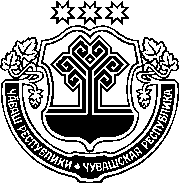 ЗАКОНЧУВАШСКОЙ РЕСПУБЛИКИО ВНЕСЕНИИ ИЗМЕНЕНИЙ В ЗАКОН ЧУВАШСКОЙ Республики "О республиканском бюджете Чувашской Республики на 2016 год"ПринятГосударственным СоветомЧувашской Республики22 ноября 2016 годаСтатья 1Внести в Закон Чувашской Республики от 8 декабря 2015 года № 78 
"О республиканском бюджете Чувашской Республики на 2016 год" (Собрание законодательства Чувашской Республики, 2015, № 12; 2016, № 4; газета "Республика", 2016, 18 августа) следующие изменения: в статье 1:в абзаце втором слова "38870647,4 тыс. рублей" заменить словами "40984608,7 тыс. рублей", слова "15998635,9 тыс. рублей" заменить словами "15846204,3 тыс. рублей", слова "15087781,7 тыс. рублей" заменить словами "14939787,0 тыс. рублей";в абзаце третьем слова "41440607,4 тыс. рублей" заменить словами "43554568,7 тыс. рублей";в абзаце шестом слова "420000,0 тыс. рублей" заменить словами "220000,0 тыс. рублей"; 2) в статье 6: в части 1:в пункте "а" слова "приложениям 6–62" заменить словами "приложениям 6–63";в пункте "в" слова "приложениям 8–82" заменить словами "приложениям 8–83";в части 3 слова "5862163,2 тыс. рублей" заменить словами 
"5401886,1 тыс. рублей";в части 4: в абзаце втором слова "4235696,7 тыс. рублей" заменить словами "4610736,8 тыс. рублей";в абзаце третьем слова "3930364,9 тыс. рублей" заменить словами "4305405,0 тыс. рублей"; 3) статью 9 изложить в следующей редакции:"Статья 9.	Бюджетные ассигнования на оплату труда работников государственных учреждений Чувашской РеспубликиУстановить, что индексация размеров заработной платы работников государственных учреждений Чувашской Республики, окладов денежного содержания государственных гражданских служащих Чувашской Республики в 2016 году не осуществляется.";4) в статье 12:в части 1 слова "14296397,6 тыс. рублей" заменить словами 
"14689441,3 тыс. рублей";в части 2 слова "(таблицы 1–35)" заменить словами "(таблицы 1–44)";в части 3 слова "1084608,9 тыс. рублей" заменить словами 
"1322136,8 тыс. рублей";в части 4:в абзаце четвертом слова "108673,6 тыс. рублей" заменить словами "113785,9 тыс. рублей";в абзаце седьмом слова "780,6 тыс. рублей" заменить словами "12995,4 тыс. рублей";в абзаце восьмом слова "80000,0 тыс. рублей" заменить словами "89745,9 тыс. рублей";в абзаце девятом слова "100000,0 тыс. рублей" заменить словами "143508,6 тыс. рублей";в абзаце двадцать третьем слова "190665,7 тыс. рублей" заменить словами "553446,3 тыс. рублей";в абзаце двадцать четвертом слова "268268,0 тыс. рублей" заменить словами "200000,0 тыс. рублей";в абзаце двадцать пятом слова "251420,6 тыс. рублей" заменить словами "259464,2 тыс. рублей";5) в статье 14 слова "1500,0 тыс. рублей" заменить словами "100,0 тыс. рублей";6) в части 2 статьи 21:абзацы пятый, шестой изложить в следующей редакции:"распределение зарезервированных в составе утвержденных статьей 6 настоящего Закона бюджетных ассигнований, предусмотренных на 2016 год по подразделу 0111 "Резервные фонды" раздела 0100 "Общегосударственные вопросы" классификации расходов бюджетов на финансирование мероприятий, предусмотренных:Положением о порядке расходования средств резервного фонда Кабинета Министров Чувашской Республики, утвержденным постановлением 
Кабинета Министров Чувашской Республики от 9 октября 2000 года № 186 "Об утверждении Положения о порядке расходования средств резервного фонда Кабинета Министров Чувашской Республики", на 2016 год в сумме 60000,0 тыс. рублей;";дополнить новым абзацем седьмым следующего содержания:"статьей 274 Закона Чувашской Республики от 23 июля 2001 года № 36 "О регулировании бюджетных правоотношений в Чувашской Республике" 
на 2016 год в сумме 1889967,6 тыс. рублей;";абзацы седьмой–тринадцатый считать соответственно абзацами восьмым–четырнадцатым;7) в статье 22:в пункте 1:подпункт 1.11 признать утратившим силу;подпункт 1.14 признать утратившим силу;подпункт 1.33 признать утратившим силу;дополнить подпунктом 1.39 следующего содержания:"1.39) затрат организациям социального обслуживания (за исключением государственных (муниципальных) учреждений) в связи с оказанием 
помощи по социальной реабилитации лицам, находящимся в трудной жизненной ситуации, потребляющим наркотические средства и психотропные вещества в немедицинских целях, на территории Чувашской Республики;";дополнить пунктами 12, 13 следующего содержания: "12) ассоциации "Инновационный территориальный электротехнический кластер Чувашской Республики" на развитие и обеспечение деятельности центра инжиниринга для субъектов малого и среднего предпринимательства;13) на финансовое обеспечение затрат в форме предоставления грантов:начинающим фермерам на создание и развитие крестьянского (фермерского) хозяйства и единовременной помощи на бытовое обустройство;главам крестьянских (фермерских) хозяйств на развитие семейных 
животноводческих ферм;сельскохозяйственным потребительским кооперативам на развитие 
материально-технической базы.";8) внести в приложение 3 следующие изменения:9) внести в приложение 4 следующие изменения:10) внести в приложение 5 следующие изменения:11) дополнить приложением 63 следующего содержания:"Приложение 63 к Закону Чувашской Республики
 "О республиканском бюджете 
 Чувашской Республики на 2016 год"ИЗМЕНЕНИЕраспределения бюджетных ассигнований по разделам, подразделам, целевым статьям (государственным программам Чувашской Республики и непрограммным направлениям деятельности) и группам (группам и подгруппам) видов расходов классификации расходов республиканского бюджета Чувашской Республики на 2016 год, предусмотренного приложениями 6–62 к Закону Чувашской Республики "О республиканском бюджете Чувашской Республики на 2016 год"12) приложение 7 изложить в следующей редакции:  "Приложение 7 к Закону Чувашской Республики"О республиканском бюджетеЧувашской Республики на 2016 год"(в редакции Закона Чувашской Республики "О внесении изменений в Закон Чувашской Республики "О республиканском бюджете Чувашской Республики на 2016 год")13) дополнить приложением 83 следующего содержания: "Приложение 83к Закону Чувашской Республики"О республиканском бюджете Чувашской Республики на 2016 год"ИЗМЕНЕНИЕ ведомственной структуры расходов республиканского бюджета Чувашской Республики на 2016 год, предусмотренной приложениями 8–82 к Закону Чувашской Республики "О республиканском бюджете Чувашской Республики на 2016 год"14) приложение 9 изложить в следующей редакции: "Приложение 9к Закону Чувашской Республики"О республиканском бюджетеЧувашской Республики на 2016 год"(в редакции Закона Чувашской Республики "О внесении изменений в Закон Чувашской Республики "О республиканском бюджете Чувашской Республики на 2016 год")Республиканская адресная инвестиционная программа на 2016 год(тыс. рублей)15) в приложении 10: внести в таблицу 5 "Распределение субсидий бюджетам муниципальных районов и бюджетам городских округов на софинансирование расходов бюджетов муниципальных районов и бюджетов городских округов 
на предоставление социальных выплат на приобретение (строительство) 
жилья молодым семьям, являющимся участниками подпрограммы "Обеспечение жильем молодых семей" федеральной целевой программы "Жилище" на 2015–2020 годы, на 2016 год" следующие изменения:                                                           (тыс. рублей)внести в таблицу 6 "Распределение субвенций бюджетам муниципальных районов и бюджетам городских округов для осуществления государственных полномочий Чувашской Республики по обеспечению проведения ремонта жилых помещений, собственниками которых являются дети-сироты и дети, оставшиеся без попечения родителей, а также лица из числа детей-сирот и детей, оставшихся без попечения родителей, в возрасте от 14 
до 23 лет, на 2016 год" следующие изменения:(тыс. рублей)внести в таблицу 12 "Распределение субвенций бюджетам муниципальных районов и бюджетам городских округов для осуществления государственных полномочий Чувашской Республики по обеспечению благоустроенными жилыми помещениями специализированного жилищного фонда по договорам найма специализированных жилых помещений детей-сирот и детей, оставшихся без попечения родителей, лиц из числа детей-сирот и детей, оставшихся без попечения родителей, на 2016 год" следующие изменения:(тыс. рублей)внести в таблицу 13 "Распределение субвенций бюджетам городских округов для осуществления государственных полномочий Чувашской Республики по обеспечению жилыми помещениями по договорам социального найма категорий граждан, указанных в пункте 3 части 1 статьи 11 Закона 
Чувашской Республики от 17 октября 2005 года № 42 "О регулировании 
жилищных отношений" и состоящих на учете в качестве нуждающихся в жилых помещениях, бюджетам муниципальных районов по расчету и предоставлению субвенций бюджетам поселений для осуществления указанных государственных полномочий Чувашской Республики на 2016 год" следующие изменения:(тыс. рублей)внести в таблицу 15 "Распределение субвенций бюджетам муниципальных районов и бюджетам городских округов для осуществления государственных полномочий Чувашской Республики по выплате компенсации платы, взимаемой с родителей (законных представителей) за присмотр и уход за детьми, посещающими образовательные организации, реализующие образовательную программу дошкольного образования на территории Чувашской Республики, на 2016 год" следующие изменения:(тыс. рублей)     внести в таблицу 17 "Распределение субвенций бюджетам муниципальных районов и бюджетам городских округов для осуществления делегированных государственных полномочий Российской Федерации по назначению и выплате единовременного пособия при передаче ребенка на воспитание в семью на 2016 год" следующие изменения:(тыс. рублей)     внести в таблицу 18 "Распределение субвенций бюджетам муниципальных районов и бюджетам городских округов на осуществление государственных полномочий Чувашской Республики по финансовому обеспечению государственных гарантий реализации прав на получение общедоступного 
и бесплатного дошкольного образования в муниципальных дошкольных 
образовательных организациях на 2016 год" следующие изменения:(тыс. рублей)     внести в таблицу 19 "Распределение субвенций бюджетам муниципальных районов и бюджетам городских округов на осуществление государственных полномочий Чувашской Республики по финансовому обеспечению государственных гарантий реализации прав на получение общедоступного 
и бесплатного дошкольного, начального общего, основного общего, среднего общего образования в муниципальных общеобразовательных организациях,  обеспечение дополнительного образования детей в муниципальных общеобразовательных организациях на 2016 год" следующие изменения:(тыс. рублей)     внести в таблицу 20 "Распределение субвенций бюджетам муниципальных районов и бюджетам городских округов для осуществления государственных полномочий Чувашской Республики по выплате денежного 
вознаграждения за выполнение функций классного руководителя педагогическим работникам муниципальных общеобразовательных организаций 
на 2016 год" следующие изменения:(тыс. рублей)     внести в таблицу 21 "Распределение иных межбюджетных трансфертов бюджетам муниципальных районов и бюджетам городских округов 
на выплату социальных пособий учащимся общеобразовательных организаций, расположенных на территории Чувашской Республики, нуждающимся в приобретении проездных билетов для проезда между пунктами проживания и обучения на транспорте городского и пригородного сообщения 
на территории Чувашской Республики, на 2016 год" следующие изменения:(тыс. рублей)     внести в таблицу 29 "Распределение субвенций бюджетам муниципальных районов и бюджетам городских округов на осуществление переданных полномочий Российской Федерации по подготовке и проведению 
Всероссийской сельскохозяйственной переписи 2016 года на 2016 год" следующие изменения:(тыс. рублей)внести в таблицу 33 "Распределение субвенций бюджетам муниципальных районов и бюджетам городских округов для осуществления государственных полномочий Чувашской Республики по предоставлению меры социальной поддержки по оплате жилого помещения, коммунальных услуг, 
в том числе по уплате взноса на капитальный ремонт общего имущества 
в многоквартирном доме, проживающим и работающим в сельских населенных пунктах, рабочих поселках (поселках городского типа) педагогическим работникам и библиотекарям муниципальных образовательных организаций, а также гражданам, проработавшим не менее 10 лет на указанных должностях в этих организациях, расположенных в сельских населенных пунктах, рабочих поселках (поселках городского типа), вышедшим на пенсию в период работы в этих организациях, у которых право на указанную меру социальной поддержки возникло по состоянию на 31 января 2016 года, за исключением вопросов, решение которых отнесено к ведению Российской Федерации, на 2016 год" следующие изменения:(тыс. рублей)внести в таблицу 34 "Распределение субвенций бюджетам муниципальных районов и бюджетам городских округов для осуществления государственных полномочий Чувашской Республики по предоставлению меры социальной поддержки по оплате жилого помещения, коммунальных услуг, 
в том числе по уплате взноса на капитальный ремонт общего имущества 
в многоквартирном доме, проживающим и работающим в сельских населенных пунктах, рабочих поселках (поселках городского типа) работникам культуры, искусства и кинематографии, за исключением работников, занимающих должности служащих и осуществляющих профессиональную деятельность по профессиям рабочих, муниципальных организаций культуры, 
а также гражданам, проработавшим не менее 10 лет на указанных должностях в этих организациях, расположенных в сельских населенных пунктах, рабочих поселках (поселках городского типа), вышедшим на пенсию в период работы в этих организациях, у которых право на указанную меру социальной поддержки возникло по состоянию на 31 января 2016 года, за исключением вопросов, решение которых отнесено к ведению Российской Федерации, на 2016 год" следующие изменения:(тыс. рублей)    дополнить таблицами 36–44 следующего содержания:"Таблица 36РАСПРЕДЕЛЕНИЕсубсидий бюджетам муниципальных районови бюджетам городских округов на выплату денежныхпоощрений победителям конкурса муниципальных программпо работе с детьми и молодежью на 2016 год(тыс. рублей)Таблица 37РАСПРЕДЕЛЕНИЕ иных межбюджетных трансфертов бюджетам муниципальных районов и бюджетам городских округов на выплату ежегодных грантов Главы Чувашской Республики образовательным организациям в Чувашской Республике на 2016 год согласно распоряжению Главы Чувашской Республики от 1 августа 2016 года № 258-рг(тыс. рублей)    Таблица 38РАСПРЕДЕЛЕНИЕ иных межбюджетных трансфертов бюджетам муниципальных районов и бюджетам городских округов на выплату ежегодных денежных поощрений педагогическим работникам образовательных организаций в Чувашской Республике на 2016 год согласно распоряжению Главы Чувашской Республики от 5 августа 2016 года № 269-рг(тыс. рублей)    Таблица 39РАСПРЕДЕЛЕНИЕ иных межбюджетных трансфертов бюджетам муниципальных районов и бюджетам городских округов на выплату денежных поощрений лучшим учителям на 2016 год согласно приказу Министерства образования и молодежной политики Чувашской Республики от 13 июля 2016 года № 1596 "О победителях конкурса на получение денежного поощрения лучшими учителями" за счет средств, поступивших из федерального бюджета(тыс. рублей)    Таблица 40РАСПРЕДЕЛЕНИЕ субсидий бюджетам муниципальных районов и бюджетам городских округов на поощрение победителей ежегодного республиканского смотра-конкурса на лучшее озеленение и благоустройство населенного пункта Чувашской Республики на 2016 год согласно постановлению Кабинета Министров Чувашской Республики от 29 сентября  № 409 "О подведении итогов ежегодного республиканского смотра-конкурса на лучшее озеленение и благоустройство населенного пункта Чувашской Республики за 2016 год" на 2016 год(тыс. рублей)    Таблица 41РАСПРЕДЕЛЕНИЕ субсидий бюджетам муниципальных районов и бюджетам городских округов на выплату ежегодных денежных поощрений Главы Чувашской Республики для общеобразовательных организаций в Чувашской Республике, вошедших во всероссийские рейтинги лучших общеобразовательных организаций, достигших высоких образовательных результатов, на 2016 год(тыс. рублей)Таблица 42РАСПРЕДЕЛЕНИЕ субсидий бюджетам городских округов на укрепление материально-технической базы муниципальных образовательных организаций (в части проведения капитального ремонта зданий муниципальных общеобразовательных организаций с целью создания новых мест) на 2016 год(тыс. рублей)Таблица 43РАСПРЕДЕЛЕНИЕ иных межбюджетных трансфертов из республиканского бюджета Чувашской Республики бюджетам муниципальных районов и бюджетам городских округов на выплату ежегодных денежных поощрений победителям республиканских конкурсов "Педагог-психолог года Чувашии", "Социальный педагог года Чувашии", "Самый классный классный", "Воспитатель года Чувашии", "Учитель года Чувашии" на 2016 год согласно распоряжению Главы Чувашской Республики от 20 июня  № 201-рг на 2016 год (тыс. рублей)Таблица 44РАСПРЕДЕЛЕНИЕ иных межбюджетных трансфертов бюджетам муниципальных районов и бюджетам городских округов для финансового обеспечения исполнения расходных обязательств муниципальных районов (городских округов) при недостатке собственных доходов консолидированных бюджетов муниципальных районов и бюджетов городских округов на 2016 год(тыс. рублей)16) приложение 12 изложить в следующей редакции:"Приложение 12к Закону Чувашской Республики"О республиканском бюджетеЧувашской Республики на 2016 год"(в редакции Закона Чувашской Республики "О внесении изменений в Закон Чувашской Республики "О республиканском бюджете Чувашской Республики на 2016 год")ИСТОЧНИКИ внутреннего финансирования дефицита республиканского бюджета Чувашской Республики на 2016 год (тыс. рублей)17) приложение 13 изложить в следующей редакции:"Приложение 13к Закону Чувашской Республики"О республиканском бюджетеЧувашской Республики на 2016 год"(в редакции Закона Чувашской Республики "О внесении изменений в Закон Чувашской Республики "О республиканском бюджете Чувашской Республики на 2016 год")ПРОГРАММАгосударственных внутренних заимствованийЧувашской Республики на 2016 год(тыс. рублей)Статья 2Настоящий Закон вступает в силу со дня его официального опубликования. г. Чебоксары23 ноября 2016 года№ 79Код бюджетной классификацииРоссийской ФедерацииКод бюджетной классификацииРоссийской ФедерацииНаименование главного администратора доходов республиканского бюджетаЧувашской Республикиглавного администратора доходовдоходов республиканского бюджета Чувашской РеспубликиНаименование главного администратора доходов республиканского бюджетаЧувашской Республики1223позициюпозициюпозициюпозицию"818Министерство юстиции Чувашской Республики"Министерство юстиции Чувашской Республики"Министерство юстиции Чувашской Республики"заменить позициейзаменить позициейзаменить позициейзаменить позицией"818Министерство юстиции и имущественных отношенийЧувашской Республики";Министерство юстиции и имущественных отношенийЧувашской Республики";Министерство юстиции и имущественных отношенийЧувашской Республики";дополнить позициями дополнить позициями дополнить позициями дополнить позициями "8181 11 01020 02 0000 1201 11 01020 02 0000 120Доходы в виде прибыли, приходящейся на доли 
в уставных (складочных) капиталах хозяйственных товариществ и обществ, или дивидендов по акциям, принадлежащим субъектам Российской Федерации8181 11 05022 02 0000 1201 11 05022 02 0000 120Доходы, получаемые в виде арендной платы, 
а также средства от продажи права на заключение договоров аренды за земли, находящиеся в собственности субъектов Российской Федерации (за исключением земельных участков бюджетных 
и автономных учреждений субъектов Российской Федерации)8181 11 05026 04 0000 1201 11 05026 04 0000 120Доходы, получаемые в виде арендной платы за земельные участки, которые расположены в границах городских округов, находятся в федеральной собственности и осуществление полномочий по управлению и распоряжению которыми передано органам государственной власти субъектов Российской Федерации, а также средства от продажи права на заключение договоров аренды указанных земельных участков8181 11 05026 10 0000 1201 11 05026 10 0000 120Доходы, получаемые в виде арендной платы за земельные участки, которые расположены в границах сельских поселений, находятся в федеральной собственности и осуществление полномочий по управлению и распоряжению которыми передано органам государственной власти субъектов Российской Федерации, а также средства от продажи права на заключение договоров аренды указанных земельных участков8181 11 05026 13 0000 1201 11 05026 13 0000 120Доходы, получаемые в виде арендной платы за земельные участки, которые расположены в границах городских поселений, находятся в федеральной собственности и осуществление полномочий по управлению и распоряжению которыми передано органам государственной власти субъектов Российской Федерации, а также средства от продажи права на заключение договоров аренды указанных земельных участков8181 11 05032 02 0000 1201 11 05032 02 0000 120Доходы от сдачи в аренду имущества, находящегося в оперативном управлении органов государственной власти субъектов Российской Федерации и созданных ими учреждений (за исключением имущества бюджетных и автономных учреждений субъектов Российской Федерации)8181 11 05072 02 0000 1201 11 05072 02 0000 120Доходы от сдачи в аренду имущества, составляющего казну субъекта Российской Федерации (за исключением земельных участков)8181 11 07012 02 0000 1201 11 07012 02 0000 120Доходы от перечисления части прибыли, остающейся после уплаты налогов и иных обязательных платежей государственных унитарных предприятий субъектов Российской Федерации8181 14 02022 02 0000 4401 14 02022 02 0000 440Доходы от реализации имущества, находящегося в оперативном управлении учреждений, находящихся в ведении органов государственной власти субъектов Российской Федерации (за исключением имущества бюджетных и автономных учреждений субъектов Российской Федерации), в части реализации материальных запасов по указанному имуществу8181 14 02023 02 0000 4101 14 02023 02 0000 410Доходы от реализации иного имущества, находящегося в собственности субъектов Российской 
Федерации (за исключением имущества бюджетных и автономных учреждений субъектов Российской Федерации, а также имущества государственных унитарных предприятий субъектов Российской Федерации, в том числе казенных), в части реализации основных средств по указанному имуществу8181 14 02023 02 0000 4401 14 02023 02 0000 440Доходы от реализации иного имущества, находящегося в собственности субъектов Российской 
Федерации (за исключением имущества бюджетных и автономных учреждений субъектов Российской Федерации, а также имущества государственных унитарных предприятий субъектов Российской Федерации, в том числе казенных), в части реализации материальных запасов по указанному имуществу8181 14 06022 02 0000 4301 14 06022 02 0000 430Доходы от продажи земельных участков, находящихся в собственности субъектов Российской 
Федерации (за исключением земельных участков бюджетных и автономных учреждений субъектов Российской Федерации)";позициюпозициюпозициюпозицию"8312 02 04095 02 0000 1512 02 04095 02 0000 151Межбюджетные трансферты, передаваемые бюджетам субъектов Российской Федерации на реализацию мероприятий региональных программ 
в сфере дорожного хозяйства по решениям Правительства Российской Федерации"заменить позициейзаменить позициейзаменить позициейзаменить позицией"8312 02 04095 02 0000 1512 02 04095 02 0000 151Межбюджетные трансферты, передаваемые бюджетам субъектов Российской Федерации на реализацию мероприятий региональных программ 
в сфере дорожного хозяйства, включая проекты, реализуемые с применением механизмов государственно-частного партнерства, и строительство, реконструкцию и ремонт уникальных искусственных дорожных сооружений по решениям Правительства Российской Федерации";дополнить позицией дополнить позицией дополнить позицией дополнить позицией "8312 04 02040 02 0000 1802 04 02040 02 0000 180Поступления от некоммерческой организации "Фонд развития моногородов" в бюджеты субъектов Российской Федерации на строительство 
и (или) реконструкцию объектов инфраструктуры, находящихся в государственной (муниципальной) собственности, в целях реализации инвестиционных проектов, направленных на модернизацию экономики моногородов с наиболее сложным 
социально-экономическим положением";после позициипосле позициипосле позициипосле позиции"8322 03 02040 02 0000 1802 03 02040 02 0000 180Безвозмездные поступления в бюджеты субъектов Российской Федерации от государственной корпорации – Фонда содействия реформированию жилищно-коммунального хозяйства на обеспечение мероприятий по переселению граждан из аварийного жилищного фонда"дополнить позицией дополнить позицией дополнить позицией дополнить позицией "8322 04 02040 02 0000 1802 04 02040 02 0000 180Поступления от некоммерческой организации "Фонд развития моногородов" в бюджеты субъектов Российской Федерации на строительство 
и (или) реконструкцию объектов инфраструктуры, находящихся в государственной (муниципальной) собственности, в целях реализации инвестиционных проектов, направленных на модернизацию экономики моногородов с наиболее сложным 
социально-экономическим положением";после позициипосле позициипосле позициипосле позиции"8562 02 02172 02 0000 1512 02 02172 02 0000 151Субсидии бюджетам субъектов Российской Федерации на осуществление ежемесячной денежной выплаты, назначаемой в случае рождения третьего ребенка или последующих детей до достижения ребенком возраста трех лет"дополнить позициейдополнить позициейдополнить позициейдополнить позицией"8562 02 02207 02 0000 1512 02 02207 02 0000 151Субсидии бюджетам субъектов Российской Федерации на реализацию мероприятий государственной программы Российской Федерации "Доступная среда" на 2011–2020 годы";после позициипосле позициипосле позициипосле позиции"8562 02 04118 02 0000 1512 02 04118 02 0000 151Межбюджетные трансферты, передаваемые бюджетам субъектов Российской Федерации на финансовое обеспечение мероприятий, связанных с отдыхом и оздоровлением детей, находящихся 
в трудной жизненной ситуации"дополнить позициейдополнить позициейдополнить позициейдополнить позицией"8562 02 04121 02 0000 1512 02 04121 02 0000 151Межбюджетные трансферты, передаваемые бюджетам субъектов Российской Федерации на компенсацию отдельным категориям граждан оплаты взноса на капитальный ремонт общего имущества 
в многоквартирном доме";после позициипосле позициипосле позициипосле позиции"8572 02 04071 02 0000 1512 02 04071 02 0000 151Межбюджетные трансферты, передаваемые бюджетам субъектов Российской Федерации на государственную поддержку (грант) больших, средних и малых городов – центров культуры и туризма"дополнить позициейдополнить позициейдополнить позициейдополнить позицией"8572 02 04120 02 0000 1512 02 04120 02 0000 151Межбюджетные трансферты, передаваемые бюджетам субъектов Российской Федерации на комплектование книгами для детей и юношества фондов государственных и муниципальных библиотек за счет средств резервного фонда Президента Российской Федерации";позициипозициипозициипозиции"866"866Государственный комитет Чувашской Республики по имущественным и земельным отношениямГосударственный комитет Чувашской Республики по имущественным и земельным отношениям8668661 11 01020 02 0000 120Доходы в виде прибыли, приходящейся на доли 
в уставных (складочных) капиталах хозяйственных товариществ и обществ, или дивидендов по акциям, принадлежащим субъектам Российской Федерации8668661 11 05022 02 0000 120Доходы, получаемые в виде арендной платы, 
а также средства от продажи права на заключение договоров аренды за земли, находящиеся в собственности субъектов Российской Федерации (за исключением земельных участков бюджетных 
и автономных учреждений субъектов Российской Федерации)8668661 11 05026 04 0000 120Доходы, получаемые в виде арендной платы за земельные участки, которые расположены в границах городских округов, находятся в федеральной собственности и осуществление полномочий по управлению и распоряжению которыми передано органам государственной власти субъектов Российской Федерации, а также средства от продажи права на заключение договоров аренды указанных земельных участков8668661 11 05026 10 0000 120Доходы, получаемые в виде арендной платы за земельные участки, которые расположены в границах сельских поселений, находятся в федеральной собственности и осуществление полномочий по управлению и распоряжению которыми передано органам государственной власти субъектов Российской Федерации, а также средства от продажи права на заключение договоров аренды указанных земельных участков8668661 11 05026 13 0000 120Доходы, получаемые в виде арендной платы за земельные участки, которые расположены в границах городских поселений, находятся в федеральной собственности и осуществление полномочий по управлению и распоряжению которыми передано органам государственной власти субъектов Российской Федерации, а также средства от продажи права на заключение договоров аренды указанных земельных участков8668661 11 05032 02 0000 120Доходы от сдачи в аренду имущества, находящегося в оперативном управлении органов государственной власти субъектов Российской Федерации и созданных ими учреждений (за исключением имущества бюджетных и автономных учреждений субъектов Российской Федерации)8668661 11 05072 02 0000 120Доходы от сдачи в аренду имущества, составляющего казну субъекта Российской Федерации (за исключением земельных участков)8668661 11 07012 02 0000 120Доходы от перечисления части прибыли, остающейся после уплаты налогов и иных обязательных платежей государственных унитарных предприятий субъектов Российской Федерации8668661 14 02022 02 0000 440Доходы от реализации имущества, находящегося 
в оперативном управлении учреждений, находящихся в ведении органов государственной власти субъектов Российской Федерации (за исключением имущества бюджетных и автономных учреждений субъектов Российской Федерации), в части реализации материальных запасов по указанному имуществу8668661 14 02023 02 0000 410Доходы от реализации иного имущества, находящегося в собственности субъектов Российской Федерации (за исключением имущества бюджетных и автономных учреждений субъектов Российской Федерации, а также имущества государственных унитарных предприятий субъектов Российской Федерации, в том числе казенных), 
в части реализации основных средств по указанному имуществу8668661 14 02023 02 0000 440Доходы от реализации иного имущества, находящегося в собственности субъектов Российской Федерации (за исключением имущества бюджетных и автономных учреждений субъектов Российской Федерации, а также имущества государственных унитарных предприятий субъектов Российской Федерации, в том числе казенных), 
в части реализации материальных запасов по указанному имуществу8668661 14 06022 02 0000 430Доходы от продажи земельных участков, находящихся в собственности субъектов Российской 
Федерации (за исключением земельных участков бюджетных и автономных учреждений субъектов Российской Федерации)"исключить;исключить;исключить;исключить;после позициипосле позициипосле позициипосле позиции"8822 02 03002 02 0000 1512 02 03002 02 0000 151Субвенции бюджетам субъектов Российской Федерации на осуществление полномочий по подготовке проведения статистических переписей"дополнить позициейдополнить позициейдополнить позициейдополнить позицией"8822 02 03121 02 0000 1512 02 03121 02 0000 151Субвенции бюджетам субъектов Российской Федерации на проведение Всероссийской сельскохозяйственной переписи в 2016 году";после позиции после позиции после позиции после позиции "0001 16 33020 02 0000 1401 16 33020 02 0000 140Денежные взыскания (штрафы) за нарушение законодательства Российской Федерации о контрактной системе в сфере закупок товаров, работ, услуг для обеспечения государственных и муниципальных нужд для нужд субъектов Российской Федерации"дополнить позициейдополнить позициейдополнить позициейдополнить позицией"0001 16 49020 02 0000 1401 16 49020 02 0000 140Денежные взыскания (штрафы) за нарушение условий договоров (соглашений) о предоставлении субсидии бюджетам муниципальных образований из бюджетов субъектов Российской Федерации";Код бюджетной классификацииРоссийской ФедерацииКод бюджетной классификацииРоссийской ФедерацииНаименование главного администратора источников финансирования дефицита республиканского бюджета Чувашской Республикиглавного администраторагруппы, подгруппы, статьи и вида источников финансирования дефицита республиканского бюджета Чувашской РеспубликиНаименование главного администратора источников финансирования дефицита республиканского бюджета Чувашской Республикипозиции позиции позиции "866Государственный комитет Чувашской Республики по имущественным и земельным отношениямГосударственный комитет Чувашской Республики по имущественным и земельным отношениям86601 06 01 00 02 0000 630Средства от продажи акций и иных форм участия в капитале, находящихся в собственности субъектов Российской Федерации"заменить позициями заменить позициями заменить позициями "818Министерство юстиции и имущественных отношенийЧувашской Республики Министерство юстиции и имущественных отношенийЧувашской Республики 81801 06 01 00 02 0000 630Средства от продажи акций и иных форм участия в капитале, находящихся в собственности субъектов Российской Федерации";Код бюджетной классификацииРоссийской ФедерацииКод бюджетной классификацииРоссийской ФедерацииНаименование главного администратора доходов местных бюджетовглавного администратора доходовдоходов местных бюджетовНаименование главного администратора доходов местных бюджетов1123после позиции после позиции после позиции после позиции после позиции "808"8081 16 90050 05 0000 1401 16 90050 05 0000 140Прочие поступления от денежных взысканий (штрафов) и иных сумм в возмещение ущерба, зачисляемые в бюджеты муниципальных районов"дополнить позициямидополнить позициямидополнить позициямидополнить позициямидополнить позициями"818"818Министерство юстиции и имущественных отношенийЧувашской РеспубликиМинистерство юстиции и имущественных отношенийЧувашской РеспубликиМинистерство юстиции и имущественных отношенийЧувашской Республики8188181 11 05026 04 0000 1201 11 05026 04 0000 120Доходы, получаемые в виде арендной платы 
за земельные участки, которые расположены 
в границах городских округов, находятся 
в федеральной собственности и осуществление полномочий по управлению и распоряжению которыми передано органам государственной власти субъектов Российской Федерации, 
а также средства от продажи права на заключение договоров аренды указанных земельных участков8188181 11 05026 10 0000 1201 11 05026 10 0000 120Доходы, получаемые в виде арендной платы 
за земельные участки, которые расположены 
в границах сельских поселений, находятся 
в федеральной собственности и осуществление полномочий по управлению и распоряжению которыми передано органам государственной власти субъектов Российской Федерации, 
а также средства от продажи права на заключение договоров аренды указанных земельных участков8188181 11 05026 13 0000 1201 11 05026 13 0000 120Доходы, получаемые в виде арендной платы 
за земельные участки, которые расположены 
в границах городских поселений, находятся 
в федеральной собственности и осуществление полномочий по управлению и распоряжению которыми передано органам государственной власти субъектов Российской Федерации, 
а также средства от продажи права на заключение договоров аренды указанных земельных участков8188181 16 90040 04 0000 1401 16 90040 04 0000 140Прочие поступления от денежных взысканий (штрафов) и иных сумм в возмещение ущерба, зачисляемые в бюджеты городских округов";позиции позиции позиции позиции позиции "866"866"866Государственный комитет Чувашской Республики по имущественным и земельным отношениямГосударственный комитет Чувашской Республики по имущественным и земельным отношениям8668668661 11 05026 04 0000 120Доходы, получаемые в виде арендной платы 
за земельные участки, которые расположены 
в границах городских округов, находятся в федеральной собственности и осуществление полномочий по управлению и распоряжению которыми передано органам государственной власти субъектов Российской Федерации, а также средства от продажи права на заключение договоров аренды указанных земельных участков8668668661 11 05026 10 0000 120Доходы, получаемые в виде арендной платы 
за земельные участки, которые расположены 
в границах сельских поселений, находятся в федеральной собственности и осуществление полномочий по управлению и распоряжению которыми передано органам государственной власти субъектов Российской Федерации, а также средства от продажи права на заключение договоров аренды указанных земельных участков8668668661 11 05026 13 0000 120Доходы, получаемые в виде арендной платы 
за земельные участки, которые расположены 
в границах городских поселений, находятся 
в федеральной собственности и осуществление полномочий по управлению и распоряжению которыми передано органам государственной власти субъектов Российской Федерации, 
а также средства от продажи права на заключение договоров аренды указанных земельных участков8668668661 16 90040 04 0000 140Прочие поступления от денежных взысканий (штрафов) и иных сумм в возмещение ущерба, зачисляемые в бюджеты городских округов"исключить; исключить; исключить; исключить; исключить; (тыс. рублей)(тыс. рублей)(тыс. рублей)(тыс. рублей)(тыс. рублей)(тыс. рублей)НаименованиеРазделПодразделЦелевая статья (государственные программы и непрограммные направления деятельности)Группа (группа и подгруппа) вида расходовСумма(увеличение, уменьшение(-)123456Всего2 113 961,3Общегосударственные вопросы011 098 107,9Функционирование законодательных (представительных) органов государственной власти и представительных органов муниципальных образований01031 969,2Государственная программа Чувашской Республики "Развитие потенциала государственного управления"0103Ч5000000001 969,2Обеспечение реализации государственной программы Чувашской Республики "Развитие потенциала государственного управления"0103Ч5Э00000001 969,2Основное мероприятие "Общепрограммные расходы"0103Ч5Э01000001 969,2Обеспечение функций государственных органов0103Ч5Э01001901 969,2Расходы на выплаты персоналу в целях обеспечения выполнения функций государственными (муниципальными) органами, казенными учреждениями, органами управления государственными внебюджетными фондами0103Ч5Э01001901002 275,8Расходы на выплаты персоналу государственных (муниципальных) органов0103Ч5Э01001901202 275,8Закупка товаров, работ и услуг для обеспечения государственных (муниципальных) нужд0103Ч5Э0100190200-306,6Иные закупки товаров, работ и услуг для обеспечения государственных (муниципальных) нужд0103Ч5Э0100190240-306,6Функционирование Правительства Российской Федерации, высших исполнительных органов государственной власти субъектов Российской Федерации, местных администраций01044 330,3Государственная программа Чувашской Республики "Развитие потенциала государственного управления"0104Ч5000000004 330,3Обеспечение реализации государственной программы Чувашской Республики "Развитие потенциала государственного управления"0104Ч5Э00000004 330,3Основное мероприятие "Общепрограммные расходы"0104Ч5Э01000004 330,3Обеспечение функций государственных органов0104Ч5Э01001904 330,3Расходы на выплаты персоналу в целях обеспечения выполнения функций государственными (муниципальными) органами, казенными учреждениями, органами управления государственными внебюджетными фондами0104Ч5Э01001901003 330,3Расходы на выплаты персоналу государственных (муниципальных) органов0104Ч5Э01001901203 330,3Закупка товаров, работ и услуг для обеспечения государственных (муниципальных) нужд0104Ч5Э01001902001 000,0Иные закупки товаров, работ и услуг для обеспечения государственных (муниципальных) нужд0104Ч5Э01001902401 000,0Расходы на выплаты персоналу в целях обеспечения выполнения функций государственными (муниципальными) органами, казенными учреждениями, органами управления государственными внебюджетными фондами0104Ч5Э014071010015,0Расходы на выплаты персоналу казенных учреждений0104Ч5Э014071011015,0Закупка товаров, работ и услуг для обеспечения государственных (муниципальных) нужд0104Ч5Э0140710200-17,5Иные закупки товаров, работ и услуг для обеспечения государственных (муниципальных) нужд0104Ч5Э0140710240-17,5Иные бюджетные ассигнования0104Ч5Э01407108002,5Уплата налогов, сборов и иных платежей0104Ч5Э01407108502,5Судебная система01053 161,4Государственная программа Чувашской Республики "Развитие потенциала государственного управления"0105Ч5000000003 161,4Подпрограмма "Совершенствование государственного управления в сфере юстиции" государственной программы Чувашской Республики "Развитие потенциала государственного управления"0105Ч5400000003 161,4Основное мероприятие "Обеспечение деятельности мировых судей Чувашской Республики в целях реализации прав, свобод и законных интересов граждан и юридических лиц"0105Ч5401000003 161,4Организационное обеспечение деятельности мировых судей Чувашской Республики0105Ч5401002503 161,4Расходы на выплаты персоналу в целях обеспечения выполнения функций государственными (муниципальными) органами, казенными учреждениями, органами управления государственными внебюджетными фондами0105Ч5401002501001 516,4Расходы на выплаты персоналу государственных (муниципальных) органов0105Ч5401002501201 516,4Закупка товаров, работ и услуг для обеспечения государственных (муниципальных) нужд0105Ч5401002502001 620,0Иные закупки товаров, работ и услуг для обеспечения государственных (муниципальных) нужд0105Ч5401002502401 620,0Иные бюджетные ассигнования0105Ч54010025080025,0Уплата налогов, сборов и иных платежей0105Ч54010025085025,0Обеспечение деятельности финансовых, налоговых и таможенных органов и органов финансового (финансово-бюджетного) надзора0106-20 763,0Государственная программа Чувашской Республики "Управление общественными финансами и государственным долгом Чувашской Республики"0106Ч400000000-20 763,0Подпрограмма "Повышение эффективности бюджетных расходов Чувашской Республики" государственной программы Чувашской Республики "Управление общественными финансами и государственным долгом Чувашской Республики"0106Ч420000000-1 384,0Основное мероприятие "Совершенствование бюджетного процесса в условиях внедрения программно-целевых методов управления"0106Ч420200000-1 200,0Сопровождение и развитие программного обеспечения автоматизированной системы управления бюджетным процессом0106Ч420213500-1 200,0Закупка товаров, работ и услуг для обеспечения государственных (муниципальных) нужд0106Ч420213500200-1 200,0Иные закупки товаров, работ и услуг для обеспечения государственных (муниципальных) нужд0106Ч420213500240-1 200,0Основное мероприятие "Обеспечение открытости и прозрачности общественных финансов Чувашской Республики"0106Ч421000000-184,0Проведение конкурса проектов по представлению бюджета для граждан0106Ч421014880-184,0Иные бюджетные ассигнования0106Ч421014880800-184,0Резервные средства0106Ч421014880870-184,0Обеспечение реализации государственной программы Чувашской Республики "Управление общественными финансами и государственным долгом Чувашской Республики"0106Ч4Э0000000-19 379,0Основное мероприятие "Общепрограммные расходы"0106Ч4Э0100000-19 379,0Обеспечение функций государственных органов0106Ч4Э0100190-19 361,5Расходы на выплаты персоналу в целях обеспечения выполнения функций государственными (муниципальными) органами, казенными учреждениями, органами управления государственными внебюджетными фондами0106Ч4Э01001901002 031,5Расходы на выплаты персоналу государственных (муниципальных) органов0106Ч4Э01001901202 031,5Закупка товаров, работ и услуг для обеспечения государственных (муниципальных) нужд0106Ч4Э0100190200-21 263,1Иные закупки товаров, работ и услуг для обеспечения государственных (муниципальных) нужд0106Ч4Э0100190240-21 263,1Социальное обеспечение и иные выплаты населению0106Ч4Э0100190300-20,0Социальные выплаты гражданам, кроме публичных нормативных социальных выплат0106Ч4Э0100190320-20,0Иные бюджетные ассигнования0106Ч4Э0100190800-109,9Уплата налогов, сборов и иных платежей0106Ч4Э0100190850-109,9Реализация мероприятий, связанных с процедурами банкротства0106Ч4Э0113630-17,5Закупка товаров, работ и услуг для обеспечения государственных (муниципальных) нужд0106Ч4Э0113630200-17,5Иные закупки товаров, работ и услуг для обеспечения государственных (муниципальных) нужд0106Ч4Э0113630240-17,5Обеспечение проведения выборов и референдумов0107791,1Государственная программа Чувашской Республики "Развитие потенциала государственного управления"0107Ч500000000791,1Обеспечение реализации государственной программы Чувашской Республики "Развитие потенциала государственного управления"0107Ч5Э0000000791,1Основное мероприятие "Общепрограммные расходы"0107Ч5Э0100000791,1Обеспечение функций государственных органов0107Ч5Э0100190791,1Расходы на выплаты персоналу в целях обеспечения выполнения функций государственными (муниципальными) органами, казенными учреждениями, органами управления 
государственными внебюджетными фондами0107Ч5Э0100190100791,1Расходы на выплаты персоналу государственных (муниципальных) органов0107Ч5Э0100190120791,1Резервные фонды01111 331 032,2Государственная программа Чувашской Республики "Управление общественными финансами и государственным долгом Чувашской Республики"0111Ч4000000001 331 032,2Подпрограмма "Совершенствование бюджетной политики и эффективное использование бюджетного потенциала Чувашской Республики" государственной программы Чувашской Республики "Управление общественными финансами и государственным долгом Чувашской Республики"0111Ч4100000001 331 032,2Основное мероприятие "Развитие бюджетного планирования, формирование республиканского бюджета Чувашской Республики на очередной финансовый год и плановый период"0111Ч4101000001 331 032,2Резервный фонд Чувашской Республики0111Ч4101160601 331 032,2Иные бюджетные ассигнования0111Ч4101160608001 331 032,2Резервные средства0111Ч4101160608701 331 032,2Другие общегосударственные вопросы0113-222 413,3Государственная программа Чувашской Республики "Социальная поддержка граждан"0113Ц300000000140,9Обеспечение реализации государственной программы Чувашской Республики "Социальная поддержка граждан"0113Ц3Э0000000140,9Основное мероприятие "Общепрограммные расходы"0113Ц3Э0100000140,9Обеспечение функций государственных органов0113Ц3Э0100190140,9Расходы на выплаты персоналу в целях обеспечения выполнения функций государственными (муниципальными) органами, казенными учреждениями, органами управления 
государственными внебюджетными фондами0113Ц3Э0100190100129,0Расходы на выплаты персоналу государственных (муниципальных) органов0113Ц3Э0100190120129,0Закупка товаров, работ и услуг для обеспечения государственных (муниципальных) нужд0113Ц3Э010019020011,9Иные закупки товаров, работ и услуг для обеспечения государственных (муниципальных) нужд0113Ц3Э010019024011,9Государственная программа Чувашской Республики "Развитие культуры и туризма"0113Ц4000000003 269,4Подпрограмма "Развитие культуры в Чувашской Республике" государственной программы Чувашской Республики "Развитие культуры и туризма"0113Ц4100000003 269,4Основное мероприятие "Развитие архивного дела"0113Ц410400000500,0Обеспечение деятельности государственных архивов0113Ц410440430500,0Предоставление субсидий бюджетным, автономным учреждениям и иным некоммерческим организациям0113Ц410440430600500,0Субсидии бюджетным учреждениям0113Ц410440430610500,0Основное мероприятие "Инвестиционные 
мероприятия. Укрепление материально-технической базы учреждений культуры и архивов"0113Ц4110000002 769,4Укрепление материально-технической базы государственных архивов0113Ц4110111902 769,4Предоставление субсидий бюджетным, автономным учреждениям и иным некоммерческим организациям0113Ц4110111906002 769,4Субсидии бюджетным учреждениям0113Ц4110111906102 769,4Государственная программа Чувашской Республики "Развитие образования"0113Ц700000000179,0Обеспечение реализации государственной программы Чувашской Республики "Развитие образования"0113Ц7Э0000000179,0Основное мероприятие "Общепрограммные расходы"0113Ц7Э0100000179,0Обеспечение функций государственных органов0113Ц7Э0100190179,0Расходы на выплаты персоналу в целях обеспечения выполнения функций государственными (муниципальными) органами, казенными учреждениями, органами управления государственными внебюджетными фондами0113Ц7Э0100190100179,0Расходы на выплаты персоналу государственных (муниципальных) органов0113Ц7Э0100190120179,0Государственная программа Чувашской Республики "Экономическое развитие и инновационная экономика на 2012–2020 годы"0113Ч100000000204,1Подпрограмма "Формирование благоприятной инвестиционной среды в Чувашской 
Республике" государственной программы 
Чувашской Республики "Экономическое развитие и инновационная экономика на 2012–2020 годы"0113Ч150000000-1 158,0Основное мероприятие "Создание благоприятных условий для привлечения инвестиций 
в экономику Чувашской Республики"0113Ч150100000-1 158,0Присвоение и поддержание кредитного рейтинга Чувашской Республики0113Ч150114590-1 158,0Закупка товаров, работ и услуг для обеспечения государственных (муниципальных) нужд0113Ч150114590200-1 158,0Иные закупки товаров, работ и услуг для обеспечения государственных (муниципальных) нужд0113Ч150114590240-1 158,0Обеспечение реализации государственной программы Чувашской Республики "Экономическое развитие и инновационная экономика на 2012–2020 годы"0113Ч1Э00000001 362,1Основное мероприятие "Общепрограммные расходы"0113Ч1Э01000001 362,1Обеспечение функций государственных органов0113Ч1Э01001901 362,1Расходы на выплаты персоналу в целях обеспечения выполнения функций государственными (муниципальными) органами, казенными учреждениями, органами управления 
государственными внебюджетными фондами0113Ч1Э01001901001 362,1Расходы на выплаты персоналу государственных (муниципальных) органов0113Ч1Э01001901201 362,1Закупка товаров, работ и услуг для обеспечения государственных (муниципальных) нужд0113Ч1Э01001902003,0Иные закупки товаров, работ и услуг для обеспечения государственных (муниципальных) нужд0113Ч1Э01001902403,0Иные бюджетные ассигнования0113Ч1Э0100190800-3,0Уплата налогов, сборов и иных платежей0113Ч1Э0100190850-3,0Государственная программа Чувашской Республики "Управление общественными финансами и государственным долгом Чувашской Республики"0113Ч400000000-15 034,1Подпрограмма "Совершенствование бюджетной политики и эффективное использование бюджетного потенциала Чувашской Республики" государственной программы Чувашской Республики "Управление общественными финансами и государственным долгом Чувашской Республики"0113Ч410000000-11 594,9Основное мероприятие "Реализация мер по оптимизации государственного долга Чувашской Республики и своевременному исполнению долговых обязательств"0113Ч410500000-11 594,9Выполнение обязательств по выплате агентских комиссий и вознаграждения0113Ч410513470-11 594,9Закупка товаров, работ и услуг для обеспечения государственных (муниципальных) нужд0113Ч410513470200-11 594,9Иные закупки товаров, работ и услуг для обеспечения государственных (муниципальных) нужд0113Ч410513470240-11 594,9Подпрограмма "Управление государственным имуществом Чувашской Республики" государственной программы Чувашской Республики "Управление общественными финансами и государственным долгом Чувашской Республики"0113Ч430000000-914,4Основное мероприятие "Создание условий для максимального вовлечения в хозяйственный оборот государственного имущества Чувашской Республики, в том числе земельных участков"0113Ч430300000-556,5Проведение землеустроительных (кадастровых) работ по земельным участкам, находящимся в государственной собственности Чувашской Республики, и внесение сведений 
в государственный кадастр недвижимости0113Ч430313580-848,1Закупка товаров, работ и услуг для обеспечения государственных (муниципальных) нужд0113Ч430313580200-848,1Иные закупки товаров, работ и услуг для обеспечения государственных (муниципальных) нужд0113Ч430313580240-848,1Формирование Единого информационного ресурса о свободных от застройки земельных участках, расположенных на территории Чувашской Республики0113Ч430313600-295,1Капитальные вложения в объекты государственной (муниципальной) собственности0113Ч430313600400-295,1Бюджетные инвестиции0113Ч430313600410-295,1Обеспечение реализации полномочий по техническому учету, технической инвентаризации и определению кадастровой стоимости объектов недвижимости, а также мониторингу и обработке данных рынка недвижимости0113Ч430316120586,7Предоставление субсидий бюджетным, автономным учреждениям и иным некоммерческим организациям0113Ч430316120600586,7Субсидии бюджетным учреждениям0113Ч430316120610586,7Основное мероприятие "Эффективное управление государственным имуществом Чувашской Республики"0113Ч430400000-357,9Вовлечение в хозяйственный оборот объектов государственной казны Чувашской Республики на условиях приоритетности рыночных механизмов и прозрачности процедур передачи в пользование0113Ч430413610-46,0Закупка товаров, работ и услуг для обеспечения государственных (муниципальных) нужд0113Ч430413610200-46,0Иные закупки товаров, работ и услуг для обеспечения государственных (муниципальных) нужд0113Ч430413610240-46,0Обеспечение гарантий прав на государственное имущество Чувашской Республики, в том числе на землю, и защита прав и законных интересов собственников, землепользователей, землевладельцев и арендаторов земельных участков0113Ч430413620-311,9Иные бюджетные ассигнования0113Ч430413620800-311,9Исполнение судебных актов0113Ч430413620830-311,9Обеспечение реализации государственной программы Чувашской Республики "Управление общественными финансами и государственным долгом Чувашской Республики"0113Ч4Э0000000-2 524,8Основное мероприятие "Общепрограммные расходы"0113Ч4Э0100000-2 524,8Обеспечение функций государственных органов0113Ч4Э0100190-2 524,8Расходы на выплаты персоналу в целях обеспечения выполнения функций государственными (муниципальными) органами, казенными учреждениями, органами управления 
государственными внебюджетными фондами0113Ч4Э0100190100-2 574,8Расходы на выплаты персоналу государственных (муниципальных) органов0113Ч4Э0100190120-2 574,8Закупка товаров, работ и услуг для обеспечения государственных (муниципальных) нужд0113Ч4Э010019020073,4Иные закупки товаров, работ и услуг для обеспечения государственных (муниципальных) нужд0113Ч4Э010019024073,4Социальное обеспечение и иные выплаты населению0113Ч4Э0100190300-1,0Социальные выплаты гражданам, кроме публичных нормативных социальных выплат0113Ч4Э0100190320-1,0Иные бюджетные ассигнования0113Ч4Э0100190800-22,4Уплата налогов, сборов и иных платежей0113Ч4Э0100190850-22,4Государственная программа Чувашской Республики "Развитие потенциала государственного управления"0113Ч5000000005 123,2Обеспечение реализации государственной программы Чувашской Республики "Развитие потенциала государственного управления"0113Ч5Э00000005 123,2Основное мероприятие "Общепрограммные расходы"0113Ч5Э01000005 123,2Обеспечение функций государственных органов0113Ч5Э0100190334,3Расходы на выплаты персоналу в целях обеспечения выполнения функций государственными (муниципальными) органами, казенными учреждениями, органами управления 
государственными внебюджетными фондами0113Ч5Э0100190100259,3Расходы на выплаты персоналу государственных (муниципальных) органов0113Ч5Э0100190120259,3Закупка товаров, работ и услуг для обеспечения государственных (муниципальных) нужд0113Ч5Э010019020075,0Иные закупки товаров, работ и услуг для обеспечения государственных (муниципальных) нужд0113Ч5Э010019024075,0Обеспечение деятельности (оказание услуг) государственных учреждений0113Ч5Э01005904 788,9Расходы на выплаты персоналу в целях обеспечения выполнения функций государственными (муниципальными) органами, казенными учреждениями, органами управления государственными внебюджетными фондами0113Ч5Э0100590100240,9Расходы на выплаты персоналу казенных учреждений0113Ч5Э0100590110240,9Предоставление субсидий бюджетным, автономным учреждениям и иным некоммерческим организациям0113Ч5Э01005906004 548,0Субсидии бюджетным учреждениям0113Ч5Э01005906104 548,0Государственная программа Чувашской Республики "Информационное общество Чувашии"0113Ч600000000442,4Подпрограмма "Развитие информационных технологий" государственной программы 
Чувашской Республики "Информационное общество Чувашии"0113Ч610000000442,4Основное мероприятие "Управление развитием информационного общества и формированием электронного правительства в Чувашской Республике"0113Ч610100000290,0Обеспечение функционирования информационно-коммуникационной инфраструктуры 
в Чувашской Республике0113Ч610140770290,0Предоставление субсидий бюджетным, автономным учреждениям и иным некоммерческим организациям0113Ч610140770600290,0Субсидии бюджетным учреждениям0113Ч610140770610290,0Основное мероприятие "Формирование электронного правительства"0113Ч610400000154,4Создание и эксплуатация прикладных информационных систем поддержки выполнения (оказания) органами исполнительной власти Чувашской Республики основных функций (услуг)0113Ч610413820-17,6Закупка товаров, работ и услуг для обеспечения государственных (муниципальных) нужд0113Ч610413820200-17,6Иные закупки товаров, работ и услуг для обеспечения государственных (муниципальных) нужд0113Ч610413820240-17,6Мероприятия по внедрению универсальной электронной карты в Чувашской Республике0113Ч610413840688,0Предоставление субсидий бюджетным, автономным учреждениям и иным некоммерческим организациям0113Ч610413840600688,0Субсидии бюджетным учреждениям0113Ч610413840610688,0Эксплуатация инфраструктуры электронного правительства0113Ч610413860-516,0Закупка товаров, работ и услуг для обеспечения государственных (муниципальных) нужд0113Ч610413860200-516,0Иные закупки товаров, работ и услуг для обеспечения государственных (муниципальных) нужд0113Ч610413860240-516,0Основное мероприятие "Модернизация процесса предоставления государственных и муниципальных услуг по принципу "одного окна"0113Ч610600000-2,0Создание, поддержка и модернизация интернет-портала МФЦ в фирменном стиле "Мои документы"0113Ч610614900-1,0Закупка товаров, работ и услуг для обеспечения государственных (муниципальных) нужд0113Ч610614900200-1,0Иные закупки товаров, работ и услуг для обеспечения государственных (муниципальных) нужд0113Ч610614900240-1,0Создание и поддержка автоматизированной информационной системы "Экстерриториальный центр получателей государственных и муниципальных услуг"0113Ч610614910-1,0Закупка товаров, работ и услуг для обеспечения государственных (муниципальных) нужд0113Ч610614910200-1,0Иные закупки товаров, работ и услуг для обеспечения государственных (муниципальных) нужд0113Ч610614910240-1,0Непрограммные расходы, не предусмотренные иными целевыми статьями расходов01139990000000-216 738,2Обеспечение роста заработной платы отдельным категориям работников бюджетной сферы в соответствии с Указом Президента Российской Федерации от 7 мая 2012 года № 597 "О мероприятиях по реализации государственной социальной политики"01139990020010-216 738,2Иные бюджетные ассигнования01139990020010800-216 738,2Резервные средства01139990020010870-216 738,2Национальная безопасность и правоохранительная деятельность035 967,8Органы юстиции03046 255,0Государственная программа Чувашской Республики "Развитие потенциала государственного управления"0304Ч5000000006 255,0Подпрограмма "Совершенствование государственного управления в сфере юстиции" государственной программы Чувашской Республики "Развитие потенциала государственного управления"0304Ч540000000-708,4Основное мероприятие "Повышение качества и доступности государственных услуг в сфере государственной регистрации актов гражданского состояния, в том числе в электронном виде"0304Ч540200000141,6Обеспечение функций государственных органов в целях осуществления полномочий Российской Федерации по государственной регистрации актов гражданского состояния0304Ч540200260141,6Расходы на выплаты персоналу в целях обеспечения выполнения функций государственными (муниципальными) органами, казенными учреждениями, органами управления государственными внебюджетными фондами0304Ч540200260100135,5Расходы на выплаты персоналу государственных (муниципальных) органов0304Ч540200260120135,5Иные бюджетные ассигнования0304Ч5402002608006,1Исполнение судебных актов0304Ч5402002608306,1Расходы на выплаты персоналу в целях обеспечения выполнения функций государственными (муниципальными) органами, казенными учреждениями, органами управления государственными внебюджетными фондами0304Ч540259300100-22,2Расходы на выплаты персоналу государственных (муниципальных) органов0304Ч540259300120-22,2Закупка товаров, работ и услуг для обеспечения государственных (муниципальных) нужд0304Ч54025930020022,2Иные закупки товаров, работ и услуг для обеспечения государственных (муниципальных) нужд0304Ч54025930024022,2Основное мероприятие "Обеспечение оказания бесплатной юридической помощи в Чувашской Республике"0304Ч540400000-850,0Обеспечение отдельных категорий граждан бесплатной юридической помощью0304Ч540413750-850,0Закупка товаров, работ и услуг для обеспечения государственных (муниципальных) нужд0304Ч540413750200-850,0Иные закупки товаров, работ и услуг для обеспечения государственных (муниципальных) нужд0304Ч540413750240-850,0Обеспечение реализации государственной программы Чувашской Республики "Развитие потенциала государственного управления"0304Ч5Э00000006 963,4Основное мероприятие "Общепрограммные расходы"0304Ч5Э01000006 963,4Обеспечение функций государственных органов0304Ч5Э01001906 963,4Расходы на выплаты персоналу в целях обеспечения выполнения функций государственными (муниципальными) органами, казенными учреждениями, органами управления государственными внебюджетными фондами0304Ч5Э01001901006 961,4Расходы на выплаты персоналу государственных (муниципальных) органов0304Ч5Э01001901206 961,4Закупка товаров, работ и услуг для обеспечения государственных (муниципальных) нужд0304Ч5Э01001902002,0Иные закупки товаров, работ и услуг для обеспечения государственных (муниципальных) нужд0304Ч5Э01001902402,0Защита населения и территории от чрезвычайных ситуаций природного и техногенного характера, гражданская оборона03091 112,8Государственная программа Чувашской Республики "Повышение безопасности жизнедеятельности населения и территорий Чувашской Республики"0309Ц8000000001 112,8Подпрограмма "Защита населения и территорий от чрезвычайных ситуаций природного 
и техногенного характера, обеспечение 
пожарной безопасности и безопасности населения на водных объектах, построение (развитие) аппаратно-программного комплекса "Безопасный город" на территории Чувашской Республики" государственной программы Чувашской Республики "Повышение 
безопасности жизнедеятельности населения 
и территорий Чувашской Республики"0309Ц8100000000,0Основное мероприятие "Обеспечение деятельности государственных учреждений, 
реализующих мероприятия по обеспечению безопасности и защиты населения и территорий Чувашской Республики от чрезвычайных ситуаций"0309Ц8102000000,0Исполнение судебных актов0309Ц81024003083012,0Уплата налогов, сборов и иных платежей0309Ц810240030850-12,0Обеспечение реализации государственной программы Чувашской Республики "Повышение безопасности жизнедеятельности населения и территорий Чувашской Республики"0309Ц8Э00000001 112,8Основное мероприятие "Общепрограммные расходы"0309Ц8Э01000001 112,8Обеспечение функций государственных органов0309Ц8Э01001901 112,8Расходы на выплаты персоналу в целях обеспечения выполнения функций государственными (муниципальными) органами, казенными учреждениями, органами управления государственными внебюджетными фондами0309Ц8Э0100190100349,7Расходы на выплаты персоналу государственных (муниципальных) органов0309Ц8Э0100190120349,7Закупка товаров, работ и услуг для обеспечения государственных (муниципальных) нужд0309Ц8Э0100190200763,1Иные закупки товаров, работ и услуг для обеспечения государственных (муниципальных) нужд0309Ц8Э0100190240763,1Расходы на выплаты персоналу в целях обеспечения выполнения функций государственными (муниципальными) органами, казенными учреждениями, органами управления государственными внебюджетными фондами0309Ц8Э0112640100-221,3Расходы на выплаты персоналу казенных учреждений0309Ц8Э0112640110-221,3Закупка товаров, работ и услуг для обеспечения государственных (муниципальных) нужд0309Ц8Э0112640200221,3Иные закупки товаров, работ и услуг для обеспечения государственных (муниципальных) нужд0309Ц8Э0112640240221,3Другие вопросы в области национальной безопасности и правоохранительной деятельности0314-1 400,0Государственная программа Чувашской Республики "Повышение безопасности жизнедеятельности населения и территорий Чувашской Республики"0314Ц800000000-1 400,0Подпрограмма "Профилактика правонарушений и противодействие преступности в Чувашской Республике" государственной программы Чувашской Республики "Повышение безопасности жизнедеятельности населения 
и территорий Чувашской Республики"0314Ц820000000-1 400,0Основное мероприятие "Осуществление отдельных полномочий по составлению протоколов об административных правонарушениях, посягающих на общественный порядок 
и общественную безопасность"0314Ц820600000-1 400,0Субвенции федеральному бюджету на осуществление части переданных полномочий по составлению протоколов об административных правонарушениях, посягающих 
на общественный порядок и общественную безопасность0314Ц820657010-1 400,0Межбюджетные трансферты0314Ц820657010500-1 400,0Субвенции0314Ц820657010530-1 400,0Национальная экономика04371 297,6Общеэкономические вопросы04011 847,8Государственная программа Чувашской Республики "Содействие занятости населения"0401Ц600000000-190,7Подпрограмма "Обеспечение защиты населения от безработицы и содействие в трудоустройстве" государственной программы Чувашской Республики "Содействие занятости населения"0401Ц610000000-186,4Основное мероприятие "Мероприятия в области содействия занятости населения Чувашской Республики"0401Ц610100000-186,4Информирование о положении на рынке труда в Чувашской Республике0401Ц61011222076,0Закупка товаров, работ и услуг для обеспечения государственных (муниципальных) нужд0401Ц61011222020076,0Иные закупки товаров, работ и услуг для обеспечения государственных (муниципальных) нужд0401Ц61011222024076,0Организация ярмарок вакансий и учебных рабочих мест0401Ц6101122305,5Закупка товаров, работ и услуг для обеспечения государственных (муниципальных) нужд0401Ц6101122302005,5Иные закупки товаров, работ и услуг для обеспечения государственных (муниципальных) нужд0401Ц6101122302405,5Организация проведения оплачиваемых общественных работ0401Ц610112240-33,9Социальное обеспечение и иные выплаты населению0401Ц610112240300-33,9Иные выплаты населению0401Ц610112240360-33,9Организация временного трудоустройства несовершеннолетних граждан в возрасте от 14 до 18 лет в свободное от учебы время0401Ц61011226086,8Социальное обеспечение и иные выплаты населению0401Ц61011226030086,8Иные выплаты населению0401Ц61011226036086,8Организация временного трудоустройства безработных граждан, испытывающих трудности в поиске работы0401Ц610112270-42,8Социальное обеспечение и иные выплаты населению0401Ц610112270300-42,8Иные выплаты населению0401Ц610112270360-42,8Организация временного трудоустройства безработных граждан в возрасте от 18 до 
20 лет, имеющих среднее профессиональное образование и ищущих работу впервые0401Ц610112280-64,5Социальное обеспечение и иные выплаты населению0401Ц610112280300-64,5Иные выплаты населению0401Ц610112280360-64,5Содействие самозанятости безработных граждан0401Ц61011230058,8Социальное обеспечение и иные выплаты населению0401Ц61011230030058,8Социальные выплаты гражданам, кроме публичных нормативных социальных выплат0401Ц61011230032058,8Профессиональное обучение и дополнительное профессиональное образование безработных граждан0401Ц610112340-200,4Закупка товаров, работ и услуг для обеспечения государственных (муниципальных) нужд0401Ц610112340200-156,2Иные закупки товаров, работ и услуг для обеспечения государственных (муниципальных) нужд0401Ц610112340240-156,2Социальное обеспечение и иные выплаты населению0401Ц610112340300-44,2Иные выплаты населению0401Ц610112340360-44,2Профессиональное обучение и дополнительное профессиональное образование женщин 
в период отпуска по уходу за ребенком до достижения им возраста трех лет, женщин, 
не состоящих в трудовых отношениях, осуществляющих уход за ребенком в возрасте 
до трех лет0401Ц610112350-71,9Закупка товаров, работ и услуг для обеспечения государственных (муниципальных) нужд0401Ц610112350200-52,9Иные закупки товаров, работ и услуг для обеспечения государственных (муниципальных) нужд0401Ц610112350240-52,9Социальное обеспечение и иные выплаты населению0401Ц610112350300-19,0Стипендии0401Ц610112350340-21,5Иные выплаты населению0401Ц6101123503602,5Обеспечение реализации государственной программы Чувашской Республики "Содействие занятости населения"0401Ц6Э0000000-4,3Основное мероприятие "Общепрограммные расходы"0401Ц6Э0100000-4,3Обеспечение деятельности государственных учреждений центров занятости населения0401Ц6Э0140330-4,3Расходы на выплаты персоналу в целях обеспечения выполнения функций государственными (муниципальными) органами, казенными учреждениями, органами управления государственными внебюджетными фондами0401Ц6Э0140330100-145,4Расходы на выплаты персоналу казенных учреждений0401Ц6Э0140330110-145,4Закупка товаров, работ и услуг для обеспечения государственных (муниципальных) нужд0401Ц6Э0140330200132,0Иные закупки товаров, работ и услуг для обеспечения государственных (муниципальных) нужд0401Ц6Э0140330240132,0Иные бюджетные ассигнования0401Ц6Э01403308009,1Исполнение судебных актов0401Ц6Э0140330830-0,3Уплата налогов, сборов и иных платежей0401Ц6Э01403308509,4Государственная программа Чувашской Республики "Развитие потенциала природно-сырьевых ресурсов и повышение экологической безопасности" на 2014–2020 годы0401Ч300000000-14 245,8Государственная программа Чувашской Республики "Развитие потенциала природно-сырьевых ресурсов и обеспечение экологической безопасности"0401Ч30000000014 962,1Обеспечение реализации государственной программы Чувашской Республики "Развитие потенциала природно-сырьевых ресурсов 
и повышение экологической безопасности" на 2014–2020 годы0401Ч3Э0000000-14 245,8Обеспечение реализации государственной программы Чувашской Республики "Развитие потенциала природно-сырьевых ресурсов 
и обеспечение экологической безопасности"0401Ч3Э000000014 962,1Основное мероприятие "Общепрограммные расходы"0401Ч3Э0100000716,3Обеспечение функций государственных органов0401Ч3Э0100190716,3Расходы на выплаты персоналу в целях обеспечения выполнения функций государственными (муниципальными) органами, казенными учреждениями, органами управления государственными внебюджетными фондами0401Ч3Э0100190100701,4Расходы на выплаты персоналу государственных (муниципальных) органов0401Ч3Э0100190120701,4Закупка товаров, работ и услуг для обеспечения государственных (муниципальных) нужд0401Ч3Э010019020016,2Иные закупки товаров, работ и услуг для обеспечения государственных (муниципальных) нужд0401Ч3Э010019024016,2Иные бюджетные ассигнования0401Ч3Э0100190800-1,3Уплата налогов, сборов и иных платежей0401Ч3Э0100190850-1,3Государственная программа Чувашской Республики "Управление общественными финансами и государственным долгом Чувашской Республики"0401Ч400000000732,2Обеспечение реализации государственной программы Чувашской Республики "Управление общественными финансами и государственным долгом Чувашской Республики"0401Ч4Э0000000732,2Основное мероприятие "Общепрограммные расходы"0401Ч4Э0100000732,2Обеспечение функций государственных органов0401Ч4Э0100190732,2Расходы на выплаты персоналу в целях обеспечения выполнения функций государственными (муниципальными) органами, казенными учреждениями, органами управления государственными внебюджетными фондами0401Ч4Э0100190100732,2Расходы на выплаты персоналу государственных (муниципальных) органов0401Ч4Э0100190120732,2Государственная программа Чувашской Республики "Информационное общество Чувашии"0401Ч600000000590,0Подпрограмма "Развитие информационных технологий" государственной программы 
Чувашской Республики "Информационное общество Чувашии"0401Ч610000000-24,5Основное мероприятие "Развитие информационно-коммуникационных технологий 
в области занятости населения"0401Ч610500000-24,5Создание единой ведомственной вычислительной инфраструктуры в области занятости населения0401Ч610513900-24,5Закупка товаров, работ и услуг для обеспечения государственных (муниципальных) нужд0401Ч610513900200-24,5Иные закупки товаров, работ и услуг для обеспечения государственных (муниципальных) нужд0401Ч610513900240-24,5Обеспечение реализации государственной программы Чувашской Республики "Информационное общество Чувашии"0401Ч6Э0000000614,5Основное мероприятие "Общепрограммные расходы"0401Ч6Э0100000614,5Обеспечение функций государственных органов0401Ч6Э0100190614,5Расходы на выплаты персоналу в целях обеспечения выполнения функций государственными (муниципальными) органами, казенными учреждениями, органами управления государственными внебюджетными фондами0401Ч6Э0100190100614,5Расходы на выплаты персоналу государственных (муниципальных) органов0401Ч6Э0100190120614,5Закупка товаров, работ и услуг для обеспечения государственных (муниципальных) нужд0401Ч6Э0100190200432,8Иные закупки товаров, работ и услуг для обеспечения государственных (муниципальных) нужд0401Ч6Э0100190240432,8Иные бюджетные ассигнования0401Ч6Э0100190800-432,8Уплата налогов, сборов и иных платежей0401Ч6Э0100190850-432,8Сельское хозяйство и рыболовство0405-79 034,7Государственная программа Чувашской Республики "Развитие сельского хозяйства и регулирование рынка сельскохозяйственной продукции, сырья и продовольствия Чувашской Республики" на 2013–2020 годы0405Ц900000000-2 393 714,2Государственная программа Чувашской Республики "Развитие сельского хозяйства и регулирование рынка сельскохозяйственной продукции, сырья и продовольствия Чувашской Республики"0405Ц9000000002 314 679,5Подпрограмма "Развитие подотрасли растениеводства, переработки и реализации продукции растениеводства" государственной программы Чувашской Республики "Развитие сельского хозяйства и регулирование рынка сельскохозяйственной продукции, сырья 
и продовольствия Чувашской Республики" 
на 2013–2020 годы0405Ц910000000-440 231,7Подпрограмма "Развитие подотрасли растениеводства, переработки и реализации продукции растениеводства" государственной программы Чувашской Республики "Развитие сельского хозяйства и регулирование рынка сельскохозяйственной продукции, сырья 
и продовольствия Чувашской Республики"0405Ц910000000402 830,7Ведомственная целевая программа Чувашской Республики "Интенсификация производства и переработки хмеля как стратегического направления для развития Чувашской Республики" (2013–2018 годы)0405Ц9102000003 402,0Возмещение части затрат на производство хмеля при условии его реализации0405Ц9102602203 402,0Иные бюджетные ассигнования0405Ц9102602208003 402,0Субсидии юридическим лицам (кроме некоммерческих организаций), индивидуальным предпринимателям, физическим лицам – производителям товаров, работ, услуг0405Ц9102602208103 402,0Основное мероприятие "Управление рисками в подотраслях растениеводства"0405Ц910900000-40 803,0Возмещение части затрат сельскохозяйственных товаропроизводителей на уплату страховой премии, начисленной по договору сельскохозяйственного страхования в области растениеводства, за счет субсидии, предоставляемой из федерального бюджета0405Ц910950400-40 803,0Иные бюджетные ассигнования0405Ц910950400800-40 803,0Субсидии юридическим лицам (кроме некоммерческих организаций), индивидуальным предпринимателям, физическим лицам – производителям товаров, работ, услуг0405Ц910950400810-40 803,0Подпрограмма "Развитие подотрасли животноводства, переработки и реализации продукции животноводства" государственной программы Чувашской Республики "Развитие сельского хозяйства и регулирование рынка сельскохозяйственной продукции, сырья 
и продовольствия Чувашской Республики" 
на 2013–2020 годы0405Ц920000000-484 764,9Подпрограмма "Развитие подотрасли животноводства, переработки и реализации продукции животноводства" государственной программы Чувашской Республики "Развитие сельского хозяйства и регулирование рынка сельскохозяйственной продукции, сырья 
и продовольствия Чувашской Республики"0405Ц920000000484 148,8Ведомственная целевая программа Чувашской Республики "Предотвращение заноса 
и распространения вируса африканской чумы свиней на территории Чувашской Республики на период 2015–2019 годы"0405Ц9207000001 684,5Осуществление модернизации лабораторной базы БУ Чувашской Республики "Чувашская республиканская ветлаборатория" Госветслужбы Чувашии и улучшение проводимых диагностических исследований0405Ц9207147501 684,5Предоставление субсидий бюджетным, автономным учреждениям и иным некоммерческим организациям0405Ц9207147506001 684,5Субсидии бюджетным учреждениям0405Ц9207147506101 684,5Возмещение части процентной ставки по краткосрочным кредитам (займам) на развитие животноводства, переработки и реализации продукции животноводства0405Ц9211R0470-3 888,5Иные бюджетные ассигнования0405Ц9211R0470800-3 888,5Субсидии юридическим лицам (кроме некоммерческих организаций), индивидуальным предпринимателям, физическим лицам – производителям товаров, работ, услуг0405Ц9211R0470810-3 888,5Возмещение части процентной ставки по 
инвестиционным кредитам (займам) на развитие животноводства, переработки и развитие инфраструктуры и логистического обеспечения рынков продукции животноводства0405Ц9211R04803 888,5Иные бюджетные ассигнования0405Ц9211R04808003 888,5Субсидии юридическим лицам (кроме некоммерческих организаций), индивидуальным предпринимателям, физическим лицам – производителям товаров, работ, услуг0405Ц9211R04808103 888,5Основное мероприятие "Управление рисками в подотраслях животноводства"0405Ц921200000-2 300,6Возмещение части затрат сельскохозяйственных товаропроизводителей на уплату страховой премии, начисленной по договору сельскохозяйственного страхования в области животноводства, за счет субсидии, предоставляемой из федерального бюджета0405Ц921250490-2 300,6Иные бюджетные ассигнования0405Ц921250490800-2 300,6Субсидии юридическим лицам (кроме некоммерческих организаций), индивидуальным предпринимателям, физическим лицам – производителям товаров, работ, услуг0405Ц921250490810-2 300,6Подпрограмма "Развитие мясного скотоводства" государственной программы Чувашской Республики "Развитие сельского хозяйства и регулирование рынка сельскохозяйственной продукции, сырья и продовольствия Чувашской Республики" на 2013–2020 годы0405Ц930000000-1 463,1Подпрограмма "Развитие мясного скотоводства" государственной программы Чувашской Республики "Развитие сельского 
хозяйства и регулирование рынка сельскохозяйственной продукции, сырья и продовольствия Чувашской Республики"0405Ц9300000001 152,7Ведомственная целевая программа Чувашской Республики "Развитие мясного скотоводства в Чувашской Республике на 2012–2016 годы"0405Ц930100000-310,4Поддержка племенного крупного рогатого скота мясного направления0405Ц9301R05005,4Иные бюджетные ассигнования0405Ц9301R05008005,4Субсидии юридическим лицам (кроме некоммерческих организаций), индивидуальным предпринимателям, физическим лицам – производителям товаров, работ, услуг0405Ц9301R05008105,4Поддержка экономически значимых региональных программ по развитию мясного скотоводства0405Ц9301R0510-315,8Иные бюджетные ассигнования0405Ц9301R0510800-315,8Субсидии юридическим лицам (кроме некоммерческих организаций), индивидуальным предпринимателям, физическим лицам – производителям товаров, работ, услуг0405Ц9301R0510810-315,8Подпрограмма "Поддержка малых форм 
хозяйствования" государственной программы Чувашской Республики "Развитие сельского хозяйства и регулирование рынка сельскохозяйственной продукции, сырья и продовольствия Чувашской Республики" на 2013–
2020 годы0405Ц940000000-629 460,3Подпрограмма "Поддержка малых форм 
хозяйствования" государственной программы Чувашской Республики "Развитие сельского хозяйства и регулирование рынка сельскохозяйственной продукции, сырья и продовольствия Чувашской Республики"0405Ц940000000617 803,5Ведомственная целевая программа Чувашской Республики "Поддержка начинающих фермеров Чувашской Республики на 2015–2017 годы"0405Ц940100000-1 239,8Поддержка начинающих фермеров0405Ц9401R0530-1 239,8Иные бюджетные ассигнования0405Ц9401R0530800-1 239,8Субсидии юридическим лицам (кроме некоммерческих организаций), индивидуальным предпринимателям, физическим лицам – производителям товаров, работ, услуг0405Ц9401R0530810-1 239,8Основное мероприятие "Государственная поддержка кредитования малых форм хозяйствования"0405Ц940500000-10 393,2Возмещение части процентной ставки по долгосрочным, среднесрочным и краткосрочным кредитам, взятым малыми формами 
хозяйствования0405Ц9405R0550-10 393,2Иные бюджетные ассигнования0405Ц9405R0550800-10 393,2Субсидии юридическим лицам (кроме некоммерческих организаций), индивидуальным предпринимателям, физическим лицам – производителям товаров, работ, услуг0405Ц9405R0550810-10 393,2Основное мероприятие "Оформление земельных участков в собственность крестьянскими (фермерскими) хозяйствами"0405Ц940600000-23,8Возмещение части затрат крестьянских (фермерских) хозяйств, включая индивидуальных предпринимателей, при оформлении в собственность используемых ими земельных участков из земель сельскохозяйственного назначения0405Ц9406R0560-23,8Иные бюджетные ассигнования0405Ц9406R0560800-23,8Субсидии юридическим лицам (кроме некоммерческих организаций), индивидуальным предпринимателям, физическим лицам – производителям товаров, работ, услуг0405Ц9406R0560810-23,8Подпрограмма "Техническая и технологическая модернизация, инновационное развитие" государственной программы Чувашской Республики "Развитие сельского хозяйства и 
регулирование рынка сельскохозяйственной продукции, сырья и продовольствия Чувашской Республики" на 2013–2020 годы0405Ц950000000-459,1Подпрограмма "Техническая и технологическая модернизация, инновационное развитие" государственной программы Чувашской Республики "Развитие сельского хозяйства и регулирование рынка сельскохозяйственной продукции, сырья и продовольствия Чувашской Республики"0405Ц9500000005 459,1Основное мероприятие "Обновление парка сельскохозяйственной техники"0405Ц9501000005 000,0Возмещение части затрат сельскохозяйственных товаропроизводителей на обеспечение технической и технологической модернизации сельскохозяйственного производства0405Ц9501606405 000,0Иные бюджетные ассигнования0405Ц9501606408005 000,0Субсидии юридическим лицам (кроме некоммерческих организаций), индивидуальным предпринимателям, физическим лицам – производителям товаров, работ, услуг0405Ц9501606408105 000,0Подпрограмма "Организация научного и информационного обслуживания агропромышленного комплекса" государственной программы Чувашской Республики "Развитие сельского хозяйства и регулирование рынка сельскохозяйственной продукции, сырья 
и продовольствия Чувашской Республики" 
на 2013–2020 годы0405Ц960000000-12 531,4Подпрограмма "Организация научного и информационного обслуживания агропромышленного комплекса" государственной программы Чувашской Республики "Развитие сельского хозяйства и регулирование рынка сельскохозяйственной продукции, сырья 
и продовольствия Чувашской Республики"0405Ц96000000012 531,4Подпрограмма "Развитие ветеринарии в Чувашской Республике" государственной программы Чувашской Республики "Развитие сельского хозяйства и регулирование рынка сельскохозяйственной продукции, сырья 
и продовольствия Чувашской Республики" 
на 2013–2020 годы0405Ц970000000-208 302,7Подпрограмма "Развитие ветеринарии в Чувашской Республике" государственной программы Чувашской Республики "Развитие сельского хозяйства и регулирование рынка сельскохозяйственной продукции, сырья 
и продовольствия Чувашской Республики"0405Ц970000000212 380,9Основное мероприятие "Укрепление материально-технической базы государственных учреждений ветеринарии"0405Ц9704000004 078,2Капитальный ремонт государственных учреждений ветеринарии0405Ц9704161404 078,2Предоставление субсидий бюджетным, автономным учреждениям и иным некоммерческим организациям0405Ц9704161406004 078,2Субсидии бюджетным учреждениям0405Ц9704161406104 078,2Подпрограмма "Устойчивое развитие сельских территорий Чувашской Республики" государственной программы Чувашской Республики "Развитие сельского хозяйства 
и регулирование рынка сельскохозяйственной продукции, сырья и продовольствия Чувашской Республики" на 2013–2020 годы0405Ц990000000-683,7Подпрограмма "Устойчивое развитие сельских территорий Чувашской Республики" государственной программы Чувашской Республики "Развитие сельского хозяйства 
и регулирование рынка сельскохозяйственной продукции, сырья и продовольствия Чувашской Республики"0405Ц990000000683,7Подпрограмма "Развитие мелиорации земель сельскохозяйственного назначения Чувашской Республики" государственной программы Чувашской Республики "Развитие сельского хозяйства и регулирование рынка сельскохозяйственной продукции, сырья 
и продовольствия Чувашской Республики" 
на 2013–2020 годы0405Ц9Б0000000-44 470,9Подпрограмма "Развитие мелиорации земель сельскохозяйственного назначения Чувашской Республики" государственной программы Чувашской Республики "Развитие сельского хозяйства и регулирование рынка сельскохозяйственной продукции, сырья 
и продовольствия Чувашской Республики"0405Ц9Б000000044 470,9Подпрограмма "Развитие овощеводства открытого и защищенного грунта и семенного картофелеводства" государственной программы Чувашской Республики "Развитие сельского хозяйства и регулирование рынка сельскохозяйственной продукции, сырья 
и продовольствия Чувашской Республики" 
на 2013–2020 годы0405Ц9В0000000-37 960,9Подпрограмма "Развитие овощеводства открытого и защищенного грунта и семенного картофелеводства" государственной программы Чувашской Республики "Развитие сельского хозяйства и регулирование рынка сельскохозяйственной продукции, сырья 
и продовольствия Чувашской Республики"0405Ц9В000000035 157,7Основное мероприятие "Развитие производства семенного картофеля и овощей открытого грунта"0405Ц9В0100000-73,1Возмещение части прямых понесенных 
затрат на создание и модернизацию объектов картофелехранилищ и овощехранилищ, 
а также на приобретение техники и оборудования на цели предоставления субсидии за счет субсидии, предоставляемой из федерального бюджета0405Ц9В01544003 830,2Возмещение части прямых понесенных 
затрат на создание и модернизацию объектов картофелехранилищ и овощехранилищ за счет субсидии, предоставляемой из федерального бюджета0405Ц9В0154400-3 899,6Иные бюджетные ассигнования0405Ц9В0154400800-69,4Субсидии юридическим лицам (кроме некоммерческих организаций), индивидуальным предпринимателям, физическим лицам – производителям товаров, работ, услуг0405Ц9В0154400810-69,4Возмещение части прямых понесенных 
затрат сельскохозяйственных товаропроизводителей на создание и модернизацию 
принадлежащих им на праве собственности картофелехранилищ и овощехранилищ, а также на приобретение техники и оборудования на цели предоставления субсидии0405Ц9В01R4400201,6Возмещение части прямых понесенных 
затрат сельскохозяйственных товаропроизводителей на создание и модернизацию принадлежащих им на праве собственности картофелехранилищ и овощехранилищ0405Ц9В01R4400-205,3Иные бюджетные ассигнования0405Ц9В01R4400800-3,7Субсидии юридическим лицам (кроме некоммерческих организаций), индивидуальным предпринимателям, физическим лицам – производителям товаров, работ, услуг0405Ц9В01R4400810-3,7Основное мероприятие "Развитие производства овощей защищенного грунта"0405Ц9В0200000-2 730,1Возмещение части прямых понесенных 
затрат на создание и модернизацию объектов тепличных комплексов, а также на приобретение техники и оборудования на цели предоставления субсидии за счет субсидии, предоставляемой из федерального бюджета0405Ц9В025441022 857,5Возмещение части прямых понесенных 
затрат на создание и модернизацию объектов тепличных комплексов за счет субсидии, предоставляемой из федерального бюджета0405Ц9В0254410-25 451,1Иные бюджетные ассигнования0405Ц9В0254410800-2 593,6Субсидии юридическим лицам (кроме некоммерческих организаций), индивидуальным предпринимателям, физическим лицам – производителям товаров, работ, услуг0405Ц9В0254410810-2 593,6Возмещение части прямых понесенных 
затрат сельскохозяйственных товаропроизводителей на создание и модернизацию 
принадлежащих им на праве собственности тепличных комплексов, а также на приобретение техники и оборудования на цели предоставления субсидии0405Ц9В02R44101 203,0Возмещение части прямых понесенных 
затрат сельскохозяйственных товаропроизводителей на создание и модернизацию принадлежащих им на праве собственности 
тепличных комплексов0405Ц9В02R4410-1 339,5Иные бюджетные ассигнования0405Ц9В02R4410800-136,5Субсидии юридическим лицам (кроме некоммерческих организаций), индивидуальным предпринимателям, физическим лицам – производителям товаров, работ, услуг0405Ц9В02R4410810-136,5Подпрограмма "Развитие молочного скотоводства" государственной программы Чувашской Республики "Развитие сельского хозяйства и регулирование рынка сельскохозяйственной продукции, сырья и продовольствия Чувашской Республики" на 2013–2020 годы0405Ц9Г0000000-312 226,1Подпрограмма "Развитие молочного скотоводства" государственной программы Чувашской Республики "Развитие сельского хозяйства и регулирование рынка сельскохозяйственной продукции, сырья и продовольствия Чувашской Республики"0405Ц9Г0000000282 130,5Ведомственная целевая программа Чувашской Республики "Развитие молочного скотоводства в Чувашской Республике на 2012–2016 годы"0405Ц9Г0100000-22 079,2Возмещение части прямых понесенных 
затрат на создание и модернизацию объектов животноводческих комплексов молочного направления (молочных ферм), а также на приобретение техники и оборудования на 
цели предоставления субсидии за счет субсидии, предоставляемой из федерального бюджета0405Ц9Г0154420-20 975,0Иные бюджетные ассигнования0405Ц9Г0154420800-20 975,0Субсидии юридическим лицам (кроме некоммерческих организаций), индивидуальным предпринимателям, физическим лицам – производителям товаров, работ, услуг0405Ц9Г0154420810-20 975,0Возмещение части прямых понесенных 
затрат на создание и модернизацию объектов животноводческих комплексов молочного направления (молочных ферм), а также на приобретение техники и оборудования на 
цели предоставления субсидии0405Ц9Г01R4420-1 104,2Иные бюджетные ассигнования0405Ц9Г01R4420800-1 104,2Субсидии юридическим лицам (кроме некоммерческих организаций), индивидуальным предпринимателям, физическим лицам – производителям товаров, работ, услуг0405Ц9Г01R4420810-1 104,2Основное мероприятие "Государственная поддержка кредитования подотрасли молочного скотоводства"0405Ц9Г0300000-8 016,4Возмещение части процентной ставки по краткосрочным кредитам (займам) на развитие молочного скотоводства за счет субсидии, предоставляемой из федерального бюджета0405Ц9Г0354430-8 016,4Иные бюджетные ассигнования0405Ц9Г0354430800-8 016,4Субсидии юридическим лицам (кроме некоммерческих организаций), индивидуальным предпринимателям, физическим лицам – производителям товаров, работ, услуг0405Ц9Г0354430810-8 016,4Подпрограмма "Поддержка племенного дела, селекции и семеноводства" государственной программы Чувашской Республики "Развитие сельского хозяйства и регулирование рынка сельскохозяйственной продукции, сырья 
и продовольствия Чувашской Республики" 
на 2013–2020 годы0405Ц9Д0000000-108 468,8Подпрограмма "Поддержка племенного дела, селекции и семеноводства" государственной программы Чувашской Республики "Развитие сельского хозяйства и регулирование рынка сельскохозяйственной продукции, сырья 
и продовольствия Чувашской Республики"0405Ц9Д0000000104 666,6Основное мероприятие "Развитие элитного семеноводства"0405Ц9Д0100000-3 402,0Субсидии на приобретение элитных семян0405Ц9Д01R0310-3 402,0Иные бюджетные ассигнования0405Ц9Д01R0310800-3 402,0Субсидии юридическим лицам (кроме некоммерческих организаций), индивидуальным предпринимателям, физическим лицам – производителям товаров, работ, услуг0405Ц9Д01R0310810-3 402,0Основное мероприятие "Поддержка племенного животноводства"0405Ц9Д02000003 129,3Поддержка племенного животноводства0405Ц9Д02R04203 129,3Иные бюджетные ассигнования0405Ц9Д02R04208003 129,3Субсидии юридическим лицам (кроме некоммерческих организаций), индивидуальным предпринимателям, физическим лицам – производителям товаров, работ, услуг0405Ц9Д02R04208103 129,3Основное мероприятие "Развитие племенной базы молочного скотоводства"0405Ц9Д0300000-3 529,5Поддержка племенного крупного рогатого скота молочного направления за счет субсидии, предоставляемой из федерального бюджета0405Ц9Д0354460-3 529,5Иные бюджетные ассигнования0405Ц9Д0354460800-3 529,5Субсидии юридическим лицам (кроме некоммерческих организаций), индивидуальным предпринимателям, физическим лицам – производителям товаров, работ, услуг0405Ц9Д0354460810-3 529,5Подпрограмма "Развитие оптово-распределительных центров и инфраструктуры системы социального питания" государственной программы Чувашской Республики "Развитие сельского хозяйства и регулирование рынка сельскохозяйственной продукции, сырья 
и продовольствия Чувашской Республики" 
на 2013–2020 годы0405Ц9Ж0000000-32 018,4Подпрограмма "Развитие оптово-распределительных центров и инфраструктуры системы социального питания" государственной программы Чувашской Республики "Развитие сельского хозяйства и регулирование рынка сельскохозяйственной продукции, сырья 
и продовольствия Чувашской Республики"0405Ц9Ж000000032 018,4Обеспечение реализации государственной программы Чувашской Республики "Развитие сельского хозяйства и регулирование рынка сельскохозяйственной продукции, сырья 
и продовольствия Чувашской Республики" 
на 2013–2020 годы0405Ц9Э0000000-80 672,2Обеспечение реализации государственной программы Чувашской Республики "Развитие сельского хозяйства и регулирование рынка сельскохозяйственной продукции, сырья 
и продовольствия Чувашской Республики"0405Ц9Э000000079 244,6Основное мероприятие "Общепрограммные расходы"0405Ц9Э0100000-1 427,6Обеспечение функций государственных органов0405Ц9Э01001902 222,9Расходы на выплаты персоналу в целях обеспечения выполнения функций государственными (муниципальными) органами, казенными учреждениями, органами управления государственными внебюджетными фондами0405Ц9Э01001901001 632,5Расходы на выплаты персоналу государственных (муниципальных) органов0405Ц9Э01001901201 632,5Закупка товаров, работ и услуг для обеспечения государственных (муниципальных) нужд0405Ц9Э0100190200590,4Иные закупки товаров, работ и услуг для обеспечения государственных (муниципальных) нужд0405Ц9Э0100190240590,4Осуществление переданных полномочий Российской Федерации по подготовке и проведению Всероссийской сельскохозяйственной переписи 2016 года за счет субвенции, передаваемой из федерального бюджета0405Ц9Э0153910-3 650,5Межбюджетные трансферты0405Ц9Э0153910500-3 650,5Субвенции0405Ц9Э0153910530-3 650,5Государственная программа Чувашской Республики "Развитие потенциала природно-сырьевых ресурсов и повышение экологической безопасности" на 2014–2020 годы0405Ч300000000-31,1Государственная программа Чувашской Республики "Развитие потенциала природно-сырьевых ресурсов и обеспечение экологической безопасности"0405Ч30000000031,1Подпрограмма "Охрана и воспроизводство объектов животного мира и среды их обитания, в том числе охотничьих ресурсов, на территории Чувашской Республики" государственной программы Чувашской Республики "Развитие потенциала природно-сырьевых ресурсов и повышение экологической безопасности" на 2014–2020 годы0405Ч330000000-31,1Подпрограмма "Охрана и воспроизводство объектов животного мира и среды их обитания, в том числе охотничьих ресурсов, на территории Чувашской Республики" государственной программы Чувашской Республики "Развитие потенциала природно-сырьевых ресурсов и обеспечение экологической безопасности"0405Ч33000000031,1Водное хозяйство0406-1 485,2Государственная программа Чувашской Республики "Развитие потенциала природно-сырьевых ресурсов и повышение экологической безопасности" на 2014–2020 годы0406Ч300000000-51 200,9Государственная программа Чувашской Республики "Развитие потенциала природно-сырьевых ресурсов и обеспечение экологической безопасности"0406Ч30000000049 715,7Подпрограмма "Развитие водохозяйственного комплекса Чувашской Республики" государственной программы Чувашской Республики "Развитие потенциала природно-сырьевых ресурсов и повышение экологической безопасности" на 2014–2020 годы0406Ч340000000-51 200,9Подпрограмма "Развитие водохозяйственного комплекса Чувашской Республики" государственной программы Чувашской Республики "Развитие потенциала природно-сырьевых ресурсов и обеспечение экологической безопасности"0406Ч34000000049 352,0Основное мероприятие "Повышение эксплуатационной надежности гидротехнических 
сооружений, в том числе бесхозяйных"0406Ч340300000-1 848,9Мероприятия в области использования, охраны водных объектов и гидротехнических 
сооружений0406Ч340312330-14,9Иные бюджетные ассигнования0406Ч340312330800-14,9Уплата налогов, сборов и иных платежей0406Ч340312330850-14,9Содержание объекта "Комплекс водозаборных сооружений, сооружений очистки воды для хозяйственно-питьевых целей и санитарных зон источника питьевого водоснабжения группового водовода Батыревского, Шемуршинского, Комсомольского районов Чувашской Республики"0406Ч340313400-600,0Закупка товаров, работ и услуг для обеспечения государственных (муниципальных) нужд0406Ч340313400200-600,0Иные закупки товаров, работ и услуг для обеспечения государственных (муниципальных) нужд0406Ч340313400240-600,0Обеспечение деятельности государственных учреждений в сфере водного хозяйства0406Ч340340050600,0Закупка товаров, работ и услуг для обеспечения государственных (муниципальных) нужд0406Ч340340050200600,0Иные закупки товаров, работ и услуг для обеспечения государственных (муниципальных) нужд0406Ч340340050240600,0Осуществление капитального ремонта гидротехнических сооружений, находящихся 
в собственности субъектов Российской Федерации, муниципальной собственности, и бесхозяйных гидротехнических сооружений 
за счет субсидии, предоставляемой из федерального бюджета0406Ч340350161-1 739,2Межбюджетные трансферты0406Ч340350161500-1 739,2Субсидии0406Ч340350161520-1 739,2Осуществление капитального ремонта гидротехнических сооружений, находящихся 
в собственности Чувашской Республики, 
муниципальной собственности, и бесхозяйных гидротехнических сооружений0406Ч3403R0161-94,8Межбюджетные трансферты0406Ч3403R0161500-94,8Субсидии0406Ч3403R0161520-94,8Обеспечение реализации государственной программы Чувашской Республики "Развитие потенциала природно-сырьевых ресурсов 
и обеспечение экологической безопасности"0406Ч3Э0000000363,7Основное мероприятие "Общепрограммные расходы"0406Ч3Э0100000363,7Прочие выплаты по обязательствам Чувашской Республики0406Ч3Э0113450363,7Иные бюджетные ассигнования0406Ч3Э0113450800363,7Уплата налогов, сборов и иных платежей0406Ч3Э0113450850363,7Лесное хозяйство0407-1 835,3Государственная программа Чувашской Республики "Развитие потенциала природно-сырьевых ресурсов и повышение экологической безопасности" на 2014–2020 годы0407Ч300000000-145 837,8Государственная программа Чувашской Республики "Развитие потенциала природно-сырьевых ресурсов и обеспечение экологической безопасности"0407Ч300000000144 002,5Подпрограмма "Развитие лесного хозяйства 
в Чувашской Республике" государственной программы Чувашской Республики "Развитие потенциала природно-сырьевых ресурсов 
и повышение экологической безопасности" на 2014–2020 годы0407Ч350000000-145 837,8Подпрограмма "Развитие лесного хозяйства 
в Чувашской Республике" государственной программы Чувашской Республики "Развитие потенциала природно-сырьевых ресурсов 
и обеспечение экологической безопасности"0407Ч350000000144 002,5Основное мероприятие "Охрана и защита 
лесов"0407Ч350100000-2 826,1Осуществление мероприятий по охране, 
защите и воспроизводству лесов в рамках осуществления отдельных полномочий в области лесных отношений за счет субвенции, предоставляемой из федерального бюджета0407Ч350151293-2 826,1Закупка товаров, работ и услуг для обеспечения государственных (муниципальных) нужд0407Ч350151293200-14,0Иные закупки товаров, работ и услуг для обеспечения государственных (муниципальных) нужд0407Ч350151293240-14,0Предоставление субсидий бюджетным, автономным учреждениям и иным некоммерческим организациям0407Ч350151293600-2 812,1Субсидии бюджетным учреждениям0407Ч350151293610-2 812,1Основное мероприятие "Обеспечение реализации подпрограммы "Развитие лесного 
хозяйства в Чувашской Республике"0407Ч350400000990,8Обеспечение функций государственных органов в целях осуществления полномочий Российской Федерации в области лесных 
отношений0407Ч3504002202 270,6Расходы на выплаты персоналу в целях обеспечения выполнения функций государственными (муниципальными) органами, казенными учреждениями, органами управления государственными внебюджетными фондами0407Ч3504002201002 270,6Расходы на выплаты персоналу государственных (муниципальных) органов0407Ч3504002201202 270,6Закупка товаров, работ и услуг для обеспечения государственных (муниципальных) нужд0407Ч35040022020098,4Иные закупки товаров, работ и услуг для обеспечения государственных (муниципальных) нужд0407Ч35040022024098,4Иные бюджетные ассигнования0407Ч350400220800-98,4Исполнение судебных актов0407Ч350400220830-80,0Уплата налогов, сборов и иных платежей0407Ч350400220850-18,4Обеспечение деятельности государственных учреждений по реализации отдельных полномочий в области лесных отношений – лесничеств0407Ч350440060168,8Закупка товаров, работ и услуг для обеспечения государственных (муниципальных) нужд0407Ч350440060200198,4Иные закупки товаров, работ и услуг для обеспечения государственных (муниципальных) нужд0407Ч350440060240198,4Иные бюджетные ассигнования0407Ч350440060800-29,6Уплата налогов, сборов и иных платежей0407Ч350440060850-29,6Обеспечение деятельности государственных учреждений – лесничеств в рамках осуществления отдельных полномочий в области лесных отношений за счет субвенции, предоставляемой из федерального бюджета0407Ч350451291-1 254,8Расходы на выплаты персоналу в целях обеспечения выполнения функций государственными (муниципальными) органами, казенными учреждениями, органами управления государственными внебюджетными фондами0407Ч350451291100-1 067,4Расходы на выплаты персоналу казенных учреждений0407Ч350451291110-1 067,4Закупка товаров, работ и услуг для обеспечения государственных (муниципальных) нужд0407Ч350451291200-187,4Иные закупки товаров, работ и услуг для обеспечения государственных (муниципальных) нужд0407Ч350451291240-187,4Обеспечение деятельности государственных органов в рамках осуществления отдельных полномочий в области лесных отношений 
за счет субвенции, предоставляемой из федерального бюджета0407Ч350451292-193,8Расходы на выплаты персоналу в целях обеспечения выполнения функций государственными (муниципальными) органами, казенными учреждениями, органами управления государственными внебюджетными фондами0407Ч350451292100-2,1Расходы на выплаты персоналу государственных (муниципальных) органов0407Ч350451292120-2,1Закупка товаров, работ и услуг для обеспечения государственных (муниципальных) нужд0407Ч350451292200-191,7Иные закупки товаров, работ и услуг для обеспечения государственных (муниципальных) нужд0407Ч350451292240-191,7Транспорт040874 614,7Государственная программа Чувашской Республики "Развитие транспортной системы Чувашской Республики"0408Ч20000000074 614,7Подпрограмма "Пассажирский транспорт" государственной программы Чувашской Республики "Развитие транспортной системы Чувашской Республики"0408Ч22000000052 316,7Основное мероприятие "Государственная поддержка железнодорожного транспорта"0408Ч2201000001 029,2Компенсация части потерь в доходах организациям железнодорожного транспорта, осуществляющим перевозку пассажиров в пригородном сообщении0408Ч2201604401 029,2Иные бюджетные ассигнования0408Ч2201604408001 029,2Субсидии юридическим лицам (кроме некоммерческих организаций), индивидуальным предпринимателям, физическим лицам – производителям товаров, работ, услуг0408Ч2201604408101 029,2Основное мероприятие "Развитие автомобильного и городского электрического транспорта"0408Ч22020000052 980,0Субсидии ГУП Чувашской Республики "Чувашавтотранс" Минтранса Чувашии на обеспечение перевозок пассажиров по социально значимым маршрутам0408Ч22026045029 000,0Иные бюджетные ассигнования0408Ч22026045080029 000,0Субсидии юридическим лицам (кроме некоммерческих организаций), индивидуальным предпринимателям, физическим лицам – производителям товаров, работ, услуг0408Ч22026045081029 000,0Субсидии организациям городского электрического транспорта на возмещение части затрат, связанных с перевозкой пассажиров по социально значимым маршрутам0408Ч22026075024 000,0Иные бюджетные ассигнования0408Ч22026075080024 000,0Субсидии юридическим лицам (кроме некоммерческих организаций), индивидуальным предпринимателям, физическим лицам – производителям товаров, работ, услуг0408Ч22026075081024 000,0Возмещение потерь в доходах транспортных организаций в связи с обеспечением бесплатного проезда отдельных категорий граждан по решениям Кабинета Министров Чувашской Республики0408Ч220260760-20,0Иные бюджетные ассигнования0408Ч220260760800-20,0Субсидии юридическим лицам (кроме некоммерческих организаций), индивидуальным предпринимателям, физическим лицам – производителям товаров, работ, услуг0408Ч220260760810-20,0Основное мероприятие "Развитие регионального авиасообщения"0408Ч220300000-1 692,5Государственная поддержка регионального авиасообщения0408Ч220360490-1 692,5Иные бюджетные ассигнования0408Ч220360490800-1 692,5Субсидии юридическим лицам (кроме некоммерческих организаций), индивидуальным предпринимателям, физическим лицам – производителям товаров, работ, услуг0408Ч220360490810-1 692,5Подпрограмма "Расширение использования природного газа в качестве моторного топлива" государственной программы Чувашской Республики "Развитие транспортной системы Чувашской Республики"0408Ч25000000021 500,0Основное мероприятие "Обновление подвижного состава общественного пассажирского транспорта и транспорта дорожно-коммунальных служб, работающего на компримированном природном газе"0408Ч25010000021 500,0Возмещение части затрат государственных (муниципальных) организаций, осуществляющих перевозку пассажиров, на приобретение автотранспортных средств, работающих на природном газе0408Ч25016066021 500,0Иные бюджетные ассигнования0408Ч25016066080021 500,0Субсидии юридическим лицам (кроме некоммерческих организаций), индивидуальным предпринимателям, физическим лицам – производителям товаров, работ, услуг0408Ч25016066081021 500,0Обеспечение реализации государственной программы Чувашской Республики "Развитие транспортной системы Чувашской Республики"0408Ч2Э0000000798,0Основное мероприятие "Общепрограммные расходы"0408Ч2Э0100000798,0Обеспечение функций государственных органов0408Ч2Э0100190798,0Расходы на выплаты персоналу в целях обеспечения выполнения функций государственными (муниципальными) органами, казенными учреждениями, органами управления государственными внебюджетными фондами0408Ч2Э0100190100596,0Расходы на выплаты персоналу государственных (муниципальных) органов0408Ч2Э0100190120596,0Закупка товаров, работ и услуг для обеспечения государственных (муниципальных) нужд0408Ч2Э0100190200202,0Иные закупки товаров, работ и услуг для обеспечения государственных (муниципальных) нужд0408Ч2Э0100190240202,0Дорожное хозяйство (дорожные фонды)0409375 040,1Государственная программа Чувашской Республики "Развитие культуры и туризма"0409Ц40000000013 280,0Подпрограмма "Туризм" государственной программы Чувашской Республики "Развитие культуры и туризма"0409Ц44000000013 280,0Основное мероприятие "Развитие инфраструктуры туризма в Чувашской Республике"0409Ц44030000013 280,0Строительство транспортной инфраструктуры этноэкологического комплекса "Амазония" г. Чебоксары0409Ц4403R110313 280,0Межбюджетные трансферты0409Ц4403R110350013 280,0Субсидии0409Ц4403R110352013 280,0Государственная программа Чувашской Республики "Развитие сельского хозяйства и регулирование рынка сельскохозяйственной продукции, сырья и продовольствия Чувашской Республики" на 2013–2020 годы0409Ц900000000-692 285,3Государственная программа Чувашской Республики "Развитие сельского хозяйства и регулирование рынка сельскохозяйственной продукции, сырья и продовольствия Чувашской Республики"0409Ц900000000508 826,3Подпрограмма "Устойчивое развитие сельских территорий Чувашской Республики" государственной программы Чувашской Республики "Развитие сельского хозяйства и регулирование рынка сельскохозяйственной продукции, сырья и продовольствия Чувашской Республики" на 2013–2020 годы0409Ц990000000-692 285,3Подпрограмма "Устойчивое развитие сельских территорий Чувашской Республики" государственной программы Чувашской Республики "Развитие сельского хозяйства и регулирование рынка сельскохозяйственной продукции, сырья и продовольствия Чувашской Республики"0409Ц990000000508 826,3Основное мероприятие "Комплексное обустройство населенных пунктов, расположенных в сельской местности, объектами 
социальной и инженерной инфраструктуры, 
а также строительство и реконструкция автомобильных дорог"0409Ц990200000-183 459,0Проектирование и строительство (реконструкция) автомобильных дорог общего пользования местного значения с твердым покрытием до сельских населенных пунктов, не имеющих круглогодичной связи с сетью автомобильных дорог общего пользования, 
в том числе строительство (реконструкция) автомобильных дорог общего пользования, ведущих к общественно значимым объектам сельских населенных пунктов, а также к объектам производства и переработки сельскохозяйственной продукции0409Ц9902R0189-89 048,1Капитальные вложения в объекты государственной (муниципальной) собственности0409Ц9902R0189400-20 780,1Бюджетные инвестиции0409Ц9902R0189410-20 780,1Межбюджетные трансферты0409Ц9902R0189500-68 268,0Субсидии0409Ц9902R0189520-68 268,0Проектирование, строительство, реконструкция автомобильных дорог общего пользования местного значения вне границ населенных пунктов в границах муниципального района и в границах населенных пунктов 
поселений0409Ц9902R018Б-94 410,9Капитальные вложения в объекты государственной (муниципальной) собственности0409Ц9902R018Б400-94 410,9Бюджетные инвестиции0409Ц9902R018Б410-94 410,9Государственная программа Чувашской Республики "Экономическое развитие и инновационная экономика на 2012–2020 годы"0409Ч100000000-3 817,3Подпрограмма "Развитие монопрофильных населенных пунктов в Чувашской Республике" государственной программы Чувашской Республики "Экономическое развитие и инновационная экономика на 2012–2020 годы"0409Ч190000000-3 817,3Основное мероприятие "Обеспечение устойчивого развития моногорода Канаша"0409Ч190200000-3 817,3Строительство автомобильной дороги            ул. Машиностроителей – автодорога "Аниш" в г. Канаш Чувашской Республики0409Ч1902RА683-3 817,3Межбюджетные трансферты0409Ч1902RА683500-3 817,3Субсидии0409Ч1902RА683520-3 817,3Государственная программа Чувашской Республики "Развитие транспортной системы Чувашской Республики"0409Ч200000000549 036,4Подпрограмма "Автомобильные дороги" государственной программы Чувашской Республики "Развитие транспортной системы Чувашской Республики"0409Ч210000000541 657,8Основное мероприятие "Строительство (реконструкция) автомобильных дорог общего пользования регионального (межмуниципального) значения"0409Ч210100000-36 775,6Развитие и увеличение пропускной способности сети автомобильных дорог общего пользования регионального (межмуниципального) значения0409Ч210114150-36 775,6Капитальные вложения в объекты государственной (муниципальной) собственности0409Ч210114150400-36 775,6Бюджетные инвестиции0409Ч210114150410-36 775,6Основное мероприятие "Капитальный ремонт, ремонт и содержание автомобильных дорог общего пользования регионального (межмуниципального) значения"0409Ч210200000-46 056,1Капитальный ремонт, ремонт и содержание автомобильных дорог общего пользования регионального и межмуниципального значения и искусственных сооружений на них0409Ч210214160-92 756,1Закупка товаров, работ и услуг для обеспечения государственных (муниципальных) нужд0409Ч210214160200-92 756,1Иные закупки товаров, работ и услуг для обеспечения государственных (муниципальных) нужд0409Ч210214160240-92 756,1Реализация мероприятий региональных программ в сфере дорожного хозяйства, включая проекты, реализуемые с применением механизмов государственно-частного партнерства, и строительство, реконструкцию и ремонт уникальных искусственных дорожных сооружений по решениям Правительства Российской Федерации за счет иных межбюджетных трансфертов, предоставляемых из федерального бюджета0409Ч21025420046 700,0Закупка товаров, работ и услуг для обеспечения государственных (муниципальных) нужд0409Ч21025420020046 700,0Иные закупки товаров, работ и услуг для обеспечения государственных (муниципальных) нужд0409Ч21025420024046 700,0Основное мероприятие "Создание условий для реализации подпрограммы в сфере дорожного хозяйства"0409Ч210300000-50,0Обеспечение деятельности государственных учреждений, реализующих мероприятия по содержанию и управлению дорожным хозяйством0409Ч210340510-50,0Расходы на выплаты персоналу в целях обеспечения выполнения функций государственными (муниципальными) органами, казенными учреждениями, органами управления государственными внебюджетными фондами0409Ч210340510100-50,0Расходы на выплаты персоналу казенных учреждений0409Ч210340510110-50,0Основное мероприятие "Мероприятия, реализуемые с привлечением межбюджетных трансфертов бюджетам другого уровня"0409Ч210400000624 539,5Капитальный ремонт и ремонт автомобильных дорог общего пользования местного значения в границах городских округов0409Ч21041420043 508,6Межбюджетные трансферты0409Ч21041420050043 508,6Субсидии0409Ч21041420052043 508,6Капитальный ремонт и ремонт дворовых территорий многоквартирных домов, проездов 
к дворовым территориям многоквартирных домов населенных пунктов0409Ч2104142109 745,9Межбюджетные трансферты0409Ч2104142105009 745,9Субсидии0409Ч2104142105209 745,9Строительство и реконструкция автомобильных дорог в городских округах0409Ч2104142208 043,6Межбюджетные трансферты0409Ч2104142205008 043,6Субсидии0409Ч2104142205208 043,6Реконструкция автомобильной дороги "Чебоксары – Сурское" – Кшауши – Студгородок" Чебоксарского района0409Ч2104150702 000,0Капитальные вложения в объекты государственной (муниципальной) собственности0409Ч2104150704002 500,0Бюджетные инвестиции0409Ч2104150704102 500,0Межбюджетные трансферты0409Ч210415070500-500,0Субсидии0409Ч210415070520-500,0Мероприятия, направленные на реализацию программ комплексного развития транспортной инфраструктуры крупнейших городских агломераций в рамках приоритетного направления стратегического развития Российской Федерации "Безопасные и качественные 
дороги"0409Ч210416230561 241,4Закупка товаров, работ и услуг для обеспечения государственных (муниципальных) нужд0409Ч210416230200561 241,4Иные закупки товаров, работ и услуг для обеспечения государственных (муниципальных) нужд0409Ч210416230240561 241,40Подпрограмма "Повышение безопасности дорожного движения" государственной программы Чувашской Республики "Развитие транспортной системы Чувашской Республики"0409Ч2300000007 378,6Основное мероприятие "Реализация мероприятий, направленных на обеспечение безопасности дорожного движения"0409Ч2301000007 378,6Организация и обеспечение безопасности 
дорожного движения0409Ч2301143507 378,6Закупка товаров, работ и услуг для обеспечения государственных (муниципальных) нужд0409Ч2301143502007 378,6Иные закупки товаров, работ и услуг для обеспечения государственных (муниципальных) нужд0409Ч2301143502407 378,6Другие вопросы в области национальной экономики04122 150,2Государственная программа Чувашской Республики "Развитие жилищного строительства и сферы жилищно-коммунального хозяйства"0412Ц1000000002 534,2Подпрограмма "Энергосбережение в Чувашской Республике" государственной программы Чувашской Республики "Развитие 
жилищного строительства и сферы жилищно-коммунального хозяйства"0412Ц1300000002 534,2Основное мероприятие "Энергоэффективность в жилищно-коммунальном хозяйстве, коммунальной энергетике и жилищном фонде"0412Ц1303000002 534,2Возмещение части затрат на уплату процентов по кредитам, привлекаемым хозяйствующими субъектами, осуществляющими деятельность по развитию и модернизации объектов коммунальной инфраструктуры Чувашской Республики0412Ц1303603902 534,2Иные бюджетные ассигнования0412Ц1303603908002 534,2Субсидии юридическим лицам (кроме некоммерческих организаций), индивидуальным предпринимателям, физическим лицам – производителям товаров, работ, услуг0412Ц1303603908102 534,2Государственная программа Чувашской Республики "Развитие сельского хозяйства и регулирование рынка сельскохозяйственной продукции, сырья и продовольствия Чувашской Республики" на 2013–2020 годы0412Ц900000000-15 029,6Государственная программа Чувашской Республики "Развитие сельского хозяйства и регулирование рынка сельскохозяйственной продукции, сырья и продовольствия Чувашской Республики"0412Ц90000000015 364,5Обеспечение реализации государственной программы Чувашской Республики "Развитие сельского хозяйства и регулирование рынка сельскохозяйственной продукции, сырья 
и продовольствия Чувашской Республики" 
на 2013–2020 годы0412Ц9Э0000000-15 029,6Обеспечение реализации государственной программы Чувашской Республики "Развитие сельского хозяйства и регулирование рынка сельскохозяйственной продукции, сырья 
и продовольствия Чувашской Республики"0412Ц9Э000000015 364,5Основное мероприятие "Общепрограммные расходы"0412Ц9Э0100000334,9Обеспечение функций государственных органов0412Ц9Э0100190334,9Расходы на выплаты персоналу в целях обеспечения выполнения функций государственными (муниципальными) органами, казенными учреждениями, органами управления государственными внебюджетными фондами0412Ц9Э0100190100437,7Расходы на выплаты персоналу государственных (муниципальных) органов0412Ц9Э0100190120437,7Закупка товаров, работ и услуг для обеспечения государственных (муниципальных) нужд0412Ц9Э0100190200-102,8Иные закупки товаров, работ и услуг для обеспечения государственных (муниципальных) нужд0412Ц9Э0100190240-102,8Государственная программа Чувашской Республики "Экономическое развитие и инновационная экономика на 2012–2020 годы"0412Ч100000000-718,9Подпрограмма "Развитие субъектов малого 
и среднего предпринимательства в Чувашской Республике" государственной программы Чувашской Республики "Экономическое развитие и инновационная экономика на 2012–2020 годы"0412Ч1200000007 436,3Основное мероприятие "Развитие механизмов финансово-имущественной поддержки субъектов малого и среднего предпринимательства"0412Ч1202000007 436,3Предоставление субсидий субъектам малого и среднего предпринимательства на возмещение части затрат, связанных с лизингом оборудования0412Ч1202R06437 436,3Иные бюджетные ассигнования0412Ч1202R06438007 436,3Субсидии юридическим лицам (кроме некоммерческих организаций), индивидуальным предпринимателям, физическим лицам – производителям товаров, работ, услуг0412Ч1202R06438107 436,3Подпрограмма "Формирование благоприятной инвестиционной среды в Чувашской 
Республике" государственной программы 
Чувашской Республики "Экономическое развитие и инновационная экономика на 2012–2020 годы"0412Ч150000000-8 155,2Основное мероприятие "Формирование 
территорий опережающего развития (инвестиционных площадок, оборудованных необходимой инженерной инфраструктурой) 
и реализация приоритетных инвестиционных проектов"0412Ч150200000-8 155,2Предоставление на конкурсной основе субсидий на возмещение части затрат, связанных 
с приобретением оборудования в целях создания и (или) развития либо модернизации производства товаров0412Ч150214600-8 155,2Иные бюджетные ассигнования0412Ч150214600800-8 155,2Субсидии юридическим лицам (кроме некоммерческих организаций), индивидуальным предпринимателям, физическим лицам – производителям товаров, работ, услуг0412Ч150214600810-8 155,2Жилищно-коммунальное хозяйство05328 912,5Жилищное хозяйство0501361 616,6Государственная программа Чувашской Республики "Развитие жилищного строительства и сферы жилищно-коммунального хозяйства"0501Ц100000000361 616,6Подпрограмма "Обеспечение комфортных условий проживания граждан в Чувашской Республике" государственной программы 
Чувашской Республики "Развитие жилищного строительства и сферы жилищно-коммунального хозяйства"0501Ц110000000-690,5Основное мероприятие "Улучшение потребительских и эксплуатационных характеристик жилищного фонда, обеспечивающих гражданам безопасные и комфортные условия проживания"0501Ц110100000-690,5Обеспечение мероприятий по капитальному ремонту многоквартирных домов, находящихся в государственной собственности 
Чувашской Республики0501Ц110112770-84,5Закупка товаров, работ и услуг для обеспечения государственных (муниципальных) нужд0501Ц110112770200-84,5Иные закупки товаров, работ и услуг для обеспечения государственных (муниципальных) нужд0501Ц110112770240-84,5Проведение ремонта жилых помещений, собственниками которых являются дети-сироты и дети, оставшиеся без попечения родителей, а также лица из числа детей-сирот и детей, оставшихся без попечения родителей, в возрасте от 14 до 23 лет0501Ц110112780-606,0Межбюджетные трансферты0501Ц110112780500-606,0Субвенции0501Ц110112780530-606,0Подпрограмма "Государственная поддержка строительства жилья в Чувашской Республике" государственной программы Чувашской Республики "Развитие жилищного строительства и сферы жилищно-коммунального 
хозяйства"0501Ц140000000-473,5Основное мероприятие "Государственная поддержка отдельных категорий граждан 
в приобретении жилья"0501Ц140300000-473,5Обеспечение жилыми помещениями по договорам социального найма категорий граждан, указанных в пункте 3 части 1 статьи 11 Закона Чувашской Республики от 17 октября 
2005 года № 42 "О регулировании жилищных отношений" и состоящих на учете в качестве нуждающихся в жилых помещениях0501Ц140312940-473,5Межбюджетные трансферты0501Ц140312940500-473,5Субвенции0501Ц140312940530-473,5Республиканская адресная программа "Переселение граждан из аварийного жилищного фонда, расположенного на территории Чувашской Республики" на 2013–2017 годы государственной программы Чувашской Республики "Развитие жилищного строительства и сферы жилищно-коммунального хозяйства"0501Ц1Б0000000362 780,6Основное мероприятие "Переселение граждан из аварийного жилищного фонда, расположенного на территории Чувашской Республики"0501Ц1Б0100000362 780,6Обеспечение мероприятий по переселению граждан из аварийного жилищного фонда0501Ц1Б0109602362 780,6Межбюджетные трансферты0501Ц1Б0109602500362 780,6Субсидии0501Ц1Б0109602520362 780,6Коммунальное хозяйство0502-34 158,8Государственная программа Чувашской Республики "Развитие жилищного строительства и сферы жилищно-коммунального хозяйства"0502Ц100000000-6 570,8Подпрограмма "Энергосбережение в Чувашской Республике" государственной программы Чувашской Республики "Развитие жилищного строительства и сферы жилищно-коммунального хозяйства"0502Ц130000000-400,0Основное мероприятие "Энергоэффективность в жилищно-коммунальном хозяйстве, коммунальной энергетике и жилищном фонде"0502Ц130300000-400,0Реализация мероприятий по разработке схемы и программы перспективного развития электроэнергетики Чувашской Республики0502Ц130312910-400,0Предоставление субсидий бюджетным, автономным учреждениям и иным некоммерческим организациям0502Ц130312910600-400,0Субсидии автономным учреждениям0502Ц130312910620-400,0Подпрограмма "Обеспечение населения Чувашской Республики качественной питьевой водой" государственной программы Чувашской Республики "Развитие жилищного строительства и сферы жилищно-коммунального хозяйства"0502Ц180000000-537,5Основное мероприятие "Развитие систем водоснабжения муниципальных образований"0502Ц180100000-537,5Строительство (реконструкция) объектов водоснабжения (водозаборных сооружений, водопроводов и др.) муниципальных образований0502Ц180113080-537,5Межбюджетные трансферты0502Ц180113080500-537,5Субсидии0502Ц180113080520-537,5Подпрограмма "Модернизация коммунальной инфраструктуры на территории Чувашской Республики" государственной программы Чувашской Республики "Развитие жилищного строительства и сферы жилищно-коммунального хозяйства"0502Ц190000000-5 633,3Основное мероприятие "Создание межмуниципальной системы переработки и утилизации (захоронения) твердых коммунальных отходов на территории Чувашской Республики"0502Ц190200000-4 914,8Обеспечение мероприятий по модернизации систем коммунальной инфраструктуры за счет средств, передаваемых из Фонда содействия реформированию жилищно-коммунального хозяйства0502Ц190209505-4 437,0Иные бюджетные ассигнования0502Ц190209505800-4 437,0Субсидии юридическим лицам (кроме некоммерческих организаций), индивидуальным предпринимателям, физическим лицам – производителям товаров, работ, услуг0502Ц190209505810-4 437,0Обеспечение мероприятий по модернизации систем коммунальной инфраструктуры0502Ц190209605-477,8Иные бюджетные ассигнования0502Ц190209605800-477,8Субсидии юридическим лицам (кроме некоммерческих организаций), индивидуальным предпринимателям, физическим лицам – производителям товаров, работ, услуг0502Ц190209605810-477,8Основное мероприятие "Строительство 
3-этажного многоквартирного жилого дома по проезду Мебельщиков в г. Шумерля 
Чувашской Республики (поз. 1 и поз. 2), благоустройство, наружные сети и инженерные сооружения"0502Ц190300000-718,5Строительство 3-этажного многоквартир-ного жилого дома по проезду Мебельщиков 
в г. Шумерля Чувашской Республики (поз. 1 и поз. 2), благоустройство, наружные сети 
и инженерные сооружения0502Ц190316050-718,5Межбюджетные трансферты0502Ц190316050500-718,5Субсидии0502Ц190316050520-718,5Государственная программа Чувашской Республики "Экономическое развитие и инновационная экономика на 2012–2020 годы"0502Ч100000000-27 588,0Подпрограмма "Развитие монопрофильных населенных пунктов в Чувашской Республике" государственной программы Чувашской Республики "Экономическое развитие и инновационная экономика на 2012–2020 годы"0502Ч190000000-27 588,0Основное мероприятие "Обеспечение устойчивого развития моногорода Канаша"0502Ч190200000-27 588,0Строительство инженерной инфраструктуры индустриального (промышленного) парка в 
г. Канаше Чувашской Республики0502Ч1902RА685-27 588,0Межбюджетные трансферты0502Ч1902RА685500-27 588,0Субсидии0502Ч1902RА685520-27 588,0Благоустройство05030,0Государственная программа Чувашской Республики "Развитие жилищного строительства и сферы жилищно-коммунального хозяйства"0503Ц1000000000,0Подпрограмма "Обеспечение комфортных условий проживания граждан в Чувашской Республике" государственной программы Чувашской Республики "Развитие жилищного строительства и сферы жилищно-коммунального хозяйства"0503Ц1100000000,0Основное мероприятие "Содействие благоустройству населенных пунктов в Чувашской Республике"0503Ц1102000000,0Межбюджетные трансферты0503Ц110212810500407,8Субсидии0503Ц110212810520407,8Иные бюджетные ассигнования0503Ц110212810800-407,8Резервные средства0503Ц110212810870-407,8Другие вопросы в области жилищно-коммунального хозяйства05051 454,7Государственная программа Чувашской Республики "Развитие жилищного строительства и сферы жилищно-коммунального хозяйства"0505Ц1000000001 800,9Обеспечение реализации государственной программы Чувашской Республики "Развитие жилищного строительства и сферы жилищно-коммунального хозяйства"0505Ц1Э00000001 800,9Основное мероприятие "Общепрограммные расходы"0505Ц1Э01000001 800,9Обеспечение функций государственных органов0505Ц1Э01001901 800,9Расходы на выплаты персоналу в целях обеспечения выполнения функций государственными (муниципальными) органами, казенными учреждениями, органами управления государственными внебюджетными фондами0505Ц1Э01001901001 800,9Расходы на выплаты персоналу государственных (муниципальных) органов0505Ц1Э01001901201 800,9Закупка товаров, работ и услуг для обеспечения государственных (муниципальных) нужд0505Ц1Э01001902001,5Иные закупки товаров, работ и услуг для обеспечения государственных (муниципальных) нужд0505Ц1Э01001902401,5Социальное обеспечение и иные выплаты населению0505Ц1Э0100190300-4,5Социальные выплаты гражданам, кроме публичных нормативных социальных выплат0505Ц1Э0100190320-4,5Иные бюджетные ассигнования0505Ц1Э01001908003,0Исполнение судебных актов0505Ц1Э01001908303,0Государственная программа Чувашской Республики "Информационное общество Чувашии"0505Ч600000000-346,2Подпрограмма "Развитие информационных технологий" государственной программы 
Чувашской Республики "Информационное общество Чувашии"0505Ч610000000-346,2Основное мероприятие "Формирование электронного правительства"0505Ч610400000-346,2Функционирование государственной информационной системы "Интернет-портал жилищно-коммунального хозяйства Чувашской Республики"0505Ч610413870-346,2Закупка товаров, работ и услуг для обеспечения государственных (муниципальных) нужд0505Ч610413870200-346,2Иные закупки товаров, работ и услуг для обеспечения государственных (муниципальных) нужд0505Ч610413870240-346,2Охрана окружающей среды06-1 323,6Охрана объектов растительного и животного мира и среды их обитания06031 604,0Государственная программа Чувашской Республики "Развитие потенциала природно-сырьевых ресурсов и повышение экологической безопасности" на 2014–2020 годы0603Ч300000000-19 918,2Государственная программа Чувашской Республики "Развитие потенциала природно-сырьевых ресурсов и обеспечение экологической безопасности"0603Ч30000000021 522,2Подпрограмма "Использование минерально-сырьевых ресурсов и оценка их состояния" государственной программы Чувашской Республики "Развитие потенциала природно-сырьевых ресурсов и повышение экологической безопасности" на 2014–2020 годы0603Ч310000000-292,9Подпрограмма "Использование минерально-сырьевых ресурсов и оценка их состояния" государственной программы Чувашской Республики "Развитие потенциала природно-сырьевых ресурсов и обеспечение экологической безопасности"0603Ч310000000292,9Подпрограмма "Повышение экологической безопасности в Чувашской Республике" государственной программы Чувашской Республики "Развитие потенциала природно-сырьевых ресурсов и повышение экологической безопасности" на 2014–2020 годы0603Ч320000000-10 088,0Подпрограмма "Обеспечение экологической безопасности на территории Чувашской Республики" государственной программы Чувашской Республики "Развитие потенциала природно-сырьевых ресурсов и обеспечение экологической безопасности"0603Ч32000000011 588,0Обеспечение деятельности КУ ЧР "Дирекция по охране животного мира и ООПТ" Минприроды Чувашии0603Ч3205400803 038,6Расходы на выплаты персоналу в целях обеспечения выполнения функций государственными (муниципальными) органами, казенными учреждениями, органами управления государственными внебюджетными фондами0603Ч320540080100917,3Расходы на выплаты персоналу казенных учреждений0603Ч320540080110917,3Закупка товаров, работ и услуг для обеспечения государственных (муниципальных) нужд0603Ч3205400802002 035,7Иные закупки товаров, работ и услуг для обеспечения государственных (муниципальных) нужд0603Ч3205400802402 035,7Иные бюджетные ассигнования0603Ч32054008080085,6Уплата налогов, сборов и иных платежей0603Ч32054008085085,6Обеспечение деятельности КУ Чувашской Республики "Дирекция ООПТ" Минприроды Чувашии0603Ч320540080-3 038,6Расходы на выплаты персоналу в целях обеспечения выполнения функций государственными (муниципальными) органами, казенными учреждениями, органами управления государственными внебюджетными фондами0603Ч320540080100-917,3Расходы на выплаты персоналу казенных учреждений0603Ч320540080110-917,3Закупка товаров, работ и услуг для обеспечения государственных (муниципальных) нужд0603Ч320540080200-2 041,4Иные закупки товаров, работ и услуг для обеспечения государственных (муниципальных) нужд0603Ч320540080240-2 041,4Иные бюджетные ассигнования0603Ч320540080800-79,9Уплата налогов, сборов и иных платежей0603Ч320540080850-79,9Основное мероприятие "Обеспечение деятельности государственных учреждений по обеспечению радиологической безопасности на территории Чувашской Республики"0603Ч3206000001 500,0Обеспечение деятельности БУ Чувашской Республики "Чувашский республиканский радиологический центр" Минприроды Чувашии0603Ч3206400901 500,0Предоставление субсидий бюджетным, автономным учреждениям и иным некоммерческим организациям0603Ч3206400906001 500,0Субсидии бюджетным учреждениям0603Ч3206400906101 500,0Подпрограмма "Охрана и воспроизводство объектов животного мира и среды их обитания, в том числе охотничьих ресурсов, на территории Чувашской Республики" государственной программы Чувашской Республики "Развитие потенциала природно-сырьевых ресурсов и повышение экологической безопасности" на 2014–2020 годы0603Ч330000000-9 537,3Подпрограмма "Охрана и воспроизводство объектов животного мира и среды их обитания, в том числе охотничьих ресурсов, на территории Чувашской Республики" государственной программы Чувашской Республики "Развитие потенциала природно-сырьевых ресурсов и обеспечение экологической безопасности"0603Ч3300000009 641,3Основное мероприятие "Охрана объектов растительного и животного мира и среды их обитания"0603Ч330200000104,0Обеспечение функций государственных органов в целях осуществления полномочий Российской Федерации в области охраны 
и использования охотничьих ресурсов по контролю, надзору, выдаче разрешений на добычу охотничьих ресурсов и заключению охотхозяйственных соглашений0603Ч330200210104,0Расходы на выплаты персоналу в целях обеспечения выполнения функций государственными (муниципальными) органами, казенными учреждениями, органами управления государственными внебюджетными фондами0603Ч330200210100104,0Расходы на выплаты персоналу государственных (муниципальных) органов0603Ч330200210120104,0Другие вопросы в области охраны окружающей среды0605-2 927,6Государственная программа Чувашской Республики "Развитие потенциала природно-сырьевых ресурсов и повышение экологической безопасности" на 2014–2020 годы0605Ч300000000-5 524,8Государственная программа Чувашской Республики "Развитие потенциала природно-сырьевых ресурсов и обеспечение экологической безопасности"0605Ч3000000002 597,2Подпрограмма "Повышение экологической безопасности в Чувашской Республике" государственной программы Чувашской Республики "Развитие потенциала природно-сырьевых ресурсов и повышение экологической безопасности" на 2014–2020 годы0605Ч320000000-5 524,8Подпрограмма "Обеспечение экологической безопасности на территории Чувашской Республики" государственной программы Чувашской Республики "Развитие потенциала природно-сырьевых ресурсов и обеспечение экологической безопасности"0605Ч320000000752,2Основное мероприятие "Мероприятия, направленные на снижение негативного воздействия хозяйственной и иной деятельности 
на окружающую среду"0605Ч320100000-4 769,0Мероприятия по обеспечению ртутной безопасности: сбор и демеркуризация ртутьсодержащих отходов0605Ч320113130-200,0Закупка товаров, работ и услуг для обеспечения государственных (муниципальных) нужд0605Ч320113130200-200,0Иные закупки товаров, работ и услуг для обеспечения государственных (муниципальных) нужд0605Ч320113130240-200,0Проведение аналитического контроля на объектах, подлежащих экологическому контролю0605Ч32011314076,0Закупка товаров, работ и услуг для обеспечения государственных (муниципальных) нужд0605Ч32011314020076,0Иные закупки товаров, работ и услуг для обеспечения государственных (муниципальных) нужд0605Ч32011314024076,0Разработка территориальной схемы обращения с отходами0605Ч320114920-1 645,0Закупка товаров, работ и услуг для обеспечения государственных (муниципальных) нужд0605Ч320114920200-1 645,0Иные закупки товаров, работ и услуг для обеспечения государственных (муниципальных) нужд0605Ч320114920240-1 645,0Создание территориальной системы наблюдения за состоянием окружающей среды на территории Чувашской Республики (лаборатории)0605Ч320115040-3 000,0Предоставление субсидий бюджетным, автономным учреждениям и иным некоммерческим организациям0605Ч320115040600-3 000,0Субсидии автономным учреждениям0605Ч320115040620-3 000,0Основное мероприятие "Проведение государственной экологической экспертизы объектов регионального уровня"0605Ч32040000072,4Финансовое обеспечение проведения государственной экологической экспертизы объектов регионального уровня0605Ч32041316072,4Закупка товаров, работ и услуг для обеспечения государственных (муниципальных) нужд0605Ч32041316020072,4Иные закупки товаров, работ и услуг для обеспечения государственных (муниципальных) нужд0605Ч32041316024072,4Основное мероприятие "Развитие сети особо охраняемых природных территорий и сохранение биологического разнообразия"0605Ч320900000-76,0Организация и проведение работ по представлению в Управление Росреестра по Чувашской Республике документов, необходимых для внесения в государственный кадастр недвижимости сведений об ограничениях, связанных с особыми условиями использования территории особо охраняемых природных территорий регионального значения0605Ч320913190-76,0Закупка товаров, работ и услуг для обеспечения государственных (муниципальных) нужд0605Ч320913190200-76,0Иные закупки товаров, работ и услуг для обеспечения государственных (муниципальных) нужд0605Ч320913190240-76,0Подпрограмма "Обращение с отходами, в том числе с твердыми коммунальными отходами, на территории Чувашской Республики" государственной программы Чувашской Республики "Развитие потенциала природно-сырьевых ресурсов и обеспечение экологической безопасности"0605Ч3600000001 845,0Основное мероприятие "Мероприятия, направленные на снижение негативного воздействия хозяйственной и иной деятельности 
на окружающую среду"0605Ч3604000001 845,0Мероприятия по обеспечению ртутной безопасности: сбор и демеркуризация ртутьсодержащих отходов0605Ч360413130200,0Закупка товаров, работ и услуг для обеспечения государственных (муниципальных) нужд0605Ч360413130200200,0Иные закупки товаров, работ и услуг для обеспечения государственных (муниципальных) нужд0605Ч360413130240200,0Разработка территориальной схемы обращения с отходами0605Ч3604149201 645,0Закупка товаров, работ и услуг для обеспечения государственных (муниципальных) нужд0605Ч3604149202001 645,0Иные закупки товаров, работ и услуг для обеспечения государственных (муниципальных) нужд0605Ч3604149202401 645,0Образование07408 659,1Общее образование0702314 935,6Основное мероприятие "Содержание подведомственных Минспорту Чувашии детско-юношеских спортивных школ"0702Ц520100000-8 622,3Основное мероприятие "Содержание подведомственных Минспорту Чувашии спортивных школ"0702Ц5201000008 622,3Обеспечение деятельности республиканских спортивных школ0702Ц5201403408 622,3Предоставление субсидий бюджетным, автономным учреждениям и иным некоммерческим организациям0702Ц5201403406008 622,3Субсидии бюджетным учреждениям0702Ц5201403406108 622,3Обеспечение деятельности республиканских детско-юношеских спортивных школ0702Ц520140340-8 622,3Предоставление субсидий бюджетным, автономным учреждениям и иным некоммерческим организациям0702Ц520140340600-8 622,3Субсидии бюджетным учреждениям0702Ц520140340610-8 622,3Основное мероприятие "Содержание подведомственных Минспорту Чувашии специализированных детско-юношеских спортивных школ олимпийского резерва, училищ олимпийского резерва, центра спортивной подготовки"0702Ц520200000-45 042,6Основное мероприятие "Содержание подведомственных Минспорту Чувашии спортивных школ олимпийского резерва, училищ олимпийского резерва, центра спортивной подготовки"0702Ц52020000045 042,6Обеспечение деятельности республиканских спортивных школ олимпийского резерва, училищ олимпийского резерва, центров спортивной подготовки0702Ц52024035045 042,6Обеспечение деятельности республиканских специализированных детско-юношеских спортивных школ олимпийского резерва, училищ олимпийского резерва, центров спортивной подготовки0702Ц520240350-45 042,6Государственная программа Чувашской Республики "Развитие образования"0702Ц700000000314 935,6Подпрограмма "Государственная поддержка развития образования" государственной программы Чувашской Республики "Развитие образования"0702Ц71000000014 935,6Основное мероприятие "Обеспечение деятельности организаций в сфере образования"0702Ц710100000-3 680,5Обеспечение деятельности государственных общеобразовательных организаций Чувашской Республики0702Ц710140550-3 432,2Закупка товаров, работ и услуг для обеспечения государственных (муниципальных) нужд0702Ц710140550200-250,0Иные закупки товаров, работ и услуг для обеспечения государственных (муниципальных) нужд0702Ц710140550240-250,0Предоставление субсидий бюджетным, автономным учреждениям и иным некоммерческим организациям0702Ц710140550600-3 182,2Субсидии бюджетным учреждениям0702Ц710140550610-3 182,2Обеспечение деятельности государственных организаций дополнительного образования Чувашской Республики0702Ц710140560229,0Предоставление субсидий бюджетным, автономным учреждениям и иным некоммерческим организациям0702Ц710140560600229,0Субсидии автономным учреждениям0702Ц710140560620229,0Обеспечение деятельности государственных организаций Чувашской Республики для детей-сирот и детей, оставшихся без попечения родителей0702Ц710140570-1 128,7Расходы на выплаты персоналу в целях обеспечения выполнения функций государственными (муниципальными) органами, казенными учреждениями, органами управления государственными внебюджетными фондами0702Ц710140570100-228,7Расходы на выплаты персоналу казенных учреждений0702Ц710140570110-228,7Закупка товаров, работ и услуг для обеспечения государственных (муниципальных) нужд0702Ц710140570200-350,0Иные закупки товаров, работ и услуг для обеспечения государственных (муниципальных) нужд0702Ц710140570240-350,0Предоставление субсидий бюджетным, автономным учреждениям и иным некоммерческим организациям0702Ц710140570600-550,0Субсидии бюджетным учреждениям0702Ц710140570610-550,0Обеспечение деятельности центров психолого-педагогической, медицинской и социальной помощи Чувашской Республики0702Ц710140740651,4Предоставление субсидий бюджетным, автономным учреждениям и иным некоммерческим организациям0702Ц710140740600651,4Субсидии бюджетным учреждениям0702Ц710140740610651,4Основное мероприятие "Финансовое обеспечение получения дошкольного образования, начального общего, основного общего, среднего общего образования"0702Ц710200000-16 000,0Финансовое обеспечение государственных гарантий реализации прав на получение общедоступного и бесплатного дошкольного, начального общего, основного общего, среднего общего образования в муниципальных общеобразовательных организациях, обеспечение дополнительного образования детей 
в муниципальных общеобразовательных организациях0702Ц710212010-16 000,0Межбюджетные трансферты0702Ц710212010500-16 000,0Субвенции0702Ц710212010530-16 000,0Основное мероприятие "Укрепление материально-технической базы объектов образования"0702Ц7103000005 542,0Укрепление материально-технической базы государственных общеобразовательных организаций Чувашской Республики0702Ц7103115605 142,0Предоставление субсидий бюджетным, автономным учреждениям и иным некоммерческим организациям0702Ц7103115606005 142,0Субсидии бюджетным учреждениям0702Ц7103115606105 142,0Укрепление материально-технической базы государственных организаций дополнительного образования, центров психолого-педагогической, медицинской и социальной помощи Чувашской Республики0702Ц710311600400,0Предоставление субсидий бюджетным, автономным учреждениям и иным некоммерческим организациям0702Ц710311600600400,0Субсидии автономным учреждениям0702Ц710311600620400,0Основное мероприятие "Обеспечение выплаты ежемесячного денежного вознаграждения за выполнение функций классного руководителя педагогическим работникам государственных и муниципальных общеобразовательных организаций Чувашской Республики"0702Ц7105000002 725,9Обеспечение выплаты ежемесячного денежного вознаграждения за выполнение функций классного руководителя педагогическим работникам муниципальных общеобразовательных организаций0702Ц7105116902 725,9Межбюджетные трансферты0702Ц7105116905002 725,9Субвенции0702Ц7105116905302 725,9Государственная поддержка образовательных организаций и участников дистанционного обучения в получении доступа к образовательным информационным ресурсам информационно-телекоммуникационной сети "Интернет"0702Ц710711730-150,0Предоставление субсидий бюджетным, автономным учреждениям и иным некоммерческим организациям0702Ц710711730600-150,0Субсидии бюджетным учреждениям0702Ц710711730610-150,0Оснащение государственных образовательных организаций Чувашской Республики, муниципальных образовательных организаций "платформенными" специализированными программными продуктами для внедрения автоматизированной системы управления 
образовательными организациями и ведения электронного документооборота0702Ц710711740150,0Предоставление субсидий бюджетным, автономным учреждениям и иным некоммерческим организациям0702Ц710711740600150,0Субсидии бюджетным учреждениям0702Ц710711740610150,0Основное мероприятие "Стипендии, гранты, премии и денежные поощрения"0702Ц71110000016 000,0Ежегодные денежные поощрения Главы Чувашской Республики для общеобразовательных организаций в Чувашской Республике, вошедших во всероссийские рейтинги лучших общеобразовательных организаций, достигших высоких образовательных результатов0702Ц71111620016 000,0Межбюджетные трансферты0702Ц71111620050016 000,0Субсидии0702Ц71111620052016 000,0Межбюджетные трансферты0702Ц7111508805002 000,0Иные межбюджетные трансферты0702Ц7111508805402 000,0Иные бюджетные ассигнования0702Ц711150880800-2 000,0Резервные средства0702Ц711150880870-2 000,0Основное мероприятие "Мероприятия в сфере поддержки детей-сирот и детей, оставшихся без попечения родителей, лиц из числа 
детей-сирот и детей, оставшихся без попечения родителей"0702Ц711300000-3 035,8Социальное обеспечение детей-сирот и детей, оставшихся без попечения родителей, лиц 
из числа детей-сирот и детей, оставшихся без попечения родителей, обучающихся в государственных образовательных организациях Чувашской Республики0702Ц711310500-3 035,8Социальное обеспечение и иные выплаты населению0702Ц711310500300-3 045,0Социальные выплаты гражданам, кроме публичных нормативных социальных выплат0702Ц711310500320-3 045,0Предоставление субсидий бюджетным, автономным учреждениям и иным некоммерческим организациям0702Ц7113105006009,2Субсидии бюджетным учреждениям0702Ц7113105006109,2Основное мероприятие "Капитальный ремонт объектов образования"0702Ц71150000013 386,4Укрепление материально-технической базы государственных общеобразовательных организаций Чувашской Республики0702Ц711511560-900,0Предоставление субсидий бюджетным, автономным учреждениям и иным некоммерческим организациям0702Ц711511560600-900,0Субсидии бюджетным учреждениям0702Ц711511560610-900,0Капитальный ремонт зданий государственных (муниципальных) организаций за счет средств из резервного фонда Президента Российской Федерации0702Ц71155172014 286,4Предоставление субсидий бюджетным, автономным учреждениям и иным некоммерческим организациям0702Ц71155172060014 286,4Субсидии бюджетным учреждениям0702Ц71155172061014 286,4Основное мероприятие "Строительство (приобретение), реконструкция объектов капитального строительства образовательных 
организаций"0702Ц711600000-2,4Строительство очистных сооружений хозяйственно-бытовых стоков КС(К)ОУ "Саланчикская специальная (коррекционная) общеобразовательная школа-интернат" Минобразования Чувашии в пос. Саланчик 
Шумерлинского района0702Ц711615971-2,4Капитальные вложения в объекты государственной (муниципальной) собственности0702Ц711615971400-2,4Бюджетные инвестиции0702Ц711615971410-2,4Подпрограмма "Создание в Чувашской Республике новых мест в общеобразовательных организациях в соответствии с прогнозируемой потребностью и современными условиями обучения" на 2016–2025 годы государственной программы Чувашской Республики "Развитие образования"0702Ц740000000300 000,0Основное мероприятие "Капитальный ремонт зданий государственных общеобразовательных организаций Чувашской Республики, муниципальных общеобразовательных организаций с целью создания новых мест"0702Ц74010000025 000,0Укрепление материально-технической базы муниципальных образовательных организаций0702Ц7401R026425 000,0Межбюджетные трансферты0702Ц7401R026450025 000,0Субсидии0702Ц7401R026452025 000,0Основное мероприятие "Строительство (приобретение) и реконструкция зданий государственных общеобразовательных организаций Чувашской Республики, муниципальных 
общеобразовательных организаций"0702Ц740300000275 000,0Строительство здания БОУ Чувашской Республики "Республиканская кадетская школа" Минобразования Чувашии0702Ц7403R5203320 000,0Капитальные вложения в объекты государственной (муниципальной) собственности0702Ц7403R5203400320 000,0Бюджетные инвестиции0702Ц7403R5203410200,0Субсидии бюджетным и автономным учреждениям, государственным (муниципальным) унитарным предприятиям на осуществление капитальных вложений в объекты капитального строительства государственной (муниципальной) собственности или приобретение объектов недвижимого имущества в государственную (муниципальную) собственность0702Ц7403R5203460319 800,0Строительство средней общеобразовательной школы в мкр. "Волжский-3" г. Чебоксары0702Ц7403R5206-25 000,0Межбюджетные трансферты0702Ц7403R5206500-25 000,0Субсидии0702Ц7403R5206520-25 000,0Реконструкция существующего здания МБОУ "Гимназия № 1" в г. Мариинский 
Посад по ул. Июльская, д. 250702Ц7403R5208-20 000,0Межбюджетные трансферты0702Ц7403R5208500-20 000,0Субсидии0702Ц7403R5208520-20 000,0Государственная программа Чувашской Республики "Повышение безопасности жизнедеятельности населения и территорий Чувашской Республики"0702Ц8000000000,0Подпрограмма "Профилактика правонарушений и противодействие преступности в Чувашской Республике" государственной программы Чувашской Республики "Повышение безопасности жизнедеятельности населения 
и территорий Чувашской Республики"0702Ц8200000000,0Основное мероприятие "Предупреждение детской беспризорности, безнадзорности 
и правонарушений несовершеннолетних"0702Ц8202000000,0Закупка товаров, работ и услуг для обеспечения государственных (муниципальных) нужд0702Ц820212540200-127,0Иные закупки товаров, работ и услуг для обеспечения государственных (муниципальных) нужд0702Ц820212540240-127,0Социальное обеспечение и иные выплаты населению0702Ц820212540300127,0Социальные выплаты гражданам, кроме публичных нормативных социальных выплат0702Ц820212540320127,0Государственная программа Чувашской Республики "Развитие сельского хозяйства 
и регулирование рынка сельскохозяйственной продукции, сырья и продовольствия 
Чувашской Республики" на 2013–2020 годы0702Ц900000000-97 626,8Государственная программа Чувашской Республики "Развитие сельского хозяйства 
и регулирование рынка сельскохозяйственной продукции, сырья и продовольствия 
Чувашской Республики"0702Ц90000000097 626,8Подпрограмма "Устойчивое развитие сельских территорий Чувашской Республики" государственной программы Чувашской Республики "Развитие сельского хозяйства 
и регулирование рынка сельскохозяйственной продукции, сырья и продовольствия Чувашской Республики" на 2013–2020 годы0702Ц990000000-97 626,8Подпрограмма "Устойчивое развитие сельских территорий Чувашской Республики" государственной программы Чувашской Республики "Развитие сельского хозяйства 
и регулирование рынка сельскохозяйственной продукции, сырья и продовольствия 
Чувашской Республики"0702Ц99000000097 626,8Среднее профессиональное образование07048 263,1Государственная программа Чувашской Республики "Развитие здравоохранения"0704Ц2000000002 275,7Подпрограмма "Обеспечение здравоохранения кадрами высокой квалификации" государственной программы Чувашской Республики "Развитие здравоохранения"0704Ц2700000002 275,7Основное мероприятие "Совершенствование механизмов и условий целевого приема абитуриентов в профессиональные образовательные организации и образовательные организации высшего образования с целью последующего их трудоустройства в медицинские организации, находящиеся в ведении Минздрава Чувашии. Создание условий для непрерывного обучения медицинских работников (наличие информационно-телекоммуникационной сети "Интернет", электронных пособий, справочников, профильных журналов)"0704Ц2703000002 275,7Социальное обеспечение детей-сирот и детей, оставшихся без попечения родителей, лиц 
из числа детей-сирот и детей, оставшихся без попечения родителей, обучающихся в государственных образовательных организациях Чувашской Республики0704Ц270310500971,0Социальное обеспечение и иные выплаты населению0704Ц270310500300971,0Социальные выплаты гражданам, кроме публичных нормативных социальных выплат0704Ц270310500320971,0Обеспечение деятельности государственных профессиональных образовательных организаций Чувашской Республики, осуществляющих подготовку специалистов в сфере здравоохранения0704Ц2703401001 304,7Предоставление субсидий бюджетным, автономным учреждениям и иным некоммерческим организациям0704Ц2703401006001 304,7Субсидии бюджетным учреждениям0704Ц2703401006101 304,7Государственная программа Чувашской Республики "Развитие культуры и туризма"0704Ц40000000014 757,3Подпрограмма "Развитие культуры в Чувашской Республике" государственной программы Чувашской Республики "Развитие культуры и туризма"0704Ц41000000014 757,3Основное мероприятие "Развитие образования в сфере культуры и искусства"0704Ц41060000014 757,3Социальное обеспечение детей-сирот и детей, оставшихся без попечения родителей, лиц 
из числа детей-сирот и детей, оставшихся без попечения родителей, обучающихся в государственных образовательных организациях Чувашской Республики0704Ц410610500-15,9Социальное обеспечение и иные выплаты населению0704Ц410610500300-15,9Социальные выплаты гражданам, кроме публичных нормативных социальных выплат0704Ц410610500320-15,9Модернизация образовательных организаций в сфере культуры и искусства0704Ц41061138013 512,5Предоставление субсидий бюджетным, автономным учреждениям и иным некоммерческим организациям0704Ц41061138060013 512,5Субсидии бюджетным учреждениям0704Ц41061138061013 512,5Обеспечение деятельности государственных профессиональных образовательных организаций Чувашской Республики в сфере культуры и искусства0704Ц4106403701 260,7Предоставление субсидий бюджетным, автономным учреждениям и иным некоммерческим организациям0704Ц4106403706001 260,7Субсидии бюджетным учреждениям0704Ц4106403706101 260,7Государственная программа Чувашской Республики "Развитие физической культуры 
и спорта"0704Ц50000000095,5Подпрограмма "Развитие спорта высших 
достижений и системы подготовки спортивного резерва" государственной программы Чувашской Республики "Развитие физической культуры и спорта"0704Ц52000000095,5Основное мероприятие "Содержание подведомственных Минспорту Чувашии специализированных детско-юношеских спортивных школ олимпийского резерва, училищ олимпийского резерва, центра спортивной подготовки"0704Ц520200000-25 248,0Основное мероприятие "Содержание подведомственных Минспорту Чувашии спортивных школ олимпийского резерва, училищ олимпийского резерва, центра спортивной подготовки"0704Ц52020000025 343,5Социальное обеспечение детей-сирот и детей, оставшихся без попечения родителей, лиц 
из числа детей-сирот и детей, оставшихся без попечения родителей, обучающихся в государственных образовательных организациях Чувашской Республики0704Ц52021050095,5Социальное обеспечение и иные выплаты населению0704Ц52021050030095,5Социальные выплаты гражданам, кроме публичных нормативных социальных выплат0704Ц52021050032095,5Обеспечение деятельности республиканских спортивных школ олимпийского резерва, училищ олимпийского резерва, центров спортивной подготовки0704Ц52024035025 178,9Обеспечение деятельности республиканских специализированных детско-юношеских спортивных школ олимпийского резерва, училищ олимпийского резерва, центров спортивной подготовки0704Ц520240350-25 178,9Государственная программа Чувашской Республики "Развитие образования"0704Ц700000000-8 865,4Подпрограмма "Государственная поддержка развития образования" государственной программы Чувашской Республики "Развитие образования"0704Ц710000000-8 865,4Основное мероприятие "Обеспечение деятельности организаций в сфере образования"0704Ц710100000-30 268,9Обеспечение деятельности государственных профессиональных образовательных организаций Чувашской Республики0704Ц710140600-30 268,9Предоставление субсидий бюджетным, автономным учреждениям и иным некоммерческим организациям0704Ц710140600600-30 268,9Субсидии бюджетным учреждениям0704Ц710140600610-2 300,0Субсидии автономным учреждениям0704Ц710140600620-27 968,9Основное мероприятие "Укрепление материально-технической базы объектов образования"0704Ц7103000007 934,6Укрепление материально-технической базы государственных профессиональных образовательных организаций Чувашской Республики0704Ц7103115707 934,6Предоставление субсидий бюджетным, автономным учреждениям и иным некоммерческим организациям0704Ц7103115706007 934,6Субсидии автономным учреждениям0704Ц7103115706207 934,6Основное мероприятие "Стипендии, гранты, премии и денежные поощрения"0704Ц711100000920,0Стипендии Президента Российской Федерации и Правительства Российской Федерации для обучающихся по направлениям подготовки (специальностям), соответствующим приоритетным направлениям модернизации 
и технологического развития экономики Российской Федерации, за счет иных межбюджетных трансфертов, предоставляемых из федерального бюджета0704Ц711138930920,0Предоставление субсидий бюджетным, автономным учреждениям и иным некоммерческим организациям0704Ц711138930600920,0Субсидии автономным учреждениям0704Ц711138930620920,0Основное мероприятие "Мероприятия в сфере поддержки детей-сирот и детей, оставшихся без попечения родителей, лиц из числа 
детей-сирот и детей, оставшихся без попечения родителей"0704Ц7113000009 376,2Социальное обеспечение детей-сирот и детей, оставшихся без попечения родителей, лиц 
из числа детей-сирот и детей, оставшихся без попечения родителей, обучающихся в государственных образовательных организациях Чувашской Республики0704Ц7113105009 376,2Социальное обеспечение и иные выплаты населению0704Ц7113105003009 392,0Социальные выплаты гражданам, кроме публичных нормативных социальных выплат0704Ц7113105003209 392,0Предоставление субсидий бюджетным, автономным учреждениям и иным некоммерческим организациям0704Ц711310500600-15,8Субсидии автономным учреждениям0704Ц711310500620-15,8Основное мероприятие "Капитальный ремонт объектов образования"0704Ц7115000003 172,7Укрепление материально-технической базы государственных профессиональных образовательных организаций Чувашской Республики0704Ц7115115703 172,7Предоставление субсидий бюджетным, автономным учреждениям и иным некоммерческим организациям0704Ц7115115706003 172,7Субсидии автономным учреждениям0704Ц7115115706203 172,7Профессиональная подготовка, переподготовка и повышение квалификации0705400,0Государственная программа Чувашской Республики "Развитие образования"0705Ц700000000400,0Подпрограмма "Государственная поддержка развития образования" государственной программы Чувашской Республики "Развитие образования"0705Ц710000000400,0Основное мероприятие "Укрепление материально-технической базы объектов образования"0705Ц710300000400,0Укрепление материально-технической базы государственных организаций дополнительного профессионального образования Чувашской Республики0705Ц710311610400,0Предоставление субсидий бюджетным, автономным учреждениям и иным некоммерческим организациям0705Ц710311610600400,0Субсидии бюджетным учреждениям0705Ц710311610610400,0Государственная программа Чувашской Республики "Развитие потенциала государственного управления"0705Ч5000000000,0Подпрограмма "Совершенствование кадровой политики и развитие кадрового потенциала государственной гражданской службы Чувашской Республики" государственной программы Чувашской Республики "Развитие потенциала государственного управления"0705Ч5200000000,0Основное мероприятие "Подготовка кадров для гражданской службы, организация профессионального развития государственных гражданских служащих Чувашской Республики, реализация инновационных обучающих программ, внедрение технологии оценки управленческих компетенций в систему 
планирования карьерного роста лиц, замещающих государственные должности Чувашской Республики, муниципальные должности, должности гражданской службы, лиц, состоящих в резерве управленческих кадров 
Чувашской Республики и Молодежном кадровом резерве при Главе Чувашской Республики, кадровом резерве Чувашской Республики и кадровых резервах государственных органов Чувашской Республики"0705Ч5202000000,0Расходы на выплаты персоналу в целях обеспечения выполнения функций государственными (муниципальными) органами, казенными учреждениями, органами управления государственными внебюджетными фондами0705Ч520213690100-65,0Расходы на выплаты персоналу государственных (муниципальных) органов0705Ч520213690120-65,0Закупка товаров, работ и услуг для обеспечения государственных (муниципальных) нужд0705Ч52021369020065,0Иные закупки товаров, работ и услуг для обеспечения государственных (муниципальных) нужд0705Ч52021369024065,0Высшее и послевузовское профессиональное образование0706-3 112,0Государственная программа Чувашской Республики "Развитие культуры и туризма"0706Ц400000000-3 112,0Подпрограмма "Развитие культуры в Чувашской Республике" государственной программы Чувашской Республики "Развитие культуры и туризма"0706Ц410000000-3 112,0Основное мероприятие "Развитие образования в сфере культуры и искусства"0706Ц410600000-3 112,0Социальное обеспечение детей-сирот и детей, оставшихся без попечения родителей, лиц 
из числа детей-сирот и детей, оставшихся без попечения родителей, обучающихся в государственных образовательных организациях Чувашской Республики0706Ц410610500-226,3Социальное обеспечение и иные выплаты населению0706Ц410610500300-226,3Социальные выплаты гражданам, кроме публичных нормативных социальных выплат0706Ц410610500320-226,3Обеспечение деятельности государственных образовательных организаций высшего образования Чувашской Республики в сфере культуры и искусства0706Ц410640380-2 885,7Предоставление субсидий бюджетным, автономным учреждениям и иным некоммерческим организациям0706Ц410640380600-2 885,7Субсидии бюджетным учреждениям0706Ц410640380610-2 885,7Молодежная политика и оздоровление детей0707785,0Государственная программа Чувашской Республики "Развитие образования"0707Ц700000000785,0Подпрограмма "Государственная поддержка развития образования" государственной программы Чувашской Республики "Развитие образования"0707Ц710000000785,0Основное мероприятие "Обеспечение деятельности организаций в сфере образования"0707Ц710100000385,0Обеспечение деятельности государственных учреждений по организационно-воспитательной работе с молодежью0707Ц710140620385,0Предоставление субсидий бюджетным, автономным учреждениям и иным некоммерческим организациям0707Ц710140620600385,0Субсидии бюджетным учреждениям0707Ц710140620610385,0Основное мероприятие "Укрепление материально-технической базы объектов образования"0707Ц710300000400,0Укрепление материально-технической базы государственных учреждений по организационно-воспитательной работе с молодежью0707Ц710311630400,0Предоставление субсидий бюджетным, автономным учреждениям и иным некоммерческим организациям0707Ц710311630600400,0Субсидии бюджетным учреждениям0707Ц710311630610400,0Подпрограмма "Молодежь Чувашской Республики" государственной программы Чувашской Республики "Развитие образования"0707Ц7200000000,0Основное мероприятие "Мероприятия по вовлечению молодежи в социальную практику"0707Ц7201000000,0Закупка товаров, работ и услуг для обеспечения государственных (муниципальных) нужд0707Ц720112120200-25,0Иные закупки товаров, работ и услуг для обеспечения государственных (муниципальных) нужд0707Ц720112120240-25,0Межбюджетные трансферты0707Ц72011212050025,0Субсидии0707Ц72011212052025,0Прикладные научные исследования в области образования0708621,0Государственная программа Чувашской Республики "Развитие образования"0708Ц700000000621,0Подпрограмма "Государственная поддержка развития образования" государственной программы Чувашской Республики "Развитие образования"0708Ц710000000621,0Основное мероприятие "Обеспечение деятельности организаций в сфере образования"0708Ц710100000221,0Обеспечение деятельности государственных научных учреждений0708Ц710140630221,0Предоставление субсидий бюджетным, автономным учреждениям и иным некоммерческим организациям0708Ц710140630600221,0Субсидии бюджетным учреждениям0708Ц710140630610221,0Основное мероприятие "Укрепление материально-технической базы объектов образования"0708Ц710300000400,0Укрепление материально-технической базы государственных научных учреждений0708Ц710311620400,0Предоставление субсидий бюджетным, автономным учреждениям и иным некоммерческим организациям0708Ц710311620600400,0Субсидии бюджетным учреждениям0708Ц710311620610400,0Другие вопросы в области образования070986 766,4Государственная программа Чувашской Республики "Развитие культуры и туризма"0709Ц400000000-6,5Подпрограмма "Развитие культуры в Чувашской Республике" государственной программы Чувашской Республики "Развитие культуры и туризма"0709Ц410000000-6,5Основное мероприятие "Развитие образования в сфере культуры и искусства"0709Ц410600000-6,5Создание условий для поддержки талантливых обучающихся в государственных образовательных организациях Чувашской Республики сферы культуры и искусства0709Ц410611040-6,5Закупка товаров, работ и услуг для обеспечения государственных (муниципальных) нужд0709Ц410611040200-6,5Иные закупки товаров, работ и услуг для обеспечения государственных (муниципальных) нужд0709Ц410611040240-6,5Государственная программа Чувашской Республики "Развитие физической культуры 
и спорта"0709Ц500000000-5 917,4Подпрограмма "Развитие спорта высших 
достижений и системы подготовки спортивного резерва" государственной программы Чувашской Республики "Развитие физической культуры и спорта"0709Ц5200000000,0Основное мероприятие "Подготовка спортивного резерва, спортсменов высокого класса 
в детско-юношеских спортивных школах, специализированных детско-юношеских спортивных школах олимпийского резерва, училищах олимпийского резерва, центре спортивной подготовки, материально-техническое обеспечение, обеспечение участия спортсменов в официальных спортивных соревнованиях"0709Ц520400000-2 516,4Основное мероприятие "Подготовка спортивного резерва, спортсменов высокого класса 
в спортивных школах, спортивных школах олимпийского резерва, училищах олимпийского резерва, центре спортивной подготовки, материально-техническое обеспечение, обеспечение участия спортсменов в официальных спортивных соревнованиях"0709Ц5204000002 516,4Обеспечение реализации государственной программы Чувашской Республики "Развитие физической культуры и спорта"0709Ц5Э0000000-5 917,4Основное мероприятие "Общепрограммные расходы"0709Ц5Э0100000-5 917,4Обеспечение деятельности Центра финансового обеспечения учреждений физкультуры 
и спорта Чувашской Республики0709Ц5Э0140680-5 917,4Предоставление субсидий бюджетным, автономным учреждениям и иным некоммерческим организациям0709Ц5Э0140680600-5 917,4Субсидии бюджетным учреждениям0709Ц5Э0140680610-5 917,4Государственная программа Чувашской Республики "Развитие образования"0709Ц70000000092 690,3Подпрограмма "Государственная поддержка развития образования" государственной программы Чувашской Республики "Развитие образования"0709Ц71000000076 491,3Основное мероприятие "Обеспечение деятельности организаций в сфере образования"0709Ц710100000150,4Обеспечение деятельности государственных учреждений, обеспечивающих предоставление услуг в сфере образования0709Ц710140640150,4Предоставление субсидий бюджетным, автономным учреждениям и иным некоммерческим организациям0709Ц710140640600150,4Субсидии бюджетным учреждениям0709Ц710140640610150,4Основное мероприятие "Укрепление материально-технической базы объектов образования"0709Ц7103000009 092,4Укрепление материально-технической базы государственных учреждений, обеспечивающих предоставление услуг в сфере образования0709Ц7103115809 092,4Закупка товаров, работ и услуг для обеспечения государственных (муниципальных) нужд0709Ц7103115802009 092,4Иные закупки товаров, работ и услуг для обеспечения государственных (муниципальных) нужд0709Ц7103115802409 092,4Основное мероприятие "Реализация проектов и мероприятий по инновационному развитию системы образования"0709Ц710900000830,1Проведение мероприятий по инновационному развитию системы образования0709Ц710911810830,1Закупка товаров, работ и услуг для обеспечения государственных (муниципальных) нужд0709Ц710911810200830,1Иные закупки товаров, работ и услуг для обеспечения государственных (муниципальных) нужд0709Ц710911810240830,1Основное мероприятие "Стипендии, гранты, премии и денежные поощрения"0709Ц711100000-1 686,0Стипендии Главы Чувашской Республики 
за особые успехи в изучении физики и математики0709Ц711111920-1 286,0Социальное обеспечение и иные выплаты населению0709Ц711111920300-1 286,0Иные выплаты населению0709Ц711111920360-1 286,0Ежегодные денежные поощрения и гранты Главы Чувашской Республики для поддержки инноваций в сфере образования0709Ц7111R0880-400,0Социальное обеспечение и иные выплаты населению0709Ц7111R0880300535,0Премии и гранты0709Ц7111R0880350535,0Межбюджетные трансферты0709Ц7111R088050010 165,0Иные межбюджетные трансферты0709Ц7111R088054010 165,0Иные бюджетные ассигнования0709Ц7111R0880800-11 100,0Резервные средства0709Ц7111R0880870-11 100,0Основное мероприятие "Мероприятия в сфере поддержки детей-сирот и детей, оставшихся без попечения родителей, лиц из числа 
детей-сирот и детей, оставшихся без попечения родителей"0709Ц711300000-241,3Развитие инфраструктуры комплексного сопровождения детей-сирот, организация республиканских слетов, конкурсов, конференций, семинаров, круглых столов, форумов и др.0709Ц711311960-241,3Закупка товаров, работ и услуг для обеспечения государственных (муниципальных) нужд0709Ц711311960200-241,3Иные закупки товаров, работ и услуг для обеспечения государственных (муниципальных) нужд0709Ц711311960240-241,3Основное мероприятие "Развитие научно-образовательной и творческой среды в образовательных организациях, развитие системы дополнительного образования детей Чувашской Республики"0709Ц71190000068 345,7Создание условий, обеспечивающих доступность дополнительных общеобразовательных программ естественнонаучной и технической направленности для обучающихся, в рамках реализации мероприятий Федеральной целевой программы развития образования на 2016–2020 годы за счет субсидии, предоставляемой из федерального бюджета0709Ц71195498456 284,7Закупка товаров, работ и услуг для обеспечения государственных (муниципальных) нужд0709Ц71195498420056 284,7Иные закупки товаров, работ и услуг для обеспечения государственных (муниципальных) нужд0709Ц71195498424056 284,7Создание условий, обеспечивающих доступность дополнительных общеобразовательных программ естественнонаучной и технической направленности для обучающихся0709Ц7119R498412 061,0Закупка товаров, работ и услуг для обеспечения государственных (муниципальных) нужд0709Ц7119R498420012 061,0Иные закупки товаров, работ и услуг для обеспечения государственных (муниципальных) нужд0709Ц7119R498424012 061,0Подпрограмма "Комплексное развитие профессионального образования в Чувашской Республике" государственной программы Чувашской Республики "Развитие образования"0709Ц73000000015 000,0Основное мероприятие "Разработка и распространение в системе среднего профессионального образования новых образовательных технологий, форм организации образовательного процесса"0709Ц73010000015 000,0Модернизация инфраструктуры и содержания профессионального образования0709Ц73011221015 000,0Закупка товаров, работ и услуг для обеспечения государственных (муниципальных) нужд0709Ц73011221020015 000,0Иные закупки товаров, работ и услуг для обеспечения государственных (муниципальных) нужд0709Ц73011221024015 000,0Обеспечение реализации государственной программы Чувашской Республики "Развитие образования"0709Ц7Э00000001 199,0Основное мероприятие "Общепрограммные расходы"0709Ц7Э01000001 199,0Обеспечение функций государственных органов0709Ц7Э0100190925,2Расходы на выплаты персоналу в целях обеспечения выполнения функций государственными (муниципальными) органами, казенными учреждениями, органами управления государственными внебюджетными фондами0709Ц7Э0100190100925,2Расходы на выплаты персоналу государственных (муниципальных) органов0709Ц7Э0100190120925,2Обеспечение функций государственных органов в целях осуществления полномочий Российской Федерации по контролю качества образования, лицензированию и государственной аккредитации образовательной деятельности, надзору и контролю за соблюдением законодательства в области образования0709Ц7Э0100280273,8Расходы на выплаты персоналу в целях обеспечения выполнения функций государственными (муниципальными) органами, казенными учреждениями, органами управления государственными внебюджетными фондами0709Ц7Э0100280100212,9Расходы на выплаты персоналу государственных (муниципальных) органов0709Ц7Э0100280120212,9Закупка товаров, работ и услуг для обеспечения государственных (муниципальных) нужд0709Ц7Э010028020060,9Иные закупки товаров, работ и услуг для обеспечения государственных (муниципальных) нужд0709Ц7Э010028024060,9Культура, кинематография0810 647,8Культура08019 265,5Государственная программа Чувашской Республики "Социальная поддержка граждан"0801Ц3000000000,0Подпрограмма "Доступная среда" государственной программы Чувашской Республики "Социальная поддержка граждан"0801Ц3300000000,0Основное мероприятие "Повышение доступности и качества реабилитационных услуг (развитие системы реабилитации, абилитации и социальной интеграции инвалидов)"0801Ц3303000000,0Субсидии бюджетным учреждениям0801Ц3303R0272610252,0Субсидии автономным учреждениям0801Ц3303R0272620-252,0Государственная программа Чувашской Республики "Развитие культуры и туризма"0801Ц40000000011 912,5Подпрограмма "Развитие культуры в Чувашской Республике" государственной программы Чувашской Республики "Развитие культуры и туризма"0801Ц41000000011 912,5Основное мероприятие "Сохранение, использование, популяризация и государственная охрана объектов культурного наследия"0801Ц41010000015,5Обеспечение функций государственных органов в целях осуществления полномочий Российской Федерации по государственной охране объектов культурного наследия федерального значения0801Ц41010027015,5Расходы на выплаты персоналу в целях обеспечения выполнения функций государственными (муниципальными) органами, казенными учреждениями, органами управления государственными внебюджетными фондами0801Ц41010027010015,5Расходы на выплаты персоналу государственных (муниципальных) органов0801Ц41010027012015,5Основное мероприятие "Развитие библиотечного дела"0801Ц4102000001 566,4Проведение мероприятий по информатизации общедоступных библиотек и обеспечению сохранности библиотечных фондов0801Ц410210940-808,9Предоставление субсидий бюджетным, автономным учреждениям и иным некоммерческим организациям0801Ц410210940600-808,9Субсидии бюджетным учреждениям0801Ц410210940610-808,9Обеспечение деятельности государственных библиотек0801Ц4102404101 803,9Предоставление субсидий бюджетным, автономным учреждениям и иным некоммерческим организациям0801Ц4102404106001 803,9Субсидии бюджетным учреждениям0801Ц4102404106101 803,9Комплектование книгами для детей и юношества фондов государственных и муниципальных библиотек за счет иных межбюджетных трансфертов из резервного фонда Президента Российской Федерации0801Ц410256100571,4Предоставление субсидий бюджетным, автономным учреждениям и иным некоммерческим организациям0801Ц410256100600571,4Субсидии бюджетным учреждениям0801Ц410256100610571,4Основное мероприятие "Развитие музейного дела"0801Ц410300000-1 200,0Обеспечение деятельности государственных музеев0801Ц410340730-1 200,0Предоставление субсидий бюджетным, автономным учреждениям и иным некоммерческим организациям0801Ц410340730600-1 200,0Субсидии бюджетным учреждениям0801Ц410340730610-1 200,0Основное мероприятие "Развитие профессионального искусства"0801Ц410500000556,5Межбюджетные трансферты0801Ц410510970500300,0Иные межбюджетные трансферты0801Ц410510970540300,0Предоставление субсидий бюджетным, автономным учреждениям и иным некоммерческим организациям0801Ц410510970600200,0Субсидии бюджетным учреждениям0801Ц410510970610200,0Иные бюджетные ассигнования0801Ц410510970800-500,0Резервные средства0801Ц410510970870-500,0Сохранение и популяризация лучших традиций отечественного театрального, музыкального, хореографического искусства и художественного творчества0801Ц4105110206,5Закупка товаров, работ и услуг для обеспечения государственных (муниципальных) нужд0801Ц410511020200-109,7Иные закупки товаров, работ и услуг для обеспечения государственных (муниципальных) нужд0801Ц410511020240-109,7Предоставление субсидий бюджетным, автономным учреждениям и иным некоммерческим организациям0801Ц410511020600116,2Субсидии бюджетным учреждениям0801Ц41051102061026,3Субсидии автономным учреждениям0801Ц41051102062089,9Обеспечение деятельности театров, концертных и других организаций исполнительских искусств0801Ц410540420550,0Предоставление субсидий бюджетным, автономным учреждениям и иным некоммерческим организациям0801Ц410540420600550,0Субсидии бюджетным учреждениям0801Ц410540420610-1 500,0Субсидии автономным учреждениям0801Ц4105404206202 050,0Основное мероприятие "Проведение международных, всероссийских, межрегиональных, республиканских мероприятий в сфере культуры и искусства, архивного дела"0801Ц410900000290,0Организация и проведение торжественных вечеров, концертов и иных зрелищных мероприятий, посвященных юбилейным и памятным датам республиканского, регионального и всероссийского значения, а также выставок, конференций, семинаров0801Ц410911060100,0Предоставление субсидий бюджетным, автономным учреждениям и иным некоммерческим организациям0801Ц410911060600100,0Субсидии автономным учреждениям0801Ц410911060620100,0Международный оперный фестиваль имени М.Д. Михайлова0801Ц410911120190,0Предоставление субсидий бюджетным, автономным учреждениям и иным некоммерческим организациям0801Ц410911120600190,0Субсидии автономным учреждениям0801Ц410911120620190,0Основное мероприятие "Инвестиционные 
мероприятия. Укрепление материально-технической базы учреждений культуры и архивов"0801Ц41100000010 684,1Укрепление материально-технической базы государственных музеев0801Ц4110111601 120,2Предоставление субсидий бюджетным, автономным учреждениям и иным некоммерческим организациям0801Ц4110111606001 120,2Субсидии бюджетным учреждениям0801Ц4110111606101 120,2Укрепление материально-технической базы театров, концертных и других организаций исполнительских искусств0801Ц4110111809 563,9Предоставление субсидий бюджетным, автономным учреждениям и иным некоммерческим организациям0801Ц4110111806009 563,9Субсидии автономным учреждениям0801Ц4110111806209 563,9Реконструкция объекта "Незавершенное строительство здания под Центральный государственный архив Чувашской Республики" по ул. Урукова, д. 2а, г. Чебоксары0801Ц411016080-12 500,0Капитальные вложения в объекты государственной (муниципальной) собственности0801Ц411016080400-12 500,0Бюджетные инвестиции0801Ц411016080410-12 500,0Реконструкция не завершенного строительством здания под Центральный государственный архив Чувашской Республики 
по ул. Урукова, д. 2а, г. Чебоксары0801Ц41101608012 500,0Капитальные вложения в объекты государственной (муниципальной) собственности0801Ц41101608040012 500,0Субсидии бюджетным и автономным учреждениям, государственным (муниципальным) унитарным предприятиям на осуществление капитальных вложений в объекты капитального строительства государственной (муниципальной) собственности или приобретение объектов недвижимого имущества в государственную (муниципальную) собственность0801Ц41101608046012 500,0Государственная программа Чувашской Республики "Развитие сельского хозяйства 
и регулирование рынка сельскохозяйственной продукции, сырья и продовольствия 
Чувашской Республики" на 2013–2020 годы0801Ц900000000-35 606,1Государственная программа Чувашской Республики "Развитие сельского хозяйства и регулирование рынка сельскохозяйственной продукции, сырья и продовольствия Чувашской Республики"0801Ц90000000032 959,1Подпрограмма "Устойчивое развитие сельских территорий Чувашской Республики" государственной программы Чувашской Республики "Развитие сельского хозяйства и регулирование рынка сельскохозяйственной продукции, сырья и продовольствия Чувашской Республики" на 2013–2020 годы0801Ц990000000-35 606,1Подпрограмма "Устойчивое развитие сельских территорий Чувашской Республики" государственной программы Чувашской Республики "Развитие сельского хозяйства 
и регулирование рынка сельскохозяйственной продукции, сырья и продовольствия 
Чувашской Республики"0801Ц99000000032 959,1Основное мероприятие "Комплексное обустройство населенных пунктов, расположенных в сельской местности, объектами 
социальной и инженерной инфраструктуры, 
а также строительство и реконструкция автомобильных дорог"0801Ц990200000-2 647,0Развитие сети учреждений культурно-досугового типа в сельской местности0801Ц9902R0188-2 647,0Межбюджетные трансферты0801Ц9902R0188500-2 647,0Субсидии0801Ц9902R0188520-2 647,0Другие вопросы в области культуры, кинематографии08041 382,3Государственная программа Чувашской Республики "Развитие культуры и туризма"0804Ц4000000001 382,3Подпрограмма "Развитие культуры в Чувашской Республике" государственной программы Чувашской Республики "Развитие культуры и туризма"0804Ц410000000600,0Основное мероприятие "Бухгалтерское, финансовое и хозяйственно-эксплуатационное обслуживание государственных учреждений Чувашской Республики, подведомственных Министерству культуры, по делам национальностей и архивного дела Чувашской 
Республики"0804Ц411100000600,0Обеспечение функционирования БУ Чувашской Республики "Центр финансового и хозяйственного обеспечения учреждений культуры" Минкультуры Чувашии0804Ц411140440600,0Предоставление субсидий бюджетным, автономным учреждениям и иным некоммерческим организациям0804Ц411140440600600,0Субсидии бюджетным учреждениям0804Ц411140440610600,0Обеспечение реализации государственной программы Чувашской Республики "Развитие культуры и туризма"0804Ц4Э0000000782,3Основное мероприятие "Общепрограммные расходы"0804Ц4Э0100000782,3Обеспечение функций государственных органов0804Ц4Э0100190782,3Расходы на выплаты персоналу в целях обеспечения выполнения функций государственными (муниципальными) органами, казенными учреждениями, органами управления государственными внебюджетными фондами0804Ц4Э0100190100689,3Расходы на выплаты персоналу государственных (муниципальных) органов0804Ц4Э0100190120689,3Закупка товаров, работ и услуг для обеспечения государственных (муниципальных) нужд0804Ц4Э010019020093,0Иные закупки товаров, работ и услуг для обеспечения государственных (муниципальных) нужд0804Ц4Э010019024093,0Здравоохранение09-4 444 799,5Стационарная медицинская помощь0901115 165,5Государственная программа Чувашской Республики "Развитие здравоохранения"0901Ц200000000115 165,5Подпрограмма "Профилактика заболеваний 
и формирование здорового образа жизни. Развитие первичной медико-санитарной помощи" государственной программы Чувашской Республики "Развитие здравоохранения"0901Ц21000000054 643,0Основное мероприятие "Развитие системы медицинской профилактики неинфекционных заболеваний и формирование здорового образа жизни у населения, в том числе у детей. Профилактика развития зависимостей, включая сокращение потребления табака, 
алкоголя, наркотических средств и психоактивных веществ, в том числе у детей"0901Ц21010000054 643,0Обеспечение деятельности больниц, клиник, госпиталей, медико-санитарных частей, обеспечивающих развитие системы медицинской профилактики инфекционных заболеваний 
и формирование здорового образа жизни0901Ц21014012044 643,0Предоставление субсидий бюджетным, автономным учреждениям и иным некоммерческим организациям0901Ц21014012060044 643,0Субсидии бюджетным учреждениям0901Ц21014012061044 643,0Капитальный ремонт зданий государственных (муниципальных) организаций за счет средств из резервного фонда Президента Российской Федерации0901Ц21015172010 000,0Предоставление субсидий бюджетным, автономным учреждениям и иным некоммерческим организациям0901Ц21015172060010 000,0Субсидии бюджетным учреждениям0901Ц21015172061010 000,0Подпрограмма "Совершенствование оказания специализированной, включая высокотехнологичную, медицинской помощи, скорой, 
в том числе скорой специализированной, 
медицинской помощи, медицинской эвакуации" государственной программы Чувашской Республики "Развитие здравоохранения"0901Ц22000000060 522,5Основное мероприятие "Совершенствование системы оказания медицинской помощи больным туберкулезом"0901Ц22010000014 891,5Обеспечение деятельности больниц, клиник, госпиталей, медико-санитарных частей, оказывающих медицинскую помощь больным туберкулезом0901Ц22014016014 891,5Расходы на выплаты персоналу в целях обеспечения выполнения функций государственными (муниципальными) органами, казенными учреждениями, органами управления государственными внебюджетными фондами0901Ц2201401601005 500,0Расходы на выплаты персоналу казенных учреждений0901Ц2201401601105 500,0Закупка товаров, работ и услуг для обеспечения государственных (муниципальных) нужд0901Ц22014016020010 891,5Иные закупки товаров, работ и услуг для обеспечения государственных (муниципальных) нужд0901Ц22014016024010 891,5Иные бюджетные ассигнования0901Ц220140160800-1 500,0Уплата налогов, сборов и иных платежей0901Ц220140160850-1 500,0Основное мероприятие "Совершенствование оказания медицинской помощи лицам, инфицированным ВИЧ, гепатитами B и C"0901Ц220200000-14 589,5Финансовое обеспечение закупок антивирусных препаратов для профилактики и лечения лиц, инфицированных вирусами иммунодефицита человека и гепатитов B и C, за счет иных межбюджетных трансфертов, предоставляемых из федерального бюджета0901Ц220250720-14 279,6Социальное обеспечение и иные выплаты населению0901Ц220250720300-14 279,6Социальные выплаты гражданам, кроме публичных нормативных социальных выплат0901Ц220250720320-14 279,6Реализация мероприятий по профилактике ВИЧ-инфекции, гепатитов В и С за счет иных межбюджетных трансфертов, предоставляемых из федерального бюджета0901Ц220251790-309,9Предоставление субсидий бюджетным, автономным учреждениям и иным некоммерческим организациям0901Ц220251790600-309,9Субсидии бюджетным учреждениям0901Ц220251790610-309,9Основное мероприятие "Совершенствование системы оказания медицинской помощи больным с психическими расстройствами 
и расстройствами поведения"0901Ц22040000012 711,4Обеспечение деятельности больниц, клиник, госпиталей, медико-санитарных частей, оказывающих медицинскую помощь больным 
с психическими расстройствами и расстройствами поведения0901Ц22044020012 711,4Предоставление субсидий бюджетным, автономным учреждениям и иным некоммерческим организациям0901Ц22044020060012 711,4Субсидии бюджетным учреждениям0901Ц22044020061012 711,4Мероприятия по оказанию высокотехнологичных видов медицинской помощи0901Ц220910090-100 251,0Предоставление субсидий бюджетным, автономным учреждениям и иным некоммерческим организациям0901Ц220910090600-100 251,0Субсидии бюджетным учреждениям0901Ц220910090610-100 251,0Софинансирование расходов, возникающих при оказании гражданам Российской Федерации высокотехнологичной медицинской 
помощи, не включенной в базовую программу обязательного медицинского страхования, за счет субсидии, предоставляемой из федерального бюджета0901Ц22095402025 703,5Софинансирование расходов, возникающих при оказании гражданам Российской Федерации высокотехнологичной медицинской помощи, не включенной в базовую программу обязательного медицинского страхования, за счет иных межбюджетных трансфертов, предоставляемых из бюджета Федерального фонда обязательного медицинского страхования0901Ц220954020-25 703,5Мероприятия по оказанию высокотехнологичных видов медицинской помощи0901Ц2209R4020100 251,0Предоставление субсидий бюджетным, автономным учреждениям и иным некоммерческим организациям0901Ц2209R4020600100 251,0Субсидии бюджетным учреждениям0901Ц2209R4020610100 251,0Основное мероприятие "Совершенствование медицинской помощи по прочим заболеваниям"0901Ц22110000047 509,1Закупки лекарственных препаратов и медицинского оборудования0901Ц22111018029 500,0Закупка товаров, работ и услуг для обеспечения государственных (муниципальных) нужд0901Ц22111018020029 500,0Иные закупки товаров, работ и услуг для обеспечения государственных (муниципальных) нужд0901Ц22111018024029 500,0Обеспечение деятельности больниц, клиник, госпиталей, медико-санитарных частей, оказывающих специализированную медицинскую помощь по прочим заболеваниям0901Ц22114022018 009,1Предоставление субсидий бюджетным, автономным учреждениям и иным некоммерческим организациям0901Ц22114022060018 009,1Субсидии бюджетным учреждениям0901Ц22114022061018 009,1Амбулаторная помощь0902203 896,9Государственная программа Чувашской Республики "Развитие здравоохранения"0902Ц200000000203 896,9Подпрограмма "Профилактика заболеваний 
и формирование здорового образа жизни. Развитие первичной медико-санитарной помощи" государственной программы Чувашской Республики "Развитие здравоохранения"0902Ц210000000192 559,0Основное мероприятие "Развитие системы медицинской профилактики неинфекционных заболеваний и формирование здорового образа жизни у населения, в том числе у детей. Профилактика развития зависимостей, включая сокращение потребления табака, алкоголя, наркотических средств и психоактивных веществ, в том числе у детей"0902Ц21010000022 059,0Обеспечение деятельности больниц, клиник, госпиталей, медико-санитарных частей, обеспечивающих развитие системы медицинской профилактики инфекционных заболеваний 
и формирование здорового образа жизни0902Ц21014012022 059,0Предоставление субсидий бюджетным, автономным учреждениям и иным некоммерческим организациям0902Ц21014012060022 059,0Субсидии бюджетным учреждениям0902Ц21014012061022 059,0Основное мероприятие "Профилактика инфекционных заболеваний, включая иммунопрофилактику"0902Ц210200000500,0Обеспечение деятельности поликлиник, амбулаторий, диагностических центров, обеспечивающих развитие системы медицинской профилактики инфекционных заболеваний 
и формирования здорового образа жизни0902Ц210240130500,0Предоставление субсидий бюджетным, автономным учреждениям и иным некоммерческим организациям0902Ц210240130600500,0Субсидии бюджетным учреждениям0902Ц210240130610500,0Основное мероприятие "Развитие первичной медико-санитарной помощи, в том числе сельским жителям. Развитие системы раннего выявления заболеваний и патологических 
состояний и факторов риска их развития, включая проведение медицинских осмотров 
и диспансеризации населения, в том числе 
у детей"0902Ц210400000170 000,0Строительство здания многопрофильной поликлиники БУ "Центральная городская больница" Минздрава Чувашии, г. Чебоксары, просп. Ленина, д. 120902Ц210414940150 000,0Капитальные вложения в объекты государственной (муниципальной) собственности0902Ц210414940400150 000,0Субсидии бюджетным и автономным учреждениям, государственным (муниципальным) унитарным предприятиям на осуществление капитальных вложений в объекты капитального строительства государственной (муниципальной) собственности или приобретение объектов недвижимого имущества в государственную (муниципальную) собственность0902Ц210414940460150 000,0Приобретение нежилого помещения для 
организации поликлинического обслуживания населения, проживающего в микрорайоне "Новый город" г. Чебоксары0902Ц21041619020 000,0Капитальные вложения в объекты государственной (муниципальной) собственности0902Ц21041619040020 000,0Бюджетные инвестиции0902Ц21041619041020 000,0Подпрограмма "Совершенствование оказания специализированной, включая высокотехнологичную, медицинской помощи, скорой, 
в том числе скорой специализированной, 
медицинской помощи, медицинской эвакуации" государственной программы Чувашской Республики "Развитие здравоохранения"0902Ц22000000011 337,9Основное мероприятие "Совершенствование системы оказания медицинской помощи больным с психическими расстройствами 
и расстройствами поведения"0902Ц220400000390,6Обеспечение деятельности больниц, клиник, госпиталей, медико-санитарных частей, оказывающих медицинскую помощь больным 
с психическими расстройствами и расстройствами поведения0902Ц220440200390,6Предоставление субсидий бюджетным, автономным учреждениям и иным некоммерческим организациям0902Ц220440200600390,6Субсидии бюджетным учреждениям0902Ц220440200610390,6Основное мероприятие "Совершенствование медицинской помощи по прочим заболеваниям"0902Ц22110000010 947,3Обеспечение деятельности больниц, клиник, госпиталей, медико-санитарных частей, оказывающих специализированную медицинскую помощь по прочим заболеваниям0902Ц22114022010 947,3Предоставление субсидий бюджетным, автономным учреждениям и иным некоммерческим организациям0902Ц22114022060010 947,3Субсидии бюджетным учреждениям0902Ц22114022061010 947,3Государственная программа Чувашской Республики "Развитие сельского хозяйства и 
регулирование рынка сельскохозяйственной продукции, сырья и продовольствия Чувашской Республики" на 2013–2020 годы0902Ц900000000-63 040,0Государственная программа Чувашской Республики "Развитие сельского хозяйства и 
регулирование рынка сельскохозяйственной продукции, сырья и продовольствия Чувашской Республики"0902Ц90000000063 040,0Подпрограмма "Устойчивое развитие сельских территорий Чувашской Республики" государственной программы Чувашской Республики "Развитие сельского хозяйства и 
регулирование рынка сельскохозяйственной продукции, сырья и продовольствия Чувашской Республики" на 2013–2020 годы0902Ц990000000-63 040,0Подпрограмма "Устойчивое развитие сельских территорий Чувашской Республики" государственной программы Чувашской Республики "Развитие сельского хозяйства и 
регулирование рынка сельскохозяйственной продукции, сырья и продовольствия Чувашской Республики"0902Ц99000000063 040,0Санаторно-оздоровительная помощь09051 763,6Государственная программа Чувашской Республики "Развитие здравоохранения"0905Ц2000000001 763,6Подпрограмма "Развитие медицинской реабилитации и санаторно-курортного лечения, в том числе детей" государственной программы Чувашской Республики "Развитие здравоохранения"0905Ц2500000001 763,6Основное мероприятие "Развитие санаторно-курортного лечения, в том числе детей"0905Ц2502000001 763,6Обеспечение деятельности санаториев для больных туберкулезом0905Ц2502401701 763,6Расходы на выплаты персоналу в целях обеспечения выполнения функций государственными (муниципальными) органами, казенными учреждениями, органами управления государственными внебюджетными фондами0905Ц250240170100285,0Расходы на выплаты персоналу казенных учреждений0905Ц250240170110285,0Закупка товаров, работ и услуг для обеспечения государственных (муниципальных) нужд0905Ц2502401702001 478,6Иные закупки товаров, работ и услуг для обеспечения государственных (муниципальных) нужд0905Ц2502401702401 478,6Другие вопросы в области здравоохранения0909-4 765 625,5Государственная программа Чувашской Республики "Развитие здравоохранения"0909Ц200000000-4 764 937,5Подпрограмма "Профилактика заболеваний 
и формирование здорового образа жизни. Развитие первичной медико-санитарной помощи" государственной программы Чувашской Республики "Развитие здравоохранения"0909Ц2100000000,0Основное мероприятие "Профилактика инфекционных заболеваний, включая иммунопрофилактику"0909Ц2102000000,0Закупка товаров, работ и услуг для обеспечения государственных (муниципальных) нужд0909Ц210254220200136,1Иные закупки товаров, работ и услуг для обеспечения государственных (муниципальных) нужд0909Ц210254220240136,1Предоставление субсидий бюджетным, автономным учреждениям и иным некоммерческим организациям0909Ц210254220600-136,1Субсидии бюджетным учреждениям0909Ц210254220610-138,0Субсидии автономным учреждениям0909Ц2102542206201,9Подпрограмма "Совершенствование оказания специализированной, включая высокотехнологичную, медицинской помощи, скорой, 
в том числе скорой специализированной, 
медицинской помощи, медицинской эвакуации" государственной программы Чувашской Республики "Развитие здравоохранения"0909Ц220000000-379,2Основное мероприятие "Совершенствование оказания медицинской помощи лицам, инфицированным ВИЧ, гепатитами B и C"0909Ц220200000-379,2Обеспечение деятельности медицинских 
организаций государственной системы здравоохранения Чувашской Республики, оказывающих медицинскую помощь лицам, 
инфицированным вирусом иммунодефицита человека, гепатитами В и С0909Ц220240180773,6Предоставление субсидий бюджетным, автономным учреждениям и иным некоммерческим организациям0909Ц220240180600773,6Субсидии бюджетным учреждениям0909Ц220240180610773,6Обеспечение закупок диагностических средств для выявления, мониторинга лечения и лечения лиц, инфицированных вирусами иммунодефицита человека и гепатитов B и C, 
в рамках реализации отдельных мероприятий государственной программы Российской 
Федерации "Развитие здравоохранения" за счет субсидии, предоставляемой из федерального бюджета0909Ц220253821-1 152,8Предоставление субсидий бюджетным, автономным учреждениям и иным некоммерческим организациям0909Ц220253821600-1 152,8Субсидии бюджетным учреждениям0909Ц220253821610-1 152,8Подпрограмма "Совершенствование системы лекарственного обеспечения, в том числе 
в амбулаторных условиях" государственной программы Чувашской Республики "Развитие здравоохранения"0909Ц280000000-307,1Основное мероприятие "Совершенствование механизмов обеспечения населения лекарственными препаратами, медицинскими 
изделиями, специализированными продуктами лечебного питания для детей-инвалидов 
в амбулаторных условиях"0909Ц280100000-307,1Осуществление организационных мероприятий по обеспечению лиц лекарственными препаратами, предназначенными для лечения больных злокачественными новообразованиями лимфоидной, кроветворной и родственных им тканей, гемофилией, муковисцидозом, гипофизарным нанизмом, болезнью 
Гоше, рассеянным склерозом, а также после трансплантации органов и (или) тканей, 
за счет иных межбюджетных трансфертов, предоставляемых из федерального бюджета0909Ц280151330-307,1Закупка товаров, работ и услуг для обеспечения государственных (муниципальных) нужд0909Ц280151330200-307,1Иные закупки товаров, работ и услуг для обеспечения государственных (муниципальных) нужд0909Ц280151330240-307,1Подпрограмма "Развитие информатизации 
в здравоохранении" государственной программы Чувашской Республики "Развитие здравоохранения"0909Ц290000000-670,0Основное мероприятие "Создание и масштабирование аппаратно-программных решений ЕГРСЗ для оказания медицинских услуг медицинским работником на основе современных информационно-телекоммуникационных технологий"0909Ц290300000-670,0Обеспечение деятельности медицинского информационно-аналитического центра, осуществляющего создание аппаратно-программных решений Единой государственной 
регистрационной системы в сфере здравоохранения для оказания медицинских услуг медицинским работником на основе современных информационно-телекоммуникационных технологий0909Ц290340660-670,0Предоставление субсидий бюджетным, автономным учреждениям и иным некоммерческим организациям0909Ц290340660600-670,0Субсидии бюджетным учреждениям0909Ц290340660610-670,0Подпрограмма "Совершенствование системы планирования" государственной программы Чувашской Республики "Развитие здравоохранения"0909Ц2Б000000069,0Расходы на выплаты персоналу в целях обеспечения выполнения функций государственными (муниципальными) органами, казенными учреждениями, органами управления государственными внебюджетными фондами0909Ц2Б015980010050,3Расходы на выплаты персоналу государственных (муниципальных) органов0909Ц2Б015980012050,3Закупка товаров, работ и услуг для обеспечения государственных (муниципальных) нужд0909Ц2Б0159800200-50,3Иные закупки товаров, работ и услуг для обеспечения государственных (муниципальных) нужд0909Ц2Б0159800240-50,3Основное мероприятие "Формирование модели ресурсного обеспечения системы здравоохранения Чувашской Республики"0909Ц2Б020000069,0Расходы на осуществление функций государственных органов в целях осуществления полномочий Российской Федерации в сфере охраны здоровья граждан0909Ц2Б020023069,0Расходы на выплаты персоналу в целях обеспечения выполнения функций государственными (муниципальными) органами, казенными учреждениями, органами управления государственными внебюджетными фондами0909Ц2Б020023010069,0Расходы на выплаты персоналу государственных (муниципальных) органов0909Ц2Б020023012069,0Подпрограмма "Организация обязательного медицинского страхования граждан Российской Федерации" государственной программы Чувашской Республики "Развитие здравоохранения"0909Ц2Д0000000-4 768 912,0Основное мероприятие "Организация обязательного медицинского страхования неработающих граждан"0909Ц2Д0200000-4 768 912,0Межбюджетные трансферты бюджету Федерального фонда обязательного медицинского страхования на обеспечение обязательного медицинского страхования неработающего населения0909Ц2Д0210260-4 768 912,0Межбюджетные трансферты0909Ц2Д0210260500-4 768 912,0Межбюджетные трансферты бюджету Федерального фонда обязательного медицинского страхования0909Ц2Д0210260560-4 768 912,0Обеспечение реализации государственной программы Чувашской Республики "Развитие здравоохранения"0909Ц2Э00000005 261,8Основное мероприятие "Общепрограммные расходы"0909Ц2Э01000005 261,8Обеспечение функций государственных органов0909Ц2Э0100190761,8Расходы на выплаты персоналу в целях обеспечения выполнения функций государственными (муниципальными) органами, казенными учреждениями, органами управления государственными внебюджетными фондами0909Ц2Э0100190100742,8Расходы на выплаты персоналу государственных (муниципальных) органов0909Ц2Э0100190120742,8Иные бюджетные ассигнования0909Ц2Э010019080019,0Исполнение судебных актов0909Ц2Э010019083019,0Обеспечение деятельности медицинских организаций государственной системы здравоохранения Чувашской Республики, обеспечивающих предоставление услуг в сфере здравоохранения0909Ц2Э01402704 500,0Закупка товаров, работ и услуг для обеспечения государственных (муниципальных) нужд0909Ц2Э0140270200-50,0Иные закупки товаров, работ и услуг для обеспечения государственных (муниципальных) нужд0909Ц2Э0140270240-50,0Социальное обеспечение и иные выплаты населению0909Ц2Э014027030050,0Социальные выплаты гражданам, кроме публичных нормативных социальных выплат0909Ц2Э014027032050,0Предоставление субсидий бюджетным, автономным учреждениям и иным некоммерческим организациям0909Ц2Э01402706004 500,0Субсидии бюджетным учреждениям0909Ц2Э01402706104 500,0Государственная программа Чувашской Республики "Социальная поддержка граждан"0909Ц3000000000,0Государственная программа Чувашской Республики "Информационное общество Чувашии"0909Ч600000000-688,0Подпрограмма "Развитие информационных технологий" государственной программы Чувашской Республики "Информационное общество Чувашии"0909Ч610000000-688,0Основное мероприятие "Формирование электронного правительства"0909Ч610400000-688,0Мероприятия по внедрению универсальной электронной карты в Чувашской Республике0909Ч610413840-688,0Предоставление субсидий бюджетным, автономным учреждениям и иным некоммерческим организациям0909Ч610413840600-688,0Субсидии бюджетным учреждениям0909Ч610413840610-688,0Социальная политика104 388 212,2Пенсионное обеспечение1001-7 000,0Государственная программа Чувашской Республики "Социальная поддержка граждан"1001Ц300000000-7 000,0Подпрограмма "Социальная защита населения Чувашской Республики" государственной программы Чувашской Республики "Социальная поддержка граждан"1001Ц310000000-7 000,0Основное мероприятие "Реализация законодательства в области предоставления мер социальной поддержки отдельным категориям граждан"1001Ц310100000-7 000,0Выплаты пенсии за выслугу лет государственным гражданским служащим Чувашской Республики1001Ц310110520-7 000,0Социальное обеспечение и иные выплаты населению1001Ц310110520300-7 000,0Публичные нормативные социальные выплаты гражданам1001Ц310110520310-7 000,0Социальное обслуживание населения100213 077,0Государственная программа Чувашской Республики "Социальная поддержка граждан"1002Ц30000000013 077,0Подпрограмма "Социальная защита населения Чувашской Республики" государственной программы Чувашской Республики "Социальная поддержка граждан"1002Ц3100000005 920,4Основное мероприятие "Модернизация и развитие сектора социальных услуг"1002Ц3103000005 920,4Модернизация АИС "Социальная защита населения"1002Ц3103162404 513,4Предоставление субсидий бюджетным, автономным учреждениям и иным некоммерческим организациям1002Ц3103162406004 513,4Субсидии автономным учреждениям1002Ц3103162406204 513,4Обеспечение деятельности государственных организаций Чувашской Республики социального обслуживания граждан пожилого возраста и инвалидов1002Ц3103402802 381,3Предоставление субсидий бюджетным, автономным учреждениям и иным некоммерческим организациям1002Ц3103402806002 381,3Субсидии бюджетным учреждениям1002Ц3103402806102 381,3Обеспечение деятельности государственных организаций Чувашской Республики социального обслуживания1002Ц310340320-974,3Предоставление субсидий бюджетным, автономным учреждениям и иным некоммерческим организациям1002Ц310340320600-974,3Субсидии бюджетным учреждениям1002Ц310340320610-974,3Подпрограмма "Совершенствование социальной поддержки семьи и детей" государственной программы Чувашской Республики "Социальная поддержка граждан"1002Ц340000000-223,3Основное мероприятие "Совершенствование социального обслуживания семьи и детей"1002Ц340300000-223,3Обеспечение деятельности государственных организаций Чувашской Республики социального обслуживания детей с ограниченными возможностями1002Ц340340300385,0Предоставление субсидий бюджетным, автономным учреждениям и иным некоммерческим организациям1002Ц340340300600385,0Субсидии бюджетным учреждениям1002Ц340340300610385,0Обеспечение деятельности государственных организаций Чувашской Республики социального обслуживания семьи и детей1002Ц340340310-608,3Предоставление субсидий бюджетным, автономным учреждениям и иным некоммерческим организациям1002Ц340340310600-608,3Субсидии бюджетным учреждениям1002Ц340340310610-608,3Подпрограмма "Старшее поколение" государственной программы Чувашской Республики "Социальная поддержка граждан"1002Ц3600000000,0Обеспечение реализации государственной программы Чувашской Республики "Социальная поддержка граждан"1002Ц3Э00000007 379,9Основное мероприятие "Общепрограммные расходы"1002Ц3Э01000007 379,9Обеспечение деятельности центра предоставления мер социальной поддержки1002Ц3Э01406507 379,9Расходы на выплаты персоналу в целях обеспечения выполнения функций государственными (муниципальными) органами, казенными учреждениями, органами управления государственными внебюджетными фондами1002Ц3Э0140650100399,5Расходы на выплаты персоналу казенных учреждений1002Ц3Э0140650110399,5Закупка товаров, работ и услуг для обеспечения государственных (муниципальных) нужд1002Ц3Э01406502006 967,0Иные закупки товаров, работ и услуг для обеспечения государственных (муниципальных) нужд1002Ц3Э01406502406 967,0Иные бюджетные ассигнования1002Ц3Э014065080013,4Уплата налогов, сборов и иных платежей1002Ц3Э014065085013,4Социальное обеспечение населения10034 425 297,4Государственная программа Чувашской Республики "Развитие жилищного строительства и сферы жилищно-коммунального хозяйства"1003Ц10000000014 137,2Подпрограмма "Государственная поддержка молодых семей в решении жилищной проблемы" государственной программы Чувашской Республики "Развитие жилищного строительства и сферы жилищно-коммунального хозяйства"1003Ц1200000003 655,4Основное мероприятие "Оказание содействия в приобретении жилых помещений молодыми семьями"1003Ц1201000003 655,4Возмещение части затрат на уплату процентов по ипотечным кредитам, привлеченным молодыми семьями на приобретение или строительство жилья в 2002–2006, 2008–2009 годах1003Ц120112850-7 904,9Социальное обеспечение и иные выплаты населению1003Ц120112850300-7 904,9Социальные выплаты гражданам, кроме публичных нормативных социальных выплат1003Ц120112850320-7 904,9Возмещение части затрат на уплату процентов по ипотечным кредитам (займам), привлеченным отдельными категориями граждан на приобретение или строительство жилья1003Ц12011286010 861,4Социальное обеспечение и иные выплаты населению1003Ц12011286030010 861,4Социальные выплаты гражданам, кроме публичных нормативных социальных выплат1003Ц12011286032010 861,4Обеспечение жильем молодых семей1003Ц1201R0200698,9Межбюджетные трансферты1003Ц1201R0200500698,9Субсидии1003Ц1201R0200520698,9Подпрограмма "Государственная поддержка строительства жилья в Чувашской Республике" государственной программы Чувашской Республики "Развитие жилищного строительства и сферы жилищно-коммунального хозяйства"1003Ц14000000010 481,8Основное мероприятие "Государственная поддержка отдельных категорий граждан в приобретении жилья"1003Ц14030000010 481,8Социальные выплаты на возмещение процентных ставок по ипотечным кредитам, привлеченным руководителями крупных 
и средних сельскохозяйственных организаций на строительство жилья1003Ц140312990167,5Социальное обеспечение и иные выплаты населению1003Ц140312990300167,5Социальные выплаты гражданам, кроме публичных нормативных социальных выплат1003Ц140312990320167,5Социальные выплаты на строительство (приобретение) жилья руководителям крупных и средних сельскохозяйственных организаций1003Ц140313000-1 000,0Социальное обеспечение и иные выплаты населению1003Ц140313000300-1 000,0Социальные выплаты гражданам, кроме публичных нормативных социальных выплат1003Ц140313000320-1 000,0Осуществление полномочий Российской Федерации по обеспечению жильем отдельных категорий граждан, установленных Федеральным законом от 12 января 1995 года 
№ 5-ФЗ "О ветеранах", в соответствии с Указом Президента Российской Федерации от 
7 мая 2008 года № 714 "Об обеспечении жильем ветеранов Великой Отечественной войны 1941–1945 годов" за счет субвенции, предоставляемой из федерального бюджета1003Ц14035134011 853,5Социальное обеспечение и иные выплаты населению1003Ц14035134030011 853,5Социальные выплаты гражданам, кроме публичных нормативных социальных выплат1003Ц14035134032011 853,5Обеспечение жильем граждан, уволенных 
с военной службы (службы), и приравненных к ним лиц за счет субвенции, предоставляемой из федерального бюджета1003Ц140354850-539,2Межбюджетные трансферты1003Ц140354850500-539,2Субвенции1003Ц140354850530-539,2Государственная программа Чувашской Республики "Развитие здравоохранения"1003Ц2000000004 843 034,8Подпрограмма "Совершенствование системы лекарственного обеспечения, в том числе 
в амбулаторных условиях" государственной программы Чувашской Республики "Развитие здравоохранения"1003Ц28000000074 122,8Основное мероприятие "Совершенствование механизмов обеспечения населения лекарственными препаратами, медицинскими 
изделиями, специализированными продуктами лечебного питания для детей-инвалидов 
в амбулаторных условиях"1003Ц28010000058 660,2Реализация отдельных полномочий в области обеспечения лекарственными препаратами, изделиями медицинского назначения, а также специализированными продуктами лечебного питания1003Ц28011028035 000,0Закупка товаров, работ и услуг для обеспечения государственных (муниципальных) нужд1003Ц280110280200300,0Иные закупки товаров, работ и услуг для обеспечения государственных (муниципальных) нужд1003Ц280110280240300,0Социальное обеспечение и иные выплаты населению1003Ц28011028030034 700,0Социальные выплаты гражданам, кроме публичных нормативных социальных выплат1003Ц28011028032034 700,0Оказание отдельным категориям граждан 
социальной услуги по обеспечению лекарственными препаратами для медицинского применения по рецептам на лекарственные препараты, медицинскими изделиями по рецептам на медицинские изделия, а также специализированными продуктами лечебного питания для детей-инвалидов за счет субвенции, предоставляемой из федерального бюджета1003Ц28015460023 660,2Закупка товаров, работ и услуг для обеспечения государственных (муниципальных) нужд1003Ц28015460020011 650,0Иные закупки товаров, работ и услуг для обеспечения государственных (муниципальных) нужд1003Ц28015460024011 650,0Социальное обеспечение и иные выплаты населению1003Ц28015460030012 010,2Социальные выплаты гражданам, кроме публичных нормативных социальных выплат1003Ц28015460032012 010,2Основное мероприятие "Обеспечение лекарственными препаратами больных жизнеугрожающими и хроническими прогрессирующими редкими (орфанными) заболеваниями"1003Ц28020000015 462,6Реализация отдельных полномочий в области лекарственного обеспечения за счет иных межбюджетных трансфертов, предоставляемых из федерального бюджета1003Ц28025161015 462,6Социальное обеспечение и иные выплаты населению1003Ц28025161030015 462,6Социальные выплаты гражданам, кроме публичных нормативных социальных выплат1003Ц28025161032015 462,6Подпрограмма "Организация обязательного медицинского страхования граждан Российской Федерации" государственной программы Чувашской Республики "Развитие здравоохранения"1003Ц2Д00000004 768 912,0Основное мероприятие "Организация обязательного медицинского страхования неработающих граждан"1003Ц2Д02000004 768 912,0Межбюджетные трансферты бюджету Федерального фонда обязательного медицинского страхования на обеспечение обязательного медицинского страхования неработающего населения1003Ц2Д02102604 768 912,0Социальное обеспечение и иные выплаты населению1003Ц2Д02102603004 768 912,0Социальные выплаты гражданам, кроме публичных нормативных социальных выплат1003Ц2Д02102603204 768 912,0Государственная программа Чувашской Республики "Социальная поддержка граждан"1003Ц300000000-442 346,6Подпрограмма "Социальная защита населения Чувашской Республики" государственной программы Чувашской Республики "Социальная поддержка граждан"1003Ц310000000-271 099,6Основное мероприятие "Реализация законодательства в области предоставления мер социальной поддержки отдельным категориям граждан"1003Ц310100000-270 488,6Выплата социального пособия на погребение и возмещение расходов по гарантированному перечню услуг по погребению1003Ц310110530-1 306,7Закупка товаров, работ и услуг для обеспечения государственных (муниципальных) нужд1003Ц310110530200-12,3Иные закупки товаров, работ и услуг для обеспечения государственных (муниципальных) нужд1003Ц310110530240-12,3Социальное обеспечение и иные выплаты населению1003Ц310110530300-1 294,4Публичные нормативные социальные выплаты гражданам1003Ц310110530310-1 294,4Социальная поддержка лиц, удостоенных звания "Почетный гражданин Чувашской Республики"1003Ц310110540-86,1Социальное обеспечение и иные выплаты населению1003Ц310110540300-86,1Публичные нормативные социальные выплаты гражданам1003Ц310110540310-86,1Обеспечение мер социальной поддержки 
отдельных категорий граждан по оплате жилищно-коммунальных услуг1003Ц310110550-79 358,0Закупка товаров, работ и услуг для обеспечения государственных (муниципальных) нужд1003Ц310110550200-1 542,3Иные закупки товаров, работ и услуг для обеспечения государственных (муниципальных) нужд1003Ц310110550240-1 542,3Социальное обеспечение и иные выплаты населению1003Ц310110550300-72 101,1Публичные нормативные социальные выплаты гражданам1003Ц310110550310-72 101,1Межбюджетные трансферты1003Ц310110550500-5 714,6Субвенции1003Ц310110550530-5 714,6Обеспечение мер социальной поддержки тружеников тыла1003Ц310110580-1 754,5Закупка товаров, работ и услуг для обеспечения государственных (муниципальных) нужд1003Ц310110580200-29,1Иные закупки товаров, работ и услуг для обеспечения государственных (муниципальных) нужд1003Ц310110580240-29,1Социальное обеспечение и иные выплаты населению1003Ц310110580300-1 725,4Публичные нормативные социальные выплаты гражданам1003Ц310110580310-1 725,4Обеспечение мер социальной поддержки реабилитированных лиц и лиц, признанных 
пострадавшими от политических репрессий1003Ц310110590-2 898,5Закупка товаров, работ и услуг для обеспечения государственных (муниципальных) нужд1003Ц310110590200-164,8Иные закупки товаров, работ и услуг для обеспечения государственных (муниципальных) нужд1003Ц310110590240-164,8Социальное обеспечение и иные выплаты населению1003Ц310110590300-2 733,7Публичные нормативные социальные выплаты гражданам1003Ц310110590310-2 733,7Дополнительные выплаты инвалидам боевых действий1003Ц310110600-26,1Закупка товаров, работ и услуг для обеспечения государственных (муниципальных) нужд1003Ц310110600200-3,4Иные закупки товаров, работ и услуг для обеспечения государственных (муниципальных) нужд1003Ц310110600240-3,4Социальное обеспечение и иные выплаты населению1003Ц310110600300-22,7Публичные нормативные социальные выплаты гражданам1003Ц310110600310-22,7Компенсация расходов на уплату взноса 
на капитальный ремонт общего имущества 
в многоквартирном доме отдельным категориям граждан1003Ц310114950-6 052,3Закупка товаров, работ и услуг для обеспечения государственных (муниципальных) нужд1003Ц310114950200-210,8Иные закупки товаров, работ и услуг для обеспечения государственных (муниципальных) нужд1003Ц310114950240-210,8Социальное обеспечение и иные выплаты населению1003Ц310114950300-5 841,5Публичные нормативные социальные выплаты гражданам1003Ц310114950310-5 841,5Социальная поддержка Героев Советского Союза, Героев Российской Федерации и полных кавалеров ордена Славы за счет субсидии, предоставляемой из бюджета Пенсионного фонда Российской Федерации1003Ц31013009021,6Социальное обеспечение и иные выплаты населению1003Ц31013009030021,6Публичные нормативные социальные выплаты гражданам1003Ц31013009031021,6Осуществление переданного полномочия Российской Федерации по осуществлению ежегодной денежной выплаты лицам, награжденным нагрудным знаком "Почетный донор России", за счет субвенции, предоставляемой из федерального бюджета1003Ц31015220018,7Социальное обеспечение и иные выплаты населению1003Ц31015220030018,7Публичные нормативные социальные выплаты гражданам1003Ц31015220031018,7Оплата жилищно-коммунальных услуг отдельным категориям граждан за счет субвенции, предоставляемой из федерального бюджета1003Ц310152500-194 963,5Закупка товаров, работ и услуг для обеспечения государственных (муниципальных) нужд1003Ц310152500200-2 881,2Иные закупки товаров, работ и услуг для обеспечения государственных (муниципальных) нужд1003Ц310152500240-2 881,2Социальное обеспечение и иные выплаты населению1003Ц310152500300-192 082,3Публичные нормативные социальные выплаты гражданам1003Ц310152500310-192 082,3Выплата единовременного пособия беременной жене военнослужащего, проходящего 
военную службу по призыву, а также ежемесячного пособия на ребенка военнослужащего, проходящего военную службу по призыву, в соответствии с Федеральным законом 
от 19 мая 1995 года № 81-ФЗ "О государственных пособиях гражданам, имеющим 
детей" за счет субвенции, предоставляемой 
из федерального бюджета1003Ц310152700-1 515,0Социальное обеспечение и иные выплаты населению1003Ц310152700300-1 515,0Публичные нормативные социальные выплаты гражданам1003Ц310152700310-1 515,0Выплата инвалидам компенсаций страховых премий по договорам обязательного страхования гражданской ответственности владельцев транспортных средств в соответствии 
с Федеральным законом от 25 апреля 2002 года № 40-ФЗ "Об обязательном страховании гражданской ответственности владельцев транспортных средств" за счет субвенции, предоставляемой из федерального бюджета1003Ц31015280058,9Закупка товаров, работ и услуг для обеспечения государственных (муниципальных) нужд1003Ц3101528002000,9Иные закупки товаров, работ и услуг для обеспечения государственных (муниципальных) нужд1003Ц3101528002400,9Социальное обеспечение и иные выплаты населению1003Ц31015280030058,0Публичные нормативные социальные выплаты гражданам1003Ц31015280031058,0Компенсация отдельным категориям граждан оплаты взноса на капитальный ремонт общего имущества в многоквартирном доме за счет иных межбюджетных трансфертов из федерального бюджета1003Ц31015462017 372,9Социальное обеспечение и иные выплаты населению1003Ц31015462030017 372,9Публичные нормативные социальные выплаты гражданам1003Ц31015462031017 372,9Основное мероприятие "Обеспечение доступности социальных услуг высокого качества для всех нуждающихся граждан пожилого возраста и инвалидов, включая детей-инвалидов, путем дальнейшего развития сети организаций различных организационно-правовых форм и форм собственности, предоставляющих социальные услуги"1003Ц310400000-560,0Проведение республиканских конкурсов социальных проектов некоммерческих организаций Чувашской Республики1003Ц310410620-560,0Предоставление субсидий бюджетным, автономным учреждениям и иным некоммерческим организациям1003Ц310410620600-560,0Субсидии некоммерческим организациям (за исключением государственных (муниципальных) учреждений)1003Ц310410620630-560,0Основное мероприятие "Создание благоприятных условий жизнедеятельности ветеранам, гражданам пожилого возраста, инвалидам"1003Ц310500000-51,0Проведение мероприятий, связанных с празднованием годовщины Победы в Великой Отечественной войне1003Ц310510640-1,0Закупка товаров, работ и услуг для обеспечения государственных (муниципальных) нужд1003Ц310510640200-1,0Иные закупки товаров, работ и услуг для обеспечения государственных (муниципальных) нужд1003Ц310510640240-1,0Закупка товаров, работ и услуг для обеспечения государственных (муниципальных) нужд1003Ц310510650200-104,9Иные закупки товаров, работ и услуг для обеспечения государственных (муниципальных) нужд1003Ц310510650240-104,9Предоставление субсидий бюджетным, автономным учреждениям и иным некоммерческим организациям1003Ц310510650600104,9Субсидии бюджетным учреждениям1003Ц310510650610104,9Осуществление мероприятий по проведению информационно-разъяснительной и методической работы по социальной защите граждан и изготовление бланочной продукции1003Ц310511530-50,0Закупка товаров, работ и услуг для обеспечения государственных (муниципальных) нужд1003Ц310511530200-50,0Иные закупки товаров, работ и услуг для обеспечения государственных (муниципальных) нужд1003Ц310511530240-50,0Подпрограмма "Совершенствование социальной поддержки семьи и детей" государственной программы Чувашской Республики "Социальная поддержка граждан"1003Ц340000000-171 247,0Основное мероприятие "Организация предоставления денежных выплат и пособий гражданам, имеющим детей"1003Ц340100000-171 233,7Выплата ежемесячного пособия на ребенка1003Ц340110750-79 887,6Закупка товаров, работ и услуг для обеспечения государственных (муниципальных) нужд1003Ц340110750200-397,7Иные закупки товаров, работ и услуг для обеспечения государственных (муниципальных) нужд1003Ц340110750240-397,7Социальное обеспечение и иные выплаты населению1003Ц340110750300-79 489,9Публичные нормативные социальные выплаты гражданам1003Ц340110750310-79 489,9Ежемесячное пособие лицам из числа детей-сирот и детей, оставшихся без попечения 
родителей, в возрасте старше 18 лет, обучающимся в государственных общеобразовательных организациях Чувашской Республики и муниципальных общеобразовательных организациях и проживающим в семьях бывших попечителей, приемных родителей1003Ц3401107603 840,6Социальное обеспечение и иные выплаты населению1003Ц3401107603003 840,6Публичные нормативные социальные выплаты гражданам1003Ц3401107603103 840,6Ежемесячное пособие лицам из числа детей-сирот и детей, оставшихся без попечения 
родителей, в возрасте старше 18 лет, обучающимся в общеобразовательных организациях Чувашской Республики и муниципальных общеобразовательных организациях и проживающим в семьях бывших попечителей, приемных родителей1003Ц340110760-4 334,7Закупка товаров, работ и услуг для обеспечения государственных (муниципальных) нужд1003Ц340110760200-2,0Иные закупки товаров, работ и услуг для обеспечения государственных (муниципальных) нужд1003Ц340110760240-2,0Социальное обеспечение и иные выплаты населению1003Ц340110760300-4 332,7Публичные нормативные социальные выплаты гражданам1003Ц340110760310-4 332,7Ежемесячная денежная компенсация на продовольственные товары детям инвалидов, граждан, умерших вследствие аварии на Чернобыльской АЭС1003Ц340110770-44,4Социальное обеспечение и иные выплаты населению1003Ц340110770300-44,4Публичные нормативные социальные выплаты гражданам1003Ц340110770310-44,4Государственная поддержка семей, имеющих детей, в виде республиканского материнского (семейного) капитала1003Ц340110780-56 680,0Социальное обеспечение и иные выплаты населению1003Ц340110780300-56 680,0Публичные нормативные социальные выплаты гражданам1003Ц340110780310-56 680,0Возмещение 50 процентов от стоимости проезда на междугородном транспорте один раз в год к месту лечения и обратно в пределах Российской Федерации детям, нуждающимся в санаторно-курортном лечении1003Ц340110790-111,7Социальное обеспечение и иные выплаты населению1003Ц340110790300-111,7Публичные нормативные социальные выплаты гражданам1003Ц340110790310-111,7Выплата государственных пособий лицам, 
не подлежащим обязательному социальному страхованию на случай временной нетрудоспособности и в связи с материнством, 
и лицам, уволенным в связи с ликвидацией организаций (прекращением деятельности, полномочий физическими лицами), в соответствии с Федеральным законом от 19 мая 
1995 года № 81-ФЗ "О государственных 
пособиях гражданам, имеющим детей" за счет субвенции, предоставляемой из федерального бюджета1003Ц340153800-34 015,9Социальное обеспечение и иные выплаты населению1003Ц340153800300-34 015,9Публичные нормативные социальные выплаты гражданам1003Ц340153800310-34 015,9Основное мероприятие "Организация и проведение мероприятий, направленных на сохранение семейных ценностей"1003Ц340600000-13,3Проведение мероприятий по награждению орденом "За любовь и верность" супружеских пар, состоящих в зарегистрированном браке 50 и более лет, воспитавших детей – достойных граждан Российской Федерации1003Ц340610870-13,3Закупка товаров, работ и услуг для обеспечения государственных (муниципальных) нужд1003Ц340610870200-13,3Иные закупки товаров, работ и услуг для обеспечения государственных (муниципальных) нужд1003Ц340610870240-13,3Государственная программа Чувашской Республики "Содействие занятости населения"1003Ц60000000013 828,9Подпрограмма "Обеспечение защиты населения от безработицы и содействие в трудоустройстве" государственной программы 
Чувашской Республики "Содействие занятости населения"1003Ц61000000013 828,9Основное мероприятие "Мероприятия в области содействия занятости населения Чувашской Республики"1003Ц61010000013 828,9Социальные выплаты безработным гражданам в соответствии с Законом Российской Федерации от 19 апреля 1991 года № 1032-1 "О занятости населения в Российской Федерации" за счет субвенции, предоставляемой из федерального бюджета1003Ц61015290013 828,9Закупка товаров, работ и услуг для обеспечения государственных (муниципальных) нужд1003Ц61015290020068,8Иные закупки товаров, работ и услуг для обеспечения государственных (муниципальных) нужд1003Ц61015290024068,8Социальное обеспечение и иные выплаты населению1003Ц61015290030013 760,1Публичные нормативные социальные выплаты гражданам1003Ц61015290031014 348,7Социальные выплаты гражданам, кроме публичных нормативных социальных выплат1003Ц6101529003202,0Стипендии1003Ц610152900340-590,6Государственная программа Чувашской Республики "Развитие образования"1003Ц700000000-8 439,2Подпрограмма "Государственная поддержка развития образования" государственной программы Чувашской Республики "Развитие образования"1003Ц710000000-8 439,2Основное мероприятие "Меры социальной поддержки"1003Ц711400000-8 439,2Выплата социальных пособий учащимся 
общеобразовательных организаций, учащимся и студентам образовательных организаций среднего профессионального, высшего профессионального образования дневной формы обучения, нуждающимся в приобретении проездных билетов для проезда между пунктами проживания и обучения на транспорте городского и пригородного сообщения на территории Чувашской Республики1003Ц711412020-1 875,7Закупка товаров, работ и услуг для обеспечения государственных (муниципальных) нужд1003Ц711412020200-0,1Иные закупки товаров, работ и услуг для обеспечения государственных (муниципальных) нужд1003Ц711412020240-0,1Социальное обеспечение и иные выплаты населению1003Ц711412020300-1 875,6Публичные нормативные социальные выплаты гражданам1003Ц711412020310-1 875,6Выплата социальных пособий учащимся общеобразовательных организаций, нуждающимся в приобретении проездных билетов для проезда между пунктами проживания 
и обучения на транспорте городского и пригородного сообщения на территории Чувашской Республики1003Ц711412030-6 563,5Межбюджетные трансферты1003Ц711412030500-6 563,5Иные межбюджетные трансферты1003Ц711412030540-6 563,5Государственная программа Чувашской Республики "Развитие сельского хозяйства и регулирование рынка сельскохозяйственной продукции, сырья и продовольствия Чувашской Республики" на 2013–2020 годы1003Ц900000000-108 703,6Государственная программа Чувашской Республики "Развитие сельского хозяйства и регулирование рынка сельскохозяйственной продукции, сырья и продовольствия Чувашской Республики"1003Ц900000000113 785,9Подпрограмма "Организация научного и информационного обслуживания агропромышленного комплекса" государственной программы Чувашской Республики "Развитие сельского хозяйства и регулирование рынка сельскохозяйственной продукции, сырья 
и продовольствия Чувашской Республики" 
на 2013–2020 годы1003Ц960000000-30,0Основное мероприятие "Формирование государственных информационных ресурсов 
в сферах обеспечения продовольственной безопасности и управления агропромышленным комплексом"1003Ц960200000-30,0Социальные выплаты на уплату процентов 
по кредитам, привлеченным для приобретения личных легковых автомобилей руководящими кадрами, привлеченными для работы в производственной сфере в сельской местности1003Ц960212690-30,0Социальное обеспечение и иные выплаты населению1003Ц960212690300-30,0Социальные выплаты гражданам, кроме публичных нормативных социальных выплат1003Ц960212690320-30,0Подпрограмма "Устойчивое развитие сельских территорий Чувашской Республики" государственной программы Чувашской Республики "Развитие сельского хозяйства и регулирование рынка сельскохозяйственной продукции, сырья и продовольствия Чувашской Республики" на 2013–2020 годы1003Ц990000000-108 673,6Подпрограмма "Устойчивое развитие сельских территорий Чувашской Республики" государственной программы Чувашской Республики "Развитие сельского хозяйства 
и регулирование рынка сельскохозяйственной продукции, сырья и продовольствия 
Чувашской Республики"1003Ц990000000113 785,9Основное мероприятие "Улучшение жилищных условий граждан на селе"1003Ц9901000005 112,3Улучшение жилищных условий граждан, проживающих и работающих в сельской местности, в том числе молодых семей и молодых специалистов1003Ц9901R01815 112,3Межбюджетные трансферты1003Ц9901R01815005 112,3Субсидии1003Ц9901R01815205 112,3Охрана семьи и детства1004-46 120,2Государственная программа Чувашской Республики "Развитие жилищного строительства и сферы жилищно-коммунального хозяйства"1004Ц100000000-303,9Подпрограмма "Обеспечение жилыми помещениями детей-сирот и детей, оставшихся без попечения родителей, лиц из числа детей-сирот и детей, оставшихся без попечения 
родителей" государственной программы 
Чувашской Республики "Развитие жилищного строительства и сферы жилищно-коммунального хозяйства"1004Ц170000000-303,9Основное мероприятие "Обеспечение детей-сирот и детей, оставшихся без попечения родителей, лиц из числа детей-сирот и детей, оставшихся без попечения родителей, жилыми помещениями по договорам найма специализированных жилых помещений"1004Ц170100000-303,9Предоставление жилых помещений детям-сиротам и детям, оставшимся без попечения родителей, лицам из их числа по договорам найма специализированных жилых помещений1004Ц1701R0820-303,9Межбюджетные трансферты1004Ц1701R0820500-303,9Субвенции1004Ц1701R0820530-303,9Государственная программа Чувашской Республики "Социальная поддержка граждан"1004Ц300000000-32 309,1Подпрограмма "Совершенствование социальной поддержки семьи и детей" государственной программы Чувашской Республики "Социальная поддержка граждан"1004Ц340000000-32 309,1Основное мероприятие "Организация предоставления денежных выплат и пособий гражданам, имеющим детей"1004Ц340100000-32 342,9Выплаты приемной семье на содержание подопечных детей1004Ц340110800-46,5Закупка товаров, работ и услуг для обеспечения государственных (муниципальных) нужд1004Ц340110800200-47,1Иные закупки товаров, работ и услуг для обеспечения государственных (муниципальных) нужд1004Ц340110800240-47,1Социальное обеспечение и иные выплаты населению1004Ц3401108003000,6Публичные нормативные социальные выплаты гражданам1004Ц3401108003100,6Выплаты опекунам (попечителям), патронатным воспитателям на содержание подопечных детей1004Ц340110810-3 699,8Закупка товаров, работ и услуг для обеспечения государственных (муниципальных) нужд1004Ц340110810200-53,5Иные закупки товаров, работ и услуг для обеспечения государственных (муниципальных) нужд1004Ц340110810240-53,5Социальное обеспечение и иные выплаты населению1004Ц340110810300-3 646,3Публичные нормативные социальные выплаты гражданам1004Ц340110810310-3 646,3Выплаты вознаграждения опекунам (попечителям), приемным родителям1004Ц3401108201 540,6Социальное обеспечение и иные выплаты населению1004Ц3401108203001 540,6Иные выплаты населению1004Ц3401108203601 540,6Ежемесячная денежная выплата, назначаемая в случае рождения третьего ребенка или последующих детей до достижения ребенком возраста трех лет, за счет субсидии, предоставляемой из федерального бюджета1004Ц340150840-23 988,1Социальное обеспечение и иные выплаты населению1004Ц340150840300-23 988,1Публичные нормативные социальные выплаты гражданам1004Ц340150840310-23 988,1Ежемесячная денежная выплата, назначаемая в случае рождения (усыновления) третьего ребенка или последующих детей до достижения ребенком возраста трех лет1004Ц3401R0840-6 149,1Социальное обеспечение и иные выплаты населению1004Ц3401R0840300-6 149,1Публичные нормативные социальные выплаты гражданам1004Ц3401R0840310-6 149,1Основное мероприятие "Организация и проведение мероприятий, направленных на сохранение семейных ценностей"1004Ц34060000033,8Проведение республиканского конкурса 
"Семья года"1004Ц34061074064,3Закупка товаров, работ и услуг для обеспечения государственных (муниципальных) нужд1004Ц340610740200-52,5Иные закупки товаров, работ и услуг для обеспечения государственных (муниципальных) нужд1004Ц340610740240-52,5Предоставление субсидий бюджетным, автономным учреждениям и иным некоммерческим организациям1004Ц340610740600116,8Субсидии бюджетным учреждениям1004Ц340610740610116,8Единовременное денежное поощрение при награждении орденом "Родительская слава"1004Ц3406R1550-30,5Закупка товаров, работ и услуг для обеспечения государственных (муниципальных) нужд1004Ц3406R1550200-0,5Иные закупки товаров, работ и услуг для обеспечения государственных (муниципальных) нужд1004Ц3406R1550240-0,5Социальное обеспечение и иные выплаты населению1004Ц3406R1550300-30,0Публичные нормативные социальные выплаты гражданам1004Ц3406R1550310-30,0Государственная программа Чувашской Республики "Развитие образования"1004Ц700000000-13 507,2Подпрограмма "Государственная поддержка развития образования" государственной программы Чувашской Республики "Развитие образования"1004Ц710000000-13 507,2Основное мероприятие "Меры социальной поддержки"1004Ц711400000-13 507,2Выплата компенсации платы, взимаемой 
с родителей (законных представителей) 
за присмотр и уход за детьми, посещающими образовательные организации, реализующие образовательную программу дошкольного образования на территории Чувашской Республики1004Ц711412040-11 790,2Межбюджетные трансферты1004Ц711412040500-11 790,2Субвенции1004Ц711412040530-11 790,2Выплата единовременного пособия при всех формах устройства детей, лишенных родительского попечения, в семью за счет субвенции, предоставляемой из федерального бюджета1004Ц711452600-1 717,0Межбюджетные трансферты1004Ц711452600500-1 717,0Субвенции1004Ц711452600530-1 717,0Другие вопросы в области социальной политики10062 958,0Государственная программа Чувашской Республики "Социальная поддержка граждан"1006Ц3000000001 795,4Программа Чувашской Республики "Оказание содействия добровольному переселению в Чувашскую Республику соотечественников, проживающих за рубежом, на 2014–2018 годы" государственной программы Чувашской Республики "Социальная поддержка граждан"1006Ц3500000001 795,4Основное мероприятие "Организация мер по приему, временному размещению и содействию во временном и постоянном жилищном обустройстве участников программы 
и членов их семей"1006Ц3502000001 791,4Реализация мероприятий, предусмотренных региональной программой переселения, включенной в Государственную программу по оказанию содействия добровольному переселению в Российскую Федерацию соотечественников, проживающих за рубежом, 
за счет субсидии, предоставляемой из федерального бюджета1006Ц3502508601 705,6Социальное обеспечение и иные выплаты населению1006Ц3502508603001 705,6Социальные выплаты гражданам, кроме публичных нормативных социальных выплат1006Ц3502508603201 705,6Организация мер по приему, временному размещению и содействию во временном и постоянном жилищном обустройстве переселенцев и членов их семей1006Ц3502R086385,8Социальное обеспечение и иные выплаты населению1006Ц3502R086330085,8Социальные выплаты гражданам, кроме публичных нормативных социальных выплат1006Ц3502R086332085,8Основное мероприятие "Оказание содействия в социальном обеспечении и медицинской помощи участникам программы и членам их семей"1006Ц3504000004,0Социальное обеспечение и оказание медицинской помощи переселенцам и членам их семей, содействие в прохождении первичного медицинского обследования1006Ц3504R08624,0Социальное обеспечение и иные выплаты населению1006Ц3504R08623004,0Социальные выплаты гражданам, кроме публичных нормативных социальных выплат1006Ц3504R08623204,0Государственная программа Чувашской Республики "Содействие занятости населения"1006Ц6000000001 162,6Подпрограмма "Улучшение условий труда, охраны труда и здоровья работающих в Чувашской Республике" государственной программы Чувашской Республики "Содействие занятости населения"1006Ц6300000000,0Обеспечение реализации государственной программы Чувашской Республики "Содействие занятости населения"1006Ц6Э00000001 162,6Основное мероприятие "Общепрограммные расходы"1006Ц6Э01000001 162,6Обеспечение функций государственных органов1006Ц6Э01001901 162,6Расходы на выплаты персоналу в целях обеспечения выполнения функций государственными (муниципальными) органами, казенными учреждениями, органами управления государственными внебюджетными фондами1006Ц6Э01001901001 162,6Расходы на выплаты персоналу государственных (муниципальных) органов1006Ц6Э01001901201 162,6Государственная программа Чувашской Республики "Повышение безопасности жизнедеятельности населения и территорий Чувашской Республики"1006Ц8000000000,0Подпрограмма "Профилактика незаконного потребления наркотических средств и психотропных веществ, наркомании в Чувашской Республике" государственной программы 
Чувашской Республики "Повышение безопасности жизнедеятельности населения 
и территорий Чувашской Республики"1006Ц8400000000,0Основное мероприятие "Совершенствование системы реабилитации и ресоциализации 
потребителей наркотических средств и психотропных веществ (за исключением медицинской)"1006Ц8404000000,0Оказание помощи по социальной реабилитации лицам, находящимся в трудной жизненной ситуации, потребляющим наркотические средства и психотропные вещества в немедицинских целях, на территории Чувашской Республики1006Ц840414980176,0Оказание социальных услуг по комплексной реабилитации и ресоциализации потребителей наркотиков и членов семей наркозависимых лиц1006Ц840414980-176,0Физическая культура и спорт11-17 576,1Массовый спорт1102-68 989,8Государственная программа Чувашской Республики "Развитие физической культуры 
и спорта"1102Ц500000000-68 989,8Подпрограмма "Развитие физической культуры и массового спорта" государственной программы Чувашской Республики "Развитие физической культуры и спорта"1102Ц510000000-68 989,8Основное мероприятие "Физкультурно-оздоровительная и спортивно-массовая работа 
с населением"1102Ц510100000197,0Организация и проведение официальных физкультурных мероприятий1102Ц510111390197,0Расходы на выплаты персоналу в целях обеспечения выполнения функций государственными (муниципальными) органами, казенными учреждениями, органами управления государственными внебюджетными фондами1102Ц51011139010086,2Расходы на выплаты персоналу казенных учреждений1102Ц510111390110-0,3Расходы на выплаты персоналу государственных (муниципальных) органов1102Ц51011139012086,5Закупка товаров, работ и услуг для обеспечения государственных (муниципальных) нужд1102Ц510111390200110,8Иные закупки товаров, работ и услуг для обеспечения государственных (муниципальных) нужд1102Ц510111390240110,8Основное мероприятие "Развитие физкультурно-спортивной работы с детьми и молодежью"1102Ц51020000043,3Организация и проведение физкультурных мероприятий с детьми и молодежью1102Ц51021140043,3Расходы на выплаты персоналу в целях обеспечения выполнения функций государственными (муниципальными) органами, казенными учреждениями, органами управления государственными внебюджетными фондами1102Ц51021140010083,3Расходы на выплаты персоналу государственных (муниципальных) органов1102Ц51021140012083,3Закупка товаров, работ и услуг для обеспечения государственных (муниципальных) нужд1102Ц510211400200-40,0Иные закупки товаров, работ и услуг для обеспечения государственных (муниципальных) нужд1102Ц510211400240-40,0Основное мероприятие "Развитие спортивной инфраструктуры и материально-технической базы для занятий физической культурой 
и массовым спортом"1102Ц510300000-69 270,1Строительство локальных очистных сооружений АУ Чувашской Республики "ФОЦ "Росинка" Минспорта Чувашии1102Ц510315090150,0Капитальные вложения в объекты государственной (муниципальной) собственности1102Ц510315090400150,0Субсидии бюджетным и автономным учреждениям, государственным (муниципальным) унитарным предприятиям на осуществление капитальных вложений в объекты капитального строительства государственной (муниципальной) собственности или приобретение объектов недвижимого имущества в государственную (муниципальную) собственность1102Ц510315090460150,0Строительство ледового дворца на 7500 зрительских мест с пристроенным крытым катком и искусственным льдом на стадионе "Олимпийский" в г. Чебоксары1102Ц5103R0951579,9Капитальные вложения в объекты государственной (муниципальной) собственности1102Ц5103R0951400552,9Бюджетные инвестиции1102Ц5103R0951410552,9Иные бюджетные ассигнования1102Ц5103R095180027,0Уплата налогов, сборов и иных платежей1102Ц5103R095185027,0Реконструкция БОУ ДОД "СДЮСШОР № 2" Минспорта Чувашии1102Ц5103R0954-70 000,0Капитальные вложения в объекты государственной (муниципальной) собственности1102Ц5103R0954400-70 000,0Бюджетные инвестиции1102Ц5103R0954410-70 000,0Бюджетные инвестиции1102Ц5103R1542410175,0Субсидии бюджетным и автономным учреждениям, государственным (муниципальным) унитарным предприятиям на осуществление капитальных вложений в объекты капитального строительства государственной (муниципальной) собственности или приобретение объектов недвижимого имущества в государственную (муниципальную) собственность1102Ц5103R1542460-175,0Основное мероприятие "Пропаганда роли 
физической культуры и спорта"1102Ц51050000040,0Пропаганда физической культуры и спорта1102Ц51051147040,0Закупка товаров, работ и услуг для обеспечения государственных (муниципальных) нужд1102Ц51051147020040,0Иные закупки товаров, работ и услуг для обеспечения государственных (муниципальных) нужд1102Ц51051147024040,0Спорт высших достижений110344 106,4Государственная программа Чувашской Республики "Развитие физической культуры 
и спорта"1103Ц50000000044 106,4Подпрограмма "Развитие спорта высших 
достижений и системы подготовки спортивного резерва" государственной программы Чувашской Республики "Развитие физической культуры и спорта"1103Ц52000000044 106,4Основное мероприятие "Содержание подведомственных Минспорту Чувашии детско-юношеских спортивных школ"1103Ц520100000-9 887,8Основное мероприятие "Содержание подведомственных Минспорту Чувашии спортивных школ"1103Ц52010000013 853,8Обеспечение деятельности республиканских спортивных школ1103Ц52014034013 853,8Обеспечение деятельности республиканских детско-юношеских спортивных школ1103Ц520140340-9 887,8Предоставление субсидий бюджетным, автономным учреждениям и иным некоммерческим организациям1103Ц5201403406003 396,6Субсидии бюджетным учреждениям1103Ц5201403406103 396,6Основное мероприятие "Содержание подведомственных Минспорту Чувашии специализированных детско-юношеских спортивных школ олимпийского резерва, училищ олимпийского резерва, центра спортивной подготовки"1103Ц520200000-192 658,0Основное мероприятие "Содержание подведомственных Минспорту Чувашии спортивных школ олимпийского резерва, училищ олимпийского резерва, центра спортивной подготовки"1103Ц520200000223 567,5Обеспечение деятельности республиканских спортивных школ олимпийского резерва, училищ олимпийского резерва, центров спортивной подготовки1103Ц520240350223 567,5Обеспечение деятельности республиканских специализированных детско-юношеских спортивных школ олимпийского резерва, училищ олимпийского резерва, центров спортивной подготовки1103Ц520240350-192 658,0Предоставление субсидий бюджетным, автономным учреждениям и иным некоммерческим организациям1103Ц52024035060030 909,5Субсидии бюджетным учреждениям1103Ц52024035061017 774,9Субсидии автономным учреждениям1103Ц52024035062013 134,6Основное мероприятие "Организация тренировочных сборов для членов спортивных сборных команд Чувашской Республики"1103Ц5203000007 932,3Обеспечение деятельности республиканских физкультурно-оздоровительных центров1103Ц5203403607 932,3Предоставление субсидий бюджетным, автономным учреждениям и иным некоммерческим организациям1103Ц5203403606007 932,3Субсидии автономным учреждениям1103Ц5203403606207 932,3Основное мероприятие "Подготовка спортивного резерва, спортсменов высокого класса 
в детско-юношеских спортивных школах, специализированных детско-юношеских спортивных школах олимпийского резерва, училищах олимпийского резерва, центре спортивной подготовки, материально-техническое обеспечение, обеспечение участия спортсменов в официальных спортивных соревнованиях"1103Ц520400000-32 543,6Основное мероприятие "Подготовка спортивного резерва, спортсменов высокого класса 
в детско-юношеских спортивных школах, спортивных школах олимпийского резерва, училищах олимпийского резерва, центре спортивной подготовки, материально-техническое обеспечение, обеспечение участия спортсменов в официальных спортивных соревнованиях"1103Ц52040000034 999,1Обеспечение спортивной подготовки спортсменов1103Ц5204114102 455,5Предоставление субсидий бюджетным, автономным учреждениям и иным некоммерческим организациям1103Ц5204114106002 455,5Субсидии бюджетным учреждениям1103Ц5204114106102 455,5Закупка товаров, работ и услуг для обеспечения государственных (муниципальных) нужд1103Ц52045495120016 929,0Иные закупки товаров, работ и услуг для обеспечения государственных (муниципальных) нужд1103Ц52045495124016 929,0Предоставление субсидий бюджетным, автономным учреждениям и иным некоммерческим организациям1103Ц520454951600-16 929,0Субсидии бюджетным учреждениям1103Ц520454951610-16 929,0Основное мероприятие "Участие в подготовке, организации и проведении официальных республиканских, межрегиональных, всероссийских и международных спортивных соревнований, проводимых на территории Чувашской Республики, а также мероприятий по управлению развитием отрасли физической культуры и спорта"1103Ц5205000001 094,4Организация и проведение официальных спортивных мероприятий, обеспечение участия спортсменов, спортсменов-инвалидов 
и сборных команд Чувашской Республики 
в окружных, всероссийских и международных соревнованиях1103Ц5205114201 094,4Расходы на выплаты персоналу в целях обеспечения выполнения функций государственными (муниципальными) органами, казенными учреждениями, органами управления государственными внебюджетными фондами1103Ц5205114201001 294,4Расходы на выплаты персоналу государственных (муниципальных) органов1103Ц5205114201201 294,4Закупка товаров, работ и услуг для обеспечения государственных (муниципальных) нужд1103Ц520511420200-200,0Иные закупки товаров, работ и услуг для обеспечения государственных (муниципальных) нужд1103Ц520511420240-200,0Основное мероприятие "Назначение и выплата ежемесячных пожизненных государственных пособий выдающимся деятелям физической культуры и спорта, единовременных выплат, ежемесячных выплат спортсменам 
и тренерам"1103Ц520800000-2 251,3Государственная поддержка спортсменов 
и тренеров Чувашской Республики1103Ц520811500-1 172,3Социальное обеспечение и иные выплаты населению1103Ц520811500300-1 172,3Публичные нормативные выплаты гражданам несоциального характера1103Ц520811500330-1 172,3Государственная поддержка спортсменов 
Чувашской Республики1103Ц520811510-1 079,0Социальное обеспечение и иные выплаты населению1103Ц520811510300-1 079,0Иные выплаты населению1103Ц520811510360-1 079,0Другие вопросы в области физической культуры и спорта11057 307,3Государственная программа Чувашской Республики "Развитие физической культуры 
и спорта"1105Ц5000000007 307,3Обеспечение реализации государственной программы Чувашской Республики "Развитие физической культуры и спорта"1105Ц5Э00000007 307,3Основное мероприятие "Общепрограммные расходы"1105Ц5Э01000007 307,3Обеспечение функций государственных органов1105Ц5Э0100190179,6Расходы на выплаты персоналу в целях обеспечения выполнения функций государственными (муниципальными) органами, казенными учреждениями, органами управления государственными внебюджетными фондами1105Ц5Э0100190100123,2Расходы на выплаты персоналу государственных (муниципальных) органов1105Ц5Э0100190120123,2Закупка товаров, работ и услуг для обеспечения государственных (муниципальных) нужд1105Ц5Э010019020056,4Иные закупки товаров, работ и услуг для обеспечения государственных (муниципальных) нужд1105Ц5Э010019024056,4Обеспечение деятельности Центра финансового обеспечения учреждений физкультуры 
и спорта Чувашской Республики1105Ц5Э01406807 127,7Предоставление субсидий бюджетным, автономным учреждениям и иным некоммерческим организациям1105Ц5Э01406806007 127,7Субсидии бюджетным учреждениям1105Ц5Э01406806107 127,7Средства массовой информации124 336,8Телевидение и радиовещание1201456,4Государственная программа Чувашской Республики "Информационное общество Чувашии"1201Ч600000000456,4Подпрограмма "Информационная среда" государственной программы Чувашской Республики "Информационное общество Чувашии"1201Ч620000000456,4Основное мероприятие "Средства массовой информации"1201Ч620100000456,4Государственная поддержка электронных средств массовой информации, создание фильмов, социальных роликов1201Ч620113940-89,0Закупка товаров, работ и услуг для обеспечения государственных (муниципальных) нужд1201Ч620113940200-89,0Иные закупки товаров, работ и услуг для обеспечения государственных (муниципальных) нужд1201Ч620113940240-89,0Обеспечение деятельности государственных учреждений телерадиокомпаний и телеорганизаций1201Ч620140480545,4Предоставление субсидий бюджетным, автономным учреждениям и иным некоммерческим организациям1201Ч620140480600545,4Субсидии автономным учреждениям1201Ч620140480620545,4Периодическая печать и издательства12023 880,4Государственная программа Чувашской Республики "Развитие потенциала государственного управления"1202Ч500000000306,6Обеспечение реализации государственной программы Чувашской Республики "Развитие потенциала государственного управления"1202Ч5Э0000000306,6Основное мероприятие "Общепрограммные расходы"1202Ч5Э0100000306,6Обеспечение деятельности (оказание услуг) государственных учреждений1202Ч5Э0100590306,6Предоставление субсидий бюджетным, автономным учреждениям и иным некоммерческим организациям1202Ч5Э0100590600306,6Субсидии бюджетным учреждениям1202Ч5Э0100590610306,6Государственная программа Чувашской Республики "Информационное общество Чувашии"1202Ч6000000003 573,8Подпрограмма "Информационная среда" государственной программы Чувашской Республики "Информационное общество Чувашии"1202Ч6200000003 573,8Основное мероприятие "Средства массовой информации"1202Ч6201000003 573,8Проведение фестивалей, конкурсов, мастер-классов, конференций, семинаров, симпозиумов республиканского, регионального, всероссийского и международного уровней по проблемам средств массовой информации, книгоиздания, книгораспространения, полиграфии1202Ч62011395089,0Закупка товаров, работ и услуг для обеспечения государственных (муниципальных) нужд1202Ч62011395020089,0Иные закупки товаров, работ и услуг для обеспечения государственных (муниципальных) нужд1202Ч62011395024089,0Обеспечение деятельности государственных учреждений печати, обеспечивающих выпуск периодических изданий, учрежденных органами законодательной и исполнительной власти1202Ч6201404903 484,8Предоставление субсидий бюджетным, автономным учреждениям и иным некоммерческим организациям1202Ч6201404906003 484,8Субсидии автономным учреждениям1202Ч6201404906203 484,8Обслуживание государственного и муниципального долга13-200 000,0Обслуживание государственного внутреннего и муниципального долга1301-200 000,0Государственная программа Чувашской Республики "Управление общественными финансами и государственным долгом Чувашской Республики"1301Ч400000000-200 000,0Подпрограмма "Совершенствование бюджетной политики и эффективное использование бюджетного потенциала Чувашской Республики" государственной программы Чувашской Республики "Управление общественными финансами и государственным долгом Чувашской Республики"1301Ч410000000-200 000,0Основное мероприятие "Реализация мер по оптимизации государственного долга Чувашской Республики и своевременному исполнению долговых обязательств"1301Ч410500000-200 000,0Процентные платежи по государственному долгу Чувашской Республики1301Ч410513490-200 000,0Обслуживание государственного (муниципального) долга1301Ч410513490700-200 000,0Обслуживание государственного долга субъекта Российской Федерации1301Ч410513490720-200 000,0Межбюджетные трансферты общего характера бюджетам субъектов Российской Федерации и муниципальных образований14161 518,8Прочие межбюджетные трансферты общего характера1403161 518,8Государственная программа Чувашской Республики "Развитие сельского хозяйства и регулирование рынка сельскохозяйственной продукции, сырья и продовольствия Чувашской Республики" на 2013–2020 годы1403Ц900000000-1 000,0Государственная программа Чувашской Республики "Развитие сельского хозяйства и регулирование рынка сельскохозяйственной продукции, сырья и продовольствия Чувашской Республики"1403Ц9000000001 000,0Подпрограмма "Устойчивое развитие сельских территорий Чувашской Республики" государственной программы Чувашской Республики "Развитие сельского хозяйства и регулирование рынка сельскохозяйственной продукции, сырья и продовольствия Чувашской Республики" на 2013–2020 годы1403Ц990000000-1 000,0Подпрограмма "Устойчивое развитие сельских территорий Чувашской Республики" государственной программы Чувашской Республики "Развитие сельского хозяйства и регулирование рынка сельскохозяйственной продукции, сырья и продовольствия Чувашской Республики"1403Ц9900000001 000,0Государственная программа Чувашской Республики "Управление общественными финансами и государственным долгом Чувашской Республики"1403Ч400000000161 518,8Подпрограмма "Совершенствование бюджетной политики и эффективное использование бюджетного потенциала Чувашской Республики" государственной программы Чувашской Республики "Управление общественными финансами и государственным долгом Чувашской Республики"1403Ч410000000161 518,8Основное мероприятие "Осуществление мер финансовой поддержки бюджетов муниципальных районов, городских округов и поселений, направленных на обеспечение их сбалансированности и повышение уровня бюджетной обеспеченности"1403Ч410400000161 518,8Финансовое обеспечение исполнения расходных обязательств муниципальных районов (городских округов) при недостатке собственных доходов консолидированных бюджетов муниципальных районов и бюджетов городских округов1403Ч410416210161 518,8Межбюджетные трансферты1403Ч410416210500161 518,8Иные межбюджетные трансферты1403Ч410416210540161 518,8";Распределение бюджетных ассигнований по целевым статьям (государственнымпрограммам Чувашской Республики и непрограммным направлениям деятельности), группам (группам и подгруппам) видов расходов, разделам, подразделам классификации расходов республиканского бюджетаЧувашской Республики на 2016 годРаспределение бюджетных ассигнований по целевым статьям (государственнымпрограммам Чувашской Республики и непрограммным направлениям деятельности), группам (группам и подгруппам) видов расходов, разделам, подразделам классификации расходов республиканского бюджетаЧувашской Республики на 2016 годРаспределение бюджетных ассигнований по целевым статьям (государственнымпрограммам Чувашской Республики и непрограммным направлениям деятельности), группам (группам и подгруппам) видов расходов, разделам, подразделам классификации расходов республиканского бюджетаЧувашской Республики на 2016 годРаспределение бюджетных ассигнований по целевым статьям (государственнымпрограммам Чувашской Республики и непрограммным направлениям деятельности), группам (группам и подгруппам) видов расходов, разделам, подразделам классификации расходов республиканского бюджетаЧувашской Республики на 2016 годРаспределение бюджетных ассигнований по целевым статьям (государственнымпрограммам Чувашской Республики и непрограммным направлениям деятельности), группам (группам и подгруппам) видов расходов, разделам, подразделам классификации расходов республиканского бюджетаЧувашской Республики на 2016 годРаспределение бюджетных ассигнований по целевым статьям (государственнымпрограммам Чувашской Республики и непрограммным направлениям деятельности), группам (группам и подгруппам) видов расходов, разделам, подразделам классификации расходов республиканского бюджетаЧувашской Республики на 2016 годРаспределение бюджетных ассигнований по целевым статьям (государственнымпрограммам Чувашской Республики и непрограммным направлениям деятельности), группам (группам и подгруппам) видов расходов, разделам, подразделам классификации расходов республиканского бюджетаЧувашской Республики на 2016 год(тыс. рублей)(тыс. рублей)(тыс. рублей)(тыс. рублей)(тыс. рублей)(тыс. рублей)№п/пНаименованиеЦелевая статья (государственные программы и непрограммные направления деятельности)Группа (группа и подгруппа) вида расходаРазделПодразделСумма11234567Всего43 554 568,71.Государственная программа Чувашской Республики "Развитие жилищного строительства и сферы жилищно-коммунального хозяйства"Ц1000000002 798 992,61.1.Подпрограмма "Обеспечение комфортных условий проживания граждан в Чувашской Республике" государственной программы Чувашской Республики "Развитие жилищного строительства и сферы жилищно-коммунального хозяйства"Ц11000000061 211,3Основное мероприятие "Улучшение потребительских и эксплуатационных характеристик жилищного фонда, обеспечивающих гражданам безопасные и комфортные условия проживания"Ц11010000016 063,7Обеспечение мероприятий по капитальному ремонту многоквартирных домов за счет средств, передаваемых из Фонда содействия реформированию жилищно-коммунального хозяйстваЦ1101095011 779,8Предоставление субсидий бюджетным, автономным учреждениям и иным некоммерческим организациямЦ1101095016001 779,8Субсидии некоммерческим организациям (за исключением государственных (муниципальных) учреждений)Ц1101095016301 779,8Жилищно-коммунальное хозяйствоЦ110109501630051 779,8Жилищное хозяйствоЦ11010950163005011 779,8Обеспечение мероприятий по капитальному ремонту многоквартирных домовЦ1101096018 341,2Предоставление субсидий бюджетным, автономным учреждениям и иным некоммерческим организациямЦ1101096016008 341,2Субсидии некоммерческим организациям (за исключением государственных (муниципальных) учреждений)Ц1101096016308 341,2Жилищно-коммунальное хозяйствоЦ110109601630058 341,2Жилищное хозяйствоЦ11010960163005018 341,2Обеспечение мероприятий по капитальному ремонту многоквартирных домов, находящихся в государственной собственности 
Чувашской РеспубликиЦ1101127704 658,7Закупка товаров, работ и услуг для обеспечения государственных (муниципальных) нуждЦ1101127702004 658,7Иные закупки товаров, работ и услуг для обеспечения государственных (муниципальных) нуждЦ1101127702404 658,7Жилищно-коммунальное хозяйствоЦ110112770240054 658,7Жилищное хозяйствоЦ11011277024005014 658,7Проведение ремонта жилых помещений, 
собственниками которых являются дети-сироты и дети, оставшиеся без попечения 
родителей, а также лица из числа детей-сирот и детей, оставшихся без попечения родителей, в возрасте от 14 до 23 летЦ1101127801 284,0Межбюджетные трансфертыЦ1101127805001 284,0СубвенцииЦ1101127805301 284,0Жилищно-коммунальное хозяйствоЦ110112780530051 284,0Жилищное хозяйствоЦ11011278053005011 284,0Основное мероприятие "Содействие благоустройству населенных пунктов в Чувашской Республике"Ц11020000010 407,8Поощрение победителей ежегодного республиканского смотра-конкурса на лучшее озеленение и благоустройство населенного пункта Чувашской РеспубликиЦ110212810407,8Межбюджетные трансфертыЦ110212810500407,8СубсидииЦ110212810520407,8Жилищно-коммунальное хозяйствоЦ11021281052005407,8БлагоустройствоЦ1102128105200503407,8Реализация мероприятий по развитию общественной инфраструктуры населенных пунктов в рамках празднования Дня РеспубликиЦ11021282010 000,0Межбюджетные трансфертыЦ11021282050010 000,0Иные межбюджетные трансфертыЦ11021282054010 000,0Межбюджетные трансферты общего характера бюджетам субъектов Российской Федерации и муниципальных образованийЦ1102128205401410 000,0Прочие межбюджетные трансферты общего характераЦ110212820540140310 000,0Основное мероприятие "Обеспечение деятельности государственных (муниципальных) учреждений, организаций, осуществляющих функции в сфере жилищно-коммунального хозяйства, оказывающих соответствующие услуги"Ц11050000034 739,8Обеспечение деятельности некоммерческой организации "Республиканский фонд капитального ремонта многоквартирных домов"Ц11051276030 948,4Предоставление субсидий бюджетным, автономным учреждениям и иным некоммерческим организациямЦ11051276060030 948,4Субсидии некоммерческим организациям (за исключением государственных (муниципальных) учреждений)Ц11051276063030 948,4Жилищно-коммунальное хозяйствоЦ1105127606300530 948,4Жилищное хозяйствоЦ110512760630050130 948,4Обеспечение деятельности государственных учреждений, осуществляющих функции в сфере экспертизы и ценообразования в строительствеЦ1105404503 791,4Предоставление субсидий бюджетным, автономным учреждениям и иным некоммерческим организациямЦ1105404506003 791,4Субсидии автономным учреждениямЦ1105404506203 791,4Национальная экономикаЦ110540450620043 791,4Другие вопросы в области национальной экономикиЦ11054045062004123 791,41.2.Подпрограмма "Государственная поддержка молодых семей в решении жилищной проблемы" государственной программы Чувашской Республики "Развитие жилищного строительства и сферы жилищно-коммунального хозяйства"Ц120000000391 574,7Основное мероприятие "Оказание содействия в приобретении жилых помещений молодыми семьями"Ц120100000391 574,7Возмещение части затрат на уплату процентов по ипотечным кредитам, привлеченным молодыми семьями на приобретение или строительство жилья в 2002–2006, 2008–2009 годахЦ12011285014 901,6Социальное обеспечение и иные выплаты населениюЦ12011285030014 901,6Социальные выплаты гражданам, кроме публичных нормативных социальных выплатЦ12011285032014 901,6Социальная политикаЦ1201128503201014 901,6Социальное обеспечение населенияЦ120112850320100314 901,6Возмещение части затрат на уплату процентов по ипотечным кредитам (займам), привлеченным отдельными категориями граждан на приобретение или строительство жильяЦ120112860114 136,5Социальное обеспечение и иные выплаты населениюЦ120112860300114 136,5Социальные выплаты гражданам, кроме публичных нормативных социальных выплатЦ120112860320114 136,5Социальная политикаЦ12011286032010114 136,5Социальное обеспечение населенияЦ1201128603201003114 136,5Реализация мероприятий подпрограммы "Обеспечение жильем молодых семей" федеральной целевой программы "Жилище" на 2015–2020 годы за счет субсидии, предоставляемой из федерального бюджетаЦ120150200137 698,1Межбюджетные трансфертыЦ120150200500137 698,1СубсидииЦ120150200520137 698,1Социальная политикаЦ12015020052010137 698,1Социальное обеспечение населенияЦ1201502005201003137 698,1Обеспечение жильем молодых семейЦ1201R0200124 838,5Межбюджетные трансфертыЦ1201R0200500124 838,5СубсидииЦ1201R0200520124 838,5Социальная политикаЦ1201R020052010124 838,5Социальное обеспечение населенияЦ1201R02005201003124 838,51.3.Подпрограмма "Энергосбережение в Чувашской Республике" государственной программы Чувашской Республики "Развитие жилищного строительства и сферы жилищно-коммунального хозяйства"Ц13000000016 538,4Основное мероприятие "Обеспечение деятельности государственных (муниципальных) учреждений, организаций, осуществляющих функции в сфере энергетики"Ц1301000003 548,1Обеспечение деятельности государственных учреждений, осуществляющих функции в сфере энергетикиЦ1301404703 548,1Предоставление субсидий бюджетным, автономным учреждениям и иным некоммерческим организациямЦ1301404706003 548,1Субсидии автономным учреждениямЦ1301404706203 548,1Жилищно-коммунальное хозяйствоЦ130140470620053 548,1Коммунальное хозяйствоЦ13014047062005023 548,1Основное мероприятие "Энергоэффективность в жилищно-коммунальном хозяйстве, коммунальной энергетике и жилищном фонде"Ц1303000006 134,2Реализация мероприятий по разработке схемы и программы перспективного развития электроэнергетики Чувашской РеспубликиЦ1303129101 600,0Предоставление субсидий бюджетным, автономным учреждениям и иным некоммерческим организациямЦ1303129106001 600,0Субсидии автономным учреждениямЦ1303129106201 600,0Жилищно-коммунальное хозяйствоЦ130312910620051 600,0Коммунальное хозяйствоЦ13031291062005021 600,0Возмещение части затрат на уплату процентов по кредитам, привлекаемым хозяйствующими субъектами, осуществляющими деятельность по развитию и модернизации объектов коммунальной инфраструктуры Чувашской РеспубликиЦ1303603904 534,2Иные бюджетные ассигнованияЦ1303603908004 534,2Субсидии юридическим лицам (кроме некоммерческих организаций), индивидуальным предпринимателям, физическим лицам – производителям товаров, работ, услугЦ1303603908104 534,2Национальная экономикаЦ130360390810044 534,2Другие вопросы в области национальной экономикиЦ13036039081004124 534,2Основное мероприятие "Энергоэффективность в бюджетном секторе"Ц1304000006 856,1Строительство (реконструкция) котельных, инженерных сетейЦ1304129206 856,1Капитальные вложения в объекты государственной (муниципальной) собственностиЦ1304129204006 856,1Бюджетные инвестицииЦ1304129204106 856,1ОбразованиеЦ130412920410076 856,1Общее образованиеЦ13041292041007026 856,11.4.Подпрограмма "Государственная поддержка строительства жилья в Чувашской Республике" государственной программы Чувашской Республики "Развитие жилищного строительства и сферы жилищно-коммунального хозяйства"Ц140000000559 957,8Основное мероприятие "Содействие формированию рынка доступного арендного жилья"Ц1401000008 819,7Субсидии уполномоченным организациям по использованию государственного жилищного фонда Чувашской Республики коммерческого использования на возмещение расходов, связанных с осуществлением функций по использованию государственного жилищного фондаЦ1401604208 819,7Иные бюджетные ассигнованияЦ1401604208008 819,7Субсидии юридическим лицам (кроме некоммерческих организаций), индивидуальным предпринимателям, физическим лицам – производителям товаров, работ, услугЦ1401604208108 819,7Жилищно-коммунальное хозяйствоЦ140160420810058 819,7Жилищное хозяйствоЦ14016042081005018 819,7Основное мероприятие "Государственная поддержка отдельных категорий граждан в приобретении жилья"Ц140300000311 104,2Обеспечение жилыми помещениями по договорам социального найма категорий граждан, указанных в пункте 3 части 1 статьи 11 Закона Чувашской Республики от 17 октября 2005 года № 42 "О регулировании жилищных отношений" и состоящих на учете в качестве нуждающихся в жилых помещенияхЦ14031294080 357,9Межбюджетные трансфертыЦ14031294050080 357,9СубвенцииЦ14031294053080 357,9Жилищно-коммунальное хозяйствоЦ1403129405300580 357,9Жилищное хозяйствоЦ140312940530050180 357,9Осуществление государственных полномочий Чувашской Республики по ведению учета граждан, нуждающихся в жилых помещениях и имеющих право на государственную поддержку за счет средств республиканского бюджета Чувашской Республики на строительство (приобретение) жилых помещений, регистрации и учету граждан, имеющих право на получение социальных выплат для приобретения жилья в связи с переселением из районов Крайнего Севера и приравненных к ним местностей, по расчету и предоставлению муниципальными районами субвенций бюджетам поселений для осуществления указанных государственных полномочий и полномочий по ведению учета граждан, проживающих в сельской местности, нуждающихся в жилых помещениях и имеющих право на государственную поддержку в форме социальных выплат на строительство (приобретение) жилых помещений в сельской местности в рамках устойчивого развития сельских территорийЦ140312980126,0Межбюджетные трансфертыЦ140312980500126,0СубвенцииЦ140312980530126,0Жилищно-коммунальное хозяйствоЦ14031298053005126,0Другие вопросы в области жилищно-коммунального хозяйстваЦ1403129805300505126,0Социальные выплаты на возмещение процентных ставок по ипотечным кредитам, привлеченным руководителями крупных и средних сельскохозяйственных организаций на строительство жильяЦ140312990445,9Социальное обеспечение и иные выплаты населениюЦ140312990300445,9Социальные выплаты гражданам, кроме публичных нормативных социальных выплатЦ140312990320445,9Социальная политикаЦ14031299032010445,9Социальное обеспечение населенияЦ1403129903201003445,9Социальные выплаты на строительство (приобретение) жилья руководителям крупных 
и средних сельскохозяйственных организацийЦ1403130001 000,0Социальное обеспечение и иные выплаты населениюЦ1403130003001 000,0Социальные выплаты гражданам, кроме публичных нормативных социальных выплатЦ1403130003201 000,0Социальная политикаЦ140313000320101 000,0Социальное обеспечение населенияЦ14031300032010031 000,0Осуществление полномочий Российской 
Федерации по обеспечению жильем отдельных категорий граждан, установленных 
Федеральным законом от 12 января 1995 года № 5-ФЗ "О ветеранах", в соответствии с 
Указом Президента Российской Федерации 
от 7 мая 2008 года № 714 "Об обеспечении жильем ветеранов Великой Отечественной войны 1941–1945 годов" за счет субвенции, предоставляемой из федерального бюджетаЦ140351340166 762,4Социальное обеспечение и иные выплаты населениюЦ140351340300166 762,4Социальные выплаты гражданам, кроме публичных нормативных социальных выплатЦ140351340320166 762,4Социальная политикаЦ14035134032010166 762,4Социальное обеспечение населенияЦ1403513403201003166 762,4Осуществление полномочий Российской Федерации по обеспечению жильем отдельных категорий граждан, установленных федеральными законами от 12 января 1995 года 
№ 5-ФЗ "О ветеранах" и от 24 ноября 1995 года № 181-ФЗ "О социальной защите инвалидов в Российской Федерации", за счет субвенции, предоставляемой из федерального бюджетаЦ14035135057 439,8Социальное обеспечение и иные выплаты населениюЦ14035135030057 439,8Социальные выплаты гражданам, кроме публичных нормативных социальных выплатЦ14035135032057 439,8Социальная политикаЦ1403513503201057 439,8Социальное обеспечение населенияЦ140351350320100357 439,8Обеспечение жильем граждан, уволенных 
с военной службы (службы), и приравненных к ним лиц за счет субвенции, предоставляемой из федерального бюджетаЦ1403548504 972,2Межбюджетные трансфертыЦ1403548505004 972,2СубвенцииЦ1403548505304 972,2Социальная политикаЦ140354850530104 972,2Социальное обеспечение населенияЦ14035485053010034 972,2Основное мероприятие "Обеспечение земельных участков коммунальной инфраструктурой в целях жилищного строительства"Ц140400000240 033,9Строительство детского сада поз. 3 в 1 очереди 7 микрорайона центральной части 
г. Чебоксары в рамках реализации мероприятий подпрограммы "Стимулирование программ развития жилищного строительства субъектов Российской Федерации" федеральной целевой программы "Жилище" на 2015–2020 годы за счет субсидии, предоставляемой из федерального бюджетаЦ14045021162 531,0Межбюджетные трансфертыЦ14045021150062 531,0СубсидииЦ14045021152062 531,0ОбразованиеЦ1404502115200762 531,0Дошкольное образованиеЦ140450211520070162 531,0Строительство дошкольного образовательного учреждения поз. 1.19 в микрорайоне 
№ 1 жилого района "Новый город" в г. Чебоксары в рамках реализации мероприятий подпрограммы "Стимулирование программ развития жилищного строительства субъектов Российской Федерации" федеральной целевой программы "Жилище" на 2015–
2020 годы за счет субсидии, предоставляемой из федерального бюджетаЦ14045021286 607,0Межбюджетные трансфертыЦ14045021250086 607,0СубсидииЦ14045021252086 607,0ОбразованиеЦ1404502125200786 607,0Дошкольное образованиеЦ140450212520070186 607,0Строительство автодорог 1-го пускового комплекса 1-й очереди строительства жилого района "Новый город" г. Чебоксары в рамках реализации мероприятий подпрограммы "Стимулирование программ развития жилищного строительства субъектов Российской Федерации" федеральной целевой программы "Жилище" на 2015–2020 годы за счет субсидии, предоставляемой из федерального бюджетаЦ14045021380 209,3Межбюджетные трансфертыЦ14045021350080 209,3СубсидииЦ14045021352080 209,3Национальная экономикаЦ1404502135200480 209,3Дорожное хозяйство (дорожные фонды)Ц140450213520040980 209,3Строительство детского сада поз. 3 в 1 очереди 7 микрорайона центральной части г. ЧебоксарыЦ1404R02111 646,1Межбюджетные трансфертыЦ1404R02115001 646,1СубсидииЦ1404R02115201 646,1ОбразованиеЦ1404R0211520071 646,1Дошкольное образованиеЦ1404R021152007011 646,1Строительство дошкольного образовательного учреждения поз. 1.19 в микрорайоне № 1 жилого района "Новый город" в г. ЧебоксарыЦ1404R02122 279,2Межбюджетные трансфертыЦ1404R02125002 279,2СубсидииЦ1404R02125202 279,2ОбразованиеЦ1404R0212520072 279,2Дошкольное образованиеЦ1404R021252007012 279,2Строительство автодорог 1-го пускового комплекса 1-й очереди строительства жилого района "Новый город" г. ЧебоксарыЦ1404R02136 761,3Межбюджетные трансфертыЦ1404R02135006 761,3СубсидииЦ1404R02135206 761,3Национальная экономикаЦ1404R0213520046 761,3Дорожное хозяйство (дорожные фонды)Ц1404R021352004096 761,31.5.Подпрограмма "Кадровое обеспечение задач строительства" государственной программы Чувашской Республики "Развитие жилищного строительства и сферы жилищно-коммунального хозяйства"Ц160000000175,6Основное мероприятие "Оптимизация системы профессионального образования, способной концентрировать ресурсы в интересах удовлетворения разнообразных образовательных потребностей населения и развития кадрового потенциала"Ц160200000175,6Организация профессиональной подготовки (переподготовки) руководителей товариществ собственников жилья, представителей общественных организаций по вопросам жилищно-коммунального хозяйстваЦ160213050175,6Предоставление субсидий бюджетным, автономным учреждениям и иным некоммерческим организациямЦ160213050600175,6Субсидии автономным учреждениямЦ160213050620175,6Национальная экономикаЦ16021305062004175,6Другие вопросы в области национальной экономикиЦ1602130506200412175,61.6.Подпрограмма "Обеспечение жилыми 
помещениями детей-сирот и детей, оставшихся без попечения родителей, лиц 
из числа детей-сирот и детей, оставшихся без попечения родителей" государственной программы Чувашской Республики "Развитие жилищного строительства и сферы жилищно-коммунального хозяйства"Ц170000000107 697,9Основное мероприятие "Обеспечение детей-сирот и детей, оставшихся без попечения 
родителей, лиц из числа детей-сирот и детей, оставшихся без попечения родителей, жилыми помещениями по договорам найма специализированных жилых помещений"Ц170100000107 697,9Предоставление жилых помещений детям-сиротам и детям, оставшимся без попечения родителей, лицам из их числа по договорам найма специализированных жилых помещений за счет субсидии, предоставляемой из федерального бюджетаЦ17015082044 249,0Межбюджетные трансфертыЦ17015082050044 249,0СубвенцииЦ17015082053044 249,0Социальная политикаЦ1701508205301044 249,0Охрана семьи и детстваЦ170150820530100444 249,0Предоставление жилых помещений детям-сиротам и детям, оставшимся без попечения родителей, лицам из их числа по договорам найма специализированных жилых помещенийЦ1701R082063 448,9Межбюджетные трансфертыЦ1701R082050063 448,9СубвенцииЦ1701R082053063 448,9Социальная политикаЦ1701R08205301063 448,9Охрана семьи и детстваЦ1701R0820530100463 448,91.7.Подпрограмма "Обеспечение населения Чувашской Республики качественной питьевой водой" государственной программы Чувашской Республики "Развитие жилищного строительства и сферы жилищно-коммунального хозяйства"Ц1800000004 917,8Основное мероприятие "Развитие систем 
водоснабжения муниципальных образований"Ц1801000003 599,0Строительство (реконструкция) объектов водоснабжения (водозаборных сооружений, водопроводов и др.) муниципальных образованийЦ1801130803 599,0Межбюджетные трансфертыЦ1801130805003 599,0СубсидииЦ1801130805203 599,0Жилищно-коммунальное хозяйствоЦ180113080520053 599,0Коммунальное хозяйствоЦ18011308052005023 599,0Основное мероприятие "Водоотведение и очистка бытовых сточных вод"Ц1803000001 318,8Возмещение затрат на уплату процентов по кредитам, привлекаемым на реконструкцию биологических очистных сооружений г. НовочебоксарскаЦ1803613801 318,8Иные бюджетные ассигнованияЦ1803613808001 318,8Субсидии юридическим лицам (кроме некоммерческих организаций), индивидуальным предпринимателям, физическим лицам – производителям товаров, работ, услугЦ1803613808101 318,8Национальная экономикаЦ180361380810041 318,8Другие вопросы в области национальной экономикиЦ18036138081004121 318,81.8.Подпрограмма "Модернизация коммунальной инфраструктуры на территории Чувашской Республики" государственной программы Чувашской Республики "Развитие жилищного строительства и сферы жилищно-коммунального хозяйства"Ц190000000142 500,3Основное мероприятие "Создание межмуниципальной системы переработки и утилизации (захоронения) твердых коммунальных отходов на территории Чувашской Республики"Ц190200000135 489,2Обеспечение мероприятий по модернизации систем коммунальной инфраструктуры за счет средств, передаваемых из Фонда содействия реформированию жилищно-коммунального хозяйстваЦ190209505122 316,6Иные бюджетные ассигнованияЦ190209505800122 316,6Субсидии юридическим лицам (кроме некоммерческих организаций), индивидуальным предпринимателям, физическим лицам – производителям товаров, работ, услугЦ190209505810122 316,6Жилищно-коммунальное хозяйствоЦ19020950581005122 316,6Коммунальное хозяйствоЦ1902095058100502122 316,6Обеспечение мероприятий по модернизации систем коммунальной инфраструктурыЦ19020960513 172,6Иные бюджетные ассигнованияЦ19020960580013 172,6Субсидии юридическим лицам (кроме некоммерческих организаций), индивидуальным предпринимателям, физическим лицам – производителям товаров, работ, услугЦ19020960581013 172,6Жилищно-коммунальное хозяйствоЦ1902096058100513 172,6Коммунальное хозяйствоЦ190209605810050213 172,6Основное мероприятие "Строительство 3-этажного многоквартирного жилого дома по проезду Мебельщиков в г. Шумерля Чувашской Республики (поз. 1 и поз. 2), благоустройство, наружные сети и инженерные сооружения"Ц1903000007 011,1Строительство 3-этажного многоквартирного жилого дома по проезду Мебельщиков в г. Шумерля Чувашской Республики (поз. 1 и поз. 2), благоустройство, наружные сети и инженерные сооруженияЦ1903160507 011,1Межбюджетные трансфертыЦ1903160505007 011,1СубсидииЦ1903160505207 011,1Жилищно-коммунальное хозяйствоЦ190316050520057 011,1Коммунальное хозяйствоЦ19031605052005027 011,11.9.Республиканская адресная программа "Переселение граждан из аварийного жилищного фонда, расположенного на территории Чувашской Республики" на 2013–2017 годы государственной программы Чувашской Республики "Развитие жилищного строительства и сферы жилищно-коммунального хозяйства"Ц1Б00000001 444 023,0Основное мероприятие "Переселение граждан из аварийного жилищного фонда, расположенного на территории Чувашской Республики"Ц1Б01000001 444 023,0Обеспечение мероприятий по переселению граждан из аварийного жилищного фонда 
за счет средств, передаваемых из Фонда содействия реформированию жилищно-коммунального хозяйстваЦ1Б0109502890 576,7Межбюджетные трансфертыЦ1Б0109502500890 576,7СубсидииЦ1Б0109502520890 576,7Жилищно-коммунальное хозяйствоЦ1Б010950252005890 576,7Жилищное хозяйствоЦ1Б01095025200501890 576,7Обеспечение мероприятий по переселению граждан из аварийного жилищного фондаЦ1Б0109602553 446,3Межбюджетные трансфертыЦ1Б0109602500553 446,3СубсидииЦ1Б0109602520553 446,3Жилищно-коммунальное хозяйствоЦ1Б010960252005553 446,3Жилищное хозяйствоЦ1Б01096025200501553 446,31.10.Обеспечение реализации государственной программы Чувашской Республики "Развитие жилищного строительства и сферы жилищно-коммунального хозяйства"Ц1Э000000070 395,8Основное мероприятие "Общепрограммные расходы"Ц1Э010000070 395,8Обеспечение функций государственных органовЦ1Э010019061 640,8Расходы на выплаты персоналу в целях обеспечения выполнения функций государственными (муниципальными) органами, казенными учреждениями, органами управления государственными внебюджетными фондамиЦ1Э010019010057 267,2Расходы на выплаты персоналу государственных (муниципальных) органовЦ1Э010019012057 267,2Жилищно-коммунальное хозяйствоЦ1Э01001901200557 267,2Другие вопросы в области жилищно-коммунального хозяйстваЦ1Э0100190120050557 267,2Закупка товаров, работ и услуг для обеспечения государственных (муниципальных) нуждЦ1Э01001902004 345,5Иные закупки товаров, работ и услуг для обеспечения государственных (муниципальных) нуждЦ1Э01001902404 345,5Жилищно-коммунальное хозяйствоЦ1Э0100190240054 345,5Другие вопросы в области жилищно-коммунального хозяйстваЦ1Э010019024005054 345,5Социальное обеспечение и иные выплаты населениюЦ1Э010019030024,0Социальные выплаты гражданам, кроме публичных нормативных социальных выплатЦ1Э010019032024,0Жилищно-коммунальное хозяйствоЦ1Э01001903200524,0Другие вопросы в области жилищно-коммунального хозяйстваЦ1Э0100190320050524,0Иные бюджетные ассигнованияЦ1Э01001908004,1Исполнение судебных актовЦ1Э01001908303,0Жилищно-коммунальное хозяйствоЦ1Э0100190830053,0Другие вопросы в области жилищно-коммунального хозяйстваЦ1Э010019083005053,0Уплата налогов, сборов и иных платежейЦ1Э01001908501,1Жилищно-коммунальное хозяйствоЦ1Э0100190850051,1Другие вопросы в области жилищно-коммунального хозяйстваЦ1Э010019085005051,1Обеспечение деятельности КУ Чувашской Республики "Республиканская служба единого заказчика" Минстроя ЧувашииЦ1Э01406708 755,0Расходы на выплаты персоналу в целях обеспечения выполнения функций государственными (муниципальными) органами, казенными учреждениями, органами управления государственными внебюджетными фондамиЦ1Э01406701006 752,1Расходы на выплаты персоналу казенных учрежденийЦ1Э01406701106 752,1Национальная экономикаЦ1Э0140670110046 752,1Другие вопросы в области национальной экономикиЦ1Э014067011004126 752,1Закупка товаров, работ и услуг для обеспечения государственных (муниципальных) нуждЦ1Э01406702001 929,3Иные закупки товаров, работ и услуг для обеспечения государственных (муниципальных) нуждЦ1Э01406702401 929,3Национальная экономикаЦ1Э0140670240041 929,3Другие вопросы в области национальной экономикиЦ1Э014067024004121 929,3Иные бюджетные ассигнованияЦ1Э014067080073,6Уплата налогов, сборов и иных платежейЦ1Э014067085073,6Национальная экономикаЦ1Э01406708500473,6Другие вопросы в области национальной экономикиЦ1Э0140670850041273,62.Государственная программа Чувашской Республики "Развитие здравоохранения"Ц2000000008 025 658,62.1.Подпрограмма "Профилактика заболеваний и формирование здорового образа жизни. Развитие первичной медико-санитарной помощи" государственной программы Чувашской Республики "Развитие здравоохранения"Ц210000000408 722,4Основное мероприятие "Развитие системы медицинской профилактики неинфекционных заболеваний и формирование здорового образа жизни у населения, в том числе у детей. Профилактика развития зависимостей, включая сокращение потребления табака, алкоголя, наркотических средств и психоактивных веществ, в том числе у детей"Ц210100000122 108,5Обеспечение деятельности больниц, клиник, госпиталей, медико-санитарных частей, обеспечивающих развитие системы медицинской профилактики инфекционных заболеваний 
и формирование здорового образа жизниЦ210140120112 108,5Предоставление субсидий бюджетным, автономным учреждениям и иным некоммерческим организациямЦ210140120600112 108,5Субсидии бюджетным учреждениямЦ210140120610112 108,5ЗдравоохранениеЦ21014012061009112 108,5Стационарная медицинская помощьЦ210140120610090157 844,6Амбулаторная помощьЦ210140120610090254 263,9Капитальный ремонт зданий государственных (муниципальных) организаций за счет  средств из резервного фонда Президента Российской ФедерацииЦ21015172010 000,0Предоставление субсидий бюджетным, автономным учреждениям и иным некоммерческим организациямЦ21015172060010 000,0Субсидии бюджетным учреждениямЦ21015172061010 000,0ЗдравоохранениеЦ2101517206100910 000,0Стационарная медицинская помощьЦ210151720610090110 000,0Основное мероприятие "Профилактика инфекционных заболеваний, включая иммунопрофилактику"Ц21020000061 230,4Иммунизация населенияЦ2102100202 165,7Предоставление субсидий бюджетным, автономным учреждениям и иным некоммерческим организациямЦ2102100206002 165,7Субсидии бюджетным учреждениямЦ2102100206102 165,7ЗдравоохранениеЦ210210020610092 165,7Другие вопросы в области здравоохраненияЦ21021002061009092 165,7Обеспечение деятельности поликлиник, амбулаторий, диагностических центров, обеспечивающих развитие системы медицинской профилактики инфекционных заболеваний и формирования здорового образа жизниЦ21024013055 669,9Предоставление субсидий бюджетным, автономным учреждениям и иным некоммерческим организациямЦ21024013060055 669,9Субсидии бюджетным учреждениямЦ21024013061048 614,8ЗдравоохранениеЦ2102401306100948 614,8Амбулаторная помощьЦ210240130610090248 614,8Субсидии автономным учреждениямЦ2102401306207 055,1ЗдравоохранениеЦ210240130620097 055,1Амбулаторная помощьЦ21024013062009027 055,1Обеспечение деятельности учебно-методических кабинетов, централизованных бухгалтерий, логопедических пунктов, обеспечивающих развитие системы медицинской профилактики инфекционных заболеваний 
и формирования здорового образа жизниЦ2102401401 993,4Предоставление субсидий бюджетным, автономным учреждениям и иным некоммерческим организациямЦ2102401406001 993,4Субсидии бюджетным учреждениямЦ2102401406101 993,4ЗдравоохранениеЦ210240140610091 993,4Другие вопросы в области здравоохраненияЦ21024014061009091 993,4Компенсация расходов, связанных с оказанием в 2014–2016 годах медицинскими организациями, подведомственными органам 
исполнительной власти субъектов Российской Федерации и органам местного самоуправления, гражданам Украины и лицам без гражданства медицинской помощи, а также затрат по проведению указанным лицам 
профилактических прививок, включенных 
в календарь профилактических прививок по эпидемическим показаниям, за счет иных межбюджетных трансфертов, предоставляемых из федерального бюджетаЦ2102542201 401,4Закупка товаров, работ и услуг для обеспечения государственных (муниципальных) нуждЦ210254220200208,2Иные закупки товаров, работ и услуг для обеспечения государственных (муниципальных) нуждЦ210254220240208,2ЗдравоохранениеЦ21025422024009208,2Другие вопросы в области здравоохраненияЦ2102542202400909208,2Предоставление субсидий бюджетным, автономным учреждениям и иным некоммерческим организациямЦ2102542206001 193,2Субсидии бюджетным учреждениямЦ2102542206101 181,4ЗдравоохранениеЦ210254220610091 181,4Другие вопросы в области здравоохраненияЦ21025422061009091 181,4Субсидии автономным учреждениямЦ21025422062011,8ЗдравоохранениеЦ2102542206200911,8Другие вопросы в области здравоохраненияЦ210254220620090911,8Основное мероприятие "Развитие первичной медико-санитарной помощи, в том числе сельским жителям. Развитие системы раннего выявления заболеваний и патологических состояний и факторов риска их развития, включая проведение медицинских осмотров и диспансеризации населения, в том числе у детей"Ц210400000225 383,5Укрепление материально-технической базы медицинских организаций, оказывающих первичную медико-санитарную помощьЦ2104102905 383,5Предоставление субсидий бюджетным, автономным учреждениям и иным некоммерческим организациямЦ2104102906005 383,5Субсидии бюджетным учреждениямЦ2104102906105 383,5ЗдравоохранениеЦ210410290610095 383,5Другие вопросы в области здравоохраненияЦ21041029061009095 383,5Строительство здания многопрофильной поликлиники БУ "Центральная городская больница" Минздрава Чувашии, г. Чебоксары, просп. Ленина, д. 12Ц210414940200 000,0Капитальные вложения в объекты государственной (муниципальной) собственностиЦ210414940400200 000,0Бюджетные инвестицииЦ210414940410842,2ЗдравоохранениеЦ21041494041009842,2Амбулаторная помощьЦ2104149404100902842,2Субсидии бюджетным и автономным учреждениям, государственным (муниципальным) унитарным предприятиям на осуществление капитальных вложений в объекты капитального строительства государственной (муниципальной) собственности или приобретение объектов недвижимого имущества в государственную (муниципальную) собственностьЦ210414940460199 157,8ЗдравоохранениеЦ21041494046009199 157,8Амбулаторная помощьЦ2104149404600902199 157,8Приобретение нежилого помещения для организации поликлинического обслуживания населения, проживающего в микрорайоне "Новый город" г. ЧебоксарыЦ21041619020 000,0Капитальные вложения в объекты государственной (муниципальной) собственностиЦ21041619040020 000,0Бюджетные инвестицииЦ21041619041020 000,0ЗдравоохранениеЦ2104161904100920 000,0Амбулаторная помощьЦ210416190410090220 000,02.2.Подпрограмма "Совершенствование оказания специализированной, включая высокотехнологичную, медицинской помощи, скорой, в том числе скорой специализированной, медицинской помощи, медицинской эвакуации" государственной программы Чувашской Республики "Развитие здравоохранения"Ц2200000001 852 036,9Основное мероприятие "Совершенствование системы оказания медицинской помощи больным туберкулезом"Ц220100000267 446,4Обеспечение деятельности больниц, клиник, госпиталей, медико-санитарных частей, оказывающих медицинскую помощь больным туберкулезомЦ220140160251 160,4Расходы на выплаты персоналу в целях обеспечения выполнения функций государственными (муниципальными) органами, казенными учреждениями, органами управления государственными внебюджетными фондамиЦ220140160100166 322,8Расходы на выплаты персоналу казенных учрежденийЦ220140160110166 322,8ЗдравоохранениеЦ22014016011009166 322,8Стационарная медицинская помощьЦ2201401601100901145 121,6Амбулаторная помощьЦ220140160110090215 128,6Медицинская помощь в дневных стационарах всех типовЦ22014016011009036 072,6Закупка товаров, работ и услуг для обеспечения государственных (муниципальных) нуждЦ22014016020081 238,8Иные закупки товаров, работ и услуг для обеспечения государственных (муниципальных) нуждЦ22014016024081 238,8ЗдравоохранениеЦ2201401602400981 238,8Стационарная медицинская помощьЦ220140160240090155 517,9Амбулаторная помощьЦ220140160240090224 237,4Медицинская помощь в дневных стационарах всех типовЦ22014016024009031 483,5Иные бюджетные ассигнованияЦ2201401608003 598,8Уплата налогов, сборов и иных платежейЦ2201401608503 598,8ЗдравоохранениеЦ220140160850093 598,8Стационарная медицинская помощьЦ22014016085009013 236,2Амбулаторная помощьЦ2201401608500902362,6Финансовое обеспечение закупок антибактериальных и противотуберкулезных лекарственных препаратов (второго ряда), применяемых при лечении больных туберкулезом 
с множественной лекарственной устойчивостью возбудителя, и диагностических средств для выявления, определения чувствительности микобактерии туберкулеза и мониторинга лечения больных туберкулезом с множественной лекарственной устойчивостью возбудителя 
за счет иных межбюджетных трансфертов, предоставляемых из федерального бюджетаЦ22015174016 286,0Социальное обеспечение и иные выплаты населениюЦ22015174030016 286,0Социальные выплаты гражданам, кроме публичных нормативных социальных выплатЦ22015174032016 286,0ЗдравоохранениеЦ2201517403200916 286,0Стационарная медицинская помощьЦ220151740320090116 286,0Основное мероприятие "Совершенствование оказания медицинской помощи лицам, инфицированным ВИЧ, гепатитами B и C"Ц220200000169 917,6Обеспечение диагностическими и лекарственными препаратами в целях выявления 
и лечения лиц, инфицированных ВИЧ, гепатитами B и CЦ2202100501 925,5Предоставление субсидий бюджетным, автономным учреждениям и иным некоммерческим организациямЦ2202100506001 925,5Субсидии бюджетным учреждениямЦ2202100506101 925,5ЗдравоохранениеЦ220210050610091 925,5Другие вопросы в области здравоохраненияЦ22021005061009091 925,5Обеспечение деятельности медицинских 
организаций государственной системы здравоохранения Чувашской Республики, оказывающих медицинскую помощь лицам, инфицированным вирусом иммунодефицита человека, гепатитами В и СЦ22024018016 445,8Предоставление субсидий бюджетным, автономным учреждениям и иным некоммерческим организациямЦ22024018060016 445,8Субсидии бюджетным учреждениямЦ22024018061016 445,8ЗдравоохранениеЦ2202401806100916 445,8Другие вопросы в области здравоохраненияЦ220240180610090916 445,8Финансовое обеспечение закупок антивирусных препаратов для профилактики и лечения лиц, инфицированных вирусами иммунодефицита человека и гепатитов B и C, за счет иных межбюджетных трансфертов, предоставляемых из федерального бюджетаЦ220250720128 516,0Социальное обеспечение и иные выплаты населениюЦ220250720300128 516,0Социальные выплаты гражданам, кроме публичных нормативных социальных выплатЦ220250720320128 516,0ЗдравоохранениеЦ22025072032009128 516,0Стационарная медицинская помощьЦ2202507203200901128 516,0Реализация мероприятий по профилактике ВИЧ-инфекции, гепатитов В и С за счет иных межбюджетных трансфертов, предоставляемых из федерального бюджетаЦ2202517902 789,2Предоставление субсидий бюджетным, автономным учреждениям и иным некоммерческим организациямЦ2202517906002 789,2Субсидии бюджетным учреждениямЦ2202517906102 789,2ЗдравоохранениеЦ220251790610092 789,2Стационарная медицинская помощьЦ22025179061009012 789,2Обеспечение закупок диагностических средств для выявления, мониторинга лечения и лечения лиц, инфицированных вирусами иммунодефицита человека и гепатитов B и C, в рамках реализации отдельных мероприятий государственной программы Российской Федерации "Развитие здравоохранения" за счет субсидии, предоставляемой из федерального бюджетаЦ22025382110 374,8Предоставление субсидий бюджетным, автономным учреждениям и иным некоммерческим организациямЦ22025382160010 374,8Субсидии бюджетным учреждениямЦ22025382161010 374,8ЗдравоохранениеЦ2202538216100910 374,8Другие вопросы в области здравоохраненияЦ220253821610090910 374,8Обеспечение закупок диагностических средств для выявления, мониторинга лечения и лечения лиц, инфицированных вирусами иммунодефицита человека и гепатитов B и CЦ2202R38219 866,3Предоставление субсидий бюджетным, автономным учреждениям и иным некоммерческим организациямЦ2202R38216009 866,3Субсидии бюджетным учреждениямЦ2202R38216109 866,3ЗдравоохранениеЦ2202R3821610099 866,3Другие вопросы в области здравоохраненияЦ2202R382161009099 866,3Основное мероприятие "Совершенствование системы оказания медицинской помощи больным наркоманией"Ц220300000130 633,5Обеспечение деятельности больниц, клиник, госпиталей, медико-санитарных частей, оказывающих медицинскую помощь наркологическим больнымЦ220340190130 633,5Предоставление субсидий бюджетным, автономным учреждениям и иным некоммерческим организациямЦ220340190600130 633,5Субсидии бюджетным учреждениямЦ220340190610130 633,5ЗдравоохранениеЦ22034019061009130 633,5Стационарная медицинская помощьЦ220340190610090158 912,5Амбулаторная помощьЦ220340190610090260 577,0Медицинская помощь в дневных стационарах всех типовЦ220340190610090311 144,0Основное мероприятие "Совершенствование системы оказания медицинской помощи больным с психическими расстройствами 
и расстройствами поведения"Ц220400000363 479,8Обеспечение деятельности больниц, клиник, госпиталей, медико-санитарных частей, оказывающих медицинскую помощь больным 
с психическими расстройствами и расстройствами поведенияЦ220440200363 479,8Предоставление субсидий бюджетным, автономным учреждениям и иным некоммерческим организациямЦ220440200600363 479,8Субсидии бюджетным учреждениямЦ220440200610363 479,8ЗдравоохранениеЦ22044020061009363 479,8Стационарная медицинская помощьЦ2204402006100901296 319,2Амбулаторная помощьЦ220440200610090259 714,8Медицинская помощь в дневных стационарах всех типовЦ22044020061009037 445,8Основное мероприятие "Совершенствование системы оказания медицинской помощи больным с сосудистыми заболеваниями"Ц2205000009 800,0Внедрение современных диагностических технологий, приобретение медицинского оборудования для оказания медицинской помощи больным с сосудистыми заболеваниямиЦ2205100709 800,0Предоставление субсидий бюджетным, автономным учреждениям и иным некоммерческим организациямЦ2205100706009 800,0Субсидии бюджетным учреждениямЦ2205100706109 800,0ЗдравоохранениеЦ220510070610099 800,0Другие вопросы в области здравоохраненияЦ22051007061009099 800,0Основное мероприятие "Совершенствование системы оказания медицинской помощи больным с онкологическими заболеваниями"Ц220600000535 974,7Строительство хирургического корпуса БУ Чувашской Республики "Республиканский клинический онкологический диспансер" Минздрава Чувашии, г. Чебоксары за счет субсидии, предоставляемой из федерального бюджетаЦ220651115363 517,0Капитальные вложения в объекты государственной (муниципальной) собственностиЦ220651115400363 517,0Бюджетные инвестицииЦ220651115410363 517,0ЗдравоохранениеЦ22065111541009363 517,0Стационарная медицинская помощьЦ2206511154100901363 517,0Возмещение затрат на уплату процентов 
по кредитам, полученным в российских кредитных организациях на строительство 
хирургического корпуса БУ Чувашской Республики "Республиканский клинический онкологический диспансер" Минздрава Чувашии, г. ЧебоксарыЦ2206603203 586,5Иные бюджетные ассигнованияЦ2206603208003 586,5Субсидии юридическим лицам (кроме некоммерческих организаций), индивидуальным предпринимателям, физическим лицам – производителям товаров, работ, услугЦ2206603208103 586,5Национальная экономикаЦ220660320810043 586,5Другие вопросы в области национальной экономикиЦ22066032081004123 586,5Возмещение расходов, связанных с привлечением кредитных ресурсов в российских кредитных организациях на строительство хирургического корпуса БУ Чувашской Республики "Республиканский клинический 
онкологический диспансер" Минздрава Чувашии, г. ЧебоксарыЦ220660590120,0Иные бюджетные ассигнованияЦ220660590800120,0Субсидии юридическим лицам (кроме некоммерческих организаций), индивидуальным предпринимателям, физическим лицам – производителям товаров, работ, услугЦ220660590810120,0Национальная экономикаЦ22066059081004120,0Другие вопросы в области национальной экономикиЦ2206605908100412120,0Строительство хирургического корпуса БУ Чувашской Республики "Республиканский клинический онкологический диспансер" Минздрава Чувашии, г. ЧебоксарыЦ2206R1115168 751,2Капитальные вложения в объекты государственной (муниципальной) собственностиЦ2206R1115400168 751,2Бюджетные инвестицииЦ2206R1115410168 751,2ЗдравоохранениеЦ2206R111541009168 751,2Стационарная медицинская помощьЦ2206R11154100901168 751,2Основное мероприятие "Совершенствование оказания скорой, в том числе скорой специализированной, медицинской помощи, медицинской эвакуации"Ц22070000018 932,8Обеспечение деятельности медицинских организаций государственной системы здравоохранения Чувашской Республики, оказывающих скорую, в том числе скорую специализированную, медицинскую помощь, медицинскую эвакуациюЦ22074021018 932,8Предоставление субсидий бюджетным, автономным учреждениям и иным некоммерческим организациямЦ22074021060018 932,8Субсидии бюджетным учреждениямЦ22074021061018 932,8ЗдравоохранениеЦ2207402106100918 932,8Скорая медицинская помощьЦ220740210610090418 932,8Основное мероприятие "Совершенствование высокотехнологичной медицинской помощи, развитие новых эффективных методов лечения"Ц220900000135 229,9Оказание населению Чувашской Республики дорогостоящей (высокотехнологичной) медицинской помощи в медицинских организациях, подведомственных федеральным органам исполнительной властиЦ2209102209 275,4Закупка товаров, работ и услуг для обеспечения государственных (муниципальных) нуждЦ2209102202009 275,4Иные закупки товаров, работ и услуг для обеспечения государственных (муниципальных) нуждЦ2209102202409 275,4ЗдравоохранениеЦ220910220240099 275,4Другие вопросы в области здравоохраненияЦ22091022024009099 275,4Софинансирование расходов, возникающих при оказании гражданам Российской Федерации высокотехнологичной медицинской помощи, не включенной в базовую программу обязательного медицинского страхования, 
за счет субсидии, предоставляемой из федерального бюджетаЦ22095402025 703,5Предоставление субсидий бюджетным, автономным учреждениям и иным некоммерческим организациямЦ22095402060025 703,5Субсидии бюджетным учреждениямЦ22095402061025 703,5ЗдравоохранениеЦ2209540206100925 703,5Стационарная медицинская помощьЦ220954020610090125 703,5Мероприятия по оказанию высокотехнологичных видов медицинской помощиЦ2209R4020100 251,0Предоставление субсидий бюджетным, автономным учреждениям и иным некоммерческим организациямЦ2209R4020600100 251,0Субсидии бюджетным учреждениямЦ2209R4020610100 251,0ЗдравоохранениеЦ2209R402061009100 251,0Стационарная медицинская помощьЦ2209R40206100901100 251,0Основное мероприятие "Развитие службы крови"Ц22100000046 790,6Развитие гемотрансфузионной помощи населениюЦ2210101002 848,7Предоставление субсидий бюджетным, автономным учреждениям и иным некоммерческим организациямЦ2210101006002 848,7Субсидии бюджетным учреждениямЦ2210101006102 848,7ЗдравоохранениеЦ221010100610092 848,7Другие вопросы в области здравоохраненияЦ22101010061009092 848,7Обеспечение деятельности центров, станций и отделений переливания кровиЦ22104026043 941,9Предоставление субсидий бюджетным, автономным учреждениям и иным некоммерческим организациямЦ22104026060043 941,9Субсидии бюджетным учреждениямЦ22104026061043 941,9ЗдравоохранениеЦ2210402606100943 941,9Заготовка, переработка, хранение и обеспечение безопасности донорской крови и ее компонентовЦ221040260610090643 941,9Основное мероприятие "Совершенствование медицинской помощи по прочим заболеваниям"Ц221100000173 831,6Закупки лекарственных препаратов и медицинского оборудованияЦ22111018038 752,0Закупка товаров, работ и услуг для обеспечения государственных (муниципальных) нуждЦ22111018020038 752,0Иные закупки товаров, работ и услуг для обеспечения государственных (муниципальных) нуждЦ22111018024038 752,0ЗдравоохранениеЦ2211101802400938 752,0Стационарная медицинская помощьЦ221110180240090138 752,0Обеспечение деятельности больниц, клиник, госпиталей, медико-санитарных частей, оказывающих специализированную медицинскую помощь по прочим заболеваниямЦ221140220134 867,8Предоставление субсидий бюджетным, автономным учреждениям и иным некоммерческим организациямЦ221140220600134 867,8Субсидии бюджетным учреждениямЦ221140220610134 867,8ЗдравоохранениеЦ22114022061009134 867,8Стационарная медицинская помощьЦ221140220610090175 261,2Амбулаторная помощьЦ221140220610090259 606,6Обеспечение медицинской деятельности, связанной с донорством органов человека в целях трансплантации, за счет иных межбюджетных трансфертов, предоставляемых из федерального бюджетаЦ221154920211,8Предоставление субсидий бюджетным, автономным учреждениям и иным некоммерческим организациямЦ221154920600211,8Субсидии бюджетным учреждениямЦ221154920610211,8ЗдравоохранениеЦ22115492061009211,8Другие вопросы в области здравоохраненияЦ2211549206100909211,82.3.Подпрограмма "Охрана здоровья матери 
и ребенка" государственной программы Чувашской Республики "Развитие здравоохранения"Ц24000000085 208,0Основное мероприятие "Совершенствование службы родовспоможения"Ц24010000013 293,3Совершенствование системы родовспоможения и детстваЦ24011023013 293,3Предоставление субсидий бюджетным, автономным учреждениям и иным некоммерческим организациямЦ24011023060013 293,3Субсидии бюджетным учреждениямЦ24011023061013 293,3ЗдравоохранениеЦ2401102306100913 293,3Другие вопросы в области здравоохраненияЦ240110230610090913 293,3Основное мероприятие "Создание системы раннего выявления и коррекции нарушений развития ребенка"Ц24020000014 200,0Закупки оборудования и расходных материалов для неонатального и аудиологического скринингаЦ24021016014 000,0Предоставление субсидий бюджетным, автономным учреждениям и иным некоммерческим организациямЦ24021016060014 000,0Субсидии бюджетным учреждениямЦ24021016061014 000,0ЗдравоохранениеЦ2402101606100914 000,0Стационарная медицинская помощьЦ240210160610090114 000,0Мероприятия по пренатальной (дородовой) диагностикеЦ240210170200,0Предоставление субсидий бюджетным, автономным учреждениям и иным некоммерческим организациямЦ240210170600200,0Субсидии бюджетным учреждениямЦ240210170610200,0ЗдравоохранениеЦ24021017061009200,0Стационарная медицинская помощьЦ2402101706100901200,0Основное мероприятие "Развитие специализированной медицинской помощи детям"Ц24040000057 714,7Обеспечение деятельности государственных организаций Чувашской Республики для детей-сирот и детей, оставшихся без попечения родителей, оказывающих специализированную медицинскую помощьЦ24044024057 714,7Расходы на выплаты персоналу в целях обеспечения выполнения функций государственными (муниципальными) органами, казенными учреждениями, органами управления государственными внебюджетными фондамиЦ24044024010043 432,2Расходы на выплаты персоналу казенных учрежденийЦ24044024011043 432,2ЗдравоохранениеЦ2404402401100943 432,2Другие вопросы в области здравоохраненияЦ240440240110090943 432,2Закупка товаров, работ и услуг для обеспечения государственных (муниципальных) нуждЦ24044024020013 531,8Иные закупки товаров, работ и услуг для обеспечения государственных (муниципальных) нуждЦ24044024024013 531,8ЗдравоохранениеЦ2404402402400913 531,8Другие вопросы в области здравоохраненияЦ240440240240090913 531,8Иные бюджетные ассигнованияЦ240440240800750,7Уплата налогов, сборов и иных платежейЦ240440240850750,7ЗдравоохранениеЦ24044024085009750,7Другие вопросы в области здравоохраненияЦ2404402408500909750,72.4.Подпрограмма "Развитие медицинской 
реабилитации и санаторно-курортного лечения, в том числе детей" государственной программы Чувашской Республики "Развитие здравоохранения"Ц25000000087 672,8Основное мероприятие "Развитие санаторно-курортного лечения, в том числе детей"Ц25020000087 672,8Обеспечение деятельности санаториев для больных туберкулезомЦ25024017035 078,1Расходы на выплаты персоналу в целях обеспечения выполнения функций государственными (муниципальными) органами, казенными учреждениями, органами управления государственными внебюджетными фондамиЦ25024017010022 139,7Расходы на выплаты персоналу казенных учрежденийЦ25024017011022 139,7ЗдравоохранениеЦ2502401701100922 139,7Санаторно-оздоровительная помощьЦ250240170110090522 139,7Закупка товаров, работ и услуг для обеспечения государственных (муниципальных) нуждЦ25024017020010 341,0Иные закупки товаров, работ и услуг для обеспечения государственных (муниципальных) нуждЦ25024017024010 341,0ЗдравоохранениеЦ2502401702400910 341,0Санаторно-оздоровительная помощьЦ250240170240090510 341,0Иные бюджетные ассигнованияЦ2502401708002 597,4Уплата налогов, сборов и иных платежейЦ2502401708502 597,4ЗдравоохранениеЦ250240170850092 597,4Санаторно-оздоровительная помощьЦ25024017085009052 597,4Обеспечение деятельности санаториев для детей и подростков, оказывающих специализированную медицинскую помощь по прочим заболеваниямЦ25024025052 594,7Предоставление субсидий бюджетным, автономным учреждениям и иным некоммерческим организациямЦ25024025060052 594,7Субсидии бюджетным учреждениямЦ25024025061052 594,7ЗдравоохранениеЦ2502402506100952 594,7Санаторно-оздоровительная помощьЦ250240250610090552 594,72.5.Подпрограмма "Оказание паллиативной помощи, в том числе детям" государственной программы Чувашской Республики "Развитие здравоохранения"Ц26000000052 765,6Основное мероприятие "Оказание паллиативной помощи взрослым"Ц26010000045 955,9Обеспечение деятельности больниц, клиник, госпиталей, медико-санитарных частей, обеспечивающих развитие системы медицинской профилактики инфекционных заболеваний 
и формирование здорового образа жизниЦ26014012041 467,1Предоставление субсидий бюджетным, автономным учреждениям и иным некоммерческим организациямЦ26014012060041 467,1Субсидии бюджетным учреждениямЦ26014012061041 467,1ЗдравоохранениеЦ2601401206100941 467,1Стационарная медицинская помощьЦ260140120610090140 741,4Амбулаторная помощьЦ2601401206100902725,7Обеспечение деятельности больниц, клиник, госпиталей, медико-санитарных частей, оказывающих специализированную медицинскую помощь по прочим заболеваниямЦ2601402204 488,8Предоставление субсидий бюджетным, автономным учреждениям и иным некоммерческим организациямЦ2601402206004 488,8Субсидии бюджетным учреждениямЦ2601402206104 488,8ЗдравоохранениеЦ260140220610094 488,8Стационарная медицинская помощьЦ26014022061009014 488,8Основное мероприятие "Оказание паллиативной помощи детям"Ц2602000006 809,7Обеспечение деятельности больниц, клиник, госпиталей, медико-санитарных частей, обеспечивающих развитие системы медицинской профилактики инфекционных заболеваний 
и формирование здорового образа жизниЦ2602401206 809,7Предоставление субсидий бюджетным, автономным учреждениям и иным некоммерческим организациямЦ2602401206006 809,7Субсидии бюджетным учреждениямЦ2602401206106 809,7ЗдравоохранениеЦ260240120610096 809,7Стационарная медицинская помощьЦ26024012061009016 809,72.6.Подпрограмма "Обеспечение здравоохранения кадрами высокой квалификации" государственной программы Чувашской Республики "Развитие здравоохранения"Ц270000000131 705,2Основное мероприятие "Совершенствование механизмов и условий целевого приема абитуриентов в профессиональные образовательные организации и образовательные организации высшего образования с целью последующего их трудоустройства в медицинские организации, находящиеся в ведении Минздрава 
Чувашии. Создание условий для непрерывного обучения медицинских работников (наличие информационно-телекоммуникационной сети "Интернет", электронных пособий, справочников, профильных журналов)"Ц27030000071 705,2Социальное обеспечение детей-сирот и детей, оставшихся без попечения родителей, лиц из числа детей-сирот и детей, оставшихся без попечения родителей, обучающихся в государственных образовательных организациях Чувашской РеспубликиЦ2703105002 135,7Социальное обеспечение и иные выплаты населениюЦ2703105003002 135,7Социальные выплаты гражданам, кроме публичных нормативных социальных выплатЦ2703105003202 135,7ОбразованиеЦ270310500320072 135,7Среднее профессиональное образованиеЦ27031050032007042 135,7Обеспечение деятельности государственных профессиональных образовательных организаций Чувашской Республики, осуществляющих подготовку специалистов в сфере здравоохраненияЦ27034010047 748,9Предоставление субсидий бюджетным, автономным учреждениям и иным некоммерческим организациямЦ27034010060047 748,9Субсидии бюджетным учреждениямЦ27034010061047 748,9ОбразованиеЦ2703401006100747 748,9Среднее профессиональное образованиеЦ270340100610070447 748,9Обеспечение деятельности государственных организаций дополнительного профессионального образования Чувашской Республики в сфере здравоохраненияЦ27034011021 820,6Предоставление субсидий бюджетным, автономным учреждениям и иным некоммерческим организациямЦ27034011060021 820,6Субсидии автономным учреждениямЦ27034011062021 820,6ОбразованиеЦ2703401106200721 820,6Профессиональная подготовка, переподготовка и повышение квалификацииЦ270340110620070521 820,6Основное мероприятие "Формирование и расширение системы материальных и моральных стимулов медицинских работников"Ц27050000060 000,0Осуществление единовременных выплат 
медицинским работникам за счет иных межбюджетных трансфертов, предоставляемых из бюджета Федерального фонда обязательного медицинского страхованияЦ27055136036 000,0Социальное обеспечение и иные выплаты населениюЦ27055136030036 000,0Социальные выплаты гражданам, кроме публичных нормативных социальных выплатЦ27055136032036 000,0ЗдравоохранениеЦ2705513603200936 000,0Другие вопросы в области здравоохраненияЦ270551360320090936 000,0Осуществление единовременных выплат 
медицинским работникамЦ2705R136024 000,0Социальное обеспечение и иные выплаты населениюЦ2705R136030024 000,0Социальные выплаты гражданам, кроме публичных нормативных социальных выплатЦ2705R136032024 000,0ЗдравоохранениеЦ2705R13603200924 000,0Другие вопросы в области здравоохраненияЦ2705R1360320090924 000,02.7.Подпрограмма "Совершенствование системы лекарственного обеспечения, в том числе в амбулаторных условиях" государственной программы Чувашской Республики "Развитие здравоохранения"Ц280000000445 883,6Основное мероприятие "Совершенствование механизмов обеспечения населения лекарственными препаратами, медицинскими изделиями, специализированными продуктами лечебного питания для детей-инвалидов в амбулаторных условиях"Ц280100000349 869,4Реализация отдельных полномочий в области обеспечения лекарственными препаратами, изделиями медицинского назначения, а также специализированными продуктами лечебного питанияЦ280110280148 301,7Закупка товаров, работ и услуг для обеспечения государственных (муниципальных) нуждЦ2801102802003 850,0Иные закупки товаров, работ и услуг для обеспечения государственных (муниципальных) нуждЦ2801102802403 850,0Социальная политикаЦ280110280240103 850,0Социальное обеспечение населенияЦ28011028024010033 850,0Социальное обеспечение и иные выплаты населениюЦ280110280300144 451,7Социальные выплаты гражданам, кроме публичных нормативных социальных выплатЦ280110280320144 451,7Социальная политикаЦ28011028032010144 451,7Социальное обеспечение населенияЦ2801102803201003144 451,7Осуществление организационных мероприятий по обеспечению лиц лекарственными препаратами, предназначенными для лечения больных злокачественными новообразованиями лимфоидной, кроветворной и родственных им тканей, гемофилией, муковисцидозом, гипофизарным нанизмом, болезнью 
Гоше, рассеянным склерозом, а также после трансплантации органов и (или) тканей, за счет иных межбюджетных трансфертов, предоставляемых из федерального бюджетаЦ2801513302 764,0Закупка товаров, работ и услуг для обеспечения государственных (муниципальных) нуждЦ2801513302002 764,0Иные закупки товаров, работ и услуг для обеспечения государственных (муниципальных) нуждЦ2801513302402 764,0ЗдравоохранениеЦ280151330240092 764,0Другие вопросы в области здравоохраненияЦ28015133024009092 764,0Оказание отдельным категориям граждан социальной услуги по обеспечению лекарственными препаратами для медицинского применения по рецептам на лекарственные препараты, медицинскими изделиями по рецептам на медицинские изделия, а также специализированными продуктами лечебного питания для детей-инвалидов за счет субвенции, предоставляемой из федерального бюджетаЦ280154600198 803,7Закупка товаров, работ и услуг для обеспечения государственных (муниципальных) нуждЦ28015460020023 100,0Иные закупки товаров, работ и услуг для обеспечения государственных (муниципальных) нуждЦ28015460024023 100,0Социальная политикаЦ2801546002401023 100,0Социальное обеспечение населенияЦ280154600240100323 100,0Социальное обеспечение и иные выплаты населениюЦ280154600300173 703,7Социальные выплаты гражданам, кроме публичных нормативных социальных выплатЦ280154600320173 703,7Социальная политикаЦ28015460032010173 703,7Социальное обеспечение населенияЦ2801546003201003173 703,7Предоставление субсидий бюджетным, автономным учреждениям и иным некоммерческим организациямЦ2801546006002 000,0Субсидии бюджетным учреждениямЦ2801546006102 000,0Социальная политикаЦ280154600610102 000,0Социальное обеспечение населенияЦ28015460061010032 000,0Основное мероприятие "Обеспечение лекарственными препаратами больных жизнеугрожающими и хроническими прогрессирующими редкими (орфанными) заболеваниями"Ц28020000096 014,2Реализация отдельных полномочий в области лекарственного обеспечения за счет иных межбюджетных трансфертов, предоставляемых из федерального бюджетаЦ28025161096 014,2Социальное обеспечение и иные выплаты населениюЦ28025161030096 014,2Социальные выплаты гражданам, кроме публичных нормативных социальных выплатЦ28025161032096 014,2Социальная политикаЦ2802516103201096 014,2Социальное обеспечение населенияЦ280251610320100396 014,22.8.Подпрограмма "Развитие информатизации в здравоохранении" государственной программы Чувашской Республики "Развитие здравоохранения"Ц29000000025 921,2Основное мероприятие "Создание и масштабирование аппаратно-программных решений ЕГРСЗ для оказания медицинских услуг медицинским работником на основе современных информационно-телекоммуникационных технологий"Ц29030000025 921,2Обеспечение деятельности медицинского информационно-аналитического центра, осуществляющего создание аппаратно-программных решений Единой государственной регистрационной системы в сфере здравоохранения для оказания медицинских услуг медицинским работником на основе современных информационно-телекоммуникационных технологийЦ29034066025 921,2Предоставление субсидий бюджетным, автономным учреждениям и иным некоммерческим организациямЦ29034066060025 921,2Субсидии бюджетным учреждениямЦ29034066061025 921,2ЗдравоохранениеЦ2903406606100925 921,2Другие вопросы в области здравоохраненияЦ290340660610090925 921,22.9.Подпрограмма "Совершенствование системы планирования" государственной программы Чувашской Республики "Развитие здравоохранения"Ц2Б00000002 192,1Основное мероприятие "Совершенствование системы оказания медицинской помощи"Ц2Б01000001 875,7Осуществление переданных органам государственной власти субъектов Российской Федерации в соответствии с частью 1 статьи 15 Федерального закона от 21 ноября 2011 года № 323-ФЗ "Об основах охраны здоровья граждан в Российской Федерации" полномочий Российской Федерации в сфере охраны здоровья за счет субвенции, предоставляемой из федерального бюджетаЦ2Б01598001 875,7Расходы на выплаты персоналу в целях обеспечения выполнения функций государственными (муниципальными) органами, казенными учреждениями, органами управления государственными внебюджетными фондамиЦ2Б01598001001 790,5Расходы на выплаты персоналу государственных (муниципальных) органовЦ2Б01598001201 790,5ЗдравоохранениеЦ2Б0159800120091 790,5Другие вопросы в области здравоохраненияЦ2Б015980012009091 790,5Закупка товаров, работ и услуг для обеспечения государственных (муниципальных) нуждЦ2Б015980020085,2Иные закупки товаров, работ и услуг для обеспечения государственных (муниципальных) нуждЦ2Б015980024085,2ЗдравоохранениеЦ2Б01598002400985,2Другие вопросы в области здравоохраненияЦ2Б0159800240090985,2Основное мероприятие "Формирование модели ресурсного обеспечения системы здравоохранения Чувашской Республики"Ц2Б0200000316,4Расходы на осуществление функций государственных органов в целях осуществления полномочий Российской Федерации в сфере охраны здоровья гражданЦ2Б0200230316,4Расходы на выплаты персоналу в целях обеспечения выполнения функций государственными (муниципальными) органами, казенными учреждениями, органами управления государственными внебюджетными фондамиЦ2Б0200230100316,4Расходы на выплаты персоналу государственных (муниципальных) органовЦ2Б0200230120316,4ЗдравоохранениеЦ2Б020023012009316,4Другие вопросы в области здравоохраненияЦ2Б02002301200909316,42.10.Подпрограмма "Организация обязательного медицинского страхования граждан Российской Федерации" государственной программы Чувашской Республики "Развитие здравоохранения"Ц2Д00000004 768 912,0Основное мероприятие "Организация обязательного медицинского страхования неработающих граждан"Ц2Д02000004 768 912,0Межбюджетные трансферты бюджету Федерального фонда обязательного медицинского страхования на обеспечение обязательного медицинского страхования неработающего населенияЦ2Д02102604 768 912,0Социальное обеспечение и иные выплаты населениюЦ2Д02102603004 768 912,0Социальные выплаты гражданам, кроме публичных нормативных социальных выплатЦ2Д02102603204 768 912,0Социальная политикаЦ2Д0210260320104 768 912,0Социальное обеспечение населенияЦ2Д021026032010034 768 912,02.11.Обеспечение реализации государственной программы Чувашской Республики "Развитие здравоохранения"Ц2Э0000000164 638,8Основное мероприятие "Общепрограммные расходы"Ц2Э0100000164 638,8Обеспечение функций государственных органовЦ2Э010019023 088,0Расходы на выплаты персоналу в целях обеспечения выполнения функций государственными (муниципальными) органами, казенными учреждениями, органами управления государственными внебюджетными фондамиЦ2Э010019010022 215,5Расходы на выплаты персоналу государственных (муниципальных) органовЦ2Э010019012022 215,5ЗдравоохранениеЦ2Э01001901200922 215,5Другие вопросы в области здравоохраненияЦ2Э0100190120090922 215,5Закупка товаров, работ и услуг для обеспечения государственных (муниципальных) нуждЦ2Э0100190200714,5Иные закупки товаров, работ и услуг для обеспечения государственных (муниципальных) нуждЦ2Э0100190240714,5ЗдравоохранениеЦ2Э010019024009714,5Другие вопросы в области здравоохраненияЦ2Э01001902400909714,5Иные бюджетные ассигнованияЦ2Э0100190800158,0Исполнение судебных актовЦ2Э010019083024,0ЗдравоохранениеЦ2Э01001908300924,0Другие вопросы в области здравоохраненияЦ2Э0100190830090924,0Уплата налогов, сборов и иных платежейЦ2Э0100190850134,0ЗдравоохранениеЦ2Э010019085009134,0Другие вопросы в области здравоохраненияЦ2Э01001908500909134,0Обеспечение деятельности медицинских 
организаций государственной системы здравоохранения Чувашской Республики, обеспечивающих предоставление услуг в сфере здравоохраненияЦ2Э0140270141 550,8Расходы на выплаты персоналу в целях обеспечения выполнения функций государственными (муниципальными) органами, казенными учреждениями, органами управления государственными внебюджетными фондамиЦ2Э014027010024 175,2Расходы на выплаты персоналу казенных учрежденийЦ2Э014027011024 175,2ЗдравоохранениеЦ2Э01402701100924 175,2Другие вопросы в области здравоохраненияЦ2Э0140270110090924 175,2Закупка товаров, работ и услуг для обеспечения государственных (муниципальных) нуждЦ2Э01402702009 102,1Иные закупки товаров, работ и услуг для обеспечения государственных (муниципальных) нуждЦ2Э01402702409 102,1ЗдравоохранениеЦ2Э0140270240099 102,1Другие вопросы в области здравоохраненияЦ2Э014027024009099 102,1Социальное обеспечение и иные выплаты населениюЦ2Э014027030050,0Социальные выплаты гражданам, кроме публичных нормативных социальных выплатЦ2Э014027032050,0ЗдравоохранениеЦ2Э01402703200950,0Другие вопросы в области здравоохраненияЦ2Э0140270320090950,0Предоставление субсидий бюджетным, автономным учреждениям и иным некоммерческим организациямЦ2Э0140270600107 123,9Субсидии бюджетным учреждениямЦ2Э0140270610107 123,9ЗдравоохранениеЦ2Э014027061009107 123,9Другие вопросы в области здравоохраненияЦ2Э01402706100909107 123,9Иные бюджетные ассигнованияЦ2Э01402708001 099,6Уплата налогов, сборов и иных платежейЦ2Э01402708501 099,6ЗдравоохранениеЦ2Э0140270850091 099,6Другие вопросы в области здравоохраненияЦ2Э014027085009091 099,63.Государственная программа Чувашской Республики "Социальная поддержка граждан"Ц3000000006 275 371,03.1.Подпрограмма "Социальная защита населения Чувашской Республики" государственной программы Чувашской Республики "Социальная поддержка граждан"Ц3100000003 786 799,9Основное мероприятие "Реализация законодательства в области предоставления мер 
социальной поддержки отдельным категориям граждан"Ц3101000003 260 266,2Выплаты пенсии за выслугу лет государственным гражданским служащим Чувашской РеспубликиЦ31011052023 953,1Социальное обеспечение и иные выплаты населениюЦ31011052030023 953,1Публичные нормативные социальные выплаты гражданамЦ31011052031023 953,1Социальная политикаЦ3101105203101023 953,1Пенсионное обеспечениеЦ310110520310100123 953,1Выплата социального пособия на погребение и возмещение расходов по гарантированному перечню услуг по погребениюЦ31011053012 694,9Закупка товаров, работ и услуг для обеспечения государственных (муниципальных) нуждЦ31011053020096,5Иные закупки товаров, работ и услуг для обеспечения государственных (муниципальных) нуждЦ31011053024096,5Социальная политикаЦ3101105302401096,5Социальное обеспечение населенияЦ310110530240100396,5Социальное обеспечение и иные выплаты населениюЦ31011053030012 598,4Публичные нормативные социальные выплаты гражданамЦ31011053031012 598,4Социальная политикаЦ3101105303101012 598,4Социальное обеспечение населенияЦ310110530310100312 598,4Социальная поддержка лиц, удостоенных звания "Почетный гражданин Чувашской Республики"Ц31011054086,1Социальное обеспечение и иные выплаты населениюЦ31011054030086,1Публичные нормативные социальные выплаты гражданамЦ31011054031086,1Социальная политикаЦ3101105403101086,1Социальное обеспечение населенияЦ310110540310100386,1Обеспечение мер социальной поддержки 
отдельных категорий граждан по оплате 
жилищно-коммунальных услугЦ310110550218 171,7Закупка товаров, работ и услуг для обеспечения государственных (муниципальных) нуждЦ310110550200931,7Иные закупки товаров, работ и услуг для обеспечения государственных (муниципальных) нуждЦ310110550240931,7Социальная политикаЦ31011055024010931,7Социальное обеспечение населенияЦ3101105502401003931,7Социальное обеспечение и иные выплаты населениюЦ310110550300148 592,8Публичные нормативные социальные выплаты гражданамЦ310110550310148 592,8Социальная политикаЦ31011055031010148 592,8Социальное обеспечение населенияЦ3101105503101003148 592,8Межбюджетные трансфертыЦ31011055050068 647,2СубвенцииЦ31011055053068 647,2Социальная политикаЦ3101105505301068 647,2Социальное обеспечение населенияЦ310110550530100368 647,2Предоставление гражданам субсидий на оплату жилищно-коммунальных услугЦ310110560276 450,5Закупка товаров, работ и услуг для обеспечения государственных (муниципальных) нуждЦ3101105602002 911,0Иные закупки товаров, работ и услуг для обеспечения государственных (муниципальных) нуждЦ3101105602402 911,0Социальная политикаЦ310110560240102 911,0Социальное обеспечение населенияЦ31011056024010032 911,0Социальное обеспечение и иные выплаты населениюЦ310110560300273 539,5Публичные нормативные социальные выплаты гражданамЦ310110560310273 539,5Социальная политикаЦ31011056031010273 539,5Социальное обеспечение населенияЦ3101105603101003273 539,5Обеспечение мер социальной поддержки 
ветеранов трудаЦ3101105702 048 459,1Закупка товаров, работ и услуг для обеспечения государственных (муниципальных) нуждЦ31011057020027 690,5Иные закупки товаров, работ и услуг для обеспечения государственных (муниципальных) нуждЦ31011057024027 690,5Социальная политикаЦ3101105702401027 690,5Социальное обеспечение населенияЦ310110570240100327 690,5Социальное обеспечение и иные выплаты населениюЦ3101105703002 020 763,6Публичные нормативные социальные выплаты гражданамЦ3101105703102 020 763,6Социальная политикаЦ310110570310102 020 763,6Социальное обеспечение населенияЦ31011057031010032 020 763,6Иные бюджетные ассигнованияЦ3101105708005,0Исполнение судебных актовЦ3101105708305,0Социальная политикаЦ310110570830105,0Социальное обеспечение населенияЦ31011057083010035,0Обеспечение мер социальной поддержки тружеников тылаЦ31011058031 841,8Закупка товаров, работ и услуг для обеспечения государственных (муниципальных) нуждЦ310110580200451,1Иные закупки товаров, работ и услуг для обеспечения государственных (муниципальных) нуждЦ310110580240451,1Социальная политикаЦ31011058024010451,1Социальное обеспечение населенияЦ3101105802401003451,1Социальное обеспечение и иные выплаты населениюЦ31011058030031 390,7Публичные нормативные социальные выплаты гражданамЦ31011058031031 390,7Социальная политикаЦ3101105803101031 390,7Социальное обеспечение населенияЦ310110580310100331 390,7Обеспечение мер социальной поддержки реабилитированных лиц и лиц, признанных 
пострадавшими от политических репрессийЦ31011059033 464,4Закупка товаров, работ и услуг для обеспечения государственных (муниципальных) нуждЦ310110590200397,1Иные закупки товаров, работ и услуг для обеспечения государственных (муниципальных) нуждЦ310110590240397,1Социальная политикаЦ31011059024010397,1Социальное обеспечение населенияЦ3101105902401003397,1Социальное обеспечение и иные выплаты населениюЦ31011059030033 067,3Публичные нормативные социальные выплаты гражданамЦ31011059031033 067,3Социальная политикаЦ3101105903101033 067,3Социальное обеспечение населенияЦ310110590310100333 067,3Дополнительные выплаты инвалидам боевых действийЦ310110600841,9Закупка товаров, работ и услуг для обеспечения государственных (муниципальных) нуждЦ3101106002007,6Иные закупки товаров, работ и услуг для обеспечения государственных (муниципальных) нуждЦ3101106002407,6Социальная политикаЦ310110600240107,6Социальное обеспечение населенияЦ31011060024010037,6Социальное обеспечение и иные выплаты населениюЦ310110600300834,3Публичные нормативные социальные выплаты гражданамЦ310110600310834,3Социальная политикаЦ31011060031010834,3Социальное обеспечение населенияЦ3101106003101003834,3Оказание материальной помощи гражданам, находящимся в трудной жизненной ситуацииЦ310110610588,7Социальное обеспечение и иные выплаты населениюЦ310110610300588,7Социальные выплаты гражданам, кроме публичных нормативных социальных выплатЦ310110610320588,7Социальная политикаЦ31011061032010588,7Социальное обеспечение населенияЦ3101106103201003588,7Денежная компенсация стоимости проезда 
к месту проведения программного гемодиализа и обратноЦ31011067015 277,6Закупка товаров, работ и услуг для обеспечения государственных (муниципальных) нуждЦ31011067020075,6Иные закупки товаров, работ и услуг для обеспечения государственных (муниципальных) нуждЦ31011067024075,6Социальная политикаЦ3101106702401075,6Социальное обеспечение населенияЦ310110670240100375,6Социальное обеспечение и иные выплаты населениюЦ31011067030015 202,0Публичные нормативные социальные выплаты гражданамЦ31011067031015 202,0Социальная политикаЦ3101106703101015 202,0Социальное обеспечение населенияЦ310110670310100315 202,0Компенсация расходов на уплату взноса на капитальный ремонт общего имущества в многоквартирном доме отдельным категориям гражданЦ3101149503 947,7Закупка товаров, работ и услуг для обеспечения государственных (муниципальных) нуждЦ310114950200513,8Иные закупки товаров, работ и услуг для обеспечения государственных (муниципальных) нуждЦ310114950240513,8Социальная политикаЦ31011495024010513,8Социальное обеспечение населенияЦ3101149502401003513,8Социальное обеспечение и иные выплаты населениюЦ3101149503003 433,9Публичные нормативные социальные выплаты гражданамЦ3101149503103 433,9Социальная политикаЦ310114950310103 433,9Социальное обеспечение населенияЦ31011495031010033 433,9Социальная поддержка Героев Советского Союза, Героев Российской Федерации и полных кавалеров ордена Славы за счет субсидии, предоставляемой из бюджета Пенсионного фонда Российской ФедерацииЦ31013009043,2Социальное обеспечение и иные выплаты населениюЦ31013009030043,2Публичные нормативные социальные выплаты гражданамЦ31013009031043,2Социальная политикаЦ3101300903101043,2Социальное обеспечение населенияЦ310130090310100343,2Осуществление переданных полномочий Российской Федерации по предоставлению 
отдельных мер социальной поддержки граждан, подвергшихся воздействию радиации, 
за счет субвенции, предоставляемой из федерального бюджетаЦ31015137027 653,1Закупка товаров, работ и услуг для обеспечения государственных (муниципальных) нуждЦ310151370200408,7Иные закупки товаров, работ и услуг для обеспечения государственных (муниципальных) нуждЦ310151370240408,7Социальная политикаЦ31015137024010408,7Социальное обеспечение населенияЦ3101513702401003408,7Социальное обеспечение и иные выплаты населениюЦ31015137030027 244,4Публичные нормативные социальные выплаты гражданамЦ31015137031027 244,4Социальная политикаЦ3101513703101027 244,4Социальное обеспечение населенияЦ310151370310100327 244,4Социальная поддержка Героев Социалистического Труда, Героев Труда Российской Федерации и полных кавалеров ордена Трудовой Славы за счет субсидий, предоставляемых из бюджета Пенсионного фонда Российской ФедерацииЦ310151980660,0Социальное обеспечение и иные выплаты населениюЦ310151980300660,0Социальные выплаты гражданам, кроме публичных нормативных социальных выплатЦ310151980320660,0Социальная политикаЦ31015198032010660,0Социальное обеспечение населенияЦ3101519803201003660,0Осуществление переданного полномочия Российской Федерации по осуществлению ежегодной денежной выплаты лицам, награжденным нагрудным знаком "Почетный донор России", за счет субвенции, предоставляемой из федерального бюджетаЦ31015220052 188,8Закупка товаров, работ и услуг для обеспечения государственных (муниципальных) нуждЦ310152200200772,7Иные закупки товаров, работ и услуг для обеспечения государственных (муниципальных) нуждЦ310152200240772,7Социальная политикаЦ31015220024010772,7Социальное обеспечение населенияЦ3101522002401003772,7Социальное обеспечение и иные выплаты населениюЦ31015220030051 416,1Публичные нормативные социальные выплаты гражданамЦ31015220031051 416,1Социальная политикаЦ3101522003101051 416,1Социальное обеспечение населенияЦ310152200310100351 416,1Финансовое обеспечение мероприятий по временному социально-бытовому обустройству лиц, вынужденно покинувших территорию Украины и находящихся в пунктах временного размещения, за счет иных межбюджетных трансфертов, предоставляемых из федерального бюджетаЦ3101522403 522,4Иные бюджетные ассигнованияЦ3101522408003 522,4Субсидии юридическим лицам (кроме некоммерческих организаций), индивидуальным предпринимателям, физическим лицам – производителям товаров, работ, услугЦ3101522408103 522,4Общегосударственные вопросыЦ310152240810013 522,4Другие общегосударственные вопросыЦ31015224081001133 522,4Выплата государственного единовременного пособия и ежемесячной денежной компенсации гражданам при возникновении поствакцинальных осложнений в соответствии с Федеральным законом от 17 сентября 1998 года № 157-ФЗ "Об иммунопрофилактике инфекционных болезней" за счет субвенции, предоставляемой из федерального бюджетаЦ31015240024,4Закупка товаров, работ и услуг для обеспечения государственных (муниципальных) нуждЦ3101524002000,4Иные закупки товаров, работ и услуг для обеспечения государственных (муниципальных) нуждЦ3101524002400,4Социальная политикаЦ310152400240100,4Социальное обеспечение населенияЦ31015240024010030,4Социальное обеспечение и иные выплаты населениюЦ31015240030024,0Публичные нормативные социальные выплаты гражданамЦ31015240031024,0Социальная политикаЦ3101524003101024,0Социальное обеспечение населенияЦ310152400310100324,0Оплата жилищно-коммунальных услуг отдельным категориям граждан за счет субвенции, предоставляемой из федерального бюджетаЦ310152500485 947,2Закупка товаров, работ и услуг для обеспечения государственных (муниципальных) нуждЦ3101525002007 182,5Иные закупки товаров, работ и услуг для обеспечения государственных (муниципальных) нуждЦ3101525002407 182,5Социальная политикаЦ310152500240107 182,5Социальное обеспечение населенияЦ31015250024010037 182,5Социальное обеспечение и иные выплаты населениюЦ310152500300478 764,7Публичные нормативные социальные выплаты гражданамЦ310152500310478 764,7Социальная политикаЦ31015250031010478 764,7Социальное обеспечение населенияЦ3101525003101003478 764,7Выплата единовременного пособия беременной жене военнослужащего, проходящего 
военную службу по призыву, а также ежемесячного пособия на ребенка военнослужащего, проходящего военную службу по призыву, в соответствии с Федеральным законом от 
19 мая 1995 года № 81-ФЗ "О государственных пособиях гражданам, имеющим детей" 
за счет субвенции, предоставляемой из федерального бюджетаЦ3101527006 864,4Социальное обеспечение и иные выплаты населениюЦ3101527003006 864,4Публичные нормативные социальные выплаты гражданамЦ3101527003106 864,4Социальная политикаЦ310152700310106 864,4Социальное обеспечение населенияЦ31015270031010036 864,4Выплата инвалидам компенсаций страховых премий по договорам обязательного страхования гражданской ответственности владельцев транспортных средств в соответствии 
с Федеральным законом от 25 апреля 2002 года № 40-ФЗ "Об обязательном страховании гражданской ответственности владельцев транспортных средств" за счет субвенции, предоставляемой из федерального бюджетаЦ310152800212,3Закупка товаров, работ и услуг для обеспечения государственных (муниципальных) нуждЦ3101528002003,2Иные закупки товаров, работ и услуг для обеспечения государственных (муниципальных) нуждЦ3101528002403,2Социальная политикаЦ310152800240103,2Социальное обеспечение населенияЦ31015280024010033,2Социальное обеспечение и иные выплаты населениюЦ310152800300209,1Публичные нормативные социальные выплаты гражданамЦ310152800310209,1Социальная политикаЦ31015280031010209,1Социальное обеспечение населенияЦ3101528003101003209,1Компенсация отдельным категориям граждан оплаты взноса на капитальный ремонт общего имущества в многоквартирном доме за счет иных межбюджетных трансфертов из федерального бюджетаЦ31015462017 372,9Социальное обеспечение и иные выплаты населениюЦ31015462030017 372,9Публичные нормативные социальные выплаты гражданамЦ31015462031017 372,9Социальная политикаЦ3101546203101017 372,9Социальное обеспечение населенияЦ310154620310100317 372,9Основное мероприятие "Модернизация и развитие сектора социальных услуг"Ц310300000524 953,5Модернизация АИС "Социальная защита населения"Ц3103162404 513,4Предоставление субсидий бюджетным, автономным учреждениям и иным некоммерческим организациямЦ3103162406004 513,4Субсидии автономным учреждениямЦ3103162406204 513,4Социальная политикаЦ310316240620104 513,4Социальное обслуживание населенияЦ31031624062010024 513,4Обеспечение деятельности государственных организаций Чувашской Республики социального обслуживания граждан пожилого возраста и инвалидовЦ310340280224 649,5Предоставление субсидий бюджетным, автономным учреждениям и иным некоммерческим организациямЦ310340280600224 649,5Субсидии бюджетным учреждениямЦ310340280610224 649,5Социальная политикаЦ31034028061010224 649,5Социальное обслуживание населенияЦ3103402806101002224 649,5Обеспечение деятельности государственных организаций Чувашской Республики социального обслуживания бездомных гражданЦ3103402905 707,6Расходы на выплаты персоналу в целях обеспечения выполнения функций государственными (муниципальными) органами, казенными учреждениями, органами управления государственными внебюджетными фондамиЦ3103402901003 472,2Расходы на выплаты персоналу казенных учрежденийЦ3103402901103 472,2Социальная политикаЦ310340290110103 472,2Социальное обслуживание населенияЦ31034029011010023 472,2Закупка товаров, работ и услуг для обеспечения государственных (муниципальных) нуждЦ3103402902002 224,9Иные закупки товаров, работ и услуг для обеспечения государственных (муниципальных) нуждЦ3103402902402 224,9Социальная политикаЦ310340290240102 224,9Социальное обслуживание населенияЦ31034029024010022 224,9Иные бюджетные ассигнованияЦ31034029080010,5Уплата налогов, сборов и иных платежейЦ31034029085010,5Социальная политикаЦ3103402908501010,5Социальное обслуживание населенияЦ310340290850100210,5Обеспечение деятельности государственных организаций Чувашской Республики социального обслуживанияЦ310340320290 083,0Предоставление субсидий бюджетным, автономным учреждениям и иным некоммерческим организациямЦ310340320600290 083,0Субсидии бюджетным учреждениямЦ310340320610290 083,0Социальная политикаЦ31034032061010290 083,0Социальное обслуживание населенияЦ3103403206101002290 083,0Основное мероприятие "Создание благоприятных условий жизнедеятельности ветеранам, гражданам пожилого возраста, инвалидам"Ц3105000001 580,2Проведение мероприятий, связанных с празднованием годовщины Победы в Великой Отечественной войнеЦ310510640675,2Закупка товаров, работ и услуг для обеспечения государственных (муниципальных) нуждЦ310510640200675,2Иные закупки товаров, работ и услуг для обеспечения государственных (муниципальных) нуждЦ310510640240675,2Социальная политикаЦ31051064024010675,2Социальное обеспечение населенияЦ3105106402401003675,2Мероприятия, приуроченные к проведению Международного дня инвалидовЦ310510650104,9Предоставление субсидий бюджетным, автономным учреждениям и иным некоммерческим организациямЦ310510650600104,9Субсидии бюджетным учреждениямЦ310510650610104,9Социальная политикаЦ31051065061010104,9Социальное обеспечение населенияЦ3105106506101003104,9Осуществление мероприятий по проведению информационно-разъяснительной и методической работы по социальной защите граждан и изготовление бланочной продукцииЦ310511530800,1Закупка товаров, работ и услуг для обеспечения государственных (муниципальных) нуждЦ310511530200800,1Иные закупки товаров, работ и услуг для обеспечения государственных (муниципальных) нуждЦ310511530240800,1Социальная политикаЦ31051153024010800,1Социальное обеспечение населенияЦ3105115302401003800,13.2.Подпрограмма "Поддержка социально ориентированных некоммерческих организаций в Чувашской Республике" государственной программы Чувашской Республики "Социальная поддержка граждан"Ц320000000350,0Основное мероприятие "Меры, стимулирующие поддержку деятельности социально ориентированных некоммерческих организаций и участие в ней граждан"Ц320500000350,0Формирование и развитие ресурсных центров некоммерческих организацийЦ320516040350,0Предоставление субсидий бюджетным, автономным учреждениям и иным некоммерческим организациямЦ320516040600350,0Субсидии некоммерческим организациям 
(за исключением государственных (муниципальных) учреждений)Ц320516040630350,0Социальная политикаЦ32051604063010350,0Другие вопросы в области социальной политикиЦ3205160406301006350,03.3.Подпрограмма "Доступная среда" государственной программы Чувашской Республики "Социальная поддержка граждан"Ц33000000055 372,2Основное мероприятие "Повышение уровня доступности приоритетных объектов и услуг в приоритетных сферах жизнедеятельности инвалидов и других маломобильных групп населения"Ц33020000013 661,0Содействие реализации мероприятий субъектов Российской Федерации в сфере обеспечения доступности приоритетных объектов 
и услуг в приоритетных сферах жизнедеятельности инвалидов и других маломобильных групп населения за счет субсидии, предоставляемой из федерального бюджетаЦ3302502708 868,0Закупка товаров, работ и услуг для обеспечения государственных (муниципальных) нуждЦ3302502702001 091,1Иные закупки товаров, работ и услуг для обеспечения государственных (муниципальных) нуждЦ3302502702401 091,1Национальная экономикаЦ330250270240041 091,1Общеэкономические вопросыЦ33025027024004011 091,1Предоставление субсидий бюджетным, автономным учреждениям и иным некоммерческим организациямЦ3302502706004 510,7Субсидии бюджетным учреждениямЦ3302502706102 858,9ОбразованиеЦ33025027061007560,0Общее образованиеЦ3302502706100702560,0ЗдравоохранениеЦ330250270610091 320,6Другие вопросы в области здравоохраненияЦ33025027061009091 320,6Социальная политикаЦ33025027061010978,3Социальное обслуживание населенияЦ3302502706101002978,3Субсидии автономным учреждениямЦ3302502706201 651,8Культура, кинематографияЦ330250270620081 189,0КультураЦ33025027062008011 189,0Физическая культура и спортЦ33025027062011462,8Спорт высших достиженийЦ3302502706201103462,8Иные бюджетные ассигнованияЦ3302502708003 266,2Субсидии юридическим лицам (кроме некоммерческих организаций), индивидуальным предпринимателям, физическим лицам – производителям товаров, работ, услугЦ3302502708103 266,2Национальная экономикаЦ330250270810043 266,2ТранспортЦ33025027081004083 266,2Адаптация приоритетных объектов социальной инфраструктуры к потребностям инвалидов и других маломобильных групп населенияЦ3302R02713 393,0Закупка товаров, работ и услуг для обеспечения государственных (муниципальных) нуждЦ3302R0271200468,0Иные закупки товаров, работ и услуг для обеспечения государственных (муниципальных) нуждЦ3302R0271240468,0Национальная экономикаЦ3302R027124004468,0Общеэкономические вопросыЦ3302R02712400401468,0Предоставление субсидий бюджетным, автономным учреждениям и иным некоммерческим организациямЦ3302R02716002 925,0Субсидии бюджетным учреждениямЦ3302R02716101 918,8ОбразованиеЦ3302R027161007221,3Общее образованиеЦ3302R02716100702221,3Культура, кинематографияЦ3302R027161008711,1КультураЦ3302R02716100801711,1ЗдравоохранениеЦ3302R027161009566,5Другие вопросы в области здравоохраненияЦ3302R02716100909566,5Социальная политикаЦ3302R027161010419,9Социальное обслуживание населенияЦ3302R02716101002419,9Субсидии автономным учреждениямЦ3302R02716201 006,2Культура, кинематографияЦ3302R027162008789,1КультураЦ3302R02716200801789,1Физическая культура и спортЦ3302R027162011217,1Спорт высших достиженийЦ3302R02716201103217,1Модернизация подвижного состава автомобильного и наземного электрического транспорта общего пользования (путем закупки автобусов и троллейбусов со специальным оборудованием и конструктивными особенностями, обеспечивающими доступность транспорта для инвалидов и других маломобильных групп населения, а также переоборудования имеющегося транспорта)Ц3302R02751 400,0Иные бюджетные ассигнованияЦ3302R02758001 400,0Субсидии юридическим лицам (кроме некоммерческих организаций), индивидуальным предпринимателям, физическим лицам – производителям товаров, работ, услугЦ3302R02758101 400,0Национальная экономикаЦ3302R0275810041 400,0ТранспортЦ3302R027581004081 400,0Основное мероприятие "Повышение доступности и качества реабилитационных услуг (развитие системы реабилитации, абилитации и социальной интеграции инвалидов)"Ц3303000009 260,9Предоставление протезно-ортопедических услуг гражданам, не являющимся инвалидами, нуждающимся в протезно-ортопедических изделияхЦ3303107002 020,0Социальное обеспечение и иные выплаты населениюЦ3303107003002 020,0Социальные выплаты гражданам, кроме публичных нормативных социальных выплатЦ3303107003202 020,0Социальная политикаЦ330310700320102 020,0Другие вопросы в области социальной политикиЦ33031070032010062 020,0Мероприятия по сохранению рабочих мест для инвалидовЦ3303108901 400,0Иные бюджетные ассигнованияЦ3303108908001 400,0Субсидии юридическим лицам (кроме некоммерческих организаций), индивидуальным предпринимателям, физическим лицам – производителям товаров, работ, услугЦ3303108908101 400,0Национальная экономикаЦ330310890810041 400,0Общеэкономические вопросыЦ33031089081004011 400,0Содействие реализации мероприятий субъектов Российской Федерации в сфере обеспечения доступности приоритетных объектов 
и услуг в приоритетных сферах жизнедеятельности инвалидов и других маломобильных групп населения за счет субсидии, предоставляемой из федерального бюджетаЦ3303502704 859,0Межбюджетные трансфертыЦ3303502705004 270,0СубсидииЦ3303502705204 270,0Физическая культура и спортЦ330350270520114 270,0Массовый спортЦ33035027052011024 270,0Предоставление субсидий бюджетным, автономным учреждениям и иным некоммерческим организациямЦ330350270600589,0Субсидии бюджетным учреждениямЦ330350270610589,0Культура, кинематографияЦ33035027061008589,0КультураЦ3303502706100801589,0Мероприятия по реабилитации и социальной интеграции инвалидовЦ3303R0272981,9Закупка товаров, работ и услуг для обеспечения государственных (муниципальных) нуждЦ3303R0272200259,6Иные закупки товаров, работ и услуг для обеспечения государственных (муниципальных) нуждЦ3303R0272240259,6Средства массовой информацииЦ3303R027224012259,6Телевидение и радиовещаниеЦ3303R02722401201259,6Предоставление субсидий бюджетным, автономным учреждениям и иным некоммерческим организациямЦ3303R0272600722,3Субсидии бюджетным учреждениямЦ3303R0272610252,0Культура, кинематографияЦ3303R027261008252,0КультураЦ3303R02726100801252,0Субсидии автономным учреждениямЦ3303R0272620470,3Средства массовой информацииЦ3303R027262012470,3Телевидение и радиовещаниеЦ3303R02726201201470,3Основное мероприятие "Информационно-методическое и кадровое обеспечение системы реабилитации и социальной интеграции инвалидов"Ц33040000080,0Содействие реализации мероприятий субъектов Российской Федерации в сфере обеспечения доступности приоритетных объектов 
и услуг в приоритетных сферах жизнедеятельности инвалидов и других маломобильных групп населения за счет субсидии, предоставляемой из федерального бюджетаЦ33045027056,0Предоставление субсидий бюджетным, автономным учреждениям и иным некоммерческим организациямЦ33045027060056,0Субсидии бюджетным учреждениямЦ33045027061056,0Социальная политикаЦ3304502706101056,0Социальное обслуживание населенияЦ330450270610100256,0Адаптация приоритетных объектов социальной инфраструктуры к потребностям инвалидов и других маломобильных групп населенияЦ3304R027124,0Предоставление субсидий бюджетным, автономным учреждениям и иным некоммерческим организациямЦ3304R027160024,0Субсидии бюджетным учреждениямЦ3304R027161024,0Социальная политикаЦ3304R02716101024,0Социальное обслуживание населенияЦ3304R0271610100224,0Основное мероприятие "Преодоление социальной разобщенности в обществе и формирование позитивного отношения к проблемам инвалидов и к проблеме обеспечения доступной среды жизнедеятельности для инвалидов и других маломобильных групп населения"Ц33050000032 370,3Содействие реализации мероприятий субъектов Российской Федерации в сфере обеспечения доступности приоритетных объектов 
и услуг в приоритетных сферах жизнедеятельности инвалидов и других маломобильных групп населения за счет субсидии, предоставляемой из федерального бюджетаЦ33055027022 483,2Закупка товаров, работ и услуг для обеспечения государственных (муниципальных) нуждЦ3305502702001 704,8Иные закупки товаров, работ и услуг для обеспечения государственных (муниципальных) нуждЦ3305502702401 704,8Средства массовой информацииЦ330550270240121 704,8Телевидение и радиовещаниеЦ33055027024012011 704,8Межбюджетные трансфертыЦ33055027050010 315,6Иные межбюджетные трансфертыЦ33055027054010 315,6ОбразованиеЦ3305502705400710 315,6Дошкольное образованиеЦ330550270540070110 315,6Предоставление субсидий бюджетным, автономным учреждениям и иным некоммерческим организациямЦ33055027060010 462,8Субсидии бюджетным учреждениямЦ33055027061010 315,6ОбразованиеЦ3305502706100710 315,6Общее образованиеЦ330550270610070210 315,6Субсидии автономным учреждениямЦ330550270620147,2Культура, кинематографияЦ33055027062008147,2КультураЦ3305502706200801147,2Проведение региональных фестивалей, творческих конкурсов и иных мероприятий в сфере культуры с участием инвалидов, в том числе детей-инвалидовЦ3305R027363,0Предоставление субсидий бюджетным, автономным учреждениям и иным некоммерческим организациямЦ3305R027360063,0Субсидии автономным учреждениямЦ3305R027362063,0Культура, кинематографияЦ3305R02736200863,0КультураЦ3305R0273620080163,0Создание в образовательных организациях условий для инклюзивного образования детей-инвалидовЦ3305R02749 824,1Межбюджетные трансфертыЦ3305R02745004 912,0Иные межбюджетные трансфертыЦ3305R02745404 912,0ОбразованиеЦ3305R0274540074 912,0Дошкольное образованиеЦ3305R027454007014 912,0Предоставление субсидий бюджетным, автономным учреждениям и иным некоммерческим организациямЦ3305R02746004 912,1Субсидии бюджетным учреждениямЦ3305R02746104 912,1ОбразованиеЦ3305R0274610074 912,1Общее образованиеЦ3305R027461007024 912,13.4.Подпрограмма "Совершенствование социальной поддержки семьи и детей" государственной программы Чувашской Республики "Социальная поддержка граждан"Ц3400000002 322 234,6Основное мероприятие "Организация предоставления денежных выплат и пособий гражданам, имеющим детей"Ц3401000002 095 317,4Выплата ежемесячного пособия на ребенкаЦ340110750528 928,6Закупка товаров, работ и услуг для обеспечения государственных (муниципальных) нуждЦ3401107502002,3Иные закупки товаров, работ и услуг для обеспечения государственных (муниципальных) нуждЦ3401107502402,3Социальная политикаЦ340110750240102,3Социальное обеспечение населенияЦ34011075024010032,3Социальное обеспечение и иные выплаты населениюЦ340110750300528 926,3Публичные нормативные социальные выплаты гражданамЦ340110750310528 926,3Социальная политикаЦ34011075031010528 926,3Социальное обеспечение населенияЦ3401107503101003528 926,3Ежемесячное пособие лицам из числа детей-сирот и детей, оставшихся без попечения 
родителей, в возрасте старше 18 лет, обучающимся в государственных общеобразовательных организациях Чувашской Республики и муниципальных общеобразовательных организациях и проживающим в семьях бывших попечителей, приемных родителейЦ3401107603 840,6Социальное обеспечение и иные выплаты населениюЦ3401107603003 840,6Публичные нормативные социальные выплаты гражданамЦ3401107603103 840,6Социальная политикаЦ340110760310103 840,6Социальное обеспечение населенияЦ34011076031010033 840,6Ежемесячная денежная компенсация на продовольственные товары детям инвалидов, граждан, умерших вследствие аварии на Чернобыльской АЭСЦ3401107705,6Социальное обеспечение и иные выплаты населениюЦ3401107703005,6Публичные нормативные социальные выплаты гражданамЦ3401107703105,6Социальная политикаЦ340110770310105,6Социальное обеспечение населенияЦ34011077031010035,6Государственная поддержка семей, имеющих детей, в виде республиканского материнского (семейного) капиталаЦ340110780108 320,0Социальное обеспечение и иные выплаты населениюЦ340110780300108 320,0Публичные нормативные социальные выплаты гражданамЦ340110780310108 320,0Социальная политикаЦ34011078031010108 320,0Социальное обеспечение населенияЦ3401107803101003108 320,0Возмещение 50 процентов от стоимости проезда на междугородном транспорте один раз 
в год к месту лечения и обратно в пределах Российской Федерации детям, нуждающимся в санаторно-курортном леченииЦ34011079012,3Социальное обеспечение и иные выплаты населениюЦ34011079030012,3Публичные нормативные социальные выплаты гражданамЦ34011079031012,3Социальная политикаЦ3401107903101012,3Социальное обеспечение населенияЦ340110790310100312,3Выплаты приемной семье на содержание подопечных детейЦ34011080096 612,0Закупка товаров, работ и услуг для обеспечения государственных (муниципальных) нуждЦ3401108002002,9Иные закупки товаров, работ и услуг для обеспечения государственных (муниципальных) нуждЦ3401108002402,9Социальная политикаЦ340110800240102,9Охрана семьи и детстваЦ34011080024010042,9Социальное обеспечение и иные выплаты населениюЦ34011080030096 609,1Публичные нормативные социальные выплаты гражданамЦ34011080031096 609,1Социальная политикаЦ3401108003101096 609,1Охрана семьи и детстваЦ340110800310100496 609,1Выплаты опекунам (попечителям), патронатным воспитателям на содержание подопечных детейЦ340110810124 607,6Закупка товаров, работ и услуг для обеспечения государственных (муниципальных) нуждЦ3401108102006,5Иные закупки товаров, работ и услуг для обеспечения государственных (муниципальных) нуждЦ3401108102406,5Социальная политикаЦ340110810240106,5Охрана семьи и детстваЦ34011081024010046,5Социальное обеспечение и иные выплаты населениюЦ340110810300124 601,1Публичные нормативные социальные выплаты гражданамЦ340110810310124 601,1Социальная политикаЦ34011081031010124 601,1Охрана семьи и детстваЦ3401108103101004124 601,1Выплаты вознаграждения опекунам (попечителям), приемным родителямЦ34011082053 265,0Социальное обеспечение и иные выплаты населениюЦ34011082030053 265,0Иные выплаты населениюЦ34011082036053 265,0Социальная политикаЦ3401108203601053 265,0Охрана семьи и детстваЦ340110820360100453 265,0Ежемесячная денежная выплата, назначаемая в случае рождения третьего ребенка или последующих детей до достижения ребенком возраста трех лет, за счет субсидии, предоставляемой из федерального бюджетаЦ340150840368 795,2Социальное обеспечение и иные выплаты населениюЦ340150840300368 795,2Публичные нормативные социальные выплаты гражданамЦ340150840310368 795,2Социальная политикаЦ34015084031010368 795,2Охрана семьи и детстваЦ3401508403101004368 795,2Выплата государственных пособий лицам, 
не подлежащим обязательному социальному страхованию на случай временной нетрудоспособности и в связи с материнством, и 
лицам, уволенным в связи с ликвидацией 
организаций (прекращением деятельности, полномочий физическими лицами), в соответствии с Федеральным законом от 19 мая 
1995 года № 81-ФЗ "О государственных пособиях гражданам, имеющим детей" за счет субвенции, предоставляемой из федерального бюджетаЦ340153800547 496,5Социальное обеспечение и иные выплаты населениюЦ340153800300547 496,5Публичные нормативные социальные выплаты гражданамЦ340153800310547 496,5Социальная политикаЦ34015380031010547 496,5Социальное обеспечение населенияЦ3401538003101003547 496,5Ежемесячная денежная выплата, назначаемая в случае рождения (усыновления) третьего ребенка или последующих детей до достижения ребенком возраста трех летЦ3401R0840263 434,0Социальное обеспечение и иные выплаты населениюЦ3401R0840300263 434,0Публичные нормативные социальные выплаты гражданамЦ3401R0840310263 434,0Социальная политикаЦ3401R084031010263 434,0Охрана семьи и детстваЦ3401R08403101004263 434,0Основное мероприятие "Реализация мероприятий по проведению оздоровительной кампании детей, в том числе детей, находящихся в трудной жизненной ситуации"Ц34020000078 286,0Обеспечение отдыха и оздоровления детей, в том числе детей, находящихся в трудной жизненной ситуацииЦ34021083058 860,2Социальное обеспечение и иные выплаты населениюЦ34021083030052 682,0Социальные выплаты гражданам, кроме публичных нормативных социальных выплатЦ34021083032052 682,0ОбразованиеЦ3402108303200752 682,0Молодежная политика и оздоровление детейЦ340210830320070752 682,0Предоставление субсидий бюджетным, автономным учреждениям и иным некоммерческим организациямЦ3402108306006 178,2Субсидии бюджетным учреждениямЦ3402108306106 178,2ОбразованиеЦ340210830610076 178,2Молодежная политика и оздоровление детейЦ34021083061007076 178,2Финансовое обеспечение мероприятий, связанных с отдыхом и оздоровлением детей, находящихся в трудной жизненной ситуации, за счет иных межбюджетных трансфертов, предоставляемых из федерального бюджетаЦ34025457019 425,8Социальное обеспечение и иные выплаты населениюЦ34025457030019 425,8Социальные выплаты гражданам, кроме публичных нормативных социальных выплатЦ34025457032019 425,8ОбразованиеЦ3402545703200719 425,8Молодежная политика и оздоровление детейЦ340254570320070719 425,8Основное мероприятие "Совершенствование социального обслуживания семьи и детей"Ц340300000140 892,6Обеспечение деятельности государственных организаций Чувашской Республики социального обслуживания детей с ограниченными возможностямиЦ34034030072 393,6Предоставление субсидий бюджетным, автономным учреждениям и иным некоммерческим организациямЦ34034030060072 393,6Субсидии бюджетным учреждениямЦ34034030061072 393,6Социальная политикаЦ3403403006101072 393,6Социальное обслуживание населенияЦ340340300610100272 393,6Обеспечение деятельности государственных организаций Чувашской Республики социального обслуживания семьи и детейЦ34034031068 499,0Предоставление субсидий бюджетным, автономным учреждениям и иным некоммерческим организациямЦ34034031060068 499,0Субсидии бюджетным учреждениямЦ34034031061068 499,0Социальная политикаЦ3403403106101068 499,0Социальное обслуживание населенияЦ340340310610100268 499,0Основное мероприятие "Осуществление мероприятий по профилактике безнадзорности и правонарушений несовершеннолетних"Ц3404000006 539,6Перевозка несовершеннолетних, самовольно ушедших из семей, организаций для детей-сирот и детей, оставшихся без попечения 
родителей, образовательных организаций 
Чувашской Республики и иных организацийЦ34041073028,0Предоставление субсидий бюджетным, автономным учреждениям и иным некоммерческим организациямЦ34041073060028,0Субсидии бюджетным учреждениямЦ34041073061028,0Социальная политикаЦ3404107306101028,0Охрана семьи и детстваЦ340410730610100428,0Обеспечение на безвозмездной основе питанием, одеждой, обувью и другими предметами вещевого довольствия несовершеннолетнихЦ3404108406 477,9Предоставление субсидий бюджетным, автономным учреждениям и иным некоммерческим организациямЦ3404108406006 477,9Субсидии бюджетным учреждениямЦ3404108406106 477,9Социальная политикаЦ340410840610106 477,9Охрана семьи и детстваЦ34041084061010046 477,9Осуществление переданных органам государственной власти субъектов Российской Федерации в соответствии с пунктом 3 статьи 25 Федерального закона от 24 июня 1999 года 
№ 120-ФЗ "Об основах системы профилактики безнадзорности и правонарушений несовершеннолетних" полномочий Российской Федерации по осуществлению деятельности, связанной с перевозкой между субъектами Российской Федерации, а также в пределах территорий государств – участников Содружества Независимых Государств несовершеннолетних, самовольно ушедших из семей, организаций для детей-сирот и детей, оставшихся без попечения родителей, образовательных организаций и иных организаций, 
за счет субвенции, предоставляемой из федерального бюджетаЦ34045940033,7Предоставление субсидий бюджетным, автономным учреждениям и иным некоммерческим организациямЦ34045940060033,7Субсидии бюджетным учреждениямЦ34045940061033,7Социальная политикаЦ3404594006101033,7Охрана семьи и детстваЦ340459400610100433,7Основное мероприятие "Организация и проведение мероприятий, направленных на сохранение семейных ценностей"Ц3406000001 199,0Проведение республиканского конкурса "Семья года"Ц340610740150,2Закупка товаров, работ и услуг для обеспечения государственных (муниципальных) нуждЦ34061074020033,4Иные закупки товаров, работ и услуг для обеспечения государственных (муниципальных) нуждЦ34061074024033,4Социальная политикаЦ3406107402401033,4Охрана семьи и детстваЦ340610740240100433,4Предоставление субсидий бюджетным, автономным учреждениям и иным некоммерческим организациямЦ340610740600116,8Субсидии бюджетным учреждениямЦ340610740610116,8Социальная политикаЦ34061074061010116,8Охрана семьи и детстваЦ3406107406101004116,8Проведение новогодних праздников для детей, нуждающихся в социальной поддержкеЦ340610850936,9Закупка товаров, работ и услуг для обеспечения государственных (муниципальных) нуждЦ340610850200936,9Иные закупки товаров, работ и услуг для обеспечения государственных (муниципальных) нуждЦ340610850240936,9Социальная политикаЦ34061085024010936,9Социальное обеспечение населенияЦ3406108502401003936,9Проведение республиканского слета трудовых династийЦ340610860111,9Закупка товаров, работ и услуг для обеспечения государственных (муниципальных) нуждЦ340610860200111,9Иные закупки товаров, работ и услуг для обеспечения государственных (муниципальных) нуждЦ340610860240111,9Социальная политикаЦ34061086024010111,9Социальное обеспечение населенияЦ3406108602401003111,93.5.Программа Чувашской Республики "Оказание содействия добровольному переселению в Чувашскую Республику соотечественников, проживающих за рубежом, 
на 2014–2018 годы" государственной программы Чувашской Республики "Социальная поддержка граждан"Ц3500000003 588,6Основное мероприятие "Организация мер по приему, временному размещению и содействию во временном и постоянном жилищном обустройстве участников программы 
и членов их семей"Ц3502000003 580,6Реализация мероприятий, предусмотренных региональной программой переселения, включенной в Государственную программу по оказанию содействия добровольному переселению в Российскую Федерацию соотечественников, проживающих за рубежом, 
за счет субсидии, предоставляемой из федерального бюджетаЦ3502508603 409,1Социальное обеспечение и иные выплаты населениюЦ3502508603003 409,1Социальные выплаты гражданам, кроме публичных нормативных социальных выплатЦ3502508603203 409,1Социальная политикаЦ350250860320103 409,1Другие вопросы в области социальной политикиЦ35025086032010063 409,1Организация мер по приему, временному размещению и содействию во временном 
и постоянном жилищном обустройстве переселенцев и членов их семейЦ3502R0863171,5Социальное обеспечение и иные выплаты населениюЦ3502R0863300171,5Социальные выплаты гражданам, кроме публичных нормативных социальных выплатЦ3502R0863320171,5Социальная политикаЦ3502R086332010171,5Другие вопросы в области социальной политикиЦ3502R08633201006171,5Основное мероприятие "Оказание содействия в социальном обеспечении и медицинской помощи участникам программы и членам их семей"Ц3504000008,0Социальное обеспечение и оказание медицинской помощи переселенцам и членам их семей, содействие в прохождении первичного медицинского обследованияЦ3504R08628,0Социальное обеспечение и иные выплаты населениюЦ3504R08623008,0Социальные выплаты гражданам, кроме публичных нормативных социальных выплатЦ3504R08623208,0Социальная политикаЦ3504R0862320108,0Другие вопросы в области социальной политикиЦ3504R086232010068,03.6.Подпрограмма "Старшее поколение" государственной программы Чувашской Республики "Социальная поддержка граждан"Ц3600000004 073,6Основное мероприятие "Осуществление мер по улучшению положения и качества жизни пожилых людей и инвалидов"Ц3601000004 073,6Софинансирование социальных программ субъектов Российской Федерации, связанных с укреплением материально-технической базы учреждений социального обслуживания населения, оказанием адресной социальной помощи неработающим пенсионерам, обучением компьютерной грамотности неработающих пенсионеровЦ3601520902 173,1Предоставление субсидий бюджетным, автономным учреждениям и иным некоммерческим организациямЦ3601520906002 173,1Субсидии бюджетным учреждениямЦ3601520906102 173,1Социальная политикаЦ360152090610102 173,1Социальное обслуживание населенияЦ36015209061010022 173,1Укрепление материально-технической базы учреждений социального обслуживания населения, оказание адресной социальной помощи неработающим пенсионерам, обучение компьютерной грамотности неработающих пенсионеровЦ3601R20901 900,5Предоставление субсидий бюджетным, автономным учреждениям и иным некоммерческим организациямЦ3601R20906001 900,5Субсидии бюджетным учреждениямЦ3601R20906101 900,5Социальная политикаЦ3601R2090610101 900,5Социальное обслуживание населенияЦ3601R209061010021 900,53.7.Обеспечение реализации государственной программы Чувашской Республики "Социальная поддержка граждан"Ц3Э0000000102 952,1Основное мероприятие "Общепрограммные расходы"Ц3Э0100000102 952,1Обеспечение функций государственных органовЦ3Э01001904 341,1Расходы на выплаты персоналу в целях обеспечения выполнения функций государственными (муниципальными) органами, казенными учреждениями, органами управления государственными внебюджетными фондамиЦ3Э01001901004 210,0Расходы на выплаты персоналу государственных (муниципальных) органовЦ3Э01001901204 210,0Общегосударственные вопросыЦ3Э0100190120014 210,0Другие общегосударственные вопросыЦ3Э010019012001134 210,0Закупка товаров, работ и услуг для обеспечения государственных (муниципальных) нуждЦ3Э0100190200131,1Иные закупки товаров, работ и услуг для обеспечения государственных (муниципальных) нуждЦ3Э0100190240131,1Общегосударственные вопросыЦ3Э010019024001131,1Другие общегосударственные вопросыЦ3Э01001902400113131,1Обеспечение деятельности центра предоставления мер социальной поддержкиЦ3Э014065098 611,0Расходы на выплаты персоналу в целях обеспечения выполнения функций государственными (муниципальными) органами, казенными учреждениями, органами управления государственными внебюджетными фондамиЦ3Э014065010083 042,1Расходы на выплаты персоналу казенных учрежденийЦ3Э014065011083 042,1Социальная политикаЦ3Э01406501101083 042,1Социальное обслуживание населенияЦ3Э0140650110100283 042,1Закупка товаров, работ и услуг для обеспечения государственных (муниципальных) нуждЦ3Э014065020015 403,3Иные закупки товаров, работ и услуг для обеспечения государственных (муниципальных) нуждЦ3Э014065024015 403,3Социальная политикаЦ3Э01406502401015 403,3Социальное обслуживание населенияЦ3Э0140650240100215 403,3Иные бюджетные ассигнованияЦ3Э0140650800165,6Уплата налогов, сборов и иных платежейЦ3Э0140650850165,6Социальная политикаЦ3Э014065085010165,6Социальное обслуживание населенияЦ3Э01406508501002165,64.Государственная программа Чувашской Республики "Развитие культуры и туризма"Ц4000000001 100 134,84.1.Подпрограмма "Развитие культуры в Чувашской Республике" государственной программы Чувашской Республики "Развитие культуры и туризма"Ц410000000792 749,2Основное мероприятие "Сохранение, использование, популяризация и государственная охрана объектов культурного наследия"Ц41010000016 813,5Обеспечение функций государственных органов в целях осуществления полномочий Российской Федерации по государственной охране объектов культурного наследия федерального значенияЦ410100270119,0Расходы на выплаты персоналу в целях обеспечения выполнения функций государственными (муниципальными) органами, казенными учреждениями, органами управления государственными внебюджетными фондамиЦ410100270100119,0Расходы на выплаты персоналу государственных (муниципальных) органовЦ410100270120119,0Культура, кинематографияЦ41010027012008119,0КультураЦ4101002701200801119,0Государственная охрана объектов культурного наследияЦ41011091011 997,9Закупка товаров, работ и услуг для обеспечения государственных (муниципальных) нуждЦ410110910200209,0Иные закупки товаров, работ и услуг для обеспечения государственных (муниципальных) нуждЦ410110910240209,0Культура, кинематографияЦ41011091024008209,0КультураЦ4101109102400801209,0Предоставление субсидий бюджетным, автономным учреждениям и иным некоммерческим организациямЦ41011091060011 788,9Субсидии бюджетным учреждениямЦ41011091061011 788,9Культура, кинематографияЦ4101109106100811 788,9КультураЦ410110910610080111 788,9Обеспечение деятельности БУ Чувашской Республики "Государственный центр по охране культурного наследия" Минкультуры ЧувашииЦ4101404001 030,7Предоставление субсидий бюджетным, автономным учреждениям и иным некоммерческим организациямЦ4101404006001 030,7Субсидии бюджетным учреждениямЦ4101404006101 030,7Культура, кинематографияЦ410140400610081 030,7КультураЦ41014040061008011 030,7Осуществление переданных органам государственной власти субъектов Российской Федерации в соответствии с пунктом 1 статьи 91 Федерального закона от 25 июня 2002 года 
№ 73-ФЗ "Об объектах культурного наследия (памятниках истории и культуры) народов Российской Федерации" полномочий Российской Федерации в отношении объектов культурного наследия за счет субвенции, предоставляемой из федерального бюджетаЦ410159500590,0Расходы на выплаты персоналу в целях обеспечения выполнения функций государственными (муниципальными) органами, казенными учреждениями, органами управления государственными внебюджетными фондамиЦ410159500100590,0Расходы на выплаты персоналу государственных (муниципальных) органовЦ410159500120590,0Культура, кинематографияЦ41015950012008590,0КультураЦ4101595001200801590,0Субсидии уполномоченным организациям 
на возмещение расходов, связанных с содержанием административного здания "Дом Правительства" (объект культурного наследия (памятник истории и культуры федерального значения "Здание Дома Советов"), расположенного по адресу: Чувашская Республика, 
г. Чебоксары, площадь Республики, д. 1Ц4101604103 075,9Иные бюджетные ассигнованияЦ4101604108003 075,9Субсидии юридическим лицам (кроме некоммерческих организаций), индивидуальным предпринимателям, физическим лицам – производителям товаров, работ, услугЦ4101604108103 075,9Национальная экономикаЦ410160410810043 075,9Другие вопросы в области национальной экономикиЦ41016041081004123 075,9Основное мероприятие "Развитие библиотечного дела"Ц41020000068 900,3Централизованное комплектование книжных фондов общедоступных библиотекЦ4102109302 316,5Закупка товаров, работ и услуг для обеспечения государственных (муниципальных) нуждЦ4102109302002 316,5Иные закупки товаров, работ и услуг для обеспечения государственных (муниципальных) нуждЦ4102109302402 316,5Культура, кинематографияЦ410210930240082 316,5КультураЦ41021093024008012 316,5Обеспечение деятельности государственных библиотекЦ41024041065 435,4Предоставление субсидий бюджетным, автономным учреждениям и иным некоммерческим организациямЦ41024041060065 435,4Субсидии бюджетным учреждениямЦ41024041061065 435,4Культура, кинематографияЦ4102404106100865 435,4КультураЦ410240410610080165 435,4Комплектование книжных фондов библиотек муниципальных образований и государственных библиотек городов Москвы и Санкт-Петербурга за счет иных межбюджетных трансфертов, предоставляемых из федерального бюджетаЦ410251440371,0Межбюджетные трансфертыЦ410251440500371,0Иные межбюджетные трансфертыЦ410251440540371,0Культура, кинематографияЦ41025144054008371,0КультураЦ4102514405400801371,0Подключение общедоступных библиотек Российской Федерации к сети "Интернет" 
и развитие системы библиотечного дела с учетом задачи расширения информационных технологий и оцифровки за счет иных межбюджетных трансфертов, предоставляемых из федерального бюджетаЦ410251460206,0Межбюджетные трансфертыЦ410251460500206,0Иные межбюджетные трансфертыЦ410251460540206,0Культура, кинематографияЦ41025146054008206,0КультураЦ4102514605400801206,0Комплектование книгами для детей и юношества фондов государственных и муниципальных библиотек за счет иных межбюджетных трансфертов из резервного фонда Президента Российской ФедерацииЦ410256100571,4Предоставление субсидий бюджетным, автономным учреждениям и иным некоммерческим организациямЦ410256100600571,4Субсидии бюджетным учреждениямЦ410256100610571,4Культура, кинематографияЦ41025610061008571,4КультураЦ4102561006100801571,4Основное мероприятие "Развитие музейного дела"Ц41030000046 809,2Обеспечение деятельности государственных музеевЦ41034073046 809,2Предоставление субсидий бюджетным, автономным учреждениям и иным некоммерческим организациямЦ41034073060046 809,2Субсидии бюджетным учреждениямЦ41034073061046 809,2Культура, кинематографияЦ4103407306100846 809,2КультураЦ410340730610080146 809,2Основное мероприятие "Развитие архивного дела"Ц41040000035 257,0Обеспечение хранения, комплектования, учета и использования документов Архивного фонда Чувашской РеспубликиЦ410410920297,8Предоставление субсидий бюджетным, автономным учреждениям и иным некоммерческим организациямЦ410410920600297,8Субсидии бюджетным учреждениямЦ410410920610297,8Культура, кинематографияЦ41041092061008297,8Другие вопросы в области культуры, кинематографииЦ4104109206100804297,8Обеспечение деятельности государственных архивовЦ41044043034 959,2Предоставление субсидий бюджетным, автономным учреждениям и иным некоммерческим организациямЦ41044043060034 959,2Субсидии бюджетным учреждениямЦ41044043061034 959,2Общегосударственные вопросыЦ4104404306100134 959,2Другие общегосударственные вопросыЦ410440430610011334 959,2Основное мероприятие "Развитие профессионального искусства"Ц410500000288 517,4Реализация творческих проектов профессиональных коллективов Чувашской РеспубликиЦ4105109608 568,0Предоставление субсидий бюджетным, автономным учреждениям и иным некоммерческим организациямЦ4105109606008 568,0Субсидии бюджетным учреждениямЦ4105109606105 712,0Культура, кинематографияЦ410510960610085 712,0КультураЦ41051096061008015 712,0Субсидии автономным учреждениямЦ4105109606202 856,0Культура, кинематографияЦ410510960620082 856,0КультураЦ41051096062008012 856,0Реализация инновационных программ в сфере культуры и искусстваЦ410510970500,0Межбюджетные трансфертыЦ410510970500300,0Иные межбюджетные трансфертыЦ410510970540300,0Культура, кинематографияЦ41051097054008300,0КультураЦ4105109705400801300,0Предоставление субсидий бюджетным, автономным учреждениям и иным некоммерческим организациямЦ410510970600200,0Субсидии бюджетным учреждениямЦ410510970610200,0Культура, кинематографияЦ41051097061008200,0КультураЦ4105109706100801200,0Реализация общественно значимых мероприятий общественных объединений в сфере культуры и искусстваЦ410510980100,7Предоставление субсидий бюджетным, автономным учреждениям и иным некоммерческим организациямЦ410510980600100,7Субсидии некоммерческим организациям (за исключением государственных (муниципальных) учреждений)Ц410510980630100,7Культура, кинематографияЦ41051098063008100,7КультураЦ4105109806300801100,7Ежемесячные выплаты государственных стипендий для выдающихся деятелей науки, литературы и искусстваЦ410511000540,0Социальное обеспечение и иные выплаты населениюЦ410511000300540,0Публичные нормативные выплаты гражданам несоциального характераЦ410511000330540,0Культура, кинематографияЦ41051100033008540,0Другие вопросы в области культуры, кинематографииЦ4105110003300804540,0Ежемесячные пожизненные государственные пособия за особые заслуги в развитии культуры и наукиЦ4105110101 080,0Социальное обеспечение и иные выплаты населениюЦ4105110103001 080,0Публичные нормативные социальные выплаты гражданамЦ4105110103101 080,0Социальная политикаЦ410511010310101 080,0Социальное обеспечение населенияЦ41051101031010031 080,0Сохранение и популяризация лучших традиций отечественного театрального, музыкального, хореографического искусства и художественного творчестваЦ4105110201 470,7Закупка товаров, работ и услуг для обеспечения государственных (муниципальных) нуждЦ41051102020090,2Иные закупки товаров, работ и услуг для обеспечения государственных (муниципальных) нуждЦ41051102024090,2Культура, кинематографияЦ4105110202400890,2КультураЦ410511020240080190,2Предоставление субсидий бюджетным, автономным учреждениям и иным некоммерческим организациямЦ4105110206001 380,5Субсидии бюджетным учреждениямЦ41051102061026,3Культура, кинематографияЦ4105110206100826,3КультураЦ410511020610080126,3Субсидии автономным учреждениямЦ4105110206201 354,2Культура, кинематографияЦ410511020620081 354,2КультураЦ41051102062008011 354,2Премии в области литературы и искусства, образования, печатных средств массовой информации, науки и техники и иные поощрения за особые заслуги перед государствомЦ410511030225,0Социальное обеспечение и иные выплаты населениюЦ410511030300225,0Премии и грантыЦ410511030350225,0Общегосударственные вопросыЦ41051103035001225,0Прикладные научные исследования в области общегосударственных вопросовЦ4105110303500112225,0Обеспечение деятельности театров, концертных и других организаций исполнительских искусствЦ410540420276 033,0Предоставление субсидий бюджетным, автономным учреждениям и иным некоммерческим организациямЦ410540420600276 033,0Субсидии бюджетным учреждениямЦ41054042061054 119,4Культура, кинематографияЦ4105404206100854 119,4КультураЦ410540420610080154 119,4Субсидии автономным учреждениямЦ410540420620221 913,6Культура, кинематографияЦ41054042062008221 913,6КультураЦ4105404206200801221 913,6Основное мероприятие "Развитие образования в сфере культуры и искусства"Ц410600000163 603,8Социальное обеспечение детей-сирот и детей, оставшихся без попечения родителей, лиц 
из числа детей-сирот и детей, оставшихся без попечения родителей, обучающихся в государственных образовательных организациях Чувашской РеспубликиЦ4106105002 877,5Социальное обеспечение и иные выплаты населениюЦ4106105003002 877,5Социальные выплаты гражданам, кроме публичных нормативных социальных выплатЦ4106105003202 877,5ОбразованиеЦ410610500320072 877,5Среднее профессиональное образованиеЦ41061050032007041 266,2Высшее и послевузовское профессиональное образованиеЦ41061050032007061 611,3Создание условий для поддержки талантливых обучающихся в государственных образовательных организациях Чувашской Республики сферы культуры и искусстваЦ41061104087,0Расходы на выплаты персоналу в целях обеспечения выполнения функций государственными (муниципальными) органами, казенными учреждениями, органами управления государственными внебюджетными фондамиЦ4106110401009,8Расходы на выплаты персоналу государственных (муниципальных) органовЦ4106110401209,8ОбразованиеЦ410611040120079,8Другие вопросы в области образованияЦ41061104012007099,8Закупка товаров, работ и услуг для обеспечения государственных (муниципальных) нуждЦ41061104020044,7Иные закупки товаров, работ и услуг для обеспечения государственных (муниципальных) нуждЦ41061104024044,7ОбразованиеЦ4106110402400744,7Другие вопросы в области образованияЦ410611040240070944,7Предоставление субсидий бюджетным, автономным учреждениям и иным некоммерческим организациямЦ41061104060032,5Субсидии бюджетным учреждениямЦ41061104061032,5ОбразованиеЦ4106110406100732,5Другие вопросы в области образованияЦ410611040610070932,5Модернизация образовательных организаций в сфере культуры и искусстваЦ41061138050 261,2Предоставление субсидий бюджетным, автономным учреждениям и иным некоммерческим организациямЦ41061138060050 261,2Субсидии бюджетным учреждениямЦ41061138061050 261,2ОбразованиеЦ4106113806100750 261,2Среднее профессиональное образованиеЦ410611380610070437 459,0Высшее и послевузовское профессиональное образованиеЦ410611380610070612 802,2Обеспечение деятельности государственных профессиональных образовательных организаций Чувашской Республики в сфере культуры и искусстваЦ41064037064 312,0Предоставление субсидий бюджетным, автономным учреждениям и иным некоммерческим организациямЦ41064037060064 312,0Субсидии бюджетным учреждениямЦ41064037061064 312,0ОбразованиеЦ4106403706100764 312,0Среднее профессиональное образованиеЦ410640370610070464 312,0Обеспечение деятельности государственных образовательных организаций высшего образования Чувашской Республики в сфере культуры и искусстваЦ41064038044 908,7Предоставление субсидий бюджетным, автономным учреждениям и иным некоммерческим организациямЦ41064038060044 908,7Субсидии бюджетным учреждениямЦ41064038061044 908,7ОбразованиеЦ4106403806100744 908,7Высшее и послевузовское профессиональное образованиеЦ410640380610070644 908,7Укрепление материально-технической базы 
и оснащение оборудованием детских школ искусств в рамках реализации мероприятий федеральной целевой программы "Культура России (2012–2018 годы)" за счет субсидии, предоставляемой из федерального бюджетаЦ410650141557,4Межбюджетные трансфертыЦ410650141500557,4СубсидииЦ410650141520557,4ОбразованиеЦ41065014152007557,4Общее образованиеЦ4106501415200702557,4Укрепление материально-технической базы 
и оснащение оборудованием детских школ искусствЦ4106R0141600,0Межбюджетные трансфертыЦ4106R0141500600,0СубсидииЦ4106R0141520600,0ОбразованиеЦ4106R014152007600,0Общее образованиеЦ4106R01415200702600,0Основное мероприятие "Сохранение и развитие народного творчества"Ц41070000023 750,6Создание условий для развития народного творчества и культурно-досуговой деятельности населенияЦ41071107020,0Предоставление субсидий бюджетным, автономным учреждениям и иным некоммерческим организациямЦ41071107060020,0Субсидии автономным учреждениямЦ41071107062020,0Культура, кинематографияЦ4107110706200820,0КультураЦ410711070620080120,0Обеспечение деятельности учреждений в сфере культурно-досугового обслуживания населенияЦ41074039018 469,2Предоставление субсидий бюджетным, автономным учреждениям и иным некоммерческим организациямЦ41074039060018 469,2Субсидии автономным учреждениямЦ41074039062018 469,2Культура, кинематографияЦ4107403906200818 469,2КультураЦ410740390620080118 469,2Обновление материально-технической базы, приобретение специального оборудования для учреждений культуры за счет субсидии, предоставляемой из федерального бюджетаЦ4107501421 430,7Межбюджетные трансфертыЦ4107501425001 430,7СубсидииЦ4107501425201 430,7Культура, кинематографияЦ410750142520081 430,7КультураЦ41075014252008011 430,7Государственная поддержка муниципальных учреждений культуры за счет иных межбюджетных трансфертов, предоставляемых из федерального бюджетаЦ4107514701 800,0Межбюджетные трансфертыЦ4107514705001 800,0Иные межбюджетные трансфертыЦ4107514705401 800,0Культура, кинематографияЦ410751470540081 800,0КультураЦ41075147054008011 800,0Государственная поддержка лучших работников муниципальных учреждений культуры, находящихся на территории сельских поселений, за счет иных межбюджетных трансфертов, предоставляемых из федерального бюджетаЦ410751480600,0Межбюджетные трансфертыЦ410751480500600,0Иные межбюджетные трансфертыЦ410751480540600,0Культура, кинематографияЦ41075148054008600,0КультураЦ4107514805400801600,0Обновление материально-технической базы, приобретение специализированного оборудования для учреждений культурыЦ4107R01421 430,7Межбюджетные трансфертыЦ4107R01425001 430,7СубсидииЦ4107R01425201 430,7Культура, кинематографияЦ4107R0142520081 430,7КультураЦ4107R014252008011 430,7Основное мероприятие "Поддержка детского и юношеского творчества"Ц410800000290,0Мероприятия по поддержке творческой деятельности детей в государственных учреждениях культурыЦ410811100290,0Предоставление субсидий бюджетным, автономным учреждениям и иным некоммерческим организациямЦ410811100600290,0Субсидии бюджетным учреждениямЦ41081110061090,0Культура, кинематографияЦ4108111006100890,0КультураЦ410811100610080190,0Субсидии автономным учреждениямЦ410811100620200,0Культура, кинематографияЦ41081110062008200,0КультураЦ4108111006200801200,0Основное мероприятие "Проведение международных, всероссийских, межрегиональных, республиканских мероприятий в сфере культуры и искусства, архивного дела"Ц4109000002 490,0Организация и проведение торжественных вечеров, концертов и иных зрелищных мероприятий, посвященных юбилейным и памятным датам республиканского, регионального и всероссийского значения, а также выставок, конференций, семинаровЦ4109110601 200,0Предоставление субсидий бюджетным, автономным учреждениям и иным некоммерческим организациямЦ4109110606001 200,0Субсидии бюджетным учреждениямЦ410911060610450,0Общегосударственные вопросыЦ41091106061001450,0Другие общегосударственные вопросыЦ4109110606100113450,0Субсидии автономным учреждениямЦ410911060620750,0Культура, кинематографияЦ41091106062008750,0КультураЦ4109110606200801750,0Международный балетный фестиваль в г. ЧебоксарыЦ410911110300,0Предоставление субсидий бюджетным, автономным учреждениям и иным некоммерческим организациямЦ410911110600300,0Субсидии автономным учреждениямЦ410911110620300,0Культура, кинематографияЦ41091111062008300,0КультураЦ4109111106200801300,0Международный оперный фестиваль имени М.Д. МихайловаЦ410911120490,0Предоставление субсидий бюджетным, автономным учреждениям и иным некоммерческим организациямЦ410911120600490,0Субсидии автономным учреждениямЦ410911120620490,0Культура, кинематографияЦ41091112062008490,0КультураЦ4109111206200801490,0Всероссийский конкурс мастеров декоративно-прикладного искусства "Русь мастеровая"Ц410911130150,0Предоставление субсидий бюджетным, автономным учреждениям и иным некоммерческим организациямЦ410911130600150,0Субсидии автономным учреждениямЦ410911130620150,0Культура, кинематографияЦ41091113062008150,0КультураЦ4109111306200801150,0Всероссийский фестиваль народного творчества "Родники России" с участием ведущих профессиональных хоровых и хореографических коллективов Российской ФедерацииЦ410911140350,0Предоставление субсидий бюджетным, автономным учреждениям и иным некоммерческим организациямЦ410911140600350,0Субсидии автономным учреждениямЦ410911140620350,0Культура, кинематографияЦ41091114062008350,0КультураЦ4109111406200801350,0Основное мероприятие "Инвестиционные мероприятия. Укрепление материально-технической базы учреждений культуры и архивов"Ц411000000112 065,4Укрепление материально-технической базы государственных музеевЦ4110111601 759,2Предоставление субсидий бюджетным, автономным учреждениям и иным некоммерческим организациямЦ4110111606001 759,2Субсидии бюджетным учреждениямЦ4110111606101 759,2Культура, кинематографияЦ411011160610081 759,2КультураЦ41101116061008011 759,2Укрепление материально-технической базы государственных библиотекЦ411011170447,2Предоставление субсидий бюджетным, автономным учреждениям и иным некоммерческим организациямЦ411011170600447,2Субсидии бюджетным учреждениямЦ411011170610447,2Культура, кинематографияЦ41101117061008447,2КультураЦ4110111706100801447,2Укрепление материально-технической базы театров, концертных и других организаций исполнительских искусствЦ41101118032 735,7Предоставление субсидий бюджетным, автономным учреждениям и иным некоммерческим организациямЦ41101118060032 735,7Субсидии автономным учреждениямЦ41101118062032 735,7Культура, кинематографияЦ4110111806200832 735,7КультураЦ411011180620080132 735,7Укрепление материально-технической базы государственных архивовЦ4110111903 582,4Предоставление субсидий бюджетным, автономным учреждениям и иным некоммерческим организациямЦ4110111906003 582,4Субсидии бюджетным учреждениямЦ4110111906103 582,4Общегосударственные вопросыЦ411011190610013 582,4Другие общегосударственные вопросыЦ41101119061001133 582,4Укрепление материально-технической базы учреждений в сфере культурно-досугового обслуживания населенияЦ4110112007 940,9Межбюджетные трансфертыЦ4110112005005 700,0Иные межбюджетные трансфертыЦ4110112005405 700,0Культура, кинематографияЦ411011200540085 700,0КультураЦ41101120054008015 700,0Предоставление субсидий бюджетным, автономным учреждениям и иным некоммерческим организациямЦ4110112006002 240,9Субсидии автономным учреждениямЦ4110112006202 240,9Культура, кинематографияЦ411011200620082 240,9КультураЦ41101120062008012 240,9Реконструкция не завершенного строительством здания под Центральный государственный архив Чувашской Республики по 
ул. Урукова, д. 2а, г. ЧебоксарыЦ41101608012 500,0Капитальные вложения в объекты государственной (муниципальной) собственностиЦ41101608040012 500,0Субсидии бюджетным и автономным учреждениям, государственным (муниципальным) унитарным предприятиям на осуществление капитальных вложений в объекты капитального строительства государственной (муниципальной) собственности или приобретение объектов недвижимого имущества в государственную (муниципальную) собственностьЦ41101608046012 500,0Культура, кинематографияЦ4110160804600812 500,0КультураЦ411016080460080112 500,0Реконструкция здания АУ Чувашской Республики "Чувашская государственная филармония" Минкультуры ЧувашииЦ4110R014353 100,0Капитальные вложения в объекты государственной (муниципальной) собственностиЦ4110R014340053 100,0Субсидии бюджетным и автономным учреждениям, государственным (муниципальным) унитарным предприятиям на осуществление капитальных вложений в объекты капитального строительства государственной (муниципальной) собственности или приобретение объектов недвижимого имущества в государственную (муниципальную) собственностьЦ4110R014346053 100,0Культура, кинематографияЦ4110R01434600853 100,0КультураЦ4110R0143460080153 100,0Основное мероприятие "Бухгалтерское, финансовое и хозяйственно-эксплуатационное обслуживание государственных учреждений Чувашской Республики, подведомственных Министерству культуры, по делам национальностей и архивного дела Чувашской Республики"Ц41110000034 252,0Обеспечение функционирования БУ Чувашской Республики "Центр финансового и хозяйственного обеспечения учреждений культуры" Минкультуры ЧувашииЦ41114044034 252,0Предоставление субсидий бюджетным, автономным учреждениям и иным некоммерческим организациямЦ41114044060034 252,0Субсидии бюджетным учреждениямЦ41114044061034 252,0Культура, кинематографияЦ4111404406100834 252,0Другие вопросы в области культуры, кинематографииЦ411140440610080434 252,04.2.Подпрограмма "Укрепление единства российской нации и этнокультурное развитие народов Чувашской Республики" государственной программы Чувашской Республики "Развитие культуры и туризма"Ц42000000026 675,7Основное мероприятие "Сопровождение системы мониторинга состояния межнациональных отношений и раннего предупреждения межнациональных конфликтов"Ц4201000002 206,0Реализация мероприятий, направленных на укрепление гражданского единства и гармонизацию межнациональных отношений, 
в рамках федеральной целевой программы "Укрепление единства российской нации 
и этнокультурное развитие народов России (2014–2020 годы)" за счет субсидии, предоставляемой из федерального бюджетаЦ420152361200,0Закупка товаров, работ и услуг для обеспечения государственных (муниципальных) нуждЦ420152361200200,0Иные закупки товаров, работ и услуг для обеспечения государственных (муниципальных) нуждЦ420152361240200,0Культура, кинематографияЦ42015236124008200,0КультураЦ4201523612400801200,0Реализация мероприятий, направленных на укрепление гражданского единства и гармонизацию межнациональных отношенийЦ4201R236156,0Закупка товаров, работ и услуг для обеспечения государственных (муниципальных) нуждЦ4201R236120056,0Иные закупки товаров, работ и услуг для обеспечения государственных (муниципальных) нуждЦ4201R236124056,0Культура, кинематографияЦ4201R23612400856,0КультураЦ4201R2361240080156,0Реализация мероприятий, направленных на содействие этнокультурному многообразию народов РоссииЦ4201R23621 950,0Закупка товаров, работ и услуг для обеспечения государственных (муниципальных) нуждЦ4201R23622001 950,0Иные закупки товаров, работ и услуг для обеспечения государственных (муниципальных) нуждЦ4201R23622401 950,0Культура, кинематографияЦ4201R2362240081 950,0КультураЦ4201R236224008011 950,0Основное мероприятие "Реализация комплексной информационной кампании, направленной на сохранение и развитие межнационального согласия в Чувашской Республике, укрепление единства российской нации"Ц42020000015 963,2Реализация мероприятий, направленных на укрепление гражданского единства и гармонизацию межнациональных отношенийЦ4202R236115 763,2Предоставление субсидий бюджетным, автономным учреждениям и иным некоммерческим организациямЦ4202R23616002 432,4Субсидии автономным учреждениямЦ4202R23616202 432,4Средства массовой информацииЦ4202R2361620122 432,4Телевидение и радиовещаниеЦ4202R236162012012 360,0Периодическая печать и издательстваЦ4202R2361620120272,4Иные бюджетные ассигнованияЦ4202R236180013 330,8Субсидии юридическим лицам (кроме некоммерческих организаций), индивидуальным предпринимателям, физическим лицам – производителям товаров, работ, услугЦ4202R236181013 330,8Средства массовой информацииЦ4202R23618101213 330,8Телевидение и радиовещаниеЦ4202R236181012011 262,0Периодическая печать и издательстваЦ4202R2361810120212 068,8Реализация мероприятий, направленных на содействие этнокультурному многообразию народов РоссииЦ4202R2362200,0Социальное обеспечение и иные выплаты населениюЦ4202R2362300200,0Премии и грантыЦ4202R2362350200,0Средства массовой информацииЦ4202R236235012200,0Периодическая печать и издательстваЦ4202R23623501202200,0Основное мероприятие "Профилактика этнополитического и религиозно-политического экстремизма, ксенофобии"Ц42030000056,9Реализация мероприятий, направленных на укрепление гражданского единства и гармонизацию межнациональных отношенийЦ4203R236156,9Закупка товаров, работ и услуг для обеспечения государственных (муниципальных) нуждЦ4203R236120016,9Иные закупки товаров, работ и услуг для обеспечения государственных (муниципальных) нуждЦ4203R236124016,9Культура, кинематографияЦ4203R23612400816,9КультураЦ4203R2361240080116,9Предоставление субсидий бюджетным, автономным учреждениям и иным некоммерческим организациямЦ4203R236160040,0Субсидии некоммерческим организациям (за исключением государственных (муниципальных) учреждений)Ц4203R236163040,0Культура, кинематографияЦ4203R23616300840,0КультураЦ4203R2361630080140,0Основное мероприятие "Оказание грантовой поддержки общественным инициативам в сфере укрепления гражданского единства и гармонизации межнациональных отношений"Ц4204000005 775,2Реализация мероприятий, направленных на укрепление гражданского единства и гармонизацию межнациональных отношений, в рамках федеральной целевой программы "Укрепление единства российской нации 
и этнокультурное развитие народов России (2014–2020 годы)" за счет субсидии, предоставляемой из федерального бюджетаЦ4204523611 201,3Предоставление субсидий бюджетным, автономным учреждениям и иным некоммерческим организациямЦ4204523616001 201,3Субсидии автономным учреждениямЦ4204523616201 201,3Культура, кинематографияЦ420452361620081 201,3КультураЦ42045236162008011 201,3Реализация мероприятий, направленных на содействие этнокультурному многообразию народов России, в рамках федеральной целевой программы "Укрепление единства российской нации и этнокультурное развитие народов России (2014–2020 годы)" за счет субсидии, предоставляемой из федерального бюджетаЦ4204523621 400,0Предоставление субсидий бюджетным, автономным учреждениям и иным некоммерческим организациямЦ4204523626001 400,0Субсидии автономным учреждениямЦ4204523626201 400,0Культура, кинематографияЦ420452362620081 400,0КультураЦ42045236262008011 400,0Реализация мероприятий, направленных на укрепление гражданского единства и гармонизацию межнациональных отношенийЦ4204R236175,0Предоставление субсидий бюджетным, автономным учреждениям и иным некоммерческим организациямЦ4204R236160075,0Субсидии автономным учреждениямЦ4204R236162075,0Культура, кинематографияЦ4204R23616200875,0КультураЦ4204R2361620080175,0Реализация мероприятий, направленных на содействие этнокультурному многообразию народов РоссииЦ4204R23623 098,9Закупка товаров, работ и услуг для обеспечения государственных (муниципальных) нуждЦ4204R2362200307,4Иные закупки товаров, работ и услуг для обеспечения государственных (муниципальных) нуждЦ4204R2362240307,4Культура, кинематографияЦ4204R236224008307,4КультураЦ4204R23622400801307,4Предоставление субсидий бюджетным, автономным учреждениям и иным некоммерческим организациямЦ4204R23626002 791,5Субсидии бюджетным учреждениямЦ4204R236261023,1Культура, кинематографияЦ4204R23626100823,1КультураЦ4204R2362610080123,1Субсидии автономным учреждениямЦ4204R23626202 701,5Культура, кинематографияЦ4204R2362620082 701,5КультураЦ4204R236262008012 701,5Субсидии некоммерческим организациям (за исключением государственных (муниципальных) учреждений)Ц4204R236263066,9Культура, кинематографияЦ4204R23626300866,9КультураЦ4204R2362630080166,9Основное мероприятие "Этнокультурное развитие народов Чувашской Республики, включая оказание грантовой поддержки общественным инициативам"Ц4206000002 429,0Реализация мероприятий, направленных на укрепление гражданского единства и гармонизацию межнациональных отношений, в рамках федеральной целевой программы "Укрепление единства российской нации 
и этнокультурное развитие народов России (2014–2020 годы)" за счет субсидии, предоставляемой из федерального бюджетаЦ4206523611 400,0Предоставление субсидий бюджетным, автономным учреждениям и иным некоммерческим организациямЦ4206523616001 400,0Субсидии бюджетным учреждениямЦ420652361610950,0Культура, кинематографияЦ42065236161008950,0КультураЦ4206523616100801950,0Субсидии автономным учреждениямЦ420652361620450,0Культура, кинематографияЦ42065236162008450,0КультураЦ4206523616200801450,0Реализация мероприятий, направленных на содействие этнокультурному многообразию народов России, в рамках федеральной целевой программы "Укрепление единства российской нации и этнокультурное развитие народов России (2014–2020 годы)" за счет субсидии, предоставляемой из федерального бюджетаЦ420652362654,3Закупка товаров, работ и услуг для обеспечения государственных (муниципальных) нуждЦ420652362200354,3Иные закупки товаров, работ и услуг для обеспечения государственных (муниципальных) нуждЦ420652362240354,3Культура, кинематографияЦ42065236224008354,3КультураЦ4206523622400801354,3Предоставление субсидий бюджетным, автономным учреждениям и иным некоммерческим организациямЦ420652362600300,0Субсидии бюджетным учреждениямЦ420652362610200,0Культура, кинематографияЦ42065236261008200,0КультураЦ4206523626100801200,0Субсидии автономным учреждениямЦ420652362620100,0Культура, кинематографияЦ42065236262008100,0КультураЦ4206523626200801100,0Реализация мероприятий, направленных на укрепление гражданского единства и гармонизацию межнациональных отношенийЦ4206R236169,0Предоставление субсидий бюджетным, автономным учреждениям и иным некоммерческим организациямЦ4206R236160069,0Субсидии бюджетным учреждениямЦ4206R236161044,0Культура, кинематографияЦ4206R23616100844,0КультураЦ4206R2361610080144,0Субсидии автономным учреждениямЦ4206R236162025,0Культура, кинематографияЦ4206R23616200825,0КультураЦ4206R2361620080125,0Реализация мероприятий, направленных на содействие этнокультурному многообразию народов РоссииЦ4206R2362305,7Расходы на выплаты персоналу в целях обеспечения выполнения функций государственными (муниципальными) органами, казенными учреждениями, органами управления государственными внебюджетными фондамиЦ4206R236210015,4Расходы на выплаты персоналу государственных (муниципальных) органовЦ4206R236212015,4Культура, кинематографияЦ4206R23621200815,4КультураЦ4206R2362120080115,4Закупка товаров, работ и услуг для обеспечения государственных (муниципальных) нуждЦ4206R2362200139,3Иные закупки товаров, работ и услуг для обеспечения государственных (муниципальных) нуждЦ4206R2362240139,3Культура, кинематографияЦ4206R236224008139,3КультураЦ4206R23622400801139,3Предоставление субсидий бюджетным, автономным учреждениям и иным некоммерческим организациямЦ4206R2362600151,0Субсидии бюджетным учреждениямЦ4206R236261030,0Культура, кинематографияЦ4206R23626100830,0КультураЦ4206R2362610080130,0Субсидии автономным учреждениямЦ4206R236262021,0Культура, кинематографияЦ4206R23626200821,0КультураЦ4206R2362620080121,0Субсидии некоммерческим организациям (за исключением государственных (муниципальных) учреждений)Ц4206R2362630100,0Культура, кинематографияЦ4206R236263008100,0КультураЦ4206R23626300801100,0Основное мероприятие "Реализация Закона Чувашской Республики "О языках в Чувашской Республике". Интенсификация научного изучения чувашского языка, литературы 
и фольклора"Ц420700000245,4Реализация мероприятий, направленных на содействие этнокультурному многообразию народов РоссииЦ4207R2362245,4Закупка товаров, работ и услуг для обеспечения государственных (муниципальных) нуждЦ4207R2362200245,4Иные закупки товаров, работ и услуг для обеспечения государственных (муниципальных) нуждЦ4207R2362240245,4ОбразованиеЦ4207R236224007245,4Другие вопросы в области образованияЦ4207R23622400709245,44.3.Подпрограмма "Туризм" государственной программы Чувашской Республики "Развитие культуры и туризма"Ц440000000259 672,9Основное мероприятие "Формирование и продвижение туристского продукта Чувашской Республики"Ц440100000385,0Реализация мероприятий, направленных на формирование и продвижение туристского продукта Чувашской РеспубликиЦ440111360385,0Закупка товаров, работ и услуг для обеспечения государственных (муниципальных) нуждЦ440111360200385,0Иные закупки товаров, работ и услуг для обеспечения государственных (муниципальных) нуждЦ440111360240385,0Национальная экономикаЦ44011136024004385,0Другие вопросы в области национальной экономикиЦ4401113602400412385,0Основное мероприятие "Развитие инфраструктуры туризма в Чувашской Республике"Ц440300000259 287,9Реализация мероприятий федеральной целевой программы "Развитие внутреннего и въездного туризма в Российской Федерации (2011–2018 годы)" за счет субсидии, предоставляемой из федерального бюджетаЦ440351100200 000,0Межбюджетные трансфертыЦ440351100500200 000,0СубсидииЦ440351100520200 000,0Национальная экономикаЦ44035110052004200 000,0Дорожное хозяйство (дорожные фонды)Ц440351100520040963 563,6Другие вопросы в области национальной экономикиЦ4403511005200412136 436,4Создание комплекса обеспечивающей инфраструктуры туристско-рекреационного кластера "Этническая Чувашия"Ц4403R110110 564,6Капитальные вложения в объекты государственной (муниципальной) собственностиЦ4403R11014008 256,5Бюджетные инвестицииЦ4403R11014108 256,5Национальная экономикаЦ4403R1101410048 256,5Другие вопросы в области национальной 
экономикиЦ4403R110141004128 256,5Межбюджетные трансфертыЦ4403R11015002 308,1СубсидииЦ4403R11015202 308,1Национальная экономикаЦ4403R1101520042 308,1Другие вопросы в области национальной 
экономикиЦ4403R110152004122 308,1Строительство транспортной инфраструктуры этноэкологического комплекса "Ясна" Чебоксарского района Чувашской РеспубликиЦ4403R110221 184,3Капитальные вложения в объекты государственной (муниципальной) собственностиЦ4403R110240021 184,3Бюджетные инвестицииЦ4403R110241021 184,3Национальная экономикаЦ4403R11024100421 184,3Дорожное хозяйство (дорожные фонды)Ц4403R1102410040921 184,3Строительство транспортной инфраструктуры этноэкологического комплекса "Амазония" г. ЧебоксарыЦ4403R110327 539,0Межбюджетные трансфертыЦ4403R110350027 539,0СубсидииЦ4403R110352027 539,0Национальная экономикаЦ4403R11035200427 539,0Дорожное хозяйство (дорожные фонды)Ц4403R1103520040927 539,04.4.Обеспечение реализации государственной программы Чувашской Республики "Развитие культуры и туризма"Ц4Э000000021 037,0Основное мероприятие "Общепрограммные расходы"Ц4Э010000021 037,0Обеспечение функций государственных органовЦ4Э010019021 037,0Расходы на выплаты персоналу в целях обеспечения выполнения функций государственными (муниципальными) органами, казенными учреждениями, органами управления государственными внебюджетными фондамиЦ4Э010019010020 231,3Расходы на выплаты персоналу государственных (муниципальных) органовЦ4Э010019012020 231,3Культура, кинематографияЦ4Э01001901200820 231,3Другие вопросы в области культуры, кинематографииЦ4Э0100190120080420 231,3Закупка товаров, работ и услуг для обеспечения государственных (муниципальных) нуждЦ4Э0100190200733,7Иные закупки товаров, работ и услуг для обеспечения государственных (муниципальных) нуждЦ4Э0100190240733,7Культура, кинематографияЦ4Э010019024008733,7Другие вопросы в области культуры, кинематографииЦ4Э01001902400804733,7Иные бюджетные ассигнованияЦ4Э010019080072,0Исполнение судебных актовЦ4Э010019083019,9Культура, кинематографияЦ4Э01001908300819,9Другие вопросы в области культуры, кинематографииЦ4Э0100190830080419,9Уплата налогов, сборов и иных платежейЦ4Э010019085052,1Культура, кинематографияЦ4Э01001908500852,1Другие вопросы в области культуры, кинематографииЦ4Э0100190850080452,15.Государственная программа Чувашской Республики "Развитие физической культуры и спорта"Ц500000000895 148,45.1.Подпрограмма "Развитие физической культуры и массового спорта" государственной программы Чувашской Республики "Развитие физической культуры 
и спорта"Ц510000000453 374,3Основное мероприятие "Физкультурно-оздоровительная и спортивно-массовая работа с населением"Ц510100000518,9Организация и проведение официальных физкультурных мероприятийЦ510111390518,9Расходы на выплаты персоналу в целях обеспечения выполнения функций государственными (муниципальными) органами, казенными учреждениями, органами управления государственными внебюджетными фондамиЦ510111390100245,5Расходы на выплаты персоналу казенных учрежденийЦ510111390110119,0Физическая культура и спортЦ51011139011011119,0Массовый спортЦ5101113901101102119,0Расходы на выплаты персоналу государственных (муниципальных) органовЦ510111390120126,5Физическая культура и спортЦ51011139012011126,5Массовый спортЦ5101113901201102126,5Закупка товаров, работ и услуг для обеспечения государственных (муниципальных) нуждЦ510111390200273,4Иные закупки товаров, работ и услуг для обеспечения государственных (муниципальных) нуждЦ510111390240273,4Физическая культура и спортЦ51011139024011273,4Массовый спортЦ5101113902401102273,4Основное мероприятие "Развитие физкультурно-спортивной работы с детьми и молодежью"Ц510200000288,3Организация и проведение физкультурных мероприятий с детьми и молодежьюЦ510211400288,3Расходы на выплаты персоналу в целях обеспечения выполнения функций государственными (муниципальными) органами, казенными учреждениями, органами управления государственными внебюджетными фондамиЦ510211400100133,3Расходы на выплаты персоналу государственных (муниципальных) органовЦ510211400120133,3Физическая культура и спортЦ51021140012011133,3Массовый спортЦ5102114001201102133,3Закупка товаров, работ и услуг для обеспечения государственных (муниципальных) нуждЦ510211400200155,0Иные закупки товаров, работ и услуг для обеспечения государственных (муниципальных) нуждЦ510211400240155,0Физическая культура и спортЦ51021140024011155,0Массовый спортЦ5102114002401102155,0Основное мероприятие "Развитие спортивной инфраструктуры и материально-технической базы для занятий физической культурой и массовым спортом"Ц510300000452 177,4Строительство (реконструкция) спортивных объектов регионального значения. Развитие коммунальной и инженерной инфраструктурыЦ5103114509 687,4Капитальные вложения в объекты государственной (муниципальной) собственностиЦ5103114504009 687,4Бюджетные инвестицииЦ5103114504109 687,4Физическая культура и спортЦ510311450410119 687,4Массовый спортЦ51031145041011029 687,4Строительство локальных очистных сооружений АУ Чувашской Республики "ФОЦ "Росинка" Минспорта ЧувашииЦ510315090150,0Капитальные вложения в объекты государственной (муниципальной) собственностиЦ510315090400150,0Субсидии бюджетным и автономным учреждениям, государственным (муниципальным) унитарным предприятиям на осуществление капитальных вложений в объекты капитального строительства государственной (муниципальной) собственности или приобретение объектов недвижимого имущества в государственную (муниципальную) собственностьЦ510315090460150,0Физическая культура и спортЦ51031509046011150,0Массовый спортЦ5103150904601102150,0Экспертиза строительства ледового дворца 
с пристроенным крытым катком и искусственным льдом на стадионе "Олимпийский" в г. ЧебоксарыЦ5103160004 500,0Закупка товаров, работ и услуг для обеспечения государственных (муниципальных) нуждЦ5103160002004 500,0Иные закупки товаров, работ и услуг для обеспечения государственных (муниципальных) нуждЦ5103160002404 500,0Физическая культура и спортЦ510316000240114 500,0Массовый спортЦ51031600024011024 500,0Реализация мероприятий по поэтапному внедрению Всероссийского физкультурно-спортивного комплекса "Готов к труду и обороне" (ГТО) за счет субсидии, предоставляемой из федерального бюджетаЦ5103512701 526,2Предоставление субсидий бюджетным, автономным учреждениям и иным некоммерческим организациямЦ5103512706001 526,2Субсидии бюджетным учреждениямЦ5103512706101 526,2Физическая культура и спортЦ510351270610111 526,2Массовый спортЦ51035127061011021 526,2Реконструкция тренировочной площадки на стадионе МБОУ ДОД "Детско-юношеская спортивная школа "Спартак", г. Чебоксары, ул. Гагарина, д. 40 за счет иных межбюджетных трансфертов, предоставляемых из федерального бюджетаЦ51035154144 000,0Межбюджетные трансфертыЦ51035154150044 000,0СубсидииЦ51035154152044 000,0Физическая культура и спортЦ5103515415201144 000,0Массовый спортЦ510351541520110244 000,0Возмещение затрат на уплату процентов по кредитам, привлекаемым на строительство ледового дворца на 7500 зрительских мест 
с пристроенным крытым катком и искусственным льдом на стадионе "Олимпийский" в г. ЧебоксарыЦ51036062044 000,0Иные бюджетные ассигнованияЦ51036062080044 000,0Субсидии юридическим лицам (кроме некоммерческих организаций), индивидуальным предпринимателям, физическим лицам – производителям товаров, работ, услугЦ51036062081044 000,0Национальная экономикаЦ5103606208100444 000,0Другие вопросы в области национальной экономикиЦ510360620810041244 000,0Строительство стадиона АУ ДО "ДЮСШ "Локомотив" (устройство футбольного поля) в г. КанашеЦ5103R01715 300,0Межбюджетные трансфертыЦ5103R01715005 300,0СубсидииЦ5103R01715205 300,0Физическая культура и спортЦ5103R0171520115 300,0Массовый спортЦ5103R017152011025 300,0Строительство футбольного поля на базе МАОУДОД "ДЮСШ Вурнарская" Вурнарского районаЦ5103R017210 000,0Межбюджетные трансфертыЦ5103R017250010 000,0СубсидииЦ5103R017252010 000,0Физическая культура и спортЦ5103R01725201110 000,0Массовый спортЦ5103R0172520110210 000,0Строительство ледового дворца на 7500 зрительских мест с пристроенным крытым катком и искусственным льдом на стадионе "Олимпийский" в г. ЧебоксарыЦ5103R0951138 779,9Капитальные вложения в объекты государственной (муниципальной) собственностиЦ5103R0951400138 752,9Бюджетные инвестицииЦ5103R0951410138 752,9Физическая культура и спортЦ5103R095141011138 752,9Массовый спортЦ5103R09514101102138 752,9Иные бюджетные ассигнованияЦ5103R095180027,0Уплата налогов, сборов и иных платежейЦ5103R095185027,0Физическая культура и спортЦ5103R09518501127,0Массовый спортЦ5103R0951850110227,0Строительство центра развития маунтинбайка в г. ЧебоксарыЦ5103R0953100 371,7Капитальные вложения в объекты государственной (муниципальной) собственностиЦ5103R0953400100 371,7Бюджетные инвестицииЦ5103R0953410100 371,7Физическая культура и спортЦ5103R095341011100 371,7Массовый спортЦ5103R09534101102100 371,7Реконструкция БОУ ДОД "СДЮСШОР 
№ 2" Минспорта ЧувашииЦ5103R095483 486,9Капитальные вложения в объекты государственной (муниципальной) собственностиЦ5103R095440083 486,9Бюджетные инвестицииЦ5103R095441083 486,9Физическая культура и спортЦ5103R09544101183 486,9Массовый спортЦ5103R0954410110283 486,9Реализация мероприятий по поэтапному внедрению Всероссийского физкультурно-спортивного комплекса "Готов к труду и обороне" (ГТО)Ц5103R1270200,3Предоставление субсидий бюджетным, автономным учреждениям и иным некоммерческим организациямЦ5103R1270600200,3Субсидии бюджетным учреждениямЦ5103R1270610200,3Физическая культура и спортЦ5103R127061011200,3Массовый спортЦ5103R12706101102200,3Реконструкция тренировочной площадки на стадионе АУ Чувашской Республики "Центр спортивной подготовки сборных команд 
Чувашской Республики имени А. Игнатьева", 
г. Чебоксары, ул. Чапаева, д. 17Ц5103R154210 175,0Капитальные вложения в объекты государственной (муниципальной) собственностиЦ5103R154240010 175,0Бюджетные инвестицииЦ5103R1542410175,0Физическая культура и спортЦ5103R154241011175,0Массовый спортЦ5103R15424101102175,0Субсидии бюджетным и автономным учреждениям, государственным (муниципальным) унитарным предприятиям на осуществление капитальных вложений в объекты капитального строительства государственной (муниципальной) собственности или приобретение объектов недвижимого имущества в государственную (муниципальную) собственностьЦ5103R154246010 000,0Физическая культура и спортЦ5103R15424601110 000,0Массовый спортЦ5103R1542460110210 000,0Основное мероприятие "Совершенствование управления, организации и кадрового обеспечения физической культуры и спорта"Ц51040000030,0Организация и проведение семинаров-совещаний для специалистов, работающих в сфере физической культуры и спортаЦ51041152030,0Закупка товаров, работ и услуг для обеспечения государственных (муниципальных) нуждЦ51041152020030,0Иные закупки товаров, работ и услуг для обеспечения государственных (муниципальных) нуждЦ51041152024030,0Физическая культура и спортЦ5104115202401130,0Массовый спортЦ510411520240110230,0Основное мероприятие "Пропаганда роли 
физической культуры и спорта"Ц510500000359,7Пропаганда физической культуры и спортаЦ510511470359,7Закупка товаров, работ и услуг для обеспечения государственных (муниципальных) нуждЦ510511470200359,7Иные закупки товаров, работ и услуг для обеспечения государственных (муниципальных) нуждЦ510511470240359,7Физическая культура и спортЦ51051147024011359,7Массовый спортЦ5105114702401102359,75.2.Подпрограмма "Развитие спорта высших достижений и системы подготовки спортивного резерва" государственной программы Чувашской Республики "Развитие физической культуры и спорта"Ц520000000421 622,3Основное мероприятие "Содержание подведомственных Минспорту Чувашии спортивных школ"Ц52010000022 476,1Обеспечение деятельности республиканских спортивных школЦ52014034022 476,1Предоставление субсидий бюджетным, автономным учреждениям и иным некоммерческим организациямЦ52014034060022 476,1Субсидии бюджетным учреждениямЦ52014034061022 476,1ОбразованиеЦ520140340610078 622,3Общее образованиеЦ52014034061007028 622,3Физическая культура и спортЦ5201403406101113 853,8Спорт высших достиженийЦ520140340610110313 853,8Основное мероприятие "Содержание подведомственных Минспорту Чувашии спортивных школ олимпийского резерва, училищ олимпийского резерва, центра спортивной подготовки"Ц520200000293 953,6Социальное обеспечение детей-сирот и детей, оставшихся без попечения родителей, лиц 
из числа детей-сирот и детей, оставшихся без попечения родителей, обучающихся в государственных образовательных организациях Чувашской РеспубликиЦ520210500164,6Социальное обеспечение и иные выплаты населениюЦ520210500300164,6Социальные выплаты гражданам, кроме публичных нормативных социальных выплатЦ520210500320164,6ОбразованиеЦ52021050032007164,6Среднее профессиональное образованиеЦ5202105003200704164,6Обеспечение деятельности республиканских спортивных школ олимпийского резерва, училищ олимпийского резерва, центров спортивной подготовкиЦ520240350293 789,0Предоставление субсидий бюджетным, автономным учреждениям и иным некоммерческим организациямЦ520240350600293 789,0Субсидии бюджетным учреждениямЦ520240350610170 349,1ОбразованиеЦ5202403506100754 406,8Общее образованиеЦ520240350610070229 227,9Среднее профессиональное образованиеЦ520240350610070425 178,9Физическая культура и спортЦ52024035061011115 942,3Спорт высших достиженийЦ5202403506101103115 942,3Субсидии автономным учреждениямЦ520240350620123 439,9ОбразованиеЦ5202403506200715 814,7Общее образованиеЦ520240350620070215 814,7Физическая культура и спортЦ52024035062011107 625,2Спорт высших достиженийЦ5202403506201103107 625,2Основное мероприятие "Организация тренировочных сборов для членов спортивных сборных команд Чувашской Республики"Ц52030000041 965,4Обеспечение спортивной подготовки спортсменовЦ5203114103 240,0Предоставление субсидий бюджетным, автономным учреждениям и иным некоммерческим организациямЦ5203114106003 240,0Субсидии автономным учреждениямЦ5203114106203 240,0Физическая культура и спортЦ520311410620113 240,0Спорт высших достиженийЦ52031141062011033 240,0Обеспечение деятельности республиканских физкультурно-оздоровительных центровЦ52034036038 725,4Предоставление субсидий бюджетным, автономным учреждениям и иным некоммерческим организациямЦ52034036060038 725,4Субсидии автономным учреждениямЦ52034036062038 725,4Физическая культура и спортЦ5203403606201138 725,4Спорт высших достиженийЦ520340360620110338 725,4Основное мероприятие "Подготовка спортивного резерва, спортсменов высокого класса 
в спортивных школах, спортивных школах олимпийского резерва, училищах олимпийского резерва, центре спортивной подготовки, материально-техническое обеспечение, обеспечение участия спортсменов в официальных спортивных соревнованиях"Ц52040000037 515,5Обеспечение спортивной подготовки спортсменовЦ52041141012 071,7Предоставление субсидий бюджетным, автономным учреждениям и иным некоммерческим организациямЦ52041141060012 071,7Субсидии бюджетным учреждениямЦ5204114106105 384,5ОбразованиеЦ520411410610072 516,4Другие вопросы в области образованияЦ52041141061007092 516,4Физическая культура и спортЦ520411410610112 868,1Спорт высших достиженийЦ52041141061011032 868,1Субсидии автономным учреждениямЦ5204114106206 687,2Физическая культура и спортЦ520411410620116 687,2Спорт высших достиженийЦ52041141062011036 687,2Оказание адресной финансовой поддержки спортивным организациям, осуществляющим подготовку спортивного резерва для сборных команд Российской Федерации, за счет субсидии, предоставляемой из федерального бюджетаЦ5204508107 031,7Предоставление субсидий бюджетным, автономным учреждениям и иным некоммерческим организациямЦ5204508106007 031,7Субсидии бюджетным учреждениямЦ5204508106103 516,7Физическая культура и спортЦ520450810610113 516,7Спорт высших достиженийЦ52045081061011033 516,7Субсидии автономным учреждениямЦ5204508106203 515,0Физическая культура и спортЦ520450810620113 515,0Спорт высших достиженийЦ52045081062011033 515,0Закупка спортивного оборудования для специализированных детско-юношеских спортивных школ олимпийского резерва и училищ олимпийского резерва в рамках реализации мероприятий федеральной целевой программы "Развитие физической культуры и спорта в Российской Федерации на 2016–2020 годы" за счет субсидии, предоставляемой из федерального бюджетаЦ52045495117 942,0Закупка товаров, работ и услуг для обеспечения государственных (муниципальных) нуждЦ52045495120016 929,0Иные закупки товаров, работ и услуг для обеспечения государственных (муниципальных) нуждЦ52045495124016 929,0Физическая культура и спортЦ5204549512401116 929,0Спорт высших достиженийЦ520454951240110316 929,0Предоставление субсидий бюджетным, автономным учреждениям и иным некоммерческим организациямЦ5204549516001 013,0Субсидии бюджетным учреждениямЦ5204549516101 013,0Физическая культура и спортЦ520454951610111 013,0Спорт высших достиженийЦ52045495161011031 013,0Оказание адресной финансовой поддержки спортивным организациям, осуществляющим подготовку спортивного резерва для сборных команд Российской ФедерацииЦ5204R0810370,1Предоставление субсидий бюджетным, автономным учреждениям и иным некоммерческим организациямЦ5204R0810600370,1Субсидии бюджетным учреждениямЦ5204R0810610185,1Физическая культура и спортЦ5204R081061011185,1Спорт высших достиженийЦ5204R08106101103185,1Субсидии автономным учреждениямЦ5204R0810620185,0Физическая культура и спортЦ5204R081062011185,0Спорт высших достиженийЦ5204R08106201103185,0Закупка спортивного оборудования для специализированных детско-юношеских спортивных школ олимпийского резерва и училищ олимпийского резерваЦ5204R4951100,0Предоставление субсидий бюджетным, автономным учреждениям и иным некоммерческим организациямЦ5204R4951600100,0Субсидии бюджетным учреждениямЦ5204R4951610100,0Физическая культура и спортЦ5204R495161011100,0Спорт высших достиженийЦ5204R49516101103100,0Основное мероприятие "Участие в подготовке, организации и проведении официальных республиканских, межрегиональных, всероссийских и международных спортивных соревнований, проводимых на территории Чувашской Республики, а также мероприятий 
по управлению развитием отрасли физической культуры и спорта"Ц52050000018 122,8Организация и проведение официальных спортивных мероприятий, обеспечение участия спортсменов, спортсменов-инвалидов 
и сборных команд Чувашской Республики 
в окружных, всероссийских и международных соревнованияхЦ52051142018 122,8Расходы на выплаты персоналу в целях обеспечения выполнения функций государственными (муниципальными) органами, казенными учреждениями, органами управления государственными внебюджетными фондамиЦ5205114201005 211,2Расходы на выплаты персоналу казенных учрежденийЦ520511420110781,2Физическая культура и спортЦ52051142011011781,2Спорт высших достиженийЦ5205114201101103781,2Расходы на выплаты персоналу государственных (муниципальных) органовЦ5205114201204 430,0Физическая культура и спортЦ520511420120114 430,0Спорт высших достиженийЦ52051142012011034 430,0Закупка товаров, работ и услуг для обеспечения государственных (муниципальных) нуждЦ5205114202001 111,6Иные закупки товаров, работ и услуг для обеспечения государственных (муниципальных) нуждЦ5205114202401 111,6Физическая культура и спортЦ520511420240111 111,6Спорт высших достиженийЦ52051142024011031 111,6Предоставление субсидий бюджетным, автономным учреждениям и иным некоммерческим организациямЦ52051142060011 800,0Субсидии автономным учреждениямЦ52051142062011 800,0Физическая культура и спортЦ5205114206201111 800,0Спорт высших достиженийЦ520511420620110311 800,0Основное мероприятие "Назначение и выплата ежемесячных пожизненных государственных пособий выдающимся деятелям физической культуры и спорта, единовременных выплат, ежемесячных выплат спортсменам 
и тренерам"Ц5208000007 588,9Ежемесячные пожизненные государственные пособия в области физической культуры 
и спорта для лиц, проживающих на территории Чувашской Республики, имеющих выдающиеся достижения и особые заслуги перед Российской Федерацией в области физической культуры и спортаЦ520811490594,0Социальное обеспечение и иные выплаты населениюЦ520811490300594,0Публичные нормативные социальные выплаты гражданамЦ520811490310594,0Социальная политикаЦ52081149031010594,0Социальное обеспечение населенияЦ5208114903101003594,0Государственная поддержка спортсменов и тренеров Чувашской РеспубликиЦ5208115002 549,9Социальное обеспечение и иные выплаты населениюЦ5208115003002 549,9Публичные нормативные выплаты гражданам несоциального характераЦ5208115003302 549,9Физическая культура и спортЦ520811500330112 549,9Спорт высших достиженийЦ52081150033011032 549,9Государственная поддержка спортсменов 
Чувашской РеспубликиЦ5208115104 445,0Социальное обеспечение и иные выплаты населениюЦ5208115103004 445,0Иные выплаты населениюЦ5208115103604 445,0Физическая культура и спортЦ520811510360114 445,0Спорт высших достиженийЦ52081151036011034 445,05.3.Обеспечение реализации государственной программы Чувашской Республики "Развитие физической культуры и спорта"Ц5Э000000020 151,8Основное мероприятие "Общепрограммные расходы"Ц5Э010000020 151,8Обеспечение функций государственных органовЦ5Э010019013 024,1Расходы на выплаты персоналу в целях обеспечения выполнения функций государственными (муниципальными) органами, казенными учреждениями, органами управления государственными внебюджетными фондамиЦ5Э010019010012 611,5Расходы на выплаты персоналу государственных (муниципальных) органовЦ5Э010019012012 611,5Физическая культура и спортЦ5Э01001901201112 611,5Другие вопросы в области физической культуры и спортаЦ5Э0100190120110512 611,5Закупка товаров, работ и услуг для обеспечения государственных (муниципальных) нуждЦ5Э0100190200412,6Иные закупки товаров, работ и услуг для обеспечения государственных (муниципальных) нуждЦ5Э0100190240412,6Физическая культура и спортЦ5Э010019024011412,6Другие вопросы в области физической культуры и спортаЦ5Э01001902401105412,6Обеспечение деятельности Центра финансового обеспечения учреждений физкультуры 
и спорта Чувашской РеспубликиЦ5Э01406807 127,7Предоставление субсидий бюджетным, автономным учреждениям и иным некоммерческим организациямЦ5Э01406806007 127,7Субсидии бюджетным учреждениямЦ5Э01406806107 127,7Физическая культура и спортЦ5Э0140680610117 127,7Другие вопросы в области физической культуры и спортаЦ5Э014068061011057 127,76.Государственная программа Чувашской Республики "Содействие занятости населения"Ц600000000608 651,16.1.Подпрограмма "Обеспечение защиты населения от безработицы и содействие в трудоустройстве" государственной программы Чувашской Республики "Содействие занятости населения"Ц610000000274 752,4Основное мероприятие "Мероприятия в области содействия занятости населения Чувашской Республики"Ц610100000274 752,4Информирование о положении на рынке труда в Чувашской РеспубликеЦ6101122202 508,8Закупка товаров, работ и услуг для обеспечения государственных (муниципальных) нуждЦ6101122202002 508,8Иные закупки товаров, работ и услуг для обеспечения государственных (муниципальных) нуждЦ6101122202402 508,8Национальная экономикаЦ610112220240042 508,8Общеэкономические вопросыЦ61011222024004012 508,8Организация ярмарок вакансий и учебных рабочих местЦ610112230122,6Закупка товаров, работ и услуг для обеспечения государственных (муниципальных) нуждЦ610112230200122,6Иные закупки товаров, работ и услуг для обеспечения государственных (муниципальных) нуждЦ610112230240122,6Национальная экономикаЦ61011223024004122,6Общеэкономические вопросыЦ6101122302400401122,6Организация проведения оплачиваемых общественных работЦ6101122405 234,5Социальное обеспечение и иные выплаты населениюЦ6101122403005 234,5Иные выплаты населениюЦ6101122403605 234,5Национальная экономикаЦ610112240360045 234,5Общеэкономические вопросыЦ61011224036004015 234,5Организация временного трудоустройства несовершеннолетних граждан в возрасте от 14 до 18 лет в свободное от учебы времяЦ6101122607 018,9Социальное обеспечение и иные выплаты населениюЦ6101122603007 018,9Иные выплаты населениюЦ6101122603607 018,9Национальная экономикаЦ610112260360047 018,9Общеэкономические вопросыЦ61011226036004017 018,9Организация временного трудоустройства безработных граждан, испытывающих трудности в поиске работыЦ6101122701 924,1Социальное обеспечение и иные выплаты населениюЦ6101122703001 924,1Иные выплаты населениюЦ6101122703601 924,1Национальная экономикаЦ610112270360041 924,1Общеэкономические вопросыЦ61011227036004011 924,1Организация временного трудоустройства безработных граждан в возрасте от 18 до 
20 лет, имеющих среднее профессиональное образование и ищущих работу впервыеЦ610112280171,2Социальное обеспечение и иные выплаты населениюЦ610112280300171,2Иные выплаты населениюЦ610112280360171,2Национальная экономикаЦ61011228036004171,2Общеэкономические вопросыЦ6101122803600401171,2Содействие самозанятости безработных гражданЦ6101123002 304,7Закупка товаров, работ и услуг для обеспечения государственных (муниципальных) нуждЦ61011230020011,5Иные закупки товаров, работ и услуг для обеспечения государственных (муниципальных) нуждЦ61011230024011,5Национальная экономикаЦ6101123002400411,5Общеэкономические вопросыЦ610112300240040111,5Социальное обеспечение и иные выплаты населениюЦ6101123003002 293,2Социальные выплаты гражданам, кроме публичных нормативных социальных выплатЦ6101123003202 293,2Национальная экономикаЦ610112300320042 293,2Общеэкономические вопросыЦ61011230032004012 293,2Профессиональное обучение и дополнительное профессиональное образование безработных гражданЦ61011234019 828,4Закупка товаров, работ и услуг для обеспечения государственных (муниципальных) нуждЦ61011234020012 963,3Иные закупки товаров, работ и услуг для обеспечения государственных (муниципальных) нуждЦ61011234024012 963,3Национальная экономикаЦ6101123402400412 963,3Общеэкономические вопросыЦ610112340240040112 963,3Социальное обеспечение и иные выплаты населениюЦ6101123403001 002,1Иные выплаты населениюЦ6101123403601 002,1Национальная экономикаЦ610112340360041 002,1Общеэкономические вопросыЦ61011234036004011 002,1Предоставление субсидий бюджетным, автономным учреждениям и иным некоммерческим организациямЦ6101123406005 863,0Субсидии автономным учреждениямЦ6101123406205 863,0Национальная экономикаЦ610112340620045 863,0Общеэкономические вопросыЦ61011234062004015 863,0Профессиональное обучение и дополнительное профессиональное образование женщин 
в период отпуска по уходу за ребенком до достижения им возраста трех лет, женщин, не состоящих в трудовых отношениях, осуществляющих уход за ребенком в возрасте до трех летЦ6101123503 881,9Закупка товаров, работ и услуг для обеспечения государственных (муниципальных) нуждЦ6101123502002 334,0Иные закупки товаров, работ и услуг для обеспечения государственных (муниципальных) нуждЦ6101123502402 334,0Национальная экономикаЦ610112350240042 334,0Общеэкономические вопросыЦ61011235024004012 334,0Социальное обеспечение и иные выплаты населениюЦ610112350300775,5СтипендииЦ610112350340583,7Национальная экономикаЦ61011235034004583,7Общеэкономические вопросыЦ6101123503400401583,7Иные выплаты населениюЦ610112350360191,8Национальная экономикаЦ61011235036004191,8Общеэкономические вопросыЦ6101123503600401191,8Предоставление субсидий бюджетным, автономным учреждениям и иным некоммерческим организациямЦ610112350600772,4Субсидии автономным учреждениямЦ610112350620772,4Национальная экономикаЦ61011235062004772,4Общеэкономические вопросыЦ6101123506200401772,4Организация профессиональной ориентации граждан в целях выбора сферы деятельности (профессии), трудоустройства, прохождения профессионального обучения и получения дополнительного профессионального образования и психологическая поддержка безработных гражданЦ6101123801 726,8Предоставление субсидий бюджетным, автономным учреждениям и иным некоммерческим организациямЦ6101123806001 726,8Субсидии автономным учреждениямЦ6101123806201 726,8Национальная экономикаЦ610112380620041 726,8Общеэкономические вопросыЦ61011238062004011 726,8Социальные выплаты безработным гражданам в соответствии с Законом Российской Федерации от 19 апреля 1991 года № 1032-I "О занятости населения в Российской Федерации" за счет субвенции, предоставляемой из федерального бюджетаЦ610152900230 030,5Закупка товаров, работ и услуг для обеспечения государственных (муниципальных) нуждЦ6101529002001 000,8Иные закупки товаров, работ и услуг для обеспечения государственных (муниципальных) нуждЦ6101529002401 000,8Социальная политикаЦ610152900240101 000,8Социальное обеспечение населенияЦ61015290024010031 000,8Социальное обеспечение и иные выплаты населениюЦ610152900300202 083,0Публичные нормативные социальные выплаты гражданамЦ610152900310191 716,2Социальная политикаЦ61015290031010191 716,2Социальное обеспечение населенияЦ6101529003101003191 716,2Социальные выплаты гражданам, кроме публичных нормативных социальных выплатЦ61015290032064,6Социальная политикаЦ6101529003201064,6Социальное обеспечение населенияЦ610152900320100364,6СтипендииЦ61015290034010 302,2Социальная политикаЦ6101529003401010 302,2Социальное обеспечение населенияЦ610152900340100310 302,2Межбюджетные трансфертыЦ61015290050026 946,7Межбюджетные трансферты бюджету Пенсионного фонда Российской ФедерацииЦ61015290057026 946,7Социальная политикаЦ6101529005701026 946,7Социальное обеспечение населенияЦ610152900570100326 946,76.2.Подпрограмма "Улучшение условий труда, охраны труда и здоровья работающих 
в Чувашской Республике" государственной программы Чувашской Республики "Содействие занятости населения"Ц6300000002 996,9Основное мероприятие "Организационно-техническое обеспечение охраны труда и здоровья работающих"Ц6301000002 996,9Материально-техническое и программное обеспечение мониторинга условий и охраны трудаЦ6301124301 116,1Закупка товаров, работ и услуг для обеспечения государственных (муниципальных) нуждЦ630112430200567,1Иные закупки товаров, работ и услуг для обеспечения государственных (муниципальных) нуждЦ630112430240567,1Социальная политикаЦ63011243024010567,1Другие вопросы в области социальной политикиЦ6301124302401006567,1Предоставление субсидий бюджетным, автономным учреждениям и иным некоммерческим организациямЦ630112430600549,0Субсидии автономным учреждениямЦ630112430620325,0Социальная политикаЦ63011243062010325,0Другие вопросы в области социальной политикиЦ6301124306201006325,0Субсидии некоммерческим организациям (за исключением государственных (муниципальных) учреждений)Ц630112430630224,0Социальная политикаЦ63011243063010224,0Другие вопросы в области социальной политикиЦ6301124306301006224,0Реализация государственной политики в сфере охраны трудаЦ6301124401 880,8Межбюджетные трансфертыЦ6301124405001 880,8СубвенцииЦ6301124405301 880,8Социальная политикаЦ630112440530101 880,8Другие вопросы в области социальной политикиЦ63011244053010061 880,86.3.Республиканская программа дополнительных мер по снижению напряженности на рынке труда Чувашской Республики на 2016 год государственной программы Чувашской Республики "Содействие занятости населения"Ц650000000154 177,2Основное мероприятие "Опережающее профессиональное обучение и стажировка (в том числе в другой местности) работников организаций, находящихся под риском увольнения, а также принятых на постоянную работу работников, уволенных из иных организаций в связи с ликвидацией либо сокращением численности или штата работников, и безработных граждан"Ц65010000027 687,6Реализация дополнительных мероприятий, направленных на снижение напряженности на рынке труда субъектов Российской Федерации, за счет субсидии, предоставляемой из федерального бюджетаЦ65015470018 479,4Иные бюджетные ассигнованияЦ65015470080018 479,4Субсидии юридическим лицам (кроме некоммерческих организаций), индивидуальным предпринимателям, физическим лицам – производителям товаров, работ, услугЦ65015470081018 479,4Национальная экономикаЦ6501547008100418 479,4Общеэкономические вопросыЦ650154700810040118 479,4Реализация дополнительных мероприятий, направленных на снижение напряженности на рынке трудаЦ6501R47009 208,2Иные бюджетные ассигнованияЦ6501R47008009 208,2Субсидии юридическим лицам (кроме некоммерческих организаций), индивидуальным предпринимателям, физическим лицам – производителям товаров, работ, услугЦ6501R47008109 208,2Национальная экономикаЦ6501R4700810049 208,2Общеэкономические вопросыЦ6501R470081004019 208,2Основное мероприятие "Возмещение работодателям расходов на частичную оплату труда работников, уволенных из иных организаций в связи с ликвидацией либо сокращением численности или штата работников, выпускников профессиональных образовательных организаций"Ц65020000032 754,2Реализация дополнительных мероприятий, направленных на снижение напряженности на рынке труда субъектов Российской Федерации, за счет субсидии, предоставляемой 
из федерального бюджетаЦ65025470022 927,9Иные бюджетные ассигнованияЦ65025470080022 927,9Субсидии юридическим лицам (кроме некоммерческих организаций), индивидуальным предпринимателям, физическим лицам – производителям товаров, работ, услугЦ65025470081022 927,9Национальная экономикаЦ6502547008100422 927,9Общеэкономические вопросыЦ650254700810040122 927,9Реализация дополнительных мероприятий, направленных на снижение напряженности на рынке трудаЦ6502R47009 826,3Иные бюджетные ассигнованияЦ6502R47008009 826,3Субсидии юридическим лицам (кроме некоммерческих организаций), индивидуальным предпринимателям, физическим лицам – производителям товаров, работ, услугЦ6502R47008109 826,3Национальная экономикаЦ6502R4700810049 826,3Общеэкономические вопросыЦ6502R470081004019 826,3Основное мероприятие "Обеспечение временной занятости работников организаций, находящихся под риском увольнения"Ц65030000089 088,4Реализация дополнительных мероприятий, направленных на снижение напряженности на рынке труда субъектов Российской Федерации, за счет субсидии, предоставляемой 
из федерального бюджетаЦ65035470062 361,9Иные бюджетные ассигнованияЦ65035470080062 361,9Субсидии юридическим лицам (кроме некоммерческих организаций), индивидуальным предпринимателям, физическим лицам – производителям товаров, работ, услугЦ65035470081062 361,9Национальная экономикаЦ6503547008100462 361,9Общеэкономические вопросыЦ650354700810040162 361,9Реализация дополнительных мероприятий, направленных на снижение напряженности на рынке трудаЦ6503R470026 726,5Иные бюджетные ассигнованияЦ6503R470080026 726,5Субсидии юридическим лицам (кроме некоммерческих организаций), индивидуальным предпринимателям, физическим лицам – производителям товаров, работ, услугЦ6503R470081026 726,5Национальная экономикаЦ6503R47008100426 726,5Общеэкономические вопросыЦ6503R4700810040126 726,5Основное мероприятие "Возмещение работодателям затрат, связанных с трудоустройством инвалидов, включая создание инфраструктуры, адаптацию на рабочем месте 
и наставничество"Ц6504000004 647,0Реализация дополнительных мероприятий, направленных на снижение напряженности на рынке труда субъектов Российской Федерации, за счет субсидии, предоставляемой 
из федерального бюджетаЦ6504547003 252,9Иные бюджетные ассигнованияЦ6504547008003 252,9Субсидии юридическим лицам (кроме некоммерческих организаций), индивидуальным предпринимателям, физическим лицам – производителям товаров, работ, услугЦ6504547008103 252,9Национальная экономикаЦ650454700810043 252,9Общеэкономические вопросыЦ65045470081004013 252,9Реализация дополнительных мероприятий, направленных на снижение напряженности на рынке трудаЦ6504R47001 394,1Иные бюджетные ассигнованияЦ6504R47008001 394,1Субсидии юридическим лицам (кроме некоммерческих организаций), индивидуальным предпринимателям, физическим лицам – производителям товаров, работ, услугЦ6504R47008101 394,1Национальная экономикаЦ6504R4700810041 394,1Общеэкономические вопросыЦ6504R470081004011 394,16.4.Обеспечение реализации государственной программы Чувашской Республики "Содействие занятости населения"Ц6Э0000000176 724,6Основное мероприятие "Общепрограммные расходы"Ц6Э0100000176 724,6Обеспечение функций государственных органовЦ6Э010019040 019,5Расходы на выплаты персоналу в целях обеспечения выполнения функций государственными (муниципальными) органами, казенными учреждениями, органами управления государственными внебюджетными фондамиЦ6Э010019010036 906,8Расходы на выплаты персоналу государственных (муниципальных) органовЦ6Э010019012036 906,8Социальная политикаЦ6Э01001901201036 906,8Другие вопросы в области социальной политикиЦ6Э0100190120100636 906,8Закупка товаров, работ и услуг для обеспечения государственных (муниципальных) нуждЦ6Э01001902002 894,4Иные закупки товаров, работ и услуг для обеспечения государственных (муниципальных) нуждЦ6Э01001902402 894,4Социальная политикаЦ6Э0100190240102 894,4Другие вопросы в области социальной политикиЦ6Э010019024010062 894,4Иные бюджетные ассигнованияЦ6Э0100190800218,3Уплата налогов, сборов и иных платежейЦ6Э0100190850218,3Социальная политикаЦ6Э010019085010218,3Другие вопросы в области социальной политикиЦ6Э01001908501006218,3Обеспечение деятельности государственных учреждений центров занятости населенияЦ6Э0140330136 705,1Расходы на выплаты персоналу в целях обеспечения выполнения функций государственными (муниципальными) органами, казенными учреждениями, органами управления государственными внебюджетными фондамиЦ6Э014033010095 885,0Расходы на выплаты персоналу казенных учрежденийЦ6Э014033011095 885,0Национальная экономикаЦ6Э01403301100495 885,0Общеэкономические вопросыЦ6Э0140330110040195 885,0Закупка товаров, работ и услуг для обеспечения государственных (муниципальных) нуждЦ6Э014033020039 690,0Иные закупки товаров, работ и услуг для обеспечения государственных (муниципальных) нуждЦ6Э014033024039 690,0Национальная экономикаЦ6Э01403302400439 690,0Общеэкономические вопросыЦ6Э0140330240040139 690,0Иные бюджетные ассигнованияЦ6Э01403308001 130,1Уплата налогов, сборов и иных платежейЦ6Э01403308501 130,1Национальная экономикаЦ6Э0140330850041 130,1Общеэкономические вопросыЦ6Э014033085004011 130,17.Государственная программа Чувашской Республики "Развитие образования"Ц70000000011 386 779,77.1.Подпрограмма "Государственная поддержка развития образования" государственной программы Чувашской Республики "Развитие образования"Ц7100000009 949 957,7Основное мероприятие "Обеспечение деятельности организаций в сфере образования"Ц7101000001 507 934,1Обеспечение деятельности государственных общеобразовательных организаций Чувашской РеспубликиЦ710140550404 071,1Расходы на выплаты персоналу в целях обеспечения выполнения функций государственными (муниципальными) органами, казенными учреждениями, органами управления государственными внебюджетными фондамиЦ7101405501008 520,7Расходы на выплаты персоналу казенных учрежденийЦ7101405501108 520,7ОбразованиеЦ710140550110078 520,7Общее образованиеЦ71014055011007028 520,7Закупка товаров, работ и услуг для обеспечения государственных (муниципальных) нуждЦ7101405502002 304,6Иные закупки товаров, работ и услуг для обеспечения государственных (муниципальных) нуждЦ7101405502402 304,6ОбразованиеЦ710140550240072 304,6Общее образованиеЦ71014055024007022 304,6Предоставление субсидий бюджетным, автономным учреждениям и иным некоммерческим организациямЦ710140550600392 567,9Субсидии бюджетным учреждениямЦ710140550610392 567,9ОбразованиеЦ71014055061007392 567,9Общее образованиеЦ7101405506100702392 567,9Иные бюджетные ассигнованияЦ710140550800677,9Уплата налогов, сборов и иных платежейЦ710140550850677,9ОбразованиеЦ71014055085007677,9Общее образованиеЦ7101405508500702677,9Обеспечение деятельности государственных организаций дополнительного образования Чувашской РеспубликиЦ71014056011 708,3Предоставление субсидий бюджетным, автономным учреждениям и иным некоммерческим организациямЦ71014056060011 708,3Субсидии автономным учреждениямЦ71014056062011 708,3ОбразованиеЦ7101405606200711 708,3Общее образованиеЦ710140560620070211 708,3Обеспечение деятельности государственных организаций Чувашской Республики для детей-сирот и детей, оставшихся без попечения родителейЦ71014057045 126,7Расходы на выплаты персоналу в целях обеспечения выполнения функций государственными (муниципальными) органами, казенными учреждениями, органами управления государственными внебюджетными фондамиЦ71014057010018 600,0Расходы на выплаты персоналу казенных учрежденийЦ71014057011018 600,0ОбразованиеЦ7101405701100718 600,0Общее образованиеЦ710140570110070218 600,0Закупка товаров, работ и услуг для обеспечения государственных (муниципальных) нуждЦ7101405702007 668,8Иные закупки товаров, работ и услуг для обеспечения государственных (муниципальных) нуждЦ7101405702407 668,8ОбразованиеЦ710140570240077 668,8Общее образованиеЦ71014057024007027 668,8Предоставление субсидий бюджетным, автономным учреждениям и иным некоммерческим организациямЦ71014057060018 000,3Субсидии бюджетным учреждениямЦ71014057061018 000,3ОбразованиеЦ7101405706100718 000,3Общее образованиеЦ710140570610070218 000,3Иные бюджетные ассигнованияЦ710140570800857,6Уплата налогов, сборов и иных платежейЦ710140570850857,6ОбразованиеЦ71014057085007857,6Общее образованиеЦ7101405708500702857,6Обеспечение деятельности государственных профессиональных образовательных организаций Чувашской РеспубликиЦ710140600922 059,9Предоставление субсидий бюджетным, автономным учреждениям и иным некоммерческим организациямЦ710140600600922 059,9Субсидии бюджетным учреждениямЦ710140600610101 572,7ОбразованиеЦ71014060061007101 572,7Среднее профессиональное образованиеЦ7101406006100704101 572,7Субсидии автономным учреждениямЦ710140600620820 487,2ОбразованиеЦ71014060062007820 487,2Среднее профессиональное образованиеЦ7101406006200704820 487,2Обеспечение деятельности государственных учреждений по организационно-воспитательной работе с молодежьюЦ7101406205 387,9Предоставление субсидий бюджетным, автономным учреждениям и иным некоммерческим организациямЦ7101406206005 387,9Субсидии бюджетным учреждениямЦ7101406206105 387,9ОбразованиеЦ710140620610075 387,9Молодежная политика и оздоровление детейЦ71014062061007075 387,9Обеспечение деятельности государственных научных учрежденийЦ71014063027 279,5Предоставление субсидий бюджетным, автономным учреждениям и иным некоммерческим организациямЦ71014063060027 279,5Субсидии бюджетным учреждениямЦ71014063061027 279,5ОбразованиеЦ7101406306100727 279,5Прикладные научные исследования в области образованияЦ710140630610070827 279,5Обеспечение деятельности государственных учреждений, обеспечивающих предоставление услуг в сфере образованияЦ71014064030 875,8Предоставление субсидий бюджетным, автономным учреждениям и иным некоммерческим организациямЦ71014064060030 875,8Субсидии бюджетным учреждениямЦ71014064061030 875,8ОбразованиеЦ7101406406100730 875,8Другие вопросы в области образованияЦ710140640610070930 875,8Обеспечение деятельности центров психолого-педагогической, медицинской и социальной помощи Чувашской РеспубликиЦ71014074021 848,5Предоставление субсидий бюджетным, автономным учреждениям и иным некоммерческим организациямЦ71014074060021 848,5Субсидии бюджетным учреждениямЦ71014074061021 848,5ОбразованиеЦ7101407406100721 848,5Общее образованиеЦ710140740610070221 848,5Обеспечение деятельности государственных организаций дополнительного профессионального образования Чувашской РеспубликиЦ71014601039 576,4Предоставление субсидий бюджетным, автономным учреждениям и иным некоммерческим организациямЦ71014601060039 576,4Субсидии бюджетным учреждениямЦ71014601061039 576,4ОбразованиеЦ7101460106100739 576,4Профессиональная подготовка, переподготовка и повышение квалификацииЦ710146010610070539 576,4Основное мероприятие "Финансовое обеспечение получения дошкольного образования, начального общего, основного общего, среднего общего образования"Ц7102000007 743 812,8Предоставление субсидий частным дошкольным образовательным организациямЦ71021154026 838,2Предоставление субсидий бюджетным, автономным учреждениям и иным некоммерческим организациямЦ71021154060026 838,2Субсидии некоммерческим организациям (за исключением государственных (муниципальных) учреждений)Ц71021154063026 838,2ОбразованиеЦ7102115406300726 838,2Дошкольное образованиеЦ710211540630070126 838,2Финансовое обеспечение государственных гарантий реализации прав на получение общедоступного и бесплатного дошкольного образования в муниципальных дошкольных образовательных организацияхЦ7102120002 970 763,6Межбюджетные трансфертыЦ7102120005002 970 763,6СубвенцииЦ7102120005302 970 763,6ОбразованиеЦ710212000530072 970 763,6Дошкольное образованиеЦ71021200053007012 970 763,6Финансовое обеспечение государственных гарантий реализации прав на получение 
общедоступного и бесплатного дошкольного, начального общего, основного общего, среднего общего образования в муниципальных общеобразовательных организациях, обеспечение дополнительного образования детей 
в муниципальных общеобразовательных организацияхЦ7102120104 746 211,0Межбюджетные трансфертыЦ7102120105004 746 211,0СубвенцииЦ7102120105304 746 211,0ОбразованиеЦ710212010530074 746 211,0Общее образованиеЦ71021201053007024 746 211,0Основное мероприятие "Укрепление материально-технической базы объектов образования"Ц71030000097 419,3Укрепление материально-технической базы государственных общеобразовательных организаций Чувашской РеспубликиЦ7103115605 142,0Предоставление субсидий бюджетным, автономным учреждениям и иным некоммерческим организациямЦ7103115606005 142,0Субсидии бюджетным учреждениямЦ7103115606105 142,0ОбразованиеЦ710311560610075 142,0Общее образованиеЦ71031156061007025 142,0Укрепление материально-технической базы государственных профессиональных образовательных организаций Чувашской РеспубликиЦ71031157015 824,8Закупка товаров, работ и услуг для обеспечения государственных (муниципальных) нуждЦ7103115702007 890,2Иные закупки товаров, работ и услуг для обеспечения государственных (муниципальных) нуждЦ7103115702407 890,2ОбразованиеЦ710311570240077 890,2Среднее профессиональное образованиеЦ71031157024007047 890,2Предоставление субсидий бюджетным, автономным учреждениям и иным некоммерческим организациямЦ7103115706007 934,6Субсидии автономным учреждениямЦ7103115706207 934,6ОбразованиеЦ710311570620077 934,6Среднее профессиональное образованиеЦ71031157062007047 934,6Укрепление материально-технической базы государственных учреждений, обеспечивающих предоставление услуг в сфере образованияЦ71031158074 372,5Закупка товаров, работ и услуг для обеспечения государственных (муниципальных) нуждЦ71031158020074 372,5Иные закупки товаров, работ и услуг для обеспечения государственных (муниципальных) нуждЦ71031158024074 372,5ОбразованиеЦ7103115802400774 372,5Другие вопросы в области образованияЦ710311580240070974 372,5Укрепление материально-технической базы государственных организаций дополнительного образования, центров психолого-педагогической, медицинской и социальной помощи Чувашской РеспубликиЦ710311600400,0Предоставление субсидий бюджетным, автономным учреждениям и иным некоммерческим организациямЦ710311600600400,0Субсидии автономным учреждениямЦ710311600620400,0ОбразованиеЦ71031160062007400,0Общее образованиеЦ7103116006200702400,0Укрепление материально-технической базы государственных организаций дополнительного профессионального образования Чувашской РеспубликиЦ710311610400,0Предоставление субсидий бюджетным, автономным учреждениям и иным некоммерческим организациямЦ710311610600400,0Субсидии бюджетным учреждениямЦ710311610610400,0ОбразованиеЦ71031161061007400,0Профессиональная подготовка, переподготовка и повышение квалификацииЦ7103116106100705400,0Укрепление материально-технической базы государственных научных учрежденийЦ710311620400,0Предоставление субсидий бюджетным, автономным учреждениям и иным некоммерческим организациямЦ710311620600400,0Субсидии бюджетным учреждениямЦ710311620610400,0ОбразованиеЦ71031162061007400,0Прикладные научные исследования в области образованияЦ7103116206100708400,0Укрепление материально-технической базы государственных учреждений по организационно-воспитательной работе с молодежьюЦ710311630400,0Предоставление субсидий бюджетным, автономным учреждениям и иным некоммерческим организациямЦ710311630600400,0Субсидии бюджетным учреждениямЦ710311630610400,0ОбразованиеЦ71031163061007400,0Молодежная политика и оздоровление детейЦ7103116306100707400,0Укрепление материально-технической базы муниципальных образовательных организацийЦ710311660480,0Межбюджетные трансфертыЦ710311660500480,0Иные межбюджетные трансфертыЦ710311660540480,0ОбразованиеЦ71031166054007480,0Общее образованиеЦ7103116605400702480,0Основное мероприятие "Выполнение научно-исследовательских и опытно-конструкторских работ"Ц710400000545,2Выполнение научно-исследовательских и опытно-конструкторских работ по государственным контрактамЦ710411670545,2Закупка товаров, работ и услуг для обеспечения государственных (муниципальных) нуждЦ710411670200545,2Иные закупки товаров, работ и услуг для обеспечения государственных (муниципальных) нуждЦ710411670240545,2ОбразованиеЦ71041167024007545,2Прикладные научные исследования в области образованияЦ7104116702400708545,2Основное мероприятие "Обеспечение выплаты ежемесячного денежного вознаграждения за выполнение функций классного руководителя педагогическим работникам государственных и муниципальных общеобразовательных организаций Чувашской Республики"Ц71050000095 761,8Обеспечение выплаты ежемесячного денежного вознаграждения за выполнение функций классного руководителя педагогическим работникам государственных общеобразовательных организаций Чувашской РеспубликиЦ7105116802 332,6Расходы на выплаты персоналу в целях обеспечения выполнения функций государственными (муниципальными) органами, казенными учреждениями, органами управления государственными внебюджетными фондамиЦ71051168010016,7Расходы на выплаты персоналу казенных учрежденийЦ71051168011016,7ОбразованиеЦ7105116801100716,7Общее образованиеЦ710511680110070216,7Предоставление субсидий бюджетным, автономным учреждениям и иным некоммерческим организациямЦ7105116806002 315,9Субсидии бюджетным учреждениямЦ7105116806102 315,9ОбразованиеЦ710511680610072 315,9Общее образованиеЦ71051168061007022 315,9Обеспечение выплаты ежемесячного денежного вознаграждения за выполнение функций классного руководителя педагогическим работникам муниципальных общеобразовательных организацийЦ71051169093 429,2Межбюджетные трансфертыЦ71051169050093 429,2СубвенцииЦ71051169053093 429,2ОбразованиеЦ7105116905300793 429,2Общее образованиеЦ710511690530070293 429,2Основное мероприятие "Организационно-методическое сопровождение проведения олимпиад школьников"Ц7106000005 880,6Организация и проведение предметных олимпиад школьников, организация их участия 
во всероссийских, международных олимпиадах, подготовка учащихся к олимпиадамЦ7106117005 880,6Предоставление субсидий бюджетным, автономным учреждениям и иным некоммерческим организациямЦ7106117006005 880,6Субсидии автономным учреждениямЦ7106117006205 880,6ОбразованиеЦ710611700620075 880,6Общее образованиеЦ71061170062007025 880,6Основное мероприятие "Развитие единой 
образовательной информационной среды в Чувашской Республике"Ц7107000001 482,9Государственная поддержка образовательных организаций и участников дистанционного обучения в получении доступа к образовательным информационным ресурсам информационно-телекоммуникационной сети 
"Интернет"Ц710711730850,0Предоставление субсидий бюджетным, автономным учреждениям и иным некоммерческим организациямЦ710711730600850,0Субсидии бюджетным учреждениямЦ710711730610850,0ОбразованиеЦ71071173061007850,0Общее образованиеЦ7107117306100702850,0Оснащение государственных образовательных организаций Чувашской Республики, муниципальных образовательных организаций "платформенными" специализированными программными продуктами для внедрения автоматизированной системы управления 
образовательными организациями и ведения электронного документооборотаЦ710711740632,9Предоставление субсидий бюджетным, автономным учреждениям и иным некоммерческим организациямЦ710711740600632,9Субсидии бюджетным учреждениямЦ710711740610632,9ОбразованиеЦ71071174061007632,9Общее образованиеЦ7107117406100702150,0Другие вопросы в области образованияЦ7107117406100709482,9Основное мероприятие "Организационно-методическое сопровождение проведения аттестации педагогических работников"Ц7108000004 251,8Организационно-методическое сопровождение проведения аттестации педагогических работников в соответствии со статьей 49 Федерального закона "Об образовании в Российской Федерации"Ц7108118004 251,8Предоставление субсидий бюджетным, автономным учреждениям и иным некоммерческим организациямЦ7108118006004 251,8Субсидии бюджетным учреждениямЦ7108118006104 251,8ОбразованиеЦ710811800610074 251,8Профессиональная подготовка, переподготовка и повышение квалификацииЦ71081180061007054 251,8Основное мероприятие "Реализация проектов и мероприятий по инновационному развитию системы образования"Ц7109000003 805,0Проведение мероприятий по инновационному развитию системы образованияЦ7109118103 270,8Расходы на выплаты персоналу в целях обеспечения выполнения функций государственными (муниципальными) органами, казенными учреждениями, органами управления государственными внебюджетными фондамиЦ710911810100185,0Расходы на выплаты персоналу государственных (муниципальных) органовЦ710911810120185,0ОбразованиеЦ71091181012007185,0Другие вопросы в области образованияЦ7109118101200709185,0Закупка товаров, работ и услуг для обеспечения государственных (муниципальных) нуждЦ7109118102003 085,8Иные закупки товаров, работ и услуг для обеспечения государственных (муниципальных) нуждЦ7109118102403 085,8ОбразованиеЦ710911810240073 085,8Другие вопросы в области образованияЦ71091181024007093 085,8Проведение мероприятий в области образования для детей и молодежиЦ710911850534,2Закупка товаров, работ и услуг для обеспечения государственных (муниципальных) нуждЦ710911850200534,2Иные закупки товаров, работ и услуг для обеспечения государственных (муниципальных) нуждЦ710911850240534,2ОбразованиеЦ71091185024007534,2Другие вопросы в области образованияЦ7109118502400709534,2Основное мероприятие "Стипендии, гранты, премии и денежные поощрения"Ц71110000055 526,0Именные стипендии Главы Чувашской Республики для обучающихся общеобразовательных организаций и организаций дополнительного образования в Чувашской Республике, достигших наилучших результатов 
в изучении основ наук и искусствЦ711111890120,0Социальное обеспечение и иные выплаты населениюЦ711111890300120,0Иные выплаты населениюЦ711111890360120,0ОбразованиеЦ71111189036007120,0Другие вопросы в области образованияЦ7111118903600709120,0Специальные стипендии Главы Чувашской Республики для представителей молодежи 
и студентов за особую творческую устремленностьЦ71111190021 960,0Социальное обеспечение и иные выплаты населениюЦ71111190030021 960,0Иные выплаты населениюЦ71111190036021 960,0ОбразованиеЦ7111119003600721 960,0Другие вопросы в области образованияЦ711111900360070921 960,0Стипендии Главы Чувашской Республики 
за особые успехи в изучении физики и математикиЦ711111920586,0Социальное обеспечение и иные выплаты населениюЦ711111920300586,0Иные выплаты населениюЦ711111920360586,0ОбразованиеЦ71111192036007586,0Другие вопросы в области образованияЦ7111119203600709586,0Гранты Главы Чувашской Республики для студентов государственных профессиональных образовательных организаций Чувашской РеспубликиЦ7111119301 000,0Социальное обеспечение и иные выплаты населениюЦ7111119303001 000,0Премии и грантыЦ7111119303501 000,0ОбразованиеЦ711111930350071 000,0Среднее профессиональное образованиеЦ71111193035007041 000,0Ежегодные денежные поощрения Главы Чувашской Республики для общеобразовательных организаций в Чувашской Республике, вошедших во всероссийские рейтинги лучших общеобразовательных организаций, достигших высоких образовательных результатовЦ71111620016 000,0Межбюджетные трансфертыЦ71111620050016 000,0СубсидииЦ71111620052016 000,0ОбразованиеЦ7111162005200716 000,0Общее образованиеЦ711116200520070216 000,0Стипендии Президента Российской Федерации и Правительства Российской Федерации для обучающихся по направлениям подготовки (специальностям), соответствующим приоритетным направлениям модернизации 
и технологического развития экономики Российской Федерации, за счет иных межбюджетных трансфертов, предоставляемых из федерального бюджетаЦ7111389302 760,0Предоставление субсидий бюджетным, автономным учреждениям и иным некоммерческим организациямЦ7111389306002 760,0Субсидии бюджетным учреждениямЦ711138930610440,0ОбразованиеЦ71113893061007440,0Среднее профессиональное образованиеЦ7111389306100704440,0Субсидии автономным учреждениямЦ7111389306202 320,0ОбразованиеЦ711138930620072 320,0Среднее профессиональное образованиеЦ71113893062007042 320,0Поощрение лучших учителей за счет субсидии, предоставляемой из федерального бюджетаЦ7111508802 000,0Межбюджетные трансфертыЦ7111508805002 000,0Иные межбюджетные трансфертыЦ7111508805402 000,0ОбразованиеЦ711150880540072 000,0Общее образованиеЦ71115088054007022 000,0Ежегодные денежные поощрения и гранты Главы Чувашской Республики для поддержки инноваций в сфере образованияЦ7111R088011 100,0Социальное обеспечение и иные выплаты населениюЦ7111R0880300535,0Премии и грантыЦ7111R0880350535,0ОбразованиеЦ7111R088035007535,0Другие вопросы в области образованияЦ7111R08803500709535,0Межбюджетные трансфертыЦ7111R088050010 565,0Иные межбюджетные трансфертыЦ7111R088054010 565,0ОбразованиеЦ7111R08805400710 565,0Другие вопросы в области образованияЦ7111R0880540070910 565,0Основное мероприятие "Модернизация системы воспитания детей и молодежи в Чувашской Республике"Ц7112000002 699,1Организация и проведение новогодних праздничных представлений, участие в общероссийской новогодней елкеЦ711211940699,1Социальное обеспечение и иные выплаты населениюЦ711211940300699,1Социальные выплаты гражданам, кроме публичных нормативных социальных выплатЦ711211940320699,1ОбразованиеЦ71121194032007699,1Другие вопросы в области образованияЦ7112119403200709699,1Поддержка инноваций в области образования и мониторинга системы образованияЦ7112R99982 000,0Межбюджетные трансфертыЦ7112R99985002 000,0Иные межбюджетные трансфертыЦ7112R99985402 000,0ОбразованиеЦ7112R9998540072 000,0Общее образованиеЦ7112R999854007022 000,0Основное мероприятие "Мероприятия в сфере поддержки детей-сирот и детей, оставшихся без попечения родителей, лиц из числа 
детей-сирот и детей, оставшихся без попечения родителей"Ц71130000076 667,5Социальное обеспечение детей-сирот и детей, оставшихся без попечения родителей, лиц из числа детей-сирот и детей, оставшихся без попечения родителей, обучающихся в государственных образовательных организациях Чувашской РеспубликиЦ71131050075 994,5Социальное обеспечение и иные выплаты населениюЦ71131050030072 889,2Социальные выплаты гражданам, кроме публичных нормативных социальных выплатЦ71131050032072 889,2ОбразованиеЦ7113105003200772 889,2Общее образованиеЦ71131050032007024 178,9Среднее профессиональное образованиеЦ711310500320070468 710,3Предоставление субсидий бюджетным, автономным учреждениям и иным некоммерческим организациямЦ7113105006003 105,3Субсидии бюджетным учреждениямЦ711310500610567,0ОбразованиеЦ71131050061007567,0Общее образованиеЦ7113105006100702455,0Среднее профессиональное образованиеЦ7113105006100704112,0Субсидии автономным учреждениямЦ7113105006202 538,3ОбразованиеЦ711310500620072 538,3Среднее профессиональное образованиеЦ71131050062007042 538,3Комплексное сопровождение детей-сирот и детей, оставшихся без попечения родителей, в том числе в период их постинтернатной адаптации (подготовка кандидатов в замещающие родители, сопровождение замещающих семей)Ц711311950245,0Предоставление субсидий бюджетным, автономным учреждениям и иным некоммерческим организациямЦ711311950600245,0Субсидии бюджетным учреждениямЦ711311950610245,0ОбразованиеЦ71131195061007245,0Общее образованиеЦ7113119506100702245,0Развитие инфраструктуры комплексного сопровождения детей-сирот, организация республиканских слетов, конкурсов, конференций, семинаров, круглых столов, форумов 
и др.Ц711311960338,7Закупка товаров, работ и услуг для обеспечения государственных (муниципальных) нуждЦ711311960200338,7Иные закупки товаров, работ и услуг для обеспечения государственных (муниципальных) нуждЦ711311960240338,7ОбразованиеЦ71131196024007338,7Другие вопросы в области образованияЦ7113119602400709338,7Повышение квалификации и обучение педагогов и специалистов сферы защиты прав детей-сирот и информационное сопровождение жизнеустройства детей-сиротЦ71131197089,3Закупка товаров, работ и услуг для обеспечения государственных (муниципальных) нуждЦ71131197020089,3Иные закупки товаров, работ и услуг для обеспечения государственных (муниципальных) нуждЦ71131197024089,3ОбразованиеЦ7113119702400789,3Другие вопросы в области образованияЦ711311970240070989,3Основное мероприятие "Меры социальной поддержки"Ц71140000085 665,1Выплата социальных пособий учащимся общеобразовательных организаций, учащимся 
и студентам образовательных организаций среднего профессионального, высшего профессионального образования дневной формы обучения, нуждающимся в приобретении проездных билетов для проезда между пунктами проживания и обучения на транспорте городского и пригородного сообщения на территории Чувашской РеспубликиЦ71141202018 156,2Закупка товаров, работ и услуг для обеспечения государственных (муниципальных) нуждЦ711412020200191,4Иные закупки товаров, работ и услуг для обеспечения государственных (муниципальных) нуждЦ711412020240191,4Социальная политикаЦ71141202024010191,4Социальное обеспечение населенияЦ7114120202401003191,4Социальное обеспечение и иные выплаты населениюЦ71141202030017 964,8Публичные нормативные социальные выплаты гражданамЦ71141202031017 964,8Социальная политикаЦ7114120203101017 964,8Социальное обеспечение населенияЦ711412020310100317 964,8Выплата социальных пособий учащимся общеобразовательных организаций, нуждающимся в приобретении проездных билетов для проезда между пунктами проживания 
и обучения на транспорте городского и пригородного сообщения на территории Чувашской РеспубликиЦ7114120304 248,2Межбюджетные трансфертыЦ7114120305004 248,2Иные межбюджетные трансфертыЦ7114120305404 248,2Социальная политикаЦ711412030540104 248,2Социальное обеспечение населенияЦ71141203054010034 248,2Выплата компенсации платы, взимаемой 
с родителей (законных представителей) за присмотр и уход за детьми, посещающими образовательные организации, реализующие образовательную программу дошкольного образования на территории Чувашской РеспубликиЦ71141204040 828,4Межбюджетные трансфертыЦ71141204050040 828,4СубвенцииЦ71141204053040 828,4Социальная политикаЦ7114120405301040 828,4Охрана семьи и детстваЦ711412040530100440 828,4Назначение и выплата единовременного денежного пособия гражданам, усыновившим (удочерившим) ребенка (детей) на территории Чувашской РеспубликиЦ71141206016 350,0Межбюджетные трансфертыЦ71141206050016 350,0СубвенцииЦ71141206053016 350,0Социальная политикаЦ7114120605301016 350,0Социальное обеспечение населенияЦ711412060530100316 350,0Выплата единовременного пособия при всех формах устройства детей, лишенных родительского попечения, в семью за счет субвенции, предоставляемой из федерального бюджетаЦ7114526006 082,3Межбюджетные трансфертыЦ7114526005006 082,3СубвенцииЦ7114526005306 082,3Социальная политикаЦ711452600530106 082,3Охрана семьи и детстваЦ71145260053010046 082,3Основное мероприятие "Капитальный ремонт объектов образования"Ц711500000142 993,9Укрепление материально-технической базы государственных общеобразовательных организаций Чувашской РеспубликиЦ7115115607 664,4Предоставление субсидий бюджетным, автономным учреждениям и иным некоммерческим организациямЦ7115115606007 664,4Субсидии бюджетным учреждениямЦ7115115606107 664,4ОбразованиеЦ711511560610077 664,4Общее образованиеЦ71151156061007027 664,4Укрепление материально-технической базы государственных профессиональных образовательных организаций Чувашской РеспубликиЦ71151157010 172,7Предоставление субсидий бюджетным, автономным учреждениям и иным некоммерческим организациямЦ71151157060010 172,7Субсидии автономным учреждениямЦ71151157062010 172,7ОбразованиеЦ7115115706200710 172,7Среднее профессиональное образованиеЦ711511570620070410 172,7Укрепление материально-технической базы государственных научных учрежденийЦ7115116201 000,0Предоставление субсидий бюджетным, автономным учреждениям и иным некоммерческим организациямЦ7115116206001 000,0Субсидии бюджетным учреждениямЦ7115116206101 000,0ОбразованиеЦ711511620610071 000,0Прикладные научные исследования в области образованияЦ71151162061007081 000,0Укрепление материально-технической базы муниципальных образовательных организацийЦ71151166084 559,0Межбюджетные трансфертыЦ71151166050084 559,0Иные межбюджетные трансфертыЦ71151166054084 559,0ОбразованиеЦ7115116605400784 559,0Общее образованиеЦ711511660540070284 559,0Создание в общеобразовательных организациях, расположенных в сельской местности, условий для занятий физической культурой 
и спортом за счет субсидии, предоставляемой из федерального бюджетаЦ71155097022 311,4Межбюджетные трансфертыЦ71155097050022 311,4Иные межбюджетные трансфертыЦ71155097054022 311,4ОбразованиеЦ7115509705400722 311,4Общее образованиеЦ711550970540070222 311,4Капитальный ремонт зданий государственных (муниципальных) организаций за счет средств из резервного фонда Президента Российской ФедерацииЦ71155172014 286,4Предоставление субсидий бюджетным, автономным учреждениям и иным некоммерческим организациямЦ71155172060014 286,4Субсидии бюджетным учреждениямЦ71155172061014 286,4ОбразованиеЦ7115517206100714 286,4Общее образованиеЦ711551720610070214 286,4Создание в общеобразовательных организациях, расположенных в сельской местности, условий для занятий физической культурой 
и спортомЦ7115R09703 000,0Межбюджетные трансфертыЦ7115R09705003 000,0Иные межбюджетные трансфертыЦ7115R09705403 000,0ОбразованиеЦ7115R0970540073 000,0Общее образованиеЦ7115R097054007023 000,0Основное мероприятие "Строительство (приобретение), реконструкция объектов капитального строительства образовательных организаций"Ц7116000006 158,7Строительство очистных сооружений хозяйственно-бытовых стоков КС(К)ОУ "Саланчикская специальная (коррекционная) 
общеобразовательная школа-интернат" Минобразования Чувашии в пос. Саланчик Шумерлинского районаЦ7116159716 158,7Капитальные вложения в объекты государственной (муниципальной) собственностиЦ7116159714006 158,7Бюджетные инвестицииЦ7116159714106 158,7ОбразованиеЦ711615971410076 158,7Общее образованиеЦ71161597141007026 158,7Основное мероприятие "Модернизация технологий и содержания обучения в соответствии с новым федеральным государственным образовательным стандартом посредством разработки концепций модернизации конкретных областей, поддержки региональных программ развития образования и поддержки сетевых методических объединений"Ц71170000012 956,0Модернизация технологий и содержания обучения в соответствии с новым федеральным государственным образовательным стандартом посредством разработки концепций 
модернизации конкретных областей, поддержки региональных программ развития 
образования и поддержки сетевых методических объединений в рамках реализации мероприятий федеральной целевой программы развития образования на 2016–2020 годы за счет субсидии, предоставляемой из федерального бюджетаЦ7117549839 069,0Предоставление субсидий бюджетным, автономным учреждениям и иным некоммерческим организациямЦ7117549836009 069,0Субсидии бюджетным учреждениямЦ7117549836109 069,0ОбразованиеЦ711754983610079 069,0Другие вопросы в области образованияЦ71175498361007099 069,0Модернизация технологий и содержания обучения в соответствии с новым федеральным государственным образовательным стандартом посредством разработки концепций 
модернизации конкретных областей, поддержки региональных программ развития 
образования и поддержки сетевых методических объединенийЦ7117R49833 887,0Предоставление субсидий бюджетным, автономным учреждениям и иным некоммерческим организациямЦ7117R49836003 887,0Субсидии бюджетным учреждениямЦ7117R49836103 887,0ОбразованиеЦ7117R4983610073 887,0Другие вопросы в области образованияЦ7117R498361007093 887,0Основное мероприятие "Развитие национально-региональной системы независимой оценки качества общего образования через реализацию пилотных региональных проектов 
и создание национальных механизмов оценки качества"Ц71180000038 052,2Развитие национально-региональной системы независимой оценки качества общего образования через реализацию пилотных региональных проектов и создание национальных механизмов оценки качества в рамках мероприятий Федеральной целевой программы развития образования на 2016–2020 годы 
за счет субсидии, предоставляемой из федерального бюджетаЦ71185498111 298,0Предоставление субсидий бюджетным, автономным учреждениям и иным некоммерческим организациямЦ71185498160011 298,0Субсидии бюджетным учреждениямЦ71185498161011 298,0ОбразованиеЦ7118549816100711 298,0Другие вопросы в области образованияЦ711854981610070911 298,0Развитие национально-региональной системы независимой оценки качества общего образования через реализацию пилотных региональных проектов и создание национальных механизмов оценки качестваЦ7118R498126 754,2Предоставление субсидий бюджетным, автономным учреждениям и иным некоммерческим организациямЦ7118R498160026 754,2Субсидии бюджетным учреждениямЦ7118R498161026 754,2ОбразованиеЦ7118R49816100726 754,2Другие вопросы в области образованияЦ7118R4981610070926 754,2Основное мероприятие "Развитие научно-образовательной и творческой среды в образовательных организациях, развитие системы дополнительного образования детей Чувашской Республики"Ц71190000068 345,7Создание условий, обеспечивающих доступность дополнительных общеобразовательных программ естественнонаучной и технической направленности для обучающихся, в рамках реализации мероприятий Федеральной целевой программы развития образования на 2016–2020 годы за счет субсидии, предоставляемой из федерального бюджетаЦ71195498456 284,7Закупка товаров, работ и услуг для обеспечения государственных (муниципальных) нуждЦ71195498420056 284,7Иные закупки товаров, работ и услуг для обеспечения государственных (муниципальных) нуждЦ71195498424056 284,7ОбразованиеЦ7119549842400756 284,7Другие вопросы в области образованияЦ711954984240070956 284,7Создание условий, обеспечивающих доступность дополнительных общеобразовательных программ естественнонаучной и технической направленности для обучающихсяЦ7119R498412 061,0Закупка товаров, работ и услуг для обеспечения государственных (муниципальных) нуждЦ7119R498420012 061,0Иные закупки товаров, работ и услуг для обеспечения государственных (муниципальных) нуждЦ7119R498424012 061,0ОбразованиеЦ7119R49842400712 061,0Другие вопросы в области образованияЦ7119R4984240070912 061,07.2.Подпрограмма "Молодежь Чувашской Республики" государственной программы Чувашской Республики "Развитие образования"Ц7200000009 425,8Основное мероприятие "Мероприятия по вовлечению молодежи в социальную практику"Ц720100000699,4Организация мероприятий по вовлечению молодежи в социальную практикуЦ720112120699,4Расходы на выплаты персоналу в целях обеспечения выполнения функций государственными (муниципальными) органами, казенными учреждениями, органами управления государственными внебюджетными фондамиЦ72011212010019,4Расходы на выплаты персоналу государственных (муниципальных) органовЦ72011212012019,4ОбразованиеЦ7201121201200719,4Молодежная политика и оздоровление детейЦ720112120120070719,4Закупка товаров, работ и услуг для обеспечения государственных (муниципальных) нуждЦ720112120200655,0Иные закупки товаров, работ и услуг для обеспечения государственных (муниципальных) нуждЦ720112120240655,0ОбразованиеЦ72011212024007655,0Молодежная политика и оздоровление детейЦ7201121202400707655,0Межбюджетные трансфертыЦ72011212050025,0СубсидииЦ72011212052025,0ОбразованиеЦ7201121205200725,0Молодежная политика и оздоровление детейЦ720112120520070725,0Основное мероприятие "Государственная поддержка талантливой и одаренной молодежи"Ц720200000400,0Государственные молодежные премии Чувашской РеспубликиЦ720212130400,0Социальное обеспечение и иные выплаты населениюЦ720212130300400,0Премии и грантыЦ720212130350400,0ОбразованиеЦ72021213035007400,0Молодежная политика и оздоровление детейЦ7202121303500707400,0Основное мероприятие "Организация отдыха детей"Ц720300000394,4Организация и проведение специализированных (профильных) смен (лагерей)Ц720312140394,4Социальное обеспечение и иные выплаты населениюЦ720312140300394,4Социальные выплаты гражданам, кроме публичных нормативных социальных выплатЦ720312140320394,4ОбразованиеЦ72031214032007394,4Молодежная политика и оздоровление детейЦ7203121403200707394,4Основное мероприятие "Допризывная подготовка молодежи"Ц7204000002 655,8Организация и проведение мероприятий, направленных на патриотическое воспитание детей и допризывную подготовку молодежиЦ7204121502 655,8Расходы на выплаты персоналу в целях обеспечения выполнения функций государственными (муниципальными) органами, казенными учреждениями, органами управления государственными внебюджетными фондамиЦ720412150100196,2Расходы на выплаты персоналу государственных (муниципальных) органовЦ720412150120196,2ОбразованиеЦ72041215012007196,2Молодежная политика и оздоровление детейЦ7204121501200707196,2Закупка товаров, работ и услуг для обеспечения государственных (муниципальных) нуждЦ7204121502002 459,6Иные закупки товаров, работ и услуг для обеспечения государственных (муниципальных) нуждЦ7204121502402 459,6ОбразованиеЦ720412150240072 459,6Молодежная политика и оздоровление детейЦ72041215024007072 459,6Основное мероприятие "Подготовка вожатых, педагогов и инструкторов к организации 
работы по воспитанию и оздоровлению детей и подростков в условиях оздоровительных и специализированных (профильных) лагерей"Ц720500000328,0Организация мероприятий, направленных на подготовку вожатых, педагогов и инструкторов к организации работы по воспитанию 
и оздоровлению детей и подростков в условиях оздоровительных и специализированных (профильных) лагерейЦ720512160328,0Закупка товаров, работ и услуг для обеспечения государственных (муниципальных) нуждЦ720512160200328,0Иные закупки товаров, работ и услуг для обеспечения государственных (муниципальных) нуждЦ720512160240328,0ОбразованиеЦ72051216024007328,0Другие вопросы в области образованияЦ7205121602400709328,0Основное мероприятие "Поддержка молодежного предпринимательства"Ц7206000004 948,2Государственная поддержка молодежного предпринимательства за счет субсидии, предоставляемой из федерального бюджетаЦ7206544503 948,2Закупка товаров, работ и услуг для обеспечения государственных (муниципальных) нуждЦ7206544502003 948,2Иные закупки товаров, работ и услуг для обеспечения государственных (муниципальных) нуждЦ7206544502403 948,2ОбразованиеЦ720654450240073 948,2Молодежная политика и оздоровление детейЦ72065445024007073 948,2Государственная поддержка молодежного предпринимательстваЦ7206R44501 000,0Социальное обеспечение и иные выплаты населениюЦ7206R44503001 000,0Премии и грантыЦ7206R44503501 000,0ОбразованиеЦ7206R4450350071 000,0Молодежная политика и оздоровление детейЦ7206R445035007071 000,07.3.Подпрограмма "Комплексное развитие профессионального образования в Чувашской Республике" государственной программы Чувашской Республики "Развитие образования"Ц730000000315 108,2Основное мероприятие "Разработка и распространение в системе среднего профессионального образования новых образовательных технологий, форм организации образовательного процесса"Ц730100000315 108,2Модернизация инфраструктуры и содержания профессионального образованияЦ73011221031 502,2Закупка товаров, работ и услуг для обеспечения государственных (муниципальных) нуждЦ73011221020031 502,2Иные закупки товаров, работ и услуг для обеспечения государственных (муниципальных) нуждЦ73011221024031 502,2ОбразованиеЦ7301122102400731 502,2Другие вопросы в области образованияЦ730112210240070931 502,2Разработка и распространение в системах среднего профессионального и высшего образования новых образовательных технологий, форм организации образовательного процесса в рамках реализации мероприятий Федеральной целевой программы развития образования на 2016–2020 годы за счет субсидии, предоставляемой из федерального бюджетаЦ730154982141 803,0Предоставление субсидий бюджетным, автономным учреждениям и иным некоммерческим организациямЦ730154982600141 803,0Субсидии автономным учреждениямЦ730154982620141 803,0ОбразованиеЦ73015498262007141 803,0Среднее профессиональное образованиеЦ7301549826200704141 803,0Создание межрегионального центра компетенцийЦ7301R4982141 803,0Предоставление субсидий бюджетным, автономным учреждениям и иным некоммерческим организациямЦ7301R4982600141 803,0Субсидии автономным учреждениямЦ7301R4982620141 803,0ОбразованиеЦ7301R498262007141 803,0Среднее профессиональное образованиеЦ7301R49826200704141 803,07.4.Подпрограмма "Создание в Чувашской Республике новых мест в общеобразовательных организациях в соответствии 
с прогнозируемой потребностью и современными условиями обучения" на 2016–2025 годы государственной программы Чувашской Республики "Развитие образования"Ц7400000001 026 618,8Основное мероприятие "Капитальный ремонт зданий государственных общеобразовательных организаций Чувашской Республики, муниципальных общеобразовательных организаций с целью создания новых мест"Ц74010000025 000,0Укрепление материально-технической базы муниципальных образовательных организацийЦ7401R026425 000,0Межбюджетные трансфертыЦ7401R026450025 000,0СубсидииЦ7401R026452025 000,0ОбразованиеЦ7401R02645200725 000,0Общее образованиеЦ7401R0264520070225 000,0Основное мероприятие "Капитальный ремонт зданий государственных общеобразовательных организаций Чувашской Республики, муниципальных общеобразовательных организаций, имеющих износ 50 процентов и выше"Ц74020000030 000,0Укрепление материально-технической базы муниципальных образовательных организацийЦ7402R026430 000,0Межбюджетные трансфертыЦ7402R026450030 000,0Иные межбюджетные трансфертыЦ7402R026454030 000,0ОбразованиеЦ7402R02645400730 000,0Общее образованиеЦ7402R0264540070230 000,0Основное мероприятие "Строительство (приобретение) и реконструкция зданий государственных общеобразовательных организаций Чувашской Республики, муниципальных общеобразовательных организаций"Ц740300000971 618,8Реализация мероприятий по содействию создания в субъектах Российской Федерации новых мест в общеобразовательных организациях за счет субсидии, предоставляемой 
из федерального бюджетаЦ740355200583 680,1Межбюджетные трансфертыЦ740355200500583 680,1СубсидииЦ740355200520583 680,1ОбразованиеЦ74035520052007583 680,1Общее образованиеЦ7403552005200702583 680,1Строительство здания средней общеобразовательной школы в мкр. "ул. Гладкова" г. ЧебоксарыЦ7403R520130 584,7Межбюджетные трансфертыЦ7403R520150030 584,7СубсидииЦ7403R520152030 584,7ОбразованиеЦ7403R52015200730 584,7Общее образованиеЦ7403R5201520070230 584,7Строительство здания БОУ Чувашской Республики "Республиканская кадетская школа" Минобразования ЧувашииЦ7403R5203333 500,0Капитальные вложения в объекты государственной (муниципальной) собственностиЦ7403R5203400333 500,0Бюджетные инвестицииЦ7403R52034103 550,0ОбразованиеЦ7403R5203410073 550,0Общее образованиеЦ7403R520341007023 550,0Субсидии бюджетным и автономным учреждениям, государственным (муниципальным) унитарным предприятиям на осуществление капитальных вложений в объекты капитального строительства государственной (муниципальной) собственности или приобретение объектов недвижимого имущества в государственную (муниципальную) собственностьЦ7403R5203460329 950,0ОбразованиеЦ7403R520346007329 950,0Общее образованиеЦ7403R52034600702329 950,0Строительство средней общеобразовательной школы в мкр. "Волжский-3" г. ЧебоксарыЦ7403R520615 000,0Межбюджетные трансфертыЦ7403R520650015 000,0СубсидииЦ7403R520652015 000,0ОбразованиеЦ7403R52065200715 000,0Общее образованиеЦ7403R5206520070215 000,0Реконструкция существующего здания МБОУ "Гимназия № 1" в г. Мариинский Посад по ул. Июльская, д. 25Ц7403R52088 854,0Межбюджетные трансфертыЦ7403R52085008 854,0СубсидииЦ7403R52085208 854,0ОбразованиеЦ7403R5208520078 854,0Общее образованиеЦ7403R520852007028 854,07.5.Обеспечение реализации государственной программы Чувашской Республики "Развитие образования"Ц7Э000000085 669,2Основное мероприятие "Общепрограммные расходы"Ц7Э010000085 669,2Обеспечение функций государственных органовЦ7Э010019034 710,8Расходы на выплаты персоналу в целях обеспечения выполнения функций государственными (муниципальными) органами, казенными учреждениями, органами управления государственными внебюджетными фондамиЦ7Э010019010033 738,6Расходы на выплаты персоналу государственных (муниципальных) органовЦ7Э010019012033 738,6Общегосударственные вопросыЦ7Э0100190120014 255,4Другие общегосударственные вопросыЦ7Э010019012001134 255,4ОбразованиеЦ7Э01001901200729 483,2Другие вопросы в области образованияЦ7Э0100190120070929 483,2Закупка товаров, работ и услуг для обеспечения государственных (муниципальных) нуждЦ7Э0100190200970,1Иные закупки товаров, работ и услуг для обеспечения государственных (муниципальных) нуждЦ7Э0100190240970,1Общегосударственные вопросыЦ7Э010019024001117,4Другие общегосударственные вопросыЦ7Э01001902400113117,4ОбразованиеЦ7Э010019024007852,7Другие вопросы в области образованияЦ7Э01001902400709852,7Иные бюджетные ассигнованияЦ7Э01001908002,1Уплата налогов, сборов и иных платежейЦ7Э01001908502,1ОбразованиеЦ7Э0100190850072,1Другие вопросы в области образованияЦ7Э010019085007092,1Обеспечение функций государственных органов в целях осуществления полномочий Российской Федерации по контролю качества образования, лицензированию и государственной аккредитации образовательной деятельности, надзору и контролю за соблюдением законодательства в области образованияЦ7Э01002801 748,8Расходы на выплаты персоналу в целях обеспечения выполнения функций государственными (муниципальными) органами, казенными учреждениями, органами управления государственными внебюджетными фондамиЦ7Э01002801001 081,6Расходы на выплаты персоналу государственных (муниципальных) органовЦ7Э01002801201 081,6ОбразованиеЦ7Э0100280120071 081,6Другие вопросы в области образованияЦ7Э010028012007091 081,6Закупка товаров, работ и услуг для обеспечения государственных (муниципальных) нуждЦ7Э0100280200667,2Иные закупки товаров, работ и услуг для обеспечения государственных (муниципальных) нуждЦ7Э0100280240667,2ОбразованиеЦ7Э010028024007667,2Другие вопросы в области образованияЦ7Э01002802400709667,2Создание комиссий по делам несовершеннолетних и защите их прав и организация деятельности таких комиссийЦ7Э011198015 405,9Межбюджетные трансфертыЦ7Э011198050015 405,9СубвенцииЦ7Э011198053015 405,9Общегосударственные вопросыЦ7Э01119805300115 405,9Функционирование Правительства Российской Федерации, высших исполнительных органов государственной власти субъектов Российской Федерации, местных администрацийЦ7Э0111980530010415 405,9Организация и осуществление деятельности по опеке и попечительствуЦ7Э011199026 291,6Межбюджетные трансфертыЦ7Э011199050026 291,6СубвенцииЦ7Э011199053026 291,6Общегосударственные вопросыЦ7Э01119905300126 291,6Функционирование Правительства Российской Федерации, высших исполнительных органов государственной власти субъектов Российской Федерации, местных администрацийЦ7Э0111990530010426 291,6Осуществление переданных органам государственной власти субъектов Российской Федерации в соответствии с частью 1 статьи 7 Федерального закона от 29 декабря 2012 года 
№ 273-ФЗ "Об образовании в Российской 
Федерации" полномочий Российской Федерации в сфере образования за счет субвенции, предоставляемой из федерального бюджетаЦ7Э01599007 512,1Расходы на выплаты персоналу в целях обеспечения выполнения функций государственными (муниципальными) органами, казенными учреждениями, органами управления государственными внебюджетными фондамиЦ7Э01599001006 364,9Расходы на выплаты персоналу государственных (муниципальных) органовЦ7Э01599001206 364,9ОбразованиеЦ7Э0159900120076 364,9Другие вопросы в области образованияЦ7Э015990012007096 364,9Закупка товаров, работ и услуг для обеспечения государственных (муниципальных) нуждЦ7Э01599002001 144,1Иные закупки товаров, работ и услуг для обеспечения государственных (муниципальных) нуждЦ7Э01599002401 144,1ОбразованиеЦ7Э0159900240071 144,1Другие вопросы в области образованияЦ7Э015990024007091 144,1Иные бюджетные ассигнованияЦ7Э01599008003,1Уплата налогов, сборов и иных платежейЦ7Э01599008503,1ОбразованиеЦ7Э0159900850073,1Другие вопросы в области образованияЦ7Э015990085007093,18.Государственная программа Чувашской Республики "Повышение безопасности жизнедеятельности населения и территорий Чувашской Республики"Ц800000000181 512,28.1.Подпрограмма "Защита населения и территорий от чрезвычайных ситуаций природного и техногенного характера, обеспечение пожарной безопасности и безопасности населения на водных объектах, построение (развитие) аппаратно-программного комплекса "Безопасный город" на территории Чувашской Республики" государственной программы Чувашской Республики "Повышение безопасности жизнедеятельности населения и территорий Чувашской Республики"Ц810000000148 673,7Основное мероприятие "Обеспечение деятельности государственных учреждений, реализующих на территории Чувашской Республики государственную политику в области пожарной безопасности"Ц81010000091 336,4Обеспечение деятельности КУ Чувашской Республики "Чувашская республиканская противопожарная служба" ГКЧС ЧувашииЦ81014002091 336,4Расходы на выплаты персоналу в целях обеспечения выполнения функций государственными (муниципальными) органами, казенными учреждениями, органами управления государственными внебюджетными фондамиЦ81014002010077 496,5Расходы на выплаты персоналу казенных учрежденийЦ81014002011077 496,5Национальная безопасность и правоохранительная деятельностьЦ8101400201100377 496,5Обеспечение пожарной безопасностиЦ810140020110031077 496,5Закупка товаров, работ и услуг для обеспечения государственных (муниципальных) нуждЦ81014002020011 897,0Иные закупки товаров, работ и услуг для обеспечения государственных (муниципальных) нуждЦ81014002024011 897,0Национальная безопасность и правоохранительная деятельностьЦ8101400202400311 897,0Обеспечение пожарной безопасностиЦ810140020240031011 897,0Иные бюджетные ассигнованияЦ8101400208001 942,9Уплата налогов, сборов и иных платежейЦ8101400208501 942,9Национальная безопасность и правоохранительная деятельностьЦ810140020850031 942,9Обеспечение пожарной безопасностиЦ81014002085003101 942,9Основное мероприятие "Обеспечение деятельности государственных учреждений, 
реализующих мероприятия по обеспечению безопасности и защиты населения и территорий Чувашской Республики от чрезвычайных ситуаций"Ц81020000027 915,6Обеспечение деятельности КУ Чувашской Республики "Чувашская республиканская поисково-спасательная служба" ГКЧС ЧувашииЦ81024003027 915,6Расходы на выплаты персоналу в целях обеспечения выполнения функций государственными (муниципальными) органами, казенными учреждениями, органами управления государственными внебюджетными фондамиЦ81024003010020 422,9Расходы на выплаты персоналу казенных учрежденийЦ81024003011020 422,9Национальная безопасность и правоохранительная деятельностьЦ8102400301100320 422,9Защита населения и территории от чрезвычайных ситуаций природного и техногенного характера, гражданская оборонаЦ810240030110030920 422,9Закупка товаров, работ и услуг для обеспечения государственных (муниципальных) нуждЦ8102400302006 875,7Иные закупки товаров, работ и услуг для обеспечения государственных (муниципальных) нуждЦ8102400302406 875,7Национальная безопасность и правоохранительная деятельностьЦ810240030240036 875,7Защита населения и территории от чрезвычайных ситуаций природного и техногенного характера, гражданская оборонаЦ81024003024003096 875,7Иные бюджетные ассигнованияЦ810240030800617,0Исполнение судебных актовЦ81024003083012,0Национальная безопасность и правоохранительная деятельностьЦ8102400308300312,0Защита населения и территории от чрезвычайных ситуаций природного и техногенного характера, гражданская оборонаЦ810240030830030912,0Уплата налогов, сборов и иных платежейЦ810240030850605,0Национальная безопасность и правоохранительная деятельностьЦ81024003085003605,0Защита населения и территории от чрезвычайных ситуаций природного и техногенного характера, гражданская оборонаЦ8102400308500309605,0Основное мероприятие "Обеспечение деятельности государственных учреждений, 
реализующих мероприятия по подготовке населения Чувашской Республики к действиям в чрезвычайных ситуациях"Ц8103000001 100,9Обеспечение деятельности АУ Чувашской Республики дополнительного профессионального образования (повышения квалификации) "Учебно-методический центр гражданской защиты" ГКЧС ЧувашииЦ8103400401 100,9Предоставление субсидий бюджетным, автономным учреждениям и иным некоммерческим организациямЦ8103400406001 100,9Субсидии автономным учреждениямЦ8103400406201 100,9Национальная безопасность и правоохранительная деятельностьЦ810340040620031 100,9Защита населения и территории от чрезвычайных ситуаций природного и техногенного характера, гражданская оборонаЦ81034004062003091 100,9Основное мероприятие "Развитие гражданской обороны, повышение уровня готовности территориальной подсистемы Чувашской Республики единой государственной системы предупреждения и ликвидации чрезвычайных ситуаций к оперативному реагированию на чрезвычайные ситуации, пожары и происшествия на водных объектах"Ц81040000027 331,4Развитие материально-технической базы ГКЧС Чувашии и подведомственных ему учреждений, создание системы обеспечения 
вызова экстренных оперативных служб по единому номеру "112" на территории Чувашской РеспубликиЦ8104124806 637,5Закупка товаров, работ и услуг для обеспечения государственных (муниципальных) нуждЦ8104124802006 637,5Иные закупки товаров, работ и услуг для обеспечения государственных (муниципальных) нуждЦ8104124802406 637,5Национальная безопасность и правоохранительная деятельностьЦ810412480240036 637,5Защита населения и территории от чрезвычайных ситуаций природного и техногенного характера, гражданская оборонаЦ81041248024003096 637,5Создание базовой инфраструктуры системы-112 Чувашской Республики, оснащение центра обработки вызовов в рамках реализации мероприятий федеральной целевой программы "Создание системы обеспечения вызовов экстренных оперативных служб по единому номеру "112" за счет субсидии, предоставляемой из федерального бюджетаЦ81045098019 531,2Закупка товаров, работ и услуг для обеспечения государственных (муниципальных) нуждЦ81045098020019 531,2Иные закупки товаров, работ и услуг для обеспечения государственных (муниципальных) нуждЦ81045098024019 531,2Национальная безопасность и правоохранительная деятельностьЦ8104509802400319 531,2Другие вопросы в области национальной 
безопасности и правоохранительной деятельностиЦ810450980240031419 531,2Создание базовой инфраструктуры системы-112 Чувашской Республики, оснащение центра обработки вызововЦ8104R09801 162,7Закупка товаров, работ и услуг для обеспечения государственных (муниципальных) нуждЦ8104R09802001 162,7Иные закупки товаров, работ и услуг для обеспечения государственных (муниципальных) нуждЦ8104R09802401 162,7Национальная безопасность и правоохранительная деятельностьЦ8104R0980240031 162,7Другие вопросы в области национальной безопасности и правоохранительной деятельностиЦ8104R098024003141 162,7Основное мероприятие "Совершенствование функционирования органов управления 
территориальной подсистемы Чувашской Республики единой государственной системы предупреждения и ликвидации чрезвычайных ситуаций, систем оповещения и информирования населения"Ц810900000989,4Развитие материально-технической базы ГКЧС Чувашии и подведомственных ему учреждений, создание системы обеспечения вызова экстренных оперативных служб по единому номеру "112" на территории Чувашской РеспубликиЦ810912480989,4Закупка товаров, работ и услуг для обеспечения государственных (муниципальных) нуждЦ810912480200989,4Иные закупки товаров, работ и услуг для обеспечения государственных (муниципальных) нуждЦ810912480240989,4Национальная безопасность и правоохранительная деятельностьЦ81091248024003989,4Обеспечение пожарной безопасностиЦ8109124802400310989,48.2.Подпрограмма "Профилактика правонарушений и противодействие преступности в Чувашской Республике" государственной программы Чувашской Республики "Повышение безопасности жизнедеятельности населения и территорий Чувашской Республики"Ц8200000001 080,6Основное мероприятие "Предупреждение детской беспризорности, безнадзорности 
и правонарушений несовершеннолетних"Ц820200000364,6Мероприятия, направленные на снижение 
количества преступлений, совершаемых несовершеннолетними гражданамиЦ820212540364,6Закупка товаров, работ и услуг для обеспечения государственных (муниципальных) нуждЦ820212540200237,6Иные закупки товаров, работ и услуг для обеспечения государственных (муниципальных) нуждЦ820212540240237,6ОбразованиеЦ82021254024007237,6Общее образованиеЦ8202125402400702237,6Социальное обеспечение и иные выплаты населениюЦ820212540300127,0Социальные выплаты гражданам, кроме публичных нормативных социальных выплатЦ820212540320127,0ОбразованиеЦ82021254032007127,0Общее образованиеЦ8202125403200702127,0Основное мероприятие "Информационно-методическое обеспечение профилактики правонарушений и повышение уровня правовой культуры населения"Ц820500000616,0Обеспечение создания и размещения в средствах массовой информации информационных материалов, направленных на предупреждение отдельных видов преступленийЦ82051256070,0Предоставление субсидий бюджетным, автономным учреждениям и иным некоммерческим организациямЦ82051256060035,0Субсидии автономным учреждениямЦ82051256062035,0Средства массовой информацииЦ8205125606201235,0Периодическая печать и издательстваЦ820512560620120235,0Иные бюджетные ассигнованияЦ82051256080035,0Субсидии юридическим лицам (кроме некоммерческих организаций), индивидуальным предпринимателям, физическим лицам – производителям товаров, работ, услугЦ82051256081035,0Средства массовой информацииЦ8205125608101235,0Периодическая печать и издательстваЦ820512560810120235,0Проведение социологического исследования "Современное состояние этнокультурного развития и межнациональных отношений в Чувашской Республике"Ц82051257042,0Закупка товаров, работ и услуг для обеспечения государственных (муниципальных) нуждЦ82051257020042,0Иные закупки товаров, работ и услуг для обеспечения государственных (муниципальных) нуждЦ82051257024042,0Культура, кинематографияЦ8205125702400842,0Другие вопросы в области культуры, кинематографииЦ820512570240080442,0Обеспечение создания и размещения в средствах массовой информации социальной 
рекламы, направленной на профилактику правонарушенийЦ820512650504,0Предоставление субсидий бюджетным, автономным учреждениям и иным некоммерческим организациямЦ820512650600171,0Субсидии автономным учреждениямЦ820512650620171,0Средства массовой информацииЦ82051265062012171,0Телевидение и радиовещаниеЦ8205126506201201171,0Иные бюджетные ассигнованияЦ820512650800333,0Субсидии юридическим лицам (кроме некоммерческих организаций), индивидуальным предпринимателям, физическим лицам – производителям товаров, работ, услугЦ820512650810333,0Средства массовой информацииЦ82051265081012333,0Телевидение и радиовещаниеЦ8205126508101201333,0Основное мероприятие "Осуществление отдельных полномочий по составлению протоколов об административных правонарушениях, посягающих на общественный порядок 
и общественную безопасность"Ц820600000100,0Субвенции федеральному бюджету на осуществление части переданных полномочий 
по составлению протоколов об административных правонарушениях, посягающих на общественный порядок и общественную безопасностьЦ820657010100,0Межбюджетные трансфертыЦ820657010500100,0СубвенцииЦ820657010530100,0Национальная безопасность и правоохранительная деятельностьЦ82065701053003100,0Другие вопросы в области национальной безопасности и правоохранительной деятельностиЦ8206570105300314100,08.3.Подпрограмма "Профилактика терроризма и экстремистской деятельности в Чувашской Республике" государственной программы Чувашской Республики "Повышение безопасности жизнедеятельности населения и территорий Чувашской Республики"Ц830000000525,0Основное мероприятие "Мероприятия по профилактике и соблюдению правопорядка на улицах и в других общественных местах"Ц830500000525,0Приобретение антитеррористического и досмотрового оборудованияЦ830512620525,0Закупка товаров, работ и услуг для обеспечения государственных (муниципальных) нуждЦ830512620200525,0Иные закупки товаров, работ и услуг для обеспечения государственных (муниципальных) нуждЦ830512620240525,0Национальная безопасность и правоохранительная деятельностьЦ83051262024003525,0Защита населения и территории от чрезвычайных ситуаций природного и техногенного характера, гражданская оборонаЦ8305126202400309525,08.4.Подпрограмма "Профилактика незаконного потребления наркотических средств и психотропных веществ, наркомании в Чувашской Республике" государственной программы Чувашской Республики "Повышение безопасности жизнедеятельности населения и территорий Чувашской Республики"Ц8400000001 472,7Основное мероприятие "Совершенствование организационно-правового и ресурсного обеспечения антинаркотической деятельности в Чувашской Республике"Ц8403000001 242,7Комплексные меры противодействия злоупотреблению наркотическими средствами и 
их незаконному обороту в Чувашской РеспубликеЦ8403126301 242,7Закупка товаров, работ и услуг для обеспечения государственных (муниципальных) нуждЦ840312630200320,0Иные закупки товаров, работ и услуг для обеспечения государственных (муниципальных) нуждЦ840312630240320,0Общегосударственные вопросыЦ84031263024001320,0Другие общегосударственные вопросыЦ8403126302400113320,0Предоставление субсидий бюджетным, автономным учреждениям и иным некоммерческим организациямЦ840312630600922,7Субсидии бюджетным учреждениямЦ840312630610922,7ЗдравоохранениеЦ84031263061009922,7Другие вопросы в области здравоохраненияЦ8403126306100909922,7Основное мероприятие "Совершенствование системы реабилитации и ресоциализации 
потребителей наркотических средств и психотропных веществ (за исключением медицинской)"Ц840400000230,0Обучение специалистов социальной службы организации и проведению постреабилитационного социального патроната лиц, потреблявших наркотические средства и психотропные вещества в немедицинских целях 
и завершивших программы медицинской реабилитацииЦ84041497054,0Предоставление субсидий бюджетным, автономным учреждениям и иным некоммерческим организациямЦ84041497060054,0Субсидии бюджетным учреждениямЦ84041497061054,0Социальная политикаЦ8404149706101054,0Другие вопросы в области социальной политикиЦ840414970610100654,0Оказание помощи по социальной реабилитации лицам, находящимся в трудной жизненной ситуации, потребляющим наркотические средства и психотропные вещества в немедицинских целях, на территории Чувашской РеспубликиЦ840414980176,0Предоставление субсидий бюджетным, автономным учреждениям и иным некоммерческим организациямЦ840414980600176,0Субсидии некоммерческим организациям (за исключением государственных (муниципальных) учреждений)Ц840414980630176,0Социальная политикаЦ84041498063010176,0Другие вопросы в области социальной политикиЦ8404149806301006176,08.5.Обеспечение реализации государственной программы Чувашской Республики "Повышение безопасности жизнедеятельности населения и территорий Чувашской Республики"Ц8Э000000029 760,2Основное мероприятие "Общепрограммные расходы"Ц8Э010000029 760,2Обеспечение функций государственных органовЦ8Э01001907 516,9Расходы на выплаты персоналу в целях обеспечения выполнения функций государственными (муниципальными) органами, казенными учреждениями, органами управления государственными внебюджетными фондамиЦ8Э01001901006 569,1Расходы на выплаты персоналу государственных (муниципальных) органовЦ8Э01001901206 569,1Национальная безопасность и правоохранительная деятельностьЦ8Э0100190120036 569,1Защита населения и территории от чрезвычайных ситуаций природного и техногенного характера, гражданская оборонаЦ8Э010019012003096 569,1Закупка товаров, работ и услуг для обеспечения государственных (муниципальных) нуждЦ8Э0100190200947,8Иные закупки товаров, работ и услуг для обеспечения государственных (муниципальных) нуждЦ8Э0100190240947,8Национальная безопасность и правоохранительная деятельностьЦ8Э010019024003947,8Защита населения и территории от чрезвычайных ситуаций природного и техногенного характера, гражданская оборонаЦ8Э01001902400309947,8Прочие расходы, связанные с реализацией государственных функций по обеспечению безопасности и защиты населения и территорий Чувашской Республики от чрезвычайных ситуацийЦ8Э011264022 243,3Расходы на выплаты персоналу в целях обеспечения выполнения функций государственными (муниципальными) органами, казенными учреждениями, органами управления государственными внебюджетными фондамиЦ8Э011264010015 838,1Расходы на выплаты персоналу казенных учрежденийЦ8Э011264011015 838,1Национальная безопасность и правоохранительная деятельностьЦ8Э01126401100315 838,1Защита населения и территории от чрезвычайных ситуаций природного и техногенного характера, гражданская оборонаЦ8Э0112640110030915 838,1Закупка товаров, работ и услуг для обеспечения государственных (муниципальных) нуждЦ8Э01126402005 236,5Иные закупки товаров, работ и услуг для обеспечения государственных (муниципальных) нуждЦ8Э01126402405 236,5Национальная безопасность и правоохранительная деятельностьЦ8Э0112640240035 236,5Защита населения и территории от чрезвычайных ситуаций природного и техногенного характера, гражданская оборонаЦ8Э011264024003095 236,5Иные бюджетные ассигнованияЦ8Э01126408001 168,7Уплата налогов, сборов и иных платежейЦ8Э01126408501 168,7Национальная безопасность и правоохранительная деятельностьЦ8Э0112640850031 168,7Защита населения и территории от чрезвычайных ситуаций природного и техногенного характера, гражданская оборонаЦ8Э011264085003091 168,79.Государственная программа Чувашской Республики "Развитие сельского хозяйства и регулирование рынка сельскохозяйственной продукции, сырья и продовольствия Чувашской Республики"Ц9000000003 147 282,19.1.Подпрограмма "Развитие подотрасли растениеводства, переработки и реализации продукции растениеводства" государственной программы Чувашской Республики "Развитие сельского хозяйства и регулирование рынка сельскохозяйственной продукции, сырья и продовольствия Чувашской Республики"Ц910000000402 830,7Ведомственная целевая программа Чувашской Республики "Интенсификация производства и переработки хмеля как стратегического направления для развития Чувашской Республики" (2013–2018 годы)Ц9102000005 010,9Возмещение части затрат на производство хмеля при условии его реализацииЦ9102602205 010,9Иные бюджетные ассигнованияЦ9102602208005 010,9Субсидии юридическим лицам (кроме некоммерческих организаций), индивидуальным предпринимателям, физическим лицам – производителям товаров, работ, услугЦ9102602208105 010,9Национальная экономикаЦ910260220810045 010,9Сельское хозяйство и рыболовствоЦ91026022081004055 010,9Основное мероприятие "Развитие садоводства, поддержка закладки и ухода за многолетними насаждениями"Ц9107000004 057,1Возмещение части затрат на раскорчевку выбывших из эксплуатации старых садов и 
рекультивацию раскорчеванных площадей 
за счет субсидии, предоставляемой из федерального бюджетаЦ910750330237,1Иные бюджетные ассигнованияЦ910750330800237,1Субсидии юридическим лицам (кроме некоммерческих организаций), индивидуальным предпринимателям, физическим лицам – производителям товаров, работ, услугЦ910750330810237,1Национальная экономикаЦ91075033081004237,1Сельское хозяйство и рыболовствоЦ9107503308100405237,1Возмещение части затрат на закладку и уход за многолетними плодовыми и ягодными насаждениями за счет субсидии, предоставляемой из федерального бюджетаЦ9107503403 539,7Иные бюджетные ассигнованияЦ9107503408003 539,7Субсидии юридическим лицам (кроме некоммерческих организаций), индивидуальным предпринимателям, физическим лицам – производителям товаров, работ, услугЦ9107503408103 539,7Национальная экономикаЦ910750340810043 539,7Сельское хозяйство и рыболовствоЦ91075034081004053 539,7Возмещение части затрат на раскорчевку выбывших из эксплуатации старых садов и рекультивацию раскорчеванных площадейЦ9107R033012,5Иные бюджетные ассигнованияЦ9107R033080012,5Субсидии юридическим лицам (кроме некоммерческих организаций), индивидуальным предпринимателям, физическим лицам – производителям товаров, работ, услугЦ9107R033081012,5Национальная экономикаЦ9107R03308100412,5Сельское хозяйство и рыболовствоЦ9107R0330810040512,5Возмещение части затрат на закладку и уход за многолетними плодовыми и ягодными насаждениямиЦ9107R0340267,8Иные бюджетные ассигнованияЦ9107R0340800267,8Субсидии юридическим лицам (кроме некоммерческих организаций), индивидуальным предпринимателям, физическим лицам – производителям товаров, работ, услугЦ9107R0340810267,8Национальная экономикаЦ9107R034081004267,8Сельское хозяйство и рыболовствоЦ9107R03408100405267,8Основное мероприятие "Государственная поддержка кредитования подотрасли растениеводства, переработки ее продукции, развития инфраструктуры и логистического обеспечения рынков продукции растениеводства"Ц910800000231 953,6Возмещение части процентной ставки по краткосрочным кредитам (займам) на развитие растениеводства, переработки и реализации продукции растениеводства за счет субсидии, предоставляемой из федерального бюджетаЦ91085038018 140,1Иные бюджетные ассигнованияЦ91085038080018 140,1Субсидии юридическим лицам (кроме некоммерческих организаций), индивидуальным предпринимателям, физическим лицам – производителям товаров, работ, услугЦ91085038081018 140,1Национальная экономикаЦ9108503808100418 140,1Сельское хозяйство и рыболовствоЦ910850380810040518 140,1Возмещение части процентной ставки по 
инвестиционным кредитам (займам) на развитие растениеводства, переработки и развитие инфраструктуры и логистического обеспечения рынков продукции растениеводства за счет субсидии, предоставляемой из федерального бюджетаЦ910850390124 656,2Иные бюджетные ассигнованияЦ910850390800124 656,2Субсидии юридическим лицам (кроме некоммерческих организаций), индивидуальным предпринимателям, физическим лицам – производителям товаров, работ, услугЦ910850390810124 656,2Национальная экономикаЦ91085039081004124 656,2Сельское хозяйство и рыболовствоЦ9108503908100405124 656,2Возмещение части процентной ставки по краткосрочным и инвестиционным кредитам (займам) на развитие растениеводства, переработки и реализации продукции растениеводства по направлениям поддержки, не обеспечиваемым софинансированием из федерального бюджетаЦ91086055020 692,3Иные бюджетные ассигнованияЦ91086055080020 692,3Субсидии юридическим лицам (кроме некоммерческих организаций), индивидуальным предпринимателям, физическим лицам – производителям товаров, работ, услугЦ91086055081020 692,3Национальная экономикаЦ9108605508100420 692,3Сельское хозяйство и рыболовствоЦ910860550810040520 692,3Возмещение части процентной ставки по краткосрочным кредитам (займам) на развитие растениеводства, переработки и реализации продукции растениеводстваЦ9108R03809 070,0Иные бюджетные ассигнованияЦ9108R03808009 070,0Субсидии юридическим лицам (кроме некоммерческих организаций), индивидуальным предпринимателям, физическим лицам – производителям товаров, работ, услугЦ9108R03808109 070,0Национальная экономикаЦ9108R0380810049 070,0Сельское хозяйство и рыболовствоЦ9108R038081004059 070,0Возмещение части процентной ставки по 
инвестиционным кредитам (займам) на развитие растениеводства, переработки и развитие инфраструктуры и логистического обеспечения рынков продукции растениеводстваЦ9108R039059 395,0Иные бюджетные ассигнованияЦ9108R039080059 395,0Субсидии юридическим лицам (кроме некоммерческих организаций), индивидуальным предпринимателям, физическим лицам – производителям товаров, работ, услугЦ9108R039081059 395,0Национальная экономикаЦ9108R03908100459 395,0Сельское хозяйство и рыболовствоЦ9108R0390810040559 395,0Основное мероприятие "Управление рисками в подотраслях растениеводства"Ц9109000007 410,7Возмещение части затрат сельскохозяйственных товаропроизводителей на уплату страховой премии, начисленной по договору сельскохозяйственного страхования в области растениеводства, за счет субсидии, предоставляемой из федерального бюджетаЦ9109504005 000,0Иные бюджетные ассигнованияЦ9109504008005 000,0Субсидии юридическим лицам (кроме некоммерческих организаций), индивидуальным предпринимателям, физическим лицам – производителям товаров, работ, услугЦ9109504008105 000,0Национальная экономикаЦ910950400810045 000,0Сельское хозяйство и рыболовствоЦ91095040081004055 000,0Возмещение части затрат на уплату страховой премии, начисленной по договору сельскохозяйственного страхования в области растениеводстваЦ9109R04002 410,7Иные бюджетные ассигнованияЦ9109R04008002 410,7Субсидии юридическим лицам (кроме некоммерческих организаций), индивидуальным предпринимателям, физическим лицам – производителям товаров, работ, услугЦ9109R04008102 410,7Национальная экономикаЦ9109R0400810042 410,7Сельское хозяйство и рыболовствоЦ9109R040081004052 410,7Основное мероприятие "Регулирование рынков продукции растениеводства"Ц9110000007 741,2Проведение закупочных и товарных интервенций на рынках сельскохозяйственной продукции, а также залоговых операцийЦ9110601007 741,2Иные бюджетные ассигнованияЦ9110601008007 741,2Субсидии юридическим лицам (кроме некоммерческих организаций), индивидуальным предпринимателям, физическим лицам – производителям товаров, работ, услугЦ9110601008107 741,2Национальная экономикаЦ911060100810047 741,2Сельское хозяйство и рыболовствоЦ91106010081004057 741,2Основное мероприятие "Поддержка доходов сельскохозяйственных товаропроизводителей в области растениеводства"Ц911100000146 657,2Оказание несвязанной поддержки сельскохозяйственным товаропроизводителям в области растениеводства за счет субсидии, предоставляемой из федерального бюджетаЦ911150410129 824,3Иные бюджетные ассигнованияЦ911150410800129 824,3Субсидии юридическим лицам (кроме некоммерческих организаций), индивидуальным предпринимателям, физическим лицам – производителям товаров, работ, услугЦ911150410810129 824,3Национальная экономикаЦ91115041081004129 824,3Сельское хозяйство и рыболовствоЦ9111504108100405129 824,3Возмещение части затрат на выполнение мероприятий по повышению плодородия почвЦ91116008010 000,0Иные бюджетные ассигнованияЦ91116008080010 000,0Субсидии юридическим лицам (кроме некоммерческих организаций), индивидуальным предпринимателям, физическим лицам – производителям товаров, работ, услугЦ91116008081010 000,0Национальная экономикаЦ9111600808100410 000,0Сельское хозяйство и рыболовствоЦ911160080810040510 000,0Оказание несвязанной поддержки сельскохозяйственным товаропроизводителям в области растениеводстваЦ9111R04106 832,9Иные бюджетные ассигнованияЦ9111R04108006 832,9Субсидии юридическим лицам (кроме некоммерческих организаций), индивидуальным предпринимателям, физическим лицам – производителям товаров, работ, услугЦ9111R04108106 832,9Национальная экономикаЦ9111R0410810046 832,9Сельское хозяйство и рыболовствоЦ9111R041081004056 832,99.2.Подпрограмма "Развитие подотрасли животноводства, переработки и реализации продукции животноводства" государственной программы Чувашской Республики "Развитие сельского хозяйства и регулирование рынка сельскохозяйственной продукции, сырья и продовольствия Чувашской Республики"Ц920000000484 148,8Ведомственная целевая программа Чувашской Республики "Предотвращение заноса 
и распространения вируса африканской чумы свиней на территории Чувашской Республики на период 2015–2019 годы"Ц9207000002 403,9Осуществление модернизации лабораторной базы БУ Чувашской Республики "Чувашская республиканская ветлаборатория" Госветслужбы Чувашии и улучшение проводимых диагностических исследованийЦ9207147502 403,9Предоставление субсидий бюджетным, автономным учреждениям и иным некоммерческим организациямЦ9207147506002 403,9Субсидии бюджетным учреждениямЦ9207147506102 403,9Национальная экономикаЦ920714750610042 403,9Сельское хозяйство и рыболовствоЦ92071475061004052 403,9Основное мероприятие "Государственная поддержка кредитования подотрасли животноводства, переработки ее продукции, развития инфраструктуры и логистического обеспечения рынков продукции животноводства"Ц921100000479 518,5Возмещение части процентной ставки по краткосрочным кредитам (займам) на развитие животноводства, переработки и реализации продукции животноводства за счет субсидии, предоставляемой из федерального бюджетаЦ92115047032 354,7Иные бюджетные ассигнованияЦ92115047080032 354,7Субсидии юридическим лицам (кроме некоммерческих организаций), индивидуальным предпринимателям, физическим лицам – производителям товаров, работ, услугЦ92115047081032 354,7Национальная экономикаЦ9211504708100432 354,7Сельское хозяйство и рыболовствоЦ921150470810040532 354,7Возмещение части процентной ставки по 
инвестиционным кредитам (займам) на развитие животноводства, переработки и развитие инфраструктуры и логистического обеспечения рынков продукции животноводства за счет субсидии, предоставляемой из федерального бюджетаЦ921150480254 358,1Иные бюджетные ассигнованияЦ921150480800254 358,1Субсидии юридическим лицам (кроме некоммерческих организаций), индивидуальным предпринимателям, физическим лицам – производителям товаров, работ, услугЦ921150480810254 358,1Национальная экономикаЦ92115048081004254 358,1Сельское хозяйство и рыболовствоЦ9211504808100405254 358,1Возмещение части процентной ставки по краткосрочным и инвестиционным кредитам (займам) на развитие животноводства, переработки и реализации продукции животноводства по направлениям поддержки, не обеспечиваемым софинансированием из федерального бюджетаЦ92116056055 884,8Иные бюджетные ассигнованияЦ92116056080055 884,8Субсидии юридическим лицам (кроме некоммерческих организаций), индивидуальным предпринимателям, физическим лицам – производителям товаров, работ, услугЦ92116056081055 884,8Национальная экономикаЦ9211605608100455 884,8Сельское хозяйство и рыболовствоЦ921160560810040555 884,8Возмещение части процентной ставки по краткосрочным кредитам (займам) на развитие животноводства, переработки и реализации продукции животноводстваЦ9211R047036 910,7Иные бюджетные ассигнованияЦ9211R047080036 910,7Субсидии юридическим лицам (кроме некоммерческих организаций), индивидуальным предпринимателям, физическим лицам – производителям товаров, работ, услугЦ9211R047081036 910,7Национальная экономикаЦ9211R04708100436 910,7Сельское хозяйство и рыболовствоЦ9211R0470810040536 910,7Возмещение части процентной ставки по 
инвестиционным кредитам (займам) на развитие животноводства, переработки и развитие инфраструктуры и логистического обеспечения рынков продукции животноводстваЦ9211R0480100 010,2Иные бюджетные ассигнованияЦ9211R0480800100 010,2Субсидии юридическим лицам (кроме некоммерческих организаций), индивидуальным предпринимателям, физическим лицам – производителям товаров, работ, услугЦ9211R0480810100 010,2Национальная экономикаЦ9211R048081004100 010,2Сельское хозяйство и рыболовствоЦ9211R04808100405100 010,2Основное мероприятие "Управление рисками в подотраслях животноводства"Ц9212000002 226,4Возмещение части затрат сельскохозяйственных товаропроизводителей на уплату страховой премии, начисленной по договору сельскохозяйственного страхования в области животноводства, за счет субсидии, предоставляемой из федерального бюджетаЦ9212504902 000,0Иные бюджетные ассигнованияЦ9212504908002 000,0Субсидии юридическим лицам (кроме некоммерческих организаций), индивидуальным предпринимателям, физическим лицам – производителям товаров, работ, услугЦ9212504908102 000,0Национальная экономикаЦ921250490810042 000,0Сельское хозяйство и рыболовствоЦ92125049081004052 000,0Возмещение части затрат сельскохозяйственных товаропроизводителей на уплату страховой премии, начисленной по договору сельскохозяйственного страхования в области животноводстваЦ9212R0490226,4Иные бюджетные ассигнованияЦ9212R0490800226,4Субсидии юридическим лицам (кроме некоммерческих организаций), индивидуальным предпринимателям, физическим лицам – производителям товаров, работ, услугЦ9212R0490810226,4Национальная экономикаЦ9212R049081004226,4Сельское хозяйство и рыболовствоЦ9212R04908100405226,49.3.Подпрограмма "Развитие мясного скотоводства" государственной программы 
Чувашской Республики "Развитие сельского хозяйства и регулирование рынка сельскохозяйственной продукции, сырья 
и продовольствия Чувашской Республики"Ц9300000001 152,7Ведомственная целевая программа Чувашской Республики "Развитие мясного скотоводства в Чувашской Республике на 2012–2016 годы"Ц930100000496,6Поддержка племенного крупного рогатого скота мясного направления за счет субсидии, предоставляемой из федерального бюджетаЦ930150500471,7Иные бюджетные ассигнованияЦ930150500800471,7Субсидии юридическим лицам (кроме некоммерческих организаций), индивидуальным предпринимателям, физическим лицам – производителям товаров, работ, услугЦ930150500810471,7Национальная экономикаЦ93015050081004471,7Сельское хозяйство и рыболовствоЦ9301505008100405471,7Поддержка племенного крупного рогатого скота мясного направленияЦ9301R050024,9Иные бюджетные ассигнованияЦ9301R050080024,9Субсидии юридическим лицам (кроме некоммерческих организаций), индивидуальным предпринимателям, физическим лицам – производителям товаров, работ, услугЦ9301R050081024,9Национальная экономикаЦ9301R05008100424,9Сельское хозяйство и рыболовствоЦ9301R0500810040524,9Основное мероприятие "Субсидирование части процентной ставки по инвестиционным кредитам (займам), привлеченным на строительство и реконструкцию объектов для мясного скотоводства"Ц930300000656,1Возмещение части процентной ставки по инвестиционным кредитам на строительство 
и реконструкцию объектов мясного скотоводства за счет субсидии, предоставляемой из федерального бюджетаЦ930350520151,1Иные бюджетные ассигнованияЦ930350520800151,1Субсидии юридическим лицам (кроме некоммерческих организаций), индивидуальным предпринимателям, физическим лицам – производителям товаров, работ, услугЦ930350520810151,1Национальная экономикаЦ93035052081004151,1Сельское хозяйство и рыболовствоЦ9303505208100405151,1Возмещение части процентной ставки по инвестиционным кредитам на строительство 
и реконструкцию объектов мясного скотоводстваЦ9303R0520505,0Иные бюджетные ассигнованияЦ9303R0520800505,0Субсидии юридическим лицам (кроме некоммерческих организаций), индивидуальным предпринимателям, физическим лицам – производителям товаров, работ, услугЦ9303R0520810505,0Национальная экономикаЦ9303R052081004505,0Сельское хозяйство и рыболовствоЦ9303R05208100405505,09.4.Подпрограмма "Поддержка малых форм хозяйствования" государственной программы Чувашской Республики "Развитие сельского хозяйства и регулирование рынка сельскохозяйственной продукции, сырья и продовольствия Чувашской Республики"Ц940000000617 803,5Ведомственная целевая программа Чувашской Республики "Поддержка начинающих фермеров Чувашской Республики на 2015–2017 годы"Ц94010000035 880,2Поддержка начинающих фермеров за счет субсидии, предоставляемой из федерального бюджетаЦ94015053033 763,0Иные бюджетные ассигнованияЦ94015053080033 763,0Субсидии юридическим лицам (кроме некоммерческих организаций), индивидуальным предпринимателям, физическим лицам – производителям товаров, работ, услугЦ94015053081033 763,0Национальная экономикаЦ9401505308100433 763,0Сельское хозяйство и рыболовствоЦ940150530810040533 763,0Поддержка начинающих фермеровЦ9401R05302 117,2Иные бюджетные ассигнованияЦ9401R05308002 117,2Субсидии юридическим лицам (кроме некоммерческих организаций), индивидуальным предпринимателям, физическим лицам – производителям товаров, работ, услугЦ9401R05308102 117,2Национальная экономикаЦ9401R0530810042 117,2Сельское хозяйство и рыболовствоЦ9401R053081004052 117,2Ведомственная целевая программа Чувашской Республики "Развитие семейных животноводческих ферм на базе крестьянских (фермерских) хозяйств на 2015–2017 годы"Ц94020000032 917,9Развитие семейных животноводческих ферм за счет субсидии, предоставляемой из федерального бюджетаЦ94025054030 351,0Иные бюджетные ассигнованияЦ94025054080030 351,0Субсидии юридическим лицам (кроме некоммерческих организаций), индивидуальным предпринимателям, физическим лицам – производителям товаров, работ, услугЦ94025054081030 351,0Национальная экономикаЦ9402505408100430 351,0Сельское хозяйство и рыболовствоЦ940250540810040530 351,0Развитие семейных животноводческих ферм на базе крестьянских (фермерских) хозяйствЦ9402R05402 566,9Иные бюджетные ассигнованияЦ9402R05408002 566,9Субсидии юридическим лицам (кроме некоммерческих организаций), индивидуальным предпринимателям, физическим лицам – производителям товаров, работ, услугЦ9402R05408102 566,9Национальная экономикаЦ9402R0540810042 566,9Сельское хозяйство и рыболовствоЦ9402R054081004052 566,9Основное мероприятие "Государственная поддержка кредитования малых форм хозяйствования"Ц940500000537 274,4Возмещение части процентной ставки по долгосрочным, среднесрочным и краткосрочным кредитам, взятым малыми формами хозяйствования, за счет субсидии, предоставляемой из федерального бюджетаЦ940550550351 410,0Иные бюджетные ассигнованияЦ940550550800351 410,0Субсидии юридическим лицам (кроме некоммерческих организаций), индивидуальным предпринимателям, физическим лицам – производителям товаров, работ, услугЦ940550550810351 410,0Национальная экономикаЦ94055055081004351 410,0Сельское хозяйство и рыболовствоЦ9405505508100405351 410,0Возмещение части процентной ставки по долгосрочным, среднесрочным и краткосрочным кредитам, взятым малыми формами хозяйствованияЦ9405R0550185 864,4Иные бюджетные ассигнованияЦ9405R0550800185 864,4Субсидии юридическим лицам (кроме некоммерческих организаций), индивидуальным предпринимателям, физическим лицам – производителям товаров, работ, услугЦ9405R0550810185 864,4Национальная экономикаЦ9405R055081004185 864,4Сельское хозяйство и рыболовствоЦ9405R05508100405185 864,4Основное мероприятие "Грантовая поддержка на развитие материально-технической базы кооперативов"Ц94070000011 731,0Грантовая поддержка сельскохозяйственных потребительских кооперативов для развития материально-технической базы за счет субсидии, предоставляемой из федерального бюджетаЦ94075438010 731,0Иные бюджетные ассигнованияЦ94075438080010 731,0Субсидии юридическим лицам (кроме некоммерческих организаций), индивидуальным предпринимателям, физическим лицам – производителям товаров, работ, услугЦ94075438081010 731,0Национальная экономикаЦ9407543808100410 731,0Сельское хозяйство и рыболовствоЦ940754380810040510 731,0Грантовая поддержка на развитие материально-технической базы кооперативовЦ9407R43801 000,0Иные бюджетные ассигнованияЦ9407R43808001 000,0Субсидии юридическим лицам (кроме некоммерческих организаций), индивидуальным предпринимателям, физическим лицам – производителям товаров, работ, услугЦ9407R43808101 000,0Национальная экономикаЦ9407R4380810041 000,0Сельское хозяйство и рыболовствоЦ9407R438081004051 000,09.5.Подпрограмма "Техническая и технологическая модернизация, инновационное развитие" государственной программы Чувашской Республики "Развитие сельского хозяйства и регулирование рынка сельскохозяйственной продукции, сырья и продовольствия Чувашской Республики"Ц9500000005 459,1Основное мероприятие "Обновление парка сельскохозяйственной техники"Ц9501000005 459,1Возмещение части затрат сельскохозяйственных товаропроизводителей на обеспечение технической и технологической модернизации сельскохозяйственного производстваЦ9501606405 459,1Иные бюджетные ассигнованияЦ9501606408005 459,1Субсидии юридическим лицам (кроме некоммерческих организаций), индивидуальным предпринимателям, физическим лицам – производителям товаров, работ, услугЦ9501606408105 459,1Национальная экономикаЦ950160640810045 459,1Сельское хозяйство и рыболовствоЦ95016064081004055 459,19.6.Подпрограмма "Организация научного и информационного обслуживания агропромышленного комплекса" государственной программы Чувашской Республики "Развитие сельского хозяйства и регулирование рынка сельскохозяйственной продукции, сырья и продовольствия Чувашской Республики"Ц96000000012 531,4Основное мероприятие "Формирование государственных информационных ресурсов 
в сферах обеспечения продовольственной безопасности и управления агропромышленным комплексом"Ц96020000012 531,4Организация конкурсов, выставок и ярмарок с участием организаций агропромышленного комплексаЦ9602126601 256,9Закупка товаров, работ и услуг для обеспечения государственных (муниципальных) нуждЦ9602126602001 256,9Иные закупки товаров, работ и услуг для обеспечения государственных (муниципальных) нуждЦ9602126602401 256,9Национальная экономикаЦ960212660240041 256,9Сельское хозяйство и рыболовствоЦ96021266024004051 256,9Поощрение победителей экономического соревнования в сельском хозяйстве между 
муниципальными районами Чувашской РеспубликиЦ960212670255,0Межбюджетные трансфертыЦ960212670500255,0СубсидииЦ960212670520255,0Национальная экономикаЦ96021267052004255,0Сельское хозяйство и рыболовствоЦ9602126705200405255,0Оказание методической, информационной 
и консультационной поддержки сельскохозяйственным товаропроизводителямЦ96026021010 972,8Иные бюджетные ассигнованияЦ96026021080010 972,8Субсидии юридическим лицам (кроме некоммерческих организаций), индивидуальным предпринимателям, физическим лицам – производителям товаров, работ, услугЦ96026021081010 972,8Национальная экономикаЦ9602602108100410 972,8Сельское хозяйство и рыболовствоЦ960260210810040510 972,8Возмещение части затрат на сертификацию сельскохозяйственной продукцииЦ96026031046,7Иные бюджетные ассигнованияЦ96026031080046,7Субсидии юридическим лицам (кроме некоммерческих организаций), индивидуальным предпринимателям, физическим лицам – производителям товаров, работ, услугЦ96026031081046,7Национальная экономикаЦ9602603108100446,7Сельское хозяйство и рыболовствоЦ960260310810040546,79.7.Подпрограмма "Развитие ветеринарии в Чувашской Республике" государственной программы Чувашской Республики "Развитие сельского хозяйства и регулирование рынка сельскохозяйственной продукции, сырья и продовольствия Чувашской Республики"Ц970000000212 380,9Основное мероприятие "Осуществление функций в области ветеринарии"Ц970100000198 051,9Обеспечение деятельности государственных учреждений ветеринарииЦ970140010198 051,9Предоставление субсидий бюджетным, автономным учреждениям и иным некоммерческим организациямЦ970140010600198 051,9Субсидии бюджетным учреждениямЦ970140010610198 051,9Национальная экономикаЦ97014001061004198 051,9Сельское хозяйство и рыболовствоЦ9701400106100405198 051,9Основное мероприятие "Предупреждение 
и ликвидация болезней животных"Ц9702000006 870,8Обустройство скотомогильников (биотермических ям), расположенных на территории Чувашской РеспубликиЦ9702100405 112,5Предоставление субсидий бюджетным, автономным учреждениям и иным некоммерческим организациямЦ9702100406005 112,5Субсидии бюджетным учреждениямЦ9702100406105 112,5Национальная экономикаЦ970210040610045 112,5Сельское хозяйство и рыболовствоЦ97021004061004055 112,5Проведение эпизоотологического мониторинга заразных, в том числе особо опасных, болезней животныхЦ9702127001 202,6Предоставление субсидий бюджетным, автономным учреждениям и иным некоммерческим организациямЦ9702127006001 202,6Субсидии бюджетным учреждениямЦ9702127006101 202,6Национальная экономикаЦ970212700610041 202,6Сельское хозяйство и рыболовствоЦ97021270061004051 202,6Проведение противоэпизоотических мероприятийЦ970212710555,7Предоставление субсидий бюджетным, автономным учреждениям и иным некоммерческим организациямЦ970212710600555,7Субсидии бюджетным учреждениямЦ970212710610555,7Национальная экономикаЦ97021271061004555,7Сельское хозяйство и рыболовствоЦ9702127106100405555,7Основное мероприятие "Обеспечение безопасности продуктов животноводства в ветеринарно-санитарном отношении и осуществление регионального государственного ветеринарного надзора"Ц970300000693,9Оснащение государственных учреждений 
ветеринарии необходимой оргтехникой, компьютерами с выходом в информационно-телекоммуникационную сеть "Интернет" для внедрения специальных программных продуктов, обеспечивающих оформление ветеринарных сопроводительных документов в электронной формеЦ970312730693,9Предоставление субсидий бюджетным, автономным учреждениям и иным некоммерческим организациямЦ970312730600693,9Субсидии бюджетным учреждениямЦ970312730610693,9Национальная экономикаЦ97031273061004693,9Сельское хозяйство и рыболовствоЦ9703127306100405693,9Основное мероприятие "Укрепление материально-технической базы государственных учреждений ветеринарии"Ц9704000006 280,9Возмещение затрат государственных учреждений ветеринарии на приобретение горюче-смазочных материалов при использовании автотранспорта ветеринарных станций старшими государственными инспекторами при осуществлении регионального государственного ветеринарного надзора на территории Чувашской РеспубликиЦ970412740702,7Предоставление субсидий бюджетным, автономным учреждениям и иным некоммерческим организациямЦ970412740600702,7Субсидии бюджетным учреждениямЦ970412740610702,7Национальная экономикаЦ97041274061004702,7Сельское хозяйство и рыболовствоЦ9704127406100405702,7Приобретение автомобилей специальных с установкой подвижной дезинфекционной ДУК-1-01Ц9704147401 500,0Предоставление субсидий бюджетным, автономным учреждениям и иным некоммерческим организациямЦ9704147406001 500,0Субсидии бюджетным учреждениямЦ9704147406101 500,0Национальная экономикаЦ970414740610041 500,0Сельское хозяйство и рыболовствоЦ97041474061004051 500,0Капитальный ремонт государственных учреждений ветеринарииЦ9704161404 078,2Предоставление субсидий бюджетным, автономным учреждениям и иным некоммерческим организациямЦ9704161406004 078,2Субсидии бюджетным учреждениямЦ9704161406104 078,2Национальная экономикаЦ970416140610044 078,2Сельское хозяйство и рыболовствоЦ97041614061004054 078,2Основное мероприятие "Организация и осуществление мероприятий по регулированию численности безнадзорных животных"Ц970500000483,4Организация и проведение на территории 
Чувашской Республики мероприятий по отлову и содержанию безнадзорных животныхЦ970512750483,4Межбюджетные трансфертыЦ970512750500483,4СубвенцииЦ970512750530483,4Национальная экономикаЦ97051275053004483,4Сельское хозяйство и рыболовствоЦ9705127505300405483,49.8.Подпрограмма "Устойчивое развитие сельских территорий Чувашской Республики" государственной программы Чувашской Республики "Развитие сельского хозяйства и регулирование рынка сельскохозяйственной продукции, сырья и продовольствия Чувашской Республики"Ц990000000817 921,8Основное мероприятие "Улучшение жилищных условий граждан на селе"Ц990100000113 785,9Улучшение жилищных условий граждан, проживающих в сельской местности, в рамках реализации мероприятий федеральной целевой программы "Устойчивое развитие сельских территорий на 2014–2017 годы и 
на период до 2020 года" за счет субсидии, предоставляемой из федерального бюджетаЦ99015018176 071,5Межбюджетные трансфертыЦ99015018150076 071,5СубсидииЦ99015018152076 071,5Социальная политикаЦ9901501815201076 071,5Социальное обеспечение населенияЦ990150181520100376 071,5Улучшение жилищных условий граждан, проживающих и работающих в сельской местности, в том числе молодых семей и молодых специалистовЦ9901R018137 714,4Межбюджетные трансфертыЦ9901R018150037 714,4СубсидииЦ9901R018152037 714,4Социальная политикаЦ9901R01815201037 714,4Социальное обеспечение населенияЦ9901R0181520100337 714,4Основное мероприятие "Комплексное обустройство населенных пунктов, расположенных в сельской местности, объектами социальной и инженерной инфраструктуры, 
а также строительство и реконструкция автомобильных дорог"Ц990200000702 452,2Развитие сети общеобразовательных организаций в рамках реализации мероприятий 
федеральной целевой программы "Устойчивое развитие сельских территорий на 2014–2017 годы и на период до 2020 года" за счет субсидии, предоставляемой из федерального бюджетаЦ99025018212 040,0Межбюджетные трансфертыЦ99025018250012 040,0СубсидииЦ99025018252012 040,0ОбразованиеЦ9902501825200712 040,0Общее образованиеЦ990250182520070212 040,0Развитие сети фельдшерско-акушерских пунктов и (или) офисов врачей общей практики 
в сельской местности в рамках реализации мероприятий федеральной целевой программы "Устойчивое развитие сельских территорий на 2014–2017 годы и на период до 2020 года" за счет субсидии, предоставляемой из федерального бюджетаЦ9902501833 040,0Капитальные вложения в объекты государственной (муниципальной) собственностиЦ9902501834003 040,0Бюджетные инвестицииЦ9902501834103 040,0ЗдравоохранениеЦ990250183410093 040,0Амбулаторная помощьЦ99025018341009023 040,0Реализация проектов комплексного обустройства площадок под компактную жилищную застройку в сельской местности в рамках реализации мероприятий федеральной целевой программы "Устойчивое развитие сельских территорий на 2014–2017 годы и на период 
до 2020 года" за счет субсидии, предоставляемой из федерального бюджетаЦ99025018718 419,0Межбюджетные трансфертыЦ99025018750018 419,0СубсидииЦ99025018752018 419,0Национальная экономикаЦ9902501875200418 419,0Дорожное хозяйство (дорожные фонды)Ц990250187520040918 419,0Развитие сети учреждений культурно-досугового типа в сельской местности в рамках реализации мероприятий федеральной целевой программы "Устойчивое развитие сельских территорий на 2014–2017 годы и на период до 2020 года" за счет субсидии, предоставляемой из федерального бюджетаЦ9902501888 770,0Межбюджетные трансфертыЦ9902501885008 770,0СубсидииЦ9902501885208 770,0Культура, кинематографияЦ990250188520088 770,0КультураЦ99025018852008018 770,0Развитие сети автомобильных дорог, ведущих к общественно значимым объектам сельских населенных пунктов, объектам производства 
и переработки сельскохозяйственной продукции в рамках реализации мероприятий федеральной целевой программы "Устойчивое развитие сельских территорий на 2014–2017 годы и на период до 2020 года" за счет субсидии, предоставляемой из федерального бюджетаЦ99025018985 429,1Капитальные вложения в объекты государственной (муниципальной) собственностиЦ99025018940085 429,1Бюджетные инвестицииЦ99025018941085 429,1Национальная экономикаЦ9902501894100485 429,1Дорожное хозяйство (дорожные фонды)Ц990250189410040985 429,1Развитие сети общеобразовательных организацийЦ9902R018285 586,8Межбюджетные трансфертыЦ9902R018250085 586,8СубсидииЦ9902R018252085 586,8ОбразованиеЦ9902R01825200785 586,8Общее образованиеЦ9902R0182520070285 586,8Строительство модульных фельдшерско-акушерских пунктов в рамках реализации 
дополнительных мер по совершенствованию оказания первичной медико-санитарной помощи сельскому населению в Чувашской РеспубликеЦ9902R018360 000,0Капитальные вложения в объекты государственной (муниципальной) собственностиЦ9902R018340060 000,0Бюджетные инвестицииЦ9902R018341060 000,0ЗдравоохранениеЦ9902R01834100960 000,0Амбулаторная помощьЦ9902R0183410090260 000,0Реализация проектов комплексного обустройства площадок под компактную жилищную застройку в сельской местностиЦ9902R018720 169,2Межбюджетные трансфертыЦ9902R018750020 169,2СубсидииЦ9902R018752020 169,2Национальная экономикаЦ9902R01875200420 169,2Дорожное хозяйство (дорожные фонды)Ц9902R0187520040920 169,2Развитие сети учреждений культурно-досугового типа в сельской местностиЦ9902R018824 189,1Межбюджетные трансфертыЦ9902R018850024 189,1СубсидииЦ9902R018852024 189,1Культура, кинематографияЦ9902R01885200824 189,1КультураЦ9902R0188520080124 189,1Проектирование и строительство (реконструкция) автомобильных дорог общего пользования местного значения с твердым покрытием до сельских населенных пунктов, не имеющих круглогодичной связи с сетью автомобильных дорог общего пользования, 
в том числе строительство (реконструкция) автомобильных дорог общего пользования, ведущих к общественно значимым объектам сельских населенных пунктов, а также к объектам производства и переработки сельскохозяйственной продукцииЦ9902R0189284 809,0Капитальные вложения в объекты государственной (муниципальной) собственностиЦ9902R018940084 809,0Бюджетные инвестицииЦ9902R018941084 809,0Национальная экономикаЦ9902R01894100484 809,0Дорожное хозяйство (дорожные фонды)Ц9902R0189410040984 809,0Межбюджетные трансфертыЦ9902R0189500200 000,0СубсидииЦ9902R0189520200 000,0Национальная экономикаЦ9902R018952004200 000,0Дорожное хозяйство (дорожные фонды)Ц9902R01895200409200 000,0Проектирование, строительство, реконструкция автомобильных дорог общего пользования местного значения вне границ населенных пунктов в границах муниципального района и в границах населенных пунктов 
поселенийЦ9902R018Б100 000,0Капитальные вложения в объекты государственной (муниципальной) собственностиЦ9902R018Б400100 000,0Бюджетные инвестицииЦ9902R018Б410100 000,0Национальная экономикаЦ9902R018Б41004100 000,0Дорожное хозяйство (дорожные фонды)Ц9902R018Б4100409100 000,0Основное мероприятие "Грантовая поддержка местных инициатив граждан, проживающих 
в сельской местности"Ц9903000001 683,7Реализация проектов местных инициатив граждан, проживающих в сельской местности, в рамках реализации мероприятий 
федеральной целевой программы "Устойчивое развитие сельских территорий на 2014–2017 годы и на период до 2020 года" за счет субсидии, предоставляемой из федерального бюджетаЦ99035018А683,7Межбюджетные трансфертыЦ99035018А500683,7СубсидииЦ99035018А520683,7Национальная экономикаЦ99035018А52004683,7Сельское хозяйство и рыболовствоЦ99035018А5200405683,7Реализация проектов местных инициатив граждан, проживающих в сельской местностиЦ9903R018А1 000,0Межбюджетные трансфертыЦ9903R018А5001 000,0СубсидииЦ9903R018А5201 000,0Межбюджетные трансферты общего характера бюджетам субъектов Российской Федерации и муниципальных образованийЦ9903R018А520141 000,0Прочие межбюджетные трансферты общего характераЦ9903R018А52014031 000,09.9.Подпрограмма "Развитие мелиорации 
земель сельскохозяйственного назначения Чувашской Республики" государственной программы Чувашской Республики "Развитие сельского хозяйства и регулирование рынка сельскохозяйственной продукции, сырья и продовольствия Чувашской Республики"Ц9Б000000044 470,9Основное мероприятие "Строительство, реконструкция и техническое перевооружение мелиоративных систем и отдельно расположенных гидротехнических сооружений государственной собственности Чувашской Республики, собственности муниципальных 
образований, собственности сельскохозяйственных товаропроизводителей"Ц9Б010000041 831,0Развитие мелиоративных систем и отдельно расположенных гидротехнических сооружений, относящихся к государственной собственности субъектов Российской Федерации, муниципальной собственности и собственности сельскохозяйственных товаропроизводителей, в рамках реализации мероприятий 
федеральной целевой программы "Развитие мелиорации земель сельскохозяйственного назначения России на 2014–2020 годы"Ц9Б015076137 648,0Иные бюджетные ассигнованияЦ9Б015076180037 648,0Субсидии юридическим лицам (кроме некоммерческих организаций), индивидуальным предпринимателям, физическим лицам – производителям товаров, работ, услугЦ9Б015076181037 648,0Национальная экономикаЦ9Б01507618100437 648,0Сельское хозяйство и рыболовствоЦ9Б0150761810040537 648,0Развитие мелиоративных систем и отдельно расположенных гидротехнических сооружений, относящихся к государственной собственности субъектов Российской Федерации, муниципальной собственности и собственности сельскохозяйственных товаропроизводителейЦ9Б01R07614 183,0Иные бюджетные ассигнованияЦ9Б01R07618004 183,0Субсидии юридическим лицам (кроме некоммерческих организаций), индивидуальным предпринимателям, физическим лицам – производителям товаров, работ, услугЦ9Б01R07618104 183,0Национальная экономикаЦ9Б01R0761810044 183,0Сельское хозяйство и рыболовствоЦ9Б01R076181004054 183,0Основное мероприятие "Предотвращение выбытия из сельскохозяйственного оборота 
земель сельскохозяйственного назначения 
за счет проведения агролесомелиоративных, фитомелиоративных и культуртехнических мероприятий"Ц9Б02000002 639,9Культуртехнические мероприятия на землях, вовлекаемых в сельскохозяйственный оборот за счет субсидии, предоставляемой из федерального бюджетаЦ9Б0250763603,0Иные бюджетные ассигнованияЦ9Б0250763800603,0Субсидии юридическим лицам (кроме некоммерческих организаций), индивидуальным предпринимателям, физическим лицам – производителям товаров, работ, услугЦ9Б0250763810603,0Национальная экономикаЦ9Б025076381004603,0Сельское хозяйство и рыболовствоЦ9Б02507638100405603,0Культуртехнические мероприятия на землях, вовлекаемых в сельскохозяйственный оборотЦ9Б02R07632 036,9Иные бюджетные ассигнованияЦ9Б02R07638002 036,9Субсидии юридическим лицам (кроме некоммерческих организаций), индивидуальным предпринимателям, физическим лицам – производителям товаров, работ, услугЦ9Б02R07638102 036,9Национальная экономикаЦ9Б02R0763810042 036,9Сельское хозяйство и рыболовствоЦ9Б02R076381004052 036,99.10.Подпрограмма "Развитие овощеводства открытого и защищенного грунта и семенного картофелеводства" государственной программы Чувашской Республики "Развитие сельского хозяйства и регулирование рынка сельскохозяйственной продукции, сырья и продовольствия Чувашской Республики"Ц9В000000035 157,7Основное мероприятие "Развитие производства семенного картофеля и овощей открытого грунта"Ц9В010000011 097,2Оказание несвязанной поддержки сельскохозяйственным товаропроизводителям в области развития производства семенного картофеля и овощей открытого грунта за счет субсидии, предоставляемой из федерального бюджетаЦ9В01543906 675,0Иные бюджетные ассигнованияЦ9В01543908006 675,0Субсидии юридическим лицам (кроме некоммерческих организаций), индивидуальным предпринимателям, физическим лицам – производителям товаров, работ, услугЦ9В01543908106 675,0Национальная экономикаЦ9В0154390810046 675,0Сельское хозяйство и рыболовствоЦ9В015439081004056 675,0Возмещение части прямых понесенных 
затрат на создание и модернизацию объектов картофелехранилищ и овощехранилищ, 
а также на приобретение техники и оборудования на цели предоставления субсидии 
за счет субсидии, предоставляемой из федерального бюджетаЦ9В01544003 830,2Иные бюджетные ассигнованияЦ9В01544008003 830,2Субсидии юридическим лицам (кроме некоммерческих организаций), индивидуальным предпринимателям, физическим лицам – производителям товаров, работ, услугЦ9В01544008103 830,2Национальная экономикаЦ9В0154400810043 830,2Сельское хозяйство и рыболовствоЦ9В015440081004053 830,2Оказание несвязанной поддержки сельскохозяйственным товаропроизводителям в области развития производства семенного картофеля и овощей открытого грунтаЦ9В01R4390390,4Иные бюджетные ассигнованияЦ9В01R4390800390,4Субсидии юридическим лицам (кроме некоммерческих организаций), индивидуальным предпринимателям, физическим лицам – производителям товаров, работ, услугЦ9В01R4390810390,4Национальная экономикаЦ9В01R439081004390,4Сельское хозяйство и рыболовствоЦ9В01R43908100405390,4Возмещение части прямых понесенных 
затрат сельскохозяйственных товаропроизводителей на создание и модернизацию принадлежащих им на праве собственности картофелехранилищ и овощехранилищ, а также на приобретение техники и оборудования на цели предоставления субсидииЦ9В01R4400201,6Иные бюджетные ассигнованияЦ9В01R4400800201,6Субсидии юридическим лицам (кроме некоммерческих организаций), индивидуальным предпринимателям, физическим лицам – производителям товаров, работ, услугЦ9В01R4400810201,6Национальная экономикаЦ9В01R440081004201,6Сельское хозяйство и рыболовствоЦ9В01R44008100405201,6Основное мероприятие "Развитие производства овощей защищенного грунта"Ц9В020000024 060,5Возмещение части прямых понесенных затрат на создание и модернизацию объектов тепличных комплексов, а также на приобретение техники и оборудования на цели предоставления субсидии за счет субсидии, предоставляемой из федерального бюджетаЦ9В025441022 857,5Иные бюджетные ассигнованияЦ9В025441080022 857,5Субсидии юридическим лицам (кроме некоммерческих организаций), индивидуальным предпринимателям, физическим лицам – производителям товаров, работ, услугЦ9В025441081022 857,5Национальная экономикаЦ9В02544108100422 857,5Сельское хозяйство и рыболовствоЦ9В0254410810040522 857,5Возмещение части прямых понесенных 
затрат сельскохозяйственных товаропроизводителей на создание и модернизацию принадлежащих им на праве собственности тепличных комплексов, а также на приобретение техники и оборудования на цели предоставления субсидииЦ9В02R44101 203,0Иные бюджетные ассигнованияЦ9В02R44108001 203,0Субсидии юридическим лицам (кроме некоммерческих организаций), индивидуальным предпринимателям, физическим лицам – производителям товаров, работ, услугЦ9В02R44108101 203,0Национальная экономикаЦ9В02R4410810041 203,0Сельское хозяйство и рыболовствоЦ9В02R441081004051 203,09.11.Подпрограмма "Развитие молочного скотоводства" государственной программы Чувашской Республики "Развитие сельского хозяйства и регулирование рынка сельскохозяйственной продукции, сырья 
и продовольствия Чувашской Республики"Ц9Г0000000282 130,5Ведомственная целевая программа Чувашской Республики "Развитие молочного скотоводства в Чувашской Республике на 2012–2016 годы"Ц9Г010000036 394,5Возмещение части прямых понесенных 
затрат на создание и модернизацию объектов животноводческих комплексов молочного направления (молочных ферм), а также на приобретение техники и оборудования на 
цели предоставления субсидии за счет субсидии, предоставляемой из федерального бюджетаЦ9Г015442027 840,2Иные бюджетные ассигнованияЦ9Г015442080027 840,2Субсидии юридическим лицам (кроме некоммерческих организаций), индивидуальным предпринимателям, физическим лицам – производителям товаров, работ, услугЦ9Г015442081027 840,2Национальная экономикаЦ9Г01544208100427 840,2Сельское хозяйство и рыболовствоЦ9Г0154420810040527 840,2Субсидии на  реализованного 
и (или) отгруженного на собственную переработку молокаЦ9Г01R04307 089,0Иные бюджетные ассигнованияЦ9Г01R04308007 089,0Субсидии юридическим лицам (кроме некоммерческих организаций), индивидуальным предпринимателям, физическим лицам – производителям товаров, работ, услугЦ9Г01R04308107 089,0Национальная экономикаЦ9Г01R0430810047 089,0Сельское хозяйство и рыболовствоЦ9Г01R043081004057 089,0Возмещение части прямых понесенных 
затрат на создание и модернизацию объектов животноводческих комплексов молочного направления (молочных ферм), а также на приобретение техники и оборудования на цели предоставления субсидииЦ9Г01R44201 465,3Иные бюджетные ассигнованияЦ9Г01R44208001 465,3Субсидии юридическим лицам (кроме некоммерческих организаций), индивидуальным предпринимателям, физическим лицам – производителям товаров, работ, услугЦ9Г01R44208101 465,3Национальная экономикаЦ9Г01R4420810041 465,3Сельское хозяйство и рыболовствоЦ9Г01R442081004051 465,3Основное мероприятие "Развитие молочного скотоводства"Ц9Г0200000134 690,7Субсидии на  реализованного 
и (или) отгруженного на собственную переработку молока за счет субсидии, предоставляемой из федерального бюджетаЦ9Г0250430134 690,7Иные бюджетные ассигнованияЦ9Г0250430800134 690,7Субсидии юридическим лицам (кроме некоммерческих организаций), индивидуальным предпринимателям, физическим лицам – производителям товаров, работ, услугЦ9Г0250430810134 690,7Национальная экономикаЦ9Г025043081004134 690,7Сельское хозяйство и рыболовствоЦ9Г02504308100405134 690,7Основное мероприятие "Государственная поддержка кредитования подотрасли молочного скотоводства"Ц9Г0300000111 045,3Возмещение части процентной ставки по краткосрочным кредитам (займам) на развитие молочного скотоводства за счет субсидии, предоставляемой из федерального бюджетаЦ9Г03544301 893,1Иные бюджетные ассигнованияЦ9Г03544308001 893,1Субсидии юридическим лицам (кроме некоммерческих организаций), индивидуальным предпринимателям, физическим лицам – производителям товаров, работ, услугЦ9Г03544308101 893,1Национальная экономикаЦ9Г0354430810041 893,1Сельское хозяйство и рыболовствоЦ9Г035443081004051 893,1Возмещение части процентной ставки по инвестиционным кредитам (займам) на строительство и реконструкцию объектов для 
молочного скотоводства за счет субсидии, предоставляемой из федерального бюджетаЦ9Г035444072 402,1Иные бюджетные ассигнованияЦ9Г035444080072 402,1Субсидии юридическим лицам (кроме некоммерческих организаций), индивидуальным предпринимателям, физическим лицам – производителям товаров, работ, услугЦ9Г035444081072 402,1Национальная экономикаЦ9Г03544408100472 402,1Сельское хозяйство и рыболовствоЦ9Г0354440810040572 402,1Возмещение части процентной ставки по краткосрочным кредитам (займам) на развитие молочного скотоводстваЦ9Г03R44302 248,1Иные бюджетные ассигнованияЦ9Г03R44308002 248,1Субсидии юридическим лицам (кроме некоммерческих организаций), индивидуальным предпринимателям, физическим лицам – производителям товаров, работ, услугЦ9Г03R44308102 248,1Национальная экономикаЦ9Г03R4430810042 248,1Сельское хозяйство и рыболовствоЦ9Г03R443081004052 248,1Возмещение части процентной ставки по инвестиционным кредитам (займам) на строительство и реконструкцию объектов для молочного скотоводстваЦ9Г03R444034 502,0Иные бюджетные ассигнованияЦ9Г03R444080034 502,0Субсидии юридическим лицам (кроме некоммерческих организаций), индивидуальным предпринимателям, физическим лицам – производителям товаров, работ, услугЦ9Г03R444081034 502,0Национальная экономикаЦ9Г03R44408100434 502,0Сельское хозяйство и рыболовствоЦ9Г03R4440810040534 502,09.12.Подпрограмма "Поддержка племенного дела, селекции и семеноводства" государственной программы Чувашской Республики "Развитие сельского хозяйства 
и регулирование рынка сельскохозяйственной продукции, сырья и продовольствия Чувашской Республики"Ц9Д0000000104 666,6Основное мероприятие "Развитие элитного семеноводства"Ц9Д010000052 061,8Возмещение части затрат на приобретение элитных семян за счет субсидии, предоставляемой из федерального бюджетаЦ9Д01503109 972,1Иные бюджетные ассигнованияЦ9Д01503108009 972,1Субсидии юридическим лицам (кроме некоммерческих организаций), индивидуальным предпринимателям, физическим лицам – производителям товаров, работ, услугЦ9Д01503108109 972,1Национальная экономикаЦ9Д0150310810049 972,1Сельское хозяйство и рыболовствоЦ9Д015031081004059 972,1Субсидии на приобретение элитных семянЦ9Д01R031042 089,7Иные бюджетные ассигнованияЦ9Д01R031080042 089,7Субсидии юридическим лицам (кроме некоммерческих организаций), индивидуальным предпринимателям, физическим лицам – производителям товаров, работ, услугЦ9Д01R031081042 089,7Национальная экономикаЦ9Д01R03108100442 089,7Сельское хозяйство и рыболовствоЦ9Д01R0310810040542 089,7Основное мероприятие "Поддержка племенного животноводства"Ц9Д020000017 184,6Поддержка племенного животноводства за счет субсидии, предоставляемой из федерального бюджетаЦ9Д02504208 766,3Иные бюджетные ассигнованияЦ9Д02504208008 766,3Субсидии юридическим лицам (кроме некоммерческих организаций), индивидуальным предпринимателям, физическим лицам – производителям товаров, работ, услугЦ9Д02504208108 766,3Национальная экономикаЦ9Д0250420810048 766,3Сельское хозяйство и рыболовствоЦ9Д025042081004058 766,3Поддержка племенного животноводстваЦ9Д02R04208 418,3Иные бюджетные ассигнованияЦ9Д02R04208008 418,3Субсидии юридическим лицам (кроме некоммерческих организаций), индивидуальным предпринимателям, физическим лицам – производителям товаров, работ, услугЦ9Д02R04208108 418,3Национальная экономикаЦ9Д02R0420810048 418,3Сельское хозяйство и рыболовствоЦ9Д02R042081004058 418,3Основное мероприятие "Развитие племенной базы молочного скотоводства"Ц9Д030000035 420,2Поддержка племенного крупного рогатого скота молочного направления за счет субсидии, предоставляемой из федерального бюджетаЦ9Д035446033 472,7Иные бюджетные ассигнованияЦ9Д035446080033 472,7Субсидии юридическим лицам (кроме некоммерческих организаций), индивидуальным предпринимателям, физическим лицам – производителям товаров, работ, услугЦ9Д035446081033 472,7Национальная экономикаЦ9Д03544608100433 472,7Сельское хозяйство и рыболовствоЦ9Д0354460810040533 472,7Поддержка племенного крупного рогатого скота молочного направленияЦ9Д03R44601 947,5Иные бюджетные ассигнованияЦ9Д03R44608001 947,5Субсидии юридическим лицам (кроме некоммерческих организаций), индивидуальным предпринимателям, физическим лицам – производителям товаров, работ, услугЦ9Д03R44608101 947,5Национальная экономикаЦ9Д03R4460810041 947,5Сельское хозяйство и рыболовствоЦ9Д03R446081004051 947,59.13.Подпрограмма "Развитие оптово-распределительных центров и инфраструктуры системы социального питания" государственной программы Чувашской Республики "Развитие сельского хозяйства 
и регулирование рынка сельскохозяйственной продукции, сырья и продовольствия Чувашской Республики"Ц9Ж000000032 018,4Основное мероприятие "Государственная поддержка кредитования развития оптово-распределительных центров, производства 
и товаропроводящей инфраструктуры системы социального питания"Ц9Ж010000032 018,4Возмещение части процентной ставки по краткосрочным кредитам (займам) на переработку продукции растениеводства и животноводства за счет субсидии, предоставляемой из федерального бюджетаЦ9Ж015450013 896,2Иные бюджетные ассигнованияЦ9Ж015450080013 896,2Субсидии юридическим лицам (кроме некоммерческих организаций), индивидуальным предпринимателям, физическим лицам – производителям товаров, работ, услугЦ9Ж015450081013 896,2Национальная экономикаЦ9Ж01545008100413 896,2Сельское хозяйство и рыболовствоЦ9Ж0154500810040513 896,2Возмещение части процентной ставки по краткосрочным кредитам на переработку продукции растениеводства и животноводстваЦ9Ж01R450018 122,2Иные бюджетные ассигнованияЦ9Ж01R450080018 122,2Субсидии юридическим лицам (кроме некоммерческих организаций), индивидуальным предпринимателям, физическим лицам – производителям товаров, работ, услугЦ9Ж01R450081018 122,2Национальная экономикаЦ9Ж01R45008100418 122,2Сельское хозяйство и рыболовствоЦ9Ж01R4500810040518 122,29.14.Обеспечение реализации государственной программы Чувашской Республики "Развитие сельского хозяйства и регулирование рынка сельскохозяйственной продукции, сырья и продовольствия Чувашской Республики"Ц9Э000000094 609,1Основное мероприятие "Общепрограммные расходы"Ц9Э010000094 609,1Обеспечение функций государственных органовЦ9Э010019073 923,1Расходы на выплаты персоналу в целях обеспечения выполнения функций государственными (муниципальными) органами, казенными учреждениями, органами управления государственными внебюджетными фондамиЦ9Э010019010068 270,6Расходы на выплаты персоналу государственных (муниципальных) органовЦ9Э010019012068 270,6Национальная экономикаЦ9Э01001901200468 270,6Сельское хозяйство и рыболовствоЦ9Э0100190120040556 120,9Другие вопросы в области национальной экономикиЦ9Э0100190120041212 149,7Закупка товаров, работ и услуг для обеспечения государственных (муниципальных) нуждЦ9Э01001902005 582,4Иные закупки товаров, работ и услуг для обеспечения государственных (муниципальных) нуждЦ9Э01001902405 582,4Национальная экономикаЦ9Э0100190240045 582,4Сельское хозяйство и рыболовствоЦ9Э010019024004052 427,9Другие вопросы в области национальной экономикиЦ9Э010019024004123 154,5Иные бюджетные ассигнованияЦ9Э010019080070,1Уплата налогов, сборов и иных платежейЦ9Э010019085070,1Национальная экономикаЦ9Э01001908500470,1Сельское хозяйство и рыболовствоЦ9Э010019085004059,8Другие вопросы в области национальной экономикиЦ9Э0100190850041260,3Осуществление переданных полномочий Российской Федерации по подготовке и проведению Всероссийской сельскохозяйственной переписи 2016 года за счет субвенции, передаваемой из федерального бюджетаЦ9Э015391020 686,0Межбюджетные трансфертыЦ9Э015391050020 686,0СубвенцииЦ9Э015391053020 686,0Национальная экономикаЦ9Э01539105300420 686,0Сельское хозяйство и рыболовствоЦ9Э0153910530040520 686,010.Государственная программа Чувашской Республики "Экономическое развитие и 
инновационная экономика на 2012–2020 годы"Ч100000000426 319,610.1.Подпрограмма "Совершенствование системы управления экономическим развитием Чувашской Республики" государственной программы Чувашской Республики "Экономическое развитие и инновационная экономика на 2012–2020 годы"Ч1100000002 608,2Основное мероприятие "Анализ и прогнозирование социально-экономического развития Чувашской Республики и техническое сопровождение информационных систем"Ч1101000001 071,0Анализ и прогнозирование социально-экономического развития Чувашской Республики, в том числе оказание Чувашстатом 
информационных услуг для государственных нужд Чувашской РеспубликиЧ1101144001 071,0Закупка товаров, работ и услуг для обеспечения государственных (муниципальных) нуждЧ1101144002001 071,0Иные закупки товаров, работ и услуг для обеспечения государственных (муниципальных) нуждЧ1101144002401 071,0Общегосударственные вопросыЧ110114400240011 071,0Другие общегосударственные вопросыЧ11011440024001131 071,0Основное мероприятие "Подготовка управленческих кадров высшего и среднего звена 
в соответствии с Государственным планом подготовки управленческих кадров для организаций народного хозяйства Российской Федерации"Ч1105000001 537,2Проведение рекламно-информационных кампанийЧ11051501030,0Закупка товаров, работ и услуг для обеспечения государственных (муниципальных) нуждЧ11051501020030,0Иные закупки товаров, работ и услуг для обеспечения государственных (муниципальных) нуждЧ11051501024030,0ОбразованиеЧ1105150102400730,0Другие вопросы в области образованияЧ110515010240070930,0Деятельность Чувашской региональной комиссии по организации подготовки управленческих кадров для организаций народного хозяйства Российской ФедерацииЧ11051502018,0Расходы на выплаты персоналу в целях обеспечения выполнения функций государственными (муниципальными) органами, казенными учреждениями, органами управления государственными внебюджетными фондамиЧ11051502010011,0Расходы на выплаты персоналу государственных (муниципальных) органовЧ11051502012011,0ОбразованиеЧ1105150201200711,0Другие вопросы в области образованияЧ110515020120070911,0Закупка товаров, работ и услуг для обеспечения государственных (муниципальных) нуждЧ1105150202007,0Иные закупки товаров, работ и услуг для обеспечения государственных (муниципальных) нуждЧ1105150202407,0ОбразованиеЧ110515020240077,0Другие вопросы в области образованияЧ11051502024007097,0Подготовка управленческих кадров для организаций народного хозяйства Российской Федерации за счет субсидии, предоставляемой из федерального бюджетаЧ110550660744,6Закупка товаров, работ и услуг для обеспечения государственных (муниципальных) нуждЧ110550660200744,6Иные закупки товаров, работ и услуг для обеспечения государственных (муниципальных) нуждЧ110550660240744,6ОбразованиеЧ11055066024007744,6Профессиональная подготовка, переподготовка и повышение квалификацииЧ1105506602400705744,6Организация обучения специалистов в образовательных организацияхЧ1105R0661744,6Закупка товаров, работ и услуг для обеспечения государственных (муниципальных) нуждЧ1105R0661200744,6Иные закупки товаров, работ и услуг для обеспечения государственных (муниципальных) нуждЧ1105R0661240744,6ОбразованиеЧ1105R066124007744,6Другие вопросы в области образованияЧ1105R06612400709744,610.2.Подпрограмма "Развитие субъектов малого и среднего предпринимательства в Чувашской Республике" государственной программы Чувашской Республики "Экономическое развитие и инновационная экономика на 2012–2020 годы"Ч120000000319 338,2Основное мероприятие "Совершенствование внешней среды развития малого и среднего предпринимательства"Ч1201000002 137,6Развитие и содержание Республиканского бизнес-инкубатораЧ1201405302 137,6Предоставление субсидий бюджетным, автономным учреждениям и иным некоммерческим организациямЧ1201405306002 137,6Субсидии автономным учреждениямЧ1201405306202 137,6Национальная экономикаЧ120140530620042 137,6Другие вопросы в области национальной экономикиЧ12014053062004122 137,6Основное мероприятие "Развитие механизмов финансово-имущественной поддержки субъектов малого и среднего предпринимательства"Ч120200000307 800,6Возмещение субъектам малого и среднего предпринимательства затрат на участие в региональных и межрегиональных выставкахЧ1202147304 000,0Иные бюджетные ассигнованияЧ1202147308004 000,0Субсидии юридическим лицам (кроме некоммерческих организаций), индивидуальным предпринимателям, физическим лицам – производителям товаров, работ, услугЧ1202147308104 000,0Национальная экономикаЧ120214730810044 000,0Другие вопросы в области национальной экономикиЧ12021473081004124 000,0Предоставление субсидий субъектам малого и среднего предпринимательства на возмещение затрат, связанных с уплатой первого взноса при заключении договора лизинга оборудования за счет субсидии, предоставляемой из федерального бюджетаЧ12025064315 000,0Иные бюджетные ассигнованияЧ12025064380015 000,0Субсидии юридическим лицам (кроме некоммерческих организаций), индивидуальным предпринимателям, физическим лицам – производителям товаров, работ, услугЧ12025064381015 000,0Национальная экономикаЧ1202506438100415 000,0Другие вопросы в области национальной экономикиЧ120250643810041215 000,0Возмещение части затрат субъектам малого 
и среднего предпринимательства, связанных 
с приобретением оборудования в целях 
создания, и (или) развития, и (или) модернизации производства товаров (работ, услуг) 
за счет субсидии, предоставляемой из федерального бюджетаЧ12025064456 038,3Иные бюджетные ассигнованияЧ12025064480056 038,3Субсидии юридическим лицам (кроме некоммерческих организаций), индивидуальным предпринимателям, физическим лицам – производителям товаров, работ, услугЧ12025064481056 038,3Национальная экономикаЧ1202506448100456 038,3Другие вопросы в области национальной экономикиЧ120250644810041256 038,3Развитие и обеспечение деятельности центра инжиниринга для субъектов малого и среднего предпринимательства за счет субсидии, предоставляемой из федерального бюджетаЧ1202506462 000,0Предоставление субсидий бюджетным, автономным учреждениям и иным некоммерческим организациямЧ1202506466002 000,0Субсидии некоммерческим организациям (за исключением государственных (муниципальных) учреждений)Ч1202506466302 000,0Национальная экономикаЧ120250646630042 000,0Другие вопросы в области национальной экономикиЧ12025064663004122 000,0Создание и (или) обеспечение деятельности центров молодежного инновационного творчества за счет субсидии, предоставляемой 
из федерального бюджетаЧ1202506486 500,0Иные бюджетные ассигнованияЧ1202506488006 500,0Субсидии юридическим лицам (кроме некоммерческих организаций), индивидуальным предпринимателям, физическим лицам – производителям товаров, работ, услугЧ1202506488106 500,0Национальная экономикаЧ120250648810046 500,0Другие вопросы в области национальной экономикиЧ12025064881004126 500,0Строительство инженерной инфраструктуры индустриального парка в г. Чебоксары Чувашской Республики (II очередь) в рамках софинансирования капитальных вложений 
в объекты государственной собственности субъектов Российской Федерации за счет субсидии, предоставляемой из федерального бюджетаЧ120251114181 226,0Межбюджетные трансфертыЧ120251114500181 226,0СубсидииЧ120251114520181 226,0Национальная экономикаЧ12025111452004181 226,0Другие вопросы в области национальной экономикиЧ1202511145200412181 226,0Предоставление субсидий субъектам малого и среднего предпринимательства на возмещение части затрат, связанных с лизингом оборудованияЧ1202R064311 711,7Иные бюджетные ассигнованияЧ1202R064380011 711,7Субсидии юридическим лицам (кроме некоммерческих организаций), индивидуальным предпринимателям, физическим лицам – производителям товаров, работ, услугЧ1202R064381011 711,7Национальная экономикаЧ1202R06438100411 711,7Другие вопросы в области национальной экономикиЧ1202R0643810041211 711,7Возмещение части затрат субъектов малого 
и среднего предпринимательства, в том числе участников инновационных территориальных кластеров, связанных с приобретением оборудования в целях создания и (или) развития либо модернизации производства товаров (работ, услуг)Ч1202R064419 824,6Иные бюджетные ассигнованияЧ1202R064480019 824,6Субсидии юридическим лицам (кроме некоммерческих организаций), индивидуальным предпринимателям, физическим лицам – производителям товаров, работ, услугЧ1202R064481019 824,6Национальная экономикаЧ1202R06448100419 824,6Другие вопросы в области национальной экономикиЧ1202R0644810041219 824,6Развитие и обеспечение деятельности центра инжиниринга для субъектов малого и среднего предпринимательстваЧ1202R06461 000,0Предоставление субсидий бюджетным, автономным учреждениям и иным некоммерческим организациямЧ1202R06466001 000,0Субсидии некоммерческим организациям (за исключением государственных (муниципальных) учреждений)Ч1202R06466301 000,0Национальная экономикаЧ1202R0646630041 000,0Другие вопросы в области национальной экономикиЧ1202R064663004121 000,0Создание и (или) обеспечение деятельности центров молодежного инновационного творчестваЧ1202R0648500,0Иные бюджетные ассигнованияЧ1202R0648800500,0Субсидии юридическим лицам (кроме некоммерческих организаций), индивидуальным предпринимателям, физическим лицам – производителям товаров, работ, услугЧ1202R0648810500,0Национальная экономикаЧ1202R064881004500,0Другие вопросы в области национальной экономикиЧ1202R06488100412500,0Строительство инженерной инфраструктуры индустриального парка в г. Чебоксары Чувашской Республики (II очередь)Ч1202R111410 000,0Межбюджетные трансфертыЧ1202R111450010 000,0СубсидииЧ1202R111452010 000,0Национальная экономикаЧ1202R11145200410 000,0Другие вопросы в области национальной экономикиЧ1202R1114520041210 000,0Основное мероприятие "Поддержка экспортно-ориентированных субъектов малого и среднего предпринимательства"Ч1203000009 000,0Обеспечение деятельности Центра координации поддержки экспортно-ориентированных субъектов малого и среднего предпринимательства за счет субсидии, предоставляемой из федералнього бюджетаЧ12035064Б6 500,0Предоставление субсидий бюджетным, автономным учреждениям и иным некоммерческим организациямЧ12035064Б6006 500,0Субсидии некоммерческим организациям (за исключением государственных (муниципальных) учреждений)Ч12035064Б6306 500,0Национальная экономикаЧ12035064Б630046 500,0Другие вопросы в области национальной экономикиЧ12035064Б63004126 500,0Обеспечение деятельности Центра координации поддержки экспортно-ориентированных субъектов малого и среднего предпринимательстваЧ1203R064Б2 500,0Предоставление субсидий бюджетным, автономным учреждениям и иным некоммерческим организациямЧ1203R064Б6002 500,0Субсидии некоммерческим организациям (за исключением государственных (муниципальных) учреждений)Ч1203R064Б6302 500,0Национальная экономикаЧ1203R064Б630042 500,0Другие вопросы в области национальной экономикиЧ1203R064Б63004122 500,0Основное мероприятие "Развитие предпринимательства в области народных художественных промыслов, ремесел и производства сувенирной продукции в Чувашской Республике"Ч120500000400,0Организация сбыта и продвижения продукции народных художественных промыслов 
и ремесел, сувенирной продукцииЧ120514960400,0Закупка товаров, работ и услуг для обеспечения государственных (муниципальных) нуждЧ120514960200400,0Иные закупки товаров, работ и услуг для обеспечения государственных (муниципальных) нуждЧ120514960240400,0Национальная экономикаЧ12051496024004400,0Другие вопросы в области национальной экономикиЧ1205149602400412400,010.3.Подпрограмма "Государственное стимулирование развития внешнеэкономической деятельности в Чувашской Республике" государственной программы Чувашской Республики "Экономическое развитие и инновационная экономика на 2012–2020 годы"Ч1300000001 519,8Основное мероприятие "Установление и развитие отношений с субъектами Российской Федерации, странами ближнего и дальнего зарубежья, взаимодействие с федеральными органами государственной власти, посольствами и торговыми представительствами иностранных государств в Российской Федерации и посольствами и торговыми представительствами Российской Федерации в зарубежных странах, международными организациями"Ч130200000669,8Организация и проведение официальных и рабочих визитов делегаций Чувашской Республики в субъекты Российской Федерации, зарубежные страны и организация приемов представителей иностранных государств, международных организаций и субъектов Российской ФедерацииЧ130214510669,8Расходы на выплаты персоналу в целях обеспечения выполнения функций государственными (муниципальными) органами, казенными учреждениями, органами управления государственными внебюджетными фондамиЧ130214510100367,5Расходы на выплаты персоналу государственных (муниципальных) органовЧ130214510120367,5Национальная экономикаЧ13021451012004367,5Другие вопросы в области национальной экономикиЧ1302145101200412367,5Закупка товаров, работ и услуг для обеспечения государственных (муниципальных) нуждЧ130214510200302,3Иные закупки товаров, работ и услуг для обеспечения государственных (муниципальных) нуждЧ130214510240302,3Национальная экономикаЧ13021451024004302,3Другие вопросы в области национальной экономикиЧ1302145102400412302,3Основное мероприятие "Организация и участие в торговых выставках, специализированных форумах (конференциях, семинарах 
и др.), мероприятиях международного и российского уровня"Ч130300000780,0Организация выставочно-ярмарочных мероприятий на территории Чувашской Республики и за ее пределами согласно ежегодно формируемому плану выставочно-ярмарочных мероприятий, проводимых при поддержке Кабинета Министров Чувашской РеспубликиЧ130314520780,0Закупка товаров, работ и услуг для обеспечения государственных (муниципальных) нуждЧ130314520200780,0Иные закупки товаров, работ и услуг для обеспечения государственных (муниципальных) нуждЧ130314520240780,0Национальная экономикаЧ13031452024004780,0Другие вопросы в области национальной экономикиЧ1303145202400412780,0Основное мероприятие "Информационная поддержка развития внешнеэкономической деятельности"Ч13050000070,0Подготовка, издание брошюр, буклетов, подготовка имиджевых и презентационных материалов о Чувашской Республике, в том числе с переводом на иностранные языки, размещение материалов в средствах массовой информации о социально-экономическом потенциале Чувашской Республики, перевод информационных материалов и документовЧ13051453070,0Закупка товаров, работ и услуг для обеспечения государственных (муниципальных) нуждЧ13051453020070,0Иные закупки товаров, работ и услуг для обеспечения государственных (муниципальных) нуждЧ13051453024070,0Национальная экономикаЧ1305145302400470,0Другие вопросы в области национальной экономикиЧ130514530240041270,010.4.Подпрограмма "Развитие потребительского рынка и сферы услуг в Чувашской 
Республике" государственной программы Чувашской Республики "Экономическое развитие и инновационная экономика на 2012–2020 годы"Ч1400000002 110,2Основное мероприятие "Повышение качества и конкурентоспособности производимых 
и реализуемых товаров и услуг"Ч1404000001 938,6Обеспечение деятельности государственных учреждений, обеспечивающих реализацию мероприятий по повышению качества и конкурентоспособности производимых и реализуемых товаров и услугЧ1404145601 938,6Предоставление субсидий бюджетным, автономным учреждениям и иным некоммерческим организациямЧ1404145606001 938,6Субсидии бюджетным учреждениямЧ1404145606101 938,6Национальная экономикаЧ140414560610041 938,6Другие вопросы в области национальной экономикиЧ14041456061004121 938,6Основное мероприятие "Развитие кадрового потенциала"Ч140500000111,3Организация межрегиональных, республиканских фестивалей и конкурсов профессионального мастерства среди работников сферы потребительского рынка и услугЧ140514570111,3Закупка товаров, работ и услуг для обеспечения государственных (муниципальных) нуждЧ140514570200111,3Иные закупки товаров, работ и услуг для обеспечения государственных (муниципальных) нуждЧ140514570240111,3Национальная экономикаЧ14051457024004111,3Другие вопросы в области национальной экономикиЧ1405145702400412111,3Основное мероприятие "Формирование эффективной и доступной системы обеспечения защиты прав потребителей"Ч14060000060,3Организация информационно-просветительской деятельности в области защиты прав 
потребителей посредством печати, на радио, телевидении, в информационно-телекоммуникационной сети "Интернет"Ч14061458060,3Закупка товаров, работ и услуг для обеспечения государственных (муниципальных) нуждЧ14061458020060,3Иные закупки товаров, работ и услуг для обеспечения государственных (муниципальных) нуждЧ14061458024060,3Национальная экономикаЧ1406145802400460,3Другие вопросы в области национальной экономикиЧ140614580240041260,310.5.Подпрограмма "Формирование благоприятной инвестиционной среды в Чувашской Республике" государственной программы Чувашской Республики "Экономическое развитие и инновационная экономика на 2012–2020 годы"Ч1500000001 120,6Основное мероприятие "Создание благоприятных условий для привлечения инвестиций 
в экономику Чувашской Республики"Ч150100000642,0Присвоение и поддержание кредитного рейтинга Чувашской РеспубликиЧ150114590642,0Закупка товаров, работ и услуг для обеспечения государственных (муниципальных) нуждЧ150114590200642,0Иные закупки товаров, работ и услуг для обеспечения государственных (муниципальных) нуждЧ150114590240642,0Общегосударственные вопросыЧ15011459024001642,0Другие общегосударственные вопросыЧ1501145902400113642,0Основное мероприятие "Разработка и внедрение инструментов, способствующих повышению имиджа Чувашской Республики 
и продвижению брендов производителей Чувашской Республики"Ч150500000478,6Разработка и внедрение инструментов, способствующих повышению имиджа Чувашской Республики и продвижению брендов производителей Чувашской РеспубликиЧ150514610478,6Закупка товаров, работ и услуг для обеспечения государственных (муниципальных) нуждЧ150514610200478,6Иные закупки товаров, работ и услуг для обеспечения государственных (муниципальных) нуждЧ150514610240478,6Национальная экономикаЧ15051461024004478,6Другие вопросы в области национальной экономикиЧ1505146102400412478,610.6.Подпрограмма "Инновационное развитие промышленности Чувашской Республики" государственной программы Чувашской Республики "Экономическое развитие и инновационная экономика на 2012–2020 годы"Ч1600000004 395,9Основное мероприятие "Государственное стимулирование инновационной деятельности в Чувашской Республике, инновации 
в администрировании"Ч1601000004 247,4Отбор инновационных проектов на получение государственной поддержки за счет средств республиканского бюджета Чувашской РеспубликиЧ1601146204 247,4Иные бюджетные ассигнованияЧ1601146208004 247,4Субсидии юридическим лицам (кроме некоммерческих организаций), индивидуальным предпринимателям, физическим лицам – производителям товаров, работ, услугЧ1601146208104 247,4Национальная экономикаЧ160114620810044 247,4Другие вопросы в области национальной экономикиЧ16011462081004124 247,4Основное мероприятие "Развитие межрегионального и международного сотрудничества 
в области инноваций, трансфер инноваций 
в промышленность Чувашской Республики"Ч160500000148,5Развитие международного и межрегионального сотрудничества в области инноваций, трансфер инноваций в промышленность Чувашской РеспубликиЧ160514630148,5Закупка товаров, работ и услуг для обеспечения государственных (муниципальных) нуждЧ160514630200148,5Иные закупки товаров, работ и услуг для обеспечения государственных (муниципальных) нуждЧ160514630240148,5Национальная экономикаЧ16051463024004148,5Другие вопросы в области национальной экономикиЧ1605146302400412148,510.7.Подпрограмма "Снижение административных барьеров, оптимизация и повышение качества предоставления государственных и муниципальных услуг в Чувашской Республике" государственной программы Чувашской Республики "Экономическое развитие и инновационная экономика на 2012–2020 годы"Ч18000000014 539,5Основное мероприятие "Организация предоставления государственных и муниципальных услуг по принципу "одного окна"Ч18030000014 539,5Создание и развитие сети многофункциональных центров предоставления государственных и муниципальных услугЧ1803239209 431,0Межбюджетные трансфертыЧ1803239205009 431,0СубсидииЧ1803239205209 431,0Общегосударственные вопросыЧ180323920520019 431,0Другие общегосударственные вопросыЧ18032392052001139 431,0Организация предоставления государственных и муниципальных услуг в АУ "МФЦ" Минэкономразвития ЧувашииЧ1803405805 108,5Предоставление субсидий бюджетным, автономным учреждениям и иным некоммерческим организациямЧ1803405806005 108,5Субсидии автономным учреждениямЧ1803405806205 108,5Общегосударственные вопросыЧ180340580620015 108,5Другие общегосударственные вопросыЧ18034058062001135 108,510.8.Подпрограмма "Развитие монопрофильных населенных пунктов в Чувашской Республике" государственной программы Чувашской Республики "Экономическое развитие и инновационная экономика на 2012–2020 годы"Ч19000000036 467,7Основное мероприятие "Обеспечение устойчивого развития моногорода Канаша"Ч19020000036 467,7Реконструкция канализационных очистных сооружений производительностью 15000 куб. м/сут в г. Канаше Чувашской РеспубликиЧ1902RА68128 000,0Межбюджетные трансфертыЧ1902RА68150028 000,0СубсидииЧ1902RА68152028 000,0Жилищно-коммунальное хозяйствоЧ1902RА6815200528 000,0Коммунальное хозяйствоЧ1902RА681520050228 000,0Строительство автомобильной дороги 
ул. Машиностроителей – автодорога "Аниш" в г. Канаш Чувашской РеспубликиЧ1902RА6838 467,7Межбюджетные трансфертыЧ1902RА6835008 467,7СубсидииЧ1902RА6835208 467,7Национальная экономикаЧ1902RА683520048 467,7Дорожное хозяйство (дорожные фонды)Ч1902RА68352004098 467,710.9.Подпрограмма "Качество" государственной программы Чувашской Республики "Экономическое развитие и инновационная экономика на 2012–2020 годы"Ч1Б0000000134,3Основное мероприятие "Стимулирование внедрения принципов качества во все сферы жизнедеятельности общества"Ч1Б010000050,0Организация и проведение конкурса "Марка качества Чувашской Республики"Ч1Б011470050,0Закупка товаров, работ и услуг для обеспечения государственных (муниципальных) нуждЧ1Б011470020050,0Иные закупки товаров, работ и услуг для обеспечения государственных (муниципальных) нуждЧ1Б011470024050,0Национальная экономикаЧ1Б01147002400450,0Другие вопросы в области национальной экономикиЧ1Б0114700240041250,0Основное мероприятие "Вовлечение целевой аудитории в процессы постоянного повышения качества"Ч1Б040000084,3Организация и проведение в г. Чебоксары Межрегионального форума, посвященного Всемирному дню качества и Европейской неделе качестваЧ1Б041471084,3Закупка товаров, работ и услуг для обеспечения государственных (муниципальных) нуждЧ1Б041471020084,3Иные закупки товаров, работ и услуг для обеспечения государственных (муниципальных) нуждЧ1Б041471024084,3Национальная экономикаЧ1Б04147102400484,3Другие вопросы в области национальной экономикиЧ1Б0414710240041284,310.10.Обеспечение реализации государственной программы Чувашской Республики "Экономическое развитие и инновационная экономика на 2012–2020 годы"Ч1Э000000044 085,2Основное мероприятие "Общепрограммные расходы"Ч1Э010000044 085,2Обеспечение функций государственных органовЧ1Э010019044 085,2Расходы на выплаты персоналу в целях обеспечения выполнения функций государственными (муниципальными) органами, казенными учреждениями, органами управления государственными внебюджетными фондамиЧ1Э010019010042 865,7Расходы на выплаты персоналу государственных (муниципальных) органовЧ1Э010019012042 865,7Общегосударственные вопросыЧ1Э01001901200142 865,7Другие общегосударственные вопросыЧ1Э0100190120011342 865,7Закупка товаров, работ и услуг для обеспечения государственных (муниципальных) нуждЧ1Э01001902001 212,5Иные закупки товаров, работ и услуг для обеспечения государственных (муниципальных) нуждЧ1Э01001902401 212,5Общегосударственные вопросыЧ1Э0100190240011 212,5Другие общегосударственные вопросыЧ1Э010019024001131 212,5Социальное обеспечение и иные выплаты населениюЧ1Э01001903007,0Социальные выплаты гражданам, кроме публичных нормативных социальных выплатЧ1Э01001903207,0Общегосударственные вопросыЧ1Э0100190320017,0Другие общегосударственные вопросыЧ1Э010019032001137,011.Государственная программа Чувашской Республики "Развитие транспортной системы Чувашской Республики"Ч2000000004 200 256,011.1.Подпрограмма "Автомобильные дороги" государственной программы Чувашской Республики "Развитие транспортной системы Чувашской Республики"Ч2100000003 770 942,9Основное мероприятие "Строительство (реконструкция) автомобильных дорог общего пользования регионального (межмуниципального) значения"Ч210100000131 176,9Развитие и увеличение пропускной способности сети автомобильных дорог общего пользования регионального (межмуниципального) значенияЧ210114150131 176,9Капитальные вложения в объекты государственной (муниципальной) собственностиЧ210114150400131 176,9Бюджетные инвестицииЧ210114150410131 176,9Национальная экономикаЧ21011415041004131 176,9Дорожное хозяйство (дорожные фонды)Ч2101141504100409131 176,9Основное мероприятие "Капитальный ремонт, ремонт и содержание автомобильных дорог общего пользования регионального (межмуниципального) значения"Ч2102000002 233 138,7Капитальный ремонт, ремонт и содержание автомобильных дорог общего пользования регионального и межмуниципального значения и искусственных сооружений на нихЧ2102141601 201 794,4Закупка товаров, работ и услуг для обеспечения государственных (муниципальных) нуждЧ2102141602001 199 794,4Иные закупки товаров, работ и услуг для обеспечения государственных (муниципальных) нуждЧ2102141602401 199 794,4Национальная экономикаЧ210214160240041 199 794,4Дорожное хозяйство (дорожные фонды)Ч21021416024004091 199 794,4Иные бюджетные ассигнованияЧ2102141608002 000,0Уплата налогов, сборов и иных платежейЧ2102141608502 000,0Национальная экономикаЧ210214160850042 000,0Дорожное хозяйство (дорожные фонды)Ч21021416085004092 000,0Реализация мероприятий региональных программ в сфере дорожного хозяйства, включая проекты, реализуемые с применением механизмов государственно-частного партнерства, и строительство, реконструкцию и 
ремонт уникальных искусственных дорожных сооружений по решениям Правительства Российской Федерации за счет иных межбюджетных трансфертов, предоставляемых из федерального бюджетаЧ2102542001 031 344,3Закупка товаров, работ и услуг для обеспечения государственных (муниципальных) нуждЧ210254200200420 724,3Иные закупки товаров, работ и услуг для обеспечения государственных (муниципальных) нуждЧ210254200240420 724,3Национальная экономикаЧ21025420024004420 724,3Дорожное хозяйство (дорожные фонды)Ч2102542002400409420 724,3Межбюджетные трансфертыЧ210254200500610 620,0СубсидииЧ210254200520610 620,0Национальная экономикаЧ21025420052004610 620,0Дорожное хозяйство (дорожные фонды)Ч2102542005200409610 620,0Основное мероприятие "Создание условий для реализации подпрограммы в сфере дорожного хозяйства"Ч21030000033 167,2Обеспечение деятельности государственных учреждений, реализующих мероприятия по содержанию и управлению дорожным хозяйствомЧ21034051033 167,2Расходы на выплаты персоналу в целях обеспечения выполнения функций государственными (муниципальными) органами, казенными учреждениями, органами управления государственными внебюджетными фондамиЧ21034051010025 924,9Расходы на выплаты персоналу казенных учрежденийЧ21034051011025 924,9Национальная экономикаЧ2103405101100425 924,9Дорожное хозяйство (дорожные фонды)Ч210340510110040925 924,9Закупка товаров, работ и услуг для обеспечения государственных (муниципальных) нуждЧ2103405102004 770,1Иные закупки товаров, работ и услуг для обеспечения государственных (муниципальных) нуждЧ2103405102404 770,1Национальная экономикаЧ210340510240044 770,1Дорожное хозяйство (дорожные фонды)Ч21034051024004094 770,1Иные бюджетные ассигнованияЧ2103405108002 472,2Исполнение судебных актовЧ21034051083068,0Национальная экономикаЧ2103405108300468,0Дорожное хозяйство (дорожные фонды)Ч210340510830040968,0Уплата налогов, сборов и иных платежейЧ2103405108502 404,2Национальная экономикаЧ210340510850042 404,2Дорожное хозяйство (дорожные фонды)Ч21034051085004092 404,2Основное мероприятие "Мероприятия, реализуемые с привлечением межбюджетных трансфертов бюджетам другого уровня"Ч2104000001 373 460,1Осуществление дорожной деятельности, кроме деятельности по строительству, в отношении автомобильных дорог местного значения вне границ населенных пунктов в границах муниципального районаЧ210414180260 000,0Межбюджетные трансфертыЧ210414180500260 000,0СубсидииЧ210414180520260 000,0Национальная экономикаЧ21041418052004260 000,0Дорожное хозяйство (дорожные фонды)Ч2104141805200409260 000,0Осуществление дорожной деятельности, кроме деятельности по строительству, в отношении автомобильных дорог местного значения в границах населенных пунктов поселенияЧ21041419057 000,0Межбюджетные трансфертыЧ21041419050057 000,0СубсидииЧ21041419052057 000,0Национальная экономикаЧ2104141905200457 000,0Дорожное хозяйство (дорожные фонды)Ч210414190520040957 000,0Капитальный ремонт и ремонт автомобильных дорог общего пользования местного значения в границах городских округовЧ210414200143 508,6Межбюджетные трансфертыЧ210414200500143 508,6СубсидииЧ210414200520143 508,6Национальная экономикаЧ21041420052004143 508,6Дорожное хозяйство (дорожные фонды)Ч2104142005200409143 508,6Капитальный ремонт и ремонт дворовых территорий многоквартирных домов, проездов 
к дворовым территориям многоквартирных домов населенных пунктовЧ21041421089 745,9Межбюджетные трансфертыЧ21041421050089 745,9СубсидииЧ21041421052089 745,9Национальная экономикаЧ2104142105200489 745,9Дорожное хозяйство (дорожные фонды)Ч210414210520040989 745,9Строительство и реконструкция автомобильных дорог в городских округахЧ210414220259 464,2Межбюджетные трансфертыЧ210414220500259 464,2СубсидииЧ210414220520259 464,2Национальная экономикаЧ21041422052004259 464,2Дорожное хозяйство (дорожные фонды)Ч2104142205200409259 464,2Реконструкция автомобильной дороги "Чебоксары – Сурское" – Кшауши – Студгородок" Чебоксарского районаЧ2104150702 500,0Капитальные вложения в объекты государственной (муниципальной) собственностиЧ2104150704002 500,0Бюджетные инвестицииЧ2104150704102 500,0Национальная экономикаЧ210415070410042 500,0Дорожное хозяйство (дорожные фонды)Ч21041507041004092 500,0Мероприятия, направленные на реализацию программ комплексного развития транспортной инфраструктуры крупнейших городских агломераций в рамках приоритетного направления стратегического развития Российской Федерации "Безопасные и качественные дороги"Ч210416230561 241,4Закупка товаров, работ и услуг для обеспечения государственных (муниципальных) нуждЧ210416230200561 241,4Иные закупки товаров, работ и услуг для обеспечения государственных (муниципальных) нуждЧ210416230240561 241,4Национальная экономикаЧ21041623024004561 241,4Дорожное хозяйство (дорожные фонды)Ч2104162302400409561 241,411.2.Подпрограмма "Пассажирский транспорт" государственной программы Чувашской Республики "Развитие транспортной системы Чувашской Республики"Ч220000000262 339,2Основное мероприятие "Государственная поддержка железнодорожного транспорта"Ч22010000069 202,9Возмещение части потерь в доходах организациям железнодорожного транспорта в связи с принятием решений об установлении льгот по тарифам на проезд учащихся и воспитанников общеобразовательных организаций, студентов очной формы обучения профессиональных образовательных организаций, 
образовательных организаций высшего образования железнодорожным транспортом общего пользования в пригородном сообщенииЧ220160430261,0Иные бюджетные ассигнованияЧ220160430800261,0Субсидии юридическим лицам (кроме некоммерческих организаций), индивидуальным предпринимателям, физическим лицам – производителям товаров, работ, услугЧ220160430810261,0Национальная экономикаЧ22016043081004261,0ТранспортЧ2201604308100408261,0Компенсация части потерь в доходах организациям железнодорожного транспорта, осуществляющим перевозку пассажиров в пригородном сообщенииЧ22016044068 941,9Иные бюджетные ассигнованияЧ22016044080068 941,9Субсидии юридическим лицам (кроме некоммерческих организаций), индивидуальным предпринимателям, физическим лицам – производителям товаров, работ, услугЧ22016044081068 941,9Национальная экономикаЧ2201604408100468 941,9ТранспортЧ220160440810040868 941,9Основное мероприятие "Развитие автомобильного и городского электрического транспорта"Ч220200000163 128,6Субсидии ГУП Чувашской Республики 
"Чувашавтотранс" Минтранса Чувашии на обеспечение перевозок пассажиров по социально значимым маршрутамЧ220260450134 128,6Иные бюджетные ассигнованияЧ220260450800134 128,6Субсидии юридическим лицам (кроме некоммерческих организаций), индивидуальным предпринимателям, физическим лицам – производителям товаров, работ, услугЧ220260450810134 128,6Национальная экономикаЧ22026045081004134 128,6ТранспортЧ2202604508100408134 128,6Субсидии организациям городского электрического транспорта на возмещение части 
затрат, связанных с перевозкой пассажиров по социально значимым маршрутамЧ22026075029 000,0Иные бюджетные ассигнованияЧ22026075080029 000,0Субсидии юридическим лицам (кроме некоммерческих организаций), индивидуальным предпринимателям, физическим лицам – производителям товаров, работ, услугЧ22026075081029 000,0Национальная экономикаЧ2202607508100429 000,0ТранспортЧ220260750810040829 000,0Основное мероприятие "Развитие регионального авиасообщения"Ч22030000030 007,7Отдельные мероприятия по осуществлению аэропортовой деятельностиЧ22036046024 864,5Иные бюджетные ассигнованияЧ22036046080024 864,5Субсидии юридическим лицам (кроме некоммерческих организаций), индивидуальным предпринимателям, физическим лицам – производителям товаров, работ, услугЧ22036046081024 864,5Национальная экономикаЧ2203604608100424 864,5ТранспортЧ220360460810040824 864,5Государственная поддержка регионального авиасообщенияЧ2203604905 143,2Иные бюджетные ассигнованияЧ2203604908005 143,2Субсидии юридическим лицам (кроме некоммерческих организаций), индивидуальным предпринимателям, физическим лицам – производителям товаров, работ, услугЧ2203604908105 143,2Национальная экономикаЧ220360490810045 143,2ТранспортЧ22036049081004085 143,211.3.Подпрограмма "Повышение безопасности дорожного движения" государственной программы Чувашской Республики "Развитие транспортной системы Чувашской Республики"Ч230000000126 528,5Основное мероприятие "Реализация мероприятий, направленных на обеспечение безопасности дорожного движения"Ч230100000126 528,5Обеспечение безопасности участия детей в дорожном движенииЧ2301143103 470,1Закупка товаров, работ и услуг для обеспечения государственных (муниципальных) нуждЧ2301143102003 470,1Иные закупки товаров, работ и услуг для обеспечения государственных (муниципальных) нуждЧ2301143102403 470,1ОбразованиеЧ230114310240073 470,1Другие вопросы в области образованияЧ23011431024007093 470,1Организация и обеспечение безопасности 
дорожного движенияЧ230114350123 058,4Закупка товаров, работ и услуг для обеспечения государственных (муниципальных) нуждЧ230114350200123 058,4Иные закупки товаров, работ и услуг для обеспечения государственных (муниципальных) нуждЧ230114350240123 058,4Национальная экономикаЧ23011435024004123 058,4Дорожное хозяйство (дорожные фонды)Ч2301143502400409123 058,411.4.Подпрограмма "Расширение использования природного газа в качестве моторного топлива" государственной программы 
Чувашской Республики "Развитие транспортной системы Чувашской Республики"Ч25000000021 500,0Основное мероприятие "Обновление подвижного состава общественного пассажирского транспорта и транспорта дорожно-коммунальных служб, работающего на компримированном природном газе"Ч25010000021 500,0Возмещение части затрат государственных (муниципальных) организаций, осуществляющих перевозку пассажиров, на приобретение автотранспортных средств, работающих на природном газеЧ25016066021 500,0Иные бюджетные ассигнованияЧ25016066080021 500,0Субсидии юридическим лицам (кроме некоммерческих организаций), индивидуальным предпринимателям, физическим лицам – производителям товаров, работ, услугЧ25016066081021 500,0Национальная экономикаЧ2501606608100421 500,0ТранспортЧ250160660810040821 500,011.5.Обеспечение реализации государственной программы Чувашской Республики "Развитие транспортной системы Чувашской Республики"Ч2Э000000018 945,4Основное мероприятие "Общепрограммные расходы"Ч2Э010000018 945,4Обеспечение функций государственных органовЧ2Э010019018 945,4Расходы на выплаты персоналу в целях обеспечения выполнения функций государственными (муниципальными) органами, казенными учреждениями, органами управления государственными внебюджетными фондамиЧ2Э010019010017 768,4Расходы на выплаты персоналу государственных (муниципальных) органовЧ2Э010019012017 768,4Национальная экономикаЧ2Э01001901200417 768,4ТранспортЧ2Э0100190120040817 768,4Закупка товаров, работ и услуг для обеспечения государственных (муниципальных) нуждЧ2Э01001902001 177,0Иные закупки товаров, работ и услуг для обеспечения государственных (муниципальных) нуждЧ2Э01001902401 177,0Национальная экономикаЧ2Э0100190240041 177,0ТранспортЧ2Э010019024004081 177,012.Государственная программа Чувашской Республики "Развитие потенциала природно-сырьевых ресурсов и обеспечение экологической безопасности"Ч300000000232 830,812.1.Подпрограмма "Использование минерально-сырьевых ресурсов и оценка их состояния" государственной программы Чувашской Республики "Развитие потенциала природно-сырьевых ресурсов и обеспечение экологической безопасности"Ч310000000292,9Основное мероприятие "Ведение государственного мониторинга состояния недр Чувашской Республики"Ч310200000292,9Ведение регулярных наблюдений, сбора, накопления, обработки и анализа информации, оценки состояния геологической среды 
и прогноза ее изменений под влиянием естественных природных факторов, недропользования и других видов хозяйственной деятельностиЧ310213110292,9Закупка товаров, работ и услуг для обеспечения государственных (муниципальных) нуждЧ310213110200292,9Иные закупки товаров, работ и услуг для обеспечения государственных (муниципальных) нуждЧ310213110240292,9Охрана окружающей средыЧ31021311024006292,9Охрана объектов растительного и животного мира и среды их обитанияЧ3102131102400603292,912.2.Подпрограмма "Обеспечение экологической безопасности на территории Чувашской Республики" государственной программы Чувашской Республики "Развитие потенциала природно-сырьевых ресурсов 
и обеспечение экологической безопасности"Ч32000000012 340,2Основное мероприятие "Мероприятия, направленные на снижение негативного воздействия хозяйственной и иной деятельности на окружающую среду"Ч320100000459,4Проведение аналитического контроля на объектах, подлежащих экологическому контролюЧ320113140459,4Закупка товаров, работ и услуг для обеспечения государственных (муниципальных) нуждЧ320113140200459,4Иные закупки товаров, работ и услуг для обеспечения государственных (муниципальных) нуждЧ320113140240459,4Охрана окружающей средыЧ32011314024006459,4Другие вопросы в области охраны окружающей средыЧ3201131402400605459,4Основное мероприятие "Проведение государственной экологической экспертизы объектов регионального уровня"Ч320400000261,3Финансовое обеспечение проведения государственной экологической экспертизы объектов регионального уровняЧ320413160261,3Закупка товаров, работ и услуг для обеспечения государственных (муниципальных) нуждЧ320413160200261,3Иные закупки товаров, работ и услуг для обеспечения государственных (муниципальных) нуждЧ320413160240261,3Охрана окружающей средыЧ32041316024006261,3Другие вопросы в области охраны окружающей средыЧ3204131602400605261,3Основное мероприятие "Обеспечение деятельности государственных учреждений по развитию сети особо охраняемых природных территорий и сохранение биологического разнообразия"Ч3205000003 038,6Обеспечение деятельности КУ ЧР "Дирекция по охране животного мира и ООПТ" Минприроды ЧувашииЧ3205400803 038,6Расходы на выплаты персоналу в целях обеспечения выполнения функций государственными (муниципальными) органами, казенными учреждениями, органами управления государственными внебюджетными фондамиЧ320540080100917,3Расходы на выплаты персоналу казенных учрежденийЧ320540080110917,3Охрана окружающей средыЧ32054008011006917,3Охрана объектов растительного и животного мира и среды их обитанияЧ3205400801100603917,3Закупка товаров, работ и услуг для обеспечения государственных (муниципальных) нуждЧ3205400802002 035,7Иные закупки товаров, работ и услуг для обеспечения государственных (муниципальных) нуждЧ3205400802402 035,7Охрана окружающей средыЧ320540080240062 035,7Охрана объектов растительного и животного мира и среды их обитанияЧ32054008024006032 035,7Иные бюджетные ассигнованияЧ32054008080085,6Уплата налогов, сборов и иных платежейЧ32054008085085,6Охрана окружающей средыЧ3205400808500685,6Охрана объектов растительного и животного мира и среды их обитанияЧ320540080850060385,6Основное мероприятие "Обеспечение деятельности государственных учреждений по обеспечению радиологической безопасности на территории Чувашской Республики"Ч3206000008 549,4Обеспечение деятельности БУ Чувашской Республики "Чувашский республиканский радиологический центр" Минприроды ЧувашииЧ3206400908 549,4Предоставление субсидий бюджетным, автономным учреждениям и иным некоммерческим организациямЧ3206400906008 549,4Субсидии бюджетным учреждениямЧ3206400906108 549,4Охрана окружающей средыЧ320640090610068 549,4Охрана объектов растительного и животного мира и среды их обитанияЧ32064009061006038 549,4Основное мероприятие "Развитие сети особо охраняемых природных территорий и сохранение биологического разнообразия"Ч32090000031,5Организация и проведение работ по представлению в Управление Росреестра по Чувашской Республике документов, необходимых для внесения в государственный кадастр недвижимости сведений об ограничениях, связанных с особыми условиями использования территории особо охраняемых природных территорий регионального значенияЧ32091319031,5Закупка товаров, работ и услуг для обеспечения государственных (муниципальных) нуждЧ32091319020031,5Иные закупки товаров, работ и услуг для обеспечения государственных (муниципальных) нуждЧ32091319024031,5Охрана окружающей средыЧ3209131902400631,5Другие вопросы в области охраны окружающей средыЧ320913190240060531,512.3.Подпрограмма "Охрана и воспроизводство объектов животного мира и среды их обитания, в том числе охотничьих ресурсов, на территории Чувашской Республики" государственной программы Чувашской Республики "Развитие потенциала природно-сырьевых ресурсов и обеспечение экологической безопасности"Ч3300000009 672,4Основное мероприятие "Охрана объектов растительного и животного мира и среды их обитания"Ч3302000009 672,4Обеспечение функций государственных органов в целях осуществления полномочий Российской Федерации в области охраны и использования охотничьих ресурсов по контролю, надзору, выдаче разрешений на добычу охотничьих ресурсов и заключению охотхозяйственных соглашенийЧ3302002101 146,1Расходы на выплаты персоналу в целях обеспечения выполнения функций государственными (муниципальными) органами, казенными учреждениями, органами управления государственными внебюджетными фондамиЧ330200210100796,4Расходы на выплаты персоналу государственных (муниципальных) органовЧ330200210120796,4Охрана окружающей средыЧ33020021012006796,4Охрана объектов растительного и животного мира и среды их обитанияЧ3302002101200603796,4Закупка товаров, работ и услуг для обеспечения государственных (муниципальных) нуждЧ330200210200100,0Иные закупки товаров, работ и услуг для обеспечения государственных (муниципальных) нуждЧ330200210240100,0Охрана окружающей средыЧ33020021024006100,0Охрана объектов растительного и животного мира и среды их обитанияЧ3302002102400603100,0Социальное обеспечение и иные выплаты населениюЧ330200210300249,7Социальные выплаты гражданам, кроме публичных нормативных социальных выплатЧ330200210320249,7Охрана окружающей средыЧ33020021032006249,7Охрана объектов растительного и животного мира и среды их обитанияЧ3302002103200603249,7Укрепление материально-технической базы уполномоченного органа по осуществлению полномочий Российской Федерации в области охраны и использования охотничьих 
ресурсов по контролю, надзору, выдаче разрешений на добычу охотничьих ресурсов и заключению охотхозяйственных соглашенийЧ330213280146,6Закупка товаров, работ и услуг для обеспечения государственных (муниципальных) нуждЧ330213280200146,6Иные закупки товаров, работ и услуг для обеспечения государственных (муниципальных) нуждЧ330213280240146,6Охрана окружающей средыЧ33021328024006146,6Охрана объектов растительного и животного мира и среды их обитанияЧ3302132802400603146,6Осуществление переданных органам государственной власти субъектов Российской Федерации в соответствии с частью первой статьи 6 Федерального закона от 24 апреля 1995 года № 52-ФЗ "О животном мире" полномочий Российской Федерации в области организации, регулирования и охраны водных биологических ресурсов за счет субвенции, предоставляемой из федерального бюджетаЧ33025910031,1Закупка товаров, работ и услуг для обеспечения государственных (муниципальных) нуждЧ33025910020031,1Иные закупки товаров, работ и услуг для обеспечения государственных (муниципальных) нуждЧ33025910024031,1Национальная экономикаЧ3302591002400431,1Сельское хозяйство и рыболовствоЧ330259100240040531,1Осуществление переданных органам государственной власти субъектов Российской Федерации в соответствии с частью первой статьи 6 Федерального закона от 24 апреля 1995 года № 52-ФЗ "О животном мире" полномочий Российской Федерации в области охраны и использования объектов животного мира (за исключением охотничьих ресурсов и водных биологических ресурсов) за счет субвенции, предоставляемой из федерального бюджетаЧ33025920081,1Закупка товаров, работ и услуг для обеспечения государственных (муниципальных) нуждЧ33025920020081,1Иные закупки товаров, работ и услуг для обеспечения государственных (муниципальных) нуждЧ33025920024081,1Охрана окружающей средыЧ3302592002400681,1Охрана объектов растительного и животного мира и среды их обитанияЧ330259200240060381,1Осуществление переданных органам государственной власти субъектов Российской Федерации в соответствии с частью 1 статьи 33 Федерального закона от 24 июля 2009 года 
№ 209-ФЗ "Об охоте и о сохранении охотничьих ресурсов и о внесении изменений в отдельные законодательные акты Российской Федерации" полномочий Российской Федерации в области охраны и использования охотничьих ресурсов за счет субвенции, предоставляемой из федерального бюджетаЧ3302597008 267,5Расходы на выплаты персоналу в целях обеспечения выполнения функций государственными (муниципальными) органами, казенными учреждениями, органами управления государственными внебюджетными фондамиЧ3302597001006 520,9Расходы на выплаты персоналу казенных учрежденийЧ3302597001104 088,3Охрана окружающей средыЧ330259700110064 088,3Охрана объектов растительного и животного мира и среды их обитанияЧ33025970011006034 088,3Расходы на выплаты персоналу государственных (муниципальных) органовЧ3302597001202 432,6Охрана окружающей средыЧ330259700120062 432,6Охрана объектов растительного и животного мира и среды их обитанияЧ33025970012006032 432,6Закупка товаров, работ и услуг для обеспечения государственных (муниципальных) нуждЧ3302597002001 746,6Иные закупки товаров, работ и услуг для обеспечения государственных (муниципальных) нуждЧ3302597002401 746,6Охрана окружающей средыЧ330259700240061 746,6Охрана объектов растительного и животного мира и среды их обитанияЧ33025970024006031 746,612.4.Подпрограмма "Развитие водохозяйственного комплекса Чувашской Республики" государственной программы Чувашской Республики "Развитие потенциала природно-сырьевых ресурсов и обеспечение экологической безопасности"Ч34000000049 352,0Основное мероприятие "Восстановление и экологическая реабилитация водных объектов"Ч3402000003 000,0Выполнение работ по определению границ зон затопления, подтопления на территории Чувашской РеспубликиЧ3402150303 000,0Закупка товаров, работ и услуг для обеспечения государственных (муниципальных) нуждЧ3402150302003 000,0Иные закупки товаров, работ и услуг для обеспечения государственных (муниципальных) нуждЧ3402150302403 000,0Национальная экономикаЧ340215030240043 000,0Водное хозяйствоЧ34021503024004063 000,0Основное мероприятие "Повышение эксплуатационной надежности гидротехнических 
сооружений, в том числе бесхозяйных"Ч34030000046 352,0Мероприятия в области использования, охраны водных объектов и гидротехнических 
сооруженийЧ34031233018 519,7Закупка товаров, работ и услуг для обеспечения государственных (муниципальных) нуждЧ3403123302001 500,0Иные закупки товаров, работ и услуг для обеспечения государственных (муниципальных) нуждЧ3403123302401 500,0Национальная экономикаЧ340312330240041 500,0Водное хозяйствоЧ34031233024004061 500,0Иные бюджетные ассигнованияЧ34031233080017 019,7Уплата налогов, сборов и иных платежейЧ34031233085017 019,7Национальная экономикаЧ3403123308500417 019,7Водное хозяйствоЧ340312330850040617 019,7Осуществление противопаводковых мероприятийЧ34031337069,3Закупка товаров, работ и услуг для обеспечения государственных (муниципальных) нуждЧ34031337020069,3Иные закупки товаров, работ и услуг для обеспечения государственных (муниципальных) нуждЧ34031337024069,3Национальная экономикаЧ3403133702400469,3Водное хозяйствоЧ340313370240040669,3Содержание объекта "Комплекс водозаборных сооружений, сооружений очистки воды для хозяйственно-питьевых целей и санитарных зон источника питьевого водоснабжения группового водовода Батыревского, Шемуршинского, Комсомольского районов Чувашской Республики"Ч3403134005 339,0Закупка товаров, работ и услуг для обеспечения государственных (муниципальных) нуждЧ3403134002005 339,0Иные закупки товаров, работ и услуг для обеспечения государственных (муниципальных) нуждЧ3403134002405 339,0Национальная экономикаЧ340313400240045 339,0Водное хозяйствоЧ34031340024004065 339,0Обеспечение деятельности государственных учреждений в сфере водного хозяйстваЧ3403400503 879,5Расходы на выплаты персоналу в целях обеспечения выполнения функций государственными (муниципальными) органами, казенными учреждениями, органами управления государственными внебюджетными фондамиЧ3403400501002 247,1Расходы на выплаты персоналу казенных учрежденийЧ3403400501102 247,1Национальная экономикаЧ340340050110042 247,1Водное хозяйствоЧ34034005011004062 247,1Закупка товаров, работ и услуг для обеспечения государственных (муниципальных) нуждЧ3403400502001 522,2Иные закупки товаров, работ и услуг для обеспечения государственных (муниципальных) нуждЧ3403400502401 522,2Национальная экономикаЧ340340050240041 522,2Водное хозяйствоЧ34034005024004061 522,2Иные бюджетные ассигнованияЧ340340050800110,2Уплата налогов, сборов и иных платежейЧ340340050850110,2Национальная экономикаЧ34034005085004110,2Водное хозяйствоЧ3403400508500406110,2Осуществление капитального ремонта гидротехнических сооружений, находящихся в собственности субъектов Российской Федерации, муниципальной собственности, и бесхозяйных гидротехнических сооружений за счет субсидии, предоставляемой из федерального бюджетаЧ34035016112 309,6Межбюджетные трансфертыЧ34035016150012 309,6СубсидииЧ34035016152012 309,6Национальная экономикаЧ3403501615200412 309,6Водное хозяйствоЧ340350161520040612 309,6Осуществление отдельных полномочий в области водных отношений за счет субвенции, предоставляемой из федерального бюджетаЧ3403512805 549,1Закупка товаров, работ и услуг для обеспечения государственных (муниципальных) нуждЧ3403512802005 549,1Иные закупки товаров, работ и услуг для обеспечения государственных (муниципальных) нуждЧ3403512802405 549,1Национальная экономикаЧ340351280240045 549,1Водное хозяйствоЧ34035128024004065 549,1Осуществление капитального ремонта гидротехнических сооружений, находящихся 
в собственности Чувашской Республики, 
муниципальной собственности, и бесхозяйных гидротехнических сооруженийЧ3403R0161685,8Межбюджетные трансфертыЧ3403R0161500685,8СубсидииЧ3403R0161520685,8Национальная экономикаЧ3403R016152004685,8Водное хозяйствоЧ3403R01615200406685,812.5.Подпрограмма "Развитие лесного хозяйства в Чувашской Республике" государственной программы Чувашской Республики "Развитие потенциала природно-сырьевых ресурсов и обеспечение экологической безопасности"Ч350000000144 002,5Основное мероприятие "Охрана и защита 
лесов"Ч35010000027 874,8Авиапатрулирование лесов в дни высокой 
и чрезвычайной пожарной опасности по условиям погодыЧ350113410210,0Закупка товаров, работ и услуг для обеспечения государственных (муниципальных) нуждЧ350113410200210,0Иные закупки товаров, работ и услуг для обеспечения государственных (муниципальных) нуждЧ350113410240210,0Национальная экономикаЧ35011341024004210,0Лесное хозяйствоЧ3501134102400407210,0Обеспечение деятельности государственных учреждений по осуществлению мероприятий по охране, защите и воспроизводству лесовЧ35014007017 024,2Предоставление субсидий бюджетным, автономным учреждениям и иным некоммерческим организациямЧ35014007060017 024,2Субсидии бюджетным учреждениямЧ35014007061017 024,2Национальная экономикаЧ3501400706100417 024,2Лесное хозяйствоЧ350140070610040717 024,2Осуществление мероприятий по охране, 
защите и воспроизводству лесов в рамках осуществления отдельных полномочий в области лесных отношений за счет субвенции, предоставляемой из федерального бюджетаЧ35015129310 640,6Закупка товаров, работ и услуг для обеспечения государственных (муниципальных) нуждЧ350151293200386,0Иные закупки товаров, работ и услуг для обеспечения государственных (муниципальных) нуждЧ350151293240386,0Национальная экономикаЧ35015129324004386,0Лесное хозяйствоЧ3501512932400407386,0Предоставление субсидий бюджетным, автономным учреждениям и иным некоммерческим организациямЧ35015129360010 254,6Субсидии бюджетным учреждениямЧ35015129361010 254,6Национальная экономикаЧ3501512936100410 254,6Лесное хозяйствоЧ350151293610040710 254,6Основное мероприятие "Обеспечение реализации подпрограммы "Развитие лесного хозяйства в Чувашской Республике"Ч350400000116 127,7Обеспечение функций государственных органов в целях осуществления полномочий Российской Федерации в области лесных отношенийЧ3504002202 598,8Расходы на выплаты персоналу в целях обеспечения выполнения функций государственными (муниципальными) органами, казенными учреждениями, органами управления государственными внебюджетными фондамиЧ3504002201002 270,6Расходы на выплаты персоналу государственных (муниципальных) органовЧ3504002201202 270,6Национальная экономикаЧ350400220120042 270,6Лесное хозяйствоЧ35040022012004072 270,6Закупка товаров, работ и услуг для обеспечения государственных (муниципальных) нуждЧ350400220200270,9Иные закупки товаров, работ и услуг для обеспечения государственных (муниципальных) нуждЧ350400220240270,9Национальная экономикаЧ35040022024004270,9Лесное хозяйствоЧ3504002202400407270,9Иные бюджетные ассигнованияЧ35040022080057,3Исполнение судебных актовЧ35040022083014,0Национальная экономикаЧ3504002208300414,0Лесное хозяйствоЧ350400220830040714,0Уплата налогов, сборов и иных платежейЧ35040022085043,3Национальная экономикаЧ3504002208500443,3Лесное хозяйствоЧ350400220850040743,3Обеспечение деятельности государственных учреждений по реализации отдельных полномочий в области лесных отношений – лесничествЧ3504400603 659,4Закупка товаров, работ и услуг для обеспечения государственных (муниципальных) нуждЧ3504400602002 490,8Иные закупки товаров, работ и услуг для обеспечения государственных (муниципальных) нуждЧ3504400602402 490,8Национальная экономикаЧ350440060240042 490,8Лесное хозяйствоЧ35044006024004072 490,8Иные бюджетные ассигнованияЧ3504400608001 168,6Исполнение судебных актовЧ3504400608300,5Национальная экономикаЧ350440060830040,5Лесное хозяйствоЧ35044006083004070,5Уплата налогов, сборов и иных платежейЧ3504400608501 168,1Национальная экономикаЧ350440060850041 168,1Лесное хозяйствоЧ35044006085004071 168,1Обеспечение деятельности государственных учреждений – лесничеств в рамках осуществления отдельных полномочий в области лесных отношений за счет субвенции, предоставляемой из федерального бюджетаЧ35045129196 138,3Расходы на выплаты персоналу в целях обеспечения выполнения функций государственными (муниципальными) органами, казенными учреждениями, органами управления государственными внебюджетными фондамиЧ35045129110085 751,6Расходы на выплаты персоналу казенных учрежденийЧ35045129111085 751,6Национальная экономикаЧ3504512911100485 751,6Лесное хозяйствоЧ350451291110040785 751,6Закупка товаров, работ и услуг для обеспечения государственных (муниципальных) нуждЧ35045129120010 386,1Иные закупки товаров, работ и услуг для обеспечения государственных (муниципальных) нуждЧ35045129124010 386,1Национальная экономикаЧ3504512912400410 386,1Лесное хозяйствоЧ350451291240040710 386,1Иные бюджетные ассигнованияЧ3504512918000,6Исполнение судебных актовЧ3504512918300,6Национальная экономикаЧ350451291830040,6Лесное хозяйствоЧ35045129183004070,6Обеспечение деятельности государственных органов в рамках осуществления отдельных полномочий в области лесных отношений 
за счет субвенции, предоставляемой из федерального бюджетаЧ35045129213 731,2Расходы на выплаты персоналу в целях обеспечения выполнения функций государственными (муниципальными) органами, казенными учреждениями, органами управления государственными внебюджетными фондамиЧ35045129210012 231,2Расходы на выплаты персоналу государственных (муниципальных) органовЧ35045129212012 231,2Национальная экономикаЧ3504512921200412 231,2Лесное хозяйствоЧ350451292120040712 231,2Закупка товаров, работ и услуг для обеспечения государственных (муниципальных) нуждЧ3504512922001 500,0Иные закупки товаров, работ и услуг для обеспечения государственных (муниципальных) нуждЧ3504512922401 500,0Национальная экономикаЧ350451292240041 500,0Лесное хозяйствоЧ35045129224004071 500,012.6.Подпрограмма "Обращение с отходами, 
в том числе с твердыми коммунальными отходами, на территории Чувашской Республики" государственной программы Чувашской Республики "Развитие потенциала природно-сырьевых ресурсов и обеспечение экологической безопасности"Ч3600000001 845,0Основное мероприятие "Мероприятия, направленные на снижение негативного воздействия хозяйственной и иной деятельности на окружающую среду"Ч3604000001 845,0Мероприятия по обеспечению ртутной безопасности: сбор и демеркуризация ртутьсодержащих отходовЧ360413130200,0Закупка товаров, работ и услуг для обеспечения государственных (муниципальных) нуждЧ360413130200200,0Иные закупки товаров, работ и услуг для обеспечения государственных (муниципальных) нуждЧ360413130240200,0Охрана окружающей средыЧ36041313024006200,0Другие вопросы в области охраны окружающей средыЧ3604131302400605200,0Разработка территориальной схемы обращения с отходамиЧ3604149201 645,0Закупка товаров, работ и услуг для обеспечения государственных (муниципальных) нуждЧ3604149202001 645,0Иные закупки товаров, работ и услуг для обеспечения государственных (муниципальных) нуждЧ3604149202401 645,0Охрана окружающей средыЧ360414920240061 645,0Другие вопросы в области охраны окружающей средыЧ36041492024006051 645,012.7.Обеспечение реализации государственной программы Чувашской Республики "Развитие потенциала природно-сырьевых 
ресурсов и обеспечение экологической 
безопасности"Ч3Э000000015 325,8Основное мероприятие "Общепрограммные расходы"Ч3Э010000015 325,8Обеспечение функций государственных органовЧ3Э010019014 962,1Расходы на выплаты персоналу в целях обеспечения выполнения функций государственными (муниципальными) органами, казенными учреждениями, органами управления государственными внебюджетными фондамиЧ3Э010019010014 553,1Расходы на выплаты персоналу государственных (муниципальных) органовЧ3Э010019012014 553,1Национальная экономикаЧ3Э01001901200414 553,1Общеэкономические вопросыЧ3Э0100190120040114 553,1Закупка товаров, работ и услуг для обеспечения государственных (муниципальных) нуждЧ3Э0100190200357,1Иные закупки товаров, работ и услуг для обеспечения государственных (муниципальных) нуждЧ3Э0100190240357,1Национальная экономикаЧ3Э010019024004357,1Общеэкономические вопросыЧ3Э01001902400401357,1Социальное обеспечение и иные выплаты населениюЧ3Э010019030027,5Социальные выплаты гражданам, кроме публичных нормативных социальных выплатЧ3Э010019032027,5Национальная экономикаЧ3Э01001903200427,5Общеэкономические вопросыЧ3Э0100190320040127,5Иные бюджетные ассигнованияЧ3Э010019080024,4Исполнение судебных актовЧ3Э010019083023,9Национальная экономикаЧ3Э01001908300423,9Общеэкономические вопросыЧ3Э0100190830040123,9Уплата налогов, сборов и иных платежейЧ3Э01001908500,5Национальная экономикаЧ3Э0100190850040,5Общеэкономические вопросыЧ3Э010019085004010,5Прочие выплаты по обязательствам Чувашской РеспубликиЧ3Э0113450363,7Иные бюджетные ассигнованияЧ3Э0113450800363,7Уплата налогов, сборов и иных платежейЧ3Э0113450850363,7Национальная экономикаЧ3Э011345085004363,7Водное хозяйствоЧ3Э01134508500406363,713.Государственная программа Чувашской Республики "Управление общественными финансами и государственным долгом Чувашской Республики"Ч4000000003 504 304,713.1.Подпрограмма "Совершенствование бюджетной политики и эффективное использование бюджетного потенциала Чувашской Республики" государственной программы Чувашской Республики "Управление общественными финансами и государственным долгом Чувашской Республики"Ч4100000003 331 204,1Основное мероприятие "Развитие бюджетного планирования, формирование республиканского бюджета Чувашской Республики на очередной финансовый год и плановый период"Ч4101000001 949 967,6Резервный фонд Кабинета Министров Чувашской РеспубликиЧ41011343060 000,0Иные бюджетные ассигнованияЧ41011343080060 000,0Резервные средстваЧ41011343087060 000,0Общегосударственные вопросыЧ4101134308700160 000,0Резервные фондыЧ410113430870011160 000,0Резервный фонд Чувашской РеспубликиЧ4101160601 889 967,6Иные бюджетные ассигнованияЧ4101160608001 889 967,6Резервные средстваЧ4101160608701 889 967,6Общегосударственные вопросыЧ410116060870011 889 967,6Резервные фондыЧ41011606087001111 889 967,6Основное мероприятие "Организация исполнения и подготовка отчетов об исполнении республиканского бюджета Чувашской Республики, осуществление внутреннего государственного финансового контроля за использованием бюджетных средств"Ч4103000002 195,0Прочие выплаты по обязательствам Чувашской РеспубликиЧ4103134502 195,0Иные бюджетные ассигнованияЧ4103134508002 195,0Исполнение судебных актовЧ4103134508302 195,0Общегосударственные вопросыЧ410313450830012 195,0Другие общегосударственные вопросыЧ41031345083001132 195,0Основное мероприятие "Осуществление мер финансовой поддержки бюджетов муниципальных районов, городских округов и поселений, направленных на обеспечение их 
сбалансированности и повышение уровня бюджетной обеспеченности"Ч4104000001 158 292,5Финансовое обеспечение исполнения расходных обязательств муниципальных районов (городских округов) при недостатке собственных доходов консолидированных бюджетов муниципальных районов и бюджетов городских округовЧ410416210161 518,8Межбюджетные трансфертыЧ410416210500161 518,8Иные межбюджетные трансфертыЧ410416210540161 518,8Межбюджетные трансферты общего характера бюджетам субъектов Российской Федерации и муниципальных образованийЧ41041621054014161 518,8Прочие межбюджетные трансферты общего характераЧ4104162105401403161 518,8Осуществление первичного воинского учета на территориях, где отсутствуют военные 
комиссариаты, за счет субвенции, предоставляемой из федерального бюджетаЧ41045118027 462,0Межбюджетные трансфертыЧ41045118050027 462,0СубвенцииЧ41045118053027 462,0Национальная оборонаЧ4104511805300227 462,0Мобилизационная и вневойсковая подготовкаЧ410451180530020327 462,0Дотации на выравнивание бюджетной обеспеченности муниципальных районов (городских округов)Ч4104Д0030153 815,7Межбюджетные трансфертыЧ4104Д0030500153 815,7ДотацииЧ4104Д0030510153 815,7Межбюджетные трансферты общего характера бюджетам субъектов Российской Федерации и муниципальных образованийЧ4104Д003051014153 815,7Дотации на выравнивание бюджетной обеспеченности субъектов Российской Федерации и муниципальных образованийЧ4104Д00305101401153 815,7Дотации на поддержку мер по обеспечению сбалансированности бюджетовЧ4104Д0040412 095,5Межбюджетные трансфертыЧ4104Д0040500412 095,5ДотацииЧ4104Д0040510412 095,5Межбюджетные трансферты общего характера бюджетам субъектов Российской Федерации и муниципальных образованийЧ4104Д004051014412 095,5Иные дотацииЧ4104Д00405101402412 095,5Финансовое обеспечение передаваемых государственных полномочий Чувашской Республики по расчету и предоставлению дотаций на выравнивание бюджетной обеспеченности поселенийЧ4104Д0070403 400,5Межбюджетные трансфертыЧ4104Д0070500403 400,5СубвенцииЧ4104Д0070530403 400,5Межбюджетные трансферты общего характера бюджетам субъектов Российской Федерации и муниципальных образованийЧ4104Д007053014403 400,5Прочие межбюджетные трансферты общего характераЧ4104Д00705301403403 400,5Основное мероприятие "Реализация мер по оптимизации государственного долга Чувашской Республики и своевременному исполнению долговых обязательств"Ч410500000220 749,0Выполнение обязательств по выплате агентских комиссий и вознагражденияЧ410513470749,0Закупка товаров, работ и услуг для обеспечения государственных (муниципальных) нуждЧ410513470200749,0Иные закупки товаров, работ и услуг для обеспечения государственных (муниципальных) нуждЧ410513470240749,0Общегосударственные вопросыЧ41051347024001749,0Другие общегосударственные вопросыЧ4105134702400113749,0Процентные платежи по государственному долгу Чувашской РеспубликиЧ410513490220 000,0Обслуживание государственного (муниципального) долгаЧ410513490700220 000,0Обслуживание государственного долга субъекта Российской ФедерацииЧ410513490720220 000,0Обслуживание государственного и муниципального долгаЧ41051349072013220 000,0Обслуживание государственного внутреннего и муниципального долгаЧ4105134907201301220 000,013.2.Подпрограмма "Повышение эффективности бюджетных расходов Чувашской Республики" государственной программы Чувашской Республики "Управление общественными финансами и государственным долгом Чувашской Республики"Ч4200000006 914,5Основное мероприятие "Совершенствование бюджетного процесса в условиях внедрения программно-целевых методов управления"Ч4202000006 914,5Сопровождение и развитие программного обеспечения автоматизированной системы управления бюджетным процессомЧ4202135006 914,5Закупка товаров, работ и услуг для обеспечения государственных (муниципальных) нуждЧ4202135002006 914,5Иные закупки товаров, работ и услуг для обеспечения государственных (муниципальных) нуждЧ4202135002406 914,5Общегосударственные вопросыЧ420213500240016 914,5Обеспечение деятельности финансовых, налоговых и таможенных органов и органов финансового (финансово-бюджетного) надзораЧ42021350024001066 914,513.3.Подпрограмма "Управление государственным имуществом Чувашской Республики" государственной программы Чувашской Республики "Управление общественными финансами и государственным долгом 
Чувашской Республики"Ч4300000005 299,1Основное мероприятие "Создание единой 
системы учета государственного имущества Чувашской Республики и муниципального имущества"Ч430100000492,4Материально-техническое обеспечение базы данных о государственном имуществе Чувашской Республики и муниципальном имуществе, включая обеспечение архивного хранения бумажных документовЧ430113510300,0Закупка товаров, работ и услуг для обеспечения государственных (муниципальных) нуждЧ430113510200300,0Иные закупки товаров, работ и услуг для обеспечения государственных (муниципальных) нуждЧ430113510240300,0Общегосударственные вопросыЧ43011351024001300,0Другие общегосударственные вопросыЧ4301135102400113300,0Сопровождение и информационное наполнение автоматизированной информационной системы управления и распоряжения государственным имуществом Чувашской Республики и муниципальным имуществомЧ430113640192,4Закупка товаров, работ и услуг для обеспечения государственных (муниципальных) нуждЧ430113640200192,4Иные закупки товаров, работ и услуг для обеспечения государственных (муниципальных) нуждЧ430113640240192,4Общегосударственные вопросыЧ43011364024001192,4Другие общегосударственные вопросыЧ4301136402400113192,4Основное мероприятие "Формирование эффективного государственного сектора"Ч4302000001 154,5Обеспечение проведения аудиторских проверок приватизируемых государственных унитарных предприятий Чувашской Республики и рыночной оценки стоимости подлежащих приватизации объектовЧ4302135301 017,8Закупка товаров, работ и услуг для обеспечения государственных (муниципальных) нуждЧ4302135302001 017,8Иные закупки товаров, работ и услуг для обеспечения государственных (муниципальных) нуждЧ4302135302401 017,8Общегосударственные вопросыЧ430213530240011 017,8Другие общегосударственные вопросыЧ43021353024001131 017,8Организация продаж объектов приватизацииЧ430213550136,7Закупка товаров, работ и услуг для обеспечения государственных (муниципальных) нуждЧ430213550200136,7Иные закупки товаров, работ и услуг для обеспечения государственных (муниципальных) нуждЧ430213550240136,7Общегосударственные вопросыЧ43021355024001136,7Другие общегосударственные вопросыЧ4302135502400113136,7Основное мероприятие "Создание условий для максимального вовлечения в хозяйственный оборот государственного имущества Чувашской Республики, в том числе земельных участков"Ч4303000002 615,0Проведение кадастровых работ в отношении объектов капитального строительства, находящихся в государственной собственности Чувашской Республики, и внесение сведений в государственный кадастр недвижимостиЧ430313570414,4Закупка товаров, работ и услуг для обеспечения государственных (муниципальных) нуждЧ430313570200414,4Иные закупки товаров, работ и услуг для обеспечения государственных (муниципальных) нуждЧ430313570240414,4Общегосударственные вопросыЧ43031357024001414,4Другие общегосударственные вопросыЧ4303135702400113414,4Проведение землеустроительных (кадастровых) работ по земельным участкам, находящимся в государственной собственности Чувашской Республики, и внесение сведений 
в государственный кадастр недвижимостиЧ430313580654,3Закупка товаров, работ и услуг для обеспечения государственных (муниципальных) нуждЧ430313580200654,3Иные закупки товаров, работ и услуг для обеспечения государственных (муниципальных) нуждЧ430313580240654,3Общегосударственные вопросыЧ43031358024001654,3Другие общегосударственные вопросыЧ4303135802400113654,3Осуществление работ по актуализации государственной кадастровой оценки земель в 
целях налогообложения и вовлечения земельных участков в гражданско-правовой оборотЧ430313590959,6Закупка товаров, работ и услуг для обеспечения государственных (муниципальных) нуждЧ430313590200959,6Иные закупки товаров, работ и услуг для обеспечения государственных (муниципальных) нуждЧ430313590240959,6Общегосударственные вопросыЧ43031359024001959,6Другие общегосударственные вопросыЧ4303135902400113959,6Обеспечение реализации полномочий по техническому учету, технической инвентаризации и определению кадастровой стоимости объектов недвижимости, а также мониторингу и обработке данных рынка недвижимостиЧ430316120586,7Предоставление субсидий бюджетным, автономным учреждениям и иным некоммерческим организациямЧ430316120600586,7Субсидии бюджетным учреждениямЧ430316120610586,7Общегосударственные вопросыЧ43031612061001586,7Другие общегосударственные вопросыЧ4303161206100113586,7Основное мероприятие "Эффективное управление государственным имуществом Чувашской Республики"Ч4304000001 037,2Вовлечение в хозяйственный оборот объектов государственной казны Чувашской Республики на условиях приоритетности рыночных механизмов и прозрачности процедур передачи в пользованиеЧ430413610802,1Закупка товаров, работ и услуг для обеспечения государственных (муниципальных) нуждЧ430413610200802,1Иные закупки товаров, работ и услуг для обеспечения государственных (муниципальных) нуждЧ430413610240802,1Общегосударственные вопросыЧ43041361024001802,1Другие общегосударственные вопросыЧ4304136102400113802,1Обеспечение гарантий прав на государственное имущество Чувашской Республики, в том числе на землю, и защита прав и законных интересов собственников, землепользователей, землевладельцев и арендаторов земельных участковЧ430413620235,1Иные бюджетные ассигнованияЧ430413620800235,1Исполнение судебных актовЧ430413620830235,1Общегосударственные вопросыЧ43041362083001235,1Другие общегосударственные вопросыЧ4304136208300113235,113.4.Обеспечение реализации государственной программы Чувашской Республики "Управление общественными финансами и государственным долгом Чувашской Республики"Ч4Э0000000160 887,0Основное мероприятие "Общепрограммные расходы"Ч4Э0100000160 887,0Обеспечение функций государственных органовЧ4Э0100190160 887,0Расходы на выплаты персоналу в целях обеспечения выполнения функций государственными (муниципальными) органами, казенными учреждениями, органами управления государственными внебюджетными фондамиЧ4Э0100190100151 586,0Расходы на выплаты персоналу государственных (муниципальных) органовЧ4Э0100190120151 586,0Общегосударственные вопросыЧ4Э010019012001129 170,3Обеспечение деятельности финансовых, налоговых и таможенных органов и органов финансового (финансово-бюджетного) надзораЧ4Э01001901200106103 590,2Другие общегосударственные вопросыЧ4Э0100190120011325 580,1Национальная экономикаЧ4Э01001901200422 415,7Общеэкономические вопросыЧ4Э0100190120040122 415,7Закупка товаров, работ и услуг для обеспечения государственных (муниципальных) нуждЧ4Э01001902009 002,3Иные закупки товаров, работ и услуг для обеспечения государственных (муниципальных) нуждЧ4Э01001902409 002,3Общегосударственные вопросыЧ4Э0100190240018 184,4Обеспечение деятельности финансовых, налоговых и таможенных органов и органов финансового (финансово-бюджетного) надзораЧ4Э010019024001066 795,5Другие общегосударственные вопросыЧ4Э010019024001131 388,9Национальная экономикаЧ4Э010019024004817,9Общеэкономические вопросыЧ4Э01001902400401817,9Социальное обеспечение и иные выплаты населениюЧ4Э0100190300138,0Социальные выплаты гражданам, кроме публичных нормативных социальных выплатЧ4Э0100190320138,0Общегосударственные вопросыЧ4Э010019032001138,0Обеспечение деятельности финансовых, налоговых и таможенных органов и органов финансового (финансово-бюджетного) надзораЧ4Э01001903200106120,0Другие общегосударственные вопросыЧ4Э0100190320011318,0Иные бюджетные ассигнованияЧ4Э0100190800160,7Уплата налогов, сборов и иных платежейЧ4Э0100190850160,7Общегосударственные вопросыЧ4Э010019085001159,1Обеспечение деятельности финансовых, налоговых и таможенных органов и органов финансового (финансово-бюджетного) надзораЧ4Э01001908500106156,0Другие общегосударственные вопросыЧ4Э010019085001133,1Национальная экономикаЧ4Э0100190850041,6Общеэкономические вопросыЧ4Э010019085004011,614.Государственная программа Чувашской Республики "Развитие потенциала государственного управления"Ч500000000571 732,714.1.Подпрограмма "Противодействие коррупции в Чувашской Республике" государственной программы Чувашской Республики "Развитие потенциала государственного управления"Ч510000000183,4Основное мероприятие "Организация антикоррупционной пропаганды и просвещения"Ч510800000183,4Проведение конкурсов антикоррупционной направленностиЧ51081367070,0Закупка товаров, работ и услуг для обеспечения государственных (муниципальных) нуждЧ51081367020070,0Иные закупки товаров, работ и услуг для обеспечения государственных (муниципальных) нуждЧ51081367024070,0Общегосударственные вопросыЧ5108136702400170,0Другие общегосударственные вопросыЧ510813670240011370,0Размещение работ победителей конкурсов на разработку сценариев социальной рекламы антикоррупционной направленности на радио и телевидении, в средствах массовой информацииЧ510813680113,4Закупка товаров, работ и услуг для обеспечения государственных (муниципальных) нуждЧ510813680200113,4Иные закупки товаров, работ и услуг для обеспечения государственных (муниципальных) нуждЧ510813680240113,4Общегосударственные вопросыЧ51081368024001113,4Другие общегосударственные вопросыЧ5108136802400113113,414.2.Подпрограмма "Совершенствование кадровой политики и развитие кадрового потенциала государственной гражданской службы Чувашской Республики" государственной программы Чувашской Республики "Развитие потенциала государственного управления"Ч5200000001 834,2Основное мероприятие "Подготовка кадров для гражданской службы, организация профессионального развития государственных гражданских служащих Чувашской Республики, реализация инновационных обучающих программ, внедрение технологии оценки управленческих компетенций в систему планирования карьерного роста лиц, замещающих государственные должности Чувашской Республики, муниципальные должности, должности гражданской службы, лиц, состоящих в резерве управленческих кадров Чувашской Республики и Молодежном кадровом резерве при Главе Чувашской Республики, кадровом резерве Чувашской Республики и кадровых резервах государственных органов Чувашской Республики"Ч5202000001 584,2Переподготовка и повышение квалификации кадров для гражданской службыЧ5202136901 584,2Расходы на выплаты персоналу в целях обеспечения выполнения функций государственными (муниципальными) органами, казенными учреждениями, органами управления государственными внебюджетными фондамиЧ520213690100310,6Расходы на выплаты персоналу государственных (муниципальных) органовЧ520213690120310,6ОбразованиеЧ52021369012007310,6Профессиональная подготовка, переподготовка и повышение квалификацииЧ5202136901200705310,6Закупка товаров, работ и услуг для обеспечения государственных (муниципальных) нуждЧ520213690200773,6Иные закупки товаров, работ и услуг для обеспечения государственных (муниципальных) нуждЧ520213690240773,6ОбразованиеЧ52021369024007773,6Профессиональная подготовка, переподготовка и повышение квалификацииЧ5202136902400705773,6Предоставление субсидий бюджетным, автономным учреждениям и иным некоммерческим организациямЧ520213690600500,0Субсидии бюджетным учреждениямЧ520213690610500,0ОбразованиеЧ52021369061007500,0Профессиональная подготовка, переподготовка и повышение квалификацииЧ5202136906100705500,0Основное мероприятие "Внедрение на гражданской службе современных кадровых технологий"Ч520300000250,0Сопровождение программного комплекса "Кадровое делопроизводство"Ч520315980250,0Закупка товаров, работ и услуг для обеспечения государственных (муниципальных) нуждЧ520315980200250,0Иные закупки товаров, работ и услуг для обеспечения государственных (муниципальных) нуждЧ520315980240250,0Общегосударственные вопросыЧ52031598024001250,0Другие общегосударственные вопросыЧ5203159802400113250,014.3.Подпрограмма "Развитие муниципальной службы в Чувашской Республике" государственной программы Чувашской Республики "Развитие потенциала государственного управления"Ч530000000130,2Основное мероприятие "Организация дополнительного профессионального развития муниципальных служащих в Чувашской Республике"Ч530200000130,2Переподготовка и повышение квалификации кадров для муниципальной службыЧ530213710130,2Предоставление субсидий бюджетным, автономным учреждениям и иным некоммерческим организациямЧ530213710600130,2Субсидии бюджетным учреждениямЧ530213710610130,2ОбразованиеЧ53021371061007130,2Профессиональная подготовка, переподготовка и повышение квалификацииЧ5302137106100705130,214.4.Подпрограмма "Совершенствование государственного управления в сфере юстиции" государственной программы Чувашской Республики "Развитие потенциала государственного управления"Ч540000000161 603,1Основное мероприятие "Обеспечение деятельности мировых судей Чувашской Республики в целях реализации прав, свобод и законных интересов граждан и юридических лиц"Ч540100000109 928,3Организационное обеспечение деятельности мировых судей Чувашской РеспубликиЧ540100250108 207,0Расходы на выплаты персоналу в целях обеспечения выполнения функций государственными (муниципальными) органами, казенными учреждениями, органами управления государственными внебюджетными фондамиЧ54010025010068 623,7Расходы на выплаты персоналу государственных (муниципальных) органовЧ54010025012068 623,7Общегосударственные вопросыЧ5401002501200168 623,7Судебная системаЧ540100250120010568 623,7Закупка товаров, работ и услуг для обеспечения государственных (муниципальных) нуждЧ54010025020039 452,3Иные закупки товаров, работ и услуг для обеспечения государственных (муниципальных) нуждЧ54010025024039 452,3Общегосударственные вопросыЧ5401002502400139 452,3Судебная системаЧ540100250240010539 452,3Иные бюджетные ассигнованияЧ540100250800131,0Уплата налогов, сборов и иных платежейЧ540100250850131,0Общегосударственные вопросыЧ54010025085001131,0Судебная системаЧ5401002508500105131,0Осуществление полномочий по составлению (изменению) списков кандидатов в присяжные заседатели федеральных судов общей юрисдикции в Российской Федерации за счет субвенции, предоставляемой из федерального бюджетаЧ5401512001 721,3Межбюджетные трансфертыЧ5401512005001 721,3СубвенцииЧ5401512005301 721,3Общегосударственные вопросыЧ540151200530011 721,3Судебная системаЧ54015120053001051 721,3Основное мероприятие "Повышение качества и доступности государственных услуг в сфере государственной регистрации актов гражданского состояния, в том числе в электронном виде"Ч54020000051 064,2Обеспечение функций государственных органов в целях осуществления полномочий Российской Федерации по государственной регистрации актов гражданского состоянияЧ540200260642,1Расходы на выплаты персоналу в целях обеспечения выполнения функций государственными (муниципальными) органами, казенными учреждениями, органами управления государственными внебюджетными фондамиЧ540200260100636,0Расходы на выплаты персоналу государственных (муниципальных) органовЧ540200260120636,0Национальная безопасность и правоохранительная деятельностьЧ54020026012003636,0Органы юстицииЧ5402002601200304636,0Иные бюджетные ассигнованияЧ5402002608006,1Исполнение судебных актовЧ5402002608306,1Национальная безопасность и правоохранительная деятельностьЧ540200260830036,1Органы юстицииЧ54020026083003046,1Осуществление переданных органам государственной власти субъектов Российской Федерации в соответствии с пунктом 1 статьи 4 Федерального закона от 15 ноября 1997 года № 143-ФЗ "Об актах гражданского состояния" полномочий Российской Федерации на государственную регистрацию актов гражданского состояния за счет субвенции, предоставляемой из федерального бюджетаЧ54025930050 422,1Расходы на выплаты персоналу в целях обеспечения выполнения функций государственными (муниципальными) органами, казенными учреждениями, органами управления государственными внебюджетными фондамиЧ5402593001004 972,3Расходы на выплаты персоналу государственных (муниципальных) органовЧ5402593001204 972,3Национальная безопасность и правоохранительная деятельностьЧ540259300120034 972,3Органы юстицииЧ54025930012003044 972,3Закупка товаров, работ и услуг для обеспечения государственных (муниципальных) нуждЧ5402593002002 886,1Иные закупки товаров, работ и услуг для обеспечения государственных (муниципальных) нуждЧ5402593002402 886,1Национальная безопасность и правоохранительная деятельностьЧ540259300240032 886,1Органы юстицииЧ54025930024003042 886,1Межбюджетные трансфертыЧ54025930050042 547,2СубвенцииЧ54025930053042 547,2Национальная безопасность и правоохранительная деятельностьЧ5402593005300342 547,2Органы юстицииЧ540259300530030442 547,2Иные бюджетные ассигнованияЧ54025930080016,5Уплата налогов, сборов и иных платежейЧ54025930085016,5Национальная безопасность и правоохранительная деятельностьЧ5402593008500316,5Органы юстицииЧ540259300850030416,5Основное мероприятие "Обеспечение оказания бесплатной юридической помощи в 
Чувашской Республике"Ч540400000610,6Обеспечение отдельных категорий граждан бесплатной юридической помощьюЧ540413750610,6Закупка товаров, работ и услуг для обеспечения государственных (муниципальных) нуждЧ540413750200610,6Иные закупки товаров, работ и услуг для обеспечения государственных (муниципальных) нуждЧ540413750240610,6Национальная безопасность и правоохранительная деятельностьЧ54041375024003610,6Органы юстицииЧ5404137502400304610,614.5.Обеспечение реализации государственной программы Чувашской Республики "Развитие потенциала государственного управления"Ч5Э0000000407 981,8Основное мероприятие "Общепрограммные расходы"Ч5Э0100000407 981,8Обеспечение функций государственных органовЧ5Э0100190218 791,4Расходы на выплаты персоналу в целях обеспечения выполнения функций государственными (муниципальными) органами, казенными учреждениями, органами управления государственными внебюджетными фондамиЧ5Э0100190100197 250,1Расходы на выплаты персоналу государственных (муниципальных) органовЧ5Э0100190120197 250,1Общегосударственные вопросыЧ5Э010019012001175 909,9Функционирование законодательных (представительных) органов государственной власти и представительных органов муниципальных образованийЧ5Э0100190120010358 651,6Функционирование Правительства Российской Федерации, высших исполнительных органов государственной власти субъектов Российской Федерации, местных администрацийЧ5Э0100190120010486 959,8Обеспечение проведения выборов и референдумовЧ5Э0100190120010717 494,8Другие общегосударственные вопросыЧ5Э0100190120011312 803,7Национальная безопасность и правоохранительная деятельностьЧ5Э01001901200321 340,2Органы юстицииЧ5Э0100190120030421 340,2Закупка товаров, работ и услуг для обеспечения государственных (муниципальных) нуждЧ5Э010019020020 952,1Иные закупки товаров, работ и услуг для обеспечения государственных (муниципальных) нуждЧ5Э010019024020 952,1Общегосударственные вопросыЧ5Э01001902400120 620,6Функционирование законодательных (представительных) органов государственной власти и представительных органов муниципальных образованийЧ5Э010019024001034 669,6Функционирование Правительства Российской Федерации, высших исполнительных органов государственной власти субъектов Российской Федерации, местных администрацийЧ5Э0100190240010410 540,1Обеспечение проведения выборов и референдумовЧ5Э01001902400107183,1Другие общегосударственные вопросыЧ5Э010019024001135 227,8Национальная безопасность и правоохранительная деятельностьЧ5Э010019024003331,5Органы юстицииЧ5Э01001902400304331,5Социальное обеспечение и иные выплаты населениюЧ5Э0100190300100,0Социальные выплаты гражданам, кроме публичных нормативных социальных выплатЧ5Э0100190320100,0Общегосударственные вопросыЧ5Э010019032001100,0Функционирование Правительства Российской Федерации, высших исполнительных органов государственной власти субъектов Российской Федерации, местных администрацийЧ5Э01001903200104100,0Иные бюджетные ассигнованияЧ5Э0100190800489,2Уплата налогов, сборов и иных платежейЧ5Э0100190850489,2Общегосударственные вопросыЧ5Э010019085001489,2Функционирование законодательных (представительных) органов государственной власти и представительных органов муниципальных образованийЧ5Э0100190850010313,4Функционирование Правительства Российской Федерации, высших исполнительных органов государственной власти субъектов Российской Федерации, местных администрацийЧ5Э0100190850010456,3Обеспечение проведения выборов и референдумовЧ5Э0100190850010710,4Другие общегосударственные вопросыЧ5Э01001908500113409,1Обеспечение деятельности (оказание услуг) государственных учрежденийЧ5Э0100590128 854,2Расходы на выплаты персоналу в целях обеспечения выполнения функций государственными (муниципальными) органами, казенными учреждениями, органами управления государственными внебюджетными фондамиЧ5Э010059010017 109,6Расходы на выплаты персоналу казенных учрежденийЧ5Э010059011017 109,6Общегосударственные вопросыЧ5Э01005901100117 109,6Другие общегосударственные вопросыЧ5Э0100590110011317 109,6Закупка товаров, работ и услуг для обеспечения государственных (муниципальных) нуждЧ5Э010059020059 814,4Иные закупки товаров, работ и услуг для обеспечения государственных (муниципальных) нуждЧ5Э010059024059 814,4Общегосударственные вопросыЧ5Э01005902400159 814,4Другие общегосударственные вопросыЧ5Э0100590240011359 814,4Предоставление субсидий бюджетным, автономным учреждениям и иным некоммерческим организациямЧ5Э010059060050 071,9Субсидии бюджетным учреждениямЧ5Э010059061050 071,9Общегосударственные вопросыЧ5Э01005906100148 074,4Другие общегосударственные вопросыЧ5Э0100590610011348 074,4Средства массовой информацииЧ5Э0100590610121 997,5Периодическая печать и издательстваЧ5Э010059061012021 997,5Иные бюджетные ассигнованияЧ5Э01005908001 858,3Уплата налогов, сборов и иных платежейЧ5Э01005908501 858,3Общегосударственные вопросыЧ5Э0100590850011 858,3Другие общегосударственные вопросыЧ5Э010059085001131 858,3Проведение комплексных исследований социального благополучия населения, изучения общественного мнения о работе органов государственной власти Чувашской Республики 
и органов местного самоуправленияЧ5Э01137601 280,0Закупка товаров, работ и услуг для обеспечения государственных (муниципальных) нуждЧ5Э01137602001 280,0Иные закупки товаров, работ и услуг для обеспечения государственных (муниципальных) нуждЧ5Э01137602401 280,0Общегосударственные вопросыЧ5Э0113760240011 280,0Функционирование Правительства Российской Федерации, высших исполнительных органов государственной власти субъектов Российской Федерации, местных администрацийЧ5Э011376024001041 280,0Выполнение других обязательств Чувашской РеспубликиЧ5Э0113770925,6Закупка товаров, работ и услуг для обеспечения государственных (муниципальных) нуждЧ5Э0113770200925,6Иные закупки товаров, работ и услуг для обеспечения государственных (муниципальных) нуждЧ5Э0113770240925,6Общегосударственные вопросыЧ5Э011377024001925,6Другие общегосударственные вопросыЧ5Э01137702400113925,6Проведение выборов в законодательные (представительные) органы власти Чувашской РеспубликиЧ5Э011379043 778,8Закупка товаров, работ и услуг для обеспечения государственных (муниципальных) нуждЧ5Э011379020043 778,8Иные закупки товаров, работ и услуг для обеспечения государственных (муниципальных) нуждЧ5Э011379024043 778,8Общегосударственные вопросыЧ5Э01137902400143 778,8Обеспечение проведения выборов и референдумовЧ5Э0113790240010743 778,8Обеспечение деятельности административных комиссий для рассмотрения дел об административных правонарушенияхЧ5Э0113800215,8Межбюджетные трансфертыЧ5Э0113800500215,8СубвенцииЧ5Э0113800530215,8Общегосударственные вопросыЧ5Э011380053001215,8Функционирование Правительства Российской Федерации, высших исполнительных органов государственной власти субъектов Российской Федерации, местных администрацийЧ5Э01138005300104215,8Обеспечение деятельности Общественной палаты Чувашской РеспубликиЧ5Э01407102 489,0Расходы на выплаты персоналу в целях обеспечения выполнения функций государственными (муниципальными) органами, казенными учреждениями, органами управления государственными внебюджетными фондамиЧ5Э01407101001 789,3Расходы на выплаты персоналу казенных учрежденийЧ5Э01407101101 789,3Общегосударственные вопросыЧ5Э0140710110011 789,3Функционирование Правительства Российской Федерации, высших исполнительных органов государственной власти субъектов Российской Федерации, местных администрацийЧ5Э014071011001041 789,3Закупка товаров, работ и услуг для обеспечения государственных (муниципальных) нуждЧ5Э0140710200697,2Иные закупки товаров, работ и услуг для обеспечения государственных (муниципальных) нуждЧ5Э0140710240697,2Общегосударственные вопросыЧ5Э014071024001697,2Функционирование Правительства Российской Федерации, высших исполнительных органов государственной власти субъектов Российской Федерации, местных администрацийЧ5Э01407102400104697,2Иные бюджетные ассигнованияЧ5Э01407108002,5Уплата налогов, сборов и иных платежейЧ5Э01407108502,5Общегосударственные вопросыЧ5Э0140710850012,5Функционирование Правительства Российской Федерации, высших исполнительных органов государственной власти субъектов Российской Федерации, местных администрацийЧ5Э014071085001042,5Обеспечение деятельности депутатов Государственной Думы и их помощников в избирательных округах за счет иных межбюджетных трансфертов, выделяемых из федерального бюджетаЧ5Э01514107 989,7Расходы на выплаты персоналу в целях обеспечения выполнения функций государственными (муниципальными) органами, казенными учреждениями, органами управления государственными внебюджетными фондамиЧ5Э01514101004 636,2Расходы на выплаты персоналу государственных (муниципальных) органовЧ5Э01514101204 636,2Общегосударственные вопросыЧ5Э0151410120014 636,2Функционирование законодательных (представительных) органов государственной власти и представительных органов муниципальных образованийЧ5Э015141012001034 636,2Закупка товаров, работ и услуг для обеспечения государственных (муниципальных) нуждЧ5Э01514102003 342,0Иные закупки товаров, работ и услуг для обеспечения государственных (муниципальных) нуждЧ5Э01514102403 342,0Общегосударственные вопросыЧ5Э0151410240013 342,0Функционирование законодательных (представительных) органов государственной власти и представительных органов муниципальных образованийЧ5Э015141024001033 342,0Иные бюджетные ассигнованияЧ5Э015141080011,5Уплата налогов, сборов и иных платежейЧ5Э015141085011,5Общегосударственные вопросыЧ5Э01514108500111,5Функционирование законодательных (представительных) органов государственной власти и представительных органов муниципальных образованийЧ5Э0151410850010311,5Обеспечение членов Совета Федерации и их помощников в субъектах Российской Федерации за счет иных межбюджетных трансфертов, выделяемых из федерального бюджетаЧ5Э01514203 657,3Расходы на выплаты персоналу в целях обеспечения выполнения функций государственными (муниципальными) органами, казенными учреждениями, органами управления государственными внебюджетными фондамиЧ5Э01514201002 651,2Расходы на выплаты персоналу государственных (муниципальных) органовЧ5Э01514201202 651,2Общегосударственные вопросыЧ5Э0151420120012 651,2Функционирование законодательных (представительных) органов государственной власти и представительных органов муниципальных образованийЧ5Э015142012001032 651,2Закупка товаров, работ и услуг для обеспечения государственных (муниципальных) нуждЧ5Э01514202001 006,1Иные закупки товаров, работ и услуг для обеспечения государственных (муниципальных) нуждЧ5Э01514202401 006,1Общегосударственные вопросыЧ5Э0151420240011 006,1Функционирование законодательных (представительных) органов государственной власти и представительных органов муниципальных образованийЧ5Э015142024001031 006,115.Государственная программа Чувашской Республики "Информационное общество Чувашии"Ч600000000199 594,415.1.Подпрограмма "Развитие информационных технологий" государственной программы Чувашской Республики "Информационное общество Чувашии"Ч61000000096 310,9Основное мероприятие "Управление развитием информационного общества и формированием электронного правительства в Чувашской Республике"Ч6101000009 703,2Обеспечение функционирования информационно-коммуникационной инфраструктуры 
в Чувашской РеспубликеЧ6101407709 703,2Предоставление субсидий бюджетным, автономным учреждениям и иным некоммерческим организациямЧ6101407706009 703,2Субсидии бюджетным учреждениямЧ6101407706109 703,2Общегосударственные вопросыЧ610140770610019 703,2Другие общегосударственные вопросыЧ61014077061001139 703,2Основное мероприятие "Формирование электронного правительства"Ч61040000063 948,3Создание и эксплуатация прикладных информационных систем поддержки выполнения (оказания) органами исполнительной власти Чувашской Республики основных функций (услуг)Ч61041382021 909,7Закупка товаров, работ и услуг для обеспечения государственных (муниципальных) нуждЧ61041382020019 659,4Иные закупки товаров, работ и услуг для обеспечения государственных (муниципальных) нуждЧ61041382024019 659,4Общегосударственные вопросыЧ6104138202400119 659,4Другие общегосударственные вопросыЧ610413820240011319 659,4Межбюджетные трансфертыЧ6104138205002 250,3СубсидииЧ6104138205202 250,3Общегосударственные вопросыЧ610413820520012 250,3Другие общегосударственные вопросыЧ61041382052001132 250,3Мероприятия по внедрению универсальной электронной карты в Чувашской РеспубликеЧ6104138402 486,5Предоставление субсидий бюджетным, автономным учреждениям и иным некоммерческим организациямЧ6104138406002 486,5Субсидии бюджетным учреждениямЧ6104138406102 486,5Общегосударственные вопросыЧ61041384061001688,0Другие общегосударственные вопросыЧ6104138406100113688,0ЗдравоохранениеЧ610413840610091 798,5Другие вопросы в области здравоохраненияЧ61041384061009091 798,5Обеспечение деятельности удостоверяющего центраЧ610413850459,8Закупка товаров, работ и услуг для обеспечения государственных (муниципальных) нуждЧ610413850200459,8Иные закупки товаров, работ и услуг для обеспечения государственных (муниципальных) нуждЧ610413850240459,8Общегосударственные вопросыЧ61041385024001459,8Другие общегосударственные вопросыЧ6104138502400113459,8Эксплуатация инфраструктуры электронного правительстваЧ61041386027 072,0Закупка товаров, работ и услуг для обеспечения государственных (муниципальных) нуждЧ61041386020027 072,0Иные закупки товаров, работ и услуг для обеспечения государственных (муниципальных) нуждЧ61041386024027 072,0Общегосударственные вопросыЧ6104138602400127 072,0Другие общегосударственные вопросыЧ610413860240011327 072,0Функционирование государственной информационной системы "Интернет-портал жилищно-коммунального хозяйства Чувашской Республики"Ч610413870770,8Закупка товаров, работ и услуг для обеспечения государственных (муниципальных) нуждЧ610413870200770,8Иные закупки товаров, работ и услуг для обеспечения государственных (муниципальных) нуждЧ610413870240770,8Жилищно-коммунальное хозяйствоЧ61041387024005770,8Другие вопросы в области жилищно-коммунального хозяйстваЧ6104138702400505770,8Внедрение и развитие регионального сегмента "Единая Информационно-Аналитическая Система "Федеральный орган регулирования – Региональные органы регулирования – Субъекты регулирования"Ч6104138803 449,5Закупка товаров, работ и услуг для обеспечения государственных (муниципальных) нуждЧ6104138802003 449,5Иные закупки товаров, работ и услуг для обеспечения государственных (муниципальных) нуждЧ6104138802403 449,5Национальная экономикаЧ610413880240043 449,5Другие вопросы в области национальной экономикиЧ61041388024004123 449,5Создание регионального сегмента единой 
федеральной межведомственной системы учета контингента обучающихся по основным образовательным программам и дополнительным общеобразовательным программам 
в рамках осуществления поддержки региональных проектов в сфере информационных технологий за счет субсидии, предоставляемой из федерального бюджетаЧ6104502805 460,0Закупка товаров, работ и услуг для обеспечения государственных (муниципальных) нуждЧ6104502802005 460,0Иные закупки товаров, работ и услуг для обеспечения государственных (муниципальных) нуждЧ6104502802405 460,0Общегосударственные вопросыЧ610450280240015 460,0Другие общегосударственные вопросыЧ61045028024001135 460,0Создание регионального сегмента единой федеральной межведомственной системы учета контингента обучающихся по основным и дополнительным образовательным программамЧ6104R02802 340,0Закупка товаров, работ и услуг для обеспечения государственных (муниципальных) нуждЧ6104R02802002 340,0Иные закупки товаров, работ и услуг для обеспечения государственных (муниципальных) нуждЧ6104R02802402 340,0Общегосударственные вопросыЧ6104R0280240012 340,0Другие общегосударственные вопросыЧ6104R028024001132 340,0Основное мероприятие "Развитие информационно-коммуникационных технологий в 
области занятости населения"Ч6105000008 543,9Создание единой ведомственной вычислительной инфраструктуры в области занятости населенияЧ6105139008 543,9Закупка товаров, работ и услуг для обеспечения государственных (муниципальных) нуждЧ6105139002008 543,9Иные закупки товаров, работ и услуг для обеспечения государственных (муниципальных) нуждЧ6105139002408 543,9Национальная экономикаЧ610513900240048 543,9Общеэкономические вопросыЧ61051390024004018 543,9Основное мероприятие "Модернизация процесса предоставления государственных и 
муниципальных услуг по принципу "одного окна"Ч61060000014 115,5Расширение функциональных возможностей типовой АИС "МФЦ" для нужд МФЦ муниципальных районов и городских округов 
Чувашской Республики, уполномоченного МФЦ Чувашской Республики, в том числе офисов привлекаемых организаций на базе модульных библиотек сельских поселений, общее программное обеспечение, обеспечение средствами защиты от несанкционированного доступа к информацииЧ61061489011 731,5Закупка товаров, работ и услуг для обеспечения государственных (муниципальных) нуждЧ61061489020011 731,5Иные закупки товаров, работ и услуг для обеспечения государственных (муниципальных) нуждЧ61061489024011 731,5Общегосударственные вопросыЧ6106148902400111 731,5Другие общегосударственные вопросыЧ610614890240011311 731,5Создание, поддержка и модернизация интернет-портала МФЦ в фирменном стиле "Мои документы"Ч6106149001 678,0Закупка товаров, работ и услуг для обеспечения государственных (муниципальных) нуждЧ6106149002001 678,0Иные закупки товаров, работ и услуг для обеспечения государственных (муниципальных) нуждЧ6106149002401 678,0Общегосударственные вопросыЧ610614900240011 678,0Другие общегосударственные вопросыЧ61061490024001131 678,0Создание и поддержка автоматизированной информационной системы "Экстерриториальный центр получателей государственных и муниципальных услуг"Ч610614910706,0Закупка товаров, работ и услуг для обеспечения государственных (муниципальных) нуждЧ610614910200706,0Иные закупки товаров, работ и услуг для обеспечения государственных (муниципальных) нуждЧ610614910240706,0Общегосударственные вопросыЧ61061491024001706,0Другие общегосударственные вопросыЧ6106149102400113706,015.2.Подпрограмма "Информационная среда" государственной программы Чувашской Республики "Информационное общество Чувашии"Ч62000000083 407,4Основное мероприятие "Средства массовой информации"Ч62010000081 916,9Государственная поддержка электронных средств массовой информации, создание фильмов, социальных роликовЧ620113940114,8Закупка товаров, работ и услуг для обеспечения государственных (муниципальных) нуждЧ620113940200114,8Иные закупки товаров, работ и услуг для обеспечения государственных (муниципальных) нуждЧ620113940240114,8Средства массовой информацииЧ62011394024012114,8Телевидение и радиовещаниеЧ6201139402401201114,8Проведение фестивалей, конкурсов, мастер-классов, конференций, семинаров, симпозиумов республиканского, регионального, всероссийского и международного уровней по проблемам средств массовой информации, книгоиздания, книгораспространения, полиграфииЧ620113950243,7Закупка товаров, работ и услуг для обеспечения государственных (муниципальных) нуждЧ620113950200243,7Иные закупки товаров, работ и услуг для обеспечения государственных (муниципальных) нуждЧ620113950240243,7Средства массовой информацииЧ62011395024012243,7Периодическая печать и издательстваЧ6201139502401202243,7Обеспечение деятельности государственных учреждений телерадиокомпаний и телеорганизацийЧ62014048028 417,2Предоставление субсидий бюджетным, автономным учреждениям и иным некоммерческим организациямЧ62014048060028 417,2Субсидии автономным учреждениямЧ62014048062028 417,2Средства массовой информацииЧ6201404806201228 417,2Телевидение и радиовещаниеЧ620140480620120128 417,2Обеспечение деятельности государственных учреждений печати, обеспечивающих выпуск периодических изданий, учрежденных органами законодательной и исполнительной властиЧ62014049053 141,2Предоставление субсидий бюджетным, автономным учреждениям и иным некоммерческим организациямЧ62014049060053 141,2Субсидии автономным учреждениямЧ62014049062053 141,2Средства массовой информацииЧ6201404906201253 141,2Периодическая печать и издательстваЧ620140490620120253 141,2Основное мероприятие "Государственное книгоиздание"Ч6202000001 490,5Издание книжных серийЧ6202139801 490,5Закупка товаров, работ и услуг для обеспечения государственных (муниципальных) нуждЧ6202139802001 490,5Иные закупки товаров, работ и услуг для обеспечения государственных (муниципальных) нуждЧ6202139802401 490,5Средства массовой информацииЧ620213980240121 490,5Периодическая печать и издательстваЧ62021398024012021 490,515.3.Подпрограмма "Развитие геоинформационного обеспечения с использованием 
результатов космической деятельности 
в интересах социально-экономического развития Чувашской Республики" государственной программы Чувашской Республики "Информационное общество Чувашии"Ч630000000100,0Основное мероприятие "Создание инфраструктуры пространственных данных в Чувашской Республике для обеспечения информационных потребностей органов исполнительной власти Чувашской Республики и 
органов местного самоуправления"Ч630200000100,0Выполнение работ по формированию единого координатного пространства Чувашской Республики. Создание системы высокоточного позиционирования на основе сети референцных станцийЧ630214110100,0Закупка товаров, работ и услуг для обеспечения государственных (муниципальных) нуждЧ630214110200100,0Иные закупки товаров, работ и услуг для обеспечения государственных (муниципальных) нуждЧ630214110240100,0Общегосударственные вопросыЧ63021411024001100,0Другие общегосударственные вопросыЧ6302141102400113100,015.4.Обеспечение реализации государственной программы Чувашской Республики "Информационное общество Чувашии"Ч6Э000000019 776,1Основное мероприятие "Общепрограммные расходы"Ч6Э010000019 776,1Обеспечение функций государственных органовЧ6Э010019019 776,1Расходы на выплаты персоналу в целях обеспечения выполнения функций государственными (муниципальными) органами, казенными учреждениями, органами управления государственными внебюджетными фондамиЧ6Э010019010019 077,0Расходы на выплаты персоналу государственных (муниципальных) органовЧ6Э010019012019 077,0Национальная экономикаЧ6Э01001901200419 077,0Общеэкономические вопросыЧ6Э0100190120040119 077,0Закупка товаров, работ и услуг для обеспечения государственных (муниципальных) нуждЧ6Э0100190200649,0Иные закупки товаров, работ и услуг для обеспечения государственных (муниципальных) нуждЧ6Э0100190240649,0Национальная экономикаЧ6Э010019024004649,0Общеэкономические вопросыЧ6Э01001902400401649,0Иные бюджетные ассигнованияЧ6Э010019080050,1Уплата налогов, сборов и иных платежейЧ6Э010019085050,1Национальная экономикаЧ6Э01001908500450,1Общеэкономические вопросыЧ6Э0100190850040150,1";(тыс. рублей)(тыс. рублей)(тыс. рублей)(тыс. рублей)(тыс. рублей)(тыс. рублей)(тыс. рублей)НаименованиеГлавный распорядительРазделПодразделЦелевая статья (государственные программы и непрограммные направления деятельности)Группа (группа и подгруппа) вида расходовСумма (увеличение, уменьшение(-)1234567Всего2 113 961,3Уполномоченный по правам ребенка в Чувашской Республике и его аппарат801179,0Общегосударственные вопросы80101179,0Другие общегосударственные вопросы8010113179,0Государственная программа Чувашской Республики "Развитие образования"8010113Ц700000000179,0Обеспечение реализации государственной программы Чувашской Республики "Развитие образования"8010113Ц7Э0000000179,0Основное мероприятие "Общепрограммные расходы"8010113Ц7Э0100000179,0Обеспечение функций государственных органов8010113Ц7Э0100190179,0Расходы на выплаты персоналу в целях обеспечения выполнения функций государственными (муниципальными) органами, казенными учреждениями, органами управления государственными внебюджетными фондами8010113Ц7Э0100190100179,0Расходы на выплаты персоналу государственных (муниципальных) органов8010113Ц7Э0100190120179,0Уполномоченный по правам человека в Чувашской Республике и его аппарат802140,9Общегосударственные вопросы80201140,9Другие общегосударственные вопросы8020113140,9Государственная программа Чувашской Республики "Социальная поддержка граждан"8020113Ц300000000140,9Обеспечение реализации государственной программы Чувашской Республики "Социальная поддержка граждан"8020113Ц3Э0000000140,9Основное мероприятие "Общепрограммные расходы"8020113Ц3Э0100000140,9Обеспечение функций государственных органов8020113Ц3Э0100190140,9Расходы на выплаты персоналу в целях обеспечения выполнения функций государственными (муниципальными) органами, казенными учреждениями, органами управления государственными внебюджетными фондами8020113Ц3Э0100190100129,0Расходы на выплаты персоналу государственных (муниципальных) органов8020113Ц3Э0100190120129,0Закупка товаров, работ и услуг для обеспечения государственных (муниципальных) нужд8020113Ц3Э010019020011,9Иные закупки товаров, работ и услуг для обеспечения государственных (муниципальных) нужд8020113Ц3Э010019024011,9Администрация Главы Чувашской Республики8039 119,2Общегосударственные вопросы803019 119,2Функционирование Правительства Российской Федерации, высших исполнительных органов государственной власти субъектов Российской Федерации, местных администраций80301044 330,3Государственная программа Чувашской Республики "Развитие потенциала государственного управления"8030104Ч5000000004 330,3Обеспечение реализации государственной программы Чувашской Республики "Развитие потенциала государственного управления"8030104Ч5Э00000004 330,3Основное мероприятие "Общепрограммные расходы"8030104Ч5Э01000004 330,3Обеспечение функций государственных органов8030104Ч5Э01001904 330,3Расходы на выплаты персоналу в целях обеспечения выполнения функций государственными (муниципальными) органами, казенными учреждениями, органами управления государственными внебюджетными фондами8030104Ч5Э01001901003 330,3Расходы на выплаты персоналу государственных (муниципальных) органов8030104Ч5Э01001901203 330,3Закупка товаров, работ и услуг для обеспечения государственных (муниципальных) нужд8030104Ч5Э01001902001 000,0Иные закупки товаров, работ и услуг для обеспечения государственных (муниципальных) нужд8030104Ч5Э01001902401 000,0Расходы на выплаты персоналу в целях обеспечения выполнения функций государственными (муниципальными) органами, казенными учреждениями, органами управления государственными внебюджетными фондами8030104Ч5Э014071010015,0Расходы на выплаты персоналу казенных учреждений8030104Ч5Э014071011015,0Закупка товаров, работ и услуг для обеспечения государственных (муниципальных) нужд8030104Ч5Э0140710200-17,5Иные закупки товаров, работ и услуг для обеспечения государственных (муниципальных) нужд8030104Ч5Э0140710240-17,5Иные бюджетные ассигнования8030104Ч5Э01407108002,5Уплата налогов, сборов и иных платежей8030104Ч5Э01407108502,5Другие общегосударственные вопросы80301134 788,9Государственная программа Чувашской Республики "Развитие потенциала государственного управления"8030113Ч5000000004 788,9Обеспечение реализации государственной программы Чувашской Республики "Развитие потенциала государственного управления"8030113Ч5Э00000004 788,9Основное мероприятие "Общепрограммные расходы"8030113Ч5Э01000004 788,9Обеспечение деятельности (оказание услуг) государственных учреждений8030113Ч5Э01005904 788,9Расходы на выплаты персоналу в целях обеспечения выполнения функций государственными (муниципальными) органами, казенными учреждениями, органами управления государственными внебюджетными фондами8030113Ч5Э0100590100240,9Расходы на выплаты персоналу казенных учреждений8030113Ч5Э0100590110240,9Предоставление субсидий бюджетным, автономным учреждениям и иным некоммерческим организациям8030113Ч5Э01005906004 548,0Субсидии бюджетным учреждениям8030113Ч5Э01005906104 548,0Полномочное представительство Чувашской Республики при Президенте Российской Федерации804334,3Общегосударственные вопросы80401334,3Другие общегосударственные вопросы8040113334,3Государственная программа Чувашской Республики "Развитие потенциала государственного управления"8040113Ч500000000334,3Обеспечение реализации государственной программы Чувашской Республики "Развитие потенциала государственного управления"8040113Ч5Э0000000334,3Основное мероприятие "Общепрограммные расходы"8040113Ч5Э0100000334,3Обеспечение функций государственных органов8040113Ч5Э0100190334,3Расходы на выплаты персоналу в целях обеспечения выполнения функций государственными (муниципальными) органами, казенными учреждениями, органами управления государственными внебюджетными фондами8040113Ч5Э0100190100259,3Расходы на выплаты персоналу государственных (муниципальных) органов8040113Ч5Э0100190120259,3Закупка товаров, работ и услуг для обеспечения государственных (муниципальных) нужд8040113Ч5Э010019020075,0Иные закупки товаров, работ и услуг для обеспечения государственных (муниципальных) нужд8040113Ч5Э010019024075,0Контрольно-счетная палата Чувашской Республики805543,1Общегосударственные вопросы80501543,1Обеспечение деятельности финансовых, налоговых и таможенных органов и органов финансового (финансово-бюджетного) надзора8050106543,1Государственная программа Чувашской Республики "Управление общественными финансами и государственным долгом Чувашской Республики"8050106Ч400000000543,1Обеспечение реализации государственной программы Чувашской Республики "Управление общественными финансами и государственным долгом Чувашской Республики"8050106Ч4Э0000000543,1Основное мероприятие "Общепрограммные расходы"8050106Ч4Э0100000543,1Обеспечение функций государственных органов8050106Ч4Э0100190543,1Расходы на выплаты персоналу в целях обеспечения выполнения функций государственными (муниципальными) органами, казенными учреждениями, органами управления государственными внебюджетными фондами8050106Ч4Э0100190100543,1Расходы на выплаты персоналу государственных (муниципальных) органов8050106Ч4Э0100190120543,1Уполномоченный по защите прав предпринимателей в Чувашской Республике и его аппарат806126,0Общегосударственные вопросы80601126,0Другие общегосударственные вопросы8060113126,0Государственная программа Чувашской Республики "Экономическое развитие 
и инновационная экономика на 2012–2020 годы"8060113Ч100000000126,0Обеспечение реализации государственной программы Чувашской Республики "Экономическое развитие и инновационная экономика на 2012–2020 годы"8060113Ч1Э0000000126,0Основное мероприятие "Общепрограммные расходы"8060113Ч1Э0100000126,0Обеспечение функций государственных органов8060113Ч1Э0100190126,0Расходы на выплаты персоналу в целях обеспечения выполнения функций государственными (муниципальными) органами, казенными учреждениями, органами управления государственными внебюджетными фондами8060113Ч1Э0100190100126,0Расходы на выплаты персоналу государственных (муниципальных) органов8060113Ч1Э0100190120126,0Государственная служба Чувашской Республики по конкурентной политике и тарифам807732,2Национальная экономика80704732,2Общеэкономические вопросы8070401732,2Государственная программа Чувашской Республики "Управление общественными финансами и государственным долгом Чувашской Республики"8070401Ч400000000732,2Обеспечение реализации государственной программы Чувашской Республики "Управление общественными финансами и государственным долгом Чувашской Республики"8070401Ч4Э0000000732,2Основное мероприятие "Общепрограммные расходы"8070401Ч4Э0100000732,2Обеспечение функций государственных органов8070401Ч4Э0100190732,2Расходы на выплаты персоналу в целях обеспечения выполнения функций государственными (муниципальными) органами, казенными учреждениями, органами управления государственными внебюджетными фондами8070401Ч4Э0100190100732,2Расходы на выплаты персоналу государственных (муниципальных) органов8070401Ч4Э0100190120732,2Центральная избирательная комиссия Чувашской Республики808791,1Общегосударственные вопросы80801791,1Обеспечение проведения выборов и референдумов8080107791,1Государственная программа Чувашской Республики "Развитие потенциала государственного управления"8080107Ч500000000791,1Обеспечение реализации государственной программы Чувашской Республики "Развитие потенциала государственного управления"8080107Ч5Э0000000791,1Основное мероприятие "Общепрограммные расходы"8080107Ч5Э0100000791,1Обеспечение функций государственных органов8080107Ч5Э0100190791,1Расходы на выплаты персоналу в целях обеспечения выполнения функций государственными (муниципальными) органами, казенными учреждениями, органами управления государственными внебюджетными фондами8080107Ч5Э0100190100791,1Расходы на выплаты персоналу государственных (муниципальных) органов8080107Ч5Э0100190120791,1Министерство юстиции Чувашской Республики818-175 880,4Министерство юстиции и имущественных отношений Чувашской Республики818193 855,1 Общегосударственные вопросы818018 460,5Судебная система81801053 161,4Государственная программа Чувашской Республики "Развитие потенциала государственного управления"8180105Ч5000000003 161,4Подпрограмма "Совершенствование государственного управления в сфере юстиции" государственной программы Чувашской Республики "Развитие потенциала государственного управления"8180105Ч5400000003 161,4Основное мероприятие "Обеспечение деятельности мировых судей Чувашской Республики в целях реализации прав, свобод и законных интересов граждан 
и юридических лиц"8180105Ч5401000003 161,4Организационное обеспечение деятельности мировых судей Чувашской Республики8180105Ч5401002503 161,4Расходы на выплаты персоналу в целях обеспечения выполнения функций государственными (муниципальными) органами, казенными учреждениями, органами управления государственными внебюджетными фондами8180105Ч5401002501001 516,4Расходы на выплаты персоналу государственных (муниципальных) органов8180105Ч5401002501201 516,4Закупка товаров, работ и услуг для обеспечения государственных (муниципальных) нужд8180105Ч5401002502001 620,0Иные закупки товаров, работ и услуг для обеспечения государственных (муниципальных) нужд8180105Ч5401002502401 620,0Иные бюджетные ассигнования8180105Ч54010025080025,0Уплата налогов, сборов и иных платежей8180105Ч54010025085025,0Другие общегосударственные вопросы81801135 299,1Государственная программа Чувашской Республики "Управление общественными финансами и государственным долгом Чувашской Республики"8180113Ч4000000005 299,1Подпрограмма "Управление государственным имуществом Чувашской Республики" государственной программы Чувашской Республики "Управление общественными финансами и государственным долгом Чувашской Республики"8180113Ч4300000005 299,1Основное мероприятие "Создание единой системы учета государственного имущества Чувашской Республики и муниципального имущества"8180113Ч430100000492,4Материально-техническое обеспечение базы данных о государственном имуществе Чувашской Республики и муниципальном имуществе, включая обеспечение архивного хранения бумажных документов8180113Ч430113510300,0Закупка товаров, работ и услуг для обеспечения государственных (муниципальных) нужд8180113Ч430113510200300,0Иные закупки товаров, работ и услуг для обеспечения государственных (муниципальных) нужд8180113Ч430113510240300,0Сопровождение и информационное наполнение автоматизированной информационной системы управления 
и распоряжения государственным имуществом Чувашской Республики и муниципальным имуществом8180113Ч430113640192,4Закупка товаров, работ и услуг для обеспечения государственных (муниципальных) нужд8180113Ч430113640200192,4Иные закупки товаров, работ и услуг для обеспечения государственных (муниципальных) нужд8180113Ч430113640240192,4Основное мероприятие "Формирование эффективного государственного сектора"8180113Ч4302000001 154,5Обеспечение проведения аудиторских проверок приватизируемых государственных унитарных предприятий Чувашской Республики и рыночной оценки стоимости подлежащих приватизации объектов8180113Ч4302135301 017,8Закупка товаров, работ и услуг для обеспечения государственных (муниципальных) нужд8180113Ч4302135302001 017,8Иные закупки товаров, работ и услуг для обеспечения государственных (муниципальных) нужд8180113Ч4302135302401 017,8Организация продаж объектов приватизации8180113Ч430213550136,7Закупка товаров, работ и услуг для обеспечения государственных (муниципальных) нужд8180113Ч430213550200136,7Иные закупки товаров, работ и услуг для обеспечения государственных (муниципальных) нужд8180113Ч430213550240136,7Основное мероприятие "Создание условий для максимального вовлечения в хозяйственный оборот государственного имущества Чувашской Республики, в том числе земельных участков"8180113Ч4303000002 615,0Проведение кадастровых работ в отношении объектов капитального строительства, находящихся в государственной собственности Чувашской Республики, и внесение сведений в государственный кадастр недвижимости8180113Ч430313570414,4Закупка товаров, работ и услуг для обеспечения государственных (муниципальных) нужд8180113Ч430313570200414,4Иные закупки товаров, работ и услуг для обеспечения государственных (муниципальных) нужд8180113Ч430313570240414,4Проведение землеустроительных (кадастровых) работ по земельным участкам, находящимся в государственной собственности Чувашской Республики, 
и внесение сведений в государственный кадастр недвижимости8180113Ч430313580654,3Закупка товаров, работ и услуг для обеспечения государственных (муниципальных) нужд8180113Ч430313580200654,3Иные закупки товаров, работ и услуг для обеспечения государственных (муниципальных) нужд8180113Ч430313580240654,3Осуществление работ по актуализации государственной кадастровой оценки земель в целях налогообложения и вовлечения земельных участков в гражданско-правовой оборот8180113Ч430313590959,6Закупка товаров, работ и услуг для обеспечения государственных (муниципальных) нужд8180113Ч430313590200959,6Иные закупки товаров, работ и услуг для обеспечения государственных (муниципальных) нужд8180113Ч430313590240959,6Обеспечение реализации полномочий 
по техническому учету, технической 
инвентаризации и определению кадастровой стоимости объектов недвижимости, а также мониторингу и обработке данных рынка недвижимости8180113Ч430316120586,7Предоставление субсидий бюджетным, автономным учреждениям и иным некоммерческим организациям8180113Ч430316120600586,7Субсидии бюджетным учреждениям8180113Ч430316120610586,7Основное мероприятие "Эффективное управление государственным имуществом Чувашской Республики"8180113Ч4304000001 037,2Вовлечение в хозяйственный оборот объектов государственной казны Чувашской Республики на условиях приоритетности рыночных механизмов и прозрачности процедур передачи в пользование8180113Ч430413610802,1Закупка товаров, работ и услуг для обеспечения государственных (муниципальных) нужд8180113Ч430413610200802,1Иные закупки товаров, работ и услуг для обеспечения государственных (муниципальных) нужд8180113Ч430413610240802,1Обеспечение гарантий прав на государственное имущество Чувашской Республики, в том числе на землю, и защита прав и законных интересов собственников, землепользователей, землевладельцев и арендаторов земельных участков8180113Ч430413620235,1Иные бюджетные ассигнования8180113Ч430413620800235,1Исполнение судебных актов8180113Ч430413620830235,1Национальная безопасность и правоохранительная деятельность818034 855,0Органы юстиции81803046 255,0Государственная программа Чувашской Республики "Развитие потенциала государственного управления"8180304Ч5000000006 255,0Подпрограмма "Совершенствование государственного управления в сфере юстиции" государственной программы Чувашской Республики "Развитие потенциала государственного управления"8180304Ч540000000-708,4Основное мероприятие "Повышение качества и доступности государственных услуг в сфере государственной регистрации актов гражданского состояния, в том числе в электронном виде"8180304Ч540200000141,6Обеспечение функций государственных органов в целях осуществления полномочий Российской Федерации по государственной регистрации актов гражданского состояния8180304Ч540200260141,6Расходы на выплаты персоналу в целях обеспечения выполнения функций государственными (муниципальными) органами, казенными учреждениями, органами управления государственными внебюджетными фондами8180304Ч540200260100135,5Расходы на выплаты персоналу государственных (муниципальных) органов8180304Ч540200260120135,5Иные бюджетные ассигнования8180304Ч5402002608006,1Исполнение судебных актов8180304Ч5402002608306,1Расходы на выплаты персоналу в целях обеспечения выполнения функций государственными (муниципальными) органами, казенными учреждениями, органами управления государственными внебюджетными фондами8180304Ч540259300100-22,2Расходы на выплаты персоналу государственных (муниципальных) органов8180304Ч540259300120-22,2Закупка товаров, работ и услуг для обеспечения государственных (муниципальных) нужд8180304Ч54025930020022,2Иные закупки товаров, работ и услуг для обеспечения государственных (муниципальных) нужд8180304Ч54025930024022,2Основное мероприятие "Обеспечение оказания бесплатной юридической помощи в Чувашской Республике"8180304Ч540400000-850,0Обеспечение отдельных категорий граждан бесплатной юридической помощью8180304Ч540413750-850,0Закупка товаров, работ и услуг для обеспечения государственных (муниципальных) нужд8180304Ч540413750200-850,0Иные закупки товаров, работ и услуг для обеспечения государственных (муниципальных) нужд8180304Ч540413750240-850,0Обеспечение реализации государственной программы Чувашской Республики "Развитие потенциала государственного управления"8180304Ч5Э00000006 963,4Основное мероприятие "Общепрограммные расходы"8180304Ч5Э01000006 963,4Обеспечение функций государственных органов8180304Ч5Э01001906 963,4Расходы на выплаты персоналу в целях обеспечения выполнения функций государственными (муниципальными) органами, казенными учреждениями, органами управления государственными внебюджетными фондами8180304Ч5Э01001901006 961,4Расходы на выплаты персоналу государственных (муниципальных) органов8180304Ч5Э01001901206 961,4Закупка товаров, работ и услуг для обеспечения государственных (муниципальных) нужд8180304Ч5Э01001902002,0Иные закупки товаров, работ и услуг для обеспечения государственных (муниципальных) нужд8180304Ч5Э01001902402,0Другие вопросы в области национальной безопасности и правоохранительной деятельности8180314-1 400,0Государственная программа Чувашской Республики "Повышение безопасности жизнедеятельности населения и территорий Чувашской Республики"8180314Ц800000000-1 400,0Подпрограмма "Профилактика правонарушений и противодействие преступности в Чувашской Республике" государственной программы Чувашской 
Республики "Повышение безопасности жизнедеятельности населения и территорий Чувашской Республики"8180314Ц820000000-1 400,0Основное мероприятие "Осуществление отдельных полномочий по составлению протоколов об административных правонарушениях, посягающих на общественный порядок и общественную безопасность"8180314Ц820600000-1 400,0Субвенции федеральному бюджету на осуществление части переданных полномочий по составлению протоколов 
об административных правонарушениях, посягающих на общественный порядок и общественную безопасность8180314Ц820657010-1 400,0Межбюджетные трансферты8180314Ц820657010500-1 400,0Субвенции8180314Ц820657010530-1 400,0Жилищно-коммунальное хозяйство818054 658,7Жилищное хозяйство81805014 658,7Государственная программа Чувашской Республики "Развитие жилищного строительства и сферы жилищно-коммунального хозяйства"8180501Ц1000000004 658,7Подпрограмма "Обеспечение комфортных условий проживания граждан в Чувашской Республике" государственной программы Чувашской Республики "Развитие жилищного строительства и сферы жилищно-коммунального хозяйства"8180501Ц1100000004 658,7Основное мероприятие "Улучшение 
потребительских и эксплуатационных 
характеристик жилищного фонда, обеспечивающих гражданам безопасные и комфортные условия проживания"8180501Ц1101000004 658,7Обеспечение мероприятий по капитальному ремонту многоквартирных домов, находящихся в государственной собственности Чувашской Республики8180501Ц1101127704 658,7Закупка товаров, работ и услуг для обеспечения государственных (муниципальных) нужд8180501Ц1101127702004 658,7Иные закупки товаров, работ и услуг для обеспечения государственных (муниципальных) нужд8180501Ц1101127702404 658,7Образование818070,0Профессиональная подготовка, переподготовка и повышение квалификации81807050,0Государственная программа Чувашской Республики "Развитие потенциала государственного управления"8180705Ч5000000000,0Подпрограмма "Совершенствование кадровой политики и развитие кадрового потенциала государственной гражданской службы Чувашской Республики" государственной программы Чувашской Республики "Развитие потенциала государственного управления"8180705Ч5200000000,0Основное мероприятие "Подготовка кадров для гражданской службы, организация профессионального развития государственных гражданских служащих 
Чувашской Республики, реализация 
инновационных обучающих программ, внедрение технологии оценки управленческих компетенций в систему планирования карьерного роста лиц, замещающих государственные должности Чувашской Республики, муниципальные должности, должности гражданской службы, лиц, состоящих в резерве управленческих кадров Чувашской Республики 
и Молодежном кадровом резерве при Главе Чувашской Республики, кадровом резерве Чувашской Республики и кадровых резервах государственных органов Чувашской Республики"8180705Ч5202000000,0Расходы на выплаты персоналу в целях обеспечения выполнения функций государственными (муниципальными) органами, казенными учреждениями, органами управления государственными внебюджетными фондами8180705Ч520213690100-65,0Расходы на выплаты персоналу государственных (муниципальных) органов8180705Ч520213690120-65,0Закупка товаров, работ и услуг для обеспечения государственных (муниципальных) нужд8180705Ч52021369020065,0Иные закупки товаров, работ и услуг для обеспечения государственных (муниципальных) нужд8180705Ч52021369024065,0Государственный Совет Чувашской Республики8302 275,8Общегосударственные вопросы830011 969,2Функционирование законодательных (представительных) органов государственной власти и представительных органов муниципальных образований83001031 969,2Государственная программа Чувашской Республики "Развитие потенциала государственного управления"8300103Ч5000000001 969,2Обеспечение реализации государственной программы Чувашской Республики "Развитие потенциала государственного управления"8300103Ч5Э00000001 969,2Основное мероприятие "Общепрограммные расходы"8300103Ч5Э01000001 969,2Обеспечение функций государственных органов8300103Ч5Э01001901 969,2Расходы на выплаты персоналу в целях обеспечения выполнения функций государственными (муниципальными) органами, казенными учреждениями, органами управления государственными внебюджетными фондами8300103Ч5Э01001901002 275,8Расходы на выплаты персоналу государственных (муниципальных) органов8300103Ч5Э01001901202 275,8Закупка товаров, работ и услуг для обеспечения государственных (муниципальных) нужд8300103Ч5Э0100190200-306,6Иные закупки товаров, работ и услуг для обеспечения государственных (муниципальных) нужд8300103Ч5Э0100190240-306,6Средства массовой информации83012306,6Периодическая печать и издательства8301202306,6Государственная программа Чувашской Республики "Развитие потенциала государственного управления"8301202Ч500000000306,6Обеспечение реализации государственной программы Чувашской Республики "Развитие потенциала государственного управления"8301202Ч5Э0000000306,6Основное мероприятие "Общепрограммные расходы"8301202Ч5Э0100000306,6Обеспечение деятельности (оказание услуг) государственных учреждений8301202Ч5Э0100590306,6Предоставление субсидий бюджетным, автономным учреждениям и иным некоммерческим организациям8301202Ч5Э0100590600306,6Субсидии бюджетным учреждениям8301202Ч5Э0100590610306,6Министерство транспорта и дорожного хозяйства Чувашской Республики831449 654,8Национальная экономика83104449 654,8Транспорт831040874 614,7Государственная программа Чувашской Республики "Развитие транспортной 
системы Чувашской Республики"8310408Ч20000000074 614,7Подпрограмма "Пассажирский транспорт" государственной программы Чувашской Республики "Развитие транспортной 
системы Чувашской Республики"8310408Ч22000000052 316,7Основное мероприятие "Государственная поддержка железнодорожного транспорта"8310408Ч2201000001 029,2Компенсация части потерь в доходах организациям железнодорожного транспорта, осуществляющим перевозку пассажиров в пригородном сообщении8310408Ч2201604401 029,2Иные бюджетные ассигнования8310408Ч2201604408001 029,2Субсидии юридическим лицам (кроме некоммерческих организаций), индивидуальным предпринимателям, физическим лицам – производителям товаров, работ, услуг8310408Ч2201604408101 029,2Основное мероприятие "Развитие автомобильного и городского электрического транспорта"8310408Ч22020000052 980,0Субсидии ГУП Чувашской Республики "Чувашавтотранс" Минтранса Чувашии на обеспечение перевозок пассажиров по социально значимым маршрутам8310408Ч22026045029 000,0Иные бюджетные ассигнования8310408Ч22026045080029 000,0Субсидии юридическим лицам (кроме некоммерческих организаций), индивидуальным предпринимателям, физическим лицам – производителям товаров, работ, услуг8310408Ч22026045081029 000,0Субсидии организациям городского электрического транспорта на возмещение части затрат, связанных с перевозкой пассажиров по социально значимым маршрутам8310408Ч22026075024 000,0Иные бюджетные ассигнования8310408Ч22026075080024 000,0Субсидии юридическим лицам (кроме некоммерческих организаций), индивидуальным предпринимателям, физическим лицам – производителям товаров, работ, услуг8310408Ч22026075081024 000,0Возмещение потерь в доходах транспортных организаций в связи с обеспечением бесплатного проезда отдельных категорий граждан по решениям Кабинета Министров Чувашской Республики8310408Ч220260760-20,0Иные бюджетные ассигнования8310408Ч220260760800-20,0Субсидии юридическим лицам (кроме некоммерческих организаций), индивидуальным предпринимателям, физическим лицам – производителям товаров, работ, услуг8310408Ч220260760810-20,0Основное мероприятие "Развитие регионального авиасообщения"8310408Ч220300000-1 692,5Государственная поддержка регионального авиасообщения8310408Ч220360490-1 692,5Иные бюджетные ассигнования8310408Ч220360490800-1 692,5Субсидии юридическим лицам (кроме некоммерческих организаций), индивидуальным предпринимателям, физическим лицам – производителям товаров, работ, услуг8310408Ч220360490810-1 692,5Подпрограмма "Расширение использования природного газа в качестве 
моторного топлива" государственной программы Чувашской Республики "Развитие транспортной системы Чувашской Республики"8310408Ч25000000021 500,0Основное мероприятие "Обновление 
подвижного состава общественного пассажирского транспорта и транспорта 
дорожно-коммунальных служб, работающего на компримированном природном газе"8310408Ч25010000021 500,0Возмещение части затрат государственных (муниципальных) организаций, осуществляющих перевозку пассажиров, на приобретение автотранспортных средств, работающих на природном газе8310408Ч25016066021 500,0Иные бюджетные ассигнования8310408Ч25016066080021 500,0Субсидии юридическим лицам (кроме некоммерческих организаций), индивидуальным предпринимателям, физическим лицам – производителям товаров, работ, услуг8310408Ч25016066081021 500,0Обеспечение реализации государственной программы Чувашской Республики "Развитие транспортной системы Чувашской Республики"8310408Ч2Э0000000798,0Основное мероприятие "Общепрограммные расходы"8310408Ч2Э0100000798,0Обеспечение функций государственных органов8310408Ч2Э0100190798,0Расходы на выплаты персоналу в целях обеспечения выполнения функций государственными (муниципальными) органами, казенными учреждениями, органами управления государственными внебюджетными фондами8310408Ч2Э0100190100596,0Расходы на выплаты персоналу государственных (муниципальных) органов8310408Ч2Э0100190120596,0Закупка товаров, работ и услуг для обеспечения государственных (муниципальных) нужд8310408Ч2Э0100190200202,0Иные закупки товаров, работ и услуг для обеспечения государственных (муниципальных) нужд8310408Ч2Э0100190240202,0Дорожное хозяйство (дорожные фонды)8310409375 040,1Государственная программа Чувашской Республики "Развитие культуры и туризма"8310409Ц40000000013 280,0Подпрограмма "Туризм" государственной программы Чувашской Республики "Развитие культуры и туризма"8310409Ц44000000013 280,0Основное мероприятие "Развитие инфраструктуры туризма в Чувашской Республике"8310409Ц44030000013 280,0Строительство транспортной инфраструктуры этноэкологического комплекса "Амазония" г. Чебоксары8310409Ц4403R110313 280,0Межбюджетные трансферты8310409Ц4403R110350013 280,0Субсидии8310409Ц4403R110352013 280,0Государственная программа Чувашской Республики "Развитие сельского хозяйства и регулирование рынка сельскохозяйственной продукции, сырья и продовольствия Чувашской Республики" на 2013–2020 годы8310409Ц900000000-653 697,1Государственная программа Чувашской Республики "Развитие сельского хозяйства и регулирование рынка сельскохозяйственной продукции, сырья и продовольствия Чувашской Республики"8310409Ц900000000470 238,1Подпрограмма "Устойчивое развитие сельских территорий Чувашской Республики" государственной программы Чувашской Республики "Развитие сельского хозяйства и регулирование рынка сельскохозяйственной продукции, сырья и продовольствия Чувашской Республики" на 2013–2020 годы8310409Ц990000000-653 697,1Подпрограмма "Устойчивое развитие сельских территорий Чувашской Республики" государственной программы Чувашской Республики "Развитие сельского хозяйства и регулирование рынка сельскохозяйственной продукции, сырья и продовольствия Чувашской Республики"8310409Ц990000000470 238,1Основное мероприятие "Комплексное обустройство населенных пунктов, расположенных в сельской местности, объектами социальной и инженерной инфраструктуры, а также строительство 
и реконструкция автомобильных дорог"8310409Ц990200000-183 459,0Проектирование и строительство (реконструкция) автомобильных дорог общего пользования местного значения с твердым покрытием до сельских населенных пунктов, не имеющих круглогодичной связи с сетью автомобильных дорог 
общего пользования, в том числе строительство (реконструкция) автомобильных дорог общего пользования, ведущих 
к общественно значимым объектам сельских населенных пунктов, а также к объектам производства и переработки сельскохозяйственной продукции8310409Ц9902R0189-89 048,1Капитальные вложения в объекты государственной (муниципальной) собственности8310409Ц9902R0189400-20 780,1Бюджетные инвестиции8310409Ц9902R0189410-20 780,1Межбюджетные трансферты8310409Ц9902R0189500-68 268,0Субсидии8310409Ц9902R0189520-68 268,0Проектирование, строительство, реконструкция автомобильных дорог общего пользования местного значения вне границ населенных пунктов в границах 
муниципального района и в границах населенных пунктов поселений8310409Ц9902R018Б-94 410,9Капитальные вложения в объекты государственной (муниципальной) собственности8310409Ц9902R018Б400-94 410,9Бюджетные инвестиции8310409Ц9902R018Б410-94 410,9Государственная программа Чувашской Республики "Экономическое развитие 
и инновационная экономика на 2012–2020 годы"8310409Ч100000000-3 817,3Подпрограмма "Развитие монопрофильных населенных пунктов в Чувашской Республике" государственной программы Чувашской Республики "Экономическое развитие и инновационная экономика на 2012–2020 годы"8310409Ч190000000-3 817,3Основное мероприятие "Обеспечение устойчивого развития моногорода Канаша"8310409Ч190200000-3 817,3Строительство автомобильной дороги ул. Машиностроителей – автодорога "Аниш" в г. Канаш Чувашской Республики8310409Ч1902RА683-3 817,3Межбюджетные трансферты8310409Ч1902RА683500-3 817,3Субсидии8310409Ч1902RА683520-3 817,3Государственная программа Чувашской Республики "Развитие транспортной 
системы Чувашской Республики"8310409Ч200000000549 036,4Подпрограмма "Автомобильные дороги" государственной программы Чувашской Республики "Развитие транспортной 
системы Чувашской Республики"8310409Ч210000000541 657,8Основное мероприятие "Строительство (реконструкция) автомобильных дорог общего пользования регионального (межмуниципального) значения"8310409Ч210100000-36 775,6Развитие и увеличение пропускной способности сети автомобильных дорог общего пользования регионального (межмуниципального) значения8310409Ч210114150-36 775,6Капитальные вложения в объекты государственной (муниципальной) собственности8310409Ч210114150400-36 775,6Бюджетные инвестиции8310409Ч210114150410-36 775,6Основное мероприятие "Капитальный ремонт, ремонт и содержание автомобильных дорог общего пользования 
регионального (межмуниципального) значения"8310409Ч210200000-46 056,1Капитальный ремонт, ремонт и содержание автомобильных дорог общего пользования регионального и межмуниципального значения и искусственных сооружений на них8310409Ч210214160-92 756,1Закупка товаров, работ и услуг для обеспечения государственных (муниципальных) нужд8310409Ч210214160200-92 756,1Иные закупки товаров, работ и услуг для обеспечения государственных (муниципальных) нужд8310409Ч210214160240-92 756,1Реализация мероприятий региональных программ в сфере дорожного хозяйства, включая проекты, реализуемые с применением механизмов государственно-частного партнерства, и строительство, реконструкцию и ремонт уникальных искусственных дорожных сооружений по решениям Правительства Российской Федерации за счет иных межбюджетных трансфертов, предоставляемых из федерального бюджета8310409Ч21025420046 700,0Закупка товаров, работ и услуг для обеспечения государственных (муниципальных) нужд8310409Ч21025420020046 700,0Иные закупки товаров, работ и услуг для обеспечения государственных (муниципальных) нужд8310409Ч21025420024046 700,0Основное мероприятие "Создание условий для реализации подпрограммы в сфере дорожного хозяйства"8310409Ч210300000-50,0Обеспечение деятельности государственных учреждений, реализующих мероприятия по содержанию и управлению дорожным хозяйством8310409Ч210340510-50,0Расходы на выплаты персоналу в целях обеспечения выполнения функций государственными (муниципальными) органами, казенными учреждениями, органами управления государственными внебюджетными фондами8310409Ч210340510100-50,0Расходы на выплаты персоналу казенных учреждений8310409Ч210340510110-50,0Основное мероприятие "Мероприятия, реализуемые с привлечением межбюджетных трансфертов бюджетам другого уровня"8310409Ч210400000624 539,5Капитальный ремонт и ремонт автомобильных дорог общего пользования местного значения в границах городских округов8310409Ч21041420043 508,6Межбюджетные трансферты8310409Ч21041420050043 508,6Субсидии8310409Ч21041420052043 508,6Капитальный ремонт и ремонт дворовых территорий многоквартирных домов, проездов к дворовым территориям многоквартирных домов населенных пунктов8310409Ч2104142109 745,9Межбюджетные трансферты8310409Ч2104142105009 745,9Субсидии8310409Ч2104142105209 745,9Строительство и реконструкция автомобильных дорог в городских округах8310409Ч2104142208 043,6Межбюджетные трансферты8310409Ч2104142205008 043,6Субсидии8310409Ч2104142205208 043,6Реконструкция автомобильной дороги "Чебоксары – Сурское" – Кшауши – Студгородок" Чебоксарского района8310409Ч2104150702 000,0Капитальные вложения в объекты государственной (муниципальной) собственности8310409Ч2104150704002 500,0Бюджетные инвестиции8310409Ч2104150704102 500,0Межбюджетные трансферты8310409Ч210415070500-500,0Субсидии8310409Ч210415070520-500,0Мероприятия, направленные на реализацию программ комплексного развития транспортной инфраструктуры крупнейших городских агломераций в рамках приоритетного направления стратегического развития Российской Федерации "Безопасные и качественные дороги"8310409Ч210416230561 241,4Закупка товаров, работ и услуг для обеспечения государственных (муниципальных) нужд8310409Ч210416230200561 241,4Иные закупки товаров, работ и услуг для обеспечения государственных (муниципальных) нужд8310409Ч210416230240561 241,4Подпрограмма "Повышение безопасности дорожного движения" государственной программы Чувашской Республики "Развитие транспортной системы Чувашской Республики"8310409Ч2300000007 378,6Основное мероприятие "Реализация мероприятий, направленных на обеспечение безопасности дорожного движения"8310409Ч2301000007 378,6Организация и обеспечение безопасности дорожного движения8310409Ч2301143507 378,6Закупка товаров, работ и услуг для обеспечения государственных (муниципальных) нужд8310409Ч2301143502007 378,6Иные закупки товаров, работ и услуг для обеспечения государственных (муниципальных) нужд8310409Ч2301143502407 378,6Министерство строительства, архитектуры и жилищно-коммунального хозяйства Чувашской Республики832349 828,4Национальная экономика832042 534,2Другие вопросы в области национальной экономики83204122 534,2Государственная программа Чувашской Республики "Развитие жилищного строительства и сферы жилищно-коммунального хозяйства"8320412Ц1000000002 534,2Подпрограмма "Энергосбережение в Чувашской Республике" государственной программы Чувашской Республики "Развитие жилищного строительства и сферы жилищно-коммунального хозяйства"8320412Ц1300000002 534,2Основное мероприятие "Энергоэффективность в жилищно-коммунальном хозяйстве, коммунальной энергетике и жилищном фонде"8320412Ц1303000002 534,2Возмещение части затрат на уплату процентов по кредитам, привлекаемым хозяйствующими субъектами, осуществляющими деятельность по развитию 
и модернизации объектов коммунальной инфраструктуры Чувашской Республики8320412Ц1303603902 534,2Иные бюджетные ассигнования8320412Ц1303603908002 534,2Субсидии юридическим лицам (кроме некоммерческих организаций), индивидуальным предпринимателям, физическим лицам – производителям товаров, работ, услуг8320412Ц1303603908102 534,2Жилищно-коммунальное хозяйство83205333 460,9Жилищное хозяйство8320501361 701,1Государственная программа Чувашской Республики "Развитие жилищного строительства и сферы жилищно-коммунального хозяйства"8320501Ц100000000361 701,1Подпрограмма "Обеспечение комфортных условий проживания граждан в Чувашской Республике" государственной программы Чувашской Республики "Развитие жилищного строительства и сферы жилищно-коммунального хозяйства"8320501Ц110000000-606,0Основное мероприятие "Улучшение потребительских и эксплуатационных характеристик жилищного фонда, обеспечивающих гражданам безопасные 
и комфортные условия проживания"8320501Ц110100000-606,0Проведение ремонта жилых помещений, собственниками которых являются дети-сироты и дети, оставшиеся без попечения родителей, а также лица из числа детей-сирот и детей, оставшихся без попечения родителей, в возрасте от 14 до 23 лет8320501Ц110112780-606,0Межбюджетные трансферты8320501Ц110112780500-606,0Субвенции8320501Ц110112780530-606,0Подпрограмма "Государственная поддержка строительства жилья в Чувашской Республике" государственной программы Чувашской Республики "Развитие жилищного строительства и сферы жилищно-коммунального хозяйства"8320501Ц140000000-473,5Основное мероприятие "Государственная поддержка отдельных категорий граждан в приобретении жилья"8320501Ц140300000-473,5Обеспечение жилыми помещениями по договорам социального найма категорий граждан, указанных в пункте 3 части 1 статьи 11 Закона Чувашской Республики от 17 октября 2005 года № 42 "О регулировании жилищных отношений" и состоящих на учете в качестве нуждающихся в жилых помещениях8320501Ц140312940-473,5Межбюджетные трансферты8320501Ц140312940500-473,5Субвенции8320501Ц140312940530-473,5Республиканская адресная программа "Переселение граждан из аварийного жилищного фонда, расположенного на территории Чувашской Республики" на 2013–2017 годы государственной программы Чувашской Республики "Развитие жилищного строительства и сферы жилищно-коммунального хозяйства"8320501Ц1Б0000000362 780,6Основное мероприятие "Переселение граждан из аварийного жилищного фонда, расположенного на территории Чувашской Республики"8320501Ц1Б0100000362 780,6Обеспечение мероприятий по переселению граждан из аварийного жилищного фонда8320501Ц1Б0109602362 780,6Межбюджетные трансферты8320501Ц1Б0109602500362 780,6Субсидии8320501Ц1Б0109602520362 780,6Коммунальное хозяйство8320502-29 244,0Государственная программа Чувашской Республики "Развитие жилищного строительства и сферы жилищно-коммунального хозяйства"8320502Ц100000000-1 656,0Подпрограмма "Энергосбережение в Чувашской Республике" государственной программы Чувашской Республики "Развитие жилищного строительства и сферы жилищно-коммунального хозяйства"8320502Ц130000000-400,0Основное мероприятие "Энергоэффективность в жилищно-коммунальном хозяйстве, коммунальной энергетике и жилищном фонде"8320502Ц130300000-400,0Реализация мероприятий по разработке схемы и программы перспективного развития электроэнергетики Чувашской Республики8320502Ц130312910-400,0Предоставление субсидий бюджетным, автономным учреждениям и иным некоммерческим организациям8320502Ц130312910600-400,0Субсидии автономным учреждениям8320502Ц130312910620-400,0Подпрограмма "Обеспечение населения Чувашской Республики качественной питьевой водой" государственной программы Чувашской Республики "Развитие жилищного строительства и сферы жилищно-коммунального хозяйства"8320502Ц180000000-537,5Основное мероприятие "Развитие систем водоснабжения муниципальных образований"8320502Ц180100000-537,5Строительство (реконструкция) объектов водоснабжения (водозаборных сооружений, водопроводов и др.) муниципальных образований8320502Ц180113080-537,5Межбюджетные трансферты8320502Ц180113080500-537,5Субсидии8320502Ц180113080520-537,5Подпрограмма "Модернизация коммунальной инфраструктуры на территории Чувашской Республики" государственной программы Чувашской Республики "Развитие жилищного строительства и сферы жилищно-коммунального хозяйства"8320502Ц190000000-718,5Основное мероприятие "Строительство 3-этажного многоквартирного жилого дома по проезду Мебельщиков в г. Шумерля Чувашской Республики (поз. 1 и поз. 2), благоустройство, наружные сети и инженерные сооружения"8320502Ц190300000-718,5Строительство 3-этажного многоквартирного жилого дома по проезду Мебельщиков в г. Шумерля Чувашской Республики (поз. 1 и поз. 2), благоустройство, наружные сети и инженерные сооружения8320502Ц190316050-718,5Межбюджетные трансферты8320502Ц190316050500-718,5Субсидии8320502Ц190316050520-718,5Государственная программа Чувашской Республики "Экономическое развитие и инновационная экономика на 2012–2020 годы"8320502Ч100000000-27 588,0Подпрограмма "Развитие монопрофильных населенных пунктов в Чувашской Республике" государственной программы Чувашской Республики "Экономическое развитие и инновационная экономика на 2012–2020 годы"8320502Ч190000000-27 588,0Основное мероприятие "Обеспечение устойчивого развития моногорода Канаша"8320502Ч190200000-27 588,0Строительство инженерной инфраструктуры индустриального (промышленного) парка в г. Канаше Чувашской Республики8320502Ч1902RА685-27 588,0Межбюджетные трансферты8320502Ч1902RА685500-27 588,0Субсидии8320502Ч1902RА685520-27 588,0Благоустройство83205030,0Государственная программа Чувашской Республики "Развитие жилищного строительства и сферы жилищно-коммунального хозяйства"8320503Ц1000000000,0Подпрограмма "Обеспечение комфортных условий проживания граждан в Чувашской Республике" государственной программы Чувашской Республики "Развитие жилищного строительства и сферы жилищно-коммунального хозяйства"8320503Ц1100000000,0Основное мероприятие "Содействие благоустройству населенных пунктов 
в Чувашской Республике"8320503Ц1102000000,0Межбюджетные трансферты8320503Ц110212810500407,8Субсидии8320503Ц110212810520407,8Иные бюджетные ассигнования8320503Ц110212810800-407,8Резервные средства8320503Ц110212810870-407,8Другие вопросы в области жилищно-коммунального хозяйства83205051 003,8Государственная программа Чувашской Республики "Развитие жилищного строительства и сферы жилищно-коммунального хозяйства"8320505Ц1000000001 003,8Обеспечение реализации государственной программы Чувашской Республики "Развитие жилищного строительства 
и сферы жилищно-коммунального хозяйства"8320505Ц1Э00000001 003,8Основное мероприятие "Общепрограммные расходы"8320505Ц1Э01000001 003,8Обеспечение функций государственных органов8320505Ц1Э01001901 003,8Расходы на выплаты персоналу в целях обеспечения выполнения функций государственными (муниципальными) органами, казенными учреждениями, органами управления государственными внебюджетными фондами8320505Ц1Э01001901001 003,8Расходы на выплаты персоналу государственных (муниципальных) органов8320505Ц1Э01001901201 003,8Закупка товаров, работ и услуг для обеспечения государственных (муниципальных) нужд8320505Ц1Э01001902004,5Иные закупки товаров, работ и услуг для обеспечения государственных (муниципальных) нужд8320505Ц1Э01001902404,5Социальное обеспечение и иные выплаты населению8320505Ц1Э0100190300-4,5Социальные выплаты гражданам, кроме публичных нормативных социальных выплат8320505Ц1Э0100190320-4,5Социальная политика8321013 833,3Социальное обеспечение населения832100314 137,2Государственная программа Чувашской Республики "Развитие жилищного строительства и сферы жилищно-коммунального хозяйства"8321003Ц10000000014 137,2Подпрограмма "Государственная поддержка молодых семей в решении жилищной проблемы" государственной программы Чувашской Республики "Развитие жилищного строительства и сферы жилищно-коммунального хозяйства"8321003Ц1200000003 655,4Основное мероприятие "Оказание содействия в приобретении жилых помещений молодыми семьями"8321003Ц1201000003 655,4Возмещение части затрат на уплату процентов по ипотечным кредитам, привлеченным молодыми семьями на приобретение или строительство жилья в 2002–2006, 2008–2009 годах8321003Ц120112850-7 904,9Социальное обеспечение и иные выплаты населению8321003Ц120112850300-7 904,9Социальные выплаты гражданам, кроме публичных нормативных социальных выплат8321003Ц120112850320-7 904,9Возмещение части затрат на уплату процентов по ипотечным кредитам (займам), привлеченным отдельными категориями граждан на приобретение или строительство жилья8321003Ц12011286010 861,4Социальное обеспечение и иные выплаты населению8321003Ц12011286030010 861,4Социальные выплаты гражданам, кроме публичных нормативных социальных выплат8321003Ц12011286032010 861,4Обеспечение жильем молодых семей8321003Ц1201R0200698,9Межбюджетные трансферты8321003Ц1201R0200500698,9Субсидии8321003Ц1201R0200520698,9Подпрограмма "Государственная поддержка строительства жилья в Чувашской Республике" государственной программы Чувашской Республики "Развитие жилищного строительства и сферы жилищно-коммунального хозяйства"8321003Ц14000000010 481,8Основное мероприятие "Государственная поддержка отдельных категорий граждан в приобретении жилья"8321003Ц14030000010 481,8Социальные выплаты на возмещение процентных ставок по ипотечным кредитам, привлеченным руководителями крупных и средних сельскохозяйственных организаций на строительство жилья8321003Ц140312990167,5Социальное обеспечение и иные выплаты населению8321003Ц140312990300167,5Социальные выплаты гражданам, кроме публичных нормативных социальных выплат8321003Ц140312990320167,5Социальные выплаты на строительство (приобретение) жилья руководителям крупных и средних сельскохозяйственных организаций8321003Ц140313000-1 000,0Социальное обеспечение и иные выплаты населению8321003Ц140313000300-1 000,0Социальные выплаты гражданам, кроме публичных нормативных социальных выплат8321003Ц140313000320-1 000,0Осуществление полномочий Российской Федерации по обеспечению жильем отдельных категорий граждан, установленных Федеральным законом от 12 января 1995 года № 5-ФЗ "О ветеранах", в соответствии с Указом Президента Российской Федерации от 7 мая 2008 года 
№ 714 "Об обеспечении жильем ветеранов Великой Отечественной войны 1941–1945 годов" за счет субвенции, предоставляемой из федерального бюджета8321003Ц14035134011 853,5Социальное обеспечение и иные выплаты населению8321003Ц14035134030011 853,5Социальные выплаты гражданам, кроме публичных нормативных социальных выплат8321003Ц14035134032011 853,5Обеспечение жильем граждан, уволенных с военной службы (службы), и приравненных к ним лиц за счет субвенции, предоставляемой из федерального бюджета8321003Ц140354850-539,2Межбюджетные трансферты8321003Ц140354850500-539,2Субвенции8321003Ц140354850530-539,2Охрана семьи и детства8321004-303,9Государственная программа Чувашской Республики "Развитие жилищного строительства и сферы жилищно-коммунального хозяйства"8321004Ц100000000-303,9Подпрограмма "Обеспечение жилыми помещениями детей-сирот и детей, оставшихся без попечения родителей, лиц из числа детей-сирот и детей, оставшихся без попечения родителей" государственной программы Чувашской Республики "Развитие жилищного строительства и сферы жилищно-коммунального хозяйства"8321004Ц170000000-303,9Основное мероприятие "Обеспечение детей-сирот и детей, оставшихся без попечения родителей, лиц из числа детей-сирот и детей, оставшихся без попечения родителей, жилыми помещениями по договорам найма специализированных жилых помещений"8321004Ц170100000-303,9Предоставление жилых помещений детям-сиротам и детям, оставшимся без попечения родителей, лицам из их числа по договорам найма специализированных жилых помещений8321004Ц1701R0820-303,9Межбюджетные трансферты8321004Ц1701R0820500-303,9Субвенции8321004Ц1701R0820530-303,9Государственная жилищная инспекция Чувашской Республики833450,9Жилищно-коммунальное хозяйство83305450,9Другие вопросы в области жилищно-коммунального хозяйства8330505450,9Государственная программа Чувашской Республики "Развитие жилищного строительства и сферы жилищно-коммунального хозяйства"8330505Ц100000000797,1Обеспечение реализации государственной программы Чувашской Республики "Развитие жилищного строительства и сферы жилищно-коммунального хозяйства"8330505Ц1Э0000000797,1Основное мероприятие "Общепрограммные расходы"8330505Ц1Э0100000797,1Обеспечение функций государственных органов8330505Ц1Э0100190797,1Расходы на выплаты персоналу в целях обеспечения выполнения функций государственными (муниципальными) органами, казенными учреждениями, органами управления государственными внебюджетными фондами8330505Ц1Э0100190100797,1Расходы на выплаты персоналу государственных (муниципальных) органов8330505Ц1Э0100190120797,1Закупка товаров, работ и услуг для обеспечения государственных (муниципальных) нужд8330505Ц1Э0100190200-3,0Иные закупки товаров, работ и услуг для обеспечения государственных (муниципальных) нужд8330505Ц1Э0100190240-3,0Иные бюджетные ассигнования8330505Ц1Э01001908003,0Исполнение судебных актов8330505Ц1Э01001908303,0Государственная программа Чувашской Республики "Информационное общество Чувашии"8330505Ч600000000-346,2Подпрограмма "Развитие информационных технологий" государственной программы Чувашской Республики "Информационное общество Чувашии"8330505Ч610000000-346,2Основное мероприятие "Формирование электронного правительства"8330505Ч610400000-346,2Функционирование государственной информационной системы "Интернет-портал жилищно-коммунального хозяйства Чувашской Республики"8330505Ч610413870-346,2Закупка товаров, работ и услуг для обеспечения государственных (муниципальных) нужд8330505Ч610413870200-346,2Иные закупки товаров, работ и услуг для обеспечения государственных (муниципальных) нужд8330505Ч610413870240-346,2Министерство экономического развития, промышленности и торговли Чувашской Республики840517,2Общегосударственные вопросы840011 236,1Другие общегосударственные вопросы84001131 236,1Государственная программа Чувашской Республики "Экономическое развитие 
и инновационная экономика на 2012–2020 годы"8400113Ч1000000001 236,1Обеспечение реализации государственной программы Чувашской Республики "Экономическое развитие и инновационная экономика на 2012–2020 годы"8400113Ч1Э00000001 236,1Основное мероприятие "Общепрограммные расходы"8400113Ч1Э01000001 236,1Обеспечение функций государственных органов8400113Ч1Э01001901 236,1Расходы на выплаты персоналу в целях обеспечения выполнения функций государственными (муниципальными) органами, казенными учреждениями, органами управления государственными внебюджетными фондами8400113Ч1Э01001901001 236,1Расходы на выплаты персоналу государственных (муниципальных) органов8400113Ч1Э01001901201 236,1Закупка товаров, работ и услуг для обеспечения государственных (муниципальных) нужд8400113Ч1Э01001902003,0Иные закупки товаров, работ и услуг для обеспечения государственных (муниципальных) нужд8400113Ч1Э01001902403,0Иные бюджетные ассигнования8400113Ч1Э0100190800-3,0Уплата налогов, сборов и иных платежей8400113Ч1Э0100190850-3,0Национальная экономика84004-718,9Другие вопросы в области национальной экономики8400412-718,9Государственная программа Чувашской Республики "Экономическое развитие и инновационная экономика на 2012–2020 годы"8400412Ч100000000-718,9Подпрограмма "Развитие субъектов малого и среднего предпринимательства 
в Чувашской Республике" государственной программы Чувашской Республики "Экономическое развитие и инновационная экономика на 2012–2020 годы"8400412Ч1200000007 436,3Основное мероприятие "Совершенствование внешней среды развития малого 
и среднего предпринимательства"8400412Ч1201000000,0Основное мероприятие "Развитие механизмов финансово-имущественной поддержки субъектов малого и среднего предпринимательства"8400412Ч1202000007 436,3Предоставление субсидий субъектам малого и среднего предпринимательства на возмещение части затрат, связанных 
с лизингом оборудования8400412Ч1202R06437 436,3Иные бюджетные ассигнования8400412Ч1202R06438007 436,3Субсидии юридическим лицам (кроме некоммерческих организаций), индивидуальным предпринимателям, физическим лицам – производителям товаров, работ, услуг8400412Ч1202R06438107 436,3Подпрограмма "Формирование благоприятной инвестиционной среды в Чувашской Республике" государственной программы Чувашской Республики "Экономическое развитие и инновационная экономика на 2012–2020 годы"8400412Ч150000000-8 155,2Основное мероприятие "Формирование территорий опережающего развития (инвестиционных площадок, оборудованных необходимой инженерной инфраструктурой) и реализация приоритетных инвестиционных проектов"8400412Ч150200000-8 155,2Предоставление на конкурсной основе субсидий на возмещение части затрат, связанных с приобретением оборудования в целях создания и (или) развития либо модернизации производства товаров8400412Ч150214600-8 155,2Иные бюджетные ассигнования8400412Ч150214600800-8 155,2Субсидии юридическим лицам (кроме некоммерческих организаций), индивидуальным предпринимателям, физическим лицам – производителям товаров, работ, услуг8400412Ч150214600810-8 155,2Министерство природных ресурсов 
и экологии Чувашской Республики850-8 842,6Национальная экономика85004-2 604,2Общеэкономические вопросы8500401716,3Государственная программа Чувашской Республики "Развитие потенциала природно-сырьевых ресурсов и повышение экологической безопасности" на 2014–2020 годы8500401Ч300000000-14 245,8Государственная программа Чувашской Республики "Развитие потенциала природно-сырьевых ресурсов и обеспечение экологической безопасности"8500401Ч30000000014 962,1Обеспечение реализации государственной программы Чувашской Республики "Развитие потенциала природно-сырьевых ресурсов и повышение экологической безопасности" на 2014–2020 годы8500401Ч3Э0000000-14 245,8Обеспечение реализации государственной программы Чувашской Республики "Развитие потенциала природно-сырьевых ресурсов и обеспечение экологической безопасности"8500401Ч3Э000000014 962,1Основное мероприятие "Общепрограммные расходы"8500401Ч3Э0100000716,3Обеспечение функций государственных органов8500401Ч3Э0100190716,3Расходы на выплаты персоналу в целях обеспечения выполнения функций государственными (муниципальными) органами, казенными учреждениями, органами управления государственными внебюджетными фондами8500401Ч3Э0100190100701,4Расходы на выплаты персоналу государственных (муниципальных) органов8500401Ч3Э0100190120701,4Закупка товаров, работ и услуг для обеспечения государственных (муниципальных) нужд8500401Ч3Э010019020016,2Иные закупки товаров, работ и услуг для обеспечения государственных (муниципальных) нужд8500401Ч3Э010019024016,2Иные бюджетные ассигнования8500401Ч3Э0100190800-1,3Уплата налогов, сборов и иных платежей8500401Ч3Э0100190850-1,3Сельское хозяйство и рыболовство85004050,0Государственная программа Чувашской Республики "Развитие потенциала природно-сырьевых ресурсов и повышение экологической безопасности" на 2014–2020 годы8500405Ч300000000-31,1Государственная программа Чувашской Республики "Развитие потенциала природно-сырьевых ресурсов и обеспечение экологической безопасности"8500405Ч30000000031,1Подпрограмма "Охрана и воспроизводство объектов животного мира и среды их обитания, в том числе охотничьих ресурсов, на территории Чувашской Республики" государственной программы Чувашской Республики "Развитие потенциала природно-сырьевых ресурсов и повышение экологической безопасности" на 2014–2020 годы8500405Ч330000000-31,1Подпрограмма "Охрана и воспроизводство объектов животного мира и среды их обитания, в том числе охотничьих ресурсов, на территории Чувашской Республики" государственной программы Чувашской Республики "Развитие потенциала природно-сырьевых ресурсов и обеспечение экологической безопасности"8500405Ч33000000031,1Основное мероприятие "Охрана объектов растительного и животного мира 
и среды их обитания"8500405Ч3302000000,0Водное хозяйство8500406-1 485,2Государственная программа Чувашской Республики "Развитие потенциала природно-сырьевых ресурсов и повышение экологической безопасности" на 2014–2020 годы8500406Ч300000000-51 200,9Государственная программа Чувашской Республики "Развитие потенциала природно-сырьевых ресурсов и обеспечение экологической безопасности"8500406Ч30000000049 715,7Подпрограмма "Развитие водохозяйственного комплекса Чувашской Республики" государственной программы Чувашской Республики "Развитие потенциала природно-сырьевых ресурсов 
и повышение экологической безопасности" на 2014–2020 годы8500406Ч340000000-51 200,9Подпрограмма "Развитие водохозяйственного комплекса Чувашской Республики" государственной программы Чувашской Республики "Развитие потенциала природно-сырьевых ресурсов и обеспечение экологической безопасности"8500406Ч34000000049 352,0Основное мероприятие "Восстановление и экологическая реабилитация водных объектов"8500406Ч3402000000,0Основное мероприятие "Повышение эксплуатационной надежности гидротехнических сооружений, в том числе бесхозяйных"8500406Ч340300000-1 848,9Мероприятия в области использования, охраны водных объектов и гидротехнических сооружений8500406Ч340312330-14,9Иные бюджетные ассигнования8500406Ч340312330800-14,9Уплата налогов, сборов и иных платежей8500406Ч340312330850-14,9Содержание объекта "Комплекс водозаборных сооружений, сооружений очистки воды для хозяйственно-питьевых 
целей и санитарных зон источника питьевого водоснабжения группового водовода Батыревского, Шемуршинского, Комсомольского районов Чувашской Республики"8500406Ч340313400-600,0Закупка товаров, работ и услуг для обеспечения государственных (муниципальных) нужд8500406Ч340313400200-600,0Иные закупки товаров, работ и услуг для обеспечения государственных (муниципальных) нужд8500406Ч340313400240-600,0Обеспечение деятельности государственных учреждений в сфере водного хозяйства8500406Ч340340050600,0Закупка товаров, работ и услуг для обеспечения государственных (муниципальных) нужд8500406Ч340340050200600,0Иные закупки товаров, работ и услуг для обеспечения государственных (муниципальных) нужд8500406Ч340340050240600,0Осуществление капитального ремонта гидротехнических сооружений, находящихся в собственности субъектов Российской Федерации, муниципальной собственности, и бесхозяйных гидротехнических сооружений за счет субсидии, предоставляемой из федерального бюджета8500406Ч340350161-1 739,2Межбюджетные трансферты8500406Ч340350161500-1 739,2Субсидии8500406Ч340350161520-1 739,2Осуществление капитального ремонта гидротехнических сооружений, находящихся в собственности Чувашской Республики, муниципальной собственности, и бесхозяйных гидротехнических сооружений8500406Ч3403R0161-94,8Межбюджетные трансферты8500406Ч3403R0161500-94,8Субсидии8500406Ч3403R0161520-94,8Обеспечение реализации государственной программы Чувашской Республики "Развитие потенциала природно-сырьевых ресурсов и обеспечение экологической безопасности"8500406Ч3Э0000000363,7Основное мероприятие "Общепрограммные расходы"8500406Ч3Э0100000363,7Прочие выплаты по обязательствам 
Чувашской Республики8500406Ч3Э0113450363,7Иные бюджетные ассигнования8500406Ч3Э0113450800363,7Уплата налогов, сборов и иных платежей8500406Ч3Э0113450850363,7Лесное хозяйство8500407-1 835,3Государственная программа Чувашской Республики "Развитие потенциала природно-сырьевых ресурсов и повышение экологической безопасности" на 2014–2020 годы8500407Ч300000000-145 837,8Государственная программа Чувашской Республики "Развитие потенциала природно-сырьевых ресурсов и обеспечение экологической безопасности"8500407Ч300000000144 002,5Подпрограмма "Развитие лесного хозяйства в Чувашской Республике" государственной программы Чувашской Республики "Развитие потенциала природно-сырьевых ресурсов и повышение экологической безопасности" на 2014–2020 годы8500407Ч350000000-145 837,8Подпрограмма "Развитие лесного хозяйства в Чувашской Республике" государственной программы Чувашской Республики "Развитие потенциала природно-сырьевых ресурсов и обеспечение экологической безопасности"8500407Ч350000000144 002,5Основное мероприятие "Охрана и защита лесов"8500407Ч350100000-2 826,1Осуществление мероприятий по охране, защите и воспроизводству лесов в рамках осуществления отдельных полномочий в области лесных отношений за счет субвенции, предоставляемой из федерального бюджета8500407Ч350151293-2 826,1Закупка товаров, работ и услуг для обеспечения государственных (муниципальных) нужд8500407Ч350151293200-14,0Иные закупки товаров, работ и услуг для обеспечения государственных (муниципальных) нужд8500407Ч350151293240-14,0Предоставление субсидий бюджетным, автономным учреждениям и иным некоммерческим организациям8500407Ч350151293600-2 812,1Субсидии бюджетным учреждениям8500407Ч350151293610-2 812,1Основное мероприятие "Обеспечение реализации подпрограммы "Развитие лесного хозяйства в Чувашской Республике"8500407Ч350400000990,8Обеспечение функций государственных органов в целях осуществления полномочий Российской Федерации в области лесных отношений8500407Ч3504002202 270,6Расходы на выплаты персоналу в целях обеспечения выполнения функций государственными (муниципальными) органами, казенными учреждениями, органами управления государственными внебюджетными фондами8500407Ч3504002201002 270,6Расходы на выплаты персоналу государственных (муниципальных) органов8500407Ч3504002201202 270,6Закупка товаров, работ и услуг для обеспечения государственных (муниципальных) нужд8500407Ч35040022020098,4Иные закупки товаров, работ и услуг для обеспечения государственных (муниципальных) нужд8500407Ч35040022024098,4Иные бюджетные ассигнования8500407Ч350400220800-98,4Исполнение судебных актов8500407Ч350400220830-80,0Уплата налогов, сборов и иных платежей8500407Ч350400220850-18,4Обеспечение деятельности государственных учреждений по реализации отдельных полномочий в области лесных отношений – лесничеств8500407Ч350440060168,8Закупка товаров, работ и услуг для обеспечения государственных (муниципальных) нужд8500407Ч350440060200198,4Иные закупки товаров, работ и услуг для обеспечения государственных (муниципальных) нужд8500407Ч350440060240198,4Иные бюджетные ассигнования8500407Ч350440060800-29,6Уплата налогов, сборов и иных платежей8500407Ч350440060850-29,6Обеспечение деятельности государственных учреждений – лесничеств 
в рамках осуществления отдельных полномочий в области лесных отношений 
за счет субвенции, предоставляемой из федерального бюджета8500407Ч350451291-1 254,8Расходы на выплаты персоналу в целях обеспечения выполнения функций государственными (муниципальными) органами, казенными учреждениями, органами управления государственными внебюджетными фондами8500407Ч350451291100-1 067,4Расходы на выплаты персоналу казенных учреждений8500407Ч350451291110-1 067,4Закупка товаров, работ и услуг для обеспечения государственных (муниципальных) нужд8500407Ч350451291200-187,4Иные закупки товаров, работ и услуг для обеспечения государственных (муниципальных) нужд8500407Ч350451291240-187,4Обеспечение деятельности государственных органов в рамках осуществления отдельных полномочий в области лесных отношений за счет субвенции, предоставляемой из федерального бюджета8500407Ч350451292-193,8Расходы на выплаты персоналу в целях обеспечения выполнения функций государственными (муниципальными) органами, казенными учреждениями, органами управления государственными внебюджетными фондами8500407Ч350451292100-2,1Расходы на выплаты персоналу государственных (муниципальных) органов8500407Ч350451292120-2,1Закупка товаров, работ и услуг для обеспечения государственных (муниципальных) нужд8500407Ч350451292200-191,7Иные закупки товаров, работ и услуг для обеспечения государственных (муниципальных) нужд8500407Ч350451292240-191,7Жилищно-коммунальное хозяйство85005-4 914,8Коммунальное хозяйство8500502-4 914,8Государственная программа Чувашской Республики "Развитие жилищного строительства и сферы жилищно-коммунального хозяйства"8500502Ц100000000-4 914,8Подпрограмма "Модернизация коммунальной инфраструктуры на территории Чувашской Республики" государственной программы Чувашской Республики "Развитие жилищного строительства и сферы жилищно-коммунального хозяйства"8500502Ц190000000-4 914,8Основное мероприятие "Создание межмуниципальной системы переработки 
и утилизации (захоронения) твердых коммунальных отходов на территории Чувашской Республики"8500502Ц190200000-4 914,8Обеспечение мероприятий по модернизации систем коммунальной инфраструктуры за счет средств, передаваемых из Фонда содействия реформированию жилищно-коммунального хозяйства8500502Ц190209505-4 437,0Иные бюджетные ассигнования8500502Ц190209505800-4 437,0Субсидии юридическим лицам (кроме некоммерческих организаций), индивидуальным предпринимателям, физическим лицам – производителям товаров, работ, услуг8500502Ц190209505810-4 437,0Обеспечение мероприятий по модернизации систем коммунальной инфраструктуры8500502Ц190209605-477,8Иные бюджетные ассигнования8500502Ц190209605800-477,8Субсидии юридическим лицам (кроме некоммерческих организаций), индивидуальным предпринимателям, физическим лицам – производителям товаров, работ, услуг8500502Ц190209605810-477,8Охрана окружающей среды85006-1 323,6Охрана объектов растительного и животного мира и среды их обитания85006031 604,0Государственная программа Чувашской Республики "Развитие потенциала природно-сырьевых ресурсов и повышение экологической безопасности" на 2014–2020 годы8500603Ч300000000-19 918,2Государственная программа Чувашской Республики "Развитие потенциала природно-сырьевых ресурсов и обеспечение экологической безопасности"8500603Ч30000000021 522,2Подпрограмма "Использование минерально-сырьевых ресурсов и оценка их состояния" государственной программы Чувашской Республики "Развитие потенциала природно-сырьевых ресурсов 
и повышение экологической безопасности" на 2014–2020 годы8500603Ч310000000-292,9Подпрограмма "Использование минерально-сырьевых ресурсов и оценка их состояния" государственной программы Чувашской Республики "Развитие потенциала природно-сырьевых ресурсов 
и обеспечение экологической безопасности"8500603Ч310000000292,9Подпрограмма "Повышение экологической безопасности в Чувашской Республике" государственной программы Чувашской Республики "Развитие потенциала природно-сырьевых ресурсов и повышение экологической безопасности" на 2014–2020 годы8500603Ч320000000-10 088,0Подпрограмма "Обеспечение экологической безопасности на территории Чувашской Республики" государственной программы Чувашской Республики "Развитие потенциала природно-сырьевых ресурсов и обеспечение экологической безопасности"8500603Ч32000000011 588,0Основное мероприятие "Обеспечение деятельности государственных учреждений по развитию сети особо охраняемых природных территорий и сохранение биологического разнообразия"8500603Ч3205000000,0Обеспечение деятельности КУ ЧР "Дирекция по охране животного мира и ООПТ" Минприроды Чувашии8500603Ч3205400803 038,6Расходы на выплаты персоналу в целях обеспечения выполнения функций государственными (муниципальными) органами, казенными учреждениями, органами управления государственными внебюджетными фондами8500603Ч320540080100917,3Расходы на выплаты персоналу казенных учреждений8500603Ч320540080110917,3Закупка товаров, работ и услуг для обеспечения государственных (муниципальных) нужд8500603Ч3205400802002 035,7Иные закупки товаров, работ и услуг для обеспечения государственных (муниципальных) нужд8500603Ч3205400802402 035,7Иные бюджетные ассигнования8500603Ч32054008080085,6Уплата налогов, сборов и иных платежей8500603Ч32054008085085,6Обеспечение деятельности КУ Чувашской Республики "Дирекция ООПТ" Минприроды Чувашии8500603Ч320540080-3 038,6Расходы на выплаты персоналу в целях обеспечения выполнения функций государственными (муниципальными) органами, казенными учреждениями, органами управления государственными внебюджетными фондами8500603Ч320540080100-917,3Расходы на выплаты персоналу казенных учреждений8500603Ч320540080110-917,3Закупка товаров, работ и услуг для обеспечения государственных (муниципальных) нужд8500603Ч320540080200-2 041,4Иные закупки товаров, работ и услуг для обеспечения государственных (муниципальных) нужд8500603Ч320540080240-2 041,4Иные бюджетные ассигнования8500603Ч320540080800-79,9Уплата налогов, сборов и иных платежей8500603Ч320540080850-79,9Основное мероприятие "Обеспечение деятельности государственных учреждений по обеспечению радиологической безопасности на территории Чувашской Республики"8500603Ч3206000001 500,0Обеспечение деятельности БУ Чувашской Республики "Чувашский республиканский радиологический центр" Минприроды Чувашии8500603Ч3206400901 500,0Предоставление субсидий бюджетным, автономным учреждениям и иным некоммерческим организациям8500603Ч3206400906001 500,0Субсидии бюджетным учреждениям8500603Ч3206400906101 500,0Подпрограмма "Охрана и воспроизводство объектов животного мира и среды их обитания, в том числе охотничьих ресурсов, на территории Чувашской Республики" государственной программы Чувашской Республики "Развитие потенциала природно-сырьевых ресурсов и повышение экологической безопасности" на 2014–2020 годы8500603Ч330000000-9 537,3Подпрограмма "Охрана и воспроизводство объектов животного мира и среды их обитания, в том числе охотничьих ресурсов, на территории Чувашской Республики" государственной программы Чувашской Республики "Развитие потенциала природно-сырьевых ресурсов и обеспечение экологической безопасности"8500603Ч3300000009 641,3Основное мероприятие "Охрана объектов растительного и животного мира и среды их обитания"8500603Ч330200000104,0Обеспечение функций государственных органов в целях осуществления полномочий Российской Федерации в области охраны и использования охотничьих ресурсов по контролю, надзору, выдаче разрешений на добычу охотничьих ресурсов и заключению охотхозяйственных соглашений8500603Ч330200210104,0Расходы на выплаты персоналу в целях обеспечения выполнения функций государственными (муниципальными) органами, казенными учреждениями, органами управления государственными внебюджетными фондами8500603Ч330200210100104,0Расходы на выплаты персоналу государственных (муниципальных) органов8500603Ч330200210120104,0Другие вопросы в области охраны окружающей среды8500605-2 927,6Государственная программа Чувашской Республики "Развитие потенциала природно-сырьевых ресурсов и повышение экологической безопасности" на 2014–2020 годы8500605Ч300000000-5 524,8Государственная программа Чувашской Республики "Развитие потенциала природно-сырьевых ресурсов и обеспечение экологической безопасности"8500605Ч3000000002 597,2Подпрограмма "Повышение экологической безопасности в Чувашской Республике" государственной программы Чувашской Республики "Развитие потенциала природно-сырьевых ресурсов 
и повышение экологической безопасности" на 2014–2020 годы8500605Ч320000000-5 524,8Подпрограмма "Обеспечение экологической безопасности на территории Чувашской Республики" государственной программы Чувашской Республики "Развитие потенциала природно-сырьевых ресурсов и обеспечение экологической безопасности"8500605Ч320000000752,2Основное мероприятие "Мероприятия, направленные на снижение негативного воздействия хозяйственной и иной деятельности на окружающую среду"8500605Ч320100000-4 769,0Мероприятия по обеспечению ртутной безопасности: сбор и демеркуризация ртутьсодержащих отходов8500605Ч320113130-200,0Закупка товаров, работ и услуг для обеспечения государственных (муниципальных) нужд8500605Ч320113130200-200,0Иные закупки товаров, работ и услуг для обеспечения государственных (муниципальных) нужд8500605Ч320113130240-200,0Проведение аналитического контроля на объектах, подлежащих экологическому контролю8500605Ч32011314076,0Закупка товаров, работ и услуг для обеспечения государственных (муниципальных) нужд8500605Ч32011314020076,0Иные закупки товаров, работ и услуг для обеспечения государственных (муниципальных) нужд8500605Ч32011314024076,0Разработка территориальной схемы обращения с отходами8500605Ч320114920-1 645,0Закупка товаров, работ и услуг для обеспечения государственных (муниципальных) нужд8500605Ч320114920200-1 645,0Иные закупки товаров, работ и услуг для обеспечения государственных (муниципальных) нужд8500605Ч320114920240-1 645,0Создание территориальной системы наблюдения за состоянием окружающей среды на территории Чувашской Республики (лаборатории)8500605Ч320115040-3 000,0Предоставление субсидий бюджетным, автономным учреждениям и иным некоммерческим организациям8500605Ч320115040600-3 000,0Субсидии автономным учреждениям8500605Ч320115040620-3 000,0Основное мероприятие "Проведение государственной экологической экспертизы объектов регионального уровня"8500605Ч32040000072,4Финансовое обеспечение проведения государственной экологической экспертизы объектов регионального уровня8500605Ч32041316072,4Закупка товаров, работ и услуг для обеспечения государственных (муниципальных) нужд8500605Ч32041316020072,4Иные закупки товаров, работ и услуг для обеспечения государственных (муниципальных) нужд8500605Ч32041316024072,4Основное мероприятие "Развитие сети особо охраняемых природных территорий и сохранение биологического разнообразия"8500605Ч320900000-76,0Организация и проведение работ по представлению в Управление Росреестра по Чувашской Республике документов, необходимых для внесения в государственный кадастр недвижимости сведений об ограничениях, связанных с особыми условиями использования территории особо охраняемых природных территорий регионального значения8500605Ч320913190-76,0Закупка товаров, работ и услуг для обеспечения государственных (муниципальных) нужд8500605Ч320913190200-76,0Иные закупки товаров, работ и услуг для обеспечения государственных (муниципальных) нужд8500605Ч320913190240-76,0Подпрограмма "Обращение с отходами, в том числе с твердыми коммунальными отходами, на территории Чувашской Республики" государственной программы Чувашской Республики "Развитие потенциала природно-сырьевых ресурсов и обеспечение экологической безопасности"8500605Ч3600000001 845,0Основное мероприятие "Мероприятия, направленные на снижение негативного воздействия хозяйственной и иной деятельности на окружающую среду"8500605Ч3604000001 845,0Мероприятия по обеспечению ртутной безопасности: сбор и демеркуризация ртутьсодержащих отходов8500605Ч360413130200,0Закупка товаров, работ и услуг для обеспечения государственных (муниципальных) нужд8500605Ч360413130200200,0Иные закупки товаров, работ и услуг для обеспечения государственных (муниципальных) нужд8500605Ч360413130240200,0Разработка территориальной схемы обращения с отходами8500605Ч3604149201 645,0Закупка товаров, работ и услуг для обеспечения государственных (муниципальных) нужд8500605Ч3604149202001 645,0Иные закупки товаров, работ и услуг для обеспечения государственных (муниципальных) нужд8500605Ч3604149202401 645,0Министерство здравоохранения Чувашской Республики855398 941,0Образование855072 275,7Среднее профессиональное образование85507042 275,7Государственная программа Чувашской Республики "Развитие здравоохранения"8550704Ц2000000002 275,7Подпрограмма "Обеспечение здравоохранения кадрами высокой квалификации" государственной программы 
Чувашской Республики "Развитие здравоохранения"8550704Ц2700000002 275,7Основное мероприятие "Совершенствование механизмов и условий целевого приема абитуриентов в профессиональные образовательные организации и образовательные организации высшего 
образования с целью последующего их трудоустройства в медицинские организации, находящиеся в ведении Минздрава Чувашии. Создание условий для 
непрерывного обучения медицинских работников (наличие информационно-телекоммуникационной сети "Интернет", электронных пособий, справочников, профильных журналов)"8550704Ц2703000002 275,7Социальное обеспечение детей-сирот 
и детей, оставшихся без попечения родителей, лиц из числа детей-сирот и 
детей, оставшихся без попечения родителей, обучающихся в государственных образовательных организациях Чувашской Республики8550704Ц270310500971,0Социальное обеспечение и иные выплаты населению8550704Ц270310500300971,0Социальные выплаты гражданам, кроме публичных нормативных социальных выплат8550704Ц270310500320971,0Обеспечение деятельности государственных профессиональных образовательных организаций Чувашской Республики, осуществляющих подготовку специалистов в сфере здравоохранения8550704Ц2703401001 304,7Предоставление субсидий бюджетным, автономным учреждениям и иным некоммерческим организациям8550704Ц2703401006001 304,7Субсидии бюджетным учреждениям8550704Ц2703401006101 304,7Здравоохранение85509-4 444 799,5Стационарная медицинская помощь8550901115 165,5Государственная программа Чувашской Республики "Развитие здравоохранения"8550901Ц200000000115 165,5Подпрограмма "Профилактика заболеваний и формирование здорового образа жизни. Развитие первичной медико-санитарной помощи" государственной программы Чувашской Республики "Развитие здравоохранения"8550901Ц21000000054 643,0Основное мероприятие "Развитие системы медицинской профилактики неинфекционных заболеваний и формирование здорового образа жизни у населения, в том числе у детей. Профилактика развития зависимостей, включая сокращение потребления табака, алкоголя, наркотических средств и психоактивных веществ, в том числе у детей"8550901Ц21010000054 643,0Обеспечение деятельности больниц, клиник, госпиталей, медико-санитарных частей, обеспечивающих развитие системы медицинской профилактики инфекционных заболеваний и формирование здорового образа жизни8550901Ц21014012044 643,0Предоставление субсидий бюджетным, автономным учреждениям и иным некоммерческим организациям8550901Ц21014012060044 643,0Субсидии бюджетным учреждениям8550901Ц21014012061044 643,0Капитальный ремонт зданий государственных (муниципальных) организаций за счет средств из резервного фонда Президента Российской Федерации8550901Ц21015172010 000,0Предоставление субсидий бюджетным, автономным учреждениям и иным некоммерческим организациям8550901Ц21015172060010 000,0Субсидии бюджетным учреждениям8550901Ц21015172061010 000,0Подпрограмма "Совершенствование оказания специализированной, включая высокотехнологичную, медицинской помощи, скорой, в том числе скорой специализированной, медицинской помощи, медицинской эвакуации" государственной программы Чувашской Республики "Развитие здравоохранения"8550901Ц22000000060 522,5Основное мероприятие "Совершенствование системы оказания медицинской помощи больным туберкулезом"8550901Ц22010000014 891,5Обеспечение деятельности больниц, клиник, госпиталей, медико-санитарных частей, оказывающих медицинскую помощь больным туберкулезом8550901Ц22014016014 891,5Расходы на выплаты персоналу в целях обеспечения выполнения функций государственными (муниципальными) органами, казенными учреждениями, органами управления государственными внебюджетными фондами8550901Ц2201401601005 500,0Расходы на выплаты персоналу казенных учреждений8550901Ц2201401601105 500,0Закупка товаров, работ и услуг для обеспечения государственных (муниципальных) нужд8550901Ц22014016020010 891,5Иные закупки товаров, работ и услуг для обеспечения государственных (муниципальных) нужд8550901Ц22014016024010 891,5Иные бюджетные ассигнования8550901Ц220140160800-1 500,0Уплата налогов, сборов и иных платежей8550901Ц220140160850-1 500,0Основное мероприятие "Совершенствование оказания медицинской помощи лицам, инфицированным ВИЧ, гепатитами B и C"8550901Ц220200000-14 589,5Финансовое обеспечение закупок антивирусных препаратов для профилактики и лечения лиц, инфицированных вирусами иммунодефицита человека и гепатитов B и C, за счет иных межбюджетных трансфертов, предоставляемых из федерального бюджета8550901Ц220250720-14 279,6Социальное обеспечение и иные выплаты населению8550901Ц220250720300-14 279,6Социальные выплаты гражданам, кроме публичных нормативных социальных выплат8550901Ц220250720320-14 279,6Реализация мероприятий по профилактике ВИЧ-инфекции, гепатитов В и С 
за счет иных межбюджетных трансфертов, предоставляемых из федерального бюджета8550901Ц220251790-309,9Предоставление субсидий бюджетным, автономным учреждениям и иным некоммерческим организациям8550901Ц220251790600-309,9Субсидии бюджетным учреждениям8550901Ц220251790610-309,9Основное мероприятие "Совершенствование системы оказания медицинской помощи больным с психическими расстройствами и расстройствами поведения"8550901Ц22040000012 711,4Обеспечение деятельности больниц, клиник, госпиталей, медико-санитарных частей, оказывающих медицинскую помощь больным с психическими расстройствами и расстройствами поведения8550901Ц22044020012 711,4Предоставление субсидий бюджетным, автономным учреждениям и иным некоммерческим организациям8550901Ц22044020060012 711,4Субсидии бюджетным учреждениям8550901Ц22044020061012 711,4Мероприятия по оказанию высокотехнологичных видов медицинской помощи8550901Ц220910090-100 251,0Предоставление субсидий бюджетным, автономным учреждениям и иным некоммерческим организациям8550901Ц220910090600-100 251,0Субсидии бюджетным учреждениям8550901Ц220910090610-100 251,0Софинансирование расходов, возникающих при оказании гражданам Российской Федерации высокотехнологичной медицинской помощи, не включенной 
в базовую программу обязательного 
медицинского страхования, за счет субсидии, предоставляемой из федерального бюджета8550901Ц22095402025 703,5Софинансирование расходов, возникающих при оказании гражданам Российской Федерации высокотехнологичной медицинской помощи, не включенной в базовую программу обязательного медицинского страхования, за счет иных межбюджетных трансфертов, предоставляемых из бюджета Федерального фонда обязательного медицинского страхования8550901Ц220954020-25 703,5Мероприятия по оказанию высокотехнологичных видов медицинской помощи8550901Ц2209R4020100 251,0Предоставление субсидий бюджетным, автономным учреждениям и иным некоммерческим организациям8550901Ц2209R4020600100 251,0Субсидии бюджетным учреждениям8550901Ц2209R4020610100 251,0Основное мероприятие "Совершенствование медицинской помощи по прочим заболеваниям"8550901Ц22110000047 509,1Закупки лекарственных препаратов и медицинского оборудования8550901Ц22111018029 500,0Закупка товаров, работ и услуг для обеспечения государственных (муниципальных) нужд8550901Ц22111018020029 500,0Иные закупки товаров, работ и услуг для обеспечения государственных (муниципальных) нужд8550901Ц22111018024029 500,0Обеспечение деятельности больниц, клиник, госпиталей, медико-санитарных частей, оказывающих специализированную медицинскую помощь по прочим заболеваниям8550901Ц22114022018 009,1Предоставление субсидий бюджетным, автономным учреждениям и иным некоммерческим организациям8550901Ц22114022060018 009,1Субсидии бюджетным учреждениям8550901Ц22114022061018 009,1Амбулаторная помощь8550902203 896,9Государственная программа Чувашской Республики "Развитие здравоохранения"8550902Ц200000000203 896,9Подпрограмма "Профилактика заболеваний и формирование здорового образа жизни. Развитие первичной медико-санитарной помощи" государственной программы Чувашской Республики "Развитие здравоохранения"8550902Ц210000000192 559,0Основное мероприятие "Развитие системы медицинской профилактики неинфекционных заболеваний и формирование здорового образа жизни у населения, в том числе у детей. Профилактика развития зависимостей, включая сокращение потребления табака, алкоголя, наркотических средств и психоактивных веществ, в том числе у детей"8550902Ц21010000022 059,0Обеспечение деятельности больниц, клиник, госпиталей, медико-санитарных частей, обеспечивающих развитие системы медицинской профилактики инфекционных заболеваний и формирование здорового образа жизни8550902Ц21014012022 059,0Предоставление субсидий бюджетным, автономным учреждениям и иным некоммерческим организациям8550902Ц21014012060022 059,0Субсидии бюджетным учреждениям8550902Ц21014012061022 059,0Основное мероприятие "Профилактика инфекционных заболеваний, включая иммунопрофилактику"8550902Ц210200000500,0Обеспечение деятельности поликлиник, амбулаторий, диагностических центров, обеспечивающих развитие системы медицинской профилактики инфекционных заболеваний и формирования здорового образа жизни8550902Ц210240130500,0Предоставление субсидий бюджетным, автономным учреждениям и иным некоммерческим организациям8550902Ц210240130600500,0Субсидии бюджетным учреждениям8550902Ц210240130610500,0Основное мероприятие "Развитие первичной медико-санитарной помощи, 
в том числе сельским жителям. Развитие системы раннего выявления заболеваний и патологических состояний и факторов риска их развития, включая проведение медицинских осмотров и диспансеризации населения, в том числе у детей"8550902Ц210400000170 000,0Строительство здания многопрофильной поликлиники БУ "Центральная городская больница" Минздрава Чувашии, г. Чебоксары, просп. Ленина, д. 128550902Ц210414940150 000,0Капитальные вложения в объекты государственной (муниципальной) собственности8550902Ц210414940400150 000,0Субсидии бюджетным и автономным учреждениям, государственным (муниципальным) унитарным предприятиям на осуществление капитальных вложений в объекты капитального строительства государственной (муниципальной) собственности или приобретение объектов недвижимого имущества в государственную (муниципальную) собственность8550902Ц210414940460150 000,0Приобретение нежилого помещения для организации поликлинического обслуживания населения, проживающего в микрорайоне "Новый город" г. Чебоксары8550902Ц21041619020 000,0Капитальные вложения в объекты государственной (муниципальной) собственности8550902Ц21041619040020 000,0Бюджетные инвестиции8550902Ц21041619041020 000,0Подпрограмма "Совершенствование оказания специализированной, включая высокотехнологичную, медицинской помощи, скорой, в том числе скорой специализированной, медицинской помощи, медицинской эвакуации" государственной программы Чувашской Республики "Развитие здравоохранения"8550902Ц22000000011 337,9Основное мероприятие "Совершенствование системы оказания медицинской помощи больным с психическими расстройствами и расстройствами поведения"8550902Ц220400000390,6Обеспечение деятельности больниц, клиник, госпиталей, медико-санитарных частей, оказывающих медицинскую помощь больным с психическими расстройствами и расстройствами поведения8550902Ц220440200390,6Предоставление субсидий бюджетным, автономным учреждениям и иным некоммерческим организациям8550902Ц220440200600390,6Субсидии бюджетным учреждениям8550902Ц220440200610390,6Основное мероприятие "Совершенствование медицинской помощи по прочим заболеваниям"8550902Ц22110000010 947,3Обеспечение деятельности больниц, клиник, госпиталей, медико-санитарных частей, оказывающих специализированную медицинскую помощь по прочим заболеваниям8550902Ц22114022010 947,3Предоставление субсидий бюджетным, автономным учреждениям и иным некоммерческим организациям8550902Ц22114022060010 947,3Субсидии бюджетным учреждениям8550902Ц22114022061010 947,3Государственная программа Чувашской Республики "Развитие сельского хозяйства и регулирование рынка сельскохозяйственной продукции, сырья и продовольствия Чувашской Республики" на 2013–2020 годы8550902Ц900000000-63 040,0Государственная программа Чувашской Республики "Развитие сельского хозяйства и регулирование рынка сельскохозяйственной продукции, сырья и продовольствия Чувашской Республики"8550902Ц90000000063 040,0Подпрограмма "Устойчивое развитие сельских территорий Чувашской Республики" государственной программы Чувашской Республики "Развитие сельского хозяйства и регулирование рынка сельскохозяйственной продукции, сырья и продовольствия Чувашской Республики" на 2013–2020 годы8550902Ц990000000-63 040,0Подпрограмма "Устойчивое развитие сельских территорий Чувашской Республики" государственной программы Чувашской Республики "Развитие сельского хозяйства и регулирование рынка сельскохозяйственной продукции, сырья и продовольствия Чувашской Республики"8550902Ц99000000063 040,0Санаторно-оздоровительная помощь85509051 763,6Государственная программа Чувашской Республики "Развитие здравоохранения"8550905Ц2000000001 763,6Подпрограмма "Развитие медицинской реабилитации и санаторно-курортного лечения, в том числе детей" государственной программы Чувашской Республики "Развитие здравоохранения"8550905Ц2500000001 763,6Основное мероприятие "Развитие санаторно-курортного лечения, в том числе детей"8550905Ц2502000001 763,6Обеспечение деятельности санаториев для больных туберкулезом8550905Ц2502401701 763,6Расходы на выплаты персоналу в целях обеспечения выполнения функций государственными (муниципальными) органами, казенными учреждениями, органами управления государственными внебюджетными фондами8550905Ц250240170100285,0Расходы на выплаты персоналу казенных учреждений8550905Ц250240170110285,0Закупка товаров, работ и услуг для обеспечения государственных (муниципальных) нужд8550905Ц2502401702001 478,6Иные закупки товаров, работ и услуг для обеспечения государственных (муниципальных) нужд8550905Ц2502401702401 478,6Другие вопросы в области здравоохранения8550909-4 765 625,5Государственная программа Чувашской Республики "Развитие здравоохранения"8550909Ц200000000-4 764 937,5Закупка товаров, работ и услуг для обеспечения государственных (муниципальных) нужд8550909Ц210254220200136,1Иные закупки товаров, работ и услуг для обеспечения государственных (муниципальных) нужд8550909Ц210254220240136,1Предоставление субсидий бюджетным, автономным учреждениям и иным некоммерческим организациям8550909Ц210254220600-136,1Субсидии бюджетным учреждениям8550909Ц210254220610-138,0Субсидии автономным учреждениям8550909Ц2102542206201,9Подпрограмма "Совершенствование оказания специализированной, включая высокотехнологичную, медицинской помощи, скорой, в том числе скорой специализированной, медицинской помощи, медицинской эвакуации" государственной программы Чувашской Республики "Развитие здравоохранения"8550909Ц220000000-379,2Основное мероприятие "Совершенствование оказания медицинской помощи лицам, инфицированным ВИЧ, гепатитами B и C"8550909Ц220200000-379,2Обеспечение деятельности медицинских организаций государственной системы здравоохранения Чувашской Республики, оказывающих медицинскую помощь лицам, инфицированным вирусом иммунодефицита человека, гепатитами В и С8550909Ц220240180773,6Предоставление субсидий бюджетным, автономным учреждениям и иным некоммерческим организациям8550909Ц220240180600773,6Субсидии бюджетным учреждениям8550909Ц220240180610773,6Обеспечение закупок диагностических средств для выявления, мониторинга лечения и лечения лиц, инфицированных вирусами иммунодефицита человека и гепатитов B и C, в рамках реализации отдельных мероприятий государственной программы Российской Федерации "Развитие здравоохранения" за счет субсидии, предоставляемой из федерального бюджета8550909Ц220253821-1 152,8Предоставление субсидий бюджетным, автономным учреждениям и иным некоммерческим организациям8550909Ц220253821600-1 152,8Субсидии бюджетным учреждениям8550909Ц220253821610-1 152,8Подпрограмма "Совершенствование системы лекарственного обеспечения, в том числе в амбулаторных условиях" государственной программы Чувашской Республики "Развитие здравоохранения"8550909Ц280000000-307,1Основное мероприятие "Совершенствование механизмов обеспечения населения лекарственными препаратами, медицинскими изделиями, специализированными продуктами лечебного питания для детей-инвалидов в амбулаторных условиях"8550909Ц280100000-307,1Осуществление организационных мероприятий по обеспечению лиц лекарственными препаратами, предназначенными для лечения больных злокачественными новообразованиями лимфоидной, кроветворной и родственных им тканей, гемофилией, муковисцидозом, гипофизарным нанизмом, болезнью 
Гоше, рассеянным склерозом, а также после трансплантации органов и (или) тканей, за счет иных межбюджетных трансфертов, предоставляемых из федерального бюджета8550909Ц280151330-307,1Закупка товаров, работ и услуг для обеспечения государственных (муниципальных) нужд8550909Ц280151330200-307,1Иные закупки товаров, работ и услуг для обеспечения государственных (муниципальных) нужд8550909Ц280151330240-307,1Подпрограмма "Развитие информатизации в здравоохранении" государственной программы Чувашской Республики "Развитие здравоохранения"8550909Ц290000000-670,0Основное мероприятие "Создание и масштабирование аппаратно-программных решений ЕГРСЗ для оказания медицинских услуг медицинским работником на основе современных информационно-телекоммуникационных технологий"8550909Ц290300000-670,0Обеспечение деятельности медицинского информационно-аналитического центра, осуществляющего создание 
аппаратно-программных решений Единой государственной регистрационной системы в сфере здравоохранения для оказания медицинских услуг медицинским работником на основе современных информационно-телекоммуникационных технологий8550909Ц290340660-670,0Предоставление субсидий бюджетным, автономным учреждениям и иным некоммерческим организациям8550909Ц290340660600-670,0Субсидии бюджетным учреждениям8550909Ц290340660610-670,0Подпрограмма "Совершенствование системы планирования" государственной программы Чувашской Республики "Развитие здравоохранения"8550909Ц2Б000000069,0Основное мероприятие "Совершенствование системы оказания медицинской помощи"8550909Ц2Б01000000,0Расходы на выплаты персоналу в целях обеспечения выполнения функций государственными (муниципальными) органами, казенными учреждениями, органами управления государственными внебюджетными фондами8550909Ц2Б015980010050,3Расходы на выплаты персоналу государственных (муниципальных) органов8550909Ц2Б015980012050,3Закупка товаров, работ и услуг для обеспечения государственных (муниципальных) нужд8550909Ц2Б0159800200-50,3Иные закупки товаров, работ и услуг для обеспечения государственных (муниципальных) нужд8550909Ц2Б0159800240-50,3Основное мероприятие "Формирование модели ресурсного обеспечения системы здравоохранения Чувашской Республики"8550909Ц2Б020000069,0Расходы на осуществление функций государственных органов в целях осуществления полномочий Российской Федерации в сфере охраны здоровья граждан8550909Ц2Б020023069,0Расходы на выплаты персоналу в целях обеспечения выполнения функций государственными (муниципальными) органами, казенными учреждениями, органами управления государственными внебюджетными фондами8550909Ц2Б020023010069,0Расходы на выплаты персоналу государственных (муниципальных) органов8550909Ц2Б020023012069,0Подпрограмма "Организация обязательного медицинского страхования граждан Российской Федерации" государственной программы Чувашской Республики "Развитие здравоохранения"8550909Ц2Д0000000-4 768 912,0Основное мероприятие "Организация обязательного медицинского страхования неработающих граждан"8550909Ц2Д0200000-4 768 912,0Межбюджетные трансферты бюджету Федерального фонда обязательного медицинского страхования на обеспечение обязательного медицинского страхования неработающего населения8550909Ц2Д0210260-4 768 912,0Межбюджетные трансферты8550909Ц2Д0210260500-4 768 912,0Межбюджетные трансферты бюджету Федерального фонда обязательного медицинского страхования8550909Ц2Д0210260560-4 768 912,0Обеспечение реализации государственной программы Чувашской Республики "Развитие здравоохранения"8550909Ц2Э00000005 261,8Основное мероприятие "Общепрограммные расходы"8550909Ц2Э01000005 261,8Обеспечение функций государственных органов8550909Ц2Э0100190761,8Расходы на выплаты персоналу в целях обеспечения выполнения функций государственными (муниципальными) органами, казенными учреждениями, органами управления государственными внебюджетными фондами8550909Ц2Э0100190100742,8Расходы на выплаты персоналу государственных (муниципальных) органов8550909Ц2Э0100190120742,8Иные бюджетные ассигнования8550909Ц2Э010019080019,0Исполнение судебных актов8550909Ц2Э010019083019,0Обеспечение деятельности медицинских организаций государственной системы здравоохранения Чувашской Республики, обеспечивающих предоставление услуг в сфере здравоохранения8550909Ц2Э01402704 500,0Закупка товаров, работ и услуг для обеспечения государственных (муниципальных) нужд8550909Ц2Э0140270200-50,0Иные закупки товаров, работ и услуг для обеспечения государственных (муниципальных) нужд8550909Ц2Э0140270240-50,0Социальное обеспечение и иные выплаты населению8550909Ц2Э014027030050,0Социальные выплаты гражданам, кроме публичных нормативных социальных выплат8550909Ц2Э014027032050,0Предоставление субсидий бюджетным, автономным учреждениям и иным некоммерческим организациям8550909Ц2Э01402706004 500,0Субсидии бюджетным учреждениям8550909Ц2Э01402706104 500,0Государственная программа Чувашской Республики "Информационное общество Чувашии"8550909Ч600000000-688,0Подпрограмма "Развитие информационных технологий" государственной программы Чувашской Республики "Информационное общество Чувашии"8550909Ч610000000-688,0Основное мероприятие "Формирование электронного правительства"8550909Ч610400000-688,0Мероприятия по внедрению универсальной электронной карты в Чувашской Республике8550909Ч610413840-688,0Предоставление субсидий бюджетным, автономным учреждениям и иным некоммерческим организациям8550909Ч610413840600-688,0Субсидии бюджетным учреждениям8550909Ч610413840610-688,0Социальная политика855104 841 464,8Социальное обеспечение населения85510034 841 464,8Государственная программа Чувашской Республики "Развитие здравоохранения"8551003Ц2000000004 843 034,8Подпрограмма "Совершенствование системы лекарственного обеспечения, в том числе в амбулаторных условиях" государственной программы Чувашской Республики "Развитие здравоохранения"8551003Ц28000000074 122,8Основное мероприятие "Совершенствование механизмов обеспечения населения лекарственными препаратами, медицинскими изделиями, специализированными продуктами лечебного питания для детей-инвалидов в амбулаторных условиях"8551003Ц28010000058 660,2Реализация отдельных полномочий в области обеспечения лекарственными препаратами, изделиями медицинского назначения, а также специализированными продуктами лечебного питания8551003Ц28011028035 000,0Закупка товаров, работ и услуг для обеспечения государственных (муниципальных) нужд8551003Ц280110280200300,0Иные закупки товаров, работ и услуг для обеспечения государственных (муниципальных) нужд8551003Ц280110280240300,0Социальное обеспечение и иные выплаты населению8551003Ц28011028030034 700,0Социальные выплаты гражданам, кроме публичных нормативных социальных выплат8551003Ц28011028032034 700,0Оказание отдельным категориям граждан социальной услуги по обеспечению 
лекарственными препаратами для медицинского применения по рецептам на лекарственные препараты, медицинскими изделиями по рецептам на медицинские изделия, а также специализированными продуктами лечебного питания для детей-инвалидов за счет субвенции, предоставляемой из федерального бюджета8551003Ц28015460023 660,2Закупка товаров, работ и услуг для обеспечения государственных (муниципальных) нужд8551003Ц28015460020011 650,0Иные закупки товаров, работ и услуг для обеспечения государственных (муниципальных) нужд8551003Ц28015460024011 650,0Социальное обеспечение и иные выплаты населению8551003Ц28015460030012 010,2Социальные выплаты гражданам, кроме публичных нормативных социальных выплат8551003Ц28015460032012 010,2Основное мероприятие "Обеспечение лекарственными препаратами больных жизнеугрожающими и хроническими прогрессирующими редкими (орфанными) заболеваниями"8551003Ц28020000015 462,6Реализация отдельных полномочий в области лекарственного обеспечения за счет иных межбюджетных трансфертов, предоставляемых из федерального бюджета8551003Ц28025161015 462,6Социальное обеспечение и иные выплаты населению8551003Ц28025161030015 462,6Социальные выплаты гражданам, кроме публичных нормативных социальных выплат8551003Ц28025161032015 462,6Подпрограмма "Организация обязательного медицинского страхования граждан Российской Федерации" государственной программы Чувашской Республики "Развитие здравоохранения"8551003Ц2Д00000004 768 912,0Основное мероприятие "Организация обязательного медицинского страхования неработающих граждан"8551003Ц2Д02000004 768 912,0Межбюджетные трансферты бюджету Федерального фонда обязательного медицинского страхования на обеспечение обязательного медицинского страхования неработающего населения8551003Ц2Д02102604 768 912,0Социальное обеспечение и иные выплаты населению8551003Ц2Д02102603004 768 912,0Социальные выплаты гражданам, кроме публичных нормативных социальных выплат8551003Ц2Д02102603204 768 912,0Государственная программа Чувашской Республики "Развитие образования"8551003Ц700000000-1 570,0Подпрограмма "Государственная поддержка развития образования" государственной программы Чувашской Республики "Развитие образования"8551003Ц710000000-1 570,0Основное мероприятие "Меры социальной поддержки"8551003Ц711400000-1 570,0Выплата социальных пособий учащимся общеобразовательных организаций, учащимся и студентам образовательных 
организаций среднего профессионального, высшего профессионального образования дневной формы обучения, нуждающимся в приобретении проездных 
билетов для проезда между пунктами проживания и обучения на транспорте городского и пригородного сообщения на территории Чувашской Республики8551003Ц711412020-1 570,0Социальное обеспечение и иные выплаты населению8551003Ц711412020300-1 570,0Публичные нормативные социальные выплаты гражданам8551003Ц711412020310-1 570,0Министерство труда и социальной защиты Чувашской Республики856-446 301,9Национальная экономика85604-215,2Общеэкономические вопросы8560401-215,2Государственная программа Чувашской Республики "Содействие занятости населения"8560401Ц600000000-190,7Подпрограмма "Обеспечение защиты населения от безработицы и содействие в трудоустройстве" государственной программы Чувашской Республики "Содействие занятости населения"8560401Ц610000000-186,4Основное мероприятие "Мероприятия в области содействия занятости населения Чувашской Республики"8560401Ц610100000-186,4Информирование о положении на рынке труда в Чувашской Республике8560401Ц61011222076,0Закупка товаров, работ и услуг для обеспечения государственных (муниципальных) нужд8560401Ц61011222020076,0Иные закупки товаров, работ и услуг для обеспечения государственных (муниципальных) нужд8560401Ц61011222024076,0Организация ярмарок вакансий и учебных рабочих мест8560401Ц6101122305,5Закупка товаров, работ и услуг для обеспечения государственных (муниципальных) нужд8560401Ц6101122302005,5Иные закупки товаров, работ и услуг для обеспечения государственных (муниципальных) нужд8560401Ц6101122302405,5Организация проведения оплачиваемых общественных работ8560401Ц610112240-33,9Социальное обеспечение и иные выплаты населению8560401Ц610112240300-33,9Иные выплаты населению8560401Ц610112240360-33,9Организация временного трудоустройства несовершеннолетних граждан в возрасте от 14 до 18 лет в свободное от учебы время8560401Ц61011226086,8Социальное обеспечение и иные выплаты населению8560401Ц61011226030086,8Иные выплаты населению8560401Ц61011226036086,8Организация временного трудоустройства безработных граждан, испытывающих трудности в поиске работы8560401Ц610112270-42,8Социальное обеспечение и иные выплаты населению8560401Ц610112270300-42,8Иные выплаты населению8560401Ц610112270360-42,8Организация временного трудоустройства безработных граждан в возрасте 
от 18 до 20 лет, имеющих среднее профессиональное образование и ищущих работу впервые8560401Ц610112280-64,5Социальное обеспечение и иные выплаты населению8560401Ц610112280300-64,5Иные выплаты населению8560401Ц610112280360-64,5Содействие самозанятости безработных граждан8560401Ц61011230058,8Социальное обеспечение и иные выплаты населению8560401Ц61011230030058,8Социальные выплаты гражданам, кроме публичных нормативных социальных выплат8560401Ц61011230032058,8Профессиональное обучение и дополнительное профессиональное образование безработных граждан8560401Ц610112340-200,4Закупка товаров, работ и услуг для обеспечения государственных (муниципальных) нужд8560401Ц610112340200-156,2Иные закупки товаров, работ и услуг для обеспечения государственных (муниципальных) нужд8560401Ц610112340240-156,2Социальное обеспечение и иные выплаты населению8560401Ц610112340300-44,2Иные выплаты населению8560401Ц610112340360-44,2Профессиональное обучение и дополнительное профессиональное образование женщин в период отпуска по уходу за ребенком до достижения им возраста трех лет, женщин, не состоящих в трудовых отношениях, осуществляющих уход за ребенком в возрасте до трех лет8560401Ц610112350-71,9Закупка товаров, работ и услуг для обеспечения государственных (муниципальных) нужд8560401Ц610112350200-52,9Иные закупки товаров, работ и услуг для обеспечения государственных (муниципальных) нужд8560401Ц610112350240-52,9Социальное обеспечение и иные выплаты населению8560401Ц610112350300-19,0Стипендии8560401Ц610112350340-21,5Иные выплаты населению8560401Ц6101123503602,5Обеспечение реализации государственной программы Чувашской Республики "Содействие занятости населения"8560401Ц6Э0000000-4,3Основное мероприятие "Общепрограммные расходы"8560401Ц6Э0100000-4,3Обеспечение деятельности государственных учреждений центров занятости населения8560401Ц6Э0140330-4,3Расходы на выплаты персоналу в целях обеспечения выполнения функций государственными (муниципальными) органами, казенными учреждениями, органами управления государственными внебюджетными фондами8560401Ц6Э0140330100-145,4Расходы на выплаты персоналу казенных учреждений8560401Ц6Э0140330110-145,4Закупка товаров, работ и услуг для обеспечения государственных (муниципальных) нужд8560401Ц6Э0140330200132,0Иные закупки товаров, работ и услуг для обеспечения государственных (муниципальных) нужд8560401Ц6Э0140330240132,0Иные бюджетные ассигнования8560401Ц6Э01403308009,1Исполнение судебных актов8560401Ц6Э0140330830-0,3Уплата налогов, сборов и иных платежей8560401Ц6Э01403308509,4Государственная программа Чувашской Республики "Информационное общество Чувашии"8560401Ч600000000-24,5Подпрограмма "Развитие информационных технологий" государственной программы Чувашской Республики "Информационное общество Чувашии"8560401Ч610000000-24,5Основное мероприятие "Развитие информационно-коммуникационных технологий в области занятости населения"8560401Ч610500000-24,5Создание единой ведомственной вычислительной инфраструктуры в области занятости населения8560401Ч610513900-24,5Закупка товаров, работ и услуг для обеспечения государственных (муниципальных) нужд8560401Ч610513900200-24,5Иные закупки товаров, работ и услуг для обеспечения государственных (муниципальных) нужд8560401Ч610513900240-24,5Социальная политика85610-446 086,7Пенсионное обеспечение8561001-7 000,0Государственная программа Чувашской Республики "Социальная поддержка граждан"8561001Ц300000000-7 000,0Подпрограмма "Социальная защита населения Чувашской Республики" государственной программы Чувашской Республики "Социальная поддержка граждан"8561001Ц310000000-7 000,0Основное мероприятие "Реализация 
законодательства в области предоставления мер социальной поддержки отдельным категориям граждан"8561001Ц310100000-7 000,0Выплаты пенсии за выслугу лет государственным гражданским служащим Чувашской Республики8561001Ц310110520-7 000,0Социальное обеспечение и иные выплаты населению8561001Ц310110520300-7 000,0Публичные нормативные социальные выплаты гражданам8561001Ц310110520310-7 000,0Социальное обслуживание населения856100213 077,0Государственная программа Чувашской Республики "Социальная поддержка граждан"8561002Ц30000000013 077,0Подпрограмма "Социальная защита населения Чувашской Республики" государственной программы Чувашской Республики "Социальная поддержка граждан"8561002Ц3100000005 920,4Основное мероприятие "Модернизация и развитие сектора социальных услуг"8561002Ц3103000005 920,4Модернизация АИС "Социальная защита населения"8561002Ц3103162404 513,4Предоставление субсидий бюджетным, автономным учреждениям и иным некоммерческим организациям8561002Ц3103162406004 513,4Субсидии автономным учреждениям8561002Ц3103162406204 513,4Обеспечение деятельности государственных организаций Чувашской Республики социального обслуживания граждан пожилого возраста и инвалидов8561002Ц3103402802 381,3Предоставление субсидий бюджетным, автономным учреждениям и иным некоммерческим организациям8561002Ц3103402806002 381,3Субсидии бюджетным учреждениям8561002Ц3103402806102 381,3Обеспечение деятельности государственных организаций Чувашской Республики социального обслуживания8561002Ц310340320-974,3Предоставление субсидий бюджетным, автономным учреждениям и иным некоммерческим организациям8561002Ц310340320600-974,3Субсидии бюджетным учреждениям8561002Ц310340320610-974,3Подпрограмма "Совершенствование социальной поддержки семьи и детей" государственной программы Чувашской Республики "Социальная поддержка граждан"8561002Ц340000000-223,3Основное мероприятие "Совершенствование социального обслуживания семьи и детей"8561002Ц340300000-223,3Обеспечение деятельности государственных организаций Чувашской Республики социального обслуживания детей с ограниченными возможностями8561002Ц340340300385,0Предоставление субсидий бюджетным, автономным учреждениям и иным некоммерческим организациям8561002Ц340340300600385,0Субсидии бюджетным учреждениям8561002Ц340340300610385,0Обеспечение деятельности государственных организаций Чувашской Республики социального обслуживания семьи и детей8561002Ц340340310-608,3Предоставление субсидий бюджетным, автономным учреждениям и иным некоммерческим организациям8561002Ц340340310600-608,3Субсидии бюджетным учреждениям8561002Ц340340310610-608,3Обеспечение реализации государственной программы Чувашской Республики "Социальная поддержка граждан"8561002Ц3Э00000007 379,9Основное мероприятие "Общепрограммные расходы"8561002Ц3Э01000007 379,9Обеспечение деятельности центра предоставления мер социальной поддержки8561002Ц3Э01406507 379,9Расходы на выплаты персоналу в целях обеспечения выполнения функций государственными (муниципальными) органами, казенными учреждениями, органами управления государственными внебюджетными фондами8561002Ц3Э0140650100399,5Расходы на выплаты персоналу казенных учреждений8561002Ц3Э0140650110399,5Закупка товаров, работ и услуг для обеспечения государственных (муниципальных) нужд8561002Ц3Э01406502006 967,0Иные закупки товаров, работ и услуг для обеспечения государственных (муниципальных) нужд8561002Ц3Э01406502406 967,0Иные бюджетные ассигнования8561002Ц3Э014065080013,4Уплата налогов, сборов и иных платежей8561002Ц3Э014065085013,4Социальное обеспечение населения8561003-422 812,6Государственная программа Чувашской Республики "Социальная поддержка граждан"8561003Ц300000000-436 641,5Подпрограмма "Социальная защита населения Чувашской Республики" государственной программы Чувашской Республики "Социальная поддержка граждан"8561003Ц310000000-265 394,5Основное мероприятие "Реализация законодательства в области предоставления мер социальной поддержки отдельным категориям граждан"8561003Ц310100000-264 783,5Выплата социального пособия на погребение и возмещение расходов по гарантированному перечню услуг по погребению8561003Ц310110530-1 306,7Закупка товаров, работ и услуг для обеспечения государственных (муниципальных) нужд8561003Ц310110530200-12,3Иные закупки товаров, работ и услуг для обеспечения государственных (муниципальных) нужд8561003Ц310110530240-12,3Социальное обеспечение и иные выплаты населению8561003Ц310110530300-1 294,4Публичные нормативные социальные выплаты гражданам8561003Ц310110530310-1 294,4Социальная поддержка лиц, удостоенных звания "Почетный гражданин Чувашской Республики"8561003Ц310110540-86,1Социальное обеспечение и иные выплаты населению8561003Ц310110540300-86,1Публичные нормативные социальные выплаты гражданам8561003Ц310110540310-86,1Обеспечение мер социальной поддержки отдельных категорий граждан по оплате жилищно-коммунальных услуг8561003Ц310110550-73 652,9Закупка товаров, работ и услуг для обеспечения государственных (муниципальных) нужд8561003Ц310110550200-1 542,3Иные закупки товаров, работ и услуг для обеспечения государственных (муниципальных) нужд8561003Ц310110550240-1 542,3Социальное обеспечение и иные выплаты населению8561003Ц310110550300-72 110,6Публичные нормативные социальные выплаты гражданам8561003Ц310110550310-72 110,6Обеспечение мер социальной поддержки тружеников тыла8561003Ц310110580-1 754,5Закупка товаров, работ и услуг для обеспечения государственных (муниципальных) нужд8561003Ц310110580200-29,1Иные закупки товаров, работ и услуг для обеспечения государственных (муниципальных) нужд8561003Ц310110580240-29,1Социальное обеспечение и иные выплаты населению8561003Ц310110580300-1 725,4Публичные нормативные социальные выплаты гражданам8561003Ц310110580310-1 725,4Обеспечение мер социальной поддержки реабилитированных лиц и лиц, признанных пострадавшими от политических репрессий8561003Ц310110590-2 898,5Закупка товаров, работ и услуг для обеспечения государственных (муниципальных) нужд8561003Ц310110590200-164,8Иные закупки товаров, работ и услуг для обеспечения государственных (муниципальных) нужд8561003Ц310110590240-164,8Социальное обеспечение и иные выплаты населению8561003Ц310110590300-2 733,7Публичные нормативные социальные выплаты гражданам8561003Ц310110590310-2 733,7Дополнительные выплаты инвалидам боевых действий8561003Ц310110600-26,1Закупка товаров, работ и услуг для обеспечения государственных (муниципальных) нужд8561003Ц310110600200-3,4Иные закупки товаров, работ и услуг для обеспечения государственных (муниципальных) нужд8561003Ц310110600240-3,4Социальное обеспечение и иные выплаты населению8561003Ц310110600300-22,7Публичные нормативные социальные выплаты гражданам8561003Ц310110600310-22,7Компенсация расходов на уплату взноса на капитальный ремонт общего имущества в многоквартирном доме отдельным категориям граждан8561003Ц310114950-6 052,3Закупка товаров, работ и услуг для обеспечения государственных (муниципальных) нужд8561003Ц310114950200-210,8Иные закупки товаров, работ и услуг для обеспечения государственных (муниципальных) нужд8561003Ц310114950240-210,8Социальное обеспечение и иные выплаты населению8561003Ц310114950300-5 841,5Публичные нормативные социальные выплаты гражданам8561003Ц310114950310-5 841,5Социальная поддержка Героев Советского Союза, Героев Российской Федерации и полных кавалеров ордена Славы за счет субсидии, предоставляемой из бюджета Пенсионного фонда Российской Федерации8561003Ц31013009021,6Социальное обеспечение и иные выплаты населению8561003Ц31013009030021,6Публичные нормативные социальные выплаты гражданам8561003Ц31013009031021,6Осуществление переданного полномочия Российской Федерации по осуществлению ежегодной денежной выплаты лицам, награжденным нагрудным знаком "Почетный донор России", за счет субвенции, предоставляемой из 
федерального бюджета8561003Ц31015220018,7Социальное обеспечение и иные выплаты населению8561003Ц31015220030018,7Публичные нормативные социальные выплаты гражданам8561003Ц31015220031018,7Оплата жилищно-коммунальных услуг отдельным категориям граждан за счет субвенции, предоставляемой из федерального бюджета8561003Ц310152500-194 963,5Закупка товаров, работ и услуг для обеспечения государственных (муниципальных) нужд8561003Ц310152500200-2 881,2Иные закупки товаров, работ и услуг для обеспечения государственных (муниципальных) нужд8561003Ц310152500240-2 881,2Социальное обеспечение и иные выплаты населению8561003Ц310152500300-192 082,3Публичные нормативные социальные выплаты гражданам8561003Ц310152500310-192 082,3Выплата единовременного пособия беременной жене военнослужащего, проходящего военную службу по призыву, 
а также ежемесячного пособия на ребенка военнослужащего, проходящего военную службу по призыву, в соответствии с Федеральным законом от 19 мая 1995 года № 81-ФЗ "О государственных пособиях гражданам, имеющим детей" за счет субвенции, предоставляемой 
из федерального бюджета8561003Ц310152700-1 515,0Социальное обеспечение и иные выплаты населению8561003Ц310152700300-1 515,0Публичные нормативные социальные выплаты гражданам8561003Ц310152700310-1 515,0Выплата инвалидам компенсаций страховых премий по договорам обязательного страхования гражданской ответственности владельцев транспортных средств в соответствии с Федеральным законом от 25 апреля 2002 года № 40-ФЗ "Об обязательном страховании гражданской 
ответственности владельцев транспортных средств" за счет субвенции, предоставляемой из федерального бюджета8561003Ц31015280058,9Закупка товаров, работ и услуг для обеспечения государственных (муниципальных) нужд8561003Ц3101528002000,9Иные закупки товаров, работ и услуг для обеспечения государственных (муниципальных) нужд8561003Ц3101528002400,9Социальное обеспечение и иные выплаты населению8561003Ц31015280030058,0Публичные нормативные социальные выплаты гражданам8561003Ц31015280031058,0Компенсация отдельным категориям граждан оплаты взноса на капитальный ремонт общего имущества в многоквартирном доме за счет иных межбюджетных трансфертов из федерального бюджета8561003Ц31015462017 372,9Социальное обеспечение и иные выплаты населению8561003Ц31015462030017 372,9Публичные нормативные социальные выплаты гражданам8561003Ц31015462031017 372,9Основное мероприятие "Обеспечение доступности социальных услуг высокого качества для всех нуждающихся граждан пожилого возраста и инвалидов, включая детей-инвалидов, путем дальнейшего развития сети организаций различных организационно-правовых форм и форм собственности, предоставляющих социальные услуги"8561003Ц310400000-560,0Проведение республиканских конкурсов социальных проектов некоммерческих организаций Чувашской Республики8561003Ц310410620-560,0Предоставление субсидий бюджетным, автономным учреждениям и иным некоммерческим организациям8561003Ц310410620600-560,0Субсидии некоммерческим организациям (за исключением государственных (муниципальных) учреждений)8561003Ц310410620630-560,0Основное мероприятие "Создание благоприятных условий жизнедеятельности ветеранам, гражданам пожилого возраста, инвалидам"8561003Ц310500000-51,0Проведение мероприятий, связанных с празднованием годовщины Победы в Великой Отечественной войне8561003Ц310510640-1,0Закупка товаров, работ и услуг для обеспечения государственных (муниципальных) нужд8561003Ц310510640200-1,0Иные закупки товаров, работ и услуг для обеспечения государственных (муниципальных) нужд8561003Ц310510640240-1,0Закупка товаров, работ и услуг для обеспечения государственных (муниципальных) нужд8561003Ц310510650200-104,9Иные закупки товаров, работ и услуг для обеспечения государственных (муниципальных) нужд8561003Ц310510650240-104,9Предоставление субсидий бюджетным, автономным учреждениям и иным некоммерческим организациям8561003Ц310510650600104,9Субсидии бюджетным учреждениям8561003Ц310510650610104,9Осуществление мероприятий по проведению информационно-разъяснительной и методической работы по социальной защите граждан и изготовление бланочной продукции8561003Ц310511530-50,0Закупка товаров, работ и услуг для обеспечения государственных (муниципальных) нужд8561003Ц310511530200-50,0Иные закупки товаров, работ и услуг для обеспечения государственных (муниципальных) нужд8561003Ц310511530240-50,0Подпрограмма "Совершенствование социальной поддержки семьи и детей" государственной программы Чувашской Республики "Социальная поддержка граждан"8561003Ц340000000-171 247,0Основное мероприятие "Организация предоставления денежных выплат и пособий гражданам, имеющим детей"8561003Ц340100000-171 233,7Выплата ежемесячного пособия на ребенка8561003Ц340110750-79 887,6Закупка товаров, работ и услуг для обеспечения государственных (муниципальных) нужд8561003Ц340110750200-397,7Иные закупки товаров, работ и услуг для обеспечения государственных (муниципальных) нужд8561003Ц340110750240-397,7Социальное обеспечение и иные выплаты населению8561003Ц340110750300-79 489,9Публичные нормативные социальные выплаты гражданам8561003Ц340110750310-79 489,9Ежемесячное пособие лицам из числа детей-сирот и детей, оставшихся без попечения родителей, в возрасте старше 18 лет, обучающимся в государственных общеобразовательных организациях Чувашской Республики и муниципальных общеобразовательных организациях и проживающим в семьях бывших попечителей, приемных родителей8561003Ц3401107603 840,6Социальное обеспечение и иные выплаты населению8561003Ц3401107603003 840,6Публичные нормативные социальные выплаты гражданам8561003Ц3401107603103 840,6Ежемесячное пособие лицам из числа детей-сирот и детей, оставшихся без попечения родителей, в возрасте старше 18 лет, обучающимся в общеобразовательных организациях Чувашской Республики и муниципальных общеобразовательных организациях и проживающим в семьях бывших попечителей, приемных родителей8561003Ц340110760-4 334,7Закупка товаров, работ и услуг для обеспечения государственных (муниципальных) нужд8561003Ц340110760200-2,0Иные закупки товаров, работ и услуг для обеспечения государственных (муниципальных) нужд8561003Ц340110760240-2,0Социальное обеспечение и иные выплаты населению8561003Ц340110760300-4 332,7Публичные нормативные социальные выплаты гражданам8561003Ц340110760310-4 332,7Ежемесячная денежная компенсация на продовольственные товары детям инвалидов, граждан, умерших вследствие аварии на Чернобыльской АЭС8561003Ц340110770-44,4Социальное обеспечение и иные выплаты населению8561003Ц340110770300-44,4Публичные нормативные социальные выплаты гражданам8561003Ц340110770310-44,4Государственная поддержка семей, имеющих детей, в виде республиканского материнского (семейного) капитала8561003Ц340110780-56 680,0Социальное обеспечение и иные выплаты населению8561003Ц340110780300-56 680,0Публичные нормативные социальные выплаты гражданам8561003Ц340110780310-56 680,0Возмещение 50 процентов от стоимости проезда на междугородном транспорте один раз в год к месту лечения и обратно в пределах Российской Федерации детям, нуждающимся в санаторно-курортном лечении8561003Ц340110790-111,7Социальное обеспечение и иные выплаты населению8561003Ц340110790300-111,7Публичные нормативные социальные выплаты гражданам8561003Ц340110790310-111,7Выплата государственных пособий лицам, не подлежащим обязательному социальному страхованию на случай временной нетрудоспособности и в связи 
с материнством, и лицам, уволенным 
в связи с ликвидацией организаций (прекращением деятельности, полномочий физическими лицами), в соответствии с Федеральным законом от 19 мая 1995 года № 81-ФЗ "О государственных пособиях гражданам, имеющим детей" за счет субвенции, предоставляемой из федерального бюджета8561003Ц340153800-34 015,9Социальное обеспечение и иные выплаты населению8561003Ц340153800300-34 015,9Публичные нормативные социальные выплаты гражданам8561003Ц340153800310-34 015,9Основное мероприятие "Организация 
и проведение мероприятий, направленных на сохранение семейных ценностей"8561003Ц340600000-13,3Проведение мероприятий по награждению орденом "За любовь и верность" супружеских пар, состоящих в зарегистрированном браке 50 и более лет, воспитавших детей – достойных граждан Российской Федерации8561003Ц340610870-13,3Закупка товаров, работ и услуг для обеспечения государственных (муниципальных) нужд8561003Ц340610870200-13,3Иные закупки товаров, работ и услуг для обеспечения государственных (муниципальных) нужд8561003Ц340610870240-13,3Государственная программа Чувашской Республики "Содействие занятости населения"8561003Ц60000000013 828,9Подпрограмма "Обеспечение защиты населения от безработицы и содействие в трудоустройстве" государственной программы Чувашской Республики "Содействие занятости населения"8561003Ц61000000013 828,9Основное мероприятие "Мероприятия в области содействия занятости населения Чувашской Республики"8561003Ц61010000013 828,9Социальные выплаты безработным гражданам в соответствии с Законом Российской Федерации от 19 апреля 1991 года № 1032-I "О занятости населения в Российской Федерации" за счет субвенции, предоставляемой из федерального бюджета8561003Ц61015290013 828,9Закупка товаров, работ и услуг для обеспечения государственных (муниципальных) нужд8561003Ц61015290020068,8Иные закупки товаров, работ и услуг для обеспечения государственных (муниципальных) нужд8561003Ц61015290024068,8Социальное обеспечение и иные выплаты населению8561003Ц61015290030013 760,1Публичные нормативные социальные выплаты гражданам8561003Ц61015290031014 348,7Социальные выплаты гражданам, кроме публичных нормативных социальных выплат8561003Ц6101529003202,0Стипендии8561003Ц610152900340-590,6Охрана семьи и детства8561004-32 309,1Государственная программа Чувашской Республики "Социальная поддержка граждан"8561004Ц300000000-32 309,1Подпрограмма "Совершенствование социальной поддержки семьи и детей" государственной программы Чувашской Республики "Социальная поддержка граждан"8561004Ц340000000-32 309,1Основное мероприятие "Организация предоставления денежных выплат и пособий гражданам, имеющим детей"8561004Ц340100000-32 342,9Выплаты приемной семье на содержание подопечных детей8561004Ц340110800-46,5Закупка товаров, работ и услуг для обеспечения государственных (муниципальных) нужд8561004Ц340110800200-47,1Иные закупки товаров, работ и услуг для обеспечения государственных (муниципальных) нужд8561004Ц340110800240-47,1Социальное обеспечение и иные выплаты населению8561004Ц3401108003000,6Публичные нормативные социальные выплаты гражданам8561004Ц3401108003100,6Выплаты опекунам (попечителям), патронатным воспитателям на содержание подопечных детей8561004Ц340110810-3 699,8Закупка товаров, работ и услуг для обеспечения государственных (муниципальных) нужд8561004Ц340110810200-53,5Иные закупки товаров, работ и услуг для обеспечения государственных (муниципальных) нужд8561004Ц340110810240-53,5Социальное обеспечение и иные выплаты населению8561004Ц340110810300-3 646,3Публичные нормативные социальные выплаты гражданам8561004Ц340110810310-3 646,3Выплаты вознаграждения опекунам (попечителям), приемным родителям8561004Ц3401108201 540,6Социальное обеспечение и иные выплаты населению8561004Ц3401108203001 540,6Иные выплаты населению8561004Ц3401108203601 540,6Ежемесячная денежная выплата, назначаемая в случае рождения третьего 
ребенка или последующих детей до достижения ребенком возраста трех лет, 
за счет субсидии, предоставляемой из федерального бюджета8561004Ц340150840-23 988,1Социальное обеспечение и иные выплаты населению8561004Ц340150840300-23 988,1Публичные нормативные социальные выплаты гражданам8561004Ц340150840310-23 988,1Ежемесячная денежная выплата, назначаемая в случае рождения (усыновления) третьего ребенка или последующих детей до достижения ребенком возраста трех лет8561004Ц3401R0840-6 149,1Социальное обеспечение и иные выплаты населению8561004Ц3401R0840300-6 149,1Публичные нормативные социальные выплаты гражданам8561004Ц3401R0840310-6 149,1Основное мероприятие "Организация 
и проведение мероприятий, направленных на сохранение семейных ценностей"8561004Ц34060000033,8Проведение республиканского конкурса "Семья года"8561004Ц34061074064,3Закупка товаров, работ и услуг для обеспечения государственных (муниципальных) нужд8561004Ц340610740200-52,5Иные закупки товаров, работ и услуг для обеспечения государственных (муниципальных) нужд8561004Ц340610740240-52,5Предоставление субсидий бюджетным, автономным учреждениям и иным некоммерческим организациям8561004Ц340610740600116,8Субсидии бюджетным учреждениям8561004Ц340610740610116,8Единовременное денежное поощрение при награждении орденом "Родительская слава"8561004Ц3406R1550-30,5Закупка товаров, работ и услуг для обеспечения государственных (муниципальных) нужд8561004Ц3406R1550200-0,5Иные закупки товаров, работ и услуг для обеспечения государственных (муниципальных) нужд8561004Ц3406R1550240-0,5Социальное обеспечение и иные выплаты населению8561004Ц3406R1550300-30,0Публичные нормативные социальные выплаты гражданам8561004Ц3406R1550310-30,0Другие вопросы в области социальной политики85610062 958,0Государственная программа Чувашской Республики "Социальная поддержка граждан"8561006Ц3000000001 795,4Программа Чувашской Республики "Оказание содействия добровольному переселению в Чувашскую Республику соотечественников, проживающих за рубежом, на 2014–2018 годы" государственной программы Чувашской Республики "Социальная поддержка граждан"8561006Ц3500000001 795,4Основное мероприятие "Организация мер по приему, временному размещению и содействию во временном и постоянном жилищном обустройстве участников программы и членов их семей"8561006Ц3502000001 791,4Реализация мероприятий, предусмотренных региональной программой переселения, включенной в Государственную программу по оказанию содействия добровольному переселению в Российскую Федерацию соотечественников, проживающих за рубежом, за счет субсидии, предоставляемой из федерального бюджета8561006Ц3502508601 705,6Социальное обеспечение и иные выплаты населению8561006Ц3502508603001 705,6Социальные выплаты гражданам, кроме публичных нормативных социальных выплат8561006Ц3502508603201 705,6Организация мер по приему, временному размещению и содействию во временном и постоянном жилищном обустройстве переселенцев и членов их семей8561006Ц3502R086385,8Социальное обеспечение и иные выплаты населению8561006Ц3502R086330085,8Социальные выплаты гражданам, кроме публичных нормативных социальных выплат8561006Ц3502R086332085,8Основное мероприятие "Оказание содействия в социальном обеспечении и медицинской помощи участникам программы и членам их семей"8561006Ц3504000004,0Социальное обеспечение и оказание медицинской помощи переселенцам и членам их семей, содействие в прохождении первичного медицинского обследования8561006Ц3504R08624,0Социальное обеспечение и иные выплаты населению8561006Ц3504R08623004,0Социальные выплаты гражданам, кроме публичных нормативных социальных выплат8561006Ц3504R08623204,0Государственная программа Чувашской Республики "Содействие занятости населения"8561006Ц6000000001 162,6Обеспечение реализации государственной программы Чувашской Республики "Содействие занятости населения"8561006Ц6Э00000001 162,6Основное мероприятие "Общепрограммные расходы"8561006Ц6Э01000001 162,6Обеспечение функций государственных органов8561006Ц6Э01001901 162,6Расходы на выплаты персоналу в целях обеспечения выполнения функций государственными (муниципальными) органами, казенными учреждениями, органами управления государственными внебюджетными фондами8561006Ц6Э01001901001 162,6Расходы на выплаты персоналу государственных (муниципальных) органов8561006Ц6Э01001901201 162,6Оказание помощи по социальной реабилитации лицам, находящимся в трудной жизненной ситуации, потребляющим наркотические средства и психотропные вещества в немедицинских целях, на территории Чувашской Республики8561006Ц840414980176,0Оказание социальных услуг по комплексной реабилитации и ресоциализации потребителей наркотиков и членов семей наркозависимых лиц8561006Ц840414980-176,0Министерство культуры, по делам национальностей и архивного дела Чувашской Республики85725 387,7Общегосударственные вопросы857013 269,4Другие общегосударственные вопросы85701133 269,4Государственная программа Чувашской Республики "Развитие культуры и туризма"8570113Ц4000000003 269,4Подпрограмма "Развитие культуры в Чувашской Республике" государственной программы Чувашской Республики "Развитие культуры и туризма"8570113Ц4100000003 269,4Основное мероприятие "Развитие архивного дела"8570113Ц410400000500,0Обеспечение деятельности государственных архивов8570113Ц410440430500,0Предоставление субсидий бюджетным, автономным учреждениям и иным некоммерческим организациям8570113Ц410440430600500,0Субсидии бюджетным учреждениям8570113Ц410440430610500,0Основное мероприятие "Инвестиционные мероприятия. Укрепление материально-технической базы учреждений культуры и архивов"8570113Ц4110000002 769,4Укрепление материально-технической базы государственных архивов8570113Ц4110111902 769,4Предоставление субсидий бюджетным, автономным учреждениям и иным некоммерческим организациям8570113Ц4110111906002 769,4Субсидии бюджетным учреждениям8570113Ц4110111906102 769,4Образование8570711 638,8Среднее профессиональное образование857070414 757,3Государственная программа Чувашской Республики "Развитие культуры и туризма"8570704Ц40000000014 757,3Подпрограмма "Развитие культуры в Чувашской Республике" государственной программы Чувашской Республики "Развитие культуры и туризма"8570704Ц41000000014 757,3Основное мероприятие "Развитие образования в сфере культуры и искусства"8570704Ц41060000014 757,3Социальное обеспечение детей-сирот 
и детей, оставшихся без попечения родителей, лиц из числа детей-сирот и детей, оставшихся без попечения родителей, обучающихся в государственных образовательных организациях Чувашской Республики8570704Ц410610500-15,9Социальное обеспечение и иные выплаты населению8570704Ц410610500300-15,9Социальные выплаты гражданам, кроме публичных нормативных социальных выплат8570704Ц410610500320-15,9Модернизация образовательных организаций в сфере культуры и искусства8570704Ц41061138013 512,5Предоставление субсидий бюджетным, автономным учреждениям и иным некоммерческим организациям8570704Ц41061138060013 512,5Субсидии бюджетным учреждениям8570704Ц41061138061013 512,5Обеспечение деятельности государственных профессиональных образовательных организаций Чувашской Республики в сфере культуры и искусства8570704Ц4106403701 260,7Предоставление субсидий бюджетным, автономным учреждениям и иным некоммерческим организациям8570704Ц4106403706001 260,7Субсидии бюджетным учреждениям8570704Ц4106403706101 260,7Высшее и послевузовское профессиональное образование8570706-3 112,0Государственная программа Чувашской Республики "Развитие культуры и туризма"8570706Ц400000000-3 112,0Подпрограмма "Развитие культуры в Чувашской Республике" государственной программы Чувашской Республики "Развитие культуры и туризма"8570706Ц410000000-3 112,0Основное мероприятие "Развитие образования в сфере культуры и искусства"8570706Ц410600000-3 112,0Социальное обеспечение детей-сирот 
и детей, оставшихся без попечения родителей, лиц из числа детей-сирот и детей, оставшихся без попечения родителей, обучающихся в государственных образовательных организациях Чувашской Республики8570706Ц410610500-226,3Социальное обеспечение и иные выплаты населению8570706Ц410610500300-226,3Социальные выплаты гражданам, кроме публичных нормативных социальных выплат8570706Ц410610500320-226,3Обеспечение деятельности государственных образовательных организаций высшего образования Чувашской Республики в сфере культуры и искусства8570706Ц410640380-2 885,7Предоставление субсидий бюджетным, автономным учреждениям и иным некоммерческим организациям8570706Ц410640380600-2 885,7Субсидии бюджетным учреждениям8570706Ц410640380610-2 885,7Другие вопросы в области образования8570709-6,5Государственная программа Чувашской Республики "Развитие культуры и туризма"8570709Ц400000000-6,5Подпрограмма "Развитие культуры в Чувашской Республике" государственной программы Чувашской Республики "Развитие культуры и туризма"8570709Ц410000000-6,5Основное мероприятие "Развитие образования в сфере культуры и искусства"8570709Ц410600000-6,5Создание условий для поддержки талантливых обучающихся в государственных образовательных организациях Чувашской Республики сферы культуры и искусства8570709Ц410611040-6,5Закупка товаров, работ и услуг для обеспечения государственных (муниципальных) нужд8570709Ц410611040200-6,5Иные закупки товаров, работ и услуг для обеспечения государственных (муниципальных) нужд8570709Ц410611040240-6,5Культура, кинематография8570810 647,8Культура85708019 265,5Государственная программа Чувашской Республики "Социальная поддержка граждан"8570801Ц3000000000,0Подпрограмма "Доступная среда" государственной программы Чувашской Республики "Социальная поддержка граждан"8570801Ц3300000000,0Основное мероприятие "Повышение уровня доступности приоритетных объектов и услуг в приоритетных сферах жизнедеятельности инвалидов и других маломобильных групп населения"8570801Ц3302000000,0Основное мероприятие "Повышение доступности и качества реабилитационных услуг (развитие системы реабилитации, абилитации и социальной интеграции инвалидов)"8570801Ц3303000000,0Субсидии бюджетным учреждениям8570801Ц3303R0272610252,0Субсидии автономным учреждениям8570801Ц3303R0272620-252,0Государственная программа Чувашской Республики "Развитие культуры и туризма"8570801Ц40000000011 912,5Подпрограмма "Развитие культуры в Чувашской Республике" государственной программы Чувашской Республики "Развитие культуры и туризма"8570801Ц41000000011 912,5Основное мероприятие "Сохранение, использование, популяризация и государственная охрана объектов культурного наследия"8570801Ц41010000015,5Обеспечение функций государственных органов в целях осуществления полномочий Российской Федерации по государственной охране объектов культурного наследия федерального значения8570801Ц41010027015,5Расходы на выплаты персоналу в целях обеспечения выполнения функций государственными (муниципальными) органами, казенными учреждениями, органами управления государственными внебюджетными фондами8570801Ц41010027010015,5Расходы на выплаты персоналу государственных (муниципальных) органов8570801Ц41010027012015,5Основное мероприятие "Развитие библиотечного дела"8570801Ц4102000001 566,4Проведение мероприятий по информатизации общедоступных библиотек и обеспечению сохранности библиотечных фондов8570801Ц410210940-808,9Предоставление субсидий бюджетным, автономным учреждениям и иным некоммерческим организациям8570801Ц410210940600-808,9Субсидии бюджетным учреждениям8570801Ц410210940610-808,9Обеспечение деятельности государственных библиотек8570801Ц4102404101 803,9Предоставление субсидий бюджетным, автономным учреждениям и иным некоммерческим организациям8570801Ц4102404106001 803,9Субсидии бюджетным учреждениям8570801Ц4102404106101 803,9Комплектование книгами для детей и юношества фондов государственных и муниципальных библиотек за счет иных межбюджетных трансфертов из резервного фонда Президента Российской 
Федерации8570801Ц410256100571,4Предоставление субсидий бюджетным, автономным учреждениям и иным некоммерческим организациям8570801Ц410256100600571,4Субсидии бюджетным учреждениям8570801Ц410256100610571,4Основное мероприятие "Развитие музейного дела"8570801Ц410300000-1 200,0Обеспечение деятельности государственных музеев8570801Ц410340730-1 200,0Предоставление субсидий бюджетным, автономным учреждениям и иным некоммерческим организациям8570801Ц410340730600-1 200,0Субсидии бюджетным учреждениям8570801Ц410340730610-1 200,0Основное мероприятие "Развитие профессионального искусства"8570801Ц410500000556,5Межбюджетные трансферты8570801Ц410510970500300,0Иные межбюджетные трансферты8570801Ц410510970540300,0Предоставление субсидий бюджетным, автономным учреждениям и иным некоммерческим организациям8570801Ц410510970600200,0Субсидии бюджетным учреждениям8570801Ц410510970610200,0Иные бюджетные ассигнования8570801Ц410510970800-500,0Резервные средства8570801Ц410510970870-500,0Сохранение и популяризация лучших традиций отечественного театрального, музыкального, хореографического искусства и художественного творчества8570801Ц4105110206,5Закупка товаров, работ и услуг для обеспечения государственных (муниципальных) нужд8570801Ц410511020200-109,7Иные закупки товаров, работ и услуг для обеспечения государственных (муниципальных) нужд8570801Ц410511020240-109,7Предоставление субсидий бюджетным, автономным учреждениям и иным некоммерческим организациям8570801Ц410511020600116,2Субсидии бюджетным учреждениям8570801Ц41051102061026,3Субсидии автономным учреждениям8570801Ц41051102062089,9Обеспечение деятельности театров, концертных и других организаций исполнительских искусств8570801Ц410540420550,0Предоставление субсидий бюджетным, автономным учреждениям и иным некоммерческим организациям8570801Ц410540420600550,0Субсидии бюджетным учреждениям8570801Ц410540420610-1 500,0Субсидии автономным учреждениям8570801Ц4105404206202 050,0Основное мероприятие "Сохранение и развитие народного творчества"8570801Ц4107000000,0Основное мероприятие "Проведение международных, всероссийских, межрегиональных, республиканских мероприятий в сфере культуры и искусства, 
архивного дела"8570801Ц410900000290,0Организация и проведение торжественных вечеров, концертов и иных зрелищных мероприятий, посвященных юбилейным и памятным датам республиканского, регионального и всероссийского значения, а также выставок, конференций, семинаров8570801Ц410911060100,0Предоставление субсидий бюджетным, автономным учреждениям и иным некоммерческим организациям8570801Ц410911060600100,0Субсидии автономным учреждениям8570801Ц410911060620100,0Международный оперный фестиваль имени М.Д. Михайлова8570801Ц410911120190,0Предоставление субсидий бюджетным, автономным учреждениям и иным некоммерческим организациям8570801Ц410911120600190,0Субсидии автономным учреждениям8570801Ц410911120620190,0Основное мероприятие "Инвестиционные мероприятия. Укрепление материально-технической базы учреждений культуры и архивов"8570801Ц41100000010 684,1Укрепление материально-технической базы государственных музеев8570801Ц4110111601 120,2Предоставление субсидий бюджетным, автономным учреждениям и иным некоммерческим организациям8570801Ц4110111606001 120,2Субсидии бюджетным учреждениям8570801Ц4110111606101 120,2Укрепление материально-технической базы театров, концертных и других организаций исполнительских искусств8570801Ц4110111809 563,9Предоставление субсидий бюджетным, автономным учреждениям и иным некоммерческим организациям8570801Ц4110111806009 563,9Субсидии автономным учреждениям8570801Ц4110111806209 563,9Реконструкция не завершенного строительством здания под Центральный государственный архив Чувашской Республики по ул. Урукова, д. 2а, г. Чебоксары8570801Ц41101608012 500,0Капитальные вложения в объекты государственной (муниципальной) собственности8570801Ц41101608040012 500,0Субсидии бюджетным и автономным учреждениям, государственным (муниципальным) унитарным предприятиям на осуществление капитальных вложений 
в объекты капитального строительства государственной (муниципальной) собственности или приобретение объектов недвижимого имущества в государственную (муниципальную) собственность8570801Ц41101608046012 500,0Реконструкция объекта "Незавершенное строительство здания под Центральный государственный архив Чувашской Республики" по ул. Урукова, д. 2а, г. Чебоксары8570801Ц411016080-12 500,0Капитальные вложения в объекты государственной (муниципальной) собственности8570801Ц411016080400-12 500,0Бюджетные инвестиции8570801Ц411016080410-12 500,0Государственная программа Чувашской Республики "Развитие сельского хозяйства и регулирование рынка сельскохозяйственной продукции, сырья и продовольствия Чувашской Республики" на 2013–2020 годы8570801Ц900000000-35 606,1Государственная программа Чувашской Республики "Развитие сельского хозяйства и регулирование рынка сельскохозяйственной продукции, сырья и продовольствия Чувашской Республики"8570801Ц90000000032 959,1Подпрограмма "Устойчивое развитие сельских территорий Чувашской Республики" государственной программы Чувашской Республики "Развитие сельского хозяйства и регулирование рынка сельскохозяйственной продукции, сырья и продовольствия Чувашской Республики" на 2013–2020 годы8570801Ц990000000-35 606,1Подпрограмма "Устойчивое развитие сельских территорий Чувашской Республики" государственной программы Чувашской Республики "Развитие сельского хозяйства и регулирование рынка сельскохозяйственной продукции, сырья и продовольствия Чувашской Республики"8570801Ц99000000032 959,1Основное мероприятие "Комплексное обустройство населенных пунктов, расположенных в сельской местности, объектами социальной и инженерной инфраструктуры, а также строительство и реконструкция автомобильных дорог"8570801Ц990200000-2 647,0Развитие сети учреждений культурно-досугового типа в сельской местности8570801Ц9902R0188-2 647,0Межбюджетные трансферты8570801Ц9902R0188500-2 647,0Субсидии8570801Ц9902R0188520-2 647,0Другие вопросы в области культуры, кинематографии85708041 382,3Государственная программа Чувашской Республики "Развитие культуры и туризма"8570804Ц4000000001 382,3Подпрограмма "Развитие культуры в Чувашской Республике" государственной программы Чувашской Республики "Развитие культуры и туризма"8570804Ц410000000600,0Основное мероприятие "Бухгалтерское, финансовое и хозяйственно-эксплуатационное обслуживание государственных учреждений Чувашской Республики, подведомственных Министерству культуры, по делам национальностей и архивного дела Чувашской Республики"8570804Ц411100000600,0Обеспечение функционирования БУ Чувашской Республики "Центр финансового и хозяйственного обеспечения учреждений культуры" Минкультуры Чувашии8570804Ц411140440600,0Предоставление субсидий бюджетным, автономным учреждениям и иным некоммерческим организациям8570804Ц411140440600600,0Субсидии бюджетным учреждениям8570804Ц411140440610600,0Обеспечение реализации государственной программы Чувашской Республики "Развитие культуры и туризма"8570804Ц4Э0000000782,3Основное мероприятие "Общепрограммные расходы"8570804Ц4Э0100000782,3Обеспечение функций государственных органов8570804Ц4Э0100190782,3Расходы на выплаты персоналу в целях обеспечения выполнения функций государственными (муниципальными) органами, казенными учреждениями, органами управления государственными внебюджетными фондами8570804Ц4Э0100190100689,3Расходы на выплаты персоналу государственных (муниципальных) органов8570804Ц4Э0100190120689,3Закупка товаров, работ и услуг для обеспечения государственных (муниципальных) нужд8570804Ц4Э010019020093,0Иные закупки товаров, работ и услуг для обеспечения государственных (муниципальных) нужд8570804Ц4Э010019024093,0Социальная политика85710-168,3Социальное обеспечение населения8571003-168,3Государственная программа Чувашской Республики "Социальная поддержка граждан"8571003Ц3000000009,5Подпрограмма "Социальная защита населения Чувашской Республики" государственной программы Чувашской Республики "Социальная поддержка граждан"8571003Ц3100000009,5Основное мероприятие "Реализация законодательства в области предоставления мер социальной поддержки отдельным категориям граждан"8571003Ц3101000009,5Обеспечение мер социальной поддержки отдельных категорий граждан по оплате жилищно-коммунальных услуг8571003Ц3101105509,5Социальное обеспечение и иные выплаты населению8571003Ц3101105503009,5Публичные нормативные социальные выплаты гражданам8571003Ц3101105503109,5Государственная программа Чувашской Республики "Развитие образования"8571003Ц700000000-177,8Подпрограмма "Государственная поддержка развития образования" государственной программы Чувашской Республики "Развитие образования"8571003Ц710000000-177,8Основное мероприятие "Меры социальной поддержки"8571003Ц711400000-177,8Выплата социальных пособий учащимся общеобразовательных организаций, учащимся и студентам образовательных 
организаций среднего профессионального, высшего профессионального образования дневной формы обучения, нуждающимся в приобретении проездных 
билетов для проезда между пунктами проживания и обучения на транспорте 
городского и пригородного сообщения на территории Чувашской Республики8571003Ц711412020-177,8Социальное обеспечение и иные выплаты населению8571003Ц711412020300-177,8Публичные нормативные социальные выплаты гражданам8571003Ц711412020310-177,8Государственный комитет Чувашской Республики по имущественным и земельным отношениям866-13 499,0Общегосударственные вопросы86601-8 755,8Обеспечение деятельности финансовых, налоговых и таможенных органов и органов финансового (финансово-бюджетного) надзора8660106-17,5Государственная программа Чувашской Республики "Управление общественными финансами и государственным долгом Чувашской Республики"8660106Ч400000000-17,5Обеспечение реализации государственной программы Чувашской Республики "Управление общественными финансами и государственным долгом Чувашской Республики"8660106Ч4Э0000000-17,5Основное мероприятие "Общепрограммные расходы"8660106Ч4Э0100000-17,5Реализация мероприятий, связанных с процедурами банкротства8660106Ч4Э0113630-17,5Закупка товаров, работ и услуг для обеспечения государственных (муниципальных) нужд8660106Ч4Э0113630200-17,5Иные закупки товаров, работ и услуг для обеспечения государственных (муниципальных) нужд8660106Ч4Э0113630240-17,5Другие общегосударственные вопросы8660113-8 738,3Государственная программа Чувашской Республики "Управление общественными финансами и государственным долгом Чувашской Республики"8660113Ч400000000-8 738,3Подпрограмма "Управление государственным имуществом Чувашской Республики" государственной программы Чувашской Республики "Управление общественными финансами и государственным долгом Чувашской Республики"8660113Ч430000000-6 213,5Основное мероприятие "Создание единой системы учета государственного имущества Чувашской Республики и муниципального имущества"8660113Ч430100000-492,4Материально-техническое обеспечение базы данных о государственном имуществе Чувашской Республики и муниципальном имуществе, включая обеспечение архивного хранения бумажных документов8660113Ч430113510-300,0Закупка товаров, работ и услуг для обеспечения государственных (муниципальных) нужд8660113Ч430113510200-300,0Иные закупки товаров, работ и услуг для обеспечения государственных (муниципальных) нужд8660113Ч430113510240-300,0Сопровождение и информационное наполнение автоматизированной информационной системы управления и распоряжения государственным имуществом Чувашской Республики и муниципальным имуществом8660113Ч430113640-192,4Закупка товаров, работ и услуг для обеспечения государственных (муниципальных) нужд8660113Ч430113640200-192,4Иные закупки товаров, работ и услуг для обеспечения государственных (муниципальных) нужд8660113Ч430113640240-192,4Основное мероприятие "Формирование эффективного государственного сектора"8660113Ч430200000-1 154,5Обеспечение проведения аудиторских проверок приватизируемых государственных унитарных предприятий Чувашской Республики и рыночной оценки стоимости подлежащих приватизации объектов8660113Ч430213530-1 017,8Закупка товаров, работ и услуг для обеспечения государственных (муниципальных) нужд8660113Ч430213530200-1 017,8Иные закупки товаров, работ и услуг для обеспечения государственных (муниципальных) нужд8660113Ч430213530240-1 017,8Организация продаж объектов приватизации8660113Ч430213550-136,7Закупка товаров, работ и услуг для обеспечения государственных (муниципальных) нужд8660113Ч430213550200-136,7Иные закупки товаров, работ и услуг для обеспечения государственных (муниципальных) нужд8660113Ч430213550240-136,7Основное мероприятие "Создание условий для максимального вовлечения 
в хозяйственный оборот государственного имущества Чувашской Республики, в том числе земельных участков"8660113Ч430300000-3 171,5Проведение кадастровых работ в отношении объектов капитального строительства, находящихся в государственной собственности Чувашской Республики, и внесение сведений в государственный кадастр недвижимости8660113Ч430313570-414,4Закупка товаров, работ и услуг для обеспечения государственных (муниципальных) нужд8660113Ч430313570200-414,4Иные закупки товаров, работ и услуг для обеспечения государственных (муниципальных) нужд8660113Ч430313570240-414,4Проведение землеустроительных (кадастровых) работ по земельным участкам, находящимся в государственной собственности Чувашской Республики, и внесение сведений в государственный кадастр недвижимости8660113Ч430313580-1 502,4Закупка товаров, работ и услуг для обеспечения государственных (муниципальных) нужд8660113Ч430313580200-1 502,4Иные закупки товаров, работ и услуг для обеспечения государственных (муниципальных) нужд8660113Ч430313580240-1 502,4Осуществление работ по актуализации государственной кадастровой оценки земель в целях налогообложения и вовлечения земельных участков в гражданско-правовой оборот8660113Ч430313590-959,6Закупка товаров, работ и услуг для обеспечения государственных (муниципальных) нужд8660113Ч430313590200-959,6Иные закупки товаров, работ и услуг для обеспечения государственных (муниципальных) нужд8660113Ч430313590240-959,6Формирование Единого информационного ресурса о свободных от застройки земельных участках, расположенных на территории Чувашской Республики8660113Ч430313600-295,1Капитальные вложения в объекты государственной (муниципальной) собственности8660113Ч430313600400-295,1Бюджетные инвестиции8660113Ч430313600410-295,1Основное мероприятие "Эффективное управление государственным имуществом Чувашской Республики"8660113Ч430400000-1 395,1Вовлечение в хозяйственный оборот объектов государственной казны Чувашской Республики на условиях приоритетности рыночных механизмов и прозрачности процедур передачи в пользование8660113Ч430413610-848,1Закупка товаров, работ и услуг для обеспечения государственных (муниципальных) нужд8660113Ч430413610200-848,1Иные закупки товаров, работ и услуг для обеспечения государственных (муниципальных) нужд8660113Ч430413610240-848,1Обеспечение гарантий прав на государственное имущество Чувашской Республики, в том числе на землю, и защита прав и законных интересов собственников, землепользователей, землевладельцев и арендаторов земельных участков8660113Ч430413620-547,0Иные бюджетные ассигнования8660113Ч430413620800-547,0Исполнение судебных актов8660113Ч430413620830-547,0Обеспечение реализации государственной программы Чувашской Республики "Управление общественными финансами и государственным долгом Чувашской Республики"8660113Ч4Э0000000-2 524,8Основное мероприятие "Общепрограммные расходы"8660113Ч4Э0100000-2 524,8Обеспечение функций государственных органов8660113Ч4Э0100190-2 524,8Расходы на выплаты персоналу в целях обеспечения выполнения функций государственными (муниципальными) органами, казенными учреждениями, органами управления государственными внебюджетными фондами8660113Ч4Э0100190100-2 574,8Расходы на выплаты персоналу государственных (муниципальных) органов8660113Ч4Э0100190120-2 574,8Закупка товаров, работ и услуг для обеспечения государственных (муниципальных) нужд8660113Ч4Э010019020073,4Иные закупки товаров, работ и услуг для обеспечения государственных (муниципальных) нужд8660113Ч4Э010019024073,4Социальное обеспечение и иные выплаты населению8660113Ч4Э0100190300-1,0Социальные выплаты гражданам, кроме публичных нормативных социальных выплат8660113Ч4Э0100190320-1,0Иные бюджетные ассигнования8660113Ч4Э0100190800-22,4Уплата налогов, сборов и иных платежей8660113Ч4Э0100190850-22,4Жилищно-коммунальное хозяйство86605-4 743,2Жилищное хозяйство8660501-4 743,2Государственная программа Чувашской Республики "Развитие жилищного строительства и сферы жилищно-коммунального хозяйства"8660501Ц100000000-4 743,2Подпрограмма "Обеспечение комфортных условий проживания граждан в Чувашской Республике" государственной программы Чувашской Республики "Развитие жилищного строительства и сферы жилищно-коммунального хозяйства"8660501Ц110000000-4 743,2Основное мероприятие "Улучшение потребительских и эксплуатационных характеристик жилищного фонда, обеспечивающих гражданам безопасные и комфортные условия проживания"8660501Ц110100000-4 743,2Обеспечение мероприятий по капитальному ремонту многоквартирных домов, находящихся в государственной собственности Чувашской Республики8660501Ц110112770-4 743,2Закупка товаров, работ и услуг для обеспечения государственных (муниципальных) нужд8660501Ц110112770200-4 743,2Иные закупки товаров, работ и услуг для обеспечения государственных (муниципальных) нужд8660501Ц110112770240-4 743,2Министерство физической культуры и спорта Чувашской Республики867-23 430,1Образование86707-5 821,9Общее образование86707020,0Государственная программа Чувашской Республики "Развитие физической культуры и спорта"8670702Ц5000000000,0Подпрограмма "Развитие спорта высших достижений и системы подготовки спортивного резерва" государственной программы Чувашской Республики "Развитие физической культуры и спорта"8670702Ц5200000000,0Основное мероприятие "Содержание подведомственных Минспорту Чувашии детско-юношеских спортивных школ"8670702Ц520100000-8 622,3Основное мероприятие "Содержание подведомственных Минспорту Чувашии спортивных школ"8670702Ц5201000008 622,3Обеспечение деятельности республиканских спортивных школ8670702Ц5201403408 622,3Предоставление субсидий бюджетным, автономным учреждениям и иным некоммерческим организациям8670702Ц5201403406008 622,3Субсидии бюджетным учреждениям8670702Ц5201403406108 622,3Обеспечение деятельности республиканских детско-юношеских спортивных школ8670702Ц520140340-8 622,3Предоставление субсидий бюджетным, автономным учреждениям и иным некоммерческим организациям8670702Ц520140340600-8 622,3Субсидии бюджетным учреждениям8670702Ц520140340610-8 622,3Основное мероприятие "Содержание подведомственных Минспорту Чувашии специализированных детско-юношеских спортивных школ олимпийского резерва, училищ олимпийского резерва, центра спортивной подготовки"8670702Ц520200000-45 042,6Основное мероприятие "Содержание подведомственных Минспорту Чувашии спортивных школ олимпийского резерва, училищ олимпийского резерва, центра спортивной подготовки"8670702Ц52020000045 042,6Обеспечение деятельности республиканских спортивных школ олимпийского резерва, училищ олимпийского резерва, центров спортивной подготовки8670702Ц52024035045 042,6Предоставление субсидий бюджетным, автономным учреждениям и иным некоммерческим организациям8670702Ц52024035060045 042,6Субсидии бюджетным учреждениям8670702Ц52024035061029 227,9Субсидии автономным учреждениям8670702Ц52024035062015 814,7Обеспечение деятельности республиканских специализированных детско-юношеских спортивных школ олимпийского резерва, училищ олимпийского резерва, центров спортивной подготовки8670702Ц520240350-45 042,6Предоставление субсидий бюджетным, автономным учреждениям и иным некоммерческим организациям8670702Ц520240350600-45 042,6Субсидии бюджетным учреждениям8670702Ц520240350610-29 227,9Субсидии автономным учреждениям8670702Ц520240350620-15 814,7Среднее профессиональное образование867070495,5Государственная программа Чувашской Республики "Развитие физической культуры и спорта"8670704Ц50000000095,5Подпрограмма "Развитие спорта высших достижений и системы подготовки спортивного резерва" государственной программы Чувашской Республики "Развитие физической культуры и спорта"8670704Ц52000000095,5Основное мероприятие "Содержание подведомственных Минспорту Чувашии специализированных детско-юношеских спортивных школ олимпийского резерва, училищ олимпийского резерва, центра спортивной подготовки"8670704Ц520200000-25 248,0Основное мероприятие "Содержание подведомственных Минспорту Чувашии спортивных школ олимпийского резерва, училищ олимпийского резерва, центра спортивной подготовки"8670704Ц52020000025 343,5Социальное обеспечение детей-сирот и детей, оставшихся без попечения родителей, лиц из числа детей-сирот и детей, оставшихся без попечения родителей, обучающихся в государственных образовательных организациях Чувашской Республики8670704Ц52021050095,5Социальное обеспечение и иные выплаты населению8670704Ц52021050030095,5Социальные выплаты гражданам, кроме публичных нормативных социальных выплат8670704Ц52021050032095,5Обеспечение деятельности республиканских спортивных школ олимпийского резерва, училищ олимпийского резерва, центров спортивной подготовки8670704Ц52024035025 178,9Предоставление субсидий бюджетным, автономным учреждениям и иным некоммерческим организациям8670704Ц52024035060025 178,9Субсидии бюджетным учреждениям8670704Ц52024035061025 178,9Обеспечение деятельности республиканских специализированных детско-юношеских спортивных школ олимпийского резерва, училищ олимпийского резерва, центров спортивной подготовки8670704Ц520240350-25 178,9Предоставление субсидий бюджетным, автономным учреждениям и иным некоммерческим организациям8670704Ц520240350600-25 178,9Субсидии бюджетным учреждениям8670704Ц520240350610-25 178,9Другие вопросы в области образования8670709-5 917,4Государственная программа Чувашской Республики "Развитие физической культуры и спорта"8670709Ц500000000-5 917,4Подпрограмма "Развитие спорта высших достижений и системы подготовки спортивного резерва" государственной программы Чувашской Республики "Развитие физической культуры и спорта"8670709Ц5200000000,0Основное мероприятие "Подготовка спортивного резерва, спортсменов высокого класса в детско-юношеских спортивных школах, специализированных детско-юношеских спортивных школах олимпийского резерва, училищах олимпийского резерва, центре спортивной подготовки, 
материально-техническое обеспечение, обеспечение участия спортсменов в официальных спортивных соревнованиях"8670709Ц520400000-2 516,4Основное мероприятие "Подготовка спортивного резерва, спортсменов высокого класса в спортивных школах, спортивных школах олимпийского резерва, училищах олимпийского резерва, центре спортивной подготовки, материально-техническое обеспечение, обеспечение участия спортсменов в официальных спортивных соревнованиях"8670709Ц5204000002 516,4Обеспечение реализации государственной программы Чувашской Республики "Развитие физической культуры и спорта"8670709Ц5Э0000000-5 917,4Основное мероприятие "Общепрограммные расходы"8670709Ц5Э0100000-5 917,4Обеспечение деятельности Центра финансового обеспечения учреждений физкультуры и спорта Чувашской Республики8670709Ц5Э0140680-5 917,4Предоставление субсидий бюджетным, автономным учреждениям и иным некоммерческим организациям8670709Ц5Э0140680600-5 917,4Субсидии бюджетным учреждениям8670709Ц5Э0140680610-5 917,4Социальная политика86710-32,1Социальное обеспечение населения8671003-32,1Государственная программа Чувашской Республики "Развитие образования"8671003Ц700000000-32,1Подпрограмма "Государственная поддержка развития образования" государственной программы Чувашской Республики "Развитие образования"8671003Ц710000000-32,1Основное мероприятие "Меры социальной поддержки"8671003Ц711400000-32,1Выплата социальных пособий учащимся общеобразовательных организаций, учащимся и студентам образовательных организаций среднего профессионального, высшего профессионального образования дневной формы обучения, нуждающимся в приобретении проездных билетов для проезда между пунктами проживания и обучения на транспорте городского и пригородного сообщения на территории Чувашской Республики8671003Ц711412020-32,1Социальное обеспечение и иные выплаты населению8671003Ц711412020300-32,1Публичные нормативные социальные выплаты гражданам8671003Ц711412020310-32,1Физическая культура и спорт86711-17 576,1Массовый спорт8671102-68 989,8Государственная программа Чувашской Республики "Развитие физической культуры и спорта"8671102Ц500000000-68 989,8Подпрограмма "Развитие физической культуры и массового спорта" государственной программы Чувашской Республики "Развитие физической культуры и спорта"8671102Ц510000000-68 989,8Основное мероприятие "Физкультурно-оздоровительная и спортивно-массовая работа с населением"8671102Ц510100000197,0Организация и проведение официальных физкультурных мероприятий8671102Ц510111390197,0Расходы на выплаты персоналу в целях обеспечения выполнения функций государственными (муниципальными) органами, казенными учреждениями, органами управления государственными внебюджетными фондами8671102Ц51011139010086,2Расходы на выплаты персоналу казенных учреждений8671102Ц510111390110-0,3Расходы на выплаты персоналу государственных (муниципальных) органов8671102Ц51011139012086,5Закупка товаров, работ и услуг для обеспечения государственных (муниципальных) нужд8671102Ц510111390200110,8Иные закупки товаров, работ и услуг для обеспечения государственных (муниципальных) нужд8671102Ц510111390240110,8Основное мероприятие "Развитие физкультурно-спортивной работы с детьми и молодежью"8671102Ц51020000043,3Организация и проведение физкультурных мероприятий с детьми и молодежью8671102Ц51021140043,3Расходы на выплаты персоналу в целях обеспечения выполнения функций государственными (муниципальными) органами, казенными учреждениями, органами управления государственными внебюджетными фондами8671102Ц51021140010083,3Расходы на выплаты персоналу государственных (муниципальных) органов8671102Ц51021140012083,3Закупка товаров, работ и услуг для обеспечения государственных (муниципальных) нужд8671102Ц510211400200-40,0Иные закупки товаров, работ и услуг для обеспечения государственных (муниципальных) нужд8671102Ц510211400240-40,0Основное мероприятие "Развитие спортивной инфраструктуры и материально-технической базы для занятий физической культурой и массовым спортом"8671102Ц510300000-69 270,1Строительство локальных очистных сооружений АУ Чувашской Республики "ФОЦ "Росинка" Минспорта Чувашии8671102Ц510315090150,0Капитальные вложения в объекты государственной (муниципальной) собственности8671102Ц510315090400150,0Субсидии бюджетным и автономным учреждениям, государственным (муниципальным) унитарным предприятиям на осуществление капитальных вложений в объекты капитального строительства государственной (муниципальной) собственности или приобретение объектов недвижимого имущества в государственную (муниципальную) собственность8671102Ц510315090460150,0Строительство ледового дворца на 7500 зрительских мест с пристроенным крытым катком и искусственным льдом на стадионе "Олимпийский" в г. Чебоксары8671102Ц5103R0951579,9Капитальные вложения в объекты государственной (муниципальной) собственности8671102Ц5103R0951400552,9Бюджетные инвестиции8671102Ц5103R0951410552,9Иные бюджетные ассигнования8671102Ц5103R095180027,0Уплата налогов, сборов и иных платежей8671102Ц5103R095185027,0Реконструкция БОУ ДОД "СДЮСШОР № 2" Минспорта Чувашии8671102Ц5103R0954-70 000,0Капитальные вложения в объекты государственной (муниципальной) собственности8671102Ц5103R0954400-70 000,0Бюджетные инвестиции8671102Ц5103R0954410-70 000,0Бюджетные инвестиции8671102Ц5103R1542410175,0Субсидии бюджетным и автономным учреждениям, государственным (муниципальным) унитарным предприятиям на осуществление капитальных вложений в объекты капитального строительства государственной (муниципальной) собственности или приобретение объектов недвижимого имущества в государственную (муниципальную) собственность8671102Ц5103R1542460-175,0Основное мероприятие "Совершенствование управления, организации и кадрового обеспечения физической культуры и спорта"8671102Ц5104000000,0Основное мероприятие "Пропаганда роли физической культуры и спорта"8671102Ц51050000040,0Пропаганда физической культуры и спорта8671102Ц51051147040,0Закупка товаров, работ и услуг для обеспечения государственных (муниципальных) нужд8671102Ц51051147020040,0Иные закупки товаров, работ и услуг для обеспечения государственных (муниципальных) нужд8671102Ц51051147024040,0Спорт высших достижений867110344 106,4Государственная программа Чувашской Республики "Развитие физической культуры и спорта"8671103Ц50000000044 106,4Подпрограмма "Развитие спорта высших достижений и системы подготовки спортивного резерва" государственной программы Чувашской Республики "Развитие физической культуры и спорта"8671103Ц52000000044 106,4Основное мероприятие "Содержание подведомственных Минспорту Чувашии детско-юношеских спортивных школ"8671103Ц520100000-9 887,8Основное мероприятие "Содержание подведомственных Минспорту Чувашии спортивных школ"8671103Ц52010000013 853,8Обеспечение деятельности республиканских детско-юношеских спортивных школ8671103Ц520140340-9 887,8Обеспечение деятельности республиканских спортивных школ8671103Ц52014034013 853,8Предоставление субсидий бюджетным, автономным учреждениям и иным некоммерческим организациям8671103Ц5201403406003 966,0Субсидии бюджетным учреждениям8671103Ц5201403406103 966,0Основное мероприятие "Содержание подведомственных Минспорту Чувашии специализированных детско-юношеских спортивных школ олимпийского резерва, училищ олимпийского резерва, центра спортивной подготовки"8671103Ц520200000-192 658,0Основное мероприятие "Содержание подведомственных Минспорту Чувашии спортивных школ олимпийского резерва, училищ олимпийского резерва, центра спортивной подготовки"8671103Ц520200000223 567,5Обеспечение деятельности республиканских спортивных школ олимпийского резерва, училищ олимпийского резерва, центров спортивной подготовки8671103Ц520240350223 567,5Обеспечение деятельности республиканских специализированных детско-юношеских спортивных школ олимпийского резерва, училищ олимпийского резерва, центров спортивной подготовки8671103Ц520240350-192 658,0Предоставление субсидий бюджетным, автономным учреждениям и иным некоммерческим организациям8671103Ц52024035060030 909,5Субсидии бюджетным учреждениям8671103Ц52024035061017 774,9Субсидии автономным учреждениям8671103Ц52024035062013 134,6Основное мероприятие "Организация тренировочных сборов для членов спортивных сборных команд Чувашской Республики"8671103Ц5203000007 932,3Обеспечение деятельности республиканских физкультурно-оздоровительных центров8671103Ц5203403607 932,3Предоставление субсидий бюджетным, автономным учреждениям и иным некоммерческим организациям8671103Ц5203403606007 932,3Субсидии автономным учреждениям8671103Ц5203403606207 932,3Основное мероприятие "Подготовка спортивного резерва, спортсменов высокого класса в детско-юношеских спортивных школах, специализированных детско-юношеских спортивных школах олимпийского резерва, училищах олимпийского резерва, центре спортивной подготовки, материально-техническое обеспечение, обеспечение участия спортсменов в официальных спортивных соревнованиях"8671103Ц520400000-32 543,6Основное мероприятие "Подготовка спортивного резерва, спортсменов высокого класса в спортивных школах, спортивных школах олимпийского резерва, училищах олимпийского резерва, центре спортивной подготовки, материально-техническое обеспечение, обеспечение участия спортсменов в официальных спортивных соревнованиях"8671103Ц52040000034 999,1Обеспечение спортивной подготовки спортсменов8671103Ц5204114102 455,5Предоставление субсидий бюджетным, автономным учреждениям и иным некоммерческим организациям8671103Ц5204114106002 455,5Субсидии бюджетным учреждениям8671103Ц5204114106102 455,5Закупка товаров, работ и услуг для обеспечения государственных (муниципальных) нужд8671103Ц52045495120016 929,0Иные закупки товаров, работ и услуг для обеспечения государственных (муниципальных) нужд8671103Ц52045495124016 929,0Предоставление субсидий бюджетным, автономным учреждениям и иным некоммерческим организациям8671103Ц520454951600-16 929,0Субсидии бюджетным учреждениям8671103Ц520454951610-16 929,0Основное мероприятие "Участие в подготовке, организации и проведении официальных республиканских, межрегиональных, всероссийских и международных спортивных соревнований, проводимых на территории Чувашской Республики, 
а также мероприятий по управлению развитием отрасли физической культуры и спорта"8671103Ц5205000001 094,4Организация и проведение официальных спортивных мероприятий, обеспечение участия спортсменов, спортсменов-инвалидов и сборных команд Чувашской Республики в окружных, всероссийских и международных соревнованиях8671103Ц5205114201 094,4Расходы на выплаты персоналу в целях обеспечения выполнения функций государственными (муниципальными) органами, казенными учреждениями, органами управления государственными внебюджетными фондами8671103Ц5205114201001 294,4Расходы на выплаты персоналу государственных (муниципальных) органов8671103Ц5205114201201 294,4Закупка товаров, работ и услуг для обеспечения государственных (муниципальных) нужд8671103Ц520511420200-200,0Иные закупки товаров, работ и услуг для обеспечения государственных (муниципальных) нужд8671103Ц520511420240-200,0Основное мероприятие "Назначение и выплата ежемесячных пожизненных государственных пособий выдающимся деятелям физической культуры и спорта, единовременных выплат, ежемесячных выплат спортсменам и тренерам"8671103Ц520800000-2 251,3Государственная поддержка спортсменов и тренеров Чувашской Республики8671103Ц520811500-1 172,3Социальное обеспечение и иные выплаты населению8671103Ц520811500300-1 172,3Публичные нормативные выплаты гражданам несоциального характера8671103Ц520811500330-1 172,3Государственная поддержка спортсменов Чувашской Республики8671103Ц520811510-1 079,0Социальное обеспечение и иные выплаты населению8671103Ц520811510300-1 079,0Иные выплаты населению8671103Ц520811510360-1 079,0Другие вопросы в области физической культуры и спорта86711057 307,3Государственная программа Чувашской Республики "Развитие физической культуры и спорта"8671105Ц5000000007 307,3Обеспечение реализации государственной программы Чувашской Республики "Развитие физической культуры и спорта"8671105Ц5Э00000007 307,3Основное мероприятие "Общепрограммные расходы"8671105Ц5Э01000007 307,3Обеспечение функций государственных органов8671105Ц5Э0100190179,6Расходы на выплаты персоналу в целях обеспечения выполнения функций государственными (муниципальными) органами, казенными учреждениями, органами управления государственными внебюджетными фондами8671105Ц5Э0100190100123,2Расходы на выплаты персоналу государственных (муниципальных) органов8671105Ц5Э0100190120123,2Закупка товаров, работ и услуг для обеспечения государственных (муниципальных) нужд8671105Ц5Э010019020056,4Иные закупки товаров, работ и услуг для обеспечения государственных (муниципальных) нужд8671105Ц5Э010019024056,4Обеспечение деятельности Центра финансового обеспечения учреждений физкультуры и спорта Чувашской Республики8671105Ц5Э01406807 127,7Предоставление субсидий бюджетным, автономным учреждениям и иным некоммерческим организациям8671105Ц5Э01406806007 127,7Субсидии бюджетным учреждениям8671105Ц5Э01406806107 127,7Министерство информационной политики и массовых коммуникаций Чувашской Республики8705 087,1Общегосударственные вопросы87001442,4Другие общегосударственные вопросы8700113442,4Государственная программа Чувашской Республики "Развитие потенциала государственного управления"8700113Ч5000000000,0Подпрограмма "Совершенствование кадровой политики и развитие кадрового потенциала государственной гражданской службы Чувашской Республики" государственной программы Чувашской Республики "Развитие потенциала государственного управления"8700113Ч5200000000,0Основное мероприятие "Внедрение на гражданской службе современных кадровых технологий"8700113Ч5203000000,0Государственная программа Чувашской Республики "Информационное общество Чувашии"8700113Ч600000000442,4Подпрограмма "Развитие информационных технологий" государственной программы Чувашской Республики "Информационное общество Чувашии"8700113Ч610000000442,4Основное мероприятие "Управление развитием информационного общества и формированием электронного правительства в Чувашской Республике"8700113Ч610100000290,0Обеспечение функционирования информационно-коммуникационной инфраструктуры в Чувашской Республике8700113Ч610140770290,0Предоставление субсидий бюджетным, автономным учреждениям и иным некоммерческим организациям8700113Ч610140770600290,0Субсидии бюджетным учреждениям8700113Ч610140770610290,0Основное мероприятие "Формирование электронного правительства"8700113Ч610400000154,4Создание и эксплуатация прикладных информационных систем поддержки выполнения (оказания) органами исполнительной власти Чувашской Республики основных функций (услуг)8700113Ч610413820-17,6Закупка товаров, работ и услуг для обеспечения государственных (муниципальных) нужд8700113Ч610413820200-17,6Иные закупки товаров, работ и услуг для обеспечения государственных (муниципальных) нужд8700113Ч610413820240-17,6Мероприятия по внедрению универсальной электронной карты в Чувашской Республике8700113Ч610413840688,0Предоставление субсидий бюджетным, автономным учреждениям и иным некоммерческим организациям8700113Ч610413840600688,0Субсидии бюджетным учреждениям8700113Ч610413840610688,0Эксплуатация инфраструктуры электронного правительства8700113Ч610413860-516,0Закупка товаров, работ и услуг для обеспечения государственных (муниципальных) нужд8700113Ч610413860200-516,0Иные закупки товаров, работ и услуг для обеспечения государственных (муниципальных) нужд8700113Ч610413860240-516,0Основное мероприятие "Модернизация процесса предоставления государственных и муниципальных услуг по принципу "одного окна"8700113Ч610600000-2,0Создание, поддержка и модернизация интернет-портала МФЦ в фирменном стиле "Мои документы"8700113Ч610614900-1,0Закупка товаров, работ и услуг для обеспечения государственных (муниципальных) нужд8700113Ч610614900200-1,0Иные закупки товаров, работ и услуг для обеспечения государственных (муниципальных) нужд8700113Ч610614900240-1,0Создание и поддержка автоматизированной информационной системы "Экстерриториальный центр получателей государственных и муниципальных услуг"8700113Ч610614910-1,0Закупка товаров, работ и услуг для обеспечения государственных (муниципальных) нужд8700113Ч610614910200-1,0Иные закупки товаров, работ и услуг для обеспечения государственных (муниципальных) нужд8700113Ч610614910240-1,0Национальная экономика87004614,5Общеэкономические вопросы8700401614,5Государственная программа Чувашской Республики "Информационное общество Чувашии"8700401Ч600000000614,5Обеспечение реализации государственной программы Чувашской Республики "Информационное общество Чувашии"8700401Ч6Э0000000614,5Основное мероприятие "Общепрограммные расходы"8700401Ч6Э0100000614,5Обеспечение функций государственных органов8700401Ч6Э0100190614,5Расходы на выплаты персоналу в целях обеспечения выполнения функций государственными (муниципальными) органами, казенными учреждениями, органами управления государственными внебюджетными фондами8700401Ч6Э0100190100614,5Расходы на выплаты персоналу государственных (муниципальных) органов8700401Ч6Э0100190120614,5Закупка товаров, работ и услуг для обеспечения государственных (муниципальных) нужд8700401Ч6Э0100190200432,8Иные закупки товаров, работ и услуг для обеспечения государственных (муниципальных) нужд8700401Ч6Э0100190240432,8Иные бюджетные ассигнования8700401Ч6Э0100190800-432,8Уплата налогов, сборов и иных платежей8700401Ч6Э0100190850-432,8Средства массовой информации870124 030,2Телевидение и радиовещание8701201456,4Государственная программа Чувашской Республики "Информационное общество Чувашии"8701201Ч600000000456,4Подпрограмма "Информационная среда" государственной программы Чувашской Республики "Информационное общество Чувашии"8701201Ч620000000456,4Основное мероприятие "Средства массовой информации"8701201Ч620100000456,4Государственная поддержка электронных средств массовой информации, создание фильмов, социальных роликов8701201Ч620113940-89,0Закупка товаров, работ и услуг для обеспечения государственных (муниципальных) нужд8701201Ч620113940200-89,0Иные закупки товаров, работ и услуг для обеспечения государственных (муниципальных) нужд8701201Ч620113940240-89,0Обеспечение деятельности государственных учреждений телерадиокомпаний и телеорганизаций8701201Ч620140480545,4Предоставление субсидий бюджетным, автономным учреждениям и иным некоммерческим организациям8701201Ч620140480600545,4Субсидии автономным учреждениям8701201Ч620140480620545,4Периодическая печать и издательства87012023 573,8Государственная программа Чувашской Республики "Информационное общество Чувашии"8701202Ч6000000003 573,8Подпрограмма "Информационная среда" государственной программы Чувашской Республики "Информационное общество Чувашии"8701202Ч6200000003 573,8Основное мероприятие "Средства массовой информации"8701202Ч6201000003 573,8Проведение фестивалей, конкурсов, мастер-классов, конференций, семинаров, симпозиумов республиканского, регионального, всероссийского и международного уровней по проблемам средств массовой информации, книгоиздания, книгораспространения, полиграфии8701202Ч62011395089,0Закупка товаров, работ и услуг для обеспечения государственных (муниципальных) нужд8701202Ч62011395020089,0Иные закупки товаров, работ и услуг для обеспечения государственных (муниципальных) нужд8701202Ч62011395024089,0Обеспечение деятельности государственных учреждений печати, обеспечивающих выпуск периодических изданий, учрежденных органами законодательной и исполнительной власти8701202Ч6201404903 484,8Предоставление субсидий бюджетным, автономным учреждениям и иным некоммерческим организациям8701202Ч6201404906003 484,8Субсидии автономным учреждениям8701202Ч6201404906203 484,8Министерство образования и молодежной политики Чувашской Республики874374 685,4Образование87407400 566,5Общее образование8740702314 935,6Государственная программа Чувашской Республики "Развитие образования"8740702Ц700000000314 935,6Подпрограмма "Государственная поддержка развития образования" государственной программы Чувашской Республики "Развитие образования"8740702Ц71000000014 935,6Основное мероприятие "Обеспечение деятельности организаций в сфере образования"8740702Ц710100000-3 680,5Обеспечение деятельности государственных общеобразовательных организаций Чувашской Республики8740702Ц710140550-3 432,2Закупка товаров, работ и услуг для обеспечения государственных (муниципальных) нужд8740702Ц710140550200-250,0Иные закупки товаров, работ и услуг для обеспечения государственных (муниципальных) нужд8740702Ц710140550240-250,0Предоставление субсидий бюджетным, автономным учреждениям и иным некоммерческим организациям8740702Ц710140550600-3 182,2Субсидии бюджетным учреждениям8740702Ц710140550610-3 182,2Обеспечение деятельности государственных организаций дополнительного образования Чувашской Республики8740702Ц710140560229,0Предоставление субсидий бюджетным, автономным учреждениям и иным некоммерческим организациям8740702Ц710140560600229,0Субсидии автономным учреждениям8740702Ц710140560620229,0Обеспечение деятельности государственных организаций Чувашской Республики для детей-сирот и детей, оставшихся без попечения родителей8740702Ц710140570-1 128,7Расходы на выплаты персоналу в целях обеспечения выполнения функций государственными (муниципальными) органами, казенными учреждениями, органами управления государственными внебюджетными фондами8740702Ц710140570100-228,7Расходы на выплаты персоналу казенных учреждений8740702Ц710140570110-228,7Закупка товаров, работ и услуг для обеспечения государственных (муниципальных) нужд8740702Ц710140570200-350,0Иные закупки товаров, работ и услуг для обеспечения государственных (муниципальных) нужд8740702Ц710140570240-350,0Предоставление субсидий бюджетным, автономным учреждениям и иным некоммерческим организациям8740702Ц710140570600-550,0Субсидии бюджетным учреждениям8740702Ц710140570610-550,0Обеспечение деятельности центров психолого-педагогической, медицинской и социальной помощи Чувашской Республики8740702Ц710140740651,4Предоставление субсидий бюджетным, автономным учреждениям и иным некоммерческим организациям8740702Ц710140740600651,4Субсидии бюджетным учреждениям8740702Ц710140740610651,4Основное мероприятие "Финансовое обеспечение получения дошкольного образования, начального общего, основного общего, среднего общего образования"8740702Ц710200000-16 000,0Финансовое обеспечение государственных гарантий реализации прав на получение общедоступного и бесплатного дошкольного, начального общего, основного общего, среднего общего образования в муниципальных общеобразовательных организациях, обеспечение дополнительного образования детей в муниципальных общеобразовательных организациях8740702Ц710212010-16 000,0Межбюджетные трансферты8740702Ц710212010500-16 000,0Субвенции8740702Ц710212010530-16 000,0Основное мероприятие "Укрепление материально-технической базы объектов образования"8740702Ц7103000005 542,0Укрепление материально-технической базы государственных общеобразовательных организаций Чувашской Республики8740702Ц7103115605 142,0Предоставление субсидий бюджетным, автономным учреждениям и иным некоммерческим организациям8740702Ц7103115606005 142,0Субсидии бюджетным учреждениям8740702Ц7103115606105 142,0Укрепление материально-технической базы государственных организаций дополнительного образования, центров психолого-педагогической, медицинской и социальной помощи Чувашской Республики8740702Ц710311600400,0Предоставление субсидий бюджетным, автономным учреждениям и иным некоммерческим организациям8740702Ц710311600600400,0Субсидии автономным учреждениям8740702Ц710311600620400,0Основное мероприятие "Обеспечение выплаты ежемесячного денежного вознаграждения за выполнение функций классного руководителя педагогическим работникам государственных и муниципальных общеобразовательных организаций Чувашской Республики"8740702Ц7105000002 725,9Обеспечение выплаты ежемесячного денежного вознаграждения за выполнение функций классного руководителя педагогическим работникам муниципальных общеобразовательных организаций8740702Ц7105116902 725,9Межбюджетные трансферты8740702Ц7105116905002 725,9Субвенции8740702Ц7105116905302 725,9Основное мероприятие "Развитие единой образовательной информационной среды в Чувашской Республике"8740702Ц7107000000,0Государственная поддержка образовательных организаций и участников дистанционного обучения в получении 
доступа к образовательным информационным ресурсам информационно-телекоммуникационной сети "Интернет"8740702Ц710711730-150,0Предоставление субсидий бюджетным, автономным учреждениям и иным некоммерческим организациям8740702Ц710711730600-150,0Субсидии бюджетным учреждениям8740702Ц710711730610-150,0Оснащение государственных образовательных организаций Чувашской Республики, муниципальных образовательных организаций "платформенными" специализированными программными продуктами для внедрения автоматизированной системы управления образовательными организациями и ведения электронного документооборота8740702Ц710711740150,0Предоставление субсидий бюджетным, автономным учреждениям и иным некоммерческим организациям8740702Ц710711740600150,0Субсидии бюджетным учреждениям8740702Ц710711740610150,0Основное мероприятие "Стипендии, гранты, премии и денежные поощрения"8740702Ц71110000016 000,0Ежегодные денежные поощрения Главы Чувашской Республики для общеобразовательных организаций в Чувашской Республике, вошедших во всероссийские рейтинги лучших общеобразовательных организаций, достигших высоких образовательных результатов8740702Ц71111620016 000,0Межбюджетные трансферты8740702Ц71111620050016 000,0Субсидии8740702Ц71111620052016 000,0Межбюджетные трансферты8740702Ц7111508805002 000,0Иные межбюджетные трансферты8740702Ц7111508805402 000,0Иные бюджетные ассигнования8740702Ц711150880800-2 000,0Резервные средства8740702Ц711150880870-2 000,0Основное мероприятие "Мероприятия 
в сфере поддержки детей-сирот и детей, оставшихся без попечения родителей, лиц из числа детей-сирот и детей, оставшихся без попечения родителей"8740702Ц711300000-3 035,8Социальное обеспечение детей-сирот и детей, оставшихся без попечения родителей, лиц из числа детей-сирот и детей, оставшихся без попечения родителей, обучающихся в государственных образовательных организациях Чувашской Республики8740702Ц711310500-3 035,8Социальное обеспечение и иные выплаты населению8740702Ц711310500300-3 045,0Социальные выплаты гражданам, кроме публичных нормативных социальных выплат8740702Ц711310500320-3 045,0Предоставление субсидий бюджетным, автономным учреждениям и иным некоммерческим организациям8740702Ц7113105006009,2Субсидии бюджетным учреждениям8740702Ц7113105006109,2Основное мероприятие "Капитальный ремонт объектов образования"8740702Ц71150000013 386,4Укрепление материально-технической базы государственных общеобразовательных организаций Чувашской Республики8740702Ц711511560-900,0Предоставление субсидий бюджетным, автономным учреждениям и иным некоммерческим организациям8740702Ц711511560600-900,0Субсидии бюджетным учреждениям8740702Ц711511560610-900,0Капитальный ремонт зданий государственных (муниципальных) организаций за счет средств из резервного фонда Президента Российской Федерации8740702Ц71155172014 286,4Предоставление субсидий бюджетным, автономным учреждениям и иным некоммерческим организациям8740702Ц71155172060014 286,4Субсидии бюджетным учреждениям8740702Ц71155172061014 286,4Основное мероприятие "Строительство (приобретение), реконструкция объектов капитального строительства образовательных организаций"8740702Ц711600000-2,4Строительство очистных сооружений хозяйственно-бытовых стоков КС(К)ОУ "Саланчикская специальная (коррекционная) общеобразовательная школа-интернат" Минобразования Чувашии в пос. Саланчик Шумерлинского района8740702Ц711615971-2,4Капитальные вложения в объекты государственной (муниципальной) собственности8740702Ц711615971400-2,4Бюджетные инвестиции8740702Ц711615971410-2,4Подпрограмма "Создание в Чувашской Республике новых мест в общеобразовательных организациях в соответствии 
с прогнозируемой потребностью и современными условиями обучения" на 2016–2025 годы государственной программы Чувашской Республики "Развитие образования"8740702Ц740000000300 000,0Основное мероприятие "Капитальный ремонт зданий государственных общеобразовательных организаций Чувашской Республики, муниципальных общеобразовательных организаций с целью создания новых мест"8740702Ц74010000025 000,0Укрепление материально-технической базы муниципальных образовательных организаций8740702Ц7401R026425 000,0Межбюджетные трансферты8740702Ц7401R026450025 000,0Субсидии8740702Ц7401R026452025 000,0Основное мероприятие "Строительство (приобретение) и реконструкция зданий государственных общеобразовательных организаций Чувашской Республики, муниципальных общеобразовательных организаций"8740702Ц740300000275 000,0Строительство здания БОУ Чувашской Республики "Республиканская кадетская школа" Минобразования Чувашии8740702Ц7403R5203320 000,0Капитальные вложения в объекты государственной (муниципальной) собственности8740702Ц7403R5203400320 000,0Бюджетные инвестиции8740702Ц7403R5203410200,0Субсидии бюджетным и автономным учреждениям, государственным (муниципальным) унитарным предприятиям на осуществление капитальных вложений 
в объекты капитального строительства государственной (муниципальной) собственности или приобретение объектов недвижимого имущества в государственную (муниципальную) собственность8740702Ц7403R5203460319 800,0Строительство средней общеобразовательной школы в мкр. "Волжский-3" г. Чебоксары8740702Ц7403R5206-25 000,0Межбюджетные трансферты8740702Ц7403R5206500-25 000,0Субсидии8740702Ц7403R5206520-25 000,0Реконструкция существующего здания МБОУ "Гимназия № 1" в г. Мариинский Посад по ул. Июльская, д. 258740702Ц7403R5208-20 000,0Межбюджетные трансферты8740702Ц7403R5208500-20 000,0Субсидии8740702Ц7403R5208520-20 000,0Государственная программа Чувашской Республики "Повышение безопасности жизнедеятельности населения и территорий Чувашской Республики"8740702Ц8000000000,0Подпрограмма "Профилактика правонарушений и противодействие преступности в Чувашской Республике" государственной программы Чувашской Республики "Повышение безопасности жизнедеятельности населения и территорий Чувашской Республики"8740702Ц8200000000,0Основное мероприятие "Предупреждение детской беспризорности, безнадзорности и правонарушений несовершеннолетних"8740702Ц8202000000,0Закупка товаров, работ и услуг для обеспечения государственных (муниципальных) нужд8740702Ц820212540200-127,0Иные закупки товаров, работ и услуг для обеспечения государственных (муниципальных) нужд8740702Ц820212540240-127,0Социальное обеспечение и иные выплаты населению8740702Ц820212540300127,0Социальные выплаты гражданам, кроме публичных нормативных социальных выплат8740702Ц820212540320127,0Государственная программа Чувашской Республики "Развитие сельского хозяйства и регулирование рынка сельскохозяйственной продукции, сырья и продовольствия Чувашской Республики" на 2013–2020 годы8740702Ц900000000.-85 586,8Государственная программа Чувашской Республики "Развитие сельского хозяйства и регулирование рынка сельскохозяйственной продукции, сырья и продовольствия Чувашской Республики"8740702Ц90000000085 586,8Подпрограмма "Устойчивое развитие сельских территорий Чувашской Республики" государственной программы Чувашской Республики "Развитие сельского хозяйства и регулирование рынка сельскохозяйственной продукции, сырья и продовольствия Чувашской Республики" на 2013–2020 годы8740702Ц990000000-85 586,8Подпрограмма "Устойчивое развитие сельских территорий Чувашской Республики" государственной программы Чувашской Республики "Развитие сельского хозяйства и регулирование рынка сельскохозяйственной продукции, сырья и продовольствия Чувашской Республики"8740702Ц99000000085 586,8Среднее профессиональное образование8740704-8 865,4Государственная программа Чувашской Республики "Развитие образования"8740704Ц700000000-8 865,4Подпрограмма "Государственная поддержка развития образования" государственной программы Чувашской Республики "Развитие образования"8740704Ц710000000-8 865,4Основное мероприятие "Обеспечение деятельности организаций в сфере образования"8740704Ц710100000-30 268,9Обеспечение деятельности государственных профессиональных образовательных организаций Чувашской Республики8740704Ц710140600-30 268,9Предоставление субсидий бюджетным, автономным учреждениям и иным некоммерческим организациям8740704Ц710140600600-30 268,9Субсидии бюджетным учреждениям8740704Ц710140600610-2 300,0Субсидии автономным учреждениям8740704Ц710140600620-27 968,9Основное мероприятие "Укрепление материально-технической базы объектов образования"8740704Ц7103000007 934,6Укрепление материально-технической базы государственных профессиональных образовательных организаций Чувашской Республики8740704Ц7103115707 934,6Предоставление субсидий бюджетным, автономным учреждениям и иным некоммерческим организациям8740704Ц7103115706007 934,6Субсидии автономным учреждениям8740704Ц7103115706207 934,6Основное мероприятие "Стипендии, гранты, премии и денежные поощрения"8740704Ц711100000920,0Стипендии Президента Российской Федерации и Правительства Российской Федерации для обучающихся по направлениям подготовки (специальностям), соответствующим приоритетным направлениям модернизации и технологического развития экономики Российской Федерации, за счет иных межбюджетных трансфертов, предоставляемых из федерального бюджета8740704Ц711138930920,0Предоставление субсидий бюджетным, автономным учреждениям и иным некоммерческим организациям8740704Ц711138930600920,0Субсидии автономным учреждениям8740704Ц711138930620920,0Основное мероприятие "Мероприятия 
в сфере поддержки детей-сирот и детей, оставшихся без попечения родителей, лиц из числа детей-сирот и детей, оставшихся без попечения родителей"8740704Ц7113000009 376,2Социальное обеспечение детей-сирот и детей, оставшихся без попечения родителей, лиц из числа детей-сирот и детей, оставшихся без попечения родителей, обучающихся в государственных образовательных организациях Чувашской Республики8740704Ц7113105009 376,2Социальное обеспечение и иные выплаты населению8740704Ц7113105003009 392,0Социальные выплаты гражданам, кроме публичных нормативных социальных выплат8740704Ц7113105003209 392,0Предоставление субсидий бюджетным, автономным учреждениям и иным некоммерческим организациям8740704Ц711310500600-15,8Субсидии автономным учреждениям8740704Ц711310500620-15,8Основное мероприятие "Капитальный ремонт объектов образования"8740704Ц7115000003 172,7Укрепление материально-технической базы государственных профессиональных образовательных организаций Чувашской Республики8740704Ц7115115703 172,7Предоставление субсидий бюджетным, автономным учреждениям и иным некоммерческим организациям8740704Ц7115115706003 172,7Субсидии автономным учреждениям8740704Ц7115115706203 172,7Подпрограмма "Комплексное развитие профессионального образования в Чувашской Республике" государственной программы Чувашской Республики "Развитие образования"8740704Ц7300000000,0Основное мероприятие "Разработка и распространение в системе среднего профессионального образования новых образовательных технологий, форм организации образовательного процесса"8740704Ц7301000000,0Профессиональная подготовка, переподготовка и повышение квалификации8740705400,0Государственная программа Чувашской Республики "Развитие образования"8740705Ц700000000400,0Подпрограмма "Государственная поддержка развития образования" государственной программы Чувашской Республики "Развитие образования"8740705Ц710000000400,0Основное мероприятие "Обеспечение деятельности организаций в сфере образования"8740705Ц7101000000,0Основное мероприятие "Укрепление материально-технической базы объектов образования"8740705Ц710300000400,0Укрепление материально-технической базы государственных организаций дополнительного профессионального образования Чувашской Республики8740705Ц710311610400,0Предоставление субсидий бюджетным, автономным учреждениям и иным некоммерческим организациям8740705Ц710311610600400,0Субсидии бюджетным учреждениям8740705Ц710311610610400,0Молодежная политика и оздоровление детей8740707785,0Государственная программа Чувашской Республики "Развитие образования"8740707Ц700000000785,0Подпрограмма "Государственная поддержка развития образования" государственной программы Чувашской Республики "Развитие образования"8740707Ц710000000785,0Основное мероприятие "Обеспечение деятельности организаций в сфере образования"8740707Ц710100000385,0Обеспечение деятельности государственных учреждений по организационно-воспитательной работе с молодежью8740707Ц710140620385,0Предоставление субсидий бюджетным, автономным учреждениям и иным некоммерческим организациям8740707Ц710140620600385,0Субсидии бюджетным учреждениям8740707Ц710140620610385,0Основное мероприятие "Укрепление материально-технической базы объектов образования"8740707Ц710300000400,0Укрепление материально-технической базы государственных учреждений по организационно-воспитательной работе с молодежью8740707Ц710311630400,0Предоставление субсидий бюджетным, автономным учреждениям и иным некоммерческим организациям8740707Ц710311630600400,0Субсидии бюджетным учреждениям8740707Ц710311630610400,0Подпрограмма "Молодежь Чувашской Республики" государственной программы Чувашской Республики "Развитие образования"8740707Ц7200000000,0Основное мероприятие "Мероприятия по вовлечению молодежи в социальную практику"8740707Ц7201000000,0Закупка товаров, работ и услуг для обеспечения государственных (муниципальных) нужд8740707Ц720112120200-25,0Иные закупки товаров, работ и услуг для обеспечения государственных (муниципальных) нужд8740707Ц720112120240-25,0Межбюджетные трансферты8740707Ц72011212050025,0Субсидии8740707Ц72011212052025,0Прикладные научные исследования в области образования8740708621,0Государственная программа Чувашской Республики "Развитие образования"8740708Ц700000000621,0Подпрограмма "Государственная поддержка развития образования" государственной программы Чувашской Республики "Развитие образования"8740708Ц710000000621,0Основное мероприятие "Обеспечение деятельности организаций в сфере образования"8740708Ц710100000221,0Обеспечение деятельности государственных научных учреждений8740708Ц710140630221,0Предоставление субсидий бюджетным, автономным учреждениям и иным некоммерческим организациям8740708Ц710140630600221,0Субсидии бюджетным учреждениям8740708Ц710140630610221,0Основное мероприятие "Укрепление материально-технической базы объектов образования"8740708Ц710300000400,0Укрепление материально-технической базы государственных научных учреждений8740708Ц710311620400,0Предоставление субсидий бюджетным, автономным учреждениям и иным некоммерческим организациям8740708Ц710311620600400,0Субсидии бюджетным учреждениям8740708Ц710311620610400,0Другие вопросы в области образования874070992 690,3Государственная программа Чувашской Республики "Развитие образования"8740709Ц70000000092 690,3Подпрограмма "Государственная поддержка развития образования" государственной программы Чувашской Республики "Развитие образования"8740709Ц71000000076 491,3Основное мероприятие "Обеспечение деятельности организаций в сфере образования"8740709Ц710100000150,4Обеспечение деятельности государственных учреждений, обеспечивающих предоставление услуг в сфере образования8740709Ц710140640150,4Предоставление субсидий бюджетным, автономным учреждениям и иным некоммерческим организациям8740709Ц710140640600150,4Субсидии бюджетным учреждениям8740709Ц710140640610150,4Основное мероприятие "Укрепление материально-технической базы объектов образования"8740709Ц7103000009 092,4Укрепление материально-технической базы государственных учреждений, обеспечивающих предоставление услуг в сфере образования8740709Ц7103115809 092,4Закупка товаров, работ и услуг для обеспечения государственных (муниципальных) нужд8740709Ц7103115802009 092,4Иные закупки товаров, работ и услуг для обеспечения государственных (муниципальных) нужд8740709Ц7103115802409 092,4Основное мероприятие "Реализация проектов и мероприятий по инновационному развитию системы образования"8740709Ц710900000830,1Проведение мероприятий по инновационному развитию системы образования8740709Ц710911810830,1Закупка товаров, работ и услуг для обеспечения государственных (муниципальных) нужд8740709Ц710911810200830,1Иные закупки товаров, работ и услуг для обеспечения государственных (муниципальных) нужд8740709Ц710911810240830,1Основное мероприятие "Стипендии, гранты, премии и денежные поощрения"8740709Ц711100000-1 686,0Стипендии Главы Чувашской Республики за особые успехи в изучении физики и математики8740709Ц711111920-1 286,0Социальное обеспечение и иные выплаты населению8740709Ц711111920300-1 286,0Иные выплаты населению8740709Ц711111920360-1 286,0Ежегодные денежные поощрения и гранты Главы Чувашской Республики для поддержки инноваций в сфере образования8740709Ц7111R0880-400,0Социальное обеспечение и иные выплаты населению8740709Ц7111R0880300535,0Премии и гранты8740709Ц7111R0880350535,0Межбюджетные трансферты8740709Ц7111R088050010 165,0Иные межбюджетные трансферты8740709Ц7111R088054010 165,0Иные бюджетные ассигнования8740709Ц7111R0880800-11 100,0Резервные средства8740709Ц7111R0880870-11 100,0Основное мероприятие "Мероприятия в сфере поддержки детей-сирот и детей, оставшихся без попечения родителей, лиц из числа детей-сирот и детей, оставшихся без попечения родителей"8740709Ц711300000-241,3Развитие инфраструктуры комплексного сопровождения детей-сирот, организация республиканских слетов, конкурсов, конференций, семинаров, круглых столов, форумов и др.8740709Ц711311960-241,3Закупка товаров, работ и услуг для обеспечения государственных (муниципальных) нужд8740709Ц711311960200-241,3Иные закупки товаров, работ и услуг для обеспечения государственных (муниципальных) нужд8740709Ц711311960240-241,3Основное мероприятие "Развитие научно-образовательной и творческой среды в образовательных организациях, развитие системы дополнительного образования детей Чувашской Республики"8740709Ц71190000068 345,7Создание условий, обеспечивающих доступность дополнительных общеобразовательных программ естественнонаучной и технической направленности для обучающихся, в рамках реализации мероприятий Федеральной целевой программы развития образования на 2016–2020 годы за счет субсидии, предоставляемой из федерального бюджета8740709Ц71195498456 284,7Закупка товаров, работ и услуг для обеспечения государственных (муниципальных) нужд8740709Ц71195498420056 284,7Иные закупки товаров, работ и услуг для обеспечения государственных (муниципальных) нужд8740709Ц71195498424056 284,7Создание условий, обеспечивающих доступность дополнительных общеобразовательных программ естественнонаучной и технической направленности для обучающихся8740709Ц7119R498412 061,0Закупка товаров, работ и услуг для обеспечения государственных (муниципальных) нужд8740709Ц7119R498420012 061,0Иные закупки товаров, работ и услуг для обеспечения государственных (муниципальных) нужд8740709Ц7119R498424012 061,0Подпрограмма "Комплексное развитие профессионального образования в Чувашской Республике" государственной программы Чувашской Республики "Развитие образования"8740709Ц73000000015 000,0Основное мероприятие "Разработка и распространение в системе среднего профессионального образования новых образовательных технологий, форм организации образовательного процесса"8740709Ц73010000015 000,0Модернизация инфраструктуры и содержания профессионального образования8740709Ц73011221015 000,0Закупка товаров, работ и услуг для обеспечения государственных (муниципальных) нужд8740709Ц73011221020015 000,0Иные закупки товаров, работ и услуг для обеспечения государственных (муниципальных) нужд8740709Ц73011221024015 000,0Обеспечение реализации государственной программы Чувашской Республики "Развитие образования"8740709Ц7Э00000001 199,0Основное мероприятие "Общепрограммные расходы"8740709Ц7Э01000001 199,0Обеспечение функций государственных органов8740709Ц7Э0100190925,2Расходы на выплаты персоналу в целях обеспечения выполнения функций государственными (муниципальными) органами, казенными учреждениями, органами управления государственными внебюджетными фондами8740709Ц7Э0100190100925,2Расходы на выплаты персоналу государственных (муниципальных) органов8740709Ц7Э0100190120925,2Обеспечение функций государственных органов в целях осуществления полномочий Российской Федерации по контролю качества образования, лицензированию и государственной аккредитации образовательной деятельности, надзору и контролю за соблюдением законодательства в области образования8740709Ц7Э0100280273,8Расходы на выплаты персоналу в целях обеспечения выполнения функций государственными (муниципальными) органами, казенными учреждениями, органами управления государственными внебюджетными фондами8740709Ц7Э0100280100212,9Расходы на выплаты персоналу государственных (муниципальных) органов8740709Ц7Э0100280120212,9Закупка товаров, работ и услуг для обеспечения государственных (муниципальных) нужд8740709Ц7Э010028020060,9Иные закупки товаров, работ и услуг для обеспечения государственных (муниципальных) нужд8740709Ц7Э010028024060,9Социальная политика87410-25 881,1Социальное обеспечение населения8741003-12 373,9Государственная программа Чувашской Республики "Социальная поддержка граждан"8741003Ц300000000-5 714,6Подпрограмма "Социальная защита населения Чувашской Республики" государственной программы Чувашской Республики "Социальная поддержка граждан"8741003Ц310000000-5 714,6Основное мероприятие "Реализация законодательства в области предоставления мер социальной поддержки отдельным категориям граждан"8741003Ц310100000-5 714,6Обеспечение мер социальной поддержки отдельных категорий граждан по оплате жилищно-коммунальных услуг8741003Ц310110550-5 714,6Межбюджетные трансферты8741003Ц310110550500-5 714,6Субвенции8741003Ц310110550530-5 714,6Государственная программа Чувашской Республики "Развитие образования"8741003Ц700000000-6 659,3Подпрограмма "Государственная поддержка развития образования" государственной программы Чувашской Республики "Развитие образования"8741003Ц710000000-6 659,3Основное мероприятие "Меры социальной поддержки"8741003Ц711400000-6 659,3Выплата социальных пособий учащимся общеобразовательных организаций, учащимся и студентам образовательных 
организаций среднего профессионального, высшего профессионального образования дневной формы обучения, нуждающимся в приобретении проездных билетов для проезда между пунктами проживания и обучения на транспорте городского и пригородного сообщения на территории Чувашской Республики8741003Ц711412020-95,8Закупка товаров, работ и услуг для обеспечения государственных (муниципальных) нужд8741003Ц711412020200-0,1Иные закупки товаров, работ и услуг для обеспечения государственных (муниципальных) нужд8741003Ц711412020240-0,1Социальное обеспечение и иные выплаты населению8741003Ц711412020300-95,7Публичные нормативные социальные выплаты гражданам8741003Ц711412020310-95,7Выплата социальных пособий учащимся общеобразовательных организаций, нуждающимся в приобретении проездных билетов для проезда между пунктами проживания и обучения на транспорте городского и пригородного сообщения на территории Чувашской Республики8741003Ц711412030-6 563,5Межбюджетные трансферты8741003Ц711412030500-6 563,5Иные межбюджетные трансферты8741003Ц711412030540-6 563,5Охрана семьи и детства8741004-13 507,2Государственная программа Чувашской Республики "Развитие образования"8741004Ц700000000-13 507,2Подпрограмма "Государственная поддержка развития образования" государственной программы Чувашской Республики "Развитие образования"8741004Ц710000000-13 507,2Основное мероприятие "Меры социальной поддержки"8741004Ц711400000-13 507,2Выплата компенсации платы, взимаемой с родителей (законных представителей) за присмотр и уход за детьми, посещающими образовательные организации, реализующие образовательную программу дошкольного образования на территории Чувашской Республики8741004Ц711412040-11 790,2Межбюджетные трансферты8741004Ц711412040500-11 790,2Субвенции8741004Ц711412040530-11 790,2Выплата единовременного пособия при всех формах устройства детей, лишенных родительского попечения, в семью за счет субвенции, предоставляемой из федерального бюджета8741004Ц711452600-1 717,0Межбюджетные трансферты8741004Ц711452600500-1 717,0Субвенции8741004Ц711452600530-1 717,0Государственный комитет Чувашской Республики по делам гражданской обороны и чрезвычайным ситуациям8771 112,8Национальная безопасность и правоохранительная деятельность877031 112,8Защита населения и территории от чрезвычайных ситуаций природного и техногенного характера, гражданская оборона87703091 112,8Государственная программа Чувашской Республики "Повышение безопасности жизнедеятельности населения и территорий Чувашской Республики"8770309Ц8000000001 112,8Подпрограмма "Защита населения и территорий от чрезвычайных ситуаций природного и техногенного характера, обеспечение пожарной безопасности и безопасности населения на водных объектах, построение (развитие) аппаратно-программного комплекса "Безопасный город" на территории Чувашской Республики" государственной программы Чувашской Республики "Повышение безопасности жизнедеятельности населения и территорий Чувашской Республики"8770309Ц8100000000,0Основное мероприятие "Обеспечение деятельности государственных учреждений, реализующих мероприятия по обеспечению безопасности и защиты населения и территорий Чувашской Республики от чрезвычайных ситуаций"8770309Ц8102000000,0Исполнение судебных актов8770309Ц81024003083012,0Уплата налогов, сборов и иных платежей8770309Ц810240030850-12,0Обеспечение реализации государственной программы Чувашской Республики "Повышение безопасности жизнедеятельности населения и территорий Чувашской Республики"8770309Ц8Э00000001 112,8Основное мероприятие "Общепрограммные расходы"8770309Ц8Э01000001 112,8Обеспечение функций государственных органов8770309Ц8Э01001901 112,8Расходы на выплаты персоналу в целях обеспечения выполнения функций государственными (муниципальными) органами, казенными учреждениями, органами управления государственными внебюджетными фондами8770309Ц8Э0100190100349,7Расходы на выплаты персоналу государственных (муниципальных) органов8770309Ц8Э0100190120349,7Закупка товаров, работ и услуг для обеспечения государственных (муниципальных) нужд8770309Ц8Э0100190200763,1Иные закупки товаров, работ и услуг для обеспечения государственных (муниципальных) нужд8770309Ц8Э0100190240763,1Расходы на выплаты персоналу в целях обеспечения выполнения функций государственными (муниципальными) органами, казенными учреждениями, органами управления государственными внебюджетными фондами8770309Ц8Э0112640100-221,3Расходы на выплаты персоналу казенных учреждений8770309Ц8Э0112640110-221,3Закупка товаров, работ и услуг для обеспечения государственных (муниципальных) нужд8770309Ц8Э0112640200221,3Иные закупки товаров, работ и услуг для обеспечения государственных (муниципальных) нужд8770309Ц8Э0112640240221,3Государственная ветеринарная служба Чувашской Республики8816 331,3Национальная экономика881046 331,3Сельское хозяйство и рыболовство88104056 331,3Государственная программа Чувашской Республики "Развитие сельского хозяйства и регулирование рынка сельскохозяйственной продукции, сырья и продовольствия Чувашской Республики" на 2013–2020 годы8810405Ц900000000-227 266,8Государственная программа Чувашской Республики "Развитие сельского хозяйства и регулирование рынка сельскохозяйственной продукции, сырья и продовольствия Чувашской Республики"8810405Ц900000000233 598,1Подпрограмма "Развитие подотрасли животноводства, переработки и реализации продукции животноводства" государственной программы Чувашской Республики "Развитие сельского хозяйства и регулирование рынка сельскохозяйственной продукции, сырья и продовольствия Чувашской Республики" на 2013–2020 годы8810405Ц920000000-719,4Подпрограмма "Развитие подотрасли животноводства, переработки и реализации продукции животноводства" государственной программы Чувашской Республики "Развитие сельского хозяйства и регулирование рынка сельскохозяйственной продукции, сырья и продовольствия Чувашской Республики"8810405Ц9200000002 403,9Ведомственная целевая программа Чувашской Республики "Предотвращение заноса и распространения вируса африканской чумы свиней на территории Чувашской Республики на период 2015–2019 годы"8810405Ц9207000001 684,5Осуществление модернизации лабораторной базы БУ Чувашской Республики "Чувашская республиканская ветлаборатория" Госветслужбы Чувашии и улучшение проводимых диагностических 
исследований8810405Ц9207147501 684,5Предоставление субсидий бюджетным, автономным учреждениям и иным некоммерческим организациям8810405Ц9207147506001 684,5Субсидии бюджетным учреждениям8810405Ц9207147506101 684,5Подпрограмма "Развитие ветеринарии в Чувашской Республике" государственной программы Чувашской Республики "Развитие сельского хозяйства и регулирование рынка сельскохозяйственной продукции, сырья и продовольствия Чувашской Республики" на 2013–2020 годы8810405Ц970000000-208 302,7Подпрограмма "Развитие ветеринарии в Чувашской Республике" государственной программы Чувашской Республики "Развитие сельского хозяйства и регулирование рынка сельскохозяйственной продукции, сырья и продовольствия Чувашской Республики"8810405Ц970000000212 380,9Основное мероприятие "Укрепление 
материально-технической базы государственных учреждений ветеринарии"8810405Ц9704000004 078,2Капитальный ремонт государственных учреждений ветеринарии8810405Ц9704161404 078,2Предоставление субсидий бюджетным, автономным учреждениям и иным некоммерческим организациям8810405Ц9704161406004 078,2Субсидии бюджетным учреждениям8810405Ц9704161406104 078,2Обеспечение реализации государственной программы Чувашской Республики "Развитие сельского хозяйства и регулирование рынка сельскохозяйственной продукции, сырья и продовольствия Чувашской Республики" на 2013–2020 годы8810405Ц9Э0000000-18 244,7Обеспечение реализации государственной программы Чувашской Республики "Развитие сельского хозяйства и регулирование рынка сельскохозяйственной продукции, сырья и продовольствия Чувашской Республики"8810405Ц9Э000000018 813,3Основное мероприятие "Общепрограммные расходы"8810405Ц9Э0100000568,6Обеспечение функций государственных органов8810405Ц9Э0100190568,6Расходы на выплаты персоналу в целях обеспечения выполнения функций государственными (муниципальными) органами, казенными учреждениями, органами управления государственными внебюджетными фондами8810405Ц9Э0100190100568,6Расходы на выплаты персоналу государственных (муниципальных) органов8810405Ц9Э0100190120568,6Министерство сельского хозяйства Чувашской Республики882-80 283,7Национальная экономика88204-85 366,0Сельское хозяйство и рыболовство8820405-85 366,0Государственная программа Чувашской Республики "Развитие сельского хозяйства и регулирование рынка сельскохозяйственной продукции, сырья и продовольствия Чувашской Республики" на 2013–2020 годы8820405Ц900000000-2 166 447,4Государственная программа Чувашской Республики "Развитие сельского хозяйства и регулирование рынка сельскохозяйственной продукции, сырья и продовольствия Чувашской Республики"8820405Ц9000000002 081 081,4Подпрограмма "Развитие подотрасли растениеводства, переработки и реализации продукции растениеводства" государственной программы Чувашской Республики "Развитие сельского хозяйства и регулирование рынка сельскохозяйственной продукции, сырья и продовольствия Чувашской Республики" на 2013–2020 годы8820405Ц910000000-440 231,7Подпрограмма "Развитие подотрасли растениеводства, переработки и реализации продукции растениеводства" государственной программы Чувашской Республики "Развитие сельского хозяйства и регулирование рынка сельскохозяйственной продукции, сырья и продовольствия Чувашской Республики"8820405Ц910000000402 830,7Ведомственная целевая программа Чувашской Республики "Интенсификация производства и переработки хмеля как стратегического направления для развития Чувашской Республики" (2013–2018 годы)8820405Ц9102000003 402,0Возмещение части затрат на производство хмеля при условии его реализации8820405Ц9102602203 402,0Иные бюджетные ассигнования8820405Ц9102602208003 402,0Субсидии юридическим лицам (кроме некоммерческих организаций), индивидуальным предпринимателям, физическим лицам – производителям товаров, работ, услуг8820405Ц9102602208103 402,0Основное мероприятие "Управление рисками в подотраслях растениеводства"8820405Ц910900000-40 803,0Возмещение части затрат сельскохозяйственных товаропроизводителей на уплату страховой премии, начисленной 
по договору сельскохозяйственного страхования в области растениеводства, за счет субсидии, предоставляемой из федерального бюджета8820405Ц910950400-40 803,0Иные бюджетные ассигнования8820405Ц910950400800-40 803,0Субсидии юридическим лицам (кроме некоммерческих организаций), индивидуальным предпринимателям, физическим лицам – производителям товаров, работ, услуг8820405Ц910950400810-40 803,0Подпрограмма "Развитие подотрасли животноводства, переработки и реализации продукции животноводства" государственной программы Чувашской Республики "Развитие сельского хозяйства и регулирование рынка сельскохозяйственной продукции, сырья и продовольствия Чувашской Республики" на 2013–2020 годы8820405Ц920000000-484 045,5Подпрограмма "Развитие подотрасли животноводства, переработки и реализации продукции животноводства" государственной программы Чувашской Республики "Развитие сельского хозяйства и регулирование рынка сельскохозяйственной продукции, сырья и продовольствия Чувашской Республики"8820405Ц920000000481 744,9Возмещение части процентной ставки по краткосрочным кредитам (займам) на развитие животноводства, переработки и реализации продукции животноводства8820405Ц9211R0470-3 888,5Иные бюджетные ассигнования8820405Ц9211R0470800-3 888,5Субсидии юридическим лицам (кроме некоммерческих организаций), индивидуальным предпринимателям, физическим лицам – производителям товаров, работ, услуг8820405Ц9211R0470810-3 888,5Возмещение части процентной ставки по инвестиционным кредитам (займам) на развитие животноводства, переработки и развитие инфраструктуры и логистического обеспечения рынков продукции животноводства8820405Ц9211R04803 888,5Иные бюджетные ассигнования8820405Ц9211R04808003 888,5Субсидии юридическим лицам (кроме некоммерческих организаций), индивидуальным предпринимателям, физическим лицам – производителям товаров, работ, услуг8820405Ц9211R04808103 888,5Основное мероприятие "Управление рисками в подотраслях животноводства"8820405Ц921200000-2 300,6Возмещение части затрат сельскохозяйственных товаропроизводителей на уплату страховой премии, начисленной по договору сельскохозяйственного страхования в области животноводства, за счет субсидии, предоставляемой из федерального бюджета8820405Ц921250490-2 300,6Иные бюджетные ассигнования8820405Ц921250490800-2 300,6Субсидии юридическим лицам (кроме некоммерческих организаций), индивидуальным предпринимателям, физическим лицам – производителям товаров, работ, услуг8820405Ц921250490810-2 300,6Подпрограмма "Развитие мясного скотоводства" государственной программы Чувашской Республики "Развитие сельского хозяйства и регулирование рынка сельскохозяйственной продукции, сырья и продовольствия Чувашской Республики" на 2013–2020 годы8820405Ц930000000-1 463,1Подпрограмма "Развитие мясного скотоводства" государственной программы Чувашской Республики "Развитие сельского хозяйства и регулирование рынка сельскохозяйственной продукции, сырья и продовольствия Чувашской Республики"8820405Ц9300000001 152,7Ведомственная целевая программа Чувашской Республики "Развитие мясного скотоводства в Чувашской Республике на 2012–2016 годы"8820405Ц930100000-310,4Поддержка племенного крупного рогатого скота мясного направления8820405Ц9301R05005,4Иные бюджетные ассигнования8820405Ц9301R05008005,4Субсидии юридическим лицам (кроме некоммерческих организаций), индивидуальным предпринимателям, физическим лицам – производителям товаров, работ, услуг8820405Ц9301R05008105,4Поддержка экономически значимых региональных программ по развитию мясного скотоводства8820405Ц9301R0510-315,8Иные бюджетные ассигнования8820405Ц9301R0510800-315,8Субсидии юридическим лицам (кроме некоммерческих организаций), индивидуальным предпринимателям, физическим лицам – производителям товаров, работ, услуг8820405Ц9301R0510810-315,8Подпрограмма "Поддержка малых форм хозяйствования" государственной программы Чувашской Республики "Развитие сельского хозяйства и регулирование рынка сельскохозяйственной продукции, сырья и продовольствия Чувашской Республики" на 2013–2020 годы8820405Ц940000000-629 460,3Подпрограмма "Поддержка малых форм хозяйствования" государственной программы Чувашской Республики "Развитие сельского хозяйства и регулирование рынка сельскохозяйственной продукции, сырья и продовольствия Чувашской Республики"8820405Ц940000000617 803,5Ведомственная целевая программа Чувашской Республики "Поддержка начинающих фермеров Чувашской Республики на 2015–2017 годы"8820405Ц940100000-1 239,8Поддержка начинающих фермеров8820405Ц9401R0530-1 239,8Иные бюджетные ассигнования8820405Ц9401R0530800-1 239,8Субсидии юридическим лицам (кроме некоммерческих организаций), индивидуальным предпринимателям, физическим лицам – производителям товаров, работ, услуг8820405Ц9401R0530810-1 239,8Ведомственная целевая программа Чувашской Республики "Развитие семейных животноводческих ферм на базе крестьянских (фермерских) хозяйств на 2015–2017 годы"8820405Ц9402000000,0Основное мероприятие "Государственная поддержка кредитования малых форм хозяйствования"8820405Ц940500000-10 393,2Возмещение части процентной ставки по долгосрочным, среднесрочным и краткосрочным кредитам, взятым малыми формами хозяйствования8820405Ц9405R0550-10 393,2Иные бюджетные ассигнования8820405Ц9405R0550800-10 393,2Субсидии юридическим лицам (кроме некоммерческих организаций), индивидуальным предпринимателям, физическим лицам – производителям товаров, работ, услуг8820405Ц9405R0550810-10 393,2Основное мероприятие "Оформление земельных участков в собственность крестьянскими (фермерскими) хозяйствами"8820405Ц940600000-23,8Возмещение части затрат крестьянских (фермерских) хозяйств, включая индивидуальных предпринимателей, при оформлении в собственность используемых ими земельных участков из земель сельскохозяйственного назначения8820405Ц9406R0560-23,8Иные бюджетные ассигнования8820405Ц9406R0560800-23,8Субсидии юридическим лицам (кроме некоммерческих организаций), индивидуальным предпринимателям, физическим лицам – производителям товаров, работ, услуг8820405Ц9406R0560810-23,8Подпрограмма "Техническая и технологическая модернизация, инновационное развитие" государственной программы Чувашской Республики "Развитие сельского хозяйства и регулирование рынка сельскохозяйственной продукции, сырья и продовольствия Чувашской Республики" на 2013–2020 годы8820405Ц950000000-459,1Подпрограмма "Техническая и технологическая модернизация, инновационное развитие" государственной программы Чувашской Республики "Развитие сельского хозяйства и регулирование рынка сельскохозяйственной продукции, сырья и продовольствия Чувашской Республики"8820405Ц9500000005 459,1Основное мероприятие "Обновление парка сельскохозяйственной техники"8820405Ц9501000005 000,0Возмещение части затрат сельскохозяйственных товаропроизводителей на обеспечение технической и технологической модернизации сельскохозяйственного производства8820405Ц9501606405 000,0Иные бюджетные ассигнования8820405Ц9501606408005 000,0Субсидии юридическим лицам (кроме некоммерческих организаций), индивидуальным предпринимателям, физическим лицам – производителям товаров, работ, услуг8820405Ц9501606408105 000,0Подпрограмма "Организация научного 
и информационного обслуживания агропромышленного комплекса" государственной программы Чувашской Республики "Развитие сельского хозяйства и регулирование рынка сельскохозяйственной продукции, сырья и продовольствия Чувашской Республики" на 2013–2020 годы8820405Ц960000000-12 531,4Подпрограмма "Организация научного 
и информационного обслуживания агропромышленного комплекса" государственной программы Чувашской Республики "Развитие сельского хозяйства и регулирование рынка сельскохозяйственной продукции, сырья и продовольствия Чувашской Республики"8820405Ц96000000012 531,4Подпрограмма "Устойчивое развитие сельских территорий Чувашской Республики" государственной программы Чувашской Республики "Развитие сельского хозяйства и регулирование рынка сельскохозяйственной продукции, сырья и продовольствия Чувашской Республики" на 2013–2020 годы8820405Ц990000000-683,7Подпрограмма "Устойчивое развитие сельских территорий Чувашской Республики" государственной программы Чувашской Республики "Развитие сельского хозяйства и регулирование рынка сельскохозяйственной продукции, сырья и продовольствия Чувашской Республики"8820405Ц990000000683,7Подпрограмма "Развитие мелиорации земель сельскохозяйственного назначения Чувашской Республики" государственной программы Чувашской Республики "Развитие сельского хозяйства и регулирование рынка сельскохозяйственной продукции, сырья и продовольствия Чувашской Республики" на 2013–2020 годы8820405Ц9Б0000000-44 470,9Подпрограмма "Развитие мелиорации земель сельскохозяйственного назначения Чувашской Республики" государственной программы Чувашской Республики "Развитие сельского хозяйства и регулирование рынка сельскохозяйственной продукции, сырья и продовольствия Чувашской Республики"8820405Ц9Б000000044 470,9Подпрограмма "Развитие овощеводства открытого и защищенного грунта и семенного картофелеводства" государственной программы Чувашской Республики "Развитие сельского хозяйства и регулирование рынка сельскохозяйственной продукции, сырья и продовольствия Чувашской Республики" на 2013–2020 годы8820405Ц9В0000000-37 960,9Подпрограмма "Развитие овощеводства открытого и защищенного грунта и семенного картофелеводства" государственной программы Чувашской Республики "Развитие сельского хозяйства и регулирование рынка сельскохозяйственной продукции, сырья и продовольствия Чувашской Республики"8820405Ц9В000000035 157,7Основное мероприятие "Развитие производства семенного картофеля и овощей открытого грунта"8820405Ц9В0100000-73,1Возмещение части прямых понесенных затрат на создание и модернизацию 
объектов картофелехранилищ и овощехранилищ, а также на приобретение техники и оборудования на цели предоставления субсидии за счет субсидии, предоставляемой из федерального бюджета8820405Ц9В01544003 830,2Возмещение части прямых понесенных затрат на создание и модернизацию объектов картофелехранилищ и овощехранилищ за счет субсидии, предоставляемой из федерального бюджета8820405Ц9В0154400-3 899,6Иные бюджетные ассигнования8820405Ц9В0154400800-69,4Субсидии юридическим лицам (кроме некоммерческих организаций), индивидуальным предпринимателям, физическим лицам – производителям товаров, работ, услуг8820405Ц9В0154400810-69,4Возмещение части прямых понесенных затрат сельскохозяйственных товаропроизводителей на создание и модернизацию принадлежащих им на праве собственности картофелехранилищ и овощехранилищ, а также на приобретение техники и оборудования на цели предоставления субсидии8820405Ц9В01R4400201,6Возмещение части прямых понесенных затрат сельскохозяйственных товаропроизводителей на создание и модернизацию принадлежащих им на праве собственности картофелехранилищ и овощехранилищ8820405Ц9В01R4400-205,3Иные бюджетные ассигнования8820405Ц9В01R4400800-3,7Субсидии юридическим лицам (кроме некоммерческих организаций), индивидуальным предпринимателям, физическим лицам – производителям товаров, работ, услуг8820405Ц9В01R4400810-3,7Основное мероприятие "Развитие производства овощей защищенного грунта"8820405Ц9В0200000-2 730,1Возмещение части прямых понесенных затрат на создание и модернизацию объектов тепличных комплексов, а также 
на приобретение техники и оборудования на цели предоставления субсидии 
за счет субсидии, предоставляемой из федерального бюджета8820405Ц9В025441022 857,5Возмещение части прямых понесенных затрат на создание и модернизацию объектов тепличных комплексов за счет субсидии, предоставляемой из федерального бюджета8820405Ц9В0254410-25 451,1Иные бюджетные ассигнования8820405Ц9В0254410800-2 593,6Субсидии юридическим лицам (кроме некоммерческих организаций), индивидуальным предпринимателям, физическим лицам – производителям товаров, работ, услуг8820405Ц9В0254410810-2 593,6Возмещение части прямых понесенных затрат сельскохозяйственных товаропроизводителей на создание и модернизацию принадлежащих им на праве собственности тепличных комплексов, а также на приобретение техники и оборудования на цели предоставления субсидии8820405Ц9В02R44101 203,0Возмещение части прямых понесенных затрат сельскохозяйственных товаропроизводителей на создание и модернизацию принадлежащих им на праве собственности тепличных комплексов8820405Ц9В02R4410-1 339,5Иные бюджетные ассигнования8820405Ц9В02R4410800-136,5Субсидии юридическим лицам (кроме некоммерческих организаций), индивидуальным предпринимателям, физическим лицам – производителям товаров, работ, услуг8820405Ц9В02R4410810-136,5Подпрограмма "Развитие молочного скотоводства" государственной программы Чувашской Республики "Развитие сельского хозяйства и регулирование рынка сельскохозяйственной продукции, сырья и продовольствия Чувашской Республики" на 2013–2020 годы8820405Ц9Г0000000-312 226,1Подпрограмма "Развитие молочного скотоводства" государственной программы Чувашской Республики "Развитие сельского хозяйства и регулирование рынка сельскохозяйственной продукции, сырья и продовольствия Чувашской Республики"8820405Ц9Г0000000282 130,5Ведомственная целевая программа Чувашской Республики "Развитие молочного скотоводства в Чувашской Республике на 2012–2016 годы"8820405Ц9Г0100000-22 079,2Возмещение части прямых понесенных затрат на создание и модернизацию объектов животноводческих комплексов молочного направления (молочных ферм), а также на приобретение техники и оборудования на цели предоставления субсидии за счет субсидии, предоставляемой из федерального бюджета8820405Ц9Г0154420-20 975,0Иные бюджетные ассигнования8820405Ц9Г0154420800-20 975,0Субсидии юридическим лицам (кроме некоммерческих организаций), индивидуальным предпринимателям, физическим лицам – производителям товаров, работ, услуг8820405Ц9Г0154420810-20 975,0Возмещение части прямых понесенных затрат на создание и модернизацию объектов животноводческих комплексов молочного направления (молочных ферм), а также на приобретение техники и оборудования на цели предоставления субсидии8820405Ц9Г01R4420-1 104,2Иные бюджетные ассигнования8820405Ц9Г01R4420800-1 104,2Субсидии юридическим лицам (кроме некоммерческих организаций), индивидуальным предпринимателям, физическим лицам – производителям товаров, работ, услуг8820405Ц9Г01R4420810-1 104,2Основное мероприятие "Развитие молочного скотоводства"8820405Ц9Г02000000,0Основное мероприятие "Государственная поддержка кредитования подотрасли молочного скотоводства"8820405Ц9Г0300000-8 016,4Возмещение части процентной ставки по краткосрочным кредитам (займам) на развитие молочного скотоводства за счет субсидии, предоставляемой из федерального бюджета8820405Ц9Г0354430-8 016,4Иные бюджетные ассигнования8820405Ц9Г0354430800-8 016,4Субсидии юридическим лицам (кроме некоммерческих организаций), индивидуальным предпринимателям, физическим лицам – производителям товаров, работ, услуг8820405Ц9Г0354430810-8 016,4Подпрограмма "Поддержка племенного дела, селекции и семеноводства" государственной программы Чувашской Республики "Развитие сельского хозяйства и регулирование рынка сельскохозяйственной продукции, сырья и продовольствия Чувашской Республики" на 2013–2020 годы8820405Ц9Д0000000-108 468,8Подпрограмма "Поддержка племенного дела, селекции и семеноводства" государственной программы Чувашской Республики "Развитие сельского хозяйства и регулирование рынка сельскохозяйственной продукции, сырья и продовольствия Чувашской Республики"8820405Ц9Д0000000104 666,6Основное мероприятие "Развитие элитного семеноводства"8820405Ц9Д0100000-3 402,0Субсидии на приобретение элитных семян8820405Ц9Д01R0310-3 402,0Иные бюджетные ассигнования8820405Ц9Д01R0310800-3 402,0Субсидии юридическим лицам (кроме некоммерческих организаций), индивидуальным предпринимателям, физическим лицам – производителям товаров, работ, услуг8820405Ц9Д01R0310810-3 402,0Основное мероприятие "Поддержка племенного животноводства"8820405Ц9Д02000003 129,3Поддержка племенного животноводства8820405Ц9Д02R04203 129,3Иные бюджетные ассигнования8820405Ц9Д02R04208003 129,3Субсидии юридическим лицам (кроме некоммерческих организаций), индивидуальным предпринимателям, физическим лицам – производителям товаров, работ, услуг8820405Ц9Д02R04208103 129,3Основное мероприятие "Развитие племенной базы молочного скотоводства"8820405Ц9Д0300000-3 529,5Поддержка племенного крупного рогатого скота молочного направления за счет субсидии, предоставляемой из федерального бюджета8820405Ц9Д0354460-3 529,5Иные бюджетные ассигнования8820405Ц9Д0354460800-3 529,5Субсидии юридическим лицам (кроме некоммерческих организаций), индивидуальным предпринимателям, физическим лицам – производителям товаров, работ, услуг8820405Ц9Д0354460810-3 529,5Подпрограмма "Развитие оптово-распределительных центров и инфраструктуры системы социального питания" государственной программы Чувашской Республики "Развитие сельского хозяйства и регулирование рынка сельскохозяйственной продукции, сырья и продовольствия Чувашской Республики" на 2013–2020 годы8820405Ц9Ж0000000-32 018,4Подпрограмма "Развитие оптово-распределительных центров и инфраструктуры системы социального питания" государственной программы Чувашской Республики "Развитие сельского хозяйства 
и регулирование рынка сельскохозяйственной продукции, сырья и продовольствия Чувашской Республики"8820405Ц9Ж000000032 018,4Обеспечение реализации государственной программы Чувашской Республики "Развитие сельского хозяйства и регулирование рынка сельскохозяйственной продукции, сырья и продовольствия Чувашской Республики" на 2013–2020 годы8820405Ц9Э0000000-62 427,5Обеспечение реализации государственной программы Чувашской Республики "Развитие сельского хозяйства и регулирование рынка сельскохозяйственной продукции, сырья и продовольствия 
Чувашской Республики"8820405Ц9Э000000060 431,3Основное мероприятие "Общепрограммные расходы"8820405Ц9Э0100000-1 996,2Обеспечение функций государственных органов8820405Ц9Э01001901 654,3Расходы на выплаты персоналу в целях обеспечения выполнения функций государственными (муниципальными) органами, казенными учреждениями, органами управления государственными внебюджетными фондами8820405Ц9Э01001901001 063,9Расходы на выплаты персоналу государственных (муниципальных) органов8820405Ц9Э01001901201 063,9Закупка товаров, работ и услуг для обеспечения государственных (муниципальных) нужд8820405Ц9Э0100190200590,4Иные закупки товаров, работ и услуг для обеспечения государственных (муниципальных) нужд8820405Ц9Э0100190240590,4Осуществление переданных полномочий Российской Федерации по подготовке 
и проведению Всероссийской сельскохозяйственной переписи 2016 года за счет субвенции, передаваемой из федерального бюджета8820405Ц9Э0153910-3 650,5Межбюджетные трансферты8820405Ц9Э0153910500-3 650,5Субвенции8820405Ц9Э0153910530-3 650,5Дорожное хозяйство (дорожные фонды)88204090,0Государственная программа Чувашской Республики "Развитие сельского хозяйства и регулирование рынка сельскохозяйственной продукции, сырья и продовольствия Чувашской Республики" на 2013–2020 годы8820409Ц900000000-38 588,2Государственная программа Чувашской Республики "Развитие сельского хозяйства и регулирование рынка сельскохозяйственной продукции, сырья и продовольствия Чувашской Республики"8820409Ц90000000038 588,2Подпрограмма "Устойчивое развитие сельских территорий Чувашской Республики" государственной программы Чувашской Республики "Развитие сельского хозяйства и регулирование рынка сельскохозяйственной продукции, сырья и продовольствия Чувашской Республики" на 2013–2020 годы8820409Ц990000000-38 588,2Подпрограмма "Устойчивое развитие сельских территорий Чувашской Республики" государственной программы Чувашской Республики "Развитие сельского хозяйства и регулирование рынка сельскохозяйственной продукции, сырья и продовольствия Чувашской Республики"8820409Ц99000000038 588,2Образование882070,0Общее образование88207020,0Государственная программа Чувашской Республики "Развитие сельского хозяйства и регулирование рынка сельскохозяйственной продукции, сырья и продовольствия Чувашской Республики" на 2013–2020 годы8820702Ц900000000-12 040,0Государственная программа Чувашской Республики "Развитие сельского хозяйства и регулирование рынка сельскохозяйственной продукции, сырья и продовольствия Чувашской Республики"8820702Ц90000000012 040,0Подпрограмма "Устойчивое развитие сельских территорий Чувашской Республики" государственной программы Чувашской Республики "Развитие сельского хозяйства и регулирование рынка сельскохозяйственной продукции, сырья и продовольствия Чувашской Республики" на 2013–2020 годы8820702Ц990000000-12 040,0Подпрограмма "Устойчивое развитие сельских территорий Чувашской Республики" государственной программы Чувашской Республики "Развитие сельского хозяйства и регулирование рынка сельскохозяйственной продукции, сырья и продовольствия Чувашской Республики"8820702Ц99000000012 040,0Социальная политика882105 082,3Социальное обеспечение населения88210035 082,3Государственная программа Чувашской Республики "Развитие сельского хозяйства и регулирование рынка сельскохозяйственной продукции, сырья и продовольствия Чувашской Республики" на 2013–2020 годы8821003Ц900000000-108 703,6Государственная программа Чувашской Республики "Развитие сельского хозяйства и регулирование рынка сельскохозяйственной продукции, сырья и продовольствия Чувашской Республики"8821003Ц900000000113 785,9Подпрограмма "Организация научного 
и информационного обслуживания агропромышленного комплекса" государственной программы Чувашской Республики "Развитие сельского хозяйства и регулирование рынка сельскохозяйственной продукции, сырья и продовольствия Чувашской Республики" на 2013–2020 годы8821003Ц960000000-30,0Основное мероприятие "Формирование государственных информационных ресурсов в сферах обеспечения продовольственной безопасности и управления агропромышленным комплексом"8821003Ц960200000-30,0Социальные выплаты на уплату процентов по кредитам, привлеченным для приобретения личных легковых автомобилей руководящими кадрами, привлеченными для работы в производственной сфере в сельской местности8821003Ц960212690-30,0Социальное обеспечение и иные выплаты населению8821003Ц960212690300-30,0Социальные выплаты гражданам, кроме публичных нормативных социальных выплат8821003Ц960212690320-30,0Подпрограмма "Устойчивое развитие сельских территорий Чувашской Республики" государственной программы Чувашской Республики "Развитие сельского хозяйства и регулирование рынка сельскохозяйственной продукции, сырья и продовольствия Чувашской Республики" на 2013–2020 годы8821003Ц990000000-108 673,6Подпрограмма "Устойчивое развитие сельских территорий Чувашской Республики" государственной программы Чувашской Республики "Развитие сельского хозяйства и регулирование рынка сельскохозяйственной продукции, сырья и продовольствия Чувашской Республики"8821003Ц990000000113 785,9Основное мероприятие "Улучшение жилищных условий граждан на селе"8821003Ц9901000005 112,3Улучшение жилищных условий граждан, проживающих и работающих в сельской местности, в том числе молодых семей и молодых специалистов8821003Ц9901R01815 112,3Межбюджетные трансферты8821003Ц9901R01815005 112,3Субсидии8821003Ц9901R01815205 112,3Межбюджетные трансферты общего характера бюджетам субъектов Российской Федерации и муниципальных образований882140,0Прочие межбюджетные трансферты общего характера88214030,0Государственная программа Чувашской Республики "Развитие сельского хозяйства и регулирование рынка сельскохозяйственной продукции, сырья и продовольствия Чувашской Республики" на 2013–2020 годы8821403Ц900000000-1 000,0Государственная программа Чувашской Республики "Развитие сельского хозяйства и регулирование рынка сельскохозяйственной продукции, сырья и продовольствия Чувашской Республики"8821403Ц9000000001 000,0Подпрограмма "Устойчивое развитие сельских территорий Чувашской Республики" государственной программы Чувашской Республики "Развитие сельского хозяйства и регулирование рынка сельскохозяйственной продукции, сырья и продовольствия Чувашской Республики" на 2013–2020 годы8821403Ц990000000-1 000,0Подпрограмма "Устойчивое развитие сельских территорий Чувашской Республики" государственной программы Чувашской Республики "Развитие сельского хозяйства и регулирование рынка сельскохозяйственной продукции, сырья и продовольствия Чувашской Республики"8821403Ц9900000001 000,0Основное мероприятие "Грантовая поддержка местных инициатив граждан, проживающих в сельской местности"8821403Ц9903000000,0Государственная инспекция по надзору за техническим состоянием самоходных машин и других видов техники Чувашской Республики883334,9Национальная экономика88304334,9Другие вопросы в области национальной экономики8830412334,9Государственная программа Чувашской Республики "Развитие сельского хозяйства и регулирование рынка сельскохозяйственной продукции, сырья и продовольствия Чувашской Республики" на 2013–2020 годы8830412Ц900000000-15 029,6Государственная программа Чувашской Республики "Развитие сельского хозяйства и регулирование рынка сельскохозяйственной продукции, сырья и продовольствия Чувашской Республики"8830412Ц90000000015 364,5Обеспечение реализации государственной программы Чувашской Республики "Развитие сельского хозяйства и регулирование рынка сельскохозяйственной продукции, сырья и продовольствия Чувашской Республики" на 2013–2020 годы8830412Ц9Э0000000-15 029,6Обеспечение реализации государственной программы Чувашской Республики "Развитие сельского хозяйства и регулирование рынка сельскохозяйственной продукции, сырья и продовольствия Чувашской Республики"8830412Ц9Э000000015 364,5Основное мероприятие "Общепрограммные расходы"8830412Ц9Э0100000334,9Обеспечение функций государственных органов8830412Ц9Э0100190334,9Расходы на выплаты персоналу в целях обеспечения выполнения функций государственными (муниципальными) органами, казенными учреждениями, органами управления государственными внебюджетными фондами8830412Ц9Э0100190100437,7Расходы на выплаты персоналу государственных (муниципальных) органов8830412Ц9Э0100190120437,7Закупка товаров, работ и услуг для обеспечения государственных (муниципальных) нужд8830412Ц9Э0100190200-102,8Иные закупки товаров, работ и услуг для обеспечения государственных (муниципальных) нужд8830412Ц9Э0100190240-102,8Министерство финансов Чувашской Республики8921 041 771,3Общегосударственные вопросы892011 080 252,5Обеспечение деятельности финансовых, налоговых и таможенных органов и органов финансового (финансово-бюджетного) надзора8920106-21 288,6Государственная программа Чувашской Республики "Управление общественными финансами и государственным долгом Чувашской Республики"8920106Ч400000000-21 288,6Подпрограмма "Повышение эффективности бюджетных расходов Чувашской Республики" государственной программы Чувашской Республики "Управление общественными финансами и государственным долгом Чувашской Республики"8920106Ч420000000-1 384,0Основное мероприятие "Совершенствование бюджетного процесса в условиях внедрения программно-целевых методов управления"8920106Ч420200000-1 200,0Сопровождение и развитие программного обеспечения автоматизированной системы управления бюджетным процессом8920106Ч420213500-1 200,0Закупка товаров, работ и услуг для обеспечения государственных (муниципальных) нужд8920106Ч420213500200-1 200,0Иные закупки товаров, работ и услуг для обеспечения государственных (муниципальных) нужд8920106Ч420213500240-1 200,0Основное мероприятие "Обеспечение открытости и прозрачности общественных финансов Чувашской Республики"8920106Ч421000000-184,0Проведение конкурса проектов по представлению бюджета для граждан8920106Ч421014880-184,0Иные бюджетные ассигнования8920106Ч421014880800-184,0Резервные средства8920106Ч421014880870-184,0Обеспечение реализации государственной программы Чувашской Республики "Управление общественными финансами и государственным долгом Чувашской Республики"8920106Ч4Э0000000-19 904,6Основное мероприятие "Общепрограммные расходы"8920106Ч4Э0100000-19 904,6Обеспечение функций государственных органов8920106Ч4Э0100190-19 904,6Расходы на выплаты персоналу в целях обеспечения выполнения функций государственными (муниципальными) органами, казенными учреждениями, органами управления государственными внебюджетными фондами8920106Ч4Э01001901001 488,4Расходы на выплаты персоналу государственных (муниципальных) органов8920106Ч4Э01001901201 488,4Закупка товаров, работ и услуг для обеспечения государственных (муниципальных) нужд8920106Ч4Э0100190200-21 263,1Иные закупки товаров, работ и услуг для обеспечения государственных (муниципальных) нужд8920106Ч4Э0100190240-21 263,1Социальное обеспечение и иные выплаты населению8920106Ч4Э0100190300-20,0Социальные выплаты гражданам, кроме публичных нормативных социальных выплат8920106Ч4Э0100190320-20,0Иные бюджетные ассигнования8920106Ч4Э0100190800-109,9Уплата налогов, сборов и иных платежей8920106Ч4Э0100190850-109,9Резервные фонды89201111 331 032,2Государственная программа Чувашской Республики "Управление общественными финансами и государственным долгом Чувашской Республики"8920111Ч4000000001 331 032,2Подпрограмма "Совершенствование бюджетной политики и эффективное использование бюджетного потенциала Чувашской Республики" государственной программы Чувашской Республики "Управление общественными финансами и государственным долгом Чувашской Республики"8920111Ч4100000001 331 032,2Основное мероприятие "Развитие бюджетного планирования, формирование республиканского бюджета Чувашской Республики на очередной финансовый год и плановый период"8920111Ч4101000001 331 032,2Резервный фонд Чувашской Республики8920111Ч4101160601 331 032,2Иные бюджетные ассигнования8920111Ч4101160608001 331 032,2Резервные средства8920111Ч4101160608701 331 032,2Другие общегосударственные вопросы8920113-229 491,1Государственная программа Чувашской Республики "Экономическое развитие и инновационная экономика на 2012–2020 годы"8920113Ч100000000-1 158,0Подпрограмма "Формирование благоприятной инвестиционной среды в Чувашской Республике" государственной программы Чувашской Республики "Экономическое развитие и инновационная экономика на 2012–2020 годы"8920113Ч150000000-1 158,0Основное мероприятие "Создание благоприятных условий для привлечения инвестиций в экономику Чувашской Республики"8920113Ч150100000-1 158,0Присвоение и поддержание кредитного рейтинга Чувашской Республики8920113Ч150114590-1 158,0Закупка товаров, работ и услуг для обеспечения государственных (муниципальных) нужд8920113Ч150114590200-1 158,0Иные закупки товаров, работ и услуг для обеспечения государственных (муниципальных) нужд8920113Ч150114590240-1 158,0Государственная программа Чувашской Республики "Управление общественными финансами и государственным долгом Чувашской Республики"8920113Ч400000000-11 594,9Подпрограмма "Совершенствование бюджетной политики и эффективное 
использование бюджетного потенциала Чувашской Республики" государственной программы Чувашской Республики "Управление общественными финансами и государственным долгом Чувашской Республики"8920113Ч410000000-11 594,9Основное мероприятие "Реализация мер по оптимизации государственного долга Чувашской Республики и своевременному исполнению долговых обязательств"8920113Ч410500000-11 594,9Выполнение обязательств по выплате агентских комиссий и вознаграждения8920113Ч410513470-11 594,9Закупка товаров, работ и услуг для обеспечения государственных (муниципальных) нужд8920113Ч410513470200-11 594,9Иные закупки товаров, работ и услуг для обеспечения государственных (муниципальных) нужд8920113Ч410513470240-11 594,9Непрограммные расходы, не предусмотренные иными целевыми статьями расходов89201139990000000-216 738,2Обеспечение роста заработной платы отдельным категориям работников бюджетной сферы в соответствии с Указом Президента Российской Федерации от 7 мая 2012 года № 597 "О мероприятиях по реализации государственной социальной политики"89201139990020010-216 738,2Иные бюджетные ассигнования89201139990020010800-216 738,2Резервные средства89201139990020010870-216 738,2Обслуживание государственного и муниципального долга89213-200 000,0Обслуживание государственного внутреннего и муниципального долга8921301-200 000,0Государственная программа Чувашской Республики "Управление общественными финансами и государственным долгом Чувашской Республики"8921301Ч400000000-200 000,0Подпрограмма "Совершенствование бюджетной политики и эффективное использование бюджетного потенциала Чувашской Республики" государственной программы Чувашской Республики "Управление общественными финансами и государственным долгом Чувашской Республики"8921301Ч410000000-200 000,0Основное мероприятие "Реализация мер по оптимизации государственного долга Чувашской Республики и своевременному исполнению долговых обязательств"8921301Ч410500000-200 000,0Процентные платежи по государственному долгу Чувашской Республики8921301Ч410513490-200 000,0Обслуживание государственного (муниципального) долга8921301Ч410513490700-200 000,0Обслуживание государственного долга субъекта Российской Федерации8921301Ч410513490720-200 000,0Межбюджетные трансферты общего характера бюджетам субъектов Российской Федерации и муниципальных образований89214161 518,8Прочие межбюджетные трансферты общего характера8921403161 518,8Государственная программа Чувашской Республики "Управление общественными финансами и государственным долгом Чувашской Республики"8921403Ч400000000161 518,8Подпрограмма "Совершенствование бюджетной политики и эффективное использование бюджетного потенциала Чувашской Республики" государственной программы Чувашской Республики "Управление общественными финансами и государственным долгом Чувашской Республики"8921403Ч410000000161 518,8Основное мероприятие "Осуществление мер финансовой поддержки бюджетов муниципальных районов, городских округов и поселений, направленных на обеспечение их сбалансированности и повышение уровня бюджетной обеспеченности"8921403Ч410400000161 518,8Финансовое обеспечение исполнения расходных обязательств муниципальных районов (городских округов) при недостатке собственных доходов консолидированных бюджетов муниципальных районов и бюджетов городских округов8921403Ч410416210161 518,8Межбюджетные трансферты8921403Ч410416210500161 518,8Иные межбюджетные трансферты8921403Ч410416210540161 518,8";Бюджетные инвестиции – всего2 871 053,4	в том числе:образование490 465,6культура89 789,1жилищное строительство553 446,3здравоохранение448 751,2физическая культура и спорт357 923,9дорожное хозяйство862 071,6коммунальное хозяйство38 610,1прочие расходы29 995,6Наименование отраслей,государственных заказчиков,муниципальных образованийи объектовКодцелевойстатьиОбъемы финансирования(тыс. рублей)Вводимая мощность в соответствующих единицах измерения12344ОБРАЗОВАНИЕ, всего490 465,6490 465,6	в том числе:Государственная программа Чувашской Республики "Развитие жилищного строительства и сферы жилищно-коммунального хозяйства" Ц10000000010781,410781,4Подпрограмма "Энергосбережение в Чувашской Республике" Ц1300000006856,16856,1Министерство образования и молодежной политики Чувашской РеспубликиСтроительство (реконструкция) котельных, инженерных сетей, всегоЦ1304129206856,16856,1	в том числе:строительство блочной котельной и реконструкция инженерных сетей КС(К)ОУ "Ибресинская специальная (коррекционная) общеобразовательная школа-интернат", расположенного по адресу: ул. Комсомольская,    д. 33, пгт Ибреси, Ибресинский район6856,16856,1Подпрограмма "Государственная поддержка строительства жилья в Чувашской Республике"Ц1400000003925,33925,3Министерство образования и молодежной политики Чувашской Республикиадминистрация г. Чебоксары строительство детского сада поз. 3 в 1 очереди 7 микрорайона центральной части г. ЧебоксарыЦ1404R02111646,11646,1100 местстроительство дошкольного образовательного учреждения поз. 1.19 в микрорайоне № 1 жилого района "Новый город" в г. ЧебоксарыЦ1404R02122279,22279,2160 местГосударственная программа Чувашской Республики "Развитие образования"Ц700000000394097,4394097,4Подпрограмма "Государственная поддержка развития образования"Ц7100000006158,76158,7Министерство образования и молодежной политики Чувашской Республикистроительство очистных сооружений хозяйственно-бытовых стоков КС(К)ОУ "Саланчикская специальная (коррекционная) общеобразовательная школа-интернат" Минобразования Чувашии в пос. Саланчик Шумерлинского районаЦ7116159716158,76158,7Подпрограмма "Создание в Чувашской Республике новых мест в общеобразовательных организациях в соответствии 
с прогнозируемой потребностью и современными условиями обучения" на 2016–2025 годыЦ740000000387938,7387938,7Министерство образования и молодежной политики Чувашской Республикистроительство здания БОУ "Республиканская кадетская школа" Минобразования ЧувашииЦ7403R5203333500,0333500,0400 уч. мест	в том числе:проектно-изыскательские работы3550,03550,0администрация Мариинско-Посадского районареконструкция существующего здания МБОУ "Гимназия № 1" в г. Мариинский Посад по ул. Июльская, д. 25Ц7403R52088854,08854,0администрация г. Чебоксарыстроительство здания средней общеобразовательной школы в мкр. "ул. Гладкова" г. ЧебоксарыЦ7403R520130584,730584,71100 уч. местстроительство средней общеобразовательной школы в мкр. "Волжский-3" г. ЧебоксарыЦ7403R520615000,015000,01100 уч. местГосударственная программа Чувашской Республики "Развитие сельского хозяйства и регулирование рынка сельскохозяйственной продукции, сырья и продовольствия Чувашской Республики" Ц90000000085586,885586,8Подпрограмма "Устойчивое развитие сельских территорий Чувашской Республики"Ц99000000085586,885586,8Министерство образования и молодежной политики Чувашской РеспубликиРазвитие сети общеобразовательных организаций, всегоЦ9902R018285586,885586,8в том числе:администрация Комсомольского районастроительство здания средней общеобразовательной школы с пристроем помещений для дошкольных групп в д. Альбусь-Сюрбеево 85586,885586,8165 уч. мест/40КУЛЬТУРА, всего89 789,189 789,1	в том числе:Государственная программа Чувашской Республики "Развитие культуры и туризма" Ц40000000065600,065600,0Подпрограмма "Развитие культуры в Чувашской Республике"Ц41000000065600,065600,0Министерство культуры, по делам национальностей и архивного дела Чувашской Республикиреконструкция здания АУ Чувашской Республики "Чувашская государственная филармония" Минкультуры ЧувашииЦ4110R014353100,053100,0	в том числе:проектно-изыскательские работы3300,03300,0реконструкция не завершенного строительством здания под Центральный государственный архив Чувашской Республики по ул. Урукова, д. 2а, г. ЧебоксарыЦ41101608012500,012500,0Государственная программа Чувашской Республики "Развитие сельского хозяйства и регулирование рынка сельскохозяйственной продукции, сырья и продовольствия Чувашской Республики" Ц90000000024189,124189,1Подпрограмма "Устойчивое развитие сельских территорий Чувашской Республики"Ц99000000024189,124189,1Министерство культуры, по делам национальностей и архивного дела Чувашской РеспубликиРазвитие сети учреждений культурно-досугового типа в сельской местности, всегоЦ9902R018824189,124189,1в том числе:администрация Урмарского районастроительство здания сельского дома культуры в с. Шоркистры3842,73842,7150 местадминистрация Цивильского районастроительство здания сельского клуба в с. Михайловке 11051,411051,4100 местадминистрация Яльчикского районастроительство здания многофункционального культурного центра досуга в д. Тоскаево9295,09295,0120 местЖИЛИЩНОЕ СТРОИТЕЛЬСТВО, всего553 446,3553 446,3	в том числе:Государственная программа Чувашской Республики "Развитие жилищного строительства и сферы жилищно-коммунального хозяйства" Ц100000000553446,3553446,3Республиканская адресная программа "Переселение граждан из аварийного жилищного фонда, расположенного на территории Чувашской Республики" на 2013–2017 годыЦ1Б0000000553446,3553446,3Министерство строительства, архитектуры и жилищно-коммунального хозяйства Чувашской Республикиобеспечение мероприятий по переселению граждан из аварийного жилищного фондаЦ1Б0109602553446,3553446,3ЗДРАВООХРАНЕНИЕ, всего448 751,2448 751,2	в том числе:Государственная программа Чувашской Республики "Развитие здравоохранения" Ц200000000388751,2388751,2Подпрограмма "Профилактика заболеваний и формирование здорового образа жизни. Развитие первичной медико-санитарной помощи"Ц210000000220000,0220000,0Министерство здравоохранения Чувашской Республикистроительство здания многопрофильной поликлиники БУ "Центральная городская больница" Минздрава Чувашии, г. Чебоксары, просп. Ленина, д. 12Ц210414940200000,0200000,0	в том числе:проектно-изыскательские работы842,2842,2приобретение нежилого помещения для организации поликлинического обслуживания населения, проживающего в микрорайоне "Новый город" г. ЧебоксарыЦ21041619020000,020000,0Подпрограмма "Совершенствование оказания специализированной, включая высокотехнологичную, медицинской помощи, скорой, в том числе скорой специализированной, медицинской помощи, медицинской эвакуации"Ц220000000168751,2168751,2Министерство здравоохранения Чувашской Республикистроительство хирургического корпуса БУ Чувашской Республики "Республиканский клинический онкологический диспансер" Минздрава Чувашии, г. ЧебоксарыЦ2206R1115168751,2168751,2Государственная программа Чувашской Республики "Развитие сельского хозяйства и регулирование рынка сельскохозяйственной продукции, сырья и продовольствия Чувашской Республики" Ц90000000060000,060000,0Подпрограмма "Устойчивое развитие сельских территорий Чувашской Республики"Ц99000000060000,060000,0Министерство здравоохранения Чувашской Республикистроительство модульных фельдшерско-акушерских пунктов в рамках реализации дополнительных мер по совершенствованию оказания первичной медико-санитарной помощи сельскому населению в Чувашской РеспубликеЦ9902R018360000,060000,0ФИЗИЧЕСКАЯ КУЛЬТУРА И СПОРТ, всего357 923,9357 923,9	в том числе:Государственная программа Чувашской Республики "Развитие физической культуры и спорта" Ц500000000357923,9357923,9Подпрограмма "Развитие физической культуры и массового спорта"Ц510000000357923,9357923,9Министерство физической культуры и спорта Чувашской Республикистроительство ледового дворца на 7500 зрительских мест с пристроенным крытым катком и искусственным льдом на стадионе "Олимпийский" в г. ЧебоксарыЦ5103R0951138752,9138752,9строительство центра развития маунтинбайка в г. ЧебоксарыЦ5103R0953100371,7100371,7реконструкция БОУ ДОД "СДЮСШОР № 2" Минспорта ЧувашииЦ5103R095483486,983486,9реконструкция тренировочной площадки на стадионе АУ Чувашской Республики "Центр спортивной подготовки сборных команд Чувашской Республики имени А. Игнатьева",   г. Чебоксары, ул. Чапаева, д. 17Ц5103R154210175,010175,0	в том числе:проектно-изыскательские работы175,0175,0строительство (реконструкция) спортивных объектов регионального значения. Развитие коммунальной и инженерной инфраструктуры, всегоЦ5103114509687,49687,4	в том числе:строительство блочно-модульной котельной на газовом топливе (2 этап строительства центра развития маунтинбайка в г. Чебоксары)9687,49687,4строительство локальных очистных сооружений АУ Чувашской Республики                       "ФОЦ "Росинка" Минспорта ЧувашииЦ510315090150,0150,0администрация Вурнарского районастроительство футбольного поля на базе МАОУДОД "ДЮСШ Вурнарская" Вурнарского районаЦ5103R017210000,010000,0администрация г. Канашастроительство стадиона АУ ДО "ДЮСШ "Локомотив" (устройство футбольного поля) в г. КанашеЦ5103R01715300,05300,0ДОРОЖНОЕ ХОЗЯЙСТВО, всего862 071,6862 071,6	в том числе:Государственная программа Чувашской Республики "Развитие жилищного строительства и сферы жилищно-коммунального хозяйства" Ц1000000006761,36761,3Подпрограмма "Государственная поддержка строительства жилья в Чувашской Республике"Ц1400000006761,36761,3Министерство транспорта и дорожного хозяйства Чувашской Республикиадминистрация г. Чебоксарыстроительство автодорог 1-го пускового комплекса 1-й очереди строительства жилого района "Новый город" г. ЧебоксарыЦ1404R02136761,36761,3Государственная программа Чувашской Республики "Развитие культуры и туризма" Ц40000000048723,348723,3Подпрограмма "Туризм"Ц44000000048723,348723,3Министерство культуры, по делам национальностей и архивного дела Чувашской Республикистроительство транспортной инфраструктуры этноэкологического комплекса "Ясна" Чебоксарского района Чувашской РеспубликиЦ4403R110221184,321184,3Министерство транспорта и дорожного хозяйства Чувашской Республикиадминистрация г. Чебоксарыстроительство транспортной инфраструктуры этноэкологического комплекса "Амазония" г. ЧебоксарыЦ4403R110327539,027539,0Государственная программа Чувашской Республики "Развитие сельского хозяйства и регулирование рынка сельскохозяйственной продукции, сырья и продовольствия Чувашской Республики" Ц900000000404978,2404978,2Подпрограмма "Устойчивое развитие сельских территорий Чувашской Республики"Ц990000000404978,2404978,2Министерство транспорта и дорожного хозяйства Чувашской Республикипроектирование и строительство (реконструкция) автомобильных дорог общего пользования местного значения с твердым покрытием до сельских населенных пунктов, не имеющих круглогодичной связи с сетью автомобильных дорог общего пользования, в том числе строительство (реконструкция) автомобильных дорог общего пользования, ведущих к общественно значимым объектам сельских населенных пунктов, а также к объектам производства и переработки сельскохозяйственной продукцииЦ9902R0189284809,0284809,0проектирование, строительство, реконструкция автомобильных дорог общего пользования местного значения вне границ населенных пунктов в границах муниципального района и в границах населенных пунктов поселенийЦ9902R018Б100000,0100000,0Министерство сельского хозяйства Чувашской Республикиадминистрация Чебоксарского районареализация проектов комплексного обустройства площадок под компактную жилищную застройку в сельской местности, всегоЦ9902R018720169,220169,2в том числе:строительство автомобильной дороги в составе проекта "Комплексная компактная застройка и благоустройство жилой группы 
в южной части д. Яндово Синьяльского сельского поселения Чебоксарского района Чувашской Республики"20169,220169,2Государственная программа Чувашской Республики "Экономическое развитие и инновационная экономика на 2012–2020 годы"Ч1000000008467,78467,7Подпрограмма "Развитие монопрофильных населенных пунктов в Чувашской Республике"Ч1900000008467,78467,7Министерство транспорта и дорожного хозяйства Чувашской Республикиадминистрация г. Канашастроительство автомобильной дороги           ул. Машиностроителей – автодорога "Аниш" в г. Канаш Чувашской РеспубликиЧ1902RA6838467,78467,7Государственная программа Чувашской Республики "Развитие транспортной системы Чувашской Республики" Ч200000000393141,1393141,1Подпрограмма "Автомобильные дороги"Ч210000000393141,1393141,1Министерство транспорта и дорожного хозяйства Чувашской Республикиразвитие и увеличение пропускной способности сети автомобильных дорог общего пользования регионального (межмуниципального) значенияЧ210114150131176,9131176,9строительство и реконструкция автомобильных дорог в городских округахЧ210414220259464,2259464,2реконструкция автомобильной дороги "Чебоксары – Сурское" – Кшауши – Студгородок" Чебоксарского районаЧ2104150702500,02500,0	в том числе:проектно-изыскательские работы500,0500,0КОММУНАЛЬНОЕ ХОЗЯЙСТВО, всего38 610,138 610,1	в том числе:Государственная программа Чувашской Республики "Развитие жилищного строительства и сферы жилищно-коммунального хозяйства" Ц10000000010610,110610,1Подпрограмма "Обеспечение населения Чувашской Республики качественной питьевой водой"Ц1800000003599,03599,0Министерство строительства, архитектуры и жилищно-коммунального хозяйства Чувашской РеспубликиСтроительство (реконструкция) объектов водоснабжения (водозаборных сооружений, водопроводов и др.) муниципальных образованийЦ1801130803599,03599,0в том числе:администрация Красночетайского районаводоснабжение улицы Придорожная в                    с. Красные Четаи Красночетайского района3599,03599,0Подпрограмма "Модернизация коммунальной инфраструктуры на территории Чувашской Республики"Ц1900000007011,17011,1Министерство строительства, архитектуры и жилищно-коммунального хозяйства Чувашской Республикиадминистрация г. Шумерлистроительство 3-этажного многоквартирного жилого дома по проезду Мебельщиков в          г. Шумерля Чувашской Республики (поз. 1 и поз. 2), благоустройство, наружные сети и инженерные сооруженияЦ1903160507011,17011,1Государственная программа Чувашской Республики "Экономическое развитие и инновационная экономика на 2012–2020 годы"Ч10000000028000,028000,0Подпрограмма "Развитие монопрофильных населенных пунктов в Чувашской Республике"Ч19000000028000,028000,0Министерство строительства, архитектуры и жилищно-коммунального хозяйства Чувашской Республикиадминистрация г. Канашареконструкция канализационных очистных сооружений производительностью 15000 куб. м/сут в г. Канаше Чувашской РеспубликиЧ1902RA68128000,028000,0ПРОЧИЕ РАСХОДЫ, всего29 995,629 995,6в том числе:Государственная программа Чувашской Республики "Развитие культуры и туризма" Ц40000000010564,610564,6Подпрограмма "Туризм"Ц44000000010564,610564,6Министерство культуры, по делам национальностей и архивного дела Чувашской Республикисоздание комплекса обеспечивающей инфраструктуры туристско-рекреационного кластера "Этническая Чувашия" Ц4403R11018256,58256,5администрация г. Чебоксарысоздание комплекса обеспечивающей инфраструктуры туристско-рекреационного кластера "Этническая Чувашия" Ц4403R11012308,12308,1Государственная программа Чувашской Республики "Экономическое развитие 
и инновационная экономика на 2012–
2020 годы"Ч10000000019431,019431,0Подпрограмма "Развитие субъектов малого и среднего предпринимательства в Чувашской Республике"Ч12000000010000,010000,0Министерство экономического развития, промышленности и торговли Чувашской Республикиадминистрация г. Чебоксарыстроительство инженерной инфраструктуры индустриального парка в г. Чебоксары Чувашской Республики (II очередь)Ч1202R111410000,010000,0Подпрограмма "Снижение административных барьеров, оптимизация и повышение качества предоставления государственных и муниципальных услуг в 
Чувашской Республике"Ч1800000009431,09431,0Министерство экономического развития, промышленности и торговли Чувашской Республикисоздание и развитие сети многофункциональных центров предоставления государственных и муниципальных услуг, всегоЧ1803R39209431,09431,0в том числе:администрация Батыревского районареконструкция здания под многофункциональный центр по адресу: Чувашская Республика, Батыревский район, с. Батырево, пр. Ленина, д. 7а9431,0";9431,0";№п/пНаименование муниципальных районов и городских округовВсего, увеличение, уменьшение (-)В том числе за счет средствВ том числе за счет средств№п/пНаименование муниципальных районов и городских округовВсего, увеличение, уменьшение (-)республиканского бюджета Чувашской Республики, увеличение, уменьшение (-) федеральногобюджета,увеличение,уменьшение (-)24.г. Новочебоксарск-543,5-543,50,025.г. Чебоксары1242,41242,40,0Итого698,9698,90,0;№п/пНаименование муниципальных районови городских округовНаименование муниципальных районови городских округовСумма, увеличение, уменьшение (-)2.2.2.Чебоксарский-300,0-300,03.3.3.Ядринский-52,0-52,04.4.4.г. Алатырь-78,0-78,05.5.5.г. Новочебоксарск-152,0-152,06.6.6.г. Чебоксары-24,0-24,0Итого-606,0;-606,0;№ п/пНаименованиемуниципальных районов и городских округовВсего, увеличение, уменьшение (-)В том числе за счет средствВ том числе за счет средствВ том числе за счет средствВ том числе за счет средств№ п/пНаименованиемуниципальных районов и городских округовВсего, увеличение, уменьшение (-)федерального бюджета, увеличение, уменьшение (-)федерального бюджета, увеличение, уменьшение (-)республиканского бюджетаЧувашскойРеспублики, увеличение, уменьшение (-)республиканского бюджетаЧувашскойРеспублики, увеличение, уменьшение (-)6.Канашский-0,1-0,10,00,07.Козловский-928,60,0-928,6-928,613.Порецкий-155,6-155,60,00,022.г. Алатырь-262,2-181,7-80,5-80,524.г. Новочебоксарск1 042,6337,4705,2705,2Итого-303,90,0-303,9;-303,9;№ п/пНаименованиемуниципальных районов и городских округовВсего,  увеличение, уменьшение (-)В том числеВ том числе№ п/пНаименованиемуниципальных районов и городских округовВсего,  увеличение, уменьшение (-)на обеспечение категорий граждан, указанных в пункте 3 части 1 статьи 11 Закона Чувашской Республики от 17 октября 2005 года № 42 "О регулировании жилищных отношений" (многодетных семей, имеющих пять и более несовершеннолетних детей), увеличение, уменьшение (-)на расходы по расчету и предоставлению субвенций бюджетам поселений на осуществление указанных государственных полномочий Чувашской Республики, увеличение, уменьшение (-)123453.Батыревский1 758,81 758,70,14.Вурнарский-28,8-28,80,016.Чебоксарский-2 042,5-2 042,4-0,122.г. Алатырь-18,9-18,90,025.г. Чебоксары-142,1-142,10,0Итого-473,5-473,50,0;№п/пНаименование муниципальных районов 
и городских округовСумма,увеличение, уменьшение (-)1.Алатырский-170,92.Аликовский-30,93. Батыревский90,84.Вурнарский-642,85.Ибресинский-108,66.Канашский-257,57.Козловский-170,78.Комсомольский-354,79.Красноармейский-86,810.Красночетайский73,711.Мариинско-Посадский-44,512.Моргаушский-362,613.Порецкий-96,914.Урмарский99,315.Цивильский-779,616.Чебоксарский-1 087,117.Шемуршинский-170,918.Шумерлинский-23,819.Ядринский-244,820.Яльчикский31,321.Янтиковский-104,622.г. Алатырь-468,723.г. Канаш-700,124.г. Новочебоксарск-69,225.г. Чебоксары-5 898,226.г. Шумерля-211,4Итого-11 790,2;№п/пНаименование муниципальных районов 
и городских округовСумма,увеличение, уменьшение (-)1.Алатырский-5,02.Аликовский31,03. Батыревский15,54.Вурнарский-15,55.Ибресинский-23,86.Канашский-33,47.Козловский-19,28.Комсомольский-18,29.Красноармейский-46,610.Красночетайский15,511.Мариинско-Посадский-15,512.Моргаушский-15,613.Порецкий-17,314.Урмарский-51,915.Цивильский-180,616.Чебоксарский-155,117.Шемуршинский-62,118.Шумерлинский-18,219.Ядринский-84,020.Яльчикский0,021.Янтиковский-51,222.г. Алатырь15,523.г. Канаш-387,824.г. Новочебоксарск-186,225.г. Чебоксары-388,826.г. Шумерля-18,5Итого-1 717,0;№п/пНаименование муниципальных районов 
и городских округовСумма,увеличение, уменьшение (-)1233. Батыревский2 000,06.Канашский-2 000,012.Моргаушский-2 400,017.Шемуршинский1 000,019.Ядринский-600,024.г. Новочебоксарск-4 000,026.г. Шумерля6 000,0Итого0,0;№п/пНаименование муниципальных районов 
и городских округовСумма,увеличение, уменьшение (-)1.Алатырский	1 694,12.Аликовский	1 684,13. Батыревский-799,64.Вурнарский-597,45.Ибресинский-396,36.Канашский-639,57.Козловский5 692,78.Комсомольский3 497,49.Красноармейский2 731,310.Красночетайский5 719,711.Мариинско-Посадский-331,512.Моргаушский-606,113.Порецкий4 194,014.Урмарский-448,315.Цивильский-500,116.Чебоксарский-10 751,817.Шемуршинский-264,018.Шумерлинский6 820,419.Ядринский146,220.Яльчикский-404,121.Янтиковский-263,722.г. Алатырь-351,923.г. Канаш-10 523,624.г. Новочебоксарск-16 275,225.г. Чебоксары-4 721,926.г. Шумерля-304,9Итого-16 000,0;№п/пНаименование муниципальных районов 
и городских округовСумма,увеличение, уменьшение (-)1.Алатырский	-57,02.Аликовский	-56,03. Батыревский-84,84.Вурнарский368,35.Ибресинский-70,16.Канашский244,37.Козловский457,58.Комсомольский-307,09.Красноармейский0,010.Красночетайский-26,811.Мариинско-Посадский0,012.Моргаушский398,513.Порецкий-209,214.Урмарский-100,015.Цивильский-239,916.Чебоксарский517,817.Шемуршинский-110,018.Шумерлинский-34,619.Ядринский0,020.Яльчикский-41,321.Янтиковский-48,422.г. Алатырь262,523.г. Канаш0,024.г. Новочебоксарск234,325.г. Чебоксары1 496,6 26.г. Шумерля131,2Итого2 725,9;№п/пНаименование муниципальных районов 
и городских округовСумма,увеличение,уменьшение (-)1232.Аликовский-18,05.Ибресинский1,96.Канашский-7,97.Козловский-129,19.Красноармейский-9,611.Мариинско-Посадский0,114.Урмарский-35,815.Цивильский-20,016.Чебоксарский-8,719.Ядринский-52,323.г. Канаш-43,724.г. Новочебоксарск-3 485,225.г. Чебоксары-2 381,226.г. Шумерля-374,0Итого-6 563,5;№п/пНаименование муниципальных районов 
и городских округовСумма,увеличение,уменьшение (-)1.Алатырский-157,22.Аликовский	-122,23.Батыревский-199,44.Вурнарский-231,75.Ибресинский-154,56.Канашский-276,77.Козловский-118,08.Комсомольский-157,29.Красноармейский-118,010.Красночетайский-154,411.Мариинско-Посадский-157,212.Моргаушский-234,513.Порецкий-116,514.Урмарский-158,715.Цивильский-231,716.Чебоксарский-391,717.Шемуршинский-81,518.Шумерлинский-116,619.Ядринский-160,120.Яльчикский-122,221.Янтиковский-115,122.г. Алатырь-36,523.г. Канаш-33,724.г. Чебоксары-5,2Итого -3 650,5;№п/пНаименование муниципальных районов 
и городских округовСумма,увеличение,уменьшение (-)1.Алатырский-65,92.Аликовский-267,73.Батыревский-708,04.Вурнарский-1 361,25.Ибресинский-617,56.Канашский-220,07.Козловский-81,48.Комсомольский-97,49.Красноармейский-448,010.Красночетайский-211,111.Мариинско-Посадский-250,712.Моргаушский-525,713.Порецкий-141,114.Урмарский-231,717.Шемуршинский-180,519.Ядринский-44,320.Яльчикский-125,021.Янтиковский-98,722.г. Чебоксары-38,7Итого-5 714,6;№п/пНаименование муниципальных районов 
и городских округовСумма,увеличение,уменьшение (-)1.Алатырский25,02.Аликовский-20,03.Батыревский-110,04.Вурнарский-170,05.Ибресинский-60,06.Канашский-40,07.Козловский-40,08.Комсомольский-40,09.Красноармейский-55,010.Красночетайский5,012.Моргаушский540,013.Порецкий-25,014.Урмарский-10,015.Цивильский-20,017.Шемуршинский35,018.Шумерлинский15,019.Ядринский-15,020.Яльчикский-30,021.Янтиковский15,0Итого0,0;№ п/пНаименование муниципальных районов 
и городских округовСумма1.Козловский12,52.Цивильский7,53.Ядринский5,0Итого25,0№п/пНаименование муниципальных районов 
и городских округовСумма1231.Алатырский200,02.Аликовский200,03.Батыревский200,04.Ибресинский200,05.Канашский200,06.Козловский200,07.Мариинско-Посадский200,08.Моргаушский200,09.Порецкий200,010.Урмарский200,011.Чебоксарский200,012.Шемуршинский200,013.Шумерлинский200,014.Яльчикский200,015.Янтиковский200,016.г. Алатырь200,017.г. Канаш200,018.г. Чебоксары600,0Итого4 000,0№п/пНаименование муниципальных районов 
и городских округовСумма1.Козловский20,02.Мариинско-Посадский20,03.Моргаушский60,04.Порецкий20,05.Урмарский20,06.Ядринский20,07.Яльчикский20,08.Янтиковский20,09.г. Алатырь20,010.г. Чебоксары320,0Итого540,0№п/пНаименование муниципальных районов 
и городских округовСумма1231.Красноармейский200,02.Мариинско-Посадский200,03.Янтиковский200,04.г. Новочебоксарск200,05.г. Чебоксары1 200,0Итого2 000,0№п/пНаименование муниципальных районов 
и городских округовСумма1.Аликовский24,52.Батыревский57,13.Ибресинский65,24.Козловский57,15.Комсомольский16,36.Красноармейский40,87.Моргаушский16,38.Цивильский40,89.Ядринский24,510.г. Новочебоксарск24,411.г. Чебоксары40,8Итого407,8№п/пНаименование муниципальных районов 
и городских округовСумма1231.Аликовский1 000,02.Батыревский1 000,03.Вурнарский1 000,04.Комсомольский1 000,05.Моргаушский1 000,06.Урмарский1 000,07.Чебоксарский1 000,08.Яльчикский1 000,09.г. Новочебоксарск2 000,010.г. Чебоксары6 000,0Итого16 000,0№п/пНаименование городских округовСумма1.г. Чебоксары25 000,0Итого25 000,0№ п/пНаименование муниципальных районов и городских округовСумма1231.Козловский50,02.Моргаушский150,03.Шемуршинский50,04.г. Новочебоксарск150,0Итого400,0№п/пНаименование муниципальных районов 
и городских округовСуммаСумма1.Алатырский7 029,82.Аликовский	8 072,33.Батыревский13 105,74.Вурнарский437,05.Ибресинский4 571,66.Канашский9 663,77.Козловский547,18.Комсомольский6013,09.Красноармейский   1 073,010.Красночетайский5 952,011.Мариинско-Посадский7 628,812.Моргаушский5 870,513.Порецкий6 593,914.Урмарский8 296,215.Цивильский6 046,316.Чебоксарский1 017,017.Шемуршинский15 828,218.Шумерлинский9 945,919.Ядринский3 346,520.Яльчикский14 514,321.Янтиковский6 472,822.г. Алатырь5 172,123.г. Канаш3 534,124.г. Шумерля10 787,0Итого161 518,8";Код бюджетнойклассификации Российской ФедерацииНаименованиеСумма000 01 01 00 00 00 0000 000Государственные (муниципальные) ценные бумаги, номинальная стоимость которых указана в валюте Российской Федерации-450 000,0000 01 02 00 00 00 0000 000Кредиты кредитных организаций в валюте Российской Федерации2 410 455,9000 01 03 00 00 00 0000 000Бюджетные кредиты от других бюджетов бюджетной системы Российской Федерации146 324,4000 01 04 00 00 00 0000 000Кредиты международных финансовых организаций в валюте Российской Федерации-83 334,0000 01 05 01 00 00 0000 000Изменение остатков средств Резервного   фонда Чувашской Республики-341 950,4000 01 05 02 00 00 0000 000Изменение остатков средств на счетах по учету средств бюджетов543 808,1000 01 06 01 00 00 0000 000Акции и иные формы участия в капитале, находящиеся в государственной и муниципальной собственности314 203,4000 01 06 04 00 00 0000 000Исполнение государственных и муниципальных гарантий-16 700,0000 01 06 05 00 00 0000 000Бюджетные кредиты, предоставленные внутри страны в валюте Российской Федерации47 152,6Итого2 569 960,0";№п/пГосударственные внутренние заимствованияПривлечениеПогашение1.Государственные займы, осуществляемые путем 
выпуска от имени Чувашской Республики государственных ценных бумаг, номинальная стоимость 
которых указана в валюте Российской Федерации 0,0450 000,02.Кредиты кредитных организаций в валюте Российской Федерации32 110 455,9 29 700 000,03.Бюджетные кредиты от других бюджетов бюджетной системы Российской Федерации, всего3 637 627,33 491 302,9 	в том числе:бюджетные кредиты за счет средств федерального бюджета на пополнение остатков средств на счетах бюджетов субъектов Российской Федерации2 736 846,32 736 846,34.Кредиты международных финансовых организаций 
в валюте Российской Федерации0,083 334,0Итого35 748 083,233 724 636,9".	ГлаваЧувашской РеспубликиМ. Игнатьев